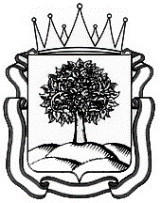 В соответствии с Законом Липецкой области от 25 октября 2022 года    № 207-ОЗ «Стратегия социально-экономического развития Липецкой области на период до 2030 года» и постановлением Правительства Липецкой области от 2 июня 2023 года № 286 «О Порядке разработки, формирования и реализации государственных программ Липецкой области» Правительство Липецкой области постановляет:Утвердить государственную программу Липецкой области «Развитие здравоохранения Липецкой области» (приложение).Настоящее постановление вступает в силу с 1 января 2024 года.Губернатор Липецкой области                           И.Г. АртамоновПриложение к постановлениюПравительства Липецкой области«Об утверждении государственнойпрограммы Липецкой области«Развитие здравоохранения Липецкой области»ГОСУДАРСТВЕННАЯ ПРОГРАММА ЛИПЕЦКОЙ ОБЛАСТИ «РАЗВИТИЕ ЗДРАВООХРАНЕНИЯ ЛИПЕЦКОЙ ОБЛАСТИ»Раздел I. Стратегические приоритеты государственной программы Липецкой области «Развитие здравоохранения Липецкой области»1.Оценка текущего состояния сферы охраны здоровья граждан, тенденции, факторы и проблемные вопросы, определяющие направления развития сферы здравоохранения Липецкая область занимает относительно благополучную позицию в ЦФО по соотношению смертности и заболеваемости по отдельным группам болезней и причинам смертности.В 2022 году по сравнению с 2021 годом в Липецкой области отмечено снижение показателя общей смертности на 28% - до 15,2 случая на 1000 человек населения (в 2021 году - 21,1 случая на 1000 человек населения), число умерших составило 23,6 тыс. человек и уменьшилось на 6,4 тыс. человек.Структура причин смерти населения области не претерпела значительных изменений: большая часть как в 2022 году, так и в 2021 году приходится на смертность от болезней системы кровообращения – 43,4%, от новообразований – 11,7% и от болезней нервной системы – 8%.В 2022 году по сравнению с аналогичным периодом 2021 года показатель младенческой смертности снизился на 13,9% (с 3,6 до 3,1 на 1000 родившихся живыми). В 2022 году, по оценке Федеральной службы государственной статистики, ожидаемая продолжительность жизни составил 72,12 года (увеличение на 3,52 года по сравнению с 2021 годом – 68,6 года).Уровень общей заболеваемости населения Липецкой области по данным обращаемости в медицинские организации в 2022 году составил 1525,3 случаев на 1000 человек населения, что на 1,3% выше уровня общей заболеваемости в 2021 году. По многим классам заболеваний, а именно - некоторые инфекционные и паразитарные болезни; болезни крови, кроветворных органов и отдельные нарушения, вовлекающие иммунный механизм; болезни эндокринной системы, расстройства питания и нарушения обмена веществ; болезни нервной системы; болезни глаза и его придаточного аппарата; болезни уха и сосцевидного отростка; болезни органов дыхания; болезни органов пищеварения; болезни кожи и подкожной клетчатки; болезни мочеполовой системы; врожденные аномалии (пороки развития), деформации и хромосомные нарушения; травмы, отравления и некоторые другие последствия воздействия внешних причин; COVID-19, уровни заболеваемости ниже среднероссийских.В структуре общей заболеваемости ведущее место занимают болезни органов дыхания – 23,3% (2021 г. – 24,7%) и болезни системы кровообращения – 19,4% (2021 г. – 19,1%).Существенное влияние на показатели общественного здоровья в первом полугодии 2022 года оказала санитарно-эпидемиологическая ситуация, вызванная новой коронавирусной инфекции (COVID-19), следствием которой стала мобилизация ресурсов здравоохранения для борьбы с COVID-19.За 2022 год в области зарегистрировано 1525,3 случаев заболеваний населения острыми и хроническими болезнями на 1000 человек, из которых 45,7% (696,3 на 1000 человек) случаев с впервые установленным диагнозом.Массовая диспансеризация взрослого населения выбрана в качестве меры для ускорения снижения смертности населения. Диспансеризация относится к мерам стратегии высокого риска снижения преждевременной смертности населения, центральным элементом которой является выявление лиц с повышенным риском развития хронической неинфекционной патологии.В целях раннего выявления факторов риска развития заболеваний, самих заболеваний, состояний, немедицинского потребления наркотических и психотропных средств проводится профилактический медицинский осмотр.В 2022 году охват профилактическими осмотрами и диспансеризацией взрослого населения составил 43%.Доля впервые в жизни установленных неинфекционных заболеваний, выявленных при проведении диспансеризации и профилактическом медицинском осмотре у взрослого населения, от общего числа неинфекционных заболеваний с впервые установленным диагнозом составила 13,4% (82,72% запланированного количества на 2022 год – в 1 квартале была приостановлена плановая медицинская помощь).В рамках регионального проекта «Развитие системы первичной медико-санитарной помощи» приоритетного национального проекта «Здравоохранение» в период с 2019 по 2022 год в рамках укрепления материально-технической базы медицинских организаций в Липецкой области построены и введены в эксплуатацию 26 фельдшерско-акушерских пунктов, в 2019 году детская поликлиника в г. Усмань, 3 отделения общей врачебной практики (семейной медицины), в 2022 году новый поликлинический корпус ГУЗ «Липецкая городская детская больница», в 2022 году здание детской поликлиники и женской консультации в г. Чаплыгин. В результате гражданам, проживающим в населенных пунктах, стала доступна первичная медико-санитарная помощь посредством охвата фельдшерскими пунктами, фельдшерско-акушерскими пунктами и врачебными амбулаториями, а также медицинская помощь с использованием мобильных комплексов.Проведены реконструкции:трехэтажного здания родильного дома в целях создания на первом этаже амбулаторно-диагностического отделения ГУЗ «Липецкая городская больница № 3 «Свободный сокол», по адресу: г. Липецк, ул. Ушинского, д. 10;здания поликлиники ГУЗ «Липецкая городская больница № 4 «Липецк-Мед» по адресу: г. Липецк, ул. Писарева, д. 2а;поликлиники ГУЗ «Грязинская центральная районная больница» в целях открытия Центра амбулаторной онкологической помощи.Также в рамках проекта в 2022 году завершено строительство и оснащение объекта «Операционный блок с отделением анестезиологии и реанимации областного онкологического диспансера в г. Липецке».Закуплено значительное количество единиц современного медицинского оборудования и транспорта, проведены капитальные ремонты.В целях повышения качества оказания медицинских услуг и повышения удовлетворенности населения медицинской помощью необходимо продолжить осуществление мероприятий по укреплению материально-технической базы медицинских организаций.Организационная модель здравоохранения Липецкой области сформирована в соответствии с утвержденными стандартами и порядками оказания медицинской помощи на основе трехуровневой системы оказания медицинской помощи.Новая модель медицинской организации, оказывающей первичную медико-санитарную помощь, внедрена во всех поликлиниках и поликлинических отделениях региона в рамках проекта «Создание новой модели медицинской организации, оказывающей первичную медико-санитарную помощь».В 2022 году в области продолжена реализация проекта «Бережливая поликлиника» в 35 поликлиниках (поликлинических отделениях), обслуживающих взрослое население и 35 детских поликлиниках (отделениях) области. Основной целью бережливых технологий является повышение доступности медицинской помощи путем оптимизации внутренних процессов работы с минимизацией потерь времени и ресурсов, с которыми ежедневно сталкиваются как посетители, так и медицинский персонал.В 2022 году в Липецкой области высокими темпами развивалась региональная информационно-аналитическая медицинская система в сфере здравоохранения (далее – РИАМС) и сопутствующая ей инфраструктура.В настоящее время в РИАМС работает более 8 тысяч пользователей. Реализуются мероприятия по проекту «Создание единого цифрового контура в здравоохранении». В рамках проекта был существенно обновлен парк компьютерной техники, серверного оборудования, устройств печати.Интернет в удаленных подразделениях медицинских организаций позволяет более активно применять возможности телемедицины.Активно развивается дистанционное описание медицинских изображений. С учетом нехватки квалифицированных кадров в здравоохранении и возрастающей потребности населения в оказании медицинской помощи, развитие телемедицины является однозначным приоритетом.В настоящее время регион испытывает дефицит медицинских кадров, однако, несмотря на недоукомплектованность специалистами, государственные медицинские организации области оказывают медицинскую помощь в полном объеме. Основная проблема кадрового обеспечения связана с недостаточным приростом численности врачей, в том числе молодых специалистов, особенно в сельской местности, старением кадров, сохраняющейся диспропорцией в обеспеченности медицинскими кадрами между отдельными территориями, городом и селом, врачами и средним медицинским персоналом, недостаточным уровнем квалификации практикующих специалистов, миграцией медицинских работников в другие субъекты Российской Федерации. Сегодня система здравоохранения Липецкой области характеризуется достаточно развитой медицинской инфраструктурой, однако дефицит врачебного персонала и уровень смертности свидетельствует о необходимости повышения качества медицинской помощи, в том числе за счет повышения уровня профессионализма медицинского персонала и укрепления материально-технической базы учреждений.Мероприятия, направленные на решение указанных проблем, будут реализовываться как в рамках государственной программы Липецкой области «Развитие здравоохранения Липецкой области», так и в рамках инициатив социально-экономического развития Липецкой области в сфере охраны здоровья.2. Описание приоритетов и целей государственной политики в сфереохраны здоровья граждан, сведения о взаимосвязи со стратегическимиприоритетами, определенными в стратегии социально-экономического развития области, иных документах стратегического планирования в сфере здравоохраненияПриоритеты государственной политики в сфере охраны здоровья граждан определены:Указом Президента Российской Федерации от 9 октября 2007 года       № 1351 «Об утверждении концепции демографической политики Российской Федерации на период до 2025 года»;Указом Президента Российской Федерации от 7 мая 2018 года № 204 «О национальных целях и стратегических задачах развития Российской Федерации на период до 2024 года»;Указом Президента Российской Федерации от 06 июня 2019 года № 254 «О Стратегии развития здравоохранения в Российской Федерации на период до 2025 года;Указом Президента Российской Федерации от 21 июля 2020 года № 474 «О национальных целях развития Российской Федерации на период до 2030 года»;Указом Президента Российской Федерации от 23 ноября 2020 года № 733 «Об утверждении Стратегии государственной антинаркотической политики Российской Федерации на период до 2030 года»; Распоряжением Правительства Российской Федерации от 21 декабря 2020 года № 3468-р «Об утверждении Государственной стратегии противодействия распространению ВИЧ-инфекции в Российской Федерации на период до 2030 года»;Законом Липецкой области от 25 октября 2022 года № 207-ОЗ «Стратегия социально-экономического развития Липецкой области на период до 2030 года».Приоритетами государственной политики в сфере реализации государственной программы Липецкой области «Развитие здравоохранения Липецкой области» являются:создание условий для повышения качества и доступности медицинской помощи гражданам Российской Федерации, лекарственного обеспечения населения;снижение смертности от болезней системы кровообращения;снижение смертности от новообразований (в том числе от злокачественных);снижение смертности от туберкулеза;снижение смертности от дорожно-транспортных происшествий;снижение младенческой смертности;формирование здорового образа жизни населения Липецкой области, включая профилактику алкоголизма и наркомании, противодействие потреблению табака;реализация мер по обеспечению системы здравоохранения Липецкой области квалифицированными медицинскими кадрами;распространение здорового образа жизни;внедрение инновационных технологий в здравоохранении.Исходя из указанных приоритетов, сформулирована следующая основная цель государственной программы Липецкой области «Развитие здравоохранения Липецкой области»: качественная и доступная система медицинской помощи, основанная на современной инфраструктуре и высоком профессионализме медицинского персонала, обеспечивающая рост продолжительности жизни к 2030 году до 78 лет.Целевыми показателями государственной программы Липецкой области «Развитие здравоохранения Липецкой области» являются:снижение смертности населения от всех причин до 12,4 случая на 1000 человек населения к 2030 году;повышение ожидаемой продолжительности жизни до 78 лет к 2030 году;повышение удовлетворенности населения медицинской помощью до 68,5%;обеспеченность врачами - 34,8 человек на 10 000 населения Липецкой области. Государственная программа Липецкой области «Развитие здравоохранения Липецкой области» направлена на достижение стратегической цели области «Липецкая область – 2030 – регион, обеспечивающий сохранение населения, здоровье и благополучие людей», определенной Законом Липецкой области от 25 октября 2022 года № 207-ОЗ «Стратегия социально-экономического развития Липецкой области на период до 2030 года».Сведения о взаимосвязи со стратегическими приоритетами, целями   и показателями государственных программ Российской ФедерацииМероприятия государственной программы Липецкой области «Развитие здравоохранения Липецкой области» направлены на достижение национальных и стратегических целей, показателей государственных программ Российской Федерации: национальной цели «сохранение населения, здоровье и благополучие людей», определенной Указом Президента Российской Федерации от 21 июля 2020 года № 474 «О национальных целях развития Российской Федерации на период до 2030 года»;целей государственной программы Российской Федерации, утвержденной постановлением Правительства РФ от 26 декабря 2017 года № 1640 «Об утверждении государственной программы Российской Федерации «Развитие здравоохранения»:снижение смертности населения от всех причин;повышение ожидаемой продолжительности жизни;повышение удовлетворенности населения медицинской помощью.Задачи государственного управления, способы их эффективного решения в сфере охраны здоровья граждан и сфере государственного управления   В рамках государственной программы Липецкой области «Развитие здравоохранения Липецкой области» предусматривается решение следующих задач:   повышение доступности и качества всех видов медицинской помощи на территории области;   повышение качества первичной медицинской помощи на территории муниципальных образований области;   развитие специализированной медицинской помощи в сфере онкологии, эндокринологии, сердечно-сосудистой хирургии и нейрохирургии;   развитие мобильных форм оказания медицинской помощи (мобильные медицинские бригады, диспетчеризация);обновление основных фондов учреждений здравоохранения в соответствии с требованиями санитарных норм;обеспечение населения качественными, эффективными и безопасными лекарственными препаратами;обеспечение отрасли здравоохранения квалифицированным медицинским персоналом;развитие мер социальной поддержки медицинского персонала; расширение системы целевой подготовки медицинских работников в организациях высшего и среднего профессионального образования для нужд области.создание единого цифрового контура здравоохранения области:создание единой цифровой среды для перехода к централизованному накоплению данных, осуществлению их аналитической обработки и принятия управленческих решений,интеграция всех участников сферы здравоохранения (управление здравоохранения на единой цифровой платформе),развитие телемедицинских технологий в формате "врач-врач" и "врач-пациент",внедрение сервисов поддержки медицинских решений, в том числе с использованием технологий искусственного интеллекта;совершенствование системы профилактики заболеваемости населения:формирование эффективной системы профилактики заболеваний, обеспечивающей охват всех граждан профилактическими медицинскими осмотрами, проводимыми не реже одного раза в год,привлечение некоммерческих организаций к решению задач просвещения и распространения ценностей здорового образа жизни,внедрение корпоративных программ укрепления здоровья,реализация программ медицинского просвещения на предприятиях области;повышение качества медицинской помощи в образовательных организациях: повышение качества инфраструктуры медицинских кабинетов в учреждениях общего и профессионального образования;внедрение муниципальных (комплексных) программ по укреплению общественного здоровья с учетом специфики муниципального образования;реализация просветительских программ по оказанию первой помощи на базе образовательных организаций общего и профессионального образования.Эффективное решение поставленных задач обеспечивается мероприятиями, определенными в рамках государственной программы Липецкой области «Развитие здравоохранения Липецкой области».ПОСТАНОВЛЕНИЕПОСТАНОВЛЕНИЕПОСТАНОВЛЕНИЕПОСТАНОВЛЕНИЕПОСТАНОВЛЕНИЕПОСТАНОВЛЕНИЕПРАВИТЕЛЬСТВА ЛИПЕЦКОЙ ОБЛАСТИПРАВИТЕЛЬСТВА ЛИПЕЦКОЙ ОБЛАСТИПРАВИТЕЛЬСТВА ЛИПЕЦКОЙ ОБЛАСТИПРАВИТЕЛЬСТВА ЛИПЕЦКОЙ ОБЛАСТИПРАВИТЕЛЬСТВА ЛИПЕЦКОЙ ОБЛАСТИПРАВИТЕЛЬСТВА ЛИПЕЦКОЙ ОБЛАСТИ____________________________________________________________________________г. ЛипецкОб утверждении государственной программы Липецкой области «Развитие здравоохранения Липецкой области»Об утверждении государственной программы Липецкой области «Развитие здравоохранения Липецкой области»Об утверждении государственной программы Липецкой области «Развитие здравоохранения Липецкой области»Раздел II.Паспорт государственной программы Липецкой области«Развитие здравоохранения Липецкой области»1. Основные положенияРаздел II.Паспорт государственной программы Липецкой области«Развитие здравоохранения Липецкой области»1. Основные положенияТаблицаТаблицаКуратор государственной программыЗаместитель Губернатора Липецкой областиОтветственный исполнитель государственной программыИ.о. начальника управления здравоохраненияСоисполнители государственной программыНачальник управления строительства и архитектуры Липецкой области - главный архитектор областиПериод реализации государственной программы2024 - 2030 гг.Цели государственной программыЦель 1. Качественная и доступная система медицинской помощи, основанная на современной инфраструктуре и высоком профессионализме медицинского персонала, обеспечивающая рост продолжительности жизни к 2030 году до 78 летОбъемы финансового обеспечения за весь период реализации 206 297 849 419,58 руб.Влияние на достижение национальных целей развитияСохранение населения, здоровье и благополучие людей
- повышение ожидаемой продолжительности жизни до 78 летВлияние на достижение целей государственных программ Российской ФедерацииРазвитие здравоохранения
- повышение ожидаемой продолжительности жизни до 78 лет к 2030 году
- снижение смертности от всех причин до 11,5 на 1000 населения к 2030 году
- повышение удовлетворенности населения медицинской помощьюВлияние на достижение целей стратегии социально-экономического развития областиЛипецкая область – 2030 – регион, обеспечивающий сохранение населения, здоровье и благополучие людей
- здравоохранение Липецкой области – качественная и доступная система мед. помощи, обеспечивающая рост продолжительности жизни, основанная на качественной инфраструктуре, высоком профессионализме медицинского персонала и передовых стандартах профилактики, диагностики, лечения и реабилитации
2. Показатели государственной программы Липецкой области2. Показатели государственной программы Липецкой области2. Показатели государственной программы Липецкой области2. Показатели государственной программы Липецкой области2. Показатели государственной программы Липецкой области2. Показатели государственной программы Липецкой области2. Показатели государственной программы Липецкой области2. Показатели государственной программы Липецкой области2. Показатели государственной программы Липецкой области2. Показатели государственной программы Липецкой области2. Показатели государственной программы Липецкой области2. Показатели государственной программы Липецкой области2. Показатели государственной программы Липецкой области2. Показатели государственной программы Липецкой области2. Показатели государственной программы Липецкой области2. Показатели государственной программы Липецкой области2. Показатели государственной программы Липецкой области2. Показатели государственной программы Липецкой области2. Показатели государственной программы Липецкой области2. Показатели государственной программы Липецкой областиТаблицаТаблицаТаблицаТаблицаТаблицаТаблицаТаблицаТаблицаТаблицаТаблицаТаблицаТаблицаТаблицаТаблицаТаблицаТаблицаТаблицаТаблицаТаблицаТаблицаN п/пНаименование показателяУровень показателяПризнак возрастания/ убыванияЕдиница измерения (по ОКЕИ)Базовое значениеБазовое значениеЗначения показателейЗначения показателейЗначения показателейЗначения показателейЗначения показателейЗначения показателейЗначения показателейДокументОтветственный за достижение показателяСвязь с показателями национальных целейСвязь с показателями СтратегииПризнак реализуется муниципальным образованиемИнформационная системаN п/пНаименование показателяУровень показателяПризнак возрастания/ убыванияЕдиница измерения (по ОКЕИ)значениегод2024202520262027202820292030ДокументОтветственный за достижение показателяСвязь с показателями национальных целейСвязь с показателями СтратегииПризнак реализуется муниципальным образованиемИнформационная система1234567891011121314151617181920Цель 1 государственной программы «Качественная и доступная система медицинской помощи, основанная на современной инфраструктуре и высоком профессионализме медицинского персонала, обеспечивающая рост продолжительности жизни к 2030 году до 78 лет»Цель 1 государственной программы «Качественная и доступная система медицинской помощи, основанная на современной инфраструктуре и высоком профессионализме медицинского персонала, обеспечивающая рост продолжительности жизни к 2030 году до 78 лет»Цель 1 государственной программы «Качественная и доступная система медицинской помощи, основанная на современной инфраструктуре и высоком профессионализме медицинского персонала, обеспечивающая рост продолжительности жизни к 2030 году до 78 лет»Цель 1 государственной программы «Качественная и доступная система медицинской помощи, основанная на современной инфраструктуре и высоком профессионализме медицинского персонала, обеспечивающая рост продолжительности жизни к 2030 году до 78 лет»Цель 1 государственной программы «Качественная и доступная система медицинской помощи, основанная на современной инфраструктуре и высоком профессионализме медицинского персонала, обеспечивающая рост продолжительности жизни к 2030 году до 78 лет»Цель 1 государственной программы «Качественная и доступная система медицинской помощи, основанная на современной инфраструктуре и высоком профессионализме медицинского персонала, обеспечивающая рост продолжительности жизни к 2030 году до 78 лет»Цель 1 государственной программы «Качественная и доступная система медицинской помощи, основанная на современной инфраструктуре и высоком профессионализме медицинского персонала, обеспечивающая рост продолжительности жизни к 2030 году до 78 лет»Цель 1 государственной программы «Качественная и доступная система медицинской помощи, основанная на современной инфраструктуре и высоком профессионализме медицинского персонала, обеспечивающая рост продолжительности жизни к 2030 году до 78 лет»Цель 1 государственной программы «Качественная и доступная система медицинской помощи, основанная на современной инфраструктуре и высоком профессионализме медицинского персонала, обеспечивающая рост продолжительности жизни к 2030 году до 78 лет»Цель 1 государственной программы «Качественная и доступная система медицинской помощи, основанная на современной инфраструктуре и высоком профессионализме медицинского персонала, обеспечивающая рост продолжительности жизни к 2030 году до 78 лет»Цель 1 государственной программы «Качественная и доступная система медицинской помощи, основанная на современной инфраструктуре и высоком профессионализме медицинского персонала, обеспечивающая рост продолжительности жизни к 2030 году до 78 лет»Цель 1 государственной программы «Качественная и доступная система медицинской помощи, основанная на современной инфраструктуре и высоком профессионализме медицинского персонала, обеспечивающая рост продолжительности жизни к 2030 году до 78 лет»Цель 1 государственной программы «Качественная и доступная система медицинской помощи, основанная на современной инфраструктуре и высоком профессионализме медицинского персонала, обеспечивающая рост продолжительности жизни к 2030 году до 78 лет»Цель 1 государственной программы «Качественная и доступная система медицинской помощи, основанная на современной инфраструктуре и высоком профессионализме медицинского персонала, обеспечивающая рост продолжительности жизни к 2030 году до 78 лет»Цель 1 государственной программы «Качественная и доступная система медицинской помощи, основанная на современной инфраструктуре и высоком профессионализме медицинского персонала, обеспечивающая рост продолжительности жизни к 2030 году до 78 лет»Цель 1 государственной программы «Качественная и доступная система медицинской помощи, основанная на современной инфраструктуре и высоком профессионализме медицинского персонала, обеспечивающая рост продолжительности жизни к 2030 году до 78 лет»Цель 1 государственной программы «Качественная и доступная система медицинской помощи, основанная на современной инфраструктуре и высоком профессионализме медицинского персонала, обеспечивающая рост продолжительности жизни к 2030 году до 78 лет»Цель 1 государственной программы «Качественная и доступная система медицинской помощи, основанная на современной инфраструктуре и высоком профессионализме медицинского персонала, обеспечивающая рост продолжительности жизни к 2030 году до 78 лет»Цель 1 государственной программы «Качественная и доступная система медицинской помощи, основанная на современной инфраструктуре и высоком профессионализме медицинского персонала, обеспечивающая рост продолжительности жизни к 2030 году до 78 лет»Цель 1 государственной программы «Качественная и доступная система медицинской помощи, основанная на современной инфраструктуре и высоком профессионализме медицинского персонала, обеспечивающая рост продолжительности жизни к 2030 году до 78 лет»1Показатель 1 Цели 1 «Ожидаемая продолжительность жизни при рождении»СтратегияВозрастающийЛет72,12202272,8473,6374,3875,1175,8576,6878Закон Липецкой области от 25.10.2022 №207-ОЗ «Стратегия социально-экономического развития Липецкой области на период до 2030 года»Управление здравоохранения Липецкой областиПовышение ожидаемой продолжительности жизни до 78 летОжидаемая продолжительность жизни при рожденииНетРОССТАТ2Показатель 2 Цели 1 «Смертность от всех причин»СтратегияУбывающийСлучаев на 1000 населения15,2202214,614,11413,613,212,812,4Закон Липецкой области от 25.10.2022 №207-ОЗ «Стратегия социально-экономического развития Липецкой области на период до 2030 года»Управление здравоохранения Липецкой областиПовышение ожидаемой продолжительности жизни до 78 летСмертность от всех причин, случаев на 1000 населенияНетРОССТАТ3Показатель 3 Цели 1 «Оценка общественного мнения по удовлетворенности населения медицинской помощью»ФПВозрастающий%45,720225560656767,56868,5Федеральный проект от 20.12.2021 №б/н «Модернизация первичного звена здравоохранения Российской Федерации»Управление здравоохранения Липецкой областиПовышение ожидаемой продолжительности жизни до 78 летУдовлетворенность населения качеством медицинской помощиНетАвтоматизированная система мониторинга медицинской статистики4Показатель 4 Цели 1 «Обеспеченность врачами»СтратегияВозрастающийЧел. на 10 тыс. населения Липецкой области31,61202232,332,632,933,333,734,334,8Закон Липецкой области от 25.10.2022 №207-ОЗ «Стратегия социально-экономического развития Липецкой области на период до 2030 года»Управление здравоохранения Липецкой областиПовышение ожидаемой продолжительности жизни до 78 летОбеспеченность врачами, чел. на 10 тыс. населенияНетЕМИСС3. Структура государственной программы Липецкой области3. Структура государственной программы Липецкой области3. Структура государственной программы Липецкой области3. Структура государственной программы Липецкой областиТаблицаТаблицаТаблицаТаблицаN п/пЗадачи структурного элементаКраткое описание ожидаемых эффектов от реализации задачи структурного элементаСвязь с показателями12341Региональный проект «Развитие системы оказания первичной медико-санитарной помощи»
(Заместитель Губернатора Липецкой области)Региональный проект «Развитие системы оказания первичной медико-санитарной помощи»
(Заместитель Губернатора Липецкой области)Региональный проект «Развитие системы оказания первичной медико-санитарной помощи»
(Заместитель Губернатора Липецкой области)Ответственный за реализацию (Управление здравоохранения Липецкой области)Срок реализации (2019 - 2026 гг.)Срок реализации (2019 - 2026 гг.)1.1ОЗР 1. Гражданам, проживающим в населенных пунктах с численностью населения до 2000 человек, стала доступна первичная медико-санитарная помощь посредством охвата фельдшерскими пунктами (ФП), фельдшерско-акушерскими пунктами (ФАП) и врачебными амбулаториями (ВА), а также медицинская помощь с использованием мобильных комплексов1. В результате создания и замены фельдшерско-акушерских пунктов (ФАП) в Липецкой области число посещений сельскими жителями ФАПов к 2024 году увеличится до 3,63, в расчете на 1 сельского жителя в год.2. В результате приобретения передвижных медицинских комплексов и утверждения плана-графика их работы количество посещений при выездах мобильных бригад к 2024 году достигнет уровня 3,5 тыс.посещений на 1 мобильную бригаду.Доля населенных пунктов с числом жителей до 2000 человек, населению которых доступна первичная медико-санитарная помощь по месту их проживания1.2ОЗР 2. Гражданам предоставлены возможности для оценки своего здоровья путем прохождения профилактического медицинского осмотра и (или) диспансеризацииВ результате информирования застрахованных лиц страховыми медицинскими организациями в соответствии с частью 9 статьи 14 Федерального закона от 29 ноября 2010 года № 326-ФЗ "Об обязательном медицинском страховании в Российской Федерации" и Правилами обязательного медицинского страхования, утвержденными приказом Министерства здравоохранения Российской Федерации от 28 февраля 2019 года № 108н о необходимости прохождения профилактического медицинского осмотра и (или) диспансеризации, доля граждан, ежегодно проходящих профилактический медицинский осмотр и (или) диспансеризацию достигнет к 2024 году уровня 70% от общего числа населения, а доля граждан из числа прошедших профилактический медицинский осмотр и (или) диспансеризацию, получивших возможность доступа к данным о прохождении профилактического медицинского осмотра и (или) диспансеризации в Личном кабинете пациента "Мое здоровье" на Едином портале государственных услуг и функций составит 100 %.Ожидаемая продолжительность жизни при рождении;
Смертность от всех причин;
Оценка общественного мнения по удовлетворенности населения медицинской помощью1.3ОЗР 3. Увеличена доступность для граждан поликлиник и поликлинических подразделений, внедривших стандарты и правила "Новой модели организации оказания медицинской помощи" Доля медицинских организаций, участвующих в создании и тиражировании "Новой модели организации оказания медицинской помощи", к 2024 году должна составит 75,4% от общего числа таких организаций, а число посещений их гражданами вырастит до 3758,2 тысяч посещений в год.Оценка общественного мнения по удовлетворенности населения медицинской помощью1.4Задача 4. Формирование системы защиты прав пациентовДоля обоснованных  жалоб пациентов, застрахованных в системе обязательного медицинского страхования, на оказание медицинской помощи в системе обязательного медицинского страхования, урегулированных в досудебном порядке, к 2024 году достигнет 98,5% от общего числа обоснованных жалоб пациентов.Оценка общественного мнения по удовлетворенности населения медицинской помощью1.5Задача 5. Развитие санитарной авиацииОбеспечение своевременности и доступности оказания скорой специализированной медицинской помощи населению будет достигнуто за счет увеличения числа лиц (пациентов), эвакуированных с использованием санитарной авиации,  до 52 человек к 2024 году.Ожидаемая продолжительность жизни при рождении;
Смертность от всех причин;
Оценка общественного мнения по удовлетворенности населения медицинской помощью2Региональный проект «Борьба с сердечно-сосудистыми заболеваниями»
(Заместитель Губернатора Липецкой области)Региональный проект «Борьба с сердечно-сосудистыми заболеваниями»
(Заместитель Губернатора Липецкой области)Региональный проект «Борьба с сердечно-сосудистыми заболеваниями»
(Заместитель Губернатора Липецкой области)Ответственный за реализацию (Управление здравоохранения Липецкой области)Срок реализации (2019 - 2026 гг.)Срок реализации (2019 - 2026 гг.)2.1ОЗР 1. Обеспечена доступность диагностики, профилактики и лечения сердечно-сосудистых заболеваний 1. В Липецкой области разработана, утверждена и реализуется региональная программа "Борьба с сердечно-сосудистыми заболеваниями".2. Обеспечена профилактика развития сердечно-сосудистых заболеваний и сердечно-сосудистых осложнений у пациентов высокого риска, находящихся на диспансерном наблюдении, к 2024 году не менее 90,0% пациентов, подлежащих лекарственному обеспечению в рамках регионального проекта "Борьба с сердечно-сосудистыми заболеваниями",  будет охвачено лекарственной терапией в амбулаторных условиях. 3. К 2024 году будет завершено переоснащение/дооснащение медицинским оборудованием 6 региональных сосудистых центров и первичных сосудистых отделений.Ожидаемая продолжительность жизни при рождении;
Смертность от всех причин;
Оценка общественного мнения по удовлетворенности населения медицинской помощью3Региональный проект «Борьба с онкологическими заболеваниями»
(Заместитель Губернатора Липецкой области)Региональный проект «Борьба с онкологическими заболеваниями»
(Заместитель Губернатора Липецкой области)Региональный проект «Борьба с онкологическими заболеваниями»
(Заместитель Губернатора Липецкой области)Ответственный за реализацию (Управление здравоохранения Липецкой области)Срок реализации (2019 - 2026 гг.)Срок реализации (2019 - 2026 гг.)3.1ОЗР 1. Обеспечена доступность профилактики, диагностики и лечения онкологических заболеваний1. В Липецкой области разработана, утверждена и реализуется региональная программа "Борьба с онкологическими заболеваниями".2. К 2024 году будет оснащена (переоснащена) медицинским оборудованием медицинская организация, оказывающая помощь больным с онкологическими заболеваниями.3.Обеспечено ежегодное финансирование оказания медицинской помощи больным с онкологическими заболеваниями в соответствии с клиническими рекомендациями.4. К 2024 году будут организованы 7 центров амбулаторной онкологической помощи.5. Проводится информационно-коммуникационная компания, направленная на раннее выявление онкологических заболеваний и повышения приверженности к лечению с использованием основных каналов коммуникации: телевидение, радио и Интернет.6. К 2024 году будет завершено создание современной инфраструктуры оказания медицинской помощи больным с онкологическими заболеваниями.Ожидаемая продолжительность жизни при рождении;
Смертность от всех причин;
Оценка общественного мнения по удовлетворенности населения медицинской помощью4Региональный проект «Развитие детского здравоохранения, включая создание современной инфраструктуры оказания медицинской помощи детям»
(Заместитель Губернатора Липецкой области)Региональный проект «Развитие детского здравоохранения, включая создание современной инфраструктуры оказания медицинской помощи детям»
(Заместитель Губернатора Липецкой области)Региональный проект «Развитие детского здравоохранения, включая создание современной инфраструктуры оказания медицинской помощи детям»
(Заместитель Губернатора Липецкой области)Ответственный за реализацию (Управление здравоохранения Липецкой области)Срок реализации (2019 - 2026 гг.)Срок реализации (2019 - 2026 гг.)4.1ОЗР 1. Обеспечена доступность для детей детских поликлиник и детских поликлинических отделений с созданной современной инфраструктурой оказания медицинской помощи1. К 2024 году число выполненных детьми посещений детских поликлиник и поликлинических подразделений, в которых созданы комфортные условия пребывания детей и дооснащенных медицинским оборудованием, достигнет уровня 95% от общего числа посещений детьми детских поликлиник и поликлинических подразделений.Ожидаемая продолжительность жизни при рождении;
Смертность от всех причин;
Оценка общественного мнения по удовлетворенности населения медицинской помощью;
Обеспеченность врачами4.2Задача 2. Повышено качество и доступность медицинской помощи детям и снижена детская смертность1. К 2024 году будут повышены квалификации специалистов в области перинатологии, неонатологии и симуляционных центрах.2. Продолжены работы по строительству/реконструкции детских больниц (корпусов), что позволит расширить возможности по оказанию специализированной, в том числе высокотехнологичной медицинской помощи детям.3. Продолжено развитие материально-технической базы детских больниц/корпусов детских отделений медицинских организаций Липецкой области.4. Женщины продолжат получать медицинскую помощь за счет финансовых средств Фонда пенсионного и социального страхования РФ, что позволит укрепить материально-техническую базу учреждений родовспоможения и повысить качество оказания медицинской помощи.Ожидаемая продолжительность жизни при рождении;
Смертность от всех причин;
Обеспеченность врачами4.3Задача 3. Обеспечено развитие профилактического направления в педиатрии и раннее взятие на диспансерный учет детей с впервые выявленными хроническими заболеваниями1. В Липецкой области в рамках реализации региональной программы к 2024 году будет увеличен охват детей 15-17 лет профилактическими осмотрами с целью сохранения их репродуктивного здоровья.2. В Липецкой области в рамках реализации региональной программы к 2024 году будет увеличена доля детей 0-17 лет, охваченных профилактическими осмотрами, с целью раннего выявления и лечения имеющейся патологии, предотвращения нарушения здоровья в будущем путем профилактических и реабилитационных мероприятий и в конечном итоге приведет к увеличению ожидаемой продолжительности жизни.Ожидаемая продолжительность жизни при рождении;
Смертность от всех причин;
Обеспеченность врачами5Региональный проект «Обеспечение медицинских организаций системы здравоохранения квалифицированными кадрами»
(Заместитель Губернатора Липецкой области)Региональный проект «Обеспечение медицинских организаций системы здравоохранения квалифицированными кадрами»
(Заместитель Губернатора Липецкой области)Региональный проект «Обеспечение медицинских организаций системы здравоохранения квалифицированными кадрами»
(Заместитель Губернатора Липецкой области)Ответственный за реализацию (Управление здравоохранения Липецкой области)Срок реализации (2019 - 2026 гг.)Срок реализации (2019 - 2026 гг.)5.1ОЗР 1. Обеспеченность населения необходимым числом медицинских работниковВ Липецкой области ежегодно в соответствии с методикой расчета будет проводиться корректировка прогнозной потребности во врачах для медицинских организаций на соответствующий год в разрезе специальностей.Ожидаемая продолжительность жизни при рождении;
Смертность от всех причин;
Обеспеченность врачами5.2Задача 2. Ликвидация кадрового дефицита в медицинских организациях, оказывающих первичную медико-санитарную помощьВ Липецкой области проводится комплекс мероприятий, направленный на снижение кадрового дефицита в медицинских организациях:- направление специалистов для обучения в рамках целевого набора от Липецкой области с учетом реальной потребности в медицинских кадрах;- проведение профориентационной работы среди школьников;- развитие системы целевого обучения, повышение эффективности трудоустройства;- реализация мер социальной поддержки медицинских работников.В Липецкой области в течение всего периода реализации регионального проекта будет осуществляться поддержка инфраструктуры портала НМО. С использованием портала НМО медицинские работники смогут получить актуальные знания и навыки.Ожидаемая продолжительность жизни при рождении;
Смертность от всех причин;
Обеспеченность врачами6Региональный проект «Создание единого цифрового контура в здравоохранении на основе единой государственной информационной системы в сфере здравоохранения (ЕГИСЗ)»
(Заместитель Губернатора Липецкой области)Региональный проект «Создание единого цифрового контура в здравоохранении на основе единой государственной информационной системы в сфере здравоохранения (ЕГИСЗ)»
(Заместитель Губернатора Липецкой области)Региональный проект «Создание единого цифрового контура в здравоохранении на основе единой государственной информационной системы в сфере здравоохранения (ЕГИСЗ)»
(Заместитель Губернатора Липецкой области)Ответственный за реализацию (Управление здравоохранения Липецкой области)Срок реализации (2019 - 2026 гг.)Срок реализации (2019 - 2026 гг.)6.1ОЗР 1. В результате цифровизации здравоохранения гражданам обеспечена доступность цифровых сервисов посредством внедрения электронного документооборота, в том числе телемедицинских технологий, электронной записи к врачу, электронных рецептов.В 2024 году все медицинские организации и их структурные подразделения будут подключены к централизованной подсистеме государственной информационной системы в сфере здравоохранения «Телемедицинские консультации», для врачей будет обеспечена возможность получения консультаций по сложным клиническим случаям.Медицинские работники медицинских организаций Липецкой области будут оформлять назначение лекарственных препаратов (рецептов) в форме электронного документа с использованием усиленной квалифицированной электронной подписи медицинского работника (электронный рецепт), в том числе на препараты, подлежащие изготовлению и отпуску аптечными организациями (лекарственные препараты индивидуального изготовления).К 2024 году 100% медицинских организаций государственной и муниципальной систем здравоохранения Липецкой области будут использовать медицинские информационные системы, соответствующие требованиям Минздрава России обеспечивая информационное взаимодействие с подсистемами ЕГИСЗ.Доля граждан, являющихся пользователями Единого портала государственных и муниципальных услуг, которым доступны электронные медицинские документы в Личном кабинете пациента «Мое здоровье» по факту оказания медицинской помощи за период будет достигнута 86%.Ожидаемая продолжительность жизни при рождении;
Смертность от всех причин;
Оценка общественного мнения по удовлетворенности населения медицинской помощью;
Обеспеченность врачами6.2Задача 2. Повышение эффективности функционирования системы здравоохранения путем создания механизмов взаимодействия медицинских организаций на основе ЕГИСЗ, внедрения цифровых технологий и платформенных решений, формирующих единый цифровой контур здравоохранения для решения следующих задач:- управления отраслью,- осуществления медицинской деятельности в соответствии со стандартами и клиническими рекомендациями,- обеспечения экономической эффективности сферы здравоохранения,- управления персоналом и кадрового обеспечения, - обеспечения эффективного управления цифровой инфраструктурой,- контрольно-надзорной деятельности.В Липецкой области будет создано и обеспечено функционирование защищенных сетей передачи данных, к которым будет подключено не менее 80% территориально-выделенных структурных подразделений медицинских организаций государственной и муниципальной систем здравоохранения.С учетом закупаемого оборудования и программного обеспечения будет организовано создание автоматизированных рабочих мест медицинских работников при внедрении и эксплуатации медицинских информационных систем, соответствующих требованиям Минздрава России в медицинских организациях государственной и муниципальной систем здравоохранения.Будут проведены работы по обследованию и оценке медицинских информационных систем, эксплуатирующихся в государственных и муниципальных медицинских организациях на соответствие требованиям, утвержденным Минздравом России, проведены работы по модернизации и развитию медицинских информационных систем, эксплуатирующихся в государственных и муниципальных медицинских организациях для соответствия требованиям Минздрава России.К 2024 году все медицинские организации обеспечат для граждан доступ к юридически значимым электронным медицинским документам посредством Личного кабинета пациента «Мое здоровье» на Едином портале государственных и муниципальных услуг.Ожидаемая продолжительность жизни при рождении;
Смертность от всех причин;
Обеспеченность врачами;
Доля населенных пунктов с числом жителей до 2000 человек, населению которых доступна первичная медико-санитарная помощь по месту их проживания7Региональный проект «Развитие экспорта медицинских услуг»
(Заместитель Губернатора Липецкой области)Региональный проект «Развитие экспорта медицинских услуг»
(Заместитель Губернатора Липецкой области)Региональный проект «Развитие экспорта медицинских услуг»
(Заместитель Губернатора Липецкой области)Ответственный за реализацию (Управление здравоохранения Липецкой области)Срок реализации (2019 - 2025 гг.)Срок реализации (2019 - 2025 гг.)7.1Задача 1. Увеличен объем экспорта медицинских услуг1.До 2024 года реализуется программа коммуникационных мероприятий по повышению уровня информированности иностранных граждан о медицинских услугах, оказываемых на территории Липецкой области.2. Внедряется система мониторинга статистических данных медицинских организаций по объему оказания медицинских услуг иностранным гражданам, в том числе в финансовом выражении, включая методику расчета показателей.Ожидаемая продолжительность жизни при рождении;
Смертность от всех причин;
Оценка общественного мнения по удовлетворенности населения медицинской помощью8Региональный проект «Модернизация первичного звена здравоохранения Российской Федерации»
(Заместитель Губернатора Липецкой области)Региональный проект «Модернизация первичного звена здравоохранения Российской Федерации»
(Заместитель Губернатора Липецкой области)Региональный проект «Модернизация первичного звена здравоохранения Российской Федерации»
(Заместитель Губернатора Липецкой области)Ответственный за реализацию (Управление здравоохранения Липецкой области)Срок реализации (2022 - 2026 гг.)Срок реализации (2022 - 2026 гг.)8.1ОЗР 1. Организовано оказание медицинской помощи с приближением к месту жительства, месту обучения или работы исходя из потребностей всех групп населения с учетом трехуровневой системы оказания медицинской помощиВ Липецкой области будет обеспечена реализация мероприятий региональной программы "Модернизация первичного звена здравоохранения", предусматривающая комплекс мер, направленных на повышение качества и доступности первичной медико-санитарной помощи. В результате нового строительства (реконструкции) население сможет получать первичную медико-санитарную помощь с приближением к месту жительства, месту обучения или работы.До 2025 года в рамках проекта планируется:-создание новых объектов здравоохранения; -проведение капитального ремонта объектов медицинских организаций, на базе которых оказывается первичная медико-санитарная помощь;-обновление материально-технической базы медицинских организаций, оказывающих первичную медико-санитарную помощь взрослым и детям, их обособленных структурных подразделений, а также медицинских организаций, расположенных в сельской местности, поселках городского типа и малых городах с численностью населения до 50 тыс. человек. Будет снижено количество оборудования для оказания медицинской помощи со сроком эксплуатации более 10 лет в медицинских организациях, оказывающих первичную медико-санитарную помощь, а также в медицинских организациях, расположенных в сельской местности, поселках городского типа и малых городах с численностью населения до 50 тыс. человек. Планируется приобретение современного медицинского оборудования;-переоснащение/оснащение медицинских организаций, оказывающих первичную медико-санитарную помощь, а также медицинских организаций, расположенных в сельской местности, поселках городского типа и малых городах с численностью населения до 50 тыс. человек,  автомобильным транспортом для доставки пациентов в медицинские организации, медицинских работников до места жительства пациентов, а также для перевозки биологических материалов для исследований, доставки лекарственных препаратов до жителей отдаленных районов с целью повышения доступности медицинской помощи.С целью повышения укомплектованности квалифицированными медицинскими кадрами государственных медицинских организаций к 2025 году реализуются региональные меры стимулирования медицинских работников в части предоставления единовременных выплат, обеспечивается увеличение числа обучающихся профессиональных образовательных организаций, осуществляющих подготовку специалистов со средним медицинским образованием, не менее чем на 30% в год от имеющегося дефицита таких специалистов. Ожидаемая продолжительность жизни при рождении;
Смертность от всех причин;
Оценка общественного мнения по удовлетворенности населения медицинской помощью;
9Региональный проект «Формирование системы мотивации граждан к здоровому образу жизни, включая здоровое питание и отказ от вредных привычек»
(Заместитель Губернатора Липецкой области)Региональный проект «Формирование системы мотивации граждан к здоровому образу жизни, включая здоровое питание и отказ от вредных привычек»
(Заместитель Губернатора Липецкой области)Региональный проект «Формирование системы мотивации граждан к здоровому образу жизни, включая здоровое питание и отказ от вредных привычек»
(Заместитель Губернатора Липецкой области)Ответственный за реализацию (Управление здравоохранения Липецкой области)Срок реализации (2019 - 2026 гг.)Срок реализации (2019 - 2026 гг.)9.1ОЗР 1. Увеличена доля граждан, ведущих здоровый образ жизни1. В Липецкой области создана новая модель организации в виде центров общественного здоровья и медицинской профилактики, задачами которых являются координация и методическое сопровождение мероприятий по разработке, реализации и оценке эффективности мер, направленных на снижение заболеваемости и предотвратимой смертности от неинфекционных заболеваний, увеличение ожидаемой продолжительности здоровой жизни за счет увеличения доли лиц, ведущих здоровый образ жизни.2.В 100% муниципальных районов на основании рекомендованной Минздравом России типовой муниципальной программы по укреплению общественного здоровья органами местного самоуправления будут утверждены муниципальные программы по укреплению общественного здоровья. В рамках программ будет осуществлена реализация мероприятий по снижению действия основных факторов риска неинфекционных заболеваний, первичной профилактике заболеваний полости рта, а также мероприятий, направленных на профилактику заболеваний репродуктивной сферы у мужчин.3.На основании разработанной модельной корпоративной программы по укреплению здоровья на рабочих местах в Липецкой области обеспечена работа по внедрению корпоративных программ по укреплению здоровья работников в организации региона. Работодателями будут проведены мероприятия, указанные в корпоративных программах, включая привлечение медицинских работников центров общественного здоровья и медицинской профилактики, и центров здоровья для обследования работников, и проведения школ и лекционных занятий по формированию здорового образа жизни, отказа от курения и употребления алкогольных напитков, перехода на здоровое питание.Ожидаемая продолжительность жизни при рождении;
Смертность от всех причин;
Оценка общественного мнения по удовлетворенности населения медицинской помощью9.2Задача 2. Формирование системы мотивации граждан к здоровому образу жизни, включая здоровое питание и отказ от вредных привычек Ежегодно в Липецкой области проводится информационно-коммуникационная кампания по формированию приверженности здоровому образу жизни:- организованы выступления медицинских специалистов и публикации статей по формированию у населения приверженности здоровому образу жизни в средствах массовой информации региона (телевидение, радио, пресса, интернет-сайты и информационные порталы);- организована трансляция видеороликов и аудиороликов на различных информационных площадках;- осуществлено издание и распространение профилактической полиграфической продукции;- проведены массовые профилактические мероприятия, направленные на пропаганду здорового образа жизни для различных целевых групп. Смертность от всех причин;
Оценка общественного мнения по удовлетворенности населения медицинской помощью10Иной региональный проект «Оптимальная для восстановления здоровья медицинская реабилитация»
(Заместитель Губернатора Липецкой области)Иной региональный проект «Оптимальная для восстановления здоровья медицинская реабилитация»
(Заместитель Губернатора Липецкой области)Иной региональный проект «Оптимальная для восстановления здоровья медицинская реабилитация»
(Заместитель Губернатора Липецкой области)Ответственный за реализацию (Управление здравоохранения Липецкой области)Срок реализации (2022 - 2030 гг.)Срок реализации (2022 - 2030 гг.)10.1Задача 1. Обеспечение доступности медицинской реабилитации, совершенствование и развитие организации медицинской реабилитации в амбулаторных условиях и в рамках оказания специализированной, в том числе высокотехнологичной, медицинской помощи.Доля случаев оказания медицинской помощи по медицинской реабилитации от числа случаев, предусмотренных объемами оказания медицинской помощи по медицинской реабилитации за счет средств обязательного медицинского страхования, составит к 2030 году не менее 95%.Доля случаев оказания медицинской помощи по медицинской реабилитации в амбулаторных условиях от числа случаев, предусмотренных объемами оказания медицинской помощи по медицинской реабилитации за счет средств обязательного медицинского страхования, составит к 2030 году не менее 90%.Доля оснащенных современным медицинским оборудованием медицинских организаций, подведомственных органам исполнительной власти Липецкой области в сфере здравоохранения, осуществляющих медицинскую реабилитацию, составит к 2030 году 100%.Ожидаемая продолжительность жизни при рождении;
Смертность от всех причин;
Оценка общественного мнения по удовлетворенности населения медицинской помощью11Иной региональный проект «Обеспечение расширенного неонатального скрининга»
(Заместитель Губернатора Липецкой области)Иной региональный проект «Обеспечение расширенного неонатального скрининга»
(Заместитель Губернатора Липецкой области)Иной региональный проект «Обеспечение расширенного неонатального скрининга»
(Заместитель Губернатора Липецкой области)Ответственный за реализацию (Управление здравоохранения Липецкой области)Срок реализации (2023 - 2026 гг.)Срок реализации (2023 - 2026 гг.)11.1Задача 1. Повышение качества, доступности и безопасности медицинской помощи детям с врожденными и (или) наследственными заболеваниямиОбеспечение массового обследования новорожденных на врожденные и (или) наследственные заболевания, включая расширенный неонатальный скрининг, повышения доступности и качества оказания медицинской помощи пациентам, страдающим указанной патологией, информирования населения о возможностях расширенного неонатального скрининга в условиях стационаров, а также на амбулаторном этапе.Доля новорожденных, обследованных на врожденные и (или) наследственные заболевания (РНС), от общего числа новорожденных, родившихся живыми, к 2025 году составит 95%.Ожидаемая продолжительность жизни при рождении;
Смертность от всех причин12Ведомственный проект «Развитие инфраструктуры здравоохранения»
(Заместитель Губернатора Липецкой области)Ведомственный проект «Развитие инфраструктуры здравоохранения»
(Заместитель Губернатора Липецкой области)Ведомственный проект «Развитие инфраструктуры здравоохранения»
(Заместитель Губернатора Липецкой области)Ответственный за реализацию (Управление здравоохранения Липецкой области)Срок реализации (2024 - 2030 гг.)Срок реализации (2024 - 2030 гг.)12.1Задача 1. Строительство и реконструкция объектов социальной инфраструктуры областиПроведены реконструкции и осуществлено строительство объектов социальной инфраструктуры областиОжидаемая продолжительность жизни при рождении;
Оценка общественного мнения по удовлетворенности населения медицинской помощью13Комплекс процессных мероприятий «Профилактика заболеваний и формирование здорового образа жизни. Развитие первичной медико-санитарной помощи»Комплекс процессных мероприятий «Профилактика заболеваний и формирование здорового образа жизни. Развитие первичной медико-санитарной помощи»Комплекс процессных мероприятий «Профилактика заболеваний и формирование здорового образа жизни. Развитие первичной медико-санитарной помощи»Ответственный за реализацию (Управление здравоохранения Липецкой области)Срок реализации (2024 - 2030 гг.)Срок реализации (2024 - 2030 гг.)13.1Задача 1. Медицинская профилактика неинфекционных заболеваний, формирование здорового образа жизни у населения Липецкой области, развитие первичной медико-санитарной помощи.Смертность населения в трудоспособном возрасте к 2030 году снизится до 600,47 человек на 100 тысяч населения.Ожидаемая продолжительность жизни при рождении;
Смертность от всех причин;
Оценка общественного мнения по удовлетворенности населения медицинской помощью13.2Задача 2. Снижение уровня распространенности инфекционных заболеваний, профилактика которых осуществляется проведением иммунизации населения в соответствии с Национальным календарем профилактических прививок. Раннее выявление инфицированных ВИЧ, острыми вирусными гепатитами В и СОхват медицинским освидетельствованием на ВИЧ-инфекцию населения области к 2030 году составит 39% от всего населения.Охват населения иммунизацией против дифтерии, коклюша и столбняка в декретированные сроки к 2030 году составит 98% от количества состоящих на учете в данной возрастной группе.Охват населения иммунизацией против гепатита В в декретированные сроки к 2030 году составит 98% от количества состоящих на учете в данной возрастной группе.Доля выездов бригад скорой медицинской помощи со временем доезда до пациента менее 20 минут к 2030 году составит 95,5%.Ожидаемая продолжительность жизни при рождении;
Смертность от всех причин14Комплекс процессных мероприятий «Совершенствование оказания специализированной, включая высокотехнологичную, медицинской помощи, скорой, в том числе скорой специализированной, медицинской помощи, медицинской эвакуации»Комплекс процессных мероприятий «Совершенствование оказания специализированной, включая высокотехнологичную, медицинской помощи, скорой, в том числе скорой специализированной, медицинской помощи, медицинской эвакуации»Комплекс процессных мероприятий «Совершенствование оказания специализированной, включая высокотехнологичную, медицинской помощи, скорой, в том числе скорой специализированной, медицинской помощи, медицинской эвакуации»Ответственный за реализацию (Управление здравоохранения Липецкой области)Срок реализации (2024 - 2030 гг.)Срок реализации (2024 - 2030 гг.)14.1Задача 1. Профилактика, диагностика и лечения социально значимых заболеваний, повышение качества оказания скорой медицинской помощи населениюДоля лиц, зараженных вирусом иммунодефицита человека, получающих антиретровирусную терапию, в общем числе лиц, зараженных вирусом иммунодефицита человека, состоящих под диспансерным наблюдением, к 2030 году составит 95%.Доля больных психическими расстройствами, повторно госпитализированных в течение года, в общей численности больных психическими расстройствами, госпитализированных в течение года, к 2030 году составит 16%.Число больных наркоманией, находящихся в ремиссии более 2 лет, к 2030 году составит 12,8 человек на 100 больных наркоманией.Число больных алкоголизмом, находящихся в ремиссии более 2 лет, к 2030 году составит 12,6 человек на 100 больных алкоголизмом среднегодового контингента.Ожидаемая продолжительность жизни при рождении;
Смертность от всех причин14.2Задача 2. Совершенствование медицинской помощи пострадавшим в результате дорожно-транспортных происшествийСмертность от транспортных травм всех видов к 2030 году составит 9,83 случая на 100 тыс. населения.Ожидаемая продолжительность жизни при рождении;
Смертность от всех причин14.3Задача 3. Повышение безопасности и качества донорской крови и ее компонентовДоля качественных и безопасных компонентов крови от общего количества заготовленных компонентов крови составит 99%.Ожидаемая продолжительность жизни при рождении;
Смертность от всех причин15Комплекс процессных мероприятий «Охрана здоровья матери и ребенка»Комплекс процессных мероприятий «Охрана здоровья матери и ребенка»Комплекс процессных мероприятий «Охрана здоровья матери и ребенка»Ответственный за реализацию (Управление здравоохранения Липецкой области)Срок реализации (2024 - 2030 гг.)Срок реализации (2024 - 2030 гг.)15.1Задача 1. Развитие специализированной, в том числе высокотехнологичной, медицинской помощи матерям и детям, профилактика абортовДоля новорожденных, обследованных на аудиологический скрининг, от общего числа новорожденных, составит к 2030 году 99,6%.Доля женщин, принявших решение вынашивать беременность, от числа женщин, обратившихся в медицинские организации по поводу прерывания беременности, к 2030 году составит 38,2%.Выживаемость детей, имевших при рождении очень низкую и экстремально низкую массу тела, в акушерском стационаре (доля выживших от числа новорожденных, родившихся с низкой и экстремально низкой массой тела в акушерском стационаре) к 2030 году составит 89,6%.Ожидаемая продолжительность жизни при рождении;
Оценка общественного мнения по удовлетворенности населения медицинской помощью15.2Задача 2. Повышение доступности и качества первичной медико-санитарной помощи детямОхват детей первого года жизни профилактическими осмотрами составит 100%.Ожидаемая продолжительность жизни при рождении;
Оценка общественного мнения по удовлетворенности населения медицинской помощью16Комплекс процессных мероприятий «Организация медицинской реабилитации и санаторно-курортного лечения»Комплекс процессных мероприятий «Организация медицинской реабилитации и санаторно-курортного лечения»Комплекс процессных мероприятий «Организация медицинской реабилитации и санаторно-курортного лечения»Ответственный за реализацию (Управление здравоохранения Липецкой области)Срок реализации (2024 - 2030 гг.)Срок реализации (2024 - 2030 гг.)16.1Задача 1. Разработка и внедрение новых организационных моделей медицинской реабилитации и санаторно-курортного леченияОхват реабилитационной медицинской помощью пациентов к 2030 году составит 100% от числа нуждающихся.Охват реабилитационной медицинской помощью детей-инвалидов к 2030 году составит 97,6% от числа нуждающихся.Охват санаторно-курортным лечением пациентов составит 100% от числа нуждающихся. Ожидаемая продолжительность жизни при рождении;
Смертность от всех причин17Комплекс процессных мероприятий «Развитие системы оказания паллиативной медицинской помощи»Комплекс процессных мероприятий «Развитие системы оказания паллиативной медицинской помощи»Комплекс процессных мероприятий «Развитие системы оказания паллиативной медицинской помощи»Ответственный за реализацию (Управление здравоохранения Липецкой области)Срок реализации (2024 - 2030 гг.)Срок реализации (2024 - 2030 гг.)17.1Задача 1. Развитие паллиативной помощиОбеспеченность койками для оказания паллиативной помощи взрослым к 2030 году составит 40 коек на 100 тыс. взрослого населения.Обеспеченность койками для оказания паллиативной помощи детям к 2030 году составит 2,4 койки на 100 тыс. детского населения.Ожидаемая продолжительность жизни при рождении;
Оценка общественного мнения по удовлетворенности населения медицинской помощью18Комплекс процессных мероприятий «Управление кадровыми ресурсами здравоохранения»Комплекс процессных мероприятий «Управление кадровыми ресурсами здравоохранения»Комплекс процессных мероприятий «Управление кадровыми ресурсами здравоохранения»Ответственный за реализацию (Управление здравоохранения Липецкой области)Срок реализации (2024 - 2030 гг.)Срок реализации (2024 - 2030 гг.)18.1Задача 1. Формирование кадрового потенциала здравоохранения Липецкой области и его развитие с учетом структуры региональной потребности в медицинских кадрах, их оптимального размещения и эффективного использованияОбеспеченность врачами к 2030 году составит 31,6 человек на 10 тыс. населения Липецкой области.Обеспеченность средними медицинскими работниками к 2030 году составит 104,7 человек на 10 тыс. населения Липецкой области.Обеспеченность сельского населения врачами к 2030 году составит 15,8 человек на 10 тыс. сельского населения.Обеспеченность сельского населения средними медицинскими работниками к 2030 году составит 65,2 человек на 10 тыс. населения.Ожидаемая продолжительность жизни при рождении;
Оценка общественного мнения по удовлетворенности населения медицинской помощью;
Обеспеченность врачами19Комплекс процессных мероприятий «Совершенствование системы обеспечения лекарственными препаратами и медицинскими изделиями, в том числе в амбулаторных условиях»Комплекс процессных мероприятий «Совершенствование системы обеспечения лекарственными препаратами и медицинскими изделиями, в том числе в амбулаторных условиях»Комплекс процессных мероприятий «Совершенствование системы обеспечения лекарственными препаратами и медицинскими изделиями, в том числе в амбулаторных условиях»Ответственный за реализацию (Управление здравоохранения Липецкой области)Срок реализации (2024 - 2030 гг.)Срок реализации (2024 - 2030 гг.)19.1Задача 1. Обеспечение лекарственными препаратами в целях реализации Программы государственных гарантий бесплатного оказания гражданам Липецкой области медицинской амбулаторной помощи, повышение эффективности персонифицированного учета отдельных категорий граждан и планирования их потребностей в лекарственных препаратах, обеспечение рационального использования лекарственных препаратовОтдельные категории граждан обеспечены бесплатными медикаментами и медицинскими изделиямиОжидаемая продолжительность жизни при рождении;
Смертность от всех причин;
Оценка общественного мнения по удовлетворенности населения медицинской помощью20Комплекс процессных мероприятий «Развитие информатизации в здравоохранении»Комплекс процессных мероприятий «Развитие информатизации в здравоохранении»Комплекс процессных мероприятий «Развитие информатизации в здравоохранении»Ответственный за реализацию (Управление здравоохранения Липецкой области)Срок реализации (2024 - 2030 гг.)Срок реализации (2024 - 2030 гг.)20.1Задача 1. Развитие региональной информационно-аналитической системы (далее - РИАМС) с использованием защищенных каналов передачи данных. Увеличение доли государственных услуг, оказываемых с использованием современных информационных системДоля уникальных структурированных электронных медицинских документов реализованных в медицинской информационной системе Липецкой области и передаваемых в Единую государственную информационную систему в сфере здравоохранения Минздрава России, к 2030 году составит 100% от имеющихся для реализации.Оценка общественного мнения по удовлетворенности населения медицинской помощью21Комплекс процессных мероприятий «Обеспечение деятельности управления здравоохранения Липецкой области и подведомственных учреждений»Комплекс процессных мероприятий «Обеспечение деятельности управления здравоохранения Липецкой области и подведомственных учреждений»Комплекс процессных мероприятий «Обеспечение деятельности управления здравоохранения Липецкой области и подведомственных учреждений»Ответственный за реализацию (Управление здравоохранения Липецкой области)Срок реализации (2024 - 2030 гг.)Срок реализации (2024 - 2030 гг.)22Комплекс процессных мероприятий «Обеспечение устойчивого функционирования и развития инфраструктуры, укрепление материально-технической базы подведомственных учреждений»Комплекс процессных мероприятий «Обеспечение устойчивого функционирования и развития инфраструктуры, укрепление материально-технической базы подведомственных учреждений»Комплекс процессных мероприятий «Обеспечение устойчивого функционирования и развития инфраструктуры, укрепление материально-технической базы подведомственных учреждений»Ответственный за реализацию (Управление здравоохранения Липецкой области)Срок реализации (2024 - 2030 гг.)Срок реализации (2024 - 2030 гг.)22.1Задача 1. Поддержание материально-технической базы учреждений, подведомственных управлению здравоохранения Липецкой области, в соответствии с лицензионными требованиями.В учреждениях, подведомственных управлению здравоохранения Липецкой области, материально-техническая база соответствут лицензионным требованиям.Оценка общественного мнения по удовлетворенности населения медицинской помощью4. Финансовое обеспечение государственной программы Липецкой области4. Финансовое обеспечение государственной программы Липецкой области4. Финансовое обеспечение государственной программы Липецкой области4. Финансовое обеспечение государственной программы Липецкой области4. Финансовое обеспечение государственной программы Липецкой области4. Финансовое обеспечение государственной программы Липецкой области4. Финансовое обеспечение государственной программы Липецкой области4. Финансовое обеспечение государственной программы Липецкой области4. Финансовое обеспечение государственной программы Липецкой областиТаблицаТаблицаТаблицаТаблицаТаблицаТаблицаТаблицаТаблицаТаблицаНаименование государственной программы, структурного элемента/источник финансового обеспеченияОбъем финансового обеспечения по годам реализации, рублейОбъем финансового обеспечения по годам реализации, рублейОбъем финансового обеспечения по годам реализации, рублейОбъем финансового обеспечения по годам реализации, рублейОбъем финансового обеспечения по годам реализации, рублейОбъем финансового обеспечения по годам реализации, рублейОбъем финансового обеспечения по годам реализации, рублейОбъем финансового обеспечения по годам реализации, рублейНаименование государственной программы, структурного элемента/источник финансового обеспечения2024202520262027202820292030Всего123456789Государственная программа (всего),в том числе:33 996 093 239,5828 951 778 180,0028 196 371 080,0028 347 270 230,0028 622 579 230,0028 925 369 230,0029 258 388 230,00206 297 849 419,58Региональный бюджет (всего), из них:18 408 895 639,5814 748 979 080,0013 765 957 280,0013 692 329 830,0013 692 329 830,0013 692 329 830,0013 692 329 830,00101 693 151 319,58федеральные средства, поступившие в региональный бюджет2 392 917 500,001 254 982 800,0094 792 900,0076 258 500,0076 258 500,0076 258 500,0076 258 500,004 047 727 200,00Бюджеты территориальных государственных внебюджетных фондов (бюджеты территориальных фондов обязательного медицинского страхования)13 494 957 300,0011 900 700 000,0011 900 700 000,0011 900 700 000,0011 900 700 000,0011 900 700 000,0011 900 700 000,0084 899 157 300,00Внебюджетные источники2 092 240 300,002 302 099 100,002 529 713 800,002 754 240 400,003 029 549 400,003 332 339 400,003 665 358 400,0019 705 540 800,00Региональный проект «Развитие системы оказания первичной медико-санитарной помощи», в том числе13 573 300,0013 288 500,0013 288 500,0040 150 300,00Региональный бюджет (всего), из них:13 573 300,0013 288 500,0013 288 500,0040 150 300,00федеральные средства, поступившие в региональный бюджет5 645 900,005 285 900,004 464 400,0015 396 200,00Региональный проект «Борьба с сердечно-сосудистыми заболеваниями», в том числе283 615 782,80153 127 589,80436 743 372,60Региональный бюджет (всего), из них:283 615 782,80153 127 589,80436 743 372,60федеральные средства, поступившие в региональный бюджет243 433 000,00133 164 800,00376 597 800,00Региональный проект «Борьба с онкологическими заболеваниями», в том числе2 330 606 582,3812 832 147,502 343 438 729,88Региональный бюджет (всего), из них:54 711 982,3812 832 147,5067 544 129,88федеральные средства, поступившие в региональный бюджет40 376 200,0040 376 200,00Бюджеты территориальных государственных внебюджетных фондов (бюджеты территориальных фондов обязательного медицинского страхования)2 275 894 600,002 275 894 600,00Региональный проект «Развитие детского здравоохранения, включая создание современной инфраструктуры оказания медицинской помощи детям», в том числе1 959 959 260,0025 800 000,0025 800 000,002 011 559 260,00Региональный бюджет (всего), из них:1 934 159 260,001 934 159 260,00федеральные средства, поступившие в региональный бюджет1 247 982 900,001 247 982 900,00Внебюджетные источники25 800 000,0025 800 000,0025 800 000,0077 400 000,00Региональный проект «Обеспечение медицинских организаций системы здравоохранения квалифицированными кадрами», в том числе12 160 900,0012 160 900,0024 321 800,00Региональный бюджет (всего)12 160 900,0012 160 900,0024 321 800,00Региональный проект «Создание единого цифрового контура в здравоохранении на основе единой государственной информационной системы в сфере здравоохранения (ЕГИСЗ)», в том числе138 698 474,00103 805 000,0039 600 000,00282 103 474,00Региональный бюджет (всего), из них:138 698 474,00103 805 000,0039 600 000,00282 103 474,00федеральные средства, поступившие в региональный бюджет49 296 900,0049 296 900,00Региональный проект «Развитие экспорта медицинских услуг», в том числе500 000,00500 000,001 000 000,00Региональный бюджет (всего)500 000,00500 000,001 000 000,00Региональный проект «Модернизация первичного звена здравоохранения Российской Федерации», в том числе736 493 500,001 092 460 600,001 828 954 100,00Региональный бюджет (всего), из них:736 493 500,001 092 460 600,001 828 954 100,00федеральные средства, поступившие в региональный бюджет669 010 400,00998 236 000,001 667 246 400,00Региональный проект «Формирование системы мотивации граждан к здоровому образу жизни, включая здоровое питание и отказ от вредных привычек», в том числе1 000 000,001 000 000,002 000 000,00Региональный бюджет (всего)1 000 000,001 000 000,002 000 000,00Иной региональный проект «Оптимальная для восстановления здоровья медицинская реабилитация», в том числе56 747 163,0036 113 473,005 500 000,005 500 000,005 500 000,005 500 000,005 500 000,00120 360 636,00Региональный бюджет (всего), из них:56 747 163,0036 113 473,005 500 000,005 500 000,005 500 000,005 500 000,005 500 000,00120 360 636,00федеральные средства, поступившие в региональный бюджет37 922 900,0022 041 700,0059 964 600,00Иной региональный проект «Обеспечение расширенного неонатального скрининга», в том числе20 895 555,0019 801 100,0020 738 950,0061 435 605,00Региональный бюджет (всего), из них:20 895 555,0019 801 100,0020 738 950,0061 435 605,00федеральные средства, поступившие в региональный бюджет15 860 900,0014 329 400,0014 070 000,0044 260 300,00Ведомственный проект  «Развитие инфраструктуры здравоохранения», в том числе246 898 340,0036 617 000,00283 515 340,00Региональный бюджет (всего)246 898 340,0036 617 000,00283 515 340,00Комплекс процессных мероприятий «Профилактика заболеваний и формирование здорового образа жизни. Развитие первичной медико-санитарной помощи», в том числе12 199 868 624,5113 044 454 784,5113 530 961 784,5113 639 582 284,5113 759 064 784,5113 890 495 684,5114 035 069 584,5194 099 497 531,57Региональный бюджет (всего), из них:6 835 440 791,517 319 237 831,517 706 998 931,517 706 998 931,517 706 998 931,517 706 998 931,517 706 998 931,5152 689 673 280,57федеральные средства, поступившие в региональный бюджет13 977 700,0013 851 100,0013 197 300,0013 197 300,0013 197 300,0013 197 300,0013 197 300,0093 815 300,00Бюджеты территориальных государственных внебюджетных фондов (бюджеты территориальных фондов обязательного медицинского страхования)4 466 737 733,004 737 757 853,004 737 757 853,004 737 757 853,004 737 757 853,004 737 757 853,004 737 757 853,0032 893 284 851,00Внебюджетные источники897 690 100,00987 459 100,001 086 205 000,001 194 825 500,001 314 308 000,001 445 738 900,001 590 312 800,008 516 539 400,00Комплекс процессных мероприятий «Совершенствование оказания специализированной, включая высокотехнологичную, медицинской помощи, скорой, в том числе скорой специализированной, медицинской помощи, медицинской эвакуации», в том числе9 682 442 491,2510 091 292 615,2510 190 855 215,2510 300 887 515,2510 421 922 915,2510 555 061 915,2510 701 514 715,2571 943 977 382,75Региональный бюджет (всего), из них:3 545 991 842,253 545 828 642,253 545 362 042,253 545 362 042,253 545 362 042,253 545 362 042,253 545 362 042,2524 818 630 695,75федеральные средства, поступившие в региональный бюджет18 107 100,0017 867 900,0017 261 300,0017 261 300,0017 261 300,0017 261 300,0017 261 300,00122 281 500,00Бюджеты территориальных государственных внебюджетных фондов (бюджеты территориальных фондов обязательного медицинского страхования)5 227 097 449,005 545 171 173,005 545 171 173,005 545 171 173,005 545 171 173,005 545 171 173,005 545 171 173,0038 498 124 487,00Внебюджетные источники909 353 200,001 000 292 800,001 100 322 000,001 210 354 300,001 331 389 700,001 464 528 700,001 610 981 500,008 627 222 200,00Комплекс процессных мероприятий «Охрана здоровья матери и ребенка», в том числе1 863 626 178,001 967 647 734,001 980 273 534,001 994 162 034,002 009 439 334,002 026 244 334,002 044 729 934,0013 886 123 082,00Региональный бюджет (всего)223 618 160,00223 618 160,00223 618 160,00223 618 160,00223 618 160,00223 618 160,00223 618 160,001 565 327 120,00Бюджеты территориальных государственных внебюджетных фондов (бюджеты территориальных фондов обязательного медицинского страхования)1 525 227 518,001 617 770 974,001 617 770 974,001 617 770 974,001 617 770 974,001 617 770 974,001 617 770 974,0011 231 853 362,00Внебюджетные источники114 780 500,00126 258 600,00138 884 400,00152 772 900,00168 050 200,00184 855 200,00203 340 800,001 088 942 600,00Комплекс процессных мероприятий «Организация медицинской реабилитации и санаторно-курортного лечения», в том числе215 921 089,75220 421 089,75220 921 089,75221 421 089,75221 921 089,75222 421 089,75222 921 089,751 545 947 628,25Региональный бюджет (всего)215 421 089,75215 421 089,75215 421 089,75215 421 089,75215 421 089,75215 421 089,75215 421 089,751 507 947 628,25Внебюджетные источники500 000,005 000 000,005 500 000,006 000 000,006 500 000,007 000 000,007 500 000,0038 000 000,00Комплекс процессных мероприятий «Развитие системы оказания паллиативной медицинской помощи», в том числе228 267 447,00228 668 817,00228 832 047,00228 832 047,00228 832 047,00228 832 047,00228 832 047,001 601 096 499,00Региональный бюджет (всего), из них:228 117 447,00228 518 817,00228 682 047,00228 682 047,00228 682 047,00228 682 047,00228 682 047,001 600 046 499,00федеральные средства, поступившие в региональный бюджет30 398 600,0029 866 000,0027 484 900,0027 484 900,0027 484 900,0027 484 900,0027 484 900,00197 689 100,00Внебюджетные источники150 000,00150 000,00150 000,00150 000,00150 000,00150 000,00150 000,001 050 000,00Комплекс процессных мероприятий «Управление кадровыми ресурсами здравоохранения», в том числе642 037 828,00665 425 928,00690 855 728,00708 141 028,00727 154 828,00748 069 928,00771 076 628,004 952 761 896,00Региональный бюджет (всего), из них:498 071 328,00508 287 328,00518 003 328,00518 003 328,00518 003 328,00518 003 328,00518 003 328,003 596 375 296,00федеральные средства, поступившие в региональный бюджет20 905 000,0020 340 000,0018 315 000,0018 315 000,0018 315 000,0018 315 000,0018 315 000,00132 820 000,00Внебюджетные источники143 966 500,00157 138 600,00172 852 400,00190 137 700,00209 151 500,00230 066 600,00253 073 300,001 356 386 600,00Комплекс процессных мероприятий «Совершенствование системы обеспечения лекарственными препаратами и медицинскими изделиями, в том числе в амбулаторных условиях», в том числе1 146 855 400,001 001 200 000,001 001 200 000,001 001 200 000,001 001 200 000,001 001 200 000,001 001 200 000,007 154 055 400,00Региональный бюджет (всего)1 146 855 400,001 001 200 000,001 001 200 000,001 001 200 000,001 001 200 000,001 001 200 000,001 001 200 000,007 154 055 400,00Комплекс процессных мероприятий «Развитие информатизации в здравоохранении», в том числе14 840 000,0014 840 000,0014 840 000,0014 840 000,0014 840 000,0014 840 000,0014 840 000,00103 880 000,00Региональный бюджет (всего)14 840 000,0014 840 000,0014 840 000,0014 840 000,0014 840 000,0014 840 000,0014 840 000,00103 880 000,00Комплекс процессных мероприятий «Обеспечение деятельности управления здравоохранения Липецкой области и подведомственных учреждений», в том числе134 532 235,00134 472 835,00134 472 835,00134 472 835,00134 472 835,00134 472 835,00134 472 835,00941 369 245,00Региональный бюджет (всего)134 532 235,00134 472 835,00134 472 835,00134 472 835,00134 472 835,00134 472 835,00134 472 835,00941 369 245,00Комплекс процессных мероприятий «Обеспечение устойчивого функционирования и развития инфраструктуры, укрепление материально-технической базы подведомственных учреждений», в том числе2 066 553 088,8975 848 066,1998 231 396,4998 231 396,4998 231 396,4998 231 396,4998 231 396,492 633 558 137,53Региональный бюджет (всего)2 066 553 088,8975 848 066,1998 231 396,4998 231 396,4998 231 396,4998 231 396,4998 231 396,492 633 558 137,536. Методики расчетов показателей государственной программы Липецкой области, значения которых не утверждены методиками международных организаций, а также не определяются на основе данных государственного (федерального) статистического наблюдения6. Методики расчетов показателей государственной программы Липецкой области, значения которых не утверждены методиками международных организаций, а также не определяются на основе данных государственного (федерального) статистического наблюдения6. Методики расчетов показателей государственной программы Липецкой области, значения которых не утверждены методиками международных организаций, а также не определяются на основе данных государственного (федерального) статистического наблюдения6. Методики расчетов показателей государственной программы Липецкой области, значения которых не утверждены методиками международных организаций, а также не определяются на основе данных государственного (федерального) статистического наблюдения6. Методики расчетов показателей государственной программы Липецкой области, значения которых не утверждены методиками международных организаций, а также не определяются на основе данных государственного (федерального) статистического наблюдения6. Методики расчетов показателей государственной программы Липецкой области, значения которых не утверждены методиками международных организаций, а также не определяются на основе данных государственного (федерального) статистического наблюдения6. Методики расчетов показателей государственной программы Липецкой области, значения которых не утверждены методиками международных организаций, а также не определяются на основе данных государственного (федерального) статистического наблюдения6. Методики расчетов показателей государственной программы Липецкой области, значения которых не утверждены методиками международных организаций, а также не определяются на основе данных государственного (федерального) статистического наблюдения6. Методики расчетов показателей государственной программы Липецкой области, значения которых не утверждены методиками международных организаций, а также не определяются на основе данных государственного (федерального) статистического наблюдения6. Методики расчетов показателей государственной программы Липецкой области, значения которых не утверждены методиками международных организаций, а также не определяются на основе данных государственного (федерального) статистического наблюдения6. Методики расчетов показателей государственной программы Липецкой области, значения которых не утверждены методиками международных организаций, а также не определяются на основе данных государственного (федерального) статистического наблюденияТаблицаТаблицаТаблицаТаблицаТаблицаТаблицаТаблицаТаблицаТаблицаТаблицаТаблицаN п/пНаименование показателяЕдиница измеренияЕдиница измеренияМетодика расчетаМетодика расчетаИсточник определения значенияИсточник определения значенияСрок представления годовой отчетной информацииСрок представления годовой отчетной информацииСрок представления годовой отчетной информации123344556661Показатель 3 Цели 1 «Оценка общественного мнения по удовлетворенности населения медицинской помощью»%%Соотношение числа респондентов, в ходе опроса выбравших ответы "По большей части удовлетворен" и "Абсолютно удовлетворен" на вопрос "Оцените, насколько в целом Вы удовлетворены медицинской помощью?" согласно вопроснику "Удовлетворенность населения медицинской помощью", к общему числу респондентов, ответивших на вопрос "Оцените, насколько в целом Вы удовлетворены медицинской помощью?" в субъекте Российской Федерации в отчетном периоде (процент), по следующей формуле:А = (В / С) * 100,где:A - оценка общественного мнения по удовлетворенности населения медицинской помощью в отчетном периоде (процент);B - число респондентов, в ходе опроса выбравших ответы "По большей части удовлетворен" и "Абсолютно удовлетворен" на вопрос "Оцените, насколько в целом Вы удовлетворены медицинской помощью?" согласно вопроснику "Удовлетворенность населения медицинской помощью" за отчетный период (человек);C - общее число респондентов, ответивших на вопрос "Оцените, насколько в целом Вы удовлетворены медицинской помощью?" согласно вопроснику "Удовлетворенность населения медицинской помощью" за отчетный период (человек).Соотношение числа респондентов, в ходе опроса выбравших ответы "По большей части удовлетворен" и "Абсолютно удовлетворен" на вопрос "Оцените, насколько в целом Вы удовлетворены медицинской помощью?" согласно вопроснику "Удовлетворенность населения медицинской помощью", к общему числу респондентов, ответивших на вопрос "Оцените, насколько в целом Вы удовлетворены медицинской помощью?" в субъекте Российской Федерации в отчетном периоде (процент), по следующей формуле:А = (В / С) * 100,где:A - оценка общественного мнения по удовлетворенности населения медицинской помощью в отчетном периоде (процент);B - число респондентов, в ходе опроса выбравших ответы "По большей части удовлетворен" и "Абсолютно удовлетворен" на вопрос "Оцените, насколько в целом Вы удовлетворены медицинской помощью?" согласно вопроснику "Удовлетворенность населения медицинской помощью" за отчетный период (человек);C - общее число респондентов, ответивших на вопрос "Оцените, насколько в целом Вы удовлетворены медицинской помощью?" согласно вопроснику "Удовлетворенность населения медицинской помощью" за отчетный период (человек).Данные выборочного опроса респондентов по вопроснику "Удовлетворенность населения медицинской помощью"Данные выборочного опроса респондентов по вопроснику "Удовлетворенность населения медицинской помощью"до 25 марта года, следующего за отчетнымдо 25 марта года, следующего за отчетнымдо 25 марта года, следующего за отчетным2Показатель 4 Цели 1 «Обеспеченность врачами»Чел. на 10 тыс. населения Липецкой областиЧел. на 10 тыс. населения Липецкой областиСоотношение числа врачей, работающих в государственных и муниципальных медицинских организациях субъекта Российской Федерации к численности постоянного населения субъекта Российской Федерации на конец отчетного года по формуле:Ov = (Fv / N) * 10000,где:Ov - обеспеченность населения врачами, работающими в государственных и муниципальных медицинских организациях субъекта Российской Федерации в отчетном периоде, человек на 10 тысяч населения;Fv - число физических лиц врачей - основных работников на занятых должностях в государственных и муниципальных медицинских организациях субъекта Российской Федерацииции в отчетном периоде, человек;N - численность постоянного населения субъекта Российской Федерации на конец отчетного года, человек.Соотношение числа врачей, работающих в государственных и муниципальных медицинских организациях субъекта Российской Федерации к численности постоянного населения субъекта Российской Федерации на конец отчетного года по формуле:Ov = (Fv / N) * 10000,где:Ov - обеспеченность населения врачами, работающими в государственных и муниципальных медицинских организациях субъекта Российской Федерации в отчетном периоде, человек на 10 тысяч населения;Fv - число физических лиц врачей - основных работников на занятых должностях в государственных и муниципальных медицинских организациях субъекта Российской Федерацииции в отчетном периоде, человек;N - численность постоянного населения субъекта Российской Федерации на конец отчетного года, человек.Ведомственная отчетность (ФФСН №30)Ведомственная отчетность (ФФСН №30)25 марта года, следующего за отчетным25 марта года, следующего за отчетным25 марта года, следующего за отчетнымРаздел III.  Паспорт регионального проектаРаздел III.  Паспорт регионального проектаРаздел III.  Паспорт регионального проектаРаздел III.  Паспорт регионального проектаРаздел III.  Паспорт регионального проектаРаздел III.  Паспорт регионального проектаРаздел III.  Паспорт регионального проектаРаздел III.  Паспорт регионального проектаРаздел III.  Паспорт регионального проектаРаздел III.  Паспорт регионального проекта«Развитие системы оказания первичной медико-санитарной помощи»«Развитие системы оказания первичной медико-санитарной помощи»«Развитие системы оказания первичной медико-санитарной помощи»«Развитие системы оказания первичной медико-санитарной помощи»«Развитие системы оказания первичной медико-санитарной помощи»«Развитие системы оказания первичной медико-санитарной помощи»«Развитие системы оказания первичной медико-санитарной помощи»«Развитие системы оказания первичной медико-санитарной помощи»«Развитие системы оказания первичной медико-санитарной помощи»«Развитие системы оказания первичной медико-санитарной помощи»1. Основные положения1. Основные положения1. Основные положения1. Основные положения1. Основные положения1. Основные положения1. Основные положения1. Основные положения1. Основные положения1. Основные положенияТаблицаТаблицаТаблицаТаблицаТаблицаТаблицаТаблицаТаблицаТаблицаТаблицаНаименование национального проектаНаименование национального проектаНаименование национального проектаЗдравоохранениеЗдравоохранениеЗдравоохранениеЗдравоохранениеЗдравоохранениеЗдравоохранениеЗдравоохранениеКраткое наименование регионального проектаКраткое наименование регионального проектаКраткое наименование регионального проектаПервичная медико-санитарная помощьПервичная медико-санитарная помощьСрок реализации проектаСрок реализации проекта01.01.201901.01.201931.12.2026Куратор регионального проектаКуратор регионального проектаКуратор регионального проектаБелоглазова Ольга НиколаевнаБелоглазова Ольга НиколаевнаЗаместитель Губернатора Липецкой областиЗаместитель Губернатора Липецкой областиЗаместитель Губернатора Липецкой областиЗаместитель Губернатора Липецкой областиЗаместитель Губернатора Липецкой областиРуководитель регионального проектаРуководитель регионального проектаРуководитель регионального проектаГоликов Александр АлексеевичГоликов Александр АлексеевичИ.о. начальника управления здравоохраненияИ.о. начальника управления здравоохраненияИ.о. начальника управления здравоохраненияИ.о. начальника управления здравоохраненияИ.о. начальника управления здравоохраненияАдминистратор регионального проектаАдминистратор регионального проектаАдминистратор регионального проектаКвасова Ирина ИвановнаКвасова Ирина ИвановнаЗаместитель начальника отдела организации медицинской помощи взрослому населению и санаторно-курортного делаЗаместитель начальника отдела организации медицинской помощи взрослому населению и санаторно-курортного делаЗаместитель начальника отдела организации медицинской помощи взрослому населению и санаторно-курортного делаЗаместитель начальника отдела организации медицинской помощи взрослому населению и санаторно-курортного делаЗаместитель начальника отдела организации медицинской помощи взрослому населению и санаторно-курортного делаЦелевые группы регионального проектаЦелевые группы регионального проектаЦелевые группы регионального проектаСвязь с государственной программой Липецкой областиСвязь с государственной программой Липецкой областиСвязь с государственной программой Липецкой областиГосударственная программаГосударственная программаРазвитие здравоохранения Липецкой областиРазвитие здравоохранения Липецкой областиРазвитие здравоохранения Липецкой областиРазвитие здравоохранения Липецкой областиРазвитие здравоохранения Липецкой области2. Влияние на достижение показателей государственной программы2. Влияние на достижение показателей государственной программыТаблицаТаблица№ п/пПоказатели государственной программы, на достижение которых влияет региональный проект1Ожидаемая продолжительность жизни при рождении1.1.повышение ожидаемой продолжительности жизни до 78 лет2Смертность от всех причин2.1.повышение ожидаемой продолжительности жизни до 78 лет3Оценка общественного мнения по удовлетворенности населения медицинской помощью3.1.повышение ожидаемой продолжительности жизни до 78 лет3. Показатели регионального проекта3. Показатели регионального проекта3. Показатели регионального проекта3. Показатели регионального проекта3. Показатели регионального проекта3. Показатели регионального проекта3. Показатели регионального проекта3. Показатели регионального проекта3. Показатели регионального проекта3. Показатели регионального проекта3. Показатели регионального проекта3. Показатели регионального проекта3. Показатели регионального проекта3. Показатели регионального проекта3. Показатели регионального проекта3. Показатели регионального проектаТаблицаТаблицаТаблицаТаблицаТаблицаТаблицаТаблицаТаблицаТаблицаТаблицаТаблицаТаблицаТаблицаТаблицаТаблицаТаблица№ п/пПоказатели национального и регионального проектаУровень показа-теляЕдиница измерения(по ОКЕИ)Базовое значениеБазовое значениеПериод, годПериод, годПериод, годПериод, годПериод, годПериод, годПериод, годПериод, годПризнак реализациина местном уровнеИнформационная система (источник данных)№ п/пПоказатели национального и регионального проектаУровень показа-теляЕдиница измерения(по ОКЕИ)значениегод20192020202120222023202420252026Признак реализациина местном уровнеИнформационная система (источник данных)1Гражданам, проживающим в населенных пунктах с численностью населения до 2000 человек, стала доступна первичная медико-санитарная помощь посредством охвата фельдшерскими пунктами (ФП), фельдшерско-акушерскими пунктами (ФАП) и врачебными амбулаториями (ВА), а также медицинская помощь с использованием мобильных комплексовГражданам, проживающим в населенных пунктах с численностью населения до 2000 человек, стала доступна первичная медико-санитарная помощь посредством охвата фельдшерскими пунктами (ФП), фельдшерско-акушерскими пунктами (ФАП) и врачебными амбулаториями (ВА), а также медицинская помощь с использованием мобильных комплексовГражданам, проживающим в населенных пунктах с численностью населения до 2000 человек, стала доступна первичная медико-санитарная помощь посредством охвата фельдшерскими пунктами (ФП), фельдшерско-акушерскими пунктами (ФАП) и врачебными амбулаториями (ВА), а также медицинская помощь с использованием мобильных комплексовГражданам, проживающим в населенных пунктах с численностью населения до 2000 человек, стала доступна первичная медико-санитарная помощь посредством охвата фельдшерскими пунктами (ФП), фельдшерско-акушерскими пунктами (ФАП) и врачебными амбулаториями (ВА), а также медицинская помощь с использованием мобильных комплексовГражданам, проживающим в населенных пунктах с численностью населения до 2000 человек, стала доступна первичная медико-санитарная помощь посредством охвата фельдшерскими пунктами (ФП), фельдшерско-акушерскими пунктами (ФАП) и врачебными амбулаториями (ВА), а также медицинская помощь с использованием мобильных комплексовГражданам, проживающим в населенных пунктах с численностью населения до 2000 человек, стала доступна первичная медико-санитарная помощь посредством охвата фельдшерскими пунктами (ФП), фельдшерско-акушерскими пунктами (ФАП) и врачебными амбулаториями (ВА), а также медицинская помощь с использованием мобильных комплексовГражданам, проживающим в населенных пунктах с численностью населения до 2000 человек, стала доступна первичная медико-санитарная помощь посредством охвата фельдшерскими пунктами (ФП), фельдшерско-акушерскими пунктами (ФАП) и врачебными амбулаториями (ВА), а также медицинская помощь с использованием мобильных комплексовГражданам, проживающим в населенных пунктах с численностью населения до 2000 человек, стала доступна первичная медико-санитарная помощь посредством охвата фельдшерскими пунктами (ФП), фельдшерско-акушерскими пунктами (ФАП) и врачебными амбулаториями (ВА), а также медицинская помощь с использованием мобильных комплексовГражданам, проживающим в населенных пунктах с численностью населения до 2000 человек, стала доступна первичная медико-санитарная помощь посредством охвата фельдшерскими пунктами (ФП), фельдшерско-акушерскими пунктами (ФАП) и врачебными амбулаториями (ВА), а также медицинская помощь с использованием мобильных комплексовГражданам, проживающим в населенных пунктах с численностью населения до 2000 человек, стала доступна первичная медико-санитарная помощь посредством охвата фельдшерскими пунктами (ФП), фельдшерско-акушерскими пунктами (ФАП) и врачебными амбулаториями (ВА), а также медицинская помощь с использованием мобильных комплексовГражданам, проживающим в населенных пунктах с численностью населения до 2000 человек, стала доступна первичная медико-санитарная помощь посредством охвата фельдшерскими пунктами (ФП), фельдшерско-акушерскими пунктами (ФАП) и врачебными амбулаториями (ВА), а также медицинская помощь с использованием мобильных комплексовГражданам, проживающим в населенных пунктах с численностью населения до 2000 человек, стала доступна первичная медико-санитарная помощь посредством охвата фельдшерскими пунктами (ФП), фельдшерско-акушерскими пунктами (ФАП) и врачебными амбулаториями (ВА), а также медицинская помощь с использованием мобильных комплексовГражданам, проживающим в населенных пунктах с численностью населения до 2000 человек, стала доступна первичная медико-санитарная помощь посредством охвата фельдшерскими пунктами (ФП), фельдшерско-акушерскими пунктами (ФАП) и врачебными амбулаториями (ВА), а также медицинская помощь с использованием мобильных комплексовГражданам, проживающим в населенных пунктах с численностью населения до 2000 человек, стала доступна первичная медико-санитарная помощь посредством охвата фельдшерскими пунктами (ФП), фельдшерско-акушерскими пунктами (ФАП) и врачебными амбулаториями (ВА), а также медицинская помощь с использованием мобильных комплексовГражданам, проживающим в населенных пунктах с численностью населения до 2000 человек, стала доступна первичная медико-санитарная помощь посредством охвата фельдшерскими пунктами (ФП), фельдшерско-акушерскими пунктами (ФАП) и врачебными амбулаториями (ВА), а также медицинская помощь с использованием мобильных комплексов1.1Доля населенных пунктов с числом жителей до 2000 человек, населению которых доступна первичная медико-санитарная помощь по месту их проживанияФП%99,65201999,6599,6599,72100100100-ЕМИСС1.2Число посещений сельскими жителями ФП, ФАПов и ВА, в расчете на 1 сельского жителя ФППосещение3,2620193,263,263,43,463,553,63-ЕМИСС1.3Количество посещений при выездах мобильных медицинских бригад, оснащенных мобильными медицинскими комплексами, тыс. посещений на 1 мобильную медицинскую бригадуФПТысяч посещений0,920190,90,71,92,533,5-ЕМИСС2Гражданам предоставлены возможности для оценки своего здоровья путем прохождения профилактического медицинского осмотра и (или) диспансеризацииГражданам предоставлены возможности для оценки своего здоровья путем прохождения профилактического медицинского осмотра и (или) диспансеризацииГражданам предоставлены возможности для оценки своего здоровья путем прохождения профилактического медицинского осмотра и (или) диспансеризацииГражданам предоставлены возможности для оценки своего здоровья путем прохождения профилактического медицинского осмотра и (или) диспансеризацииГражданам предоставлены возможности для оценки своего здоровья путем прохождения профилактического медицинского осмотра и (или) диспансеризацииГражданам предоставлены возможности для оценки своего здоровья путем прохождения профилактического медицинского осмотра и (или) диспансеризацииГражданам предоставлены возможности для оценки своего здоровья путем прохождения профилактического медицинского осмотра и (или) диспансеризацииГражданам предоставлены возможности для оценки своего здоровья путем прохождения профилактического медицинского осмотра и (или) диспансеризацииГражданам предоставлены возможности для оценки своего здоровья путем прохождения профилактического медицинского осмотра и (или) диспансеризацииГражданам предоставлены возможности для оценки своего здоровья путем прохождения профилактического медицинского осмотра и (или) диспансеризацииГражданам предоставлены возможности для оценки своего здоровья путем прохождения профилактического медицинского осмотра и (или) диспансеризацииГражданам предоставлены возможности для оценки своего здоровья путем прохождения профилактического медицинского осмотра и (или) диспансеризацииГражданам предоставлены возможности для оценки своего здоровья путем прохождения профилактического медицинского осмотра и (или) диспансеризацииГражданам предоставлены возможности для оценки своего здоровья путем прохождения профилактического медицинского осмотра и (или) диспансеризацииГражданам предоставлены возможности для оценки своего здоровья путем прохождения профилактического медицинского осмотра и (или) диспансеризации2.1Доля граждан, ежегодно проходящих профилактический медицинский осмотр и(или) диспансеризацию, от общего числа населенияФП%55,5201955,533,325,140,159,570-ЕМИСС2.2Доля граждан из числа прошедших профилактический медицинский осмотр и (или) диспансеризацию, получивших возможность доступа к данным о прохождении профилактического медицинского осмотра и (или) диспансеризации в Личном кабинете пациента "Мое здоровье" на Едином портале государственных услуг и функций в отчетном годуФП%020190003570100-ЕМИСС3Увеличена доступность для граждан поликлиник и поликлинических подразделений, внедривших стандарты и правила "Новой модели организации оказания медицинской помощи"Увеличена доступность для граждан поликлиник и поликлинических подразделений, внедривших стандарты и правила "Новой модели организации оказания медицинской помощи"Увеличена доступность для граждан поликлиник и поликлинических подразделений, внедривших стандарты и правила "Новой модели организации оказания медицинской помощи"Увеличена доступность для граждан поликлиник и поликлинических подразделений, внедривших стандарты и правила "Новой модели организации оказания медицинской помощи"Увеличена доступность для граждан поликлиник и поликлинических подразделений, внедривших стандарты и правила "Новой модели организации оказания медицинской помощи"Увеличена доступность для граждан поликлиник и поликлинических подразделений, внедривших стандарты и правила "Новой модели организации оказания медицинской помощи"Увеличена доступность для граждан поликлиник и поликлинических подразделений, внедривших стандарты и правила "Новой модели организации оказания медицинской помощи"Увеличена доступность для граждан поликлиник и поликлинических подразделений, внедривших стандарты и правила "Новой модели организации оказания медицинской помощи"Увеличена доступность для граждан поликлиник и поликлинических подразделений, внедривших стандарты и правила "Новой модели организации оказания медицинской помощи"Увеличена доступность для граждан поликлиник и поликлинических подразделений, внедривших стандарты и правила "Новой модели организации оказания медицинской помощи"Увеличена доступность для граждан поликлиник и поликлинических подразделений, внедривших стандарты и правила "Новой модели организации оказания медицинской помощи"Увеличена доступность для граждан поликлиник и поликлинических подразделений, внедривших стандарты и правила "Новой модели организации оказания медицинской помощи"Увеличена доступность для граждан поликлиник и поликлинических подразделений, внедривших стандарты и правила "Новой модели организации оказания медицинской помощи"Увеличена доступность для граждан поликлиник и поликлинических подразделений, внедривших стандарты и правила "Новой модели организации оказания медицинской помощи"Увеличена доступность для граждан поликлиник и поликлинических подразделений, внедривших стандарты и правила "Новой модели организации оказания медицинской помощи"3.1Доля поликлиник и поликлинических подразделений, участвующих в создании и тиражировании "Новой модели организации оказания медицинской помощи", от общего количества таких организацийФП%31,9201931,96568,17172,575,4-ЕМИСС3.2Число выполненных посещений гражданами поликлиник и поликлинических подразделений, участвующих в создании и тиражировании "Новой модели организации оказания медицинской помощи"ФПТысяч посещений1 590,820191 590,83 341,23 396,93 541,43 613,73 758,2-ЕМИСС4Формирование системы защиты прав пациентовФормирование системы защиты прав пациентовФормирование системы защиты прав пациентовФормирование системы защиты прав пациентовФормирование системы защиты прав пациентовФормирование системы защиты прав пациентовФормирование системы защиты прав пациентовФормирование системы защиты прав пациентовФормирование системы защиты прав пациентовФормирование системы защиты прав пациентовФормирование системы защиты прав пациентовФормирование системы защиты прав пациентовФормирование системы защиты прав пациентовФормирование системы защиты прав пациентовФормирование системы защиты прав пациентов4.1Доля обоснованных жалоб пациентов, застрахованных в системе обязательного медицинского страхования, на оказание медицинской помощи в системе обязательного медицинского страхования, урегулированных в досудебном порядке (от общего числа обоснованных жалоб пациентов), не менееФП%02019009797,59898,5-ЕМИСС5Развитие санитарной авиацииРазвитие санитарной авиацииРазвитие санитарной авиацииРазвитие санитарной авиацииРазвитие санитарной авиацииРазвитие санитарной авиацииРазвитие санитарной авиацииРазвитие санитарной авиацииРазвитие санитарной авиацииРазвитие санитарной авиацииРазвитие санитарной авиацииРазвитие санитарной авиацииРазвитие санитарной авиацииРазвитие санитарной авиацииРазвитие санитарной авиации5.1Число лиц (пациентов), дополнительно эвакуированных с использованием санитарной авиации (ежегодно, человек) ФПЧеловек0201903640444852-Автоматизированная система мониторинга работы санитарной авиации в Российской Федерации «Такт»5.2Доля лиц, госпитализированных по экстренным показаниям в течение первых суток от общего числа больных, к которым совершены вылетыФП%02019909090909090-Автоматизированная система мониторинга работы санитарной авиации в Российской Федерации «Такт»4. Помесячный план достижения показателей регионального проекта в 2024 году4. Помесячный план достижения показателей регионального проекта в 2024 году4. Помесячный план достижения показателей регионального проекта в 2024 году4. Помесячный план достижения показателей регионального проекта в 2024 году4. Помесячный план достижения показателей регионального проекта в 2024 году4. Помесячный план достижения показателей регионального проекта в 2024 году4. Помесячный план достижения показателей регионального проекта в 2024 году4. Помесячный план достижения показателей регионального проекта в 2024 году4. Помесячный план достижения показателей регионального проекта в 2024 году4. Помесячный план достижения показателей регионального проекта в 2024 году4. Помесячный план достижения показателей регионального проекта в 2024 году4. Помесячный план достижения показателей регионального проекта в 2024 году4. Помесячный план достижения показателей регионального проекта в 2024 году4. Помесячный план достижения показателей регионального проекта в 2024 году4. Помесячный план достижения показателей регионального проекта в 2024 году4. Помесячный план достижения показателей регионального проекта в 2024 годуТаблицаТаблицаТаблицаТаблицаТаблицаТаблицаТаблицаТаблицаТаблицаТаблицаТаблицаТаблицаТаблицаТаблицаТаблицаТаблица№ п/пПоказатели национального и регионального проектаУровень показателяЕдиница измерения(по ОКЕИ)Плановые значения по месяцам (на конец месяца)Плановые значения по месяцам (на конец месяца)Плановые значения по месяцам (на конец месяца)Плановые значения по месяцам (на конец месяца)Плановые значения по месяцам (на конец месяца)Плановые значения по месяцам (на конец месяца)Плановые значения по месяцам (на конец месяца)Плановые значения по месяцам (на конец месяца)Плановые значения по месяцам (на конец месяца)Плановые значения по месяцам (на конец месяца)Плановые значения по месяцам (на конец месяца)На конец 2024 года№ п/пПоказатели национального и регионального проектаУровень показателяЕдиница измерения(по ОКЕИ)янв.фев.мартапр.майиюньиюльавг.сент.окт.нояб.На конец 2024 года1Гражданам, проживающим в населенных пунктах с численностью населения до 2000 человек, стала доступна первичная медико-санитарная помощь посредством охвата фельдшерскими пунктами (ФП), фельдшерско-акушерскими пунктами (ФАП) и врачебными амбулаториями (ВА), а также медицинская помощь с использованием мобильных комплексовГражданам, проживающим в населенных пунктах с численностью населения до 2000 человек, стала доступна первичная медико-санитарная помощь посредством охвата фельдшерскими пунктами (ФП), фельдшерско-акушерскими пунктами (ФАП) и врачебными амбулаториями (ВА), а также медицинская помощь с использованием мобильных комплексовГражданам, проживающим в населенных пунктах с численностью населения до 2000 человек, стала доступна первичная медико-санитарная помощь посредством охвата фельдшерскими пунктами (ФП), фельдшерско-акушерскими пунктами (ФАП) и врачебными амбулаториями (ВА), а также медицинская помощь с использованием мобильных комплексовГражданам, проживающим в населенных пунктах с численностью населения до 2000 человек, стала доступна первичная медико-санитарная помощь посредством охвата фельдшерскими пунктами (ФП), фельдшерско-акушерскими пунктами (ФАП) и врачебными амбулаториями (ВА), а также медицинская помощь с использованием мобильных комплексовГражданам, проживающим в населенных пунктах с численностью населения до 2000 человек, стала доступна первичная медико-санитарная помощь посредством охвата фельдшерскими пунктами (ФП), фельдшерско-акушерскими пунктами (ФАП) и врачебными амбулаториями (ВА), а также медицинская помощь с использованием мобильных комплексовГражданам, проживающим в населенных пунктах с численностью населения до 2000 человек, стала доступна первичная медико-санитарная помощь посредством охвата фельдшерскими пунктами (ФП), фельдшерско-акушерскими пунктами (ФАП) и врачебными амбулаториями (ВА), а также медицинская помощь с использованием мобильных комплексовГражданам, проживающим в населенных пунктах с численностью населения до 2000 человек, стала доступна первичная медико-санитарная помощь посредством охвата фельдшерскими пунктами (ФП), фельдшерско-акушерскими пунктами (ФАП) и врачебными амбулаториями (ВА), а также медицинская помощь с использованием мобильных комплексовГражданам, проживающим в населенных пунктах с численностью населения до 2000 человек, стала доступна первичная медико-санитарная помощь посредством охвата фельдшерскими пунктами (ФП), фельдшерско-акушерскими пунктами (ФАП) и врачебными амбулаториями (ВА), а также медицинская помощь с использованием мобильных комплексовГражданам, проживающим в населенных пунктах с численностью населения до 2000 человек, стала доступна первичная медико-санитарная помощь посредством охвата фельдшерскими пунктами (ФП), фельдшерско-акушерскими пунктами (ФАП) и врачебными амбулаториями (ВА), а также медицинская помощь с использованием мобильных комплексовГражданам, проживающим в населенных пунктах с численностью населения до 2000 человек, стала доступна первичная медико-санитарная помощь посредством охвата фельдшерскими пунктами (ФП), фельдшерско-акушерскими пунктами (ФАП) и врачебными амбулаториями (ВА), а также медицинская помощь с использованием мобильных комплексовГражданам, проживающим в населенных пунктах с численностью населения до 2000 человек, стала доступна первичная медико-санитарная помощь посредством охвата фельдшерскими пунктами (ФП), фельдшерско-акушерскими пунктами (ФАП) и врачебными амбулаториями (ВА), а также медицинская помощь с использованием мобильных комплексовГражданам, проживающим в населенных пунктах с численностью населения до 2000 человек, стала доступна первичная медико-санитарная помощь посредством охвата фельдшерскими пунктами (ФП), фельдшерско-акушерскими пунктами (ФАП) и врачебными амбулаториями (ВА), а также медицинская помощь с использованием мобильных комплексовГражданам, проживающим в населенных пунктах с численностью населения до 2000 человек, стала доступна первичная медико-санитарная помощь посредством охвата фельдшерскими пунктами (ФП), фельдшерско-акушерскими пунктами (ФАП) и врачебными амбулаториями (ВА), а также медицинская помощь с использованием мобильных комплексовГражданам, проживающим в населенных пунктах с численностью населения до 2000 человек, стала доступна первичная медико-санитарная помощь посредством охвата фельдшерскими пунктами (ФП), фельдшерско-акушерскими пунктами (ФАП) и врачебными амбулаториями (ВА), а также медицинская помощь с использованием мобильных комплексовГражданам, проживающим в населенных пунктах с численностью населения до 2000 человек, стала доступна первичная медико-санитарная помощь посредством охвата фельдшерскими пунктами (ФП), фельдшерско-акушерскими пунктами (ФАП) и врачебными амбулаториями (ВА), а также медицинская помощь с использованием мобильных комплексов1.1Доля населенных пунктов с числом жителей до 2000 человек, населению которых доступна первичная медико-санитарная помощь по месту их проживанияФП%1001001001001001001001001001001001001.2Число посещений сельскими жителями ФП, ФАПов и ВА, в расчете на 1 сельского жителя ФППосещение0,310,610,921,331,641,942,252,562,863,173,483,631.3Количество посещений при выездах мобильных медицинских бригад, оснащенных мобильными медицинскими комплексами, тыс. посещений на 1 мобильную медицинскую бригадуФПТысяч посещений0,30,60,91,21,51,822,32,62,93,23,52Гражданам предоставлены возможности для оценки своего здоровья путем прохождения профилактического медицинского осмотра и (или) диспансеризацииГражданам предоставлены возможности для оценки своего здоровья путем прохождения профилактического медицинского осмотра и (или) диспансеризацииГражданам предоставлены возможности для оценки своего здоровья путем прохождения профилактического медицинского осмотра и (или) диспансеризацииГражданам предоставлены возможности для оценки своего здоровья путем прохождения профилактического медицинского осмотра и (или) диспансеризацииГражданам предоставлены возможности для оценки своего здоровья путем прохождения профилактического медицинского осмотра и (или) диспансеризацииГражданам предоставлены возможности для оценки своего здоровья путем прохождения профилактического медицинского осмотра и (или) диспансеризацииГражданам предоставлены возможности для оценки своего здоровья путем прохождения профилактического медицинского осмотра и (или) диспансеризацииГражданам предоставлены возможности для оценки своего здоровья путем прохождения профилактического медицинского осмотра и (или) диспансеризацииГражданам предоставлены возможности для оценки своего здоровья путем прохождения профилактического медицинского осмотра и (или) диспансеризацииГражданам предоставлены возможности для оценки своего здоровья путем прохождения профилактического медицинского осмотра и (или) диспансеризацииГражданам предоставлены возможности для оценки своего здоровья путем прохождения профилактического медицинского осмотра и (или) диспансеризацииГражданам предоставлены возможности для оценки своего здоровья путем прохождения профилактического медицинского осмотра и (или) диспансеризацииГражданам предоставлены возможности для оценки своего здоровья путем прохождения профилактического медицинского осмотра и (или) диспансеризацииГражданам предоставлены возможности для оценки своего здоровья путем прохождения профилактического медицинского осмотра и (или) диспансеризацииГражданам предоставлены возможности для оценки своего здоровья путем прохождения профилактического медицинского осмотра и (или) диспансеризации2.1Доля граждан, ежегодно проходящих профилактический медицинский осмотр и(или) диспансеризацию, от общего числа населенияФП%5,911,817,624,13035,941,747,654,16066,4702.2Доля граждан из числа прошедших профилактический медицинский осмотр и (или) диспансеризацию, получивших возможность доступа к данным о прохождении профилактического медицинского осмотра и (или) диспансеризации в Личном кабинете пациента "Мое здоровье" на Едином портале государственных услуг и функций в отчетном годуФП%9182736455460697887961003Увеличена доступность для граждан поликлиник и поликлинических подразделений, внедривших стандарты и правила "Новой модели организации оказания медицинской помощи"Увеличена доступность для граждан поликлиник и поликлинических подразделений, внедривших стандарты и правила "Новой модели организации оказания медицинской помощи"Увеличена доступность для граждан поликлиник и поликлинических подразделений, внедривших стандарты и правила "Новой модели организации оказания медицинской помощи"Увеличена доступность для граждан поликлиник и поликлинических подразделений, внедривших стандарты и правила "Новой модели организации оказания медицинской помощи"Увеличена доступность для граждан поликлиник и поликлинических подразделений, внедривших стандарты и правила "Новой модели организации оказания медицинской помощи"Увеличена доступность для граждан поликлиник и поликлинических подразделений, внедривших стандарты и правила "Новой модели организации оказания медицинской помощи"Увеличена доступность для граждан поликлиник и поликлинических подразделений, внедривших стандарты и правила "Новой модели организации оказания медицинской помощи"Увеличена доступность для граждан поликлиник и поликлинических подразделений, внедривших стандарты и правила "Новой модели организации оказания медицинской помощи"Увеличена доступность для граждан поликлиник и поликлинических подразделений, внедривших стандарты и правила "Новой модели организации оказания медицинской помощи"Увеличена доступность для граждан поликлиник и поликлинических подразделений, внедривших стандарты и правила "Новой модели организации оказания медицинской помощи"Увеличена доступность для граждан поликлиник и поликлинических подразделений, внедривших стандарты и правила "Новой модели организации оказания медицинской помощи"Увеличена доступность для граждан поликлиник и поликлинических подразделений, внедривших стандарты и правила "Новой модели организации оказания медицинской помощи"Увеличена доступность для граждан поликлиник и поликлинических подразделений, внедривших стандарты и правила "Новой модели организации оказания медицинской помощи"Увеличена доступность для граждан поликлиник и поликлинических подразделений, внедривших стандарты и правила "Новой модели организации оказания медицинской помощи"Увеличена доступность для граждан поликлиник и поликлинических подразделений, внедривших стандарты и правила "Новой модели организации оказания медицинской помощи"3.1Доля поликлиник и поликлинических подразделений, участвующих в создании и тиражировании "Новой модели организации оказания медицинской помощи", от общего количества таких организацийФП%75,475,475,475,475,475,475,475,475,475,475,475,43.2Число выполненных посещений гражданами поликлиник и поликлинических подразделений, участвующих в создании и тиражировании "Новой модели организации оказания медицинской помощи"ФПТысяч посещений313,2626,5939,71 2531 566,21 879,52 192,72 5062 819,23 132,53 445,73 758,24Формирование системы защиты прав пациентовФормирование системы защиты прав пациентовФормирование системы защиты прав пациентовФормирование системы защиты прав пациентовФормирование системы защиты прав пациентовФормирование системы защиты прав пациентовФормирование системы защиты прав пациентовФормирование системы защиты прав пациентовФормирование системы защиты прав пациентовФормирование системы защиты прав пациентовФормирование системы защиты прав пациентовФормирование системы защиты прав пациентовФормирование системы защиты прав пациентовФормирование системы защиты прав пациентовФормирование системы защиты прав пациентов4.1Доля обоснованных жалоб пациентов, застрахованных в системе обязательного медицинского страхования, на оказание медицинской помощи в системе обязательного медицинского страхования, урегулированных в досудебном порядке (от общего числа обоснованных жалоб пациентов), не менееФП%9898989898989898989898,598,55Развитие санитарной авиацииРазвитие санитарной авиацииРазвитие санитарной авиацииРазвитие санитарной авиацииРазвитие санитарной авиацииРазвитие санитарной авиацииРазвитие санитарной авиацииРазвитие санитарной авиацииРазвитие санитарной авиацииРазвитие санитарной авиацииРазвитие санитарной авиацииРазвитие санитарной авиацииРазвитие санитарной авиацииРазвитие санитарной авиацииРазвитие санитарной авиации5.1Число лиц (пациентов), дополнительно эвакуированных с использованием санитарной авиации (ежегодно, человек) ФПЧеловек00151515303030454545525.2Доля лиц, госпитализированных по экстренным показаниям в течение первых суток от общего числа больных, к которым совершены вылетыФП%9090909090909090909090905. Мероприятия (результаты) регионального проекта5. Мероприятия (результаты) регионального проекта5. Мероприятия (результаты) регионального проекта5. Мероприятия (результаты) регионального проекта5. Мероприятия (результаты) регионального проекта5. Мероприятия (результаты) регионального проекта5. Мероприятия (результаты) регионального проекта5. Мероприятия (результаты) регионального проекта5. Мероприятия (результаты) регионального проекта5. Мероприятия (результаты) регионального проекта5. Мероприятия (результаты) регионального проекта5. Мероприятия (результаты) регионального проекта5. Мероприятия (результаты) регионального проекта5. Мероприятия (результаты) регионального проекта5. Мероприятия (результаты) регионального проекта5. Мероприятия (результаты) регионального проектаТаблицаТаблицаТаблицаТаблицаТаблицаТаблицаТаблицаТаблицаТаблицаТаблицаТаблицаТаблицаТаблицаТаблицаТаблицаТаблица№ п/пНаименование мероприятия (результата)Наименование структурных элементов государственных программ Липецкой областиЕдиница измерения(по ОКЕИ)Базовое значениеБазовое значениеПериод, годПериод, годПериод, годПериод, годПериод, годПериод, годПериод, годПериод, годТип мероприятия (результата)Признак реализации на местном уровне№ п/пНаименование мероприятия (результата)Наименование структурных элементов государственных программ Липецкой областиЕдиница измерения(по ОКЕИ)Значениегод20192020202120222023202420252026Тип мероприятия (результата)Признак реализации на местном уровне1Гражданам, проживающим в населенных пунктах с численностью населения до 2000 человек, стала доступна первичная медико-санитарная помощь посредством охвата фельдшерскими пунктами (ФП), фельдшерско-акушерскими пунктами (ФАП) и врачебными амбулаториями (ВА), а также медицинская помощь с использованием мобильных комплексовГражданам, проживающим в населенных пунктах с численностью населения до 2000 человек, стала доступна первичная медико-санитарная помощь посредством охвата фельдшерскими пунктами (ФП), фельдшерско-акушерскими пунктами (ФАП) и врачебными амбулаториями (ВА), а также медицинская помощь с использованием мобильных комплексовГражданам, проживающим в населенных пунктах с численностью населения до 2000 человек, стала доступна первичная медико-санитарная помощь посредством охвата фельдшерскими пунктами (ФП), фельдшерско-акушерскими пунктами (ФАП) и врачебными амбулаториями (ВА), а также медицинская помощь с использованием мобильных комплексовГражданам, проживающим в населенных пунктах с численностью населения до 2000 человек, стала доступна первичная медико-санитарная помощь посредством охвата фельдшерскими пунктами (ФП), фельдшерско-акушерскими пунктами (ФАП) и врачебными амбулаториями (ВА), а также медицинская помощь с использованием мобильных комплексовГражданам, проживающим в населенных пунктах с численностью населения до 2000 человек, стала доступна первичная медико-санитарная помощь посредством охвата фельдшерскими пунктами (ФП), фельдшерско-акушерскими пунктами (ФАП) и врачебными амбулаториями (ВА), а также медицинская помощь с использованием мобильных комплексовГражданам, проживающим в населенных пунктах с численностью населения до 2000 человек, стала доступна первичная медико-санитарная помощь посредством охвата фельдшерскими пунктами (ФП), фельдшерско-акушерскими пунктами (ФАП) и врачебными амбулаториями (ВА), а также медицинская помощь с использованием мобильных комплексовГражданам, проживающим в населенных пунктах с численностью населения до 2000 человек, стала доступна первичная медико-санитарная помощь посредством охвата фельдшерскими пунктами (ФП), фельдшерско-акушерскими пунктами (ФАП) и врачебными амбулаториями (ВА), а также медицинская помощь с использованием мобильных комплексовГражданам, проживающим в населенных пунктах с численностью населения до 2000 человек, стала доступна первичная медико-санитарная помощь посредством охвата фельдшерскими пунктами (ФП), фельдшерско-акушерскими пунктами (ФАП) и врачебными амбулаториями (ВА), а также медицинская помощь с использованием мобильных комплексовГражданам, проживающим в населенных пунктах с численностью населения до 2000 человек, стала доступна первичная медико-санитарная помощь посредством охвата фельдшерскими пунктами (ФП), фельдшерско-акушерскими пунктами (ФАП) и врачебными амбулаториями (ВА), а также медицинская помощь с использованием мобильных комплексовГражданам, проживающим в населенных пунктах с численностью населения до 2000 человек, стала доступна первичная медико-санитарная помощь посредством охвата фельдшерскими пунктами (ФП), фельдшерско-акушерскими пунктами (ФАП) и врачебными амбулаториями (ВА), а также медицинская помощь с использованием мобильных комплексовГражданам, проживающим в населенных пунктах с численностью населения до 2000 человек, стала доступна первичная медико-санитарная помощь посредством охвата фельдшерскими пунктами (ФП), фельдшерско-акушерскими пунктами (ФАП) и врачебными амбулаториями (ВА), а также медицинская помощь с использованием мобильных комплексовГражданам, проживающим в населенных пунктах с численностью населения до 2000 человек, стала доступна первичная медико-санитарная помощь посредством охвата фельдшерскими пунктами (ФП), фельдшерско-акушерскими пунктами (ФАП) и врачебными амбулаториями (ВА), а также медицинская помощь с использованием мобильных комплексовГражданам, проживающим в населенных пунктах с численностью населения до 2000 человек, стала доступна первичная медико-санитарная помощь посредством охвата фельдшерскими пунктами (ФП), фельдшерско-акушерскими пунктами (ФАП) и врачебными амбулаториями (ВА), а также медицинская помощь с использованием мобильных комплексовГражданам, проживающим в населенных пунктах с численностью населения до 2000 человек, стала доступна первичная медико-санитарная помощь посредством охвата фельдшерскими пунктами (ФП), фельдшерско-акушерскими пунктами (ФАП) и врачебными амбулаториями (ВА), а также медицинская помощь с использованием мобильных комплексовГражданам, проживающим в населенных пунктах с численностью населения до 2000 человек, стала доступна первичная медико-санитарная помощь посредством охвата фельдшерскими пунктами (ФП), фельдшерско-акушерскими пунктами (ФАП) и врачебными амбулаториями (ВА), а также медицинская помощь с использованием мобильных комплексов1.1Созданы/заменены новые фельдшерские, фельдшерско-акушерские пункты, врачебные амбулаторииШт.521Строительство (реконструкция, техническое перевооружение, приобретение) объекта недвижимого имуществаНет1.1.1Управлением здравоохранения Липецкой области в течение 2019 года:за счет средств региональных бюджетов будут подготовлены участки для создания фельдшерско-акушерских пунктов и подведены коммуникации, проведены мероприятия по обеспечению фельдшерских, фельдшерско-акушерских пунктовбудут проведены конкурсные процедуры и заключены государственные контракты для создания более 5 фельдшерско-акушерских пунктов, будут осуществлены мероприятия по подготовке к получению лицензии на осуществление медицинской деятельности.В первом квартале 2020 года будет заключено соглашение с Министерством здравоохранения Российской Федерации.Управлением здравоохранения Липецкой области в первой половине 2020 года будут:за счет средств региональных бюджетов проведены мероприятия по обеспечению фельдшерско-акушерских пунктов медицинским персоналом;проведены конкурсные процедуры и заключены государственные контракты для замены 5 фельдшерско-акушерских пунктов. Созданные фельдшерско-акушерские пункты будут подготовлены к получению лицензии на осуществление медицинской деятельности.Управлением здравоохранения Липецкой области в течение 2019 года:за счет средств региональных бюджетов будут подготовлены участки для создания фельдшерско-акушерских пунктов и подведены коммуникации, проведены мероприятия по обеспечению фельдшерских, фельдшерско-акушерских пунктовбудут проведены конкурсные процедуры и заключены государственные контракты для создания более 5 фельдшерско-акушерских пунктов, будут осуществлены мероприятия по подготовке к получению лицензии на осуществление медицинской деятельности.В первом квартале 2020 года будет заключено соглашение с Министерством здравоохранения Российской Федерации.Управлением здравоохранения Липецкой области в первой половине 2020 года будут:за счет средств региональных бюджетов проведены мероприятия по обеспечению фельдшерско-акушерских пунктов медицинским персоналом;проведены конкурсные процедуры и заключены государственные контракты для замены 5 фельдшерско-акушерских пунктов. Созданные фельдшерско-акушерские пункты будут подготовлены к получению лицензии на осуществление медицинской деятельности.Управлением здравоохранения Липецкой области в течение 2019 года:за счет средств региональных бюджетов будут подготовлены участки для создания фельдшерско-акушерских пунктов и подведены коммуникации, проведены мероприятия по обеспечению фельдшерских, фельдшерско-акушерских пунктовбудут проведены конкурсные процедуры и заключены государственные контракты для создания более 5 фельдшерско-акушерских пунктов, будут осуществлены мероприятия по подготовке к получению лицензии на осуществление медицинской деятельности.В первом квартале 2020 года будет заключено соглашение с Министерством здравоохранения Российской Федерации.Управлением здравоохранения Липецкой области в первой половине 2020 года будут:за счет средств региональных бюджетов проведены мероприятия по обеспечению фельдшерско-акушерских пунктов медицинским персоналом;проведены конкурсные процедуры и заключены государственные контракты для замены 5 фельдшерско-акушерских пунктов. Созданные фельдшерско-акушерские пункты будут подготовлены к получению лицензии на осуществление медицинской деятельности.Управлением здравоохранения Липецкой области в течение 2019 года:за счет средств региональных бюджетов будут подготовлены участки для создания фельдшерско-акушерских пунктов и подведены коммуникации, проведены мероприятия по обеспечению фельдшерских, фельдшерско-акушерских пунктовбудут проведены конкурсные процедуры и заключены государственные контракты для создания более 5 фельдшерско-акушерских пунктов, будут осуществлены мероприятия по подготовке к получению лицензии на осуществление медицинской деятельности.В первом квартале 2020 года будет заключено соглашение с Министерством здравоохранения Российской Федерации.Управлением здравоохранения Липецкой области в первой половине 2020 года будут:за счет средств региональных бюджетов проведены мероприятия по обеспечению фельдшерско-акушерских пунктов медицинским персоналом;проведены конкурсные процедуры и заключены государственные контракты для замены 5 фельдшерско-акушерских пунктов. Созданные фельдшерско-акушерские пункты будут подготовлены к получению лицензии на осуществление медицинской деятельности.Управлением здравоохранения Липецкой области в течение 2019 года:за счет средств региональных бюджетов будут подготовлены участки для создания фельдшерско-акушерских пунктов и подведены коммуникации, проведены мероприятия по обеспечению фельдшерских, фельдшерско-акушерских пунктовбудут проведены конкурсные процедуры и заключены государственные контракты для создания более 5 фельдшерско-акушерских пунктов, будут осуществлены мероприятия по подготовке к получению лицензии на осуществление медицинской деятельности.В первом квартале 2020 года будет заключено соглашение с Министерством здравоохранения Российской Федерации.Управлением здравоохранения Липецкой области в первой половине 2020 года будут:за счет средств региональных бюджетов проведены мероприятия по обеспечению фельдшерско-акушерских пунктов медицинским персоналом;проведены конкурсные процедуры и заключены государственные контракты для замены 5 фельдшерско-акушерских пунктов. Созданные фельдшерско-акушерские пункты будут подготовлены к получению лицензии на осуществление медицинской деятельности.Управлением здравоохранения Липецкой области в течение 2019 года:за счет средств региональных бюджетов будут подготовлены участки для создания фельдшерско-акушерских пунктов и подведены коммуникации, проведены мероприятия по обеспечению фельдшерских, фельдшерско-акушерских пунктовбудут проведены конкурсные процедуры и заключены государственные контракты для создания более 5 фельдшерско-акушерских пунктов, будут осуществлены мероприятия по подготовке к получению лицензии на осуществление медицинской деятельности.В первом квартале 2020 года будет заключено соглашение с Министерством здравоохранения Российской Федерации.Управлением здравоохранения Липецкой области в первой половине 2020 года будут:за счет средств региональных бюджетов проведены мероприятия по обеспечению фельдшерско-акушерских пунктов медицинским персоналом;проведены конкурсные процедуры и заключены государственные контракты для замены 5 фельдшерско-акушерских пунктов. Созданные фельдшерско-акушерские пункты будут подготовлены к получению лицензии на осуществление медицинской деятельности.Управлением здравоохранения Липецкой области в течение 2019 года:за счет средств региональных бюджетов будут подготовлены участки для создания фельдшерско-акушерских пунктов и подведены коммуникации, проведены мероприятия по обеспечению фельдшерских, фельдшерско-акушерских пунктовбудут проведены конкурсные процедуры и заключены государственные контракты для создания более 5 фельдшерско-акушерских пунктов, будут осуществлены мероприятия по подготовке к получению лицензии на осуществление медицинской деятельности.В первом квартале 2020 года будет заключено соглашение с Министерством здравоохранения Российской Федерации.Управлением здравоохранения Липецкой области в первой половине 2020 года будут:за счет средств региональных бюджетов проведены мероприятия по обеспечению фельдшерско-акушерских пунктов медицинским персоналом;проведены конкурсные процедуры и заключены государственные контракты для замены 5 фельдшерско-акушерских пунктов. Созданные фельдшерско-акушерские пункты будут подготовлены к получению лицензии на осуществление медицинской деятельности.Управлением здравоохранения Липецкой области в течение 2019 года:за счет средств региональных бюджетов будут подготовлены участки для создания фельдшерско-акушерских пунктов и подведены коммуникации, проведены мероприятия по обеспечению фельдшерских, фельдшерско-акушерских пунктовбудут проведены конкурсные процедуры и заключены государственные контракты для создания более 5 фельдшерско-акушерских пунктов, будут осуществлены мероприятия по подготовке к получению лицензии на осуществление медицинской деятельности.В первом квартале 2020 года будет заключено соглашение с Министерством здравоохранения Российской Федерации.Управлением здравоохранения Липецкой области в первой половине 2020 года будут:за счет средств региональных бюджетов проведены мероприятия по обеспечению фельдшерско-акушерских пунктов медицинским персоналом;проведены конкурсные процедуры и заключены государственные контракты для замены 5 фельдшерско-акушерских пунктов. Созданные фельдшерско-акушерские пункты будут подготовлены к получению лицензии на осуществление медицинской деятельности.Управлением здравоохранения Липецкой области в течение 2019 года:за счет средств региональных бюджетов будут подготовлены участки для создания фельдшерско-акушерских пунктов и подведены коммуникации, проведены мероприятия по обеспечению фельдшерских, фельдшерско-акушерских пунктовбудут проведены конкурсные процедуры и заключены государственные контракты для создания более 5 фельдшерско-акушерских пунктов, будут осуществлены мероприятия по подготовке к получению лицензии на осуществление медицинской деятельности.В первом квартале 2020 года будет заключено соглашение с Министерством здравоохранения Российской Федерации.Управлением здравоохранения Липецкой области в первой половине 2020 года будут:за счет средств региональных бюджетов проведены мероприятия по обеспечению фельдшерско-акушерских пунктов медицинским персоналом;проведены конкурсные процедуры и заключены государственные контракты для замены 5 фельдшерско-акушерских пунктов. Созданные фельдшерско-акушерские пункты будут подготовлены к получению лицензии на осуществление медицинской деятельности.Управлением здравоохранения Липецкой области в течение 2019 года:за счет средств региональных бюджетов будут подготовлены участки для создания фельдшерско-акушерских пунктов и подведены коммуникации, проведены мероприятия по обеспечению фельдшерских, фельдшерско-акушерских пунктовбудут проведены конкурсные процедуры и заключены государственные контракты для создания более 5 фельдшерско-акушерских пунктов, будут осуществлены мероприятия по подготовке к получению лицензии на осуществление медицинской деятельности.В первом квартале 2020 года будет заключено соглашение с Министерством здравоохранения Российской Федерации.Управлением здравоохранения Липецкой области в первой половине 2020 года будут:за счет средств региональных бюджетов проведены мероприятия по обеспечению фельдшерско-акушерских пунктов медицинским персоналом;проведены конкурсные процедуры и заключены государственные контракты для замены 5 фельдшерско-акушерских пунктов. Созданные фельдшерско-акушерские пункты будут подготовлены к получению лицензии на осуществление медицинской деятельности.Управлением здравоохранения Липецкой области в течение 2019 года:за счет средств региональных бюджетов будут подготовлены участки для создания фельдшерско-акушерских пунктов и подведены коммуникации, проведены мероприятия по обеспечению фельдшерских, фельдшерско-акушерских пунктовбудут проведены конкурсные процедуры и заключены государственные контракты для создания более 5 фельдшерско-акушерских пунктов, будут осуществлены мероприятия по подготовке к получению лицензии на осуществление медицинской деятельности.В первом квартале 2020 года будет заключено соглашение с Министерством здравоохранения Российской Федерации.Управлением здравоохранения Липецкой области в первой половине 2020 года будут:за счет средств региональных бюджетов проведены мероприятия по обеспечению фельдшерско-акушерских пунктов медицинским персоналом;проведены конкурсные процедуры и заключены государственные контракты для замены 5 фельдшерско-акушерских пунктов. Созданные фельдшерско-акушерские пункты будут подготовлены к получению лицензии на осуществление медицинской деятельности.Управлением здравоохранения Липецкой области в течение 2019 года:за счет средств региональных бюджетов будут подготовлены участки для создания фельдшерско-акушерских пунктов и подведены коммуникации, проведены мероприятия по обеспечению фельдшерских, фельдшерско-акушерских пунктовбудут проведены конкурсные процедуры и заключены государственные контракты для создания более 5 фельдшерско-акушерских пунктов, будут осуществлены мероприятия по подготовке к получению лицензии на осуществление медицинской деятельности.В первом квартале 2020 года будет заключено соглашение с Министерством здравоохранения Российской Федерации.Управлением здравоохранения Липецкой области в первой половине 2020 года будут:за счет средств региональных бюджетов проведены мероприятия по обеспечению фельдшерско-акушерских пунктов медицинским персоналом;проведены конкурсные процедуры и заключены государственные контракты для замены 5 фельдшерско-акушерских пунктов. Созданные фельдшерско-акушерские пункты будут подготовлены к получению лицензии на осуществление медицинской деятельности.Управлением здравоохранения Липецкой области в течение 2019 года:за счет средств региональных бюджетов будут подготовлены участки для создания фельдшерско-акушерских пунктов и подведены коммуникации, проведены мероприятия по обеспечению фельдшерских, фельдшерско-акушерских пунктовбудут проведены конкурсные процедуры и заключены государственные контракты для создания более 5 фельдшерско-акушерских пунктов, будут осуществлены мероприятия по подготовке к получению лицензии на осуществление медицинской деятельности.В первом квартале 2020 года будет заключено соглашение с Министерством здравоохранения Российской Федерации.Управлением здравоохранения Липецкой области в первой половине 2020 года будут:за счет средств региональных бюджетов проведены мероприятия по обеспечению фельдшерско-акушерских пунктов медицинским персоналом;проведены конкурсные процедуры и заключены государственные контракты для замены 5 фельдшерско-акушерских пунктов. Созданные фельдшерско-акушерские пункты будут подготовлены к получению лицензии на осуществление медицинской деятельности.Управлением здравоохранения Липецкой области в течение 2019 года:за счет средств региональных бюджетов будут подготовлены участки для создания фельдшерско-акушерских пунктов и подведены коммуникации, проведены мероприятия по обеспечению фельдшерских, фельдшерско-акушерских пунктовбудут проведены конкурсные процедуры и заключены государственные контракты для создания более 5 фельдшерско-акушерских пунктов, будут осуществлены мероприятия по подготовке к получению лицензии на осуществление медицинской деятельности.В первом квартале 2020 года будет заключено соглашение с Министерством здравоохранения Российской Федерации.Управлением здравоохранения Липецкой области в первой половине 2020 года будут:за счет средств региональных бюджетов проведены мероприятия по обеспечению фельдшерско-акушерских пунктов медицинским персоналом;проведены конкурсные процедуры и заключены государственные контракты для замены 5 фельдшерско-акушерских пунктов. Созданные фельдшерско-акушерские пункты будут подготовлены к получению лицензии на осуществление медицинской деятельности.Управлением здравоохранения Липецкой области в течение 2019 года:за счет средств региональных бюджетов будут подготовлены участки для создания фельдшерско-акушерских пунктов и подведены коммуникации, проведены мероприятия по обеспечению фельдшерских, фельдшерско-акушерских пунктовбудут проведены конкурсные процедуры и заключены государственные контракты для создания более 5 фельдшерско-акушерских пунктов, будут осуществлены мероприятия по подготовке к получению лицензии на осуществление медицинской деятельности.В первом квартале 2020 года будет заключено соглашение с Министерством здравоохранения Российской Федерации.Управлением здравоохранения Липецкой области в первой половине 2020 года будут:за счет средств региональных бюджетов проведены мероприятия по обеспечению фельдшерско-акушерских пунктов медицинским персоналом;проведены конкурсные процедуры и заключены государственные контракты для замены 5 фельдшерско-акушерских пунктов. Созданные фельдшерско-акушерские пункты будут подготовлены к получению лицензии на осуществление медицинской деятельности.1.2Приобретены передвижные медицинские комплексыШт.4Приобретение товаров, работ, услугНет1.2.1Управлением здравоохранения Липецкой области в течение первого полугодия 2019 года будут определены медицинские организации, в которые планируется поставка передвижных медицинских комплексов для оказания доврачебной и врачебной медико-санитарной помощи, проведения диспансеризации и профилактических осмотров, будут проведены конкурсные процедуры и заключены договоры на поставку передвижных медицинских комплексов. Приобретенные передвижные медицинские комплексы, до конца 2019 года будут переданы в медицинские организацииУправлением здравоохранения Липецкой области в течение первого полугодия 2019 года будут определены медицинские организации, в которые планируется поставка передвижных медицинских комплексов для оказания доврачебной и врачебной медико-санитарной помощи, проведения диспансеризации и профилактических осмотров, будут проведены конкурсные процедуры и заключены договоры на поставку передвижных медицинских комплексов. Приобретенные передвижные медицинские комплексы, до конца 2019 года будут переданы в медицинские организацииУправлением здравоохранения Липецкой области в течение первого полугодия 2019 года будут определены медицинские организации, в которые планируется поставка передвижных медицинских комплексов для оказания доврачебной и врачебной медико-санитарной помощи, проведения диспансеризации и профилактических осмотров, будут проведены конкурсные процедуры и заключены договоры на поставку передвижных медицинских комплексов. Приобретенные передвижные медицинские комплексы, до конца 2019 года будут переданы в медицинские организацииУправлением здравоохранения Липецкой области в течение первого полугодия 2019 года будут определены медицинские организации, в которые планируется поставка передвижных медицинских комплексов для оказания доврачебной и врачебной медико-санитарной помощи, проведения диспансеризации и профилактических осмотров, будут проведены конкурсные процедуры и заключены договоры на поставку передвижных медицинских комплексов. Приобретенные передвижные медицинские комплексы, до конца 2019 года будут переданы в медицинские организацииУправлением здравоохранения Липецкой области в течение первого полугодия 2019 года будут определены медицинские организации, в которые планируется поставка передвижных медицинских комплексов для оказания доврачебной и врачебной медико-санитарной помощи, проведения диспансеризации и профилактических осмотров, будут проведены конкурсные процедуры и заключены договоры на поставку передвижных медицинских комплексов. Приобретенные передвижные медицинские комплексы, до конца 2019 года будут переданы в медицинские организацииУправлением здравоохранения Липецкой области в течение первого полугодия 2019 года будут определены медицинские организации, в которые планируется поставка передвижных медицинских комплексов для оказания доврачебной и врачебной медико-санитарной помощи, проведения диспансеризации и профилактических осмотров, будут проведены конкурсные процедуры и заключены договоры на поставку передвижных медицинских комплексов. Приобретенные передвижные медицинские комплексы, до конца 2019 года будут переданы в медицинские организацииУправлением здравоохранения Липецкой области в течение первого полугодия 2019 года будут определены медицинские организации, в которые планируется поставка передвижных медицинских комплексов для оказания доврачебной и врачебной медико-санитарной помощи, проведения диспансеризации и профилактических осмотров, будут проведены конкурсные процедуры и заключены договоры на поставку передвижных медицинских комплексов. Приобретенные передвижные медицинские комплексы, до конца 2019 года будут переданы в медицинские организацииУправлением здравоохранения Липецкой области в течение первого полугодия 2019 года будут определены медицинские организации, в которые планируется поставка передвижных медицинских комплексов для оказания доврачебной и врачебной медико-санитарной помощи, проведения диспансеризации и профилактических осмотров, будут проведены конкурсные процедуры и заключены договоры на поставку передвижных медицинских комплексов. Приобретенные передвижные медицинские комплексы, до конца 2019 года будут переданы в медицинские организацииУправлением здравоохранения Липецкой области в течение первого полугодия 2019 года будут определены медицинские организации, в которые планируется поставка передвижных медицинских комплексов для оказания доврачебной и врачебной медико-санитарной помощи, проведения диспансеризации и профилактических осмотров, будут проведены конкурсные процедуры и заключены договоры на поставку передвижных медицинских комплексов. Приобретенные передвижные медицинские комплексы, до конца 2019 года будут переданы в медицинские организацииУправлением здравоохранения Липецкой области в течение первого полугодия 2019 года будут определены медицинские организации, в которые планируется поставка передвижных медицинских комплексов для оказания доврачебной и врачебной медико-санитарной помощи, проведения диспансеризации и профилактических осмотров, будут проведены конкурсные процедуры и заключены договоры на поставку передвижных медицинских комплексов. Приобретенные передвижные медицинские комплексы, до конца 2019 года будут переданы в медицинские организацииУправлением здравоохранения Липецкой области в течение первого полугодия 2019 года будут определены медицинские организации, в которые планируется поставка передвижных медицинских комплексов для оказания доврачебной и врачебной медико-санитарной помощи, проведения диспансеризации и профилактических осмотров, будут проведены конкурсные процедуры и заключены договоры на поставку передвижных медицинских комплексов. Приобретенные передвижные медицинские комплексы, до конца 2019 года будут переданы в медицинские организацииУправлением здравоохранения Липецкой области в течение первого полугодия 2019 года будут определены медицинские организации, в которые планируется поставка передвижных медицинских комплексов для оказания доврачебной и врачебной медико-санитарной помощи, проведения диспансеризации и профилактических осмотров, будут проведены конкурсные процедуры и заключены договоры на поставку передвижных медицинских комплексов. Приобретенные передвижные медицинские комплексы, до конца 2019 года будут переданы в медицинские организацииУправлением здравоохранения Липецкой области в течение первого полугодия 2019 года будут определены медицинские организации, в которые планируется поставка передвижных медицинских комплексов для оказания доврачебной и врачебной медико-санитарной помощи, проведения диспансеризации и профилактических осмотров, будут проведены конкурсные процедуры и заключены договоры на поставку передвижных медицинских комплексов. Приобретенные передвижные медицинские комплексы, до конца 2019 года будут переданы в медицинские организацииУправлением здравоохранения Липецкой области в течение первого полугодия 2019 года будут определены медицинские организации, в которые планируется поставка передвижных медицинских комплексов для оказания доврачебной и врачебной медико-санитарной помощи, проведения диспансеризации и профилактических осмотров, будут проведены конкурсные процедуры и заключены договоры на поставку передвижных медицинских комплексов. Приобретенные передвижные медицинские комплексы, до конца 2019 года будут переданы в медицинские организацииУправлением здравоохранения Липецкой области в течение первого полугодия 2019 года будут определены медицинские организации, в которые планируется поставка передвижных медицинских комплексов для оказания доврачебной и врачебной медико-санитарной помощи, проведения диспансеризации и профилактических осмотров, будут проведены конкурсные процедуры и заключены договоры на поставку передвижных медицинских комплексов. Приобретенные передвижные медицинские комплексы, до конца 2019 года будут переданы в медицинские организации1.3Фельдшерско-акушерские пункты подключены к инженерным сетямЕд.020185Строительство (реконструкция, техническое перевооружение, приобретение) объекта недвижимого имуществаНет1.3.1Управлением здравоохранения Липецкой области в течение 2019 года:за счет средств региональных бюджетов будут подготовлены участки для создания фельдшерско-акушерских пунктов и подведены коммуникации, проведены мероприятия по обеспечению фельдшерских, фельдшерско-акушерских пунктовбудут проведены конкурсные процедуры и заключены государственные контракты для создания более 5 фельдшерско-акушерских пунктов, будут осуществлены мероприятия по подготовке к получению лицензии на осуществление медицинской деятельности.В первом квартале 2020 года будет заключено соглашение с Министерством здравоохранения Российской Федерации.Управлением здравоохранения Липецкой области в первой половине 2020 года будут:за счет средств региональных бюджетов проведены мероприятия по обеспечению фельдшерско-акушерских пунктов медицинским персоналом;проведены конкурсные процедуры и заключены государственные контракты для замены 16 фельдшерско-акушерских пунктов. Созданные фельдшерско-акушерские пункты будут подготовлены к получению лицензии на осуществление медицинской деятельности.Управлением здравоохранения Липецкой области в течение 2019 года:за счет средств региональных бюджетов будут подготовлены участки для создания фельдшерско-акушерских пунктов и подведены коммуникации, проведены мероприятия по обеспечению фельдшерских, фельдшерско-акушерских пунктовбудут проведены конкурсные процедуры и заключены государственные контракты для создания более 5 фельдшерско-акушерских пунктов, будут осуществлены мероприятия по подготовке к получению лицензии на осуществление медицинской деятельности.В первом квартале 2020 года будет заключено соглашение с Министерством здравоохранения Российской Федерации.Управлением здравоохранения Липецкой области в первой половине 2020 года будут:за счет средств региональных бюджетов проведены мероприятия по обеспечению фельдшерско-акушерских пунктов медицинским персоналом;проведены конкурсные процедуры и заключены государственные контракты для замены 16 фельдшерско-акушерских пунктов. Созданные фельдшерско-акушерские пункты будут подготовлены к получению лицензии на осуществление медицинской деятельности.Управлением здравоохранения Липецкой области в течение 2019 года:за счет средств региональных бюджетов будут подготовлены участки для создания фельдшерско-акушерских пунктов и подведены коммуникации, проведены мероприятия по обеспечению фельдшерских, фельдшерско-акушерских пунктовбудут проведены конкурсные процедуры и заключены государственные контракты для создания более 5 фельдшерско-акушерских пунктов, будут осуществлены мероприятия по подготовке к получению лицензии на осуществление медицинской деятельности.В первом квартале 2020 года будет заключено соглашение с Министерством здравоохранения Российской Федерации.Управлением здравоохранения Липецкой области в первой половине 2020 года будут:за счет средств региональных бюджетов проведены мероприятия по обеспечению фельдшерско-акушерских пунктов медицинским персоналом;проведены конкурсные процедуры и заключены государственные контракты для замены 16 фельдшерско-акушерских пунктов. Созданные фельдшерско-акушерские пункты будут подготовлены к получению лицензии на осуществление медицинской деятельности.Управлением здравоохранения Липецкой области в течение 2019 года:за счет средств региональных бюджетов будут подготовлены участки для создания фельдшерско-акушерских пунктов и подведены коммуникации, проведены мероприятия по обеспечению фельдшерских, фельдшерско-акушерских пунктовбудут проведены конкурсные процедуры и заключены государственные контракты для создания более 5 фельдшерско-акушерских пунктов, будут осуществлены мероприятия по подготовке к получению лицензии на осуществление медицинской деятельности.В первом квартале 2020 года будет заключено соглашение с Министерством здравоохранения Российской Федерации.Управлением здравоохранения Липецкой области в первой половине 2020 года будут:за счет средств региональных бюджетов проведены мероприятия по обеспечению фельдшерско-акушерских пунктов медицинским персоналом;проведены конкурсные процедуры и заключены государственные контракты для замены 16 фельдшерско-акушерских пунктов. Созданные фельдшерско-акушерские пункты будут подготовлены к получению лицензии на осуществление медицинской деятельности.Управлением здравоохранения Липецкой области в течение 2019 года:за счет средств региональных бюджетов будут подготовлены участки для создания фельдшерско-акушерских пунктов и подведены коммуникации, проведены мероприятия по обеспечению фельдшерских, фельдшерско-акушерских пунктовбудут проведены конкурсные процедуры и заключены государственные контракты для создания более 5 фельдшерско-акушерских пунктов, будут осуществлены мероприятия по подготовке к получению лицензии на осуществление медицинской деятельности.В первом квартале 2020 года будет заключено соглашение с Министерством здравоохранения Российской Федерации.Управлением здравоохранения Липецкой области в первой половине 2020 года будут:за счет средств региональных бюджетов проведены мероприятия по обеспечению фельдшерско-акушерских пунктов медицинским персоналом;проведены конкурсные процедуры и заключены государственные контракты для замены 16 фельдшерско-акушерских пунктов. Созданные фельдшерско-акушерские пункты будут подготовлены к получению лицензии на осуществление медицинской деятельности.Управлением здравоохранения Липецкой области в течение 2019 года:за счет средств региональных бюджетов будут подготовлены участки для создания фельдшерско-акушерских пунктов и подведены коммуникации, проведены мероприятия по обеспечению фельдшерских, фельдшерско-акушерских пунктовбудут проведены конкурсные процедуры и заключены государственные контракты для создания более 5 фельдшерско-акушерских пунктов, будут осуществлены мероприятия по подготовке к получению лицензии на осуществление медицинской деятельности.В первом квартале 2020 года будет заключено соглашение с Министерством здравоохранения Российской Федерации.Управлением здравоохранения Липецкой области в первой половине 2020 года будут:за счет средств региональных бюджетов проведены мероприятия по обеспечению фельдшерско-акушерских пунктов медицинским персоналом;проведены конкурсные процедуры и заключены государственные контракты для замены 16 фельдшерско-акушерских пунктов. Созданные фельдшерско-акушерские пункты будут подготовлены к получению лицензии на осуществление медицинской деятельности.Управлением здравоохранения Липецкой области в течение 2019 года:за счет средств региональных бюджетов будут подготовлены участки для создания фельдшерско-акушерских пунктов и подведены коммуникации, проведены мероприятия по обеспечению фельдшерских, фельдшерско-акушерских пунктовбудут проведены конкурсные процедуры и заключены государственные контракты для создания более 5 фельдшерско-акушерских пунктов, будут осуществлены мероприятия по подготовке к получению лицензии на осуществление медицинской деятельности.В первом квартале 2020 года будет заключено соглашение с Министерством здравоохранения Российской Федерации.Управлением здравоохранения Липецкой области в первой половине 2020 года будут:за счет средств региональных бюджетов проведены мероприятия по обеспечению фельдшерско-акушерских пунктов медицинским персоналом;проведены конкурсные процедуры и заключены государственные контракты для замены 16 фельдшерско-акушерских пунктов. Созданные фельдшерско-акушерские пункты будут подготовлены к получению лицензии на осуществление медицинской деятельности.Управлением здравоохранения Липецкой области в течение 2019 года:за счет средств региональных бюджетов будут подготовлены участки для создания фельдшерско-акушерских пунктов и подведены коммуникации, проведены мероприятия по обеспечению фельдшерских, фельдшерско-акушерских пунктовбудут проведены конкурсные процедуры и заключены государственные контракты для создания более 5 фельдшерско-акушерских пунктов, будут осуществлены мероприятия по подготовке к получению лицензии на осуществление медицинской деятельности.В первом квартале 2020 года будет заключено соглашение с Министерством здравоохранения Российской Федерации.Управлением здравоохранения Липецкой области в первой половине 2020 года будут:за счет средств региональных бюджетов проведены мероприятия по обеспечению фельдшерско-акушерских пунктов медицинским персоналом;проведены конкурсные процедуры и заключены государственные контракты для замены 16 фельдшерско-акушерских пунктов. Созданные фельдшерско-акушерские пункты будут подготовлены к получению лицензии на осуществление медицинской деятельности.Управлением здравоохранения Липецкой области в течение 2019 года:за счет средств региональных бюджетов будут подготовлены участки для создания фельдшерско-акушерских пунктов и подведены коммуникации, проведены мероприятия по обеспечению фельдшерских, фельдшерско-акушерских пунктовбудут проведены конкурсные процедуры и заключены государственные контракты для создания более 5 фельдшерско-акушерских пунктов, будут осуществлены мероприятия по подготовке к получению лицензии на осуществление медицинской деятельности.В первом квартале 2020 года будет заключено соглашение с Министерством здравоохранения Российской Федерации.Управлением здравоохранения Липецкой области в первой половине 2020 года будут:за счет средств региональных бюджетов проведены мероприятия по обеспечению фельдшерско-акушерских пунктов медицинским персоналом;проведены конкурсные процедуры и заключены государственные контракты для замены 16 фельдшерско-акушерских пунктов. Созданные фельдшерско-акушерские пункты будут подготовлены к получению лицензии на осуществление медицинской деятельности.Управлением здравоохранения Липецкой области в течение 2019 года:за счет средств региональных бюджетов будут подготовлены участки для создания фельдшерско-акушерских пунктов и подведены коммуникации, проведены мероприятия по обеспечению фельдшерских, фельдшерско-акушерских пунктовбудут проведены конкурсные процедуры и заключены государственные контракты для создания более 5 фельдшерско-акушерских пунктов, будут осуществлены мероприятия по подготовке к получению лицензии на осуществление медицинской деятельности.В первом квартале 2020 года будет заключено соглашение с Министерством здравоохранения Российской Федерации.Управлением здравоохранения Липецкой области в первой половине 2020 года будут:за счет средств региональных бюджетов проведены мероприятия по обеспечению фельдшерско-акушерских пунктов медицинским персоналом;проведены конкурсные процедуры и заключены государственные контракты для замены 16 фельдшерско-акушерских пунктов. Созданные фельдшерско-акушерские пункты будут подготовлены к получению лицензии на осуществление медицинской деятельности.Управлением здравоохранения Липецкой области в течение 2019 года:за счет средств региональных бюджетов будут подготовлены участки для создания фельдшерско-акушерских пунктов и подведены коммуникации, проведены мероприятия по обеспечению фельдшерских, фельдшерско-акушерских пунктовбудут проведены конкурсные процедуры и заключены государственные контракты для создания более 5 фельдшерско-акушерских пунктов, будут осуществлены мероприятия по подготовке к получению лицензии на осуществление медицинской деятельности.В первом квартале 2020 года будет заключено соглашение с Министерством здравоохранения Российской Федерации.Управлением здравоохранения Липецкой области в первой половине 2020 года будут:за счет средств региональных бюджетов проведены мероприятия по обеспечению фельдшерско-акушерских пунктов медицинским персоналом;проведены конкурсные процедуры и заключены государственные контракты для замены 16 фельдшерско-акушерских пунктов. Созданные фельдшерско-акушерские пункты будут подготовлены к получению лицензии на осуществление медицинской деятельности.Управлением здравоохранения Липецкой области в течение 2019 года:за счет средств региональных бюджетов будут подготовлены участки для создания фельдшерско-акушерских пунктов и подведены коммуникации, проведены мероприятия по обеспечению фельдшерских, фельдшерско-акушерских пунктовбудут проведены конкурсные процедуры и заключены государственные контракты для создания более 5 фельдшерско-акушерских пунктов, будут осуществлены мероприятия по подготовке к получению лицензии на осуществление медицинской деятельности.В первом квартале 2020 года будет заключено соглашение с Министерством здравоохранения Российской Федерации.Управлением здравоохранения Липецкой области в первой половине 2020 года будут:за счет средств региональных бюджетов проведены мероприятия по обеспечению фельдшерско-акушерских пунктов медицинским персоналом;проведены конкурсные процедуры и заключены государственные контракты для замены 16 фельдшерско-акушерских пунктов. Созданные фельдшерско-акушерские пункты будут подготовлены к получению лицензии на осуществление медицинской деятельности.Управлением здравоохранения Липецкой области в течение 2019 года:за счет средств региональных бюджетов будут подготовлены участки для создания фельдшерско-акушерских пунктов и подведены коммуникации, проведены мероприятия по обеспечению фельдшерских, фельдшерско-акушерских пунктовбудут проведены конкурсные процедуры и заключены государственные контракты для создания более 5 фельдшерско-акушерских пунктов, будут осуществлены мероприятия по подготовке к получению лицензии на осуществление медицинской деятельности.В первом квартале 2020 года будет заключено соглашение с Министерством здравоохранения Российской Федерации.Управлением здравоохранения Липецкой области в первой половине 2020 года будут:за счет средств региональных бюджетов проведены мероприятия по обеспечению фельдшерско-акушерских пунктов медицинским персоналом;проведены конкурсные процедуры и заключены государственные контракты для замены 16 фельдшерско-акушерских пунктов. Созданные фельдшерско-акушерские пункты будут подготовлены к получению лицензии на осуществление медицинской деятельности.Управлением здравоохранения Липецкой области в течение 2019 года:за счет средств региональных бюджетов будут подготовлены участки для создания фельдшерско-акушерских пунктов и подведены коммуникации, проведены мероприятия по обеспечению фельдшерских, фельдшерско-акушерских пунктовбудут проведены конкурсные процедуры и заключены государственные контракты для создания более 5 фельдшерско-акушерских пунктов, будут осуществлены мероприятия по подготовке к получению лицензии на осуществление медицинской деятельности.В первом квартале 2020 года будет заключено соглашение с Министерством здравоохранения Российской Федерации.Управлением здравоохранения Липецкой области в первой половине 2020 года будут:за счет средств региональных бюджетов проведены мероприятия по обеспечению фельдшерско-акушерских пунктов медицинским персоналом;проведены конкурсные процедуры и заключены государственные контракты для замены 16 фельдшерско-акушерских пунктов. Созданные фельдшерско-акушерские пункты будут подготовлены к получению лицензии на осуществление медицинской деятельности.Управлением здравоохранения Липецкой области в течение 2019 года:за счет средств региональных бюджетов будут подготовлены участки для создания фельдшерско-акушерских пунктов и подведены коммуникации, проведены мероприятия по обеспечению фельдшерских, фельдшерско-акушерских пунктовбудут проведены конкурсные процедуры и заключены государственные контракты для создания более 5 фельдшерско-акушерских пунктов, будут осуществлены мероприятия по подготовке к получению лицензии на осуществление медицинской деятельности.В первом квартале 2020 года будет заключено соглашение с Министерством здравоохранения Российской Федерации.Управлением здравоохранения Липецкой области в первой половине 2020 года будут:за счет средств региональных бюджетов проведены мероприятия по обеспечению фельдшерско-акушерских пунктов медицинским персоналом;проведены конкурсные процедуры и заключены государственные контракты для замены 16 фельдшерско-акушерских пунктов. Созданные фельдшерско-акушерские пункты будут подготовлены к получению лицензии на осуществление медицинской деятельности.1.4Введен в действие фельдшерско-акушерский пункт в с.Ильино Липецкого районаШт.020181Строительство (реконструкция, техническое перевооружение, приобретение) объекта недвижимого имуществаНет1.4.1В первом квартале 2019 года будет заключено соглашение Минсельхозом Россиио предоставлении субсидий из федерального бюджета бюджетам субъектов Российской Федерации на развитие сети фельдшерско-акушерских пунктов и (или) офисов врачей общей практики в сельской местности. В Липецкой области будет построен 1 фельдшерско-акушерский пункт в сельской местности.В первом квартале 2019 года будет заключено соглашение Минсельхозом Россиио предоставлении субсидий из федерального бюджета бюджетам субъектов Российской Федерации на развитие сети фельдшерско-акушерских пунктов и (или) офисов врачей общей практики в сельской местности. В Липецкой области будет построен 1 фельдшерско-акушерский пункт в сельской местности.В первом квартале 2019 года будет заключено соглашение Минсельхозом Россиио предоставлении субсидий из федерального бюджета бюджетам субъектов Российской Федерации на развитие сети фельдшерско-акушерских пунктов и (или) офисов врачей общей практики в сельской местности. В Липецкой области будет построен 1 фельдшерско-акушерский пункт в сельской местности.В первом квартале 2019 года будет заключено соглашение Минсельхозом Россиио предоставлении субсидий из федерального бюджета бюджетам субъектов Российской Федерации на развитие сети фельдшерско-акушерских пунктов и (или) офисов врачей общей практики в сельской местности. В Липецкой области будет построен 1 фельдшерско-акушерский пункт в сельской местности.В первом квартале 2019 года будет заключено соглашение Минсельхозом Россиио предоставлении субсидий из федерального бюджета бюджетам субъектов Российской Федерации на развитие сети фельдшерско-акушерских пунктов и (или) офисов врачей общей практики в сельской местности. В Липецкой области будет построен 1 фельдшерско-акушерский пункт в сельской местности.В первом квартале 2019 года будет заключено соглашение Минсельхозом Россиио предоставлении субсидий из федерального бюджета бюджетам субъектов Российской Федерации на развитие сети фельдшерско-акушерских пунктов и (или) офисов врачей общей практики в сельской местности. В Липецкой области будет построен 1 фельдшерско-акушерский пункт в сельской местности.В первом квартале 2019 года будет заключено соглашение Минсельхозом Россиио предоставлении субсидий из федерального бюджета бюджетам субъектов Российской Федерации на развитие сети фельдшерско-акушерских пунктов и (или) офисов врачей общей практики в сельской местности. В Липецкой области будет построен 1 фельдшерско-акушерский пункт в сельской местности.В первом квартале 2019 года будет заключено соглашение Минсельхозом Россиио предоставлении субсидий из федерального бюджета бюджетам субъектов Российской Федерации на развитие сети фельдшерско-акушерских пунктов и (или) офисов врачей общей практики в сельской местности. В Липецкой области будет построен 1 фельдшерско-акушерский пункт в сельской местности.В первом квартале 2019 года будет заключено соглашение Минсельхозом Россиио предоставлении субсидий из федерального бюджета бюджетам субъектов Российской Федерации на развитие сети фельдшерско-акушерских пунктов и (или) офисов врачей общей практики в сельской местности. В Липецкой области будет построен 1 фельдшерско-акушерский пункт в сельской местности.В первом квартале 2019 года будет заключено соглашение Минсельхозом Россиио предоставлении субсидий из федерального бюджета бюджетам субъектов Российской Федерации на развитие сети фельдшерско-акушерских пунктов и (или) офисов врачей общей практики в сельской местности. В Липецкой области будет построен 1 фельдшерско-акушерский пункт в сельской местности.В первом квартале 2019 года будет заключено соглашение Минсельхозом Россиио предоставлении субсидий из федерального бюджета бюджетам субъектов Российской Федерации на развитие сети фельдшерско-акушерских пунктов и (или) офисов врачей общей практики в сельской местности. В Липецкой области будет построен 1 фельдшерско-акушерский пункт в сельской местности.В первом квартале 2019 года будет заключено соглашение Минсельхозом Россиио предоставлении субсидий из федерального бюджета бюджетам субъектов Российской Федерации на развитие сети фельдшерско-акушерских пунктов и (или) офисов врачей общей практики в сельской местности. В Липецкой области будет построен 1 фельдшерско-акушерский пункт в сельской местности.В первом квартале 2019 года будет заключено соглашение Минсельхозом Россиио предоставлении субсидий из федерального бюджета бюджетам субъектов Российской Федерации на развитие сети фельдшерско-акушерских пунктов и (или) офисов врачей общей практики в сельской местности. В Липецкой области будет построен 1 фельдшерско-акушерский пункт в сельской местности.В первом квартале 2019 года будет заключено соглашение Минсельхозом Россиио предоставлении субсидий из федерального бюджета бюджетам субъектов Российской Федерации на развитие сети фельдшерско-акушерских пунктов и (или) офисов врачей общей практики в сельской местности. В Липецкой области будет построен 1 фельдшерско-акушерский пункт в сельской местности.В первом квартале 2019 года будет заключено соглашение Минсельхозом Россиио предоставлении субсидий из федерального бюджета бюджетам субъектов Российской Федерации на развитие сети фельдшерско-акушерских пунктов и (или) офисов врачей общей практики в сельской местности. В Липецкой области будет построен 1 фельдшерско-акушерский пункт в сельской местности.1.5Функционируют передвижные медицинские комплексы, приобретенные в рамках федерального проекта4444Оказание услуг (выполнение работ)Нет1.5.1В 57 субъектах Российской Федерации в первом квартале 2021 года будут разработаны и утверждены планы-графики работы передвижных медицинских комплексов, в том числе в населенных пунктах до 100 человек. Органами исполнительной власти субъектов Российской Федерации будет обеспечено выполнение утвержденных планов-графиков работы. Будет обеспечена доступность первичной медико-санитарной помощи для всех граждан, проживающих в населенных пунктах с числом жителей до 100 человек в этих регионах.В 81 субъекте Российской Федерации в первом квартале 2022, 2023, 2024 годов будут разработаны и утверждены планы-графики работы передвижных медицинских комплексов, в том числе в населенных пунктах до 100 человек. Органами исполнительной власти субъектов Российской Федерации будет обеспечено выполнение до конца 2022, 2023, 2024 годов утвержденных планов-графиков работы. Будет обеспечена доступность первичной медико-санитарной помощи для всех граждан, проживающих в населенных пунктах с числом жителей до 100 человек в этих регионахВ 57 субъектах Российской Федерации в первом квартале 2021 года будут разработаны и утверждены планы-графики работы передвижных медицинских комплексов, в том числе в населенных пунктах до 100 человек. Органами исполнительной власти субъектов Российской Федерации будет обеспечено выполнение утвержденных планов-графиков работы. Будет обеспечена доступность первичной медико-санитарной помощи для всех граждан, проживающих в населенных пунктах с числом жителей до 100 человек в этих регионах.В 81 субъекте Российской Федерации в первом квартале 2022, 2023, 2024 годов будут разработаны и утверждены планы-графики работы передвижных медицинских комплексов, в том числе в населенных пунктах до 100 человек. Органами исполнительной власти субъектов Российской Федерации будет обеспечено выполнение до конца 2022, 2023, 2024 годов утвержденных планов-графиков работы. Будет обеспечена доступность первичной медико-санитарной помощи для всех граждан, проживающих в населенных пунктах с числом жителей до 100 человек в этих регионахВ 57 субъектах Российской Федерации в первом квартале 2021 года будут разработаны и утверждены планы-графики работы передвижных медицинских комплексов, в том числе в населенных пунктах до 100 человек. Органами исполнительной власти субъектов Российской Федерации будет обеспечено выполнение утвержденных планов-графиков работы. Будет обеспечена доступность первичной медико-санитарной помощи для всех граждан, проживающих в населенных пунктах с числом жителей до 100 человек в этих регионах.В 81 субъекте Российской Федерации в первом квартале 2022, 2023, 2024 годов будут разработаны и утверждены планы-графики работы передвижных медицинских комплексов, в том числе в населенных пунктах до 100 человек. Органами исполнительной власти субъектов Российской Федерации будет обеспечено выполнение до конца 2022, 2023, 2024 годов утвержденных планов-графиков работы. Будет обеспечена доступность первичной медико-санитарной помощи для всех граждан, проживающих в населенных пунктах с числом жителей до 100 человек в этих регионахВ 57 субъектах Российской Федерации в первом квартале 2021 года будут разработаны и утверждены планы-графики работы передвижных медицинских комплексов, в том числе в населенных пунктах до 100 человек. Органами исполнительной власти субъектов Российской Федерации будет обеспечено выполнение утвержденных планов-графиков работы. Будет обеспечена доступность первичной медико-санитарной помощи для всех граждан, проживающих в населенных пунктах с числом жителей до 100 человек в этих регионах.В 81 субъекте Российской Федерации в первом квартале 2022, 2023, 2024 годов будут разработаны и утверждены планы-графики работы передвижных медицинских комплексов, в том числе в населенных пунктах до 100 человек. Органами исполнительной власти субъектов Российской Федерации будет обеспечено выполнение до конца 2022, 2023, 2024 годов утвержденных планов-графиков работы. Будет обеспечена доступность первичной медико-санитарной помощи для всех граждан, проживающих в населенных пунктах с числом жителей до 100 человек в этих регионахВ 57 субъектах Российской Федерации в первом квартале 2021 года будут разработаны и утверждены планы-графики работы передвижных медицинских комплексов, в том числе в населенных пунктах до 100 человек. Органами исполнительной власти субъектов Российской Федерации будет обеспечено выполнение утвержденных планов-графиков работы. Будет обеспечена доступность первичной медико-санитарной помощи для всех граждан, проживающих в населенных пунктах с числом жителей до 100 человек в этих регионах.В 81 субъекте Российской Федерации в первом квартале 2022, 2023, 2024 годов будут разработаны и утверждены планы-графики работы передвижных медицинских комплексов, в том числе в населенных пунктах до 100 человек. Органами исполнительной власти субъектов Российской Федерации будет обеспечено выполнение до конца 2022, 2023, 2024 годов утвержденных планов-графиков работы. Будет обеспечена доступность первичной медико-санитарной помощи для всех граждан, проживающих в населенных пунктах с числом жителей до 100 человек в этих регионахВ 57 субъектах Российской Федерации в первом квартале 2021 года будут разработаны и утверждены планы-графики работы передвижных медицинских комплексов, в том числе в населенных пунктах до 100 человек. Органами исполнительной власти субъектов Российской Федерации будет обеспечено выполнение утвержденных планов-графиков работы. Будет обеспечена доступность первичной медико-санитарной помощи для всех граждан, проживающих в населенных пунктах с числом жителей до 100 человек в этих регионах.В 81 субъекте Российской Федерации в первом квартале 2022, 2023, 2024 годов будут разработаны и утверждены планы-графики работы передвижных медицинских комплексов, в том числе в населенных пунктах до 100 человек. Органами исполнительной власти субъектов Российской Федерации будет обеспечено выполнение до конца 2022, 2023, 2024 годов утвержденных планов-графиков работы. Будет обеспечена доступность первичной медико-санитарной помощи для всех граждан, проживающих в населенных пунктах с числом жителей до 100 человек в этих регионахВ 57 субъектах Российской Федерации в первом квартале 2021 года будут разработаны и утверждены планы-графики работы передвижных медицинских комплексов, в том числе в населенных пунктах до 100 человек. Органами исполнительной власти субъектов Российской Федерации будет обеспечено выполнение утвержденных планов-графиков работы. Будет обеспечена доступность первичной медико-санитарной помощи для всех граждан, проживающих в населенных пунктах с числом жителей до 100 человек в этих регионах.В 81 субъекте Российской Федерации в первом квартале 2022, 2023, 2024 годов будут разработаны и утверждены планы-графики работы передвижных медицинских комплексов, в том числе в населенных пунктах до 100 человек. Органами исполнительной власти субъектов Российской Федерации будет обеспечено выполнение до конца 2022, 2023, 2024 годов утвержденных планов-графиков работы. Будет обеспечена доступность первичной медико-санитарной помощи для всех граждан, проживающих в населенных пунктах с числом жителей до 100 человек в этих регионахВ 57 субъектах Российской Федерации в первом квартале 2021 года будут разработаны и утверждены планы-графики работы передвижных медицинских комплексов, в том числе в населенных пунктах до 100 человек. Органами исполнительной власти субъектов Российской Федерации будет обеспечено выполнение утвержденных планов-графиков работы. Будет обеспечена доступность первичной медико-санитарной помощи для всех граждан, проживающих в населенных пунктах с числом жителей до 100 человек в этих регионах.В 81 субъекте Российской Федерации в первом квартале 2022, 2023, 2024 годов будут разработаны и утверждены планы-графики работы передвижных медицинских комплексов, в том числе в населенных пунктах до 100 человек. Органами исполнительной власти субъектов Российской Федерации будет обеспечено выполнение до конца 2022, 2023, 2024 годов утвержденных планов-графиков работы. Будет обеспечена доступность первичной медико-санитарной помощи для всех граждан, проживающих в населенных пунктах с числом жителей до 100 человек в этих регионахВ 57 субъектах Российской Федерации в первом квартале 2021 года будут разработаны и утверждены планы-графики работы передвижных медицинских комплексов, в том числе в населенных пунктах до 100 человек. Органами исполнительной власти субъектов Российской Федерации будет обеспечено выполнение утвержденных планов-графиков работы. Будет обеспечена доступность первичной медико-санитарной помощи для всех граждан, проживающих в населенных пунктах с числом жителей до 100 человек в этих регионах.В 81 субъекте Российской Федерации в первом квартале 2022, 2023, 2024 годов будут разработаны и утверждены планы-графики работы передвижных медицинских комплексов, в том числе в населенных пунктах до 100 человек. Органами исполнительной власти субъектов Российской Федерации будет обеспечено выполнение до конца 2022, 2023, 2024 годов утвержденных планов-графиков работы. Будет обеспечена доступность первичной медико-санитарной помощи для всех граждан, проживающих в населенных пунктах с числом жителей до 100 человек в этих регионахВ 57 субъектах Российской Федерации в первом квартале 2021 года будут разработаны и утверждены планы-графики работы передвижных медицинских комплексов, в том числе в населенных пунктах до 100 человек. Органами исполнительной власти субъектов Российской Федерации будет обеспечено выполнение утвержденных планов-графиков работы. Будет обеспечена доступность первичной медико-санитарной помощи для всех граждан, проживающих в населенных пунктах с числом жителей до 100 человек в этих регионах.В 81 субъекте Российской Федерации в первом квартале 2022, 2023, 2024 годов будут разработаны и утверждены планы-графики работы передвижных медицинских комплексов, в том числе в населенных пунктах до 100 человек. Органами исполнительной власти субъектов Российской Федерации будет обеспечено выполнение до конца 2022, 2023, 2024 годов утвержденных планов-графиков работы. Будет обеспечена доступность первичной медико-санитарной помощи для всех граждан, проживающих в населенных пунктах с числом жителей до 100 человек в этих регионахВ 57 субъектах Российской Федерации в первом квартале 2021 года будут разработаны и утверждены планы-графики работы передвижных медицинских комплексов, в том числе в населенных пунктах до 100 человек. Органами исполнительной власти субъектов Российской Федерации будет обеспечено выполнение утвержденных планов-графиков работы. Будет обеспечена доступность первичной медико-санитарной помощи для всех граждан, проживающих в населенных пунктах с числом жителей до 100 человек в этих регионах.В 81 субъекте Российской Федерации в первом квартале 2022, 2023, 2024 годов будут разработаны и утверждены планы-графики работы передвижных медицинских комплексов, в том числе в населенных пунктах до 100 человек. Органами исполнительной власти субъектов Российской Федерации будет обеспечено выполнение до конца 2022, 2023, 2024 годов утвержденных планов-графиков работы. Будет обеспечена доступность первичной медико-санитарной помощи для всех граждан, проживающих в населенных пунктах с числом жителей до 100 человек в этих регионахВ 57 субъектах Российской Федерации в первом квартале 2021 года будут разработаны и утверждены планы-графики работы передвижных медицинских комплексов, в том числе в населенных пунктах до 100 человек. Органами исполнительной власти субъектов Российской Федерации будет обеспечено выполнение утвержденных планов-графиков работы. Будет обеспечена доступность первичной медико-санитарной помощи для всех граждан, проживающих в населенных пунктах с числом жителей до 100 человек в этих регионах.В 81 субъекте Российской Федерации в первом квартале 2022, 2023, 2024 годов будут разработаны и утверждены планы-графики работы передвижных медицинских комплексов, в том числе в населенных пунктах до 100 человек. Органами исполнительной власти субъектов Российской Федерации будет обеспечено выполнение до конца 2022, 2023, 2024 годов утвержденных планов-графиков работы. Будет обеспечена доступность первичной медико-санитарной помощи для всех граждан, проживающих в населенных пунктах с числом жителей до 100 человек в этих регионахВ 57 субъектах Российской Федерации в первом квартале 2021 года будут разработаны и утверждены планы-графики работы передвижных медицинских комплексов, в том числе в населенных пунктах до 100 человек. Органами исполнительной власти субъектов Российской Федерации будет обеспечено выполнение утвержденных планов-графиков работы. Будет обеспечена доступность первичной медико-санитарной помощи для всех граждан, проживающих в населенных пунктах с числом жителей до 100 человек в этих регионах.В 81 субъекте Российской Федерации в первом квартале 2022, 2023, 2024 годов будут разработаны и утверждены планы-графики работы передвижных медицинских комплексов, в том числе в населенных пунктах до 100 человек. Органами исполнительной власти субъектов Российской Федерации будет обеспечено выполнение до конца 2022, 2023, 2024 годов утвержденных планов-графиков работы. Будет обеспечена доступность первичной медико-санитарной помощи для всех граждан, проживающих в населенных пунктах с числом жителей до 100 человек в этих регионахВ 57 субъектах Российской Федерации в первом квартале 2021 года будут разработаны и утверждены планы-графики работы передвижных медицинских комплексов, в том числе в населенных пунктах до 100 человек. Органами исполнительной власти субъектов Российской Федерации будет обеспечено выполнение утвержденных планов-графиков работы. Будет обеспечена доступность первичной медико-санитарной помощи для всех граждан, проживающих в населенных пунктах с числом жителей до 100 человек в этих регионах.В 81 субъекте Российской Федерации в первом квартале 2022, 2023, 2024 годов будут разработаны и утверждены планы-графики работы передвижных медицинских комплексов, в том числе в населенных пунктах до 100 человек. Органами исполнительной власти субъектов Российской Федерации будет обеспечено выполнение до конца 2022, 2023, 2024 годов утвержденных планов-графиков работы. Будет обеспечена доступность первичной медико-санитарной помощи для всех граждан, проживающих в населенных пунктах с числом жителей до 100 человек в этих регионахВ 57 субъектах Российской Федерации в первом квартале 2021 года будут разработаны и утверждены планы-графики работы передвижных медицинских комплексов, в том числе в населенных пунктах до 100 человек. Органами исполнительной власти субъектов Российской Федерации будет обеспечено выполнение утвержденных планов-графиков работы. Будет обеспечена доступность первичной медико-санитарной помощи для всех граждан, проживающих в населенных пунктах с числом жителей до 100 человек в этих регионах.В 81 субъекте Российской Федерации в первом квартале 2022, 2023, 2024 годов будут разработаны и утверждены планы-графики работы передвижных медицинских комплексов, в том числе в населенных пунктах до 100 человек. Органами исполнительной власти субъектов Российской Федерации будет обеспечено выполнение до конца 2022, 2023, 2024 годов утвержденных планов-графиков работы. Будет обеспечена доступность первичной медико-санитарной помощи для всех граждан, проживающих в населенных пунктах с числом жителей до 100 человек в этих регионах1.6Функционируют созданные/замененные в рамках федерального проекта фельдшерские, фельдшерско-акушерские пункты, врачебные амбулатории, оснащенные в соответствии с Положением об организации оказания первичной медико-санитарной помощи взрослому населению, утвержденным приказом Минздравсоцразвития России от 15 мая 2012 года № 543н21212121Оказание услуг (выполнение работ)Нет1.6.1Управлением здравоохранения области обеспечено получение лицензий на осуществление медицинской деятельности созданными в 2019 году фельдшерско-акушерскими пунктами.Комиссиями по разработке территориальной программы обязательного медицинского страхования будут предоставлены на 2019 год в рамках территориальной программы обязательного медицинского страхования объемы медицинской помощи медицинским организациям, имеющим в своем составе указанные подразделения.В созданных в 2019 году фельдшерских, фельдшерско-акушерских пунктах, врачебных амбулаториях будет начато оказание медицинской помощи.Управлением здравоохранения области обеспечено получение лицензий на осуществление медицинской деятельности созданными в 2019 году фельдшерско-акушерскими пунктами.Комиссиями по разработке территориальной программы обязательного медицинского страхования будут предоставлены на 2019 год в рамках территориальной программы обязательного медицинского страхования объемы медицинской помощи медицинским организациям, имеющим в своем составе указанные подразделения.В созданных в 2019 году фельдшерских, фельдшерско-акушерских пунктах, врачебных амбулаториях будет начато оказание медицинской помощи.Управлением здравоохранения области обеспечено получение лицензий на осуществление медицинской деятельности созданными в 2019 году фельдшерско-акушерскими пунктами.Комиссиями по разработке территориальной программы обязательного медицинского страхования будут предоставлены на 2019 год в рамках территориальной программы обязательного медицинского страхования объемы медицинской помощи медицинским организациям, имеющим в своем составе указанные подразделения.В созданных в 2019 году фельдшерских, фельдшерско-акушерских пунктах, врачебных амбулаториях будет начато оказание медицинской помощи.Управлением здравоохранения области обеспечено получение лицензий на осуществление медицинской деятельности созданными в 2019 году фельдшерско-акушерскими пунктами.Комиссиями по разработке территориальной программы обязательного медицинского страхования будут предоставлены на 2019 год в рамках территориальной программы обязательного медицинского страхования объемы медицинской помощи медицинским организациям, имеющим в своем составе указанные подразделения.В созданных в 2019 году фельдшерских, фельдшерско-акушерских пунктах, врачебных амбулаториях будет начато оказание медицинской помощи.Управлением здравоохранения области обеспечено получение лицензий на осуществление медицинской деятельности созданными в 2019 году фельдшерско-акушерскими пунктами.Комиссиями по разработке территориальной программы обязательного медицинского страхования будут предоставлены на 2019 год в рамках территориальной программы обязательного медицинского страхования объемы медицинской помощи медицинским организациям, имеющим в своем составе указанные подразделения.В созданных в 2019 году фельдшерских, фельдшерско-акушерских пунктах, врачебных амбулаториях будет начато оказание медицинской помощи.Управлением здравоохранения области обеспечено получение лицензий на осуществление медицинской деятельности созданными в 2019 году фельдшерско-акушерскими пунктами.Комиссиями по разработке территориальной программы обязательного медицинского страхования будут предоставлены на 2019 год в рамках территориальной программы обязательного медицинского страхования объемы медицинской помощи медицинским организациям, имеющим в своем составе указанные подразделения.В созданных в 2019 году фельдшерских, фельдшерско-акушерских пунктах, врачебных амбулаториях будет начато оказание медицинской помощи.Управлением здравоохранения области обеспечено получение лицензий на осуществление медицинской деятельности созданными в 2019 году фельдшерско-акушерскими пунктами.Комиссиями по разработке территориальной программы обязательного медицинского страхования будут предоставлены на 2019 год в рамках территориальной программы обязательного медицинского страхования объемы медицинской помощи медицинским организациям, имеющим в своем составе указанные подразделения.В созданных в 2019 году фельдшерских, фельдшерско-акушерских пунктах, врачебных амбулаториях будет начато оказание медицинской помощи.Управлением здравоохранения области обеспечено получение лицензий на осуществление медицинской деятельности созданными в 2019 году фельдшерско-акушерскими пунктами.Комиссиями по разработке территориальной программы обязательного медицинского страхования будут предоставлены на 2019 год в рамках территориальной программы обязательного медицинского страхования объемы медицинской помощи медицинским организациям, имеющим в своем составе указанные подразделения.В созданных в 2019 году фельдшерских, фельдшерско-акушерских пунктах, врачебных амбулаториях будет начато оказание медицинской помощи.Управлением здравоохранения области обеспечено получение лицензий на осуществление медицинской деятельности созданными в 2019 году фельдшерско-акушерскими пунктами.Комиссиями по разработке территориальной программы обязательного медицинского страхования будут предоставлены на 2019 год в рамках территориальной программы обязательного медицинского страхования объемы медицинской помощи медицинским организациям, имеющим в своем составе указанные подразделения.В созданных в 2019 году фельдшерских, фельдшерско-акушерских пунктах, врачебных амбулаториях будет начато оказание медицинской помощи.Управлением здравоохранения области обеспечено получение лицензий на осуществление медицинской деятельности созданными в 2019 году фельдшерско-акушерскими пунктами.Комиссиями по разработке территориальной программы обязательного медицинского страхования будут предоставлены на 2019 год в рамках территориальной программы обязательного медицинского страхования объемы медицинской помощи медицинским организациям, имеющим в своем составе указанные подразделения.В созданных в 2019 году фельдшерских, фельдшерско-акушерских пунктах, врачебных амбулаториях будет начато оказание медицинской помощи.Управлением здравоохранения области обеспечено получение лицензий на осуществление медицинской деятельности созданными в 2019 году фельдшерско-акушерскими пунктами.Комиссиями по разработке территориальной программы обязательного медицинского страхования будут предоставлены на 2019 год в рамках территориальной программы обязательного медицинского страхования объемы медицинской помощи медицинским организациям, имеющим в своем составе указанные подразделения.В созданных в 2019 году фельдшерских, фельдшерско-акушерских пунктах, врачебных амбулаториях будет начато оказание медицинской помощи.Управлением здравоохранения области обеспечено получение лицензий на осуществление медицинской деятельности созданными в 2019 году фельдшерско-акушерскими пунктами.Комиссиями по разработке территориальной программы обязательного медицинского страхования будут предоставлены на 2019 год в рамках территориальной программы обязательного медицинского страхования объемы медицинской помощи медицинским организациям, имеющим в своем составе указанные подразделения.В созданных в 2019 году фельдшерских, фельдшерско-акушерских пунктах, врачебных амбулаториях будет начато оказание медицинской помощи.Управлением здравоохранения области обеспечено получение лицензий на осуществление медицинской деятельности созданными в 2019 году фельдшерско-акушерскими пунктами.Комиссиями по разработке территориальной программы обязательного медицинского страхования будут предоставлены на 2019 год в рамках территориальной программы обязательного медицинского страхования объемы медицинской помощи медицинским организациям, имеющим в своем составе указанные подразделения.В созданных в 2019 году фельдшерских, фельдшерско-акушерских пунктах, врачебных амбулаториях будет начато оказание медицинской помощи.Управлением здравоохранения области обеспечено получение лицензий на осуществление медицинской деятельности созданными в 2019 году фельдшерско-акушерскими пунктами.Комиссиями по разработке территориальной программы обязательного медицинского страхования будут предоставлены на 2019 год в рамках территориальной программы обязательного медицинского страхования объемы медицинской помощи медицинским организациям, имеющим в своем составе указанные подразделения.В созданных в 2019 году фельдшерских, фельдшерско-акушерских пунктах, врачебных амбулаториях будет начато оказание медицинской помощи.Управлением здравоохранения области обеспечено получение лицензий на осуществление медицинской деятельности созданными в 2019 году фельдшерско-акушерскими пунктами.Комиссиями по разработке территориальной программы обязательного медицинского страхования будут предоставлены на 2019 год в рамках территориальной программы обязательного медицинского страхования объемы медицинской помощи медицинским организациям, имеющим в своем составе указанные подразделения.В созданных в 2019 году фельдшерских, фельдшерско-акушерских пунктах, врачебных амбулаториях будет начато оказание медицинской помощи.1.7Оснащение фельдшерско-акушерских пунктов%02019100Закупка товаров, работ, услугНет1.7.1Оснащение фельдшерско-акушерских пунктов Оснащение фельдшерско-акушерских пунктов Оснащение фельдшерско-акушерских пунктов Оснащение фельдшерско-акушерских пунктов Оснащение фельдшерско-акушерских пунктов Оснащение фельдшерско-акушерских пунктов Оснащение фельдшерско-акушерских пунктов Оснащение фельдшерско-акушерских пунктов Оснащение фельдшерско-акушерских пунктов Оснащение фельдшерско-акушерских пунктов Оснащение фельдшерско-акушерских пунктов Оснащение фельдшерско-акушерских пунктов Оснащение фельдшерско-акушерских пунктов Оснащение фельдшерско-акушерских пунктов Оснащение фельдшерско-акушерских пунктов 1.8Созданы/заменены новые фельдшерские, фельдшерско-акушерские пункты, врачебные амбулаторииСтроительство (реконструкция, техническое перевооружение, приобретение) объекта недвижимого имуществаНет2Гражданам предоставлены возможности для оценки своего здоровья путем прохождения профилактического медицинского осмотра и (или) диспансеризацииГражданам предоставлены возможности для оценки своего здоровья путем прохождения профилактического медицинского осмотра и (или) диспансеризацииГражданам предоставлены возможности для оценки своего здоровья путем прохождения профилактического медицинского осмотра и (или) диспансеризацииГражданам предоставлены возможности для оценки своего здоровья путем прохождения профилактического медицинского осмотра и (или) диспансеризацииГражданам предоставлены возможности для оценки своего здоровья путем прохождения профилактического медицинского осмотра и (или) диспансеризацииГражданам предоставлены возможности для оценки своего здоровья путем прохождения профилактического медицинского осмотра и (или) диспансеризацииГражданам предоставлены возможности для оценки своего здоровья путем прохождения профилактического медицинского осмотра и (или) диспансеризацииГражданам предоставлены возможности для оценки своего здоровья путем прохождения профилактического медицинского осмотра и (или) диспансеризацииГражданам предоставлены возможности для оценки своего здоровья путем прохождения профилактического медицинского осмотра и (или) диспансеризацииГражданам предоставлены возможности для оценки своего здоровья путем прохождения профилактического медицинского осмотра и (или) диспансеризацииГражданам предоставлены возможности для оценки своего здоровья путем прохождения профилактического медицинского осмотра и (или) диспансеризацииГражданам предоставлены возможности для оценки своего здоровья путем прохождения профилактического медицинского осмотра и (или) диспансеризацииГражданам предоставлены возможности для оценки своего здоровья путем прохождения профилактического медицинского осмотра и (или) диспансеризацииГражданам предоставлены возможности для оценки своего здоровья путем прохождения профилактического медицинского осмотра и (или) диспансеризацииГражданам предоставлены возможности для оценки своего здоровья путем прохождения профилактического медицинского осмотра и (или) диспансеризации2.1Внедрена система информирования граждан, застрахованных в системе обязательного медицинского страхования, о правах на получение бесплатной медицинской помощи (доля лиц, получающих информацию, от общего числа застрахованных лиц), нарастающим итогом%63,873,386,7100Проведение информационно-коммуникационной кампанииНет2.1.1Страховые медицинские организации проведут информирование 100% застрахованных о праве на прохождение профилактического медицинского осмотра, а также проведут мониторинг эффективности информирования по числу проинформированных застрахованных лиц, прошедших диспансеризацию и профилактические медицинские осмотры, с повторным информированием застрахованных лиц при необходимости.Страховые медицинские организации проведут информирование 100% застрахованных о праве на прохождение профилактического медицинского осмотра, а также проведут мониторинг эффективности информирования по числу проинформированных застрахованных лиц, прошедших диспансеризацию и профилактические медицинские осмотры, с повторным информированием застрахованных лиц при необходимости.Страховые медицинские организации проведут информирование 100% застрахованных о праве на прохождение профилактического медицинского осмотра, а также проведут мониторинг эффективности информирования по числу проинформированных застрахованных лиц, прошедших диспансеризацию и профилактические медицинские осмотры, с повторным информированием застрахованных лиц при необходимости.Страховые медицинские организации проведут информирование 100% застрахованных о праве на прохождение профилактического медицинского осмотра, а также проведут мониторинг эффективности информирования по числу проинформированных застрахованных лиц, прошедших диспансеризацию и профилактические медицинские осмотры, с повторным информированием застрахованных лиц при необходимости.Страховые медицинские организации проведут информирование 100% застрахованных о праве на прохождение профилактического медицинского осмотра, а также проведут мониторинг эффективности информирования по числу проинформированных застрахованных лиц, прошедших диспансеризацию и профилактические медицинские осмотры, с повторным информированием застрахованных лиц при необходимости.Страховые медицинские организации проведут информирование 100% застрахованных о праве на прохождение профилактического медицинского осмотра, а также проведут мониторинг эффективности информирования по числу проинформированных застрахованных лиц, прошедших диспансеризацию и профилактические медицинские осмотры, с повторным информированием застрахованных лиц при необходимости.Страховые медицинские организации проведут информирование 100% застрахованных о праве на прохождение профилактического медицинского осмотра, а также проведут мониторинг эффективности информирования по числу проинформированных застрахованных лиц, прошедших диспансеризацию и профилактические медицинские осмотры, с повторным информированием застрахованных лиц при необходимости.Страховые медицинские организации проведут информирование 100% застрахованных о праве на прохождение профилактического медицинского осмотра, а также проведут мониторинг эффективности информирования по числу проинформированных застрахованных лиц, прошедших диспансеризацию и профилактические медицинские осмотры, с повторным информированием застрахованных лиц при необходимости.Страховые медицинские организации проведут информирование 100% застрахованных о праве на прохождение профилактического медицинского осмотра, а также проведут мониторинг эффективности информирования по числу проинформированных застрахованных лиц, прошедших диспансеризацию и профилактические медицинские осмотры, с повторным информированием застрахованных лиц при необходимости.Страховые медицинские организации проведут информирование 100% застрахованных о праве на прохождение профилактического медицинского осмотра, а также проведут мониторинг эффективности информирования по числу проинформированных застрахованных лиц, прошедших диспансеризацию и профилактические медицинские осмотры, с повторным информированием застрахованных лиц при необходимости.Страховые медицинские организации проведут информирование 100% застрахованных о праве на прохождение профилактического медицинского осмотра, а также проведут мониторинг эффективности информирования по числу проинформированных застрахованных лиц, прошедших диспансеризацию и профилактические медицинские осмотры, с повторным информированием застрахованных лиц при необходимости.Страховые медицинские организации проведут информирование 100% застрахованных о праве на прохождение профилактического медицинского осмотра, а также проведут мониторинг эффективности информирования по числу проинформированных застрахованных лиц, прошедших диспансеризацию и профилактические медицинские осмотры, с повторным информированием застрахованных лиц при необходимости.Страховые медицинские организации проведут информирование 100% застрахованных о праве на прохождение профилактического медицинского осмотра, а также проведут мониторинг эффективности информирования по числу проинформированных застрахованных лиц, прошедших диспансеризацию и профилактические медицинские осмотры, с повторным информированием застрахованных лиц при необходимости.Страховые медицинские организации проведут информирование 100% застрахованных о праве на прохождение профилактического медицинского осмотра, а также проведут мониторинг эффективности информирования по числу проинформированных застрахованных лиц, прошедших диспансеризацию и профилактические медицинские осмотры, с повторным информированием застрахованных лиц при необходимости.Страховые медицинские организации проведут информирование 100% застрахованных о праве на прохождение профилактического медицинского осмотра, а также проведут мониторинг эффективности информирования по числу проинформированных застрахованных лиц, прошедших диспансеризацию и профилактические медицинские осмотры, с повторным информированием застрахованных лиц при необходимости.3Увеличена доступность для граждан поликлиник и поликлинических подразделений, внедривших стандарты и правила "Новой модели организации оказания медицинской помощи"Увеличена доступность для граждан поликлиник и поликлинических подразделений, внедривших стандарты и правила "Новой модели организации оказания медицинской помощи"Увеличена доступность для граждан поликлиник и поликлинических подразделений, внедривших стандарты и правила "Новой модели организации оказания медицинской помощи"Увеличена доступность для граждан поликлиник и поликлинических подразделений, внедривших стандарты и правила "Новой модели организации оказания медицинской помощи"Увеличена доступность для граждан поликлиник и поликлинических подразделений, внедривших стандарты и правила "Новой модели организации оказания медицинской помощи"Увеличена доступность для граждан поликлиник и поликлинических подразделений, внедривших стандарты и правила "Новой модели организации оказания медицинской помощи"Увеличена доступность для граждан поликлиник и поликлинических подразделений, внедривших стандарты и правила "Новой модели организации оказания медицинской помощи"Увеличена доступность для граждан поликлиник и поликлинических подразделений, внедривших стандарты и правила "Новой модели организации оказания медицинской помощи"Увеличена доступность для граждан поликлиник и поликлинических подразделений, внедривших стандарты и правила "Новой модели организации оказания медицинской помощи"Увеличена доступность для граждан поликлиник и поликлинических подразделений, внедривших стандарты и правила "Новой модели организации оказания медицинской помощи"Увеличена доступность для граждан поликлиник и поликлинических подразделений, внедривших стандарты и правила "Новой модели организации оказания медицинской помощи"Увеличена доступность для граждан поликлиник и поликлинических подразделений, внедривших стандарты и правила "Новой модели организации оказания медицинской помощи"Увеличена доступность для граждан поликлиник и поликлинических подразделений, внедривших стандарты и правила "Новой модели организации оказания медицинской помощи"Увеличена доступность для граждан поликлиник и поликлинических подразделений, внедривших стандарты и правила "Новой модели организации оказания медицинской помощи"Увеличена доступность для граждан поликлиник и поликлинических подразделений, внедривших стандарты и правила "Новой модели организации оказания медицинской помощи"3.1В субъектах Российской Федерации функционируют Региональные центры организации первичной медико-санитарной помощиЕд.020191111Оказание услуг (выполнение работ)Нет3.1.1В 85 субъектах Российской Федерации функционируют Региональные центры организации первичной медико-санитарной помощи, функциями которых являются методическая поддержка и координация работы медицинских организаций, участие в разработке мер по устранению типовых проблем в медицинских организациях, внедрении принципов бережливого производства, создании и тиражировании "Новой модели организации оказания медицинской помощи", осуществление сбора информации от медицинских организаций, участвующих в проекте, для представления в ЦПМСП, обеспечение тиражирования лучших практик в границах субъекта Российской Федерации.В 85 субъектах Российской Федерации функционируют Региональные центры организации первичной медико-санитарной помощи, функциями которых являются методическая поддержка и координация работы медицинских организаций, участие в разработке мер по устранению типовых проблем в медицинских организациях, внедрении принципов бережливого производства, создании и тиражировании "Новой модели организации оказания медицинской помощи", осуществление сбора информации от медицинских организаций, участвующих в проекте, для представления в ЦПМСП, обеспечение тиражирования лучших практик в границах субъекта Российской Федерации.В 85 субъектах Российской Федерации функционируют Региональные центры организации первичной медико-санитарной помощи, функциями которых являются методическая поддержка и координация работы медицинских организаций, участие в разработке мер по устранению типовых проблем в медицинских организациях, внедрении принципов бережливого производства, создании и тиражировании "Новой модели организации оказания медицинской помощи", осуществление сбора информации от медицинских организаций, участвующих в проекте, для представления в ЦПМСП, обеспечение тиражирования лучших практик в границах субъекта Российской Федерации.В 85 субъектах Российской Федерации функционируют Региональные центры организации первичной медико-санитарной помощи, функциями которых являются методическая поддержка и координация работы медицинских организаций, участие в разработке мер по устранению типовых проблем в медицинских организациях, внедрении принципов бережливого производства, создании и тиражировании "Новой модели организации оказания медицинской помощи", осуществление сбора информации от медицинских организаций, участвующих в проекте, для представления в ЦПМСП, обеспечение тиражирования лучших практик в границах субъекта Российской Федерации.В 85 субъектах Российской Федерации функционируют Региональные центры организации первичной медико-санитарной помощи, функциями которых являются методическая поддержка и координация работы медицинских организаций, участие в разработке мер по устранению типовых проблем в медицинских организациях, внедрении принципов бережливого производства, создании и тиражировании "Новой модели организации оказания медицинской помощи", осуществление сбора информации от медицинских организаций, участвующих в проекте, для представления в ЦПМСП, обеспечение тиражирования лучших практик в границах субъекта Российской Федерации.В 85 субъектах Российской Федерации функционируют Региональные центры организации первичной медико-санитарной помощи, функциями которых являются методическая поддержка и координация работы медицинских организаций, участие в разработке мер по устранению типовых проблем в медицинских организациях, внедрении принципов бережливого производства, создании и тиражировании "Новой модели организации оказания медицинской помощи", осуществление сбора информации от медицинских организаций, участвующих в проекте, для представления в ЦПМСП, обеспечение тиражирования лучших практик в границах субъекта Российской Федерации.В 85 субъектах Российской Федерации функционируют Региональные центры организации первичной медико-санитарной помощи, функциями которых являются методическая поддержка и координация работы медицинских организаций, участие в разработке мер по устранению типовых проблем в медицинских организациях, внедрении принципов бережливого производства, создании и тиражировании "Новой модели организации оказания медицинской помощи", осуществление сбора информации от медицинских организаций, участвующих в проекте, для представления в ЦПМСП, обеспечение тиражирования лучших практик в границах субъекта Российской Федерации.В 85 субъектах Российской Федерации функционируют Региональные центры организации первичной медико-санитарной помощи, функциями которых являются методическая поддержка и координация работы медицинских организаций, участие в разработке мер по устранению типовых проблем в медицинских организациях, внедрении принципов бережливого производства, создании и тиражировании "Новой модели организации оказания медицинской помощи", осуществление сбора информации от медицинских организаций, участвующих в проекте, для представления в ЦПМСП, обеспечение тиражирования лучших практик в границах субъекта Российской Федерации.В 85 субъектах Российской Федерации функционируют Региональные центры организации первичной медико-санитарной помощи, функциями которых являются методическая поддержка и координация работы медицинских организаций, участие в разработке мер по устранению типовых проблем в медицинских организациях, внедрении принципов бережливого производства, создании и тиражировании "Новой модели организации оказания медицинской помощи", осуществление сбора информации от медицинских организаций, участвующих в проекте, для представления в ЦПМСП, обеспечение тиражирования лучших практик в границах субъекта Российской Федерации.В 85 субъектах Российской Федерации функционируют Региональные центры организации первичной медико-санитарной помощи, функциями которых являются методическая поддержка и координация работы медицинских организаций, участие в разработке мер по устранению типовых проблем в медицинских организациях, внедрении принципов бережливого производства, создании и тиражировании "Новой модели организации оказания медицинской помощи", осуществление сбора информации от медицинских организаций, участвующих в проекте, для представления в ЦПМСП, обеспечение тиражирования лучших практик в границах субъекта Российской Федерации.В 85 субъектах Российской Федерации функционируют Региональные центры организации первичной медико-санитарной помощи, функциями которых являются методическая поддержка и координация работы медицинских организаций, участие в разработке мер по устранению типовых проблем в медицинских организациях, внедрении принципов бережливого производства, создании и тиражировании "Новой модели организации оказания медицинской помощи", осуществление сбора информации от медицинских организаций, участвующих в проекте, для представления в ЦПМСП, обеспечение тиражирования лучших практик в границах субъекта Российской Федерации.В 85 субъектах Российской Федерации функционируют Региональные центры организации первичной медико-санитарной помощи, функциями которых являются методическая поддержка и координация работы медицинских организаций, участие в разработке мер по устранению типовых проблем в медицинских организациях, внедрении принципов бережливого производства, создании и тиражировании "Новой модели организации оказания медицинской помощи", осуществление сбора информации от медицинских организаций, участвующих в проекте, для представления в ЦПМСП, обеспечение тиражирования лучших практик в границах субъекта Российской Федерации.В 85 субъектах Российской Федерации функционируют Региональные центры организации первичной медико-санитарной помощи, функциями которых являются методическая поддержка и координация работы медицинских организаций, участие в разработке мер по устранению типовых проблем в медицинских организациях, внедрении принципов бережливого производства, создании и тиражировании "Новой модели организации оказания медицинской помощи", осуществление сбора информации от медицинских организаций, участвующих в проекте, для представления в ЦПМСП, обеспечение тиражирования лучших практик в границах субъекта Российской Федерации.В 85 субъектах Российской Федерации функционируют Региональные центры организации первичной медико-санитарной помощи, функциями которых являются методическая поддержка и координация работы медицинских организаций, участие в разработке мер по устранению типовых проблем в медицинских организациях, внедрении принципов бережливого производства, создании и тиражировании "Новой модели организации оказания медицинской помощи", осуществление сбора информации от медицинских организаций, участвующих в проекте, для представления в ЦПМСП, обеспечение тиражирования лучших практик в границах субъекта Российской Федерации.В 85 субъектах Российской Федерации функционируют Региональные центры организации первичной медико-санитарной помощи, функциями которых являются методическая поддержка и координация работы медицинских организаций, участие в разработке мер по устранению типовых проблем в медицинских организациях, внедрении принципов бережливого производства, создании и тиражировании "Новой модели организации оказания медицинской помощи", осуществление сбора информации от медицинских организаций, участвующих в проекте, для представления в ЦПМСП, обеспечение тиражирования лучших практик в границах субъекта Российской Федерации.3.2Медицинские организации, оказывающие первичную медико-санитарную помощь, принимают участие в создании и тиражировании "Новой модели организации оказания медицинской помощи"%68,17172,575,4Оказание услуг (выполнение работ)Нет3.2.1В первых полугодиях 2019 -2024г.г.  приказом управления здравоохранения Липецкой области будут утверждены планы-графики включения медицинских организаций в процесс создания и тиражирования «Новой модели медицинской организации, оказывающей первичную медико-санитарную помощь» на основании описания, разработанного ПМСП.При методической поддержке ПСМП в медицинских организациях будут проведены мероприятия по внедрению «Новая модель медицинской организации, оказывающей первичную медико-санитарную помощь».Сведения о реализованных проектах в декабре 2019-2024 г.г будут представлены в Минздрав России.В первых полугодиях 2019 -2024г.г.  приказом управления здравоохранения Липецкой области будут утверждены планы-графики включения медицинских организаций в процесс создания и тиражирования «Новой модели медицинской организации, оказывающей первичную медико-санитарную помощь» на основании описания, разработанного ПМСП.При методической поддержке ПСМП в медицинских организациях будут проведены мероприятия по внедрению «Новая модель медицинской организации, оказывающей первичную медико-санитарную помощь».Сведения о реализованных проектах в декабре 2019-2024 г.г будут представлены в Минздрав России.В первых полугодиях 2019 -2024г.г.  приказом управления здравоохранения Липецкой области будут утверждены планы-графики включения медицинских организаций в процесс создания и тиражирования «Новой модели медицинской организации, оказывающей первичную медико-санитарную помощь» на основании описания, разработанного ПМСП.При методической поддержке ПСМП в медицинских организациях будут проведены мероприятия по внедрению «Новая модель медицинской организации, оказывающей первичную медико-санитарную помощь».Сведения о реализованных проектах в декабре 2019-2024 г.г будут представлены в Минздрав России.В первых полугодиях 2019 -2024г.г.  приказом управления здравоохранения Липецкой области будут утверждены планы-графики включения медицинских организаций в процесс создания и тиражирования «Новой модели медицинской организации, оказывающей первичную медико-санитарную помощь» на основании описания, разработанного ПМСП.При методической поддержке ПСМП в медицинских организациях будут проведены мероприятия по внедрению «Новая модель медицинской организации, оказывающей первичную медико-санитарную помощь».Сведения о реализованных проектах в декабре 2019-2024 г.г будут представлены в Минздрав России.В первых полугодиях 2019 -2024г.г.  приказом управления здравоохранения Липецкой области будут утверждены планы-графики включения медицинских организаций в процесс создания и тиражирования «Новой модели медицинской организации, оказывающей первичную медико-санитарную помощь» на основании описания, разработанного ПМСП.При методической поддержке ПСМП в медицинских организациях будут проведены мероприятия по внедрению «Новая модель медицинской организации, оказывающей первичную медико-санитарную помощь».Сведения о реализованных проектах в декабре 2019-2024 г.г будут представлены в Минздрав России.В первых полугодиях 2019 -2024г.г.  приказом управления здравоохранения Липецкой области будут утверждены планы-графики включения медицинских организаций в процесс создания и тиражирования «Новой модели медицинской организации, оказывающей первичную медико-санитарную помощь» на основании описания, разработанного ПМСП.При методической поддержке ПСМП в медицинских организациях будут проведены мероприятия по внедрению «Новая модель медицинской организации, оказывающей первичную медико-санитарную помощь».Сведения о реализованных проектах в декабре 2019-2024 г.г будут представлены в Минздрав России.В первых полугодиях 2019 -2024г.г.  приказом управления здравоохранения Липецкой области будут утверждены планы-графики включения медицинских организаций в процесс создания и тиражирования «Новой модели медицинской организации, оказывающей первичную медико-санитарную помощь» на основании описания, разработанного ПМСП.При методической поддержке ПСМП в медицинских организациях будут проведены мероприятия по внедрению «Новая модель медицинской организации, оказывающей первичную медико-санитарную помощь».Сведения о реализованных проектах в декабре 2019-2024 г.г будут представлены в Минздрав России.В первых полугодиях 2019 -2024г.г.  приказом управления здравоохранения Липецкой области будут утверждены планы-графики включения медицинских организаций в процесс создания и тиражирования «Новой модели медицинской организации, оказывающей первичную медико-санитарную помощь» на основании описания, разработанного ПМСП.При методической поддержке ПСМП в медицинских организациях будут проведены мероприятия по внедрению «Новая модель медицинской организации, оказывающей первичную медико-санитарную помощь».Сведения о реализованных проектах в декабре 2019-2024 г.г будут представлены в Минздрав России.В первых полугодиях 2019 -2024г.г.  приказом управления здравоохранения Липецкой области будут утверждены планы-графики включения медицинских организаций в процесс создания и тиражирования «Новой модели медицинской организации, оказывающей первичную медико-санитарную помощь» на основании описания, разработанного ПМСП.При методической поддержке ПСМП в медицинских организациях будут проведены мероприятия по внедрению «Новая модель медицинской организации, оказывающей первичную медико-санитарную помощь».Сведения о реализованных проектах в декабре 2019-2024 г.г будут представлены в Минздрав России.В первых полугодиях 2019 -2024г.г.  приказом управления здравоохранения Липецкой области будут утверждены планы-графики включения медицинских организаций в процесс создания и тиражирования «Новой модели медицинской организации, оказывающей первичную медико-санитарную помощь» на основании описания, разработанного ПМСП.При методической поддержке ПСМП в медицинских организациях будут проведены мероприятия по внедрению «Новая модель медицинской организации, оказывающей первичную медико-санитарную помощь».Сведения о реализованных проектах в декабре 2019-2024 г.г будут представлены в Минздрав России.В первых полугодиях 2019 -2024г.г.  приказом управления здравоохранения Липецкой области будут утверждены планы-графики включения медицинских организаций в процесс создания и тиражирования «Новой модели медицинской организации, оказывающей первичную медико-санитарную помощь» на основании описания, разработанного ПМСП.При методической поддержке ПСМП в медицинских организациях будут проведены мероприятия по внедрению «Новая модель медицинской организации, оказывающей первичную медико-санитарную помощь».Сведения о реализованных проектах в декабре 2019-2024 г.г будут представлены в Минздрав России.В первых полугодиях 2019 -2024г.г.  приказом управления здравоохранения Липецкой области будут утверждены планы-графики включения медицинских организаций в процесс создания и тиражирования «Новой модели медицинской организации, оказывающей первичную медико-санитарную помощь» на основании описания, разработанного ПМСП.При методической поддержке ПСМП в медицинских организациях будут проведены мероприятия по внедрению «Новая модель медицинской организации, оказывающей первичную медико-санитарную помощь».Сведения о реализованных проектах в декабре 2019-2024 г.г будут представлены в Минздрав России.В первых полугодиях 2019 -2024г.г.  приказом управления здравоохранения Липецкой области будут утверждены планы-графики включения медицинских организаций в процесс создания и тиражирования «Новой модели медицинской организации, оказывающей первичную медико-санитарную помощь» на основании описания, разработанного ПМСП.При методической поддержке ПСМП в медицинских организациях будут проведены мероприятия по внедрению «Новая модель медицинской организации, оказывающей первичную медико-санитарную помощь».Сведения о реализованных проектах в декабре 2019-2024 г.г будут представлены в Минздрав России.В первых полугодиях 2019 -2024г.г.  приказом управления здравоохранения Липецкой области будут утверждены планы-графики включения медицинских организаций в процесс создания и тиражирования «Новой модели медицинской организации, оказывающей первичную медико-санитарную помощь» на основании описания, разработанного ПМСП.При методической поддержке ПСМП в медицинских организациях будут проведены мероприятия по внедрению «Новая модель медицинской организации, оказывающей первичную медико-санитарную помощь».Сведения о реализованных проектах в декабре 2019-2024 г.г будут представлены в Минздрав России.В первых полугодиях 2019 -2024г.г.  приказом управления здравоохранения Липецкой области будут утверждены планы-графики включения медицинских организаций в процесс создания и тиражирования «Новой модели медицинской организации, оказывающей первичную медико-санитарную помощь» на основании описания, разработанного ПМСП.При методической поддержке ПСМП в медицинских организациях будут проведены мероприятия по внедрению «Новая модель медицинской организации, оказывающей первичную медико-санитарную помощь».Сведения о реализованных проектах в декабре 2019-2024 г.г будут представлены в Минздрав России.4Формирование системы защиты прав пациентовФормирование системы защиты прав пациентовФормирование системы защиты прав пациентовФормирование системы защиты прав пациентовФормирование системы защиты прав пациентовФормирование системы защиты прав пациентовФормирование системы защиты прав пациентовФормирование системы защиты прав пациентовФормирование системы защиты прав пациентовФормирование системы защиты прав пациентовФормирование системы защиты прав пациентовФормирование системы защиты прав пациентовФормирование системы защиты прав пациентовФормирование системы защиты прав пациентовФормирование системы защиты прав пациентов4.1Страховыми медицинскими организациями обеспечено индивидуальное информирование застрахованных лиц с хроническими неинфекционными заболеваниями, при наличии которых устанавливается диспансерное наблюдение при получении медицинской помощи (доля лиц, индивидуально проинформированных от общего числа застрахованных лиц с хроническими неинфекционными заболеваниями, при наличии которых устанавливается диспансерное наблюдение при получении медицинской помощи, %) нарастающим итогом%020223741Оказание услуг (выполнение работ)Нет4.1.1В 2023-2024 годах страховые медицинские организации обеспечивают информирование застрахованных лиц с хроническими неинфекционными заболеваниями (их законных представителей), при наличии которых устанавливается диспансерное наблюдение при получении медицинской помощи, о возможности прохождения диспансерного наблюдения, за счет чего будет увеличен охват диспансерной группы граждан диспансерным наблюдением.В 2023-2024 годах страховые медицинские организации обеспечивают информирование застрахованных лиц с хроническими неинфекционными заболеваниями (их законных представителей), при наличии которых устанавливается диспансерное наблюдение при получении медицинской помощи, о возможности прохождения диспансерного наблюдения, за счет чего будет увеличен охват диспансерной группы граждан диспансерным наблюдением.В 2023-2024 годах страховые медицинские организации обеспечивают информирование застрахованных лиц с хроническими неинфекционными заболеваниями (их законных представителей), при наличии которых устанавливается диспансерное наблюдение при получении медицинской помощи, о возможности прохождения диспансерного наблюдения, за счет чего будет увеличен охват диспансерной группы граждан диспансерным наблюдением.В 2023-2024 годах страховые медицинские организации обеспечивают информирование застрахованных лиц с хроническими неинфекционными заболеваниями (их законных представителей), при наличии которых устанавливается диспансерное наблюдение при получении медицинской помощи, о возможности прохождения диспансерного наблюдения, за счет чего будет увеличен охват диспансерной группы граждан диспансерным наблюдением.В 2023-2024 годах страховые медицинские организации обеспечивают информирование застрахованных лиц с хроническими неинфекционными заболеваниями (их законных представителей), при наличии которых устанавливается диспансерное наблюдение при получении медицинской помощи, о возможности прохождения диспансерного наблюдения, за счет чего будет увеличен охват диспансерной группы граждан диспансерным наблюдением.В 2023-2024 годах страховые медицинские организации обеспечивают информирование застрахованных лиц с хроническими неинфекционными заболеваниями (их законных представителей), при наличии которых устанавливается диспансерное наблюдение при получении медицинской помощи, о возможности прохождения диспансерного наблюдения, за счет чего будет увеличен охват диспансерной группы граждан диспансерным наблюдением.В 2023-2024 годах страховые медицинские организации обеспечивают информирование застрахованных лиц с хроническими неинфекционными заболеваниями (их законных представителей), при наличии которых устанавливается диспансерное наблюдение при получении медицинской помощи, о возможности прохождения диспансерного наблюдения, за счет чего будет увеличен охват диспансерной группы граждан диспансерным наблюдением.В 2023-2024 годах страховые медицинские организации обеспечивают информирование застрахованных лиц с хроническими неинфекционными заболеваниями (их законных представителей), при наличии которых устанавливается диспансерное наблюдение при получении медицинской помощи, о возможности прохождения диспансерного наблюдения, за счет чего будет увеличен охват диспансерной группы граждан диспансерным наблюдением.В 2023-2024 годах страховые медицинские организации обеспечивают информирование застрахованных лиц с хроническими неинфекционными заболеваниями (их законных представителей), при наличии которых устанавливается диспансерное наблюдение при получении медицинской помощи, о возможности прохождения диспансерного наблюдения, за счет чего будет увеличен охват диспансерной группы граждан диспансерным наблюдением.В 2023-2024 годах страховые медицинские организации обеспечивают информирование застрахованных лиц с хроническими неинфекционными заболеваниями (их законных представителей), при наличии которых устанавливается диспансерное наблюдение при получении медицинской помощи, о возможности прохождения диспансерного наблюдения, за счет чего будет увеличен охват диспансерной группы граждан диспансерным наблюдением.В 2023-2024 годах страховые медицинские организации обеспечивают информирование застрахованных лиц с хроническими неинфекционными заболеваниями (их законных представителей), при наличии которых устанавливается диспансерное наблюдение при получении медицинской помощи, о возможности прохождения диспансерного наблюдения, за счет чего будет увеличен охват диспансерной группы граждан диспансерным наблюдением.В 2023-2024 годах страховые медицинские организации обеспечивают информирование застрахованных лиц с хроническими неинфекционными заболеваниями (их законных представителей), при наличии которых устанавливается диспансерное наблюдение при получении медицинской помощи, о возможности прохождения диспансерного наблюдения, за счет чего будет увеличен охват диспансерной группы граждан диспансерным наблюдением.В 2023-2024 годах страховые медицинские организации обеспечивают информирование застрахованных лиц с хроническими неинфекционными заболеваниями (их законных представителей), при наличии которых устанавливается диспансерное наблюдение при получении медицинской помощи, о возможности прохождения диспансерного наблюдения, за счет чего будет увеличен охват диспансерной группы граждан диспансерным наблюдением.В 2023-2024 годах страховые медицинские организации обеспечивают информирование застрахованных лиц с хроническими неинфекционными заболеваниями (их законных представителей), при наличии которых устанавливается диспансерное наблюдение при получении медицинской помощи, о возможности прохождения диспансерного наблюдения, за счет чего будет увеличен охват диспансерной группы граждан диспансерным наблюдением.В 2023-2024 годах страховые медицинские организации обеспечивают информирование застрахованных лиц с хроническими неинфекционными заболеваниями (их законных представителей), при наличии которых устанавливается диспансерное наблюдение при получении медицинской помощи, о возможности прохождения диспансерного наблюдения, за счет чего будет увеличен охват диспансерной группы граждан диспансерным наблюдением.5Развитие санитарной авиацииРазвитие санитарной авиацииРазвитие санитарной авиацииРазвитие санитарной авиацииРазвитие санитарной авиацииРазвитие санитарной авиацииРазвитие санитарной авиацииРазвитие санитарной авиацииРазвитие санитарной авиацииРазвитие санитарной авиацииРазвитие санитарной авиацииРазвитие санитарной авиацииРазвитие санитарной авиацииРазвитие санитарной авиацииРазвитие санитарной авиации5.1Субъектами Российской Федерации выполнены вылеты санитарной авиации дополнительно к вылетам, осуществляемым за счет собственных средств бюджетов субъектов Российской ФедерацииЕд.03640444852Оказание услуг (выполнение работ)Нет5.1.1Обеспечение своевременности и доступности оказания скорой специализированной медицинской помощи населению за счет увеличения числа лиц (пациентов), эвакуированных с использованием санитарной авиации.Обеспечение своевременности и доступности оказания скорой специализированной медицинской помощи населению за счет увеличения числа лиц (пациентов), эвакуированных с использованием санитарной авиации.Обеспечение своевременности и доступности оказания скорой специализированной медицинской помощи населению за счет увеличения числа лиц (пациентов), эвакуированных с использованием санитарной авиации.Обеспечение своевременности и доступности оказания скорой специализированной медицинской помощи населению за счет увеличения числа лиц (пациентов), эвакуированных с использованием санитарной авиации.Обеспечение своевременности и доступности оказания скорой специализированной медицинской помощи населению за счет увеличения числа лиц (пациентов), эвакуированных с использованием санитарной авиации.Обеспечение своевременности и доступности оказания скорой специализированной медицинской помощи населению за счет увеличения числа лиц (пациентов), эвакуированных с использованием санитарной авиации.Обеспечение своевременности и доступности оказания скорой специализированной медицинской помощи населению за счет увеличения числа лиц (пациентов), эвакуированных с использованием санитарной авиации.Обеспечение своевременности и доступности оказания скорой специализированной медицинской помощи населению за счет увеличения числа лиц (пациентов), эвакуированных с использованием санитарной авиации.Обеспечение своевременности и доступности оказания скорой специализированной медицинской помощи населению за счет увеличения числа лиц (пациентов), эвакуированных с использованием санитарной авиации.Обеспечение своевременности и доступности оказания скорой специализированной медицинской помощи населению за счет увеличения числа лиц (пациентов), эвакуированных с использованием санитарной авиации.Обеспечение своевременности и доступности оказания скорой специализированной медицинской помощи населению за счет увеличения числа лиц (пациентов), эвакуированных с использованием санитарной авиации.Обеспечение своевременности и доступности оказания скорой специализированной медицинской помощи населению за счет увеличения числа лиц (пациентов), эвакуированных с использованием санитарной авиации.Обеспечение своевременности и доступности оказания скорой специализированной медицинской помощи населению за счет увеличения числа лиц (пациентов), эвакуированных с использованием санитарной авиации.Обеспечение своевременности и доступности оказания скорой специализированной медицинской помощи населению за счет увеличения числа лиц (пациентов), эвакуированных с использованием санитарной авиации.Обеспечение своевременности и доступности оказания скорой специализированной медицинской помощи населению за счет увеличения числа лиц (пациентов), эвакуированных с использованием санитарной авиации.5.2Построена вертолетная (посадочная) площадка при медицинских организациях или на расстоянии, соответствующему не более чем 15 минутному доезду на автомобиле скорой медицинской помощиШт.020191Благоустройство территории, ремонт объектов недвижимого имуществаНет5.2.1Управлением здравоохранения Липецкой области по согласованию с Минздравом России в 2019 году будет определена потребность в данном виде работ, осуществлён выбор местоположения вертолетной площадки, будут определены источники финансирования (за счет средств бюджетов субъектов Российской Федерации, или с использованием механизмов государственно-частного партнерства, или с привлечением средств инвесторов). Также в 2019 году и в первой половине 2020 года будет завершен подготовительный этап работ по строительству вертолетной площадки или развертыванию сборно-разборных мобильных посадочных комплексов (выбор участка, определение подрядчика, разработка и согласование ПСДна строительство/реконструкцию).Управлением здравоохранения Липецкой области по согласованию с Минздравом России в 2019 году будет определена потребность в данном виде работ, осуществлён выбор местоположения вертолетной площадки, будут определены источники финансирования (за счет средств бюджетов субъектов Российской Федерации, или с использованием механизмов государственно-частного партнерства, или с привлечением средств инвесторов). Также в 2019 году и в первой половине 2020 года будет завершен подготовительный этап работ по строительству вертолетной площадки или развертыванию сборно-разборных мобильных посадочных комплексов (выбор участка, определение подрядчика, разработка и согласование ПСДна строительство/реконструкцию).Управлением здравоохранения Липецкой области по согласованию с Минздравом России в 2019 году будет определена потребность в данном виде работ, осуществлён выбор местоположения вертолетной площадки, будут определены источники финансирования (за счет средств бюджетов субъектов Российской Федерации, или с использованием механизмов государственно-частного партнерства, или с привлечением средств инвесторов). Также в 2019 году и в первой половине 2020 года будет завершен подготовительный этап работ по строительству вертолетной площадки или развертыванию сборно-разборных мобильных посадочных комплексов (выбор участка, определение подрядчика, разработка и согласование ПСДна строительство/реконструкцию).Управлением здравоохранения Липецкой области по согласованию с Минздравом России в 2019 году будет определена потребность в данном виде работ, осуществлён выбор местоположения вертолетной площадки, будут определены источники финансирования (за счет средств бюджетов субъектов Российской Федерации, или с использованием механизмов государственно-частного партнерства, или с привлечением средств инвесторов). Также в 2019 году и в первой половине 2020 года будет завершен подготовительный этап работ по строительству вертолетной площадки или развертыванию сборно-разборных мобильных посадочных комплексов (выбор участка, определение подрядчика, разработка и согласование ПСДна строительство/реконструкцию).Управлением здравоохранения Липецкой области по согласованию с Минздравом России в 2019 году будет определена потребность в данном виде работ, осуществлён выбор местоположения вертолетной площадки, будут определены источники финансирования (за счет средств бюджетов субъектов Российской Федерации, или с использованием механизмов государственно-частного партнерства, или с привлечением средств инвесторов). Также в 2019 году и в первой половине 2020 года будет завершен подготовительный этап работ по строительству вертолетной площадки или развертыванию сборно-разборных мобильных посадочных комплексов (выбор участка, определение подрядчика, разработка и согласование ПСДна строительство/реконструкцию).Управлением здравоохранения Липецкой области по согласованию с Минздравом России в 2019 году будет определена потребность в данном виде работ, осуществлён выбор местоположения вертолетной площадки, будут определены источники финансирования (за счет средств бюджетов субъектов Российской Федерации, или с использованием механизмов государственно-частного партнерства, или с привлечением средств инвесторов). Также в 2019 году и в первой половине 2020 года будет завершен подготовительный этап работ по строительству вертолетной площадки или развертыванию сборно-разборных мобильных посадочных комплексов (выбор участка, определение подрядчика, разработка и согласование ПСДна строительство/реконструкцию).Управлением здравоохранения Липецкой области по согласованию с Минздравом России в 2019 году будет определена потребность в данном виде работ, осуществлён выбор местоположения вертолетной площадки, будут определены источники финансирования (за счет средств бюджетов субъектов Российской Федерации, или с использованием механизмов государственно-частного партнерства, или с привлечением средств инвесторов). Также в 2019 году и в первой половине 2020 года будет завершен подготовительный этап работ по строительству вертолетной площадки или развертыванию сборно-разборных мобильных посадочных комплексов (выбор участка, определение подрядчика, разработка и согласование ПСДна строительство/реконструкцию).Управлением здравоохранения Липецкой области по согласованию с Минздравом России в 2019 году будет определена потребность в данном виде работ, осуществлён выбор местоположения вертолетной площадки, будут определены источники финансирования (за счет средств бюджетов субъектов Российской Федерации, или с использованием механизмов государственно-частного партнерства, или с привлечением средств инвесторов). Также в 2019 году и в первой половине 2020 года будет завершен подготовительный этап работ по строительству вертолетной площадки или развертыванию сборно-разборных мобильных посадочных комплексов (выбор участка, определение подрядчика, разработка и согласование ПСДна строительство/реконструкцию).Управлением здравоохранения Липецкой области по согласованию с Минздравом России в 2019 году будет определена потребность в данном виде работ, осуществлён выбор местоположения вертолетной площадки, будут определены источники финансирования (за счет средств бюджетов субъектов Российской Федерации, или с использованием механизмов государственно-частного партнерства, или с привлечением средств инвесторов). Также в 2019 году и в первой половине 2020 года будет завершен подготовительный этап работ по строительству вертолетной площадки или развертыванию сборно-разборных мобильных посадочных комплексов (выбор участка, определение подрядчика, разработка и согласование ПСДна строительство/реконструкцию).Управлением здравоохранения Липецкой области по согласованию с Минздравом России в 2019 году будет определена потребность в данном виде работ, осуществлён выбор местоположения вертолетной площадки, будут определены источники финансирования (за счет средств бюджетов субъектов Российской Федерации, или с использованием механизмов государственно-частного партнерства, или с привлечением средств инвесторов). Также в 2019 году и в первой половине 2020 года будет завершен подготовительный этап работ по строительству вертолетной площадки или развертыванию сборно-разборных мобильных посадочных комплексов (выбор участка, определение подрядчика, разработка и согласование ПСДна строительство/реконструкцию).Управлением здравоохранения Липецкой области по согласованию с Минздравом России в 2019 году будет определена потребность в данном виде работ, осуществлён выбор местоположения вертолетной площадки, будут определены источники финансирования (за счет средств бюджетов субъектов Российской Федерации, или с использованием механизмов государственно-частного партнерства, или с привлечением средств инвесторов). Также в 2019 году и в первой половине 2020 года будет завершен подготовительный этап работ по строительству вертолетной площадки или развертыванию сборно-разборных мобильных посадочных комплексов (выбор участка, определение подрядчика, разработка и согласование ПСДна строительство/реконструкцию).Управлением здравоохранения Липецкой области по согласованию с Минздравом России в 2019 году будет определена потребность в данном виде работ, осуществлён выбор местоположения вертолетной площадки, будут определены источники финансирования (за счет средств бюджетов субъектов Российской Федерации, или с использованием механизмов государственно-частного партнерства, или с привлечением средств инвесторов). Также в 2019 году и в первой половине 2020 года будет завершен подготовительный этап работ по строительству вертолетной площадки или развертыванию сборно-разборных мобильных посадочных комплексов (выбор участка, определение подрядчика, разработка и согласование ПСДна строительство/реконструкцию).Управлением здравоохранения Липецкой области по согласованию с Минздравом России в 2019 году будет определена потребность в данном виде работ, осуществлён выбор местоположения вертолетной площадки, будут определены источники финансирования (за счет средств бюджетов субъектов Российской Федерации, или с использованием механизмов государственно-частного партнерства, или с привлечением средств инвесторов). Также в 2019 году и в первой половине 2020 года будет завершен подготовительный этап работ по строительству вертолетной площадки или развертыванию сборно-разборных мобильных посадочных комплексов (выбор участка, определение подрядчика, разработка и согласование ПСДна строительство/реконструкцию).Управлением здравоохранения Липецкой области по согласованию с Минздравом России в 2019 году будет определена потребность в данном виде работ, осуществлён выбор местоположения вертолетной площадки, будут определены источники финансирования (за счет средств бюджетов субъектов Российской Федерации, или с использованием механизмов государственно-частного партнерства, или с привлечением средств инвесторов). Также в 2019 году и в первой половине 2020 года будет завершен подготовительный этап работ по строительству вертолетной площадки или развертыванию сборно-разборных мобильных посадочных комплексов (выбор участка, определение подрядчика, разработка и согласование ПСДна строительство/реконструкцию).Управлением здравоохранения Липецкой области по согласованию с Минздравом России в 2019 году будет определена потребность в данном виде работ, осуществлён выбор местоположения вертолетной площадки, будут определены источники финансирования (за счет средств бюджетов субъектов Российской Федерации, или с использованием механизмов государственно-частного партнерства, или с привлечением средств инвесторов). Также в 2019 году и в первой половине 2020 года будет завершен подготовительный этап работ по строительству вертолетной площадки или развертыванию сборно-разборных мобильных посадочных комплексов (выбор участка, определение подрядчика, разработка и согласование ПСДна строительство/реконструкцию).6. Финансовое обеспечение реализации регионального проекта6. Финансовое обеспечение реализации регионального проекта6. Финансовое обеспечение реализации регионального проекта6. Финансовое обеспечение реализации регионального проекта6. Финансовое обеспечение реализации регионального проекта6. Финансовое обеспечение реализации регионального проекта6. Финансовое обеспечение реализации регионального проекта6. Финансовое обеспечение реализации регионального проекта6. Финансовое обеспечение реализации регионального проекта6. Финансовое обеспечение реализации регионального проекта6. Финансовое обеспечение реализации регионального проектаТаблицаТаблицаТаблицаТаблицаТаблицаТаблицаТаблицаТаблицаТаблицаТаблицаТаблица№ п/пНаименование мероприятия (результата) и источники финансированияОбъем финансового обеспечения по годам реализации (рублей)Объем финансового обеспечения по годам реализации (рублей)Объем финансового обеспечения по годам реализации (рублей)Объем финансового обеспечения по годам реализации (рублей)Объем финансового обеспечения по годам реализации (рублей)Объем финансового обеспечения по годам реализации (рублей)Объем финансового обеспечения по годам реализации (рублей)Объем финансового обеспечения по годам реализации (рублей)Всего(рублей)№ п/пНаименование мероприятия (результата) и источники финансирования20192020202120222023202420252026Всего(рублей)1Гражданам, проживающим в населенных пунктах с численностью населения до 2000 человек, стала доступна первичная медико-санитарная помощь посредством охвата фельдшерскими пунктами (ФП), фельдшерско-акушерскими пунктами (ФАП) и врачебными амбулаториями (ВА), а также медицинская помощь с использованием мобильных комплексовГражданам, проживающим в населенных пунктах с численностью населения до 2000 человек, стала доступна первичная медико-санитарная помощь посредством охвата фельдшерскими пунктами (ФП), фельдшерско-акушерскими пунктами (ФАП) и врачебными амбулаториями (ВА), а также медицинская помощь с использованием мобильных комплексовГражданам, проживающим в населенных пунктах с численностью населения до 2000 человек, стала доступна первичная медико-санитарная помощь посредством охвата фельдшерскими пунктами (ФП), фельдшерско-акушерскими пунктами (ФАП) и врачебными амбулаториями (ВА), а также медицинская помощь с использованием мобильных комплексовГражданам, проживающим в населенных пунктах с численностью населения до 2000 человек, стала доступна первичная медико-санитарная помощь посредством охвата фельдшерскими пунктами (ФП), фельдшерско-акушерскими пунктами (ФАП) и врачебными амбулаториями (ВА), а также медицинская помощь с использованием мобильных комплексовГражданам, проживающим в населенных пунктах с численностью населения до 2000 человек, стала доступна первичная медико-санитарная помощь посредством охвата фельдшерскими пунктами (ФП), фельдшерско-акушерскими пунктами (ФАП) и врачебными амбулаториями (ВА), а также медицинская помощь с использованием мобильных комплексовГражданам, проживающим в населенных пунктах с численностью населения до 2000 человек, стала доступна первичная медико-санитарная помощь посредством охвата фельдшерскими пунктами (ФП), фельдшерско-акушерскими пунктами (ФАП) и врачебными амбулаториями (ВА), а также медицинская помощь с использованием мобильных комплексовГражданам, проживающим в населенных пунктах с численностью населения до 2000 человек, стала доступна первичная медико-санитарная помощь посредством охвата фельдшерскими пунктами (ФП), фельдшерско-акушерскими пунктами (ФАП) и врачебными амбулаториями (ВА), а также медицинская помощь с использованием мобильных комплексовГражданам, проживающим в населенных пунктах с численностью населения до 2000 человек, стала доступна первичная медико-санитарная помощь посредством охвата фельдшерскими пунктами (ФП), фельдшерско-акушерскими пунктами (ФАП) и врачебными амбулаториями (ВА), а также медицинская помощь с использованием мобильных комплексовГражданам, проживающим в населенных пунктах с численностью населения до 2000 человек, стала доступна первичная медико-санитарная помощь посредством охвата фельдшерскими пунктами (ФП), фельдшерско-акушерскими пунктами (ФАП) и врачебными амбулаториями (ВА), а также медицинская помощь с использованием мобильных комплексовГражданам, проживающим в населенных пунктах с численностью населения до 2000 человек, стала доступна первичная медико-санитарная помощь посредством охвата фельдшерскими пунктами (ФП), фельдшерско-акушерскими пунктами (ФАП) и врачебными амбулаториями (ВА), а также медицинская помощь с использованием мобильных комплексов1.1.Созданы/заменены новые фельдшерские, фельдшерско-акушерские пункты, врачебные амбулатории3 002 749,513 002 749,511.1.1.Консолидированный региональный бюджет, всего3 002 749,513 002 749,511.1.1.1.Региональный бюджет (всего), из них3 002 749,513 002 749,511.1.1.1.1.федеральные средства, поступившие в региональный бюджет3 002 749,513 002 749,511.2.Приобретены передвижные медицинские комплексы29 690 800,0029 690 800,001.2.1.Консолидированный региональный бюджет, всего29 690 800,0029 690 800,001.2.1.1.Региональный бюджет (всего), из них29 690 800,0029 690 800,001.2.1.1.1.федеральные средства, поступившие в региональный бюджет26 812 800,0026 812 800,001.3.Фельдшерско-акушерские пункты подключены к инженерным сетям10 338 367,6010 338 367,601.3.1.Консолидированный региональный бюджет, всего10 338 367,6010 338 367,601.3.1.1.Региональный бюджет (всего), из них10 338 367,6010 338 367,601.4.Введен в действие фельдшерско-акушерский пункт в с.Ильино Липецкого района1.5.Функционируют передвижные медицинские комплексы, приобретенные в рамках федерального проекта1.6.Функционируют созданные/замененные в рамках федерального проекта фельдшерские, фельдшерско-акушерские пункты, врачебные амбулатории, оснащенные в соответствии с Положением об организации оказания первичной медико-санитарной помощи взрослому населению, утвержденным приказом Минздравсоцразвития России от 15 мая 2012 года № 543н1.7.Оснащение фельдшерско-акушерских пунктов18 500 000,0018 500 000,001.7.1.Консолидированный региональный бюджет, всего18 500 000,0018 500 000,001.7.1.1.Региональный бюджет (всего), из них18 500 000,0018 500 000,001.8.Созданы/заменены новые фельдшерские, фельдшерско-акушерские пункты, врачебные амбулатории15 507 550,4962 671 000,0078 178 550,491.8.1.Консолидированный региональный бюджет, всего15 507 550,4962 671 000,0078 178 550,491.8.1.1.Региональный бюджет (всего), из них15 507 550,4962 671 000,0078 178 550,491.8.1.1.1.федеральные средства, поступившие в региональный бюджет15 507 550,4962 671 000,0078 178 550,492Гражданам предоставлены возможности для оценки своего здоровья путем прохождения профилактического медицинского осмотра и (или) диспансеризацииГражданам предоставлены возможности для оценки своего здоровья путем прохождения профилактического медицинского осмотра и (или) диспансеризацииГражданам предоставлены возможности для оценки своего здоровья путем прохождения профилактического медицинского осмотра и (или) диспансеризацииГражданам предоставлены возможности для оценки своего здоровья путем прохождения профилактического медицинского осмотра и (или) диспансеризацииГражданам предоставлены возможности для оценки своего здоровья путем прохождения профилактического медицинского осмотра и (или) диспансеризацииГражданам предоставлены возможности для оценки своего здоровья путем прохождения профилактического медицинского осмотра и (или) диспансеризацииГражданам предоставлены возможности для оценки своего здоровья путем прохождения профилактического медицинского осмотра и (или) диспансеризацииГражданам предоставлены возможности для оценки своего здоровья путем прохождения профилактического медицинского осмотра и (или) диспансеризацииГражданам предоставлены возможности для оценки своего здоровья путем прохождения профилактического медицинского осмотра и (или) диспансеризацииГражданам предоставлены возможности для оценки своего здоровья путем прохождения профилактического медицинского осмотра и (или) диспансеризации2.1.Внедрена система информирования граждан, застрахованных в системе обязательного медицинского страхования, о правах на получение бесплатной медицинской помощи (доля лиц, получающих информацию, от общего числа застрахованных лиц), нарастающим итогом3Увеличена доступность для граждан поликлиник и поликлинических подразделений, внедривших стандарты и правила "Новой модели организации оказания медицинской помощи"Увеличена доступность для граждан поликлиник и поликлинических подразделений, внедривших стандарты и правила "Новой модели организации оказания медицинской помощи"Увеличена доступность для граждан поликлиник и поликлинических подразделений, внедривших стандарты и правила "Новой модели организации оказания медицинской помощи"Увеличена доступность для граждан поликлиник и поликлинических подразделений, внедривших стандарты и правила "Новой модели организации оказания медицинской помощи"Увеличена доступность для граждан поликлиник и поликлинических подразделений, внедривших стандарты и правила "Новой модели организации оказания медицинской помощи"Увеличена доступность для граждан поликлиник и поликлинических подразделений, внедривших стандарты и правила "Новой модели организации оказания медицинской помощи"Увеличена доступность для граждан поликлиник и поликлинических подразделений, внедривших стандарты и правила "Новой модели организации оказания медицинской помощи"Увеличена доступность для граждан поликлиник и поликлинических подразделений, внедривших стандарты и правила "Новой модели организации оказания медицинской помощи"Увеличена доступность для граждан поликлиник и поликлинических подразделений, внедривших стандарты и правила "Новой модели организации оказания медицинской помощи"Увеличена доступность для граждан поликлиник и поликлинических подразделений, внедривших стандарты и правила "Новой модели организации оказания медицинской помощи"3.1.В субъектах Российской Федерации функционируют Региональные центры организации первичной медико-санитарной помощи3.2.Медицинские организации, оказывающие первичную медико-санитарную помощь, принимают участие в создании и тиражировании "Новой модели организации оказания медицинской помощи"4Формирование системы защиты прав пациентовФормирование системы защиты прав пациентовФормирование системы защиты прав пациентовФормирование системы защиты прав пациентовФормирование системы защиты прав пациентовФормирование системы защиты прав пациентовФормирование системы защиты прав пациентовФормирование системы защиты прав пациентовФормирование системы защиты прав пациентовФормирование системы защиты прав пациентов4.1.Страховыми медицинскими организациями обеспечено индивидуальное информирование застрахованных лиц с хроническими неинфекционными заболеваниями, при наличии которых устанавливается диспансерное наблюдение при получении медицинской помощи (доля лиц, индивидуально проинформированных от общего числа застрахованных лиц с хроническими неинфекционными заболеваниями, при наличии которых устанавливается диспансерное наблюдение при получении медицинской помощи, %) нарастающим итогом5Развитие санитарной авиацииРазвитие санитарной авиацииРазвитие санитарной авиацииРазвитие санитарной авиацииРазвитие санитарной авиацииРазвитие санитарной авиацииРазвитие санитарной авиацииРазвитие санитарной авиацииРазвитие санитарной авиацииРазвитие санитарной авиации5.1.Субъектами Российской Федерации выполнены вылеты санитарной авиации дополнительно к вылетам, осуществляемым за счет собственных средств бюджетов субъектов Российской Федерации15 000 000,0030 484 200,0010 838 919,0014 638 810,0013 573 300,0013 288 500,0013 288 500,00111 112 229,005.1.1.Консолидированный региональный бюджет, всего15 000 000,0030 484 200,0010 838 919,0014 638 810,0013 573 300,0013 288 500,0013 288 500,00111 112 229,005.1.1.1.Региональный бюджет (всего), из них15 000 000,0030 484 200,0010 838 919,0014 638 810,0013 573 300,0013 288 500,0013 288 500,00111 112 229,005.1.1.1.1.федеральные средства, поступившие в региональный бюджет10 193 300,0015 334 900,005 364 800,006 043 100,005 645 900,005 285 900,004 464 400,0052 332 300,005.2.Построена вертолетная (посадочная) площадка при медицинских организациях или на расстоянии, соответствующему не более чем 15 минутному доезду на автомобиле скорой медицинской помощи20 150 000,0020 150 000,005.2.1.Консолидированный региональный бюджет, всего20 150 000,0020 150 000,005.2.1.1.Региональный бюджет (всего), из них20 150 000,0020 150 000,00ИТОГО ПО РЕГИОНАЛЬНОМУ ПРОЕКТУ:ИТОГО ПО РЕГИОНАЛЬНОМУ ПРОЕКТУ:78 689 467,6096 171 000,0030 484 200,0010 838 919,0014 638 810,0013 573 300,0013 288 500,0013 288 500,00270 972 696,60Консолидированный региональный бюджет, из нихКонсолидированный региональный бюджет, из них78 689 467,6096 171 000,0030 484 200,0010 838 919,0014 638 810,0013 573 300,0013 288 500,0013 288 500,00270 972 696,60федеральные средства, поступившие в региональный бюджетфедеральные средства, поступившие в региональный бюджет45 323 100,0072 864 300,0015 334 900,005 364 800,006 043 100,005 645 900,005 285 900,004 464 400,00160 326 400,00межбюджетные трансферты местным бюджетам всегомежбюджетные трансферты местным бюджетам всегоБюджеты территориальных государственных внебюджетных фондов (бюджеты ТФОМС)Бюджеты территориальных государственных внебюджетных фондов (бюджеты ТФОМС)Свод бюджетов муниципальных образованийСвод бюджетов муниципальных образованийБюджеты государственных внебюджетных фондов Российской Федерации, всегоБюджеты государственных внебюджетных фондов Российской Федерации, всегоВнебюджетные источники, всегоВнебюджетные источники, всего7. Помесячный план исполнения регионального бюджета в части бюджетных ассигнований, предусмотренныхна финансовое обеспечение реализации регионального проекта в 2024 году7. Помесячный план исполнения регионального бюджета в части бюджетных ассигнований, предусмотренныхна финансовое обеспечение реализации регионального проекта в 2024 году7. Помесячный план исполнения регионального бюджета в части бюджетных ассигнований, предусмотренныхна финансовое обеспечение реализации регионального проекта в 2024 году7. Помесячный план исполнения регионального бюджета в части бюджетных ассигнований, предусмотренныхна финансовое обеспечение реализации регионального проекта в 2024 году7. Помесячный план исполнения регионального бюджета в части бюджетных ассигнований, предусмотренныхна финансовое обеспечение реализации регионального проекта в 2024 году7. Помесячный план исполнения регионального бюджета в части бюджетных ассигнований, предусмотренныхна финансовое обеспечение реализации регионального проекта в 2024 году7. Помесячный план исполнения регионального бюджета в части бюджетных ассигнований, предусмотренныхна финансовое обеспечение реализации регионального проекта в 2024 году7. Помесячный план исполнения регионального бюджета в части бюджетных ассигнований, предусмотренныхна финансовое обеспечение реализации регионального проекта в 2024 году7. Помесячный план исполнения регионального бюджета в части бюджетных ассигнований, предусмотренныхна финансовое обеспечение реализации регионального проекта в 2024 году7. Помесячный план исполнения регионального бюджета в части бюджетных ассигнований, предусмотренныхна финансовое обеспечение реализации регионального проекта в 2024 году7. Помесячный план исполнения регионального бюджета в части бюджетных ассигнований, предусмотренныхна финансовое обеспечение реализации регионального проекта в 2024 году7. Помесячный план исполнения регионального бюджета в части бюджетных ассигнований, предусмотренныхна финансовое обеспечение реализации регионального проекта в 2024 году7. Помесячный план исполнения регионального бюджета в части бюджетных ассигнований, предусмотренныхна финансовое обеспечение реализации регионального проекта в 2024 году7. Помесячный план исполнения регионального бюджета в части бюджетных ассигнований, предусмотренныхна финансовое обеспечение реализации регионального проекта в 2024 годуТаблицаТаблицаТаблицаТаблицаТаблицаТаблицаТаблицаТаблицаТаблицаТаблицаТаблицаТаблицаТаблицаТаблица№ п/пНаименование мероприятия (результата)План исполнения нарастающим итогом (рублей)План исполнения нарастающим итогом (рублей)План исполнения нарастающим итогом (рублей)План исполнения нарастающим итогом (рублей)План исполнения нарастающим итогом (рублей)План исполнения нарастающим итогом (рублей)План исполнения нарастающим итогом (рублей)План исполнения нарастающим итогом (рублей)План исполнения нарастающим итогом (рублей)План исполнения нарастающим итогом (рублей)План исполнения нарастающим итогом (рублей)Всего на конец 2024 года (рублей)№ п/пНаименование мероприятия (результата)янв.фев.мартапр.майиюньиюльавг.сент.окт.нояб.Всего на конец 2024 года (рублей)1Гражданам, проживающим в населенных пунктах с численностью населения до 2000 человек, стала доступна первичная медико-санитарная помощь посредством охвата фельдшерскими пунктами (ФП), фельдшерско-акушерскими пунктами (ФАП) и врачебными амбулаториями (ВА), а также медицинская помощь с использованием мобильных комплексовГражданам, проживающим в населенных пунктах с численностью населения до 2000 человек, стала доступна первичная медико-санитарная помощь посредством охвата фельдшерскими пунктами (ФП), фельдшерско-акушерскими пунктами (ФАП) и врачебными амбулаториями (ВА), а также медицинская помощь с использованием мобильных комплексовГражданам, проживающим в населенных пунктах с численностью населения до 2000 человек, стала доступна первичная медико-санитарная помощь посредством охвата фельдшерскими пунктами (ФП), фельдшерско-акушерскими пунктами (ФАП) и врачебными амбулаториями (ВА), а также медицинская помощь с использованием мобильных комплексовГражданам, проживающим в населенных пунктах с численностью населения до 2000 человек, стала доступна первичная медико-санитарная помощь посредством охвата фельдшерскими пунктами (ФП), фельдшерско-акушерскими пунктами (ФАП) и врачебными амбулаториями (ВА), а также медицинская помощь с использованием мобильных комплексовГражданам, проживающим в населенных пунктах с численностью населения до 2000 человек, стала доступна первичная медико-санитарная помощь посредством охвата фельдшерскими пунктами (ФП), фельдшерско-акушерскими пунктами (ФАП) и врачебными амбулаториями (ВА), а также медицинская помощь с использованием мобильных комплексовГражданам, проживающим в населенных пунктах с численностью населения до 2000 человек, стала доступна первичная медико-санитарная помощь посредством охвата фельдшерскими пунктами (ФП), фельдшерско-акушерскими пунктами (ФАП) и врачебными амбулаториями (ВА), а также медицинская помощь с использованием мобильных комплексовГражданам, проживающим в населенных пунктах с численностью населения до 2000 человек, стала доступна первичная медико-санитарная помощь посредством охвата фельдшерскими пунктами (ФП), фельдшерско-акушерскими пунктами (ФАП) и врачебными амбулаториями (ВА), а также медицинская помощь с использованием мобильных комплексовГражданам, проживающим в населенных пунктах с численностью населения до 2000 человек, стала доступна первичная медико-санитарная помощь посредством охвата фельдшерскими пунктами (ФП), фельдшерско-акушерскими пунктами (ФАП) и врачебными амбулаториями (ВА), а также медицинская помощь с использованием мобильных комплексовГражданам, проживающим в населенных пунктах с численностью населения до 2000 человек, стала доступна первичная медико-санитарная помощь посредством охвата фельдшерскими пунктами (ФП), фельдшерско-акушерскими пунктами (ФАП) и врачебными амбулаториями (ВА), а также медицинская помощь с использованием мобильных комплексовГражданам, проживающим в населенных пунктах с численностью населения до 2000 человек, стала доступна первичная медико-санитарная помощь посредством охвата фельдшерскими пунктами (ФП), фельдшерско-акушерскими пунктами (ФАП) и врачебными амбулаториями (ВА), а также медицинская помощь с использованием мобильных комплексовГражданам, проживающим в населенных пунктах с численностью населения до 2000 человек, стала доступна первичная медико-санитарная помощь посредством охвата фельдшерскими пунктами (ФП), фельдшерско-акушерскими пунктами (ФАП) и врачебными амбулаториями (ВА), а также медицинская помощь с использованием мобильных комплексовГражданам, проживающим в населенных пунктах с численностью населения до 2000 человек, стала доступна первичная медико-санитарная помощь посредством охвата фельдшерскими пунктами (ФП), фельдшерско-акушерскими пунктами (ФАП) и врачебными амбулаториями (ВА), а также медицинская помощь с использованием мобильных комплексовГражданам, проживающим в населенных пунктах с численностью населения до 2000 человек, стала доступна первичная медико-санитарная помощь посредством охвата фельдшерскими пунктами (ФП), фельдшерско-акушерскими пунктами (ФАП) и врачебными амбулаториями (ВА), а также медицинская помощь с использованием мобильных комплексов1.1Мероприятие (результат) «Созданы/заменены новые фельдшерские, фельдшерско-акушерские пункты, врачебные амбулатории»0,001.2Мероприятие (результат) «Приобретены передвижные медицинские комплексы»0,001.3Мероприятие (результат) «Фельдшерско-акушерские пункты подключены к инженерным сетям»1.4Мероприятие (результат) «Оснащение фельдшерско-акушерских пунктов»1.5Мероприятие (результат) «Созданы/заменены новые фельдшерские, фельдшерско-акушерские пункты, врачебные амбулатории»0,002Гражданам предоставлены возможности для оценки своего здоровья путем прохождения профилактического медицинского осмотра и (или) диспансеризацииГражданам предоставлены возможности для оценки своего здоровья путем прохождения профилактического медицинского осмотра и (или) диспансеризацииГражданам предоставлены возможности для оценки своего здоровья путем прохождения профилактического медицинского осмотра и (или) диспансеризацииГражданам предоставлены возможности для оценки своего здоровья путем прохождения профилактического медицинского осмотра и (или) диспансеризацииГражданам предоставлены возможности для оценки своего здоровья путем прохождения профилактического медицинского осмотра и (или) диспансеризацииГражданам предоставлены возможности для оценки своего здоровья путем прохождения профилактического медицинского осмотра и (или) диспансеризацииГражданам предоставлены возможности для оценки своего здоровья путем прохождения профилактического медицинского осмотра и (или) диспансеризацииГражданам предоставлены возможности для оценки своего здоровья путем прохождения профилактического медицинского осмотра и (или) диспансеризацииГражданам предоставлены возможности для оценки своего здоровья путем прохождения профилактического медицинского осмотра и (или) диспансеризацииГражданам предоставлены возможности для оценки своего здоровья путем прохождения профилактического медицинского осмотра и (или) диспансеризацииГражданам предоставлены возможности для оценки своего здоровья путем прохождения профилактического медицинского осмотра и (или) диспансеризацииГражданам предоставлены возможности для оценки своего здоровья путем прохождения профилактического медицинского осмотра и (или) диспансеризацииГражданам предоставлены возможности для оценки своего здоровья путем прохождения профилактического медицинского осмотра и (или) диспансеризации3Увеличена доступность для граждан поликлиник и поликлинических подразделений, внедривших стандарты и правила "Новой модели организации оказания медицинской помощи"Увеличена доступность для граждан поликлиник и поликлинических подразделений, внедривших стандарты и правила "Новой модели организации оказания медицинской помощи"Увеличена доступность для граждан поликлиник и поликлинических подразделений, внедривших стандарты и правила "Новой модели организации оказания медицинской помощи"Увеличена доступность для граждан поликлиник и поликлинических подразделений, внедривших стандарты и правила "Новой модели организации оказания медицинской помощи"Увеличена доступность для граждан поликлиник и поликлинических подразделений, внедривших стандарты и правила "Новой модели организации оказания медицинской помощи"Увеличена доступность для граждан поликлиник и поликлинических подразделений, внедривших стандарты и правила "Новой модели организации оказания медицинской помощи"Увеличена доступность для граждан поликлиник и поликлинических подразделений, внедривших стандарты и правила "Новой модели организации оказания медицинской помощи"Увеличена доступность для граждан поликлиник и поликлинических подразделений, внедривших стандарты и правила "Новой модели организации оказания медицинской помощи"Увеличена доступность для граждан поликлиник и поликлинических подразделений, внедривших стандарты и правила "Новой модели организации оказания медицинской помощи"Увеличена доступность для граждан поликлиник и поликлинических подразделений, внедривших стандарты и правила "Новой модели организации оказания медицинской помощи"Увеличена доступность для граждан поликлиник и поликлинических подразделений, внедривших стандарты и правила "Новой модели организации оказания медицинской помощи"Увеличена доступность для граждан поликлиник и поликлинических подразделений, внедривших стандарты и правила "Новой модели организации оказания медицинской помощи"Увеличена доступность для граждан поликлиник и поликлинических подразделений, внедривших стандарты и правила "Новой модели организации оказания медицинской помощи"4Формирование системы защиты прав пациентовФормирование системы защиты прав пациентовФормирование системы защиты прав пациентовФормирование системы защиты прав пациентовФормирование системы защиты прав пациентовФормирование системы защиты прав пациентовФормирование системы защиты прав пациентовФормирование системы защиты прав пациентовФормирование системы защиты прав пациентовФормирование системы защиты прав пациентовФормирование системы защиты прав пациентовФормирование системы защиты прав пациентовФормирование системы защиты прав пациентов5Развитие санитарной авиацииРазвитие санитарной авиацииРазвитие санитарной авиацииРазвитие санитарной авиацииРазвитие санитарной авиацииРазвитие санитарной авиацииРазвитие санитарной авиацииРазвитие санитарной авиацииРазвитие санитарной авиацииРазвитие санитарной авиацииРазвитие санитарной авиацииРазвитие санитарной авиацииРазвитие санитарной авиации5.1Мероприятие (результат) «Субъектами Российской Федерации выполнены вылеты санитарной авиации дополнительно к вылетам, осуществляемым за счет собственных средств бюджетов субъектов Российской Федерации»13 573 300,005.2Мероприятие (результат) «Построена вертолетная (посадочная) площадка при медицинских организациях или на расстоянии, соответствующему не более чем 15 минутному доезду на автомобиле скорой медицинской помощи»0,00ИТОГО:ИТОГО:13 573 300,008. Дополнительная информацияТаблицаРеализация мероприятий регионального проекта «Развитие системы оказания первичной медико-санитарной помощи» направлена на увеличение доступности первичной медико-санитарной помощи для жителей отдаленных и малонаселенных пунктов, развитие санитарной авиации, формирование системы защиты прав пациентов, увеличение доступности для граждан поликлиник и поликлинических подразделений, внедривших стандарты и правила «Новой модели организации оказания медицинской помощи», на увеличение охвата профилактическими медицинскими осмотрами и диспансеризацией. Приложение 4к паспорту регионального проекта«Первичная медико-санитарная помощь»Приложение 4к паспорту регионального проекта«Первичная медико-санитарная помощь»Приложение 4к паспорту регионального проекта«Первичная медико-санитарная помощь»Приложение 4к паспорту регионального проекта«Первичная медико-санитарная помощь»Приложение 4к паспорту регионального проекта«Первичная медико-санитарная помощь»Приложение 4к паспорту регионального проекта«Первичная медико-санитарная помощь»Приложение 4к паспорту регионального проекта«Первичная медико-санитарная помощь»Приложение 4к паспорту регионального проекта«Первичная медико-санитарная помощь»Методика расчетов показателей регионального проекта, значения которых не утверждены методиками международных организаций, а также не определяются на основе данных государственного (федерального) статистического наблюденияМетодика расчетов показателей регионального проекта, значения которых не утверждены методиками международных организаций, а также не определяются на основе данных государственного (федерального) статистического наблюденияМетодика расчетов показателей регионального проекта, значения которых не утверждены методиками международных организаций, а также не определяются на основе данных государственного (федерального) статистического наблюденияМетодика расчетов показателей регионального проекта, значения которых не утверждены методиками международных организаций, а также не определяются на основе данных государственного (федерального) статистического наблюденияМетодика расчетов показателей регионального проекта, значения которых не утверждены методиками международных организаций, а также не определяются на основе данных государственного (федерального) статистического наблюденияМетодика расчетов показателей регионального проекта, значения которых не утверждены методиками международных организаций, а также не определяются на основе данных государственного (федерального) статистического наблюденияМетодика расчетов показателей регионального проекта, значения которых не утверждены методиками международных организаций, а также не определяются на основе данных государственного (федерального) статистического наблюденияМетодика расчетов показателей регионального проекта, значения которых не утверждены методиками международных организаций, а также не определяются на основе данных государственного (федерального) статистического наблюдения№п/пМетодика расчетаБазовые показателиИсточник данныхОтветственный за сбор данныхУровень агрегирования информацииСрок и периодичностьДополнительная информацияДоля населенных пунктов с числом жителей до 2000 человек, населению которых доступна первичная медико-санитарная помощь по месту их проживанияДоля населенных пунктов с числом жителей до 2000 человек, населению которых доступна первичная медико-санитарная помощь по месту их проживанияДоля населенных пунктов с числом жителей до 2000 человек, населению которых доступна первичная медико-санитарная помощь по месту их проживанияДоля населенных пунктов с числом жителей до 2000 человек, населению которых доступна первичная медико-санитарная помощь по месту их проживанияДоля населенных пунктов с числом жителей до 2000 человек, населению которых доступна первичная медико-санитарная помощь по месту их проживанияДоля населенных пунктов с числом жителей до 2000 человек, населению которых доступна первичная медико-санитарная помощь по месту их проживанияДоля населенных пунктов с числом жителей до 2000 человек, населению которых доступна первичная медико-санитарная помощь по месту их проживанияДоля населенных пунктов с числом жителей до 2000 человек, населению которых доступна первичная медико-санитарная помощь по месту их проживания1Соотношение числа населенных пунктов с числом жителей от 101 до 2000 человек, населению которых доступна первичная медико-санитарная помощь по месту их проживания, к общему количеству населенных пунктов с числом жителей от 101 до 2000 человек по следующей формуле: Ddmp = ((Cnpo - Cnnp) / Cnpo)) * 100, где:Ddmp - доля населенных пунктов в субъекте Российской Федерации (Российской Федерации, федеральном округе) с числом жителей от 101 до 2000 человек, населению которых доступна первичная медико-санитарная помощь по месту их проживания за отчетный период (процент);Cnpo - общее количество населенных пунктов с числом жителей от 101 до 2000 человек за отчетный период (единица);Cnnp - число населенных пунктов с числом жителей от 101 до 2000 человек, населению которых не доступна первичная медико-санитарная помощь по месту их проживания за отчетный период (единица).99,65Геоинформационная подсистема единой государственной информационной системы в сфере здравоохраненияУправление здравоохранения Липецкой областиПо субъекту Российской Федерациине позднее 15 числа месяца, следующего за отчетным периодомЧисло посещений сельскими жителями ФП, ФАПов и ВА, в расчете на 1 сельского жителя Число посещений сельскими жителями ФП, ФАПов и ВА, в расчете на 1 сельского жителя Число посещений сельскими жителями ФП, ФАПов и ВА, в расчете на 1 сельского жителя Число посещений сельскими жителями ФП, ФАПов и ВА, в расчете на 1 сельского жителя Число посещений сельскими жителями ФП, ФАПов и ВА, в расчете на 1 сельского жителя Число посещений сельскими жителями ФП, ФАПов и ВА, в расчете на 1 сельского жителя Число посещений сельскими жителями ФП, ФАПов и ВА, в расчете на 1 сельского жителя Число посещений сельскими жителями ФП, ФАПов и ВА, в расчете на 1 сельского жителя 2Соотношение числа посещений сельскими жителями фельдшерских пунктов, фельдшерско-акушерских пунктов и врачебных амбулаторий в субъекте Российской Федерации к среднегодовой численности сельского населения, проживающего в населенных пунктах от 101 до 2 000 человек, посещений, по следующей формуле:Psg = Cpsg / Csg, где:Psg - число посещений сельскими жителями фельдшерских пунктов, фельдшерско-акушерских пунктов и врачебных амбулаторий в расчете на 1 сельского жителя за отчетный период, посещений;Cpsg - число посещений сельскими жителями среднего медицинского персонала фельдшерских пунктов, фельдшерско-акушерских пунктов и посещений среднего медицинского персонала и врачебных посещений врачебных амбулаторий за отчетный период, посещений;Csg - численность сельского населения, проживающего в населенных пунктах от 101 до 2 000 человек, человек.3,26Ведомственная отчетность (ФФСН №30)Управление здравоохранения Липецкой областиПо субъекту Российской Федерации25 марта года, следующего за отчетнымКоличество посещений при выездах мобильных медицинских бригад, оснащенных мобильными медицинскими комплексами, тыс. посещений на 1 мобильную медицинскую бригадуКоличество посещений при выездах мобильных медицинских бригад, оснащенных мобильными медицинскими комплексами, тыс. посещений на 1 мобильную медицинскую бригадуКоличество посещений при выездах мобильных медицинских бригад, оснащенных мобильными медицинскими комплексами, тыс. посещений на 1 мобильную медицинскую бригадуКоличество посещений при выездах мобильных медицинских бригад, оснащенных мобильными медицинскими комплексами, тыс. посещений на 1 мобильную медицинскую бригадуКоличество посещений при выездах мобильных медицинских бригад, оснащенных мобильными медицинскими комплексами, тыс. посещений на 1 мобильную медицинскую бригадуКоличество посещений при выездах мобильных медицинских бригад, оснащенных мобильными медицинскими комплексами, тыс. посещений на 1 мобильную медицинскую бригадуКоличество посещений при выездах мобильных медицинских бригад, оснащенных мобильными медицинскими комплексами, тыс. посещений на 1 мобильную медицинскую бригадуКоличество посещений при выездах мобильных медицинских бригад, оснащенных мобильными медицинскими комплексами, тыс. посещений на 1 мобильную медицинскую бригаду5Соотношение количества посещений при выездах мобильных медицинских бригад, оснащенных мобильными медицинскими комплексами, к общему количеству мобильных медицинских бригад, оснащенных мобильными медицинскими комплексами, в субъекте Российской Федерации, по следующей формуле: Pmmb = (Cpmmb / Cmmb) / 1000, где:Pmmb - количество посещений при выездах мобильных медицинских бригад, оснащенных мобильными медицинскими комплексами, за отчетный период, тысяч посещений на 1 мобильную медицинскую бригаду;Cpmmb - количество посещений при выездах мобильных медицинских бригад, оснащенных мобильными медицинскими комплексами, за отчетный период, посещений;Cmmb - общее количество мобильных медицинских бригад, оснащенных мобильными медицинскими комплексами, за отчетный период, единица.0,9Ведомственная отчетность (ФФСН №30)Управление здравоохранения Липецкой областиПо субъекту Российской Федерации25 марта года, следующего за отчетнымДоля граждан, ежегодно проходящих профилактический медицинский осмотр и(или) диспансеризацию, от общего числа населенияДоля граждан, ежегодно проходящих профилактический медицинский осмотр и(или) диспансеризацию, от общего числа населенияДоля граждан, ежегодно проходящих профилактический медицинский осмотр и(или) диспансеризацию, от общего числа населенияДоля граждан, ежегодно проходящих профилактический медицинский осмотр и(или) диспансеризацию, от общего числа населенияДоля граждан, ежегодно проходящих профилактический медицинский осмотр и(или) диспансеризацию, от общего числа населенияДоля граждан, ежегодно проходящих профилактический медицинский осмотр и(или) диспансеризацию, от общего числа населенияДоля граждан, ежегодно проходящих профилактический медицинский осмотр и(или) диспансеризацию, от общего числа населенияДоля граждан, ежегодно проходящих профилактический медицинский осмотр и(или) диспансеризацию, от общего числа населения3Соотношение числа прошедших профилактические медицинские осмотры и (или) диспансеризацию в субъекте Российской Федерации к среднегодовой численности населения, в процентах, по следующей формуле: Dgpmo = (Cgpmo / Csgn) * 100, где:Dgpmo - доля граждан, прошедших профилактические медицинские осмотры и (или) диспансеризацию, за отчетный период, процент;Cgpmo - число прошедших профилактические медицинские осмотры и (или) диспансеризацию за отчетный период, человек;Csgn - среднегодовая численность населения, человек.55,5Ведомственная отчетность (ФФСН №30)Управление здравоохранения Липецкой областиПо субъекту Российской Федерации25 марта года, следующего за отчетнымДоля граждан из числа прошедших профилактический медицинский осмотр и (или) диспансеризацию, получивших возможность доступа к данным о прохождении профилактического медицинского осмотра и (или) диспансеризации в Личном кабинете пациента "Мое здоровье" на Едином портале государственных услуг и функций в отчетном годуДоля граждан из числа прошедших профилактический медицинский осмотр и (или) диспансеризацию, получивших возможность доступа к данным о прохождении профилактического медицинского осмотра и (или) диспансеризации в Личном кабинете пациента "Мое здоровье" на Едином портале государственных услуг и функций в отчетном годуДоля граждан из числа прошедших профилактический медицинский осмотр и (или) диспансеризацию, получивших возможность доступа к данным о прохождении профилактического медицинского осмотра и (или) диспансеризации в Личном кабинете пациента "Мое здоровье" на Едином портале государственных услуг и функций в отчетном годуДоля граждан из числа прошедших профилактический медицинский осмотр и (или) диспансеризацию, получивших возможность доступа к данным о прохождении профилактического медицинского осмотра и (или) диспансеризации в Личном кабинете пациента "Мое здоровье" на Едином портале государственных услуг и функций в отчетном годуДоля граждан из числа прошедших профилактический медицинский осмотр и (или) диспансеризацию, получивших возможность доступа к данным о прохождении профилактического медицинского осмотра и (или) диспансеризации в Личном кабинете пациента "Мое здоровье" на Едином портале государственных услуг и функций в отчетном годуДоля граждан из числа прошедших профилактический медицинский осмотр и (или) диспансеризацию, получивших возможность доступа к данным о прохождении профилактического медицинского осмотра и (или) диспансеризации в Личном кабинете пациента "Мое здоровье" на Едином портале государственных услуг и функций в отчетном годуДоля граждан из числа прошедших профилактический медицинский осмотр и (или) диспансеризацию, получивших возможность доступа к данным о прохождении профилактического медицинского осмотра и (или) диспансеризации в Личном кабинете пациента "Мое здоровье" на Едином портале государственных услуг и функций в отчетном годуДоля граждан из числа прошедших профилактический медицинский осмотр и (или) диспансеризацию, получивших возможность доступа к данным о прохождении профилактического медицинского осмотра и (или) диспансеризации в Личном кабинете пациента "Мое здоровье" на Едином портале государственных услуг и функций в отчетном году6Соотношение числа прошедших профилактический медицинский осмотр и (или) диспансеризацию, получивших возможность доступа к данным о прохождении профилактического медицинского осмотра и (или) диспансеризации в Личном кабинете пациента "Мое здоровье" на Едином портале государственных услуг и функций, к общему числу прошедших профилактический медицинский осмотр и (или) диспансеризацию в отчетном году, по следующей формуле: Dpdgu = (Cpdgu / Csgn) * 100, где:Dpdgu - доля граждан, прошедших профилактический медицинский осмотр и (или) диспансеризацию, получивших возможность доступа к данным о прохождении профилактического медицинского осмотра и (или) диспансеризации в Личном кабинете пациента "Мое здоровье" на Едином портале государственных услуг и функций, к общему числу прошедших профилактический медицинский осмотр и (или) диспансеризацию в субъекте Российской Федерации (Российской Федерации, федеральном округе) в отчетном периоде, процент;Cpdgu - число прошедших профилактический медицинский осмотр и (или) диспансеризацию, получивших возможность доступа к данным о прохождении профилактического медицинского осмотра и (или) диспансеризации в Личном кабинете пациента "Мое здоровье" на Едином портале государственных услуг и функций, в отчетном периоде, человек;Csgn - число прошедших профилактический медицинский осмотр и (или) диспансеризацию, в отчетном периоде, человек.0ФГИС "Единый портал государственных и муниципальных услуг (функций)"Управление здравоохранения Липецкой областиПо субъекту Российской Федерации25 марта года, следующего за отчетнымДоля поликлиник и поликлинических подразделений, участвующих в создании и тиражировании "Новой модели организации оказания медицинской помощи", от общего количества таких организацийДоля поликлиник и поликлинических подразделений, участвующих в создании и тиражировании "Новой модели организации оказания медицинской помощи", от общего количества таких организацийДоля поликлиник и поликлинических подразделений, участвующих в создании и тиражировании "Новой модели организации оказания медицинской помощи", от общего количества таких организацийДоля поликлиник и поликлинических подразделений, участвующих в создании и тиражировании "Новой модели организации оказания медицинской помощи", от общего количества таких организацийДоля поликлиник и поликлинических подразделений, участвующих в создании и тиражировании "Новой модели организации оказания медицинской помощи", от общего количества таких организацийДоля поликлиник и поликлинических подразделений, участвующих в создании и тиражировании "Новой модели организации оказания медицинской помощи", от общего количества таких организацийДоля поликлиник и поликлинических подразделений, участвующих в создании и тиражировании "Новой модели организации оказания медицинской помощи", от общего количества таких организацийДоля поликлиник и поликлинических подразделений, участвующих в создании и тиражировании "Новой модели организации оказания медицинской помощи", от общего количества таких организаций4Соотношение числа поликлиник и поликлинических подразделений, участвующих в создании и тиражировании "Новой модели организации оказания медицинской помощи", к общему числу поликлиник и поликлинических подразделений в субъекте Российской Федерации, в процентах, по следующей формуле:Dnmo = (Cnmo / Cmo) * 100, где:Dnmo - доля поликлиник и поликлинических подразделений, участвующих в создании и тиражировании "Новой модели организации оказания медицинской помощи" за отчетный период (процент);Cnmo - число поликлиник и поликлинических подразделений, оказывающих первичную медико-санитарную помощь и участвующих в создании и тиражировании "Новой модели организации оказания медицинской помощи", за отчетный период (единица);Cmo - общее число поликлиник и поликлинических подразделений, оказывающих первичную медико-санитарную помощь, за отчетный период (единица).31,9Ведомственная отчетность (ФФСН №30)Управление здравоохранения Липецкой областиПо субъекту Российской Федерации25 марта года, следующего за отчетнымЧисло выполненных посещений гражданами поликлиник и поликлинических подразделений, участвующих в создании и тиражировании "Новой модели организации оказания медицинской помощи"Число выполненных посещений гражданами поликлиник и поликлинических подразделений, участвующих в создании и тиражировании "Новой модели организации оказания медицинской помощи"Число выполненных посещений гражданами поликлиник и поликлинических подразделений, участвующих в создании и тиражировании "Новой модели организации оказания медицинской помощи"Число выполненных посещений гражданами поликлиник и поликлинических подразделений, участвующих в создании и тиражировании "Новой модели организации оказания медицинской помощи"Число выполненных посещений гражданами поликлиник и поликлинических подразделений, участвующих в создании и тиражировании "Новой модели организации оказания медицинской помощи"Число выполненных посещений гражданами поликлиник и поликлинических подразделений, участвующих в создании и тиражировании "Новой модели организации оказания медицинской помощи"Число выполненных посещений гражданами поликлиник и поликлинических подразделений, участвующих в создании и тиражировании "Новой модели организации оказания медицинской помощи"Число выполненных посещений гражданами поликлиник и поликлинических подразделений, участвующих в создании и тиражировании "Новой модели организации оказания медицинской помощи"7Показатель равен числу посещений поликлиник и поликлинических подразделений, участвующих в создании и тиражировании "Новой модели организации оказания медицинской помощи" в субъекте Российской Федерации в тысячах посещений и рассчитывается по следующей формуле:Pnmo = Cpnmo / 1000, где:Pnmo - число выполненных посещений поликлиник и поликлинических подразделений, участвующих в создании и тиражировании "Новой модели организации оказания медицинской помощи" за отчетный период, тысяча посещений;Cpnmo - общее число посещений поликлиник и поликлинических подразделений, участвующих в создании и тиражировании "Новой модели организации оказания медицинской помощи" за отчетный период, посещений.1 590,8Ведомственная отчетность (ФФСН №30)Управление здравоохранения Липецкой областиПо субъекту Российской Федерации25 марта года, следующего за отчетнымДоля обоснованных жалоб пациентов, застрахованных в системе обязательного медицинского страхования, на оказание медицинской помощи в системе обязательного медицинского страхования, урегулированных в досудебном порядке (от общего числа обоснованных жалоб пациентов), не менееДоля обоснованных жалоб пациентов, застрахованных в системе обязательного медицинского страхования, на оказание медицинской помощи в системе обязательного медицинского страхования, урегулированных в досудебном порядке (от общего числа обоснованных жалоб пациентов), не менееДоля обоснованных жалоб пациентов, застрахованных в системе обязательного медицинского страхования, на оказание медицинской помощи в системе обязательного медицинского страхования, урегулированных в досудебном порядке (от общего числа обоснованных жалоб пациентов), не менееДоля обоснованных жалоб пациентов, застрахованных в системе обязательного медицинского страхования, на оказание медицинской помощи в системе обязательного медицинского страхования, урегулированных в досудебном порядке (от общего числа обоснованных жалоб пациентов), не менееДоля обоснованных жалоб пациентов, застрахованных в системе обязательного медицинского страхования, на оказание медицинской помощи в системе обязательного медицинского страхования, урегулированных в досудебном порядке (от общего числа обоснованных жалоб пациентов), не менееДоля обоснованных жалоб пациентов, застрахованных в системе обязательного медицинского страхования, на оказание медицинской помощи в системе обязательного медицинского страхования, урегулированных в досудебном порядке (от общего числа обоснованных жалоб пациентов), не менееДоля обоснованных жалоб пациентов, застрахованных в системе обязательного медицинского страхования, на оказание медицинской помощи в системе обязательного медицинского страхования, урегулированных в досудебном порядке (от общего числа обоснованных жалоб пациентов), не менееДоля обоснованных жалоб пациентов, застрахованных в системе обязательного медицинского страхования, на оказание медицинской помощи в системе обязательного медицинского страхования, урегулированных в досудебном порядке (от общего числа обоснованных жалоб пациентов), не менее8Соотношение количества обоснованных жалоб пациентов, застрахованных в системе обязательного медицинского страхования, на оказание медицинской помощи в системе обязательного медицинского страхования, урегулированных в досудебном порядке страховыми медицинскими организациями, к общему количеству поступивших обоснованных жалоб в субъекте Российской Федерации, в процентах, по следующей формуле: Dogd = (Cogd / Cog) * 100, где:Dogd - доля обоснованных жалоб пациентов, застрахованных в системе обязательного медицинского страхования, на оказание медицинской помощи в системе обязательного медицинского страхования, урегулированных в досудебном порядке страховыми медицинскими организациями за отчетный период в субъекте Российской Федерации (процент);Cogd - количество обоснованных жалоб пациентов, застрахованных в системе обязательного медицинского страхования, на оказание медицинской помощи в системе обязательного медицинского страхования, урегулированных в досудебном порядке страховыми медицинскими организациями в отчетном периоде, единица;Cog - общее количество поступивших обоснованных жалоб за отчетный период, единица.0Отчетность № ЗПЗ "Организация защиты прав застрахованных лиц в сфере обязательного медицинского страхования"Управление здравоохранения Липецкой областиПо субъекту Российской Федерации25 февраля года, следующего за отчетнымЧисло лиц (пациентов), дополнительно эвакуированных с использованием санитарной авиации (ежегодно, человек) Число лиц (пациентов), дополнительно эвакуированных с использованием санитарной авиации (ежегодно, человек) Число лиц (пациентов), дополнительно эвакуированных с использованием санитарной авиации (ежегодно, человек) Число лиц (пациентов), дополнительно эвакуированных с использованием санитарной авиации (ежегодно, человек) Число лиц (пациентов), дополнительно эвакуированных с использованием санитарной авиации (ежегодно, человек) Число лиц (пациентов), дополнительно эвакуированных с использованием санитарной авиации (ежегодно, человек) Число лиц (пациентов), дополнительно эвакуированных с использованием санитарной авиации (ежегодно, человек) Число лиц (пациентов), дополнительно эвакуированных с использованием санитарной авиации (ежегодно, человек) 9Показатель рассчитывается путем подсчета количества дополнительно эвакуированных пациентов, в отношении которых была выполнена санитарно-авиационная эвакуация при оказании скорой, в том числе скорой специализированной, медицинской помощи в субъекте Российской Федерации, человек0Автоматизированная система мониторинга работы санитарной авиации в Российской Федерации "Такт"Управление здравоохранения Липецкой областиПо субъекту Российской Федерации25 марта года, следующего за отчетнымДоля лиц, госпитализированных по экстренным показаниям в течение первых суток от общего числа больных, к которым совершены вылетыДоля лиц, госпитализированных по экстренным показаниям в течение первых суток от общего числа больных, к которым совершены вылетыДоля лиц, госпитализированных по экстренным показаниям в течение первых суток от общего числа больных, к которым совершены вылетыДоля лиц, госпитализированных по экстренным показаниям в течение первых суток от общего числа больных, к которым совершены вылетыДоля лиц, госпитализированных по экстренным показаниям в течение первых суток от общего числа больных, к которым совершены вылетыДоля лиц, госпитализированных по экстренным показаниям в течение первых суток от общего числа больных, к которым совершены вылетыДоля лиц, госпитализированных по экстренным показаниям в течение первых суток от общего числа больных, к которым совершены вылетыДоля лиц, госпитализированных по экстренным показаниям в течение первых суток от общего числа больных, к которым совершены вылеты10Соотношение числа лиц, госпитализированных по экстренным показаниям при санитарно-авиационной эвакуации в течение первых суток с момента передачи вызова авиамедицинской выездной бригаде скорой медицинской помощи, к числу лиц, в отношении которых осуществлен вызов авиамедицинской выездной бригады скорой медицинской помощи, в субъекте Российской Федерации, в процентах по следующей формуле: Dhems = (Ne / Nt) * 100, где:Dhems - доля лиц, госпитализированных по экстренным показаниям в течение первых суток от общего числа больных, к которым совершены вылеты за отчетный период, процент;Ne - число лиц, госпитализированных по экстренным показаниям при санитарно-авиационной эвакуации в течение первых суток с момента передачи вызова авиамедицинской выездной бригаде скорой медицинской помощи, за отчетный период, человек;Nt - число лиц, в отношении которых осуществлен вызов авиамедицинской выездной бригады скорой медицинской помощи, за отчетный период, человек.0Автоматизированная система мониторинга работы санитарной авиации в Российской Федерации "Такт"Управление здравоохранения Липецкой областиПо субъекту Российской Федерации25 марта года, следующего за отчетнымРаздел IV.  Паспорт регионального проектаРаздел IV.  Паспорт регионального проектаРаздел IV.  Паспорт регионального проектаРаздел IV.  Паспорт регионального проектаРаздел IV.  Паспорт регионального проекта«Борьба с сердечно-сосудистыми заболеваниями»«Борьба с сердечно-сосудистыми заболеваниями»«Борьба с сердечно-сосудистыми заболеваниями»«Борьба с сердечно-сосудистыми заболеваниями»«Борьба с сердечно-сосудистыми заболеваниями»1. Основные положения1. Основные положения1. Основные положения1. Основные положения1. Основные положенияТаблицаТаблицаТаблицаТаблицаТаблицаНаименование национального проектаЗдравоохранениеЗдравоохранениеЗдравоохранениеЗдравоохранениеКраткое наименование регионального проектаБорьба с сердечно-сосудистыми заболеваниямиСрок реализации проекта01.01.201931.12.2026Куратор регионального проектаБелоглазова Ольга НиколаевнаЗаместитель Губернатора Липецкой областиЗаместитель Губернатора Липецкой областиЗаместитель Губернатора Липецкой областиРуководитель регионального проектаГоликов Александр АлексеевичИ.о. начальника управления здравоохраненияИ.о. начальника управления здравоохраненияИ.о. начальника управления здравоохраненияАдминистратор регионального проектаБыстрицкая Елена ИгоревнаЗаместитель начальника отдела организации медицинской помощи взрослому населению и санаторно-курортного делаЗаместитель начальника отдела организации медицинской помощи взрослому населению и санаторно-курортного делаЗаместитель начальника отдела организации медицинской помощи взрослому населению и санаторно-курортного делаЦелевые группы регионального проектаСвязь с государственной программой Липецкой областиГосударственная программаРазвитие здравоохранения Липецкой областиРазвитие здравоохранения Липецкой областиРазвитие здравоохранения Липецкой области2. Влияние на достижение показателей государственной программы2. Влияние на достижение показателей государственной программыТаблицаТаблица№ п/пПоказатели государственной программы, на достижение которых влияет региональный проект1Ожидаемая продолжительность жизни при рождении1.1.повышение ожидаемой продолжительности жизни до 78 лет2Смертность от всех причин2.1.повышение ожидаемой продолжительности жизни до 78 лет3. Показатели регионального проекта3. Показатели регионального проекта3. Показатели регионального проекта3. Показатели регионального проекта3. Показатели регионального проекта3. Показатели регионального проекта3. Показатели регионального проекта3. Показатели регионального проекта3. Показатели регионального проекта3. Показатели регионального проекта3. Показатели регионального проекта3. Показатели регионального проекта3. Показатели регионального проекта3. Показатели регионального проекта3. Показатели регионального проекта3. Показатели регионального проектаТаблицаТаблицаТаблицаТаблицаТаблицаТаблицаТаблицаТаблицаТаблицаТаблицаТаблицаТаблицаТаблицаТаблицаТаблицаТаблица№ п/пПоказатели национального и регионального проектаУровень показа-теляЕдиница измерения(по ОКЕИ)Базовое значениеБазовое значениеПериод, годПериод, годПериод, годПериод, годПериод, годПериод, годПериод, годПериод, годПризнак реализациина местном уровнеИнформационная система (источник данных)№ п/пПоказатели национального и регионального проектаУровень показа-теляЕдиница измерения(по ОКЕИ)значениегод20192020202120222023202420252026Признак реализациина местном уровнеИнформационная система (источник данных)1Обеспечена доступность диагностики, профилактики и лечения сердечно-сосудистых заболеваний Обеспечена доступность диагностики, профилактики и лечения сердечно-сосудистых заболеваний Обеспечена доступность диагностики, профилактики и лечения сердечно-сосудистых заболеваний Обеспечена доступность диагностики, профилактики и лечения сердечно-сосудистых заболеваний Обеспечена доступность диагностики, профилактики и лечения сердечно-сосудистых заболеваний Обеспечена доступность диагностики, профилактики и лечения сердечно-сосудистых заболеваний Обеспечена доступность диагностики, профилактики и лечения сердечно-сосудистых заболеваний Обеспечена доступность диагностики, профилактики и лечения сердечно-сосудистых заболеваний Обеспечена доступность диагностики, профилактики и лечения сердечно-сосудистых заболеваний Обеспечена доступность диагностики, профилактики и лечения сердечно-сосудистых заболеваний Обеспечена доступность диагностики, профилактики и лечения сердечно-сосудистых заболеваний Обеспечена доступность диагностики, профилактики и лечения сердечно-сосудистых заболеваний Обеспечена доступность диагностики, профилактики и лечения сердечно-сосудистых заболеваний Обеспечена доступность диагностики, профилактики и лечения сердечно-сосудистых заболеваний Обеспечена доступность диагностики, профилактики и лечения сердечно-сосудистых заболеваний 1.1Количество рентген-эндоваскулярных вмешательств в лечебных целяхФПТыс. ед.2,09520172,22,1252,3842,212,2852,359-ЕМИСС1.2Доля лиц с болезнями системы кровообращения, состоящих под диспансерным наблюдением, получивших в текущем году медицинские услуги в рамках диспансерного наблюдения от всех пациентов с болезнями системы кровообращения, состоящих под диспансерным наблюдениемФП%020190050607080-ЕМИСС1.3Доля лиц, которые перенесли острое нарушение мозгового кровообращения, инфаркт миокарда, а также которым были выполнены аортокоронарное шунтирование, ангиопластика коронарных артерий со стентированием и катетерная абляция по поводу сердечно-сосудистых заболеваний, бесплатно получавших в отчетном году необходимые лекарственные препараты в амбулаторных условияхФП%0201905080859090-ЕМИСС1.4Больничная летальность от инфаркта миокардаФП%9,420179,29,18,88,68,48,2-ЕМИСС1.5Больничная летальность от острого нарушения мозгового кровообращенияФП%19,9201717,618,317,221,820,819,7-ЕМИСС1.6Летальность больных с болезнями системы кровообращения среди лиц с болезнями системы кровообращения, состоящих под диспансерным наблюдением (умершие от БСК / число лиц с БСК, состоящих под диспансерным наблюдениемФП%4,5120204,374,244,113,99-ЕМИСС4. Помесячный план достижения показателей регионального проекта в 2024 году4. Помесячный план достижения показателей регионального проекта в 2024 году4. Помесячный план достижения показателей регионального проекта в 2024 году4. Помесячный план достижения показателей регионального проекта в 2024 году4. Помесячный план достижения показателей регионального проекта в 2024 году4. Помесячный план достижения показателей регионального проекта в 2024 году4. Помесячный план достижения показателей регионального проекта в 2024 году4. Помесячный план достижения показателей регионального проекта в 2024 году4. Помесячный план достижения показателей регионального проекта в 2024 году4. Помесячный план достижения показателей регионального проекта в 2024 году4. Помесячный план достижения показателей регионального проекта в 2024 году4. Помесячный план достижения показателей регионального проекта в 2024 году4. Помесячный план достижения показателей регионального проекта в 2024 году4. Помесячный план достижения показателей регионального проекта в 2024 году4. Помесячный план достижения показателей регионального проекта в 2024 году4. Помесячный план достижения показателей регионального проекта в 2024 годуТаблицаТаблицаТаблицаТаблицаТаблицаТаблицаТаблицаТаблицаТаблицаТаблицаТаблицаТаблицаТаблицаТаблицаТаблицаТаблица№ п/пПоказатели национального и регионального проектаУровень показателяЕдиница измерения(по ОКЕИ)Плановые значения по месяцам (на конец месяца)Плановые значения по месяцам (на конец месяца)Плановые значения по месяцам (на конец месяца)Плановые значения по месяцам (на конец месяца)Плановые значения по месяцам (на конец месяца)Плановые значения по месяцам (на конец месяца)Плановые значения по месяцам (на конец месяца)Плановые значения по месяцам (на конец месяца)Плановые значения по месяцам (на конец месяца)Плановые значения по месяцам (на конец месяца)Плановые значения по месяцам (на конец месяца)На конец 2024 года№ п/пПоказатели национального и регионального проектаУровень показателяЕдиница измерения(по ОКЕИ)янв.фев.мартапр.майиюньиюльавг.сент.окт.нояб.На конец 2024 года1Обеспечена доступность диагностики, профилактики и лечения сердечно-сосудистых заболеваний Обеспечена доступность диагностики, профилактики и лечения сердечно-сосудистых заболеваний Обеспечена доступность диагностики, профилактики и лечения сердечно-сосудистых заболеваний Обеспечена доступность диагностики, профилактики и лечения сердечно-сосудистых заболеваний Обеспечена доступность диагностики, профилактики и лечения сердечно-сосудистых заболеваний Обеспечена доступность диагностики, профилактики и лечения сердечно-сосудистых заболеваний Обеспечена доступность диагностики, профилактики и лечения сердечно-сосудистых заболеваний Обеспечена доступность диагностики, профилактики и лечения сердечно-сосудистых заболеваний Обеспечена доступность диагностики, профилактики и лечения сердечно-сосудистых заболеваний Обеспечена доступность диагностики, профилактики и лечения сердечно-сосудистых заболеваний Обеспечена доступность диагностики, профилактики и лечения сердечно-сосудистых заболеваний Обеспечена доступность диагностики, профилактики и лечения сердечно-сосудистых заболеваний Обеспечена доступность диагностики, профилактики и лечения сердечно-сосудистых заболеваний Обеспечена доступность диагностики, профилактики и лечения сердечно-сосудистых заболеваний Обеспечена доступность диагностики, профилактики и лечения сердечно-сосудистых заболеваний 1.1Количество рентген-эндоваскулярных вмешательств в лечебных целяхФПТыс. ед.0,1550,310,4750,630,7840,9391,1761,4141,6511,8892,1262,3591.2Доля лиц с болезнями системы кровообращения, состоящих под диспансерным наблюдением, получивших в текущем году медицинские услуги в рамках диспансерного наблюдения от всех пациентов с болезнями системы кровообращения, состоящих под диспансерным наблюдениемФП%6,713,420,126,833,540,246,953,660,36773,7801.3Доля лиц, которые перенесли острое нарушение мозгового кровообращения, инфаркт миокарда, а также которым были выполнены аортокоронарное шунтирование, ангиопластика коронарных артерий со стентированием и катетерная абляция по поводу сердечно-сосудистых заболеваний, бесплатно получавших в отчетном году необходимые лекарственные препараты в амбулаторных условияхФП%9090909090909090909090901.4Больничная летальность от инфаркта миокардаФП%8,48,48,48,38,38,38,38,38,38,28,28,21.5Больничная летальность от острого нарушения мозгового кровообращенияФП%20,520,520,520,420,320,220,1202019,919,819,71.6Летальность больных с болезнями системы кровообращения среди лиц с болезнями системы кровообращения, состоящих под диспансерным наблюдением (умершие от БСК / число лиц с БСК, состоящих под диспансерным наблюдениемФП%0,330,6711,331,6622,332,662,993,333,663,995. Мероприятия (результаты) регионального проекта5. Мероприятия (результаты) регионального проекта5. Мероприятия (результаты) регионального проекта5. Мероприятия (результаты) регионального проекта5. Мероприятия (результаты) регионального проекта5. Мероприятия (результаты) регионального проекта5. Мероприятия (результаты) регионального проекта5. Мероприятия (результаты) регионального проекта5. Мероприятия (результаты) регионального проекта5. Мероприятия (результаты) регионального проекта5. Мероприятия (результаты) регионального проекта5. Мероприятия (результаты) регионального проекта5. Мероприятия (результаты) регионального проекта5. Мероприятия (результаты) регионального проекта5. Мероприятия (результаты) регионального проекта5. Мероприятия (результаты) регионального проекта5. Мероприятия (результаты) регионального проекта5. Мероприятия (результаты) регионального проектаТаблицаТаблицаТаблицаТаблицаТаблицаТаблицаТаблицаТаблицаТаблицаТаблицаТаблицаТаблицаТаблицаТаблицаТаблицаТаблицаТаблицаТаблица№ п/пНаименование мероприятия (результата)Наименование структурных элементов государственных программ Липецкой областиЕдиница измерения(по ОКЕИ)Базовое значениеБазовое значениеПериод, годПериод, годПериод, годПериод, годПериод, годПериод, годПериод, годПериод, годПериод, годТип мероприятия (результата)Тип мероприятия (результата)Признак реализации на местном уровне№ п/пНаименование мероприятия (результата)Наименование структурных элементов государственных программ Липецкой областиЕдиница измерения(по ОКЕИ)Значениегод201920202021202220232024202520262026Тип мероприятия (результата)Тип мероприятия (результата)Признак реализации на местном уровне1Обеспечена доступность диагностики, профилактики и лечения сердечно-сосудистых заболеваний Обеспечена доступность диагностики, профилактики и лечения сердечно-сосудистых заболеваний Обеспечена доступность диагностики, профилактики и лечения сердечно-сосудистых заболеваний Обеспечена доступность диагностики, профилактики и лечения сердечно-сосудистых заболеваний Обеспечена доступность диагностики, профилактики и лечения сердечно-сосудистых заболеваний Обеспечена доступность диагностики, профилактики и лечения сердечно-сосудистых заболеваний Обеспечена доступность диагностики, профилактики и лечения сердечно-сосудистых заболеваний Обеспечена доступность диагностики, профилактики и лечения сердечно-сосудистых заболеваний Обеспечена доступность диагностики, профилактики и лечения сердечно-сосудистых заболеваний Обеспечена доступность диагностики, профилактики и лечения сердечно-сосудистых заболеваний Обеспечена доступность диагностики, профилактики и лечения сердечно-сосудистых заболеваний Обеспечена доступность диагностики, профилактики и лечения сердечно-сосудистых заболеваний Обеспечена доступность диагностики, профилактики и лечения сердечно-сосудистых заболеваний Обеспечена доступность диагностики, профилактики и лечения сердечно-сосудистых заболеваний Обеспечена доступность диагностики, профилактики и лечения сердечно-сосудистых заболеваний Обеспечена доступность диагностики, профилактики и лечения сердечно-сосудистых заболеваний Обеспечена доступность диагностики, профилактики и лечения сердечно-сосудистых заболеваний 1.1Обеспечена профилактика развития сердечно-сосудистых заболеваний и сердечно-сосудистых осложнений у пациентов высокого риска, находящихся на диспансерном наблюдении%020205080859090Приобретение товаров, работ, услугПриобретение товаров, работ, услугНет1.1.1Лицам, находящимся под диспансерным наблюдением, которые перенесли острое нарушение мозгового кровообращения, инфаркт миокарда, а также которым были выполнены аортокоронарное шунтирование, ангиопластика коронарных артерий со стентированием и катетерная абляция по поводу сердечно-сосудистых заболеваний (за исключением лиц, имеющих право на получение социальной услуги в виде обеспечения лекарственными препаратами для медицинского применения в соответствии с Федеральным законом от 17.07.1999 № 178-ФЗ "О государственной социальной помощи"), проведена вторичная профилактика развития указанных острых сердечно-сосудистых событий за счет обеспечения соответствующими лекарственными препаратами в амбулаторных условиях.Лицам, находящимся под диспансерным наблюдением, которые перенесли острое нарушение мозгового кровообращения, инфаркт миокарда, а также которым были выполнены аортокоронарное шунтирование, ангиопластика коронарных артерий со стентированием и катетерная абляция по поводу сердечно-сосудистых заболеваний (за исключением лиц, имеющих право на получение социальной услуги в виде обеспечения лекарственными препаратами для медицинского применения в соответствии с Федеральным законом от 17.07.1999 № 178-ФЗ "О государственной социальной помощи"), проведена вторичная профилактика развития указанных острых сердечно-сосудистых событий за счет обеспечения соответствующими лекарственными препаратами в амбулаторных условиях.Лицам, находящимся под диспансерным наблюдением, которые перенесли острое нарушение мозгового кровообращения, инфаркт миокарда, а также которым были выполнены аортокоронарное шунтирование, ангиопластика коронарных артерий со стентированием и катетерная абляция по поводу сердечно-сосудистых заболеваний (за исключением лиц, имеющих право на получение социальной услуги в виде обеспечения лекарственными препаратами для медицинского применения в соответствии с Федеральным законом от 17.07.1999 № 178-ФЗ "О государственной социальной помощи"), проведена вторичная профилактика развития указанных острых сердечно-сосудистых событий за счет обеспечения соответствующими лекарственными препаратами в амбулаторных условиях.Лицам, находящимся под диспансерным наблюдением, которые перенесли острое нарушение мозгового кровообращения, инфаркт миокарда, а также которым были выполнены аортокоронарное шунтирование, ангиопластика коронарных артерий со стентированием и катетерная абляция по поводу сердечно-сосудистых заболеваний (за исключением лиц, имеющих право на получение социальной услуги в виде обеспечения лекарственными препаратами для медицинского применения в соответствии с Федеральным законом от 17.07.1999 № 178-ФЗ "О государственной социальной помощи"), проведена вторичная профилактика развития указанных острых сердечно-сосудистых событий за счет обеспечения соответствующими лекарственными препаратами в амбулаторных условиях.Лицам, находящимся под диспансерным наблюдением, которые перенесли острое нарушение мозгового кровообращения, инфаркт миокарда, а также которым были выполнены аортокоронарное шунтирование, ангиопластика коронарных артерий со стентированием и катетерная абляция по поводу сердечно-сосудистых заболеваний (за исключением лиц, имеющих право на получение социальной услуги в виде обеспечения лекарственными препаратами для медицинского применения в соответствии с Федеральным законом от 17.07.1999 № 178-ФЗ "О государственной социальной помощи"), проведена вторичная профилактика развития указанных острых сердечно-сосудистых событий за счет обеспечения соответствующими лекарственными препаратами в амбулаторных условиях.Лицам, находящимся под диспансерным наблюдением, которые перенесли острое нарушение мозгового кровообращения, инфаркт миокарда, а также которым были выполнены аортокоронарное шунтирование, ангиопластика коронарных артерий со стентированием и катетерная абляция по поводу сердечно-сосудистых заболеваний (за исключением лиц, имеющих право на получение социальной услуги в виде обеспечения лекарственными препаратами для медицинского применения в соответствии с Федеральным законом от 17.07.1999 № 178-ФЗ "О государственной социальной помощи"), проведена вторичная профилактика развития указанных острых сердечно-сосудистых событий за счет обеспечения соответствующими лекарственными препаратами в амбулаторных условиях.Лицам, находящимся под диспансерным наблюдением, которые перенесли острое нарушение мозгового кровообращения, инфаркт миокарда, а также которым были выполнены аортокоронарное шунтирование, ангиопластика коронарных артерий со стентированием и катетерная абляция по поводу сердечно-сосудистых заболеваний (за исключением лиц, имеющих право на получение социальной услуги в виде обеспечения лекарственными препаратами для медицинского применения в соответствии с Федеральным законом от 17.07.1999 № 178-ФЗ "О государственной социальной помощи"), проведена вторичная профилактика развития указанных острых сердечно-сосудистых событий за счет обеспечения соответствующими лекарственными препаратами в амбулаторных условиях.Лицам, находящимся под диспансерным наблюдением, которые перенесли острое нарушение мозгового кровообращения, инфаркт миокарда, а также которым были выполнены аортокоронарное шунтирование, ангиопластика коронарных артерий со стентированием и катетерная абляция по поводу сердечно-сосудистых заболеваний (за исключением лиц, имеющих право на получение социальной услуги в виде обеспечения лекарственными препаратами для медицинского применения в соответствии с Федеральным законом от 17.07.1999 № 178-ФЗ "О государственной социальной помощи"), проведена вторичная профилактика развития указанных острых сердечно-сосудистых событий за счет обеспечения соответствующими лекарственными препаратами в амбулаторных условиях.Лицам, находящимся под диспансерным наблюдением, которые перенесли острое нарушение мозгового кровообращения, инфаркт миокарда, а также которым были выполнены аортокоронарное шунтирование, ангиопластика коронарных артерий со стентированием и катетерная абляция по поводу сердечно-сосудистых заболеваний (за исключением лиц, имеющих право на получение социальной услуги в виде обеспечения лекарственными препаратами для медицинского применения в соответствии с Федеральным законом от 17.07.1999 № 178-ФЗ "О государственной социальной помощи"), проведена вторичная профилактика развития указанных острых сердечно-сосудистых событий за счет обеспечения соответствующими лекарственными препаратами в амбулаторных условиях.Лицам, находящимся под диспансерным наблюдением, которые перенесли острое нарушение мозгового кровообращения, инфаркт миокарда, а также которым были выполнены аортокоронарное шунтирование, ангиопластика коронарных артерий со стентированием и катетерная абляция по поводу сердечно-сосудистых заболеваний (за исключением лиц, имеющих право на получение социальной услуги в виде обеспечения лекарственными препаратами для медицинского применения в соответствии с Федеральным законом от 17.07.1999 № 178-ФЗ "О государственной социальной помощи"), проведена вторичная профилактика развития указанных острых сердечно-сосудистых событий за счет обеспечения соответствующими лекарственными препаратами в амбулаторных условиях.Лицам, находящимся под диспансерным наблюдением, которые перенесли острое нарушение мозгового кровообращения, инфаркт миокарда, а также которым были выполнены аортокоронарное шунтирование, ангиопластика коронарных артерий со стентированием и катетерная абляция по поводу сердечно-сосудистых заболеваний (за исключением лиц, имеющих право на получение социальной услуги в виде обеспечения лекарственными препаратами для медицинского применения в соответствии с Федеральным законом от 17.07.1999 № 178-ФЗ "О государственной социальной помощи"), проведена вторичная профилактика развития указанных острых сердечно-сосудистых событий за счет обеспечения соответствующими лекарственными препаратами в амбулаторных условиях.Лицам, находящимся под диспансерным наблюдением, которые перенесли острое нарушение мозгового кровообращения, инфаркт миокарда, а также которым были выполнены аортокоронарное шунтирование, ангиопластика коронарных артерий со стентированием и катетерная абляция по поводу сердечно-сосудистых заболеваний (за исключением лиц, имеющих право на получение социальной услуги в виде обеспечения лекарственными препаратами для медицинского применения в соответствии с Федеральным законом от 17.07.1999 № 178-ФЗ "О государственной социальной помощи"), проведена вторичная профилактика развития указанных острых сердечно-сосудистых событий за счет обеспечения соответствующими лекарственными препаратами в амбулаторных условиях.Лицам, находящимся под диспансерным наблюдением, которые перенесли острое нарушение мозгового кровообращения, инфаркт миокарда, а также которым были выполнены аортокоронарное шунтирование, ангиопластика коронарных артерий со стентированием и катетерная абляция по поводу сердечно-сосудистых заболеваний (за исключением лиц, имеющих право на получение социальной услуги в виде обеспечения лекарственными препаратами для медицинского применения в соответствии с Федеральным законом от 17.07.1999 № 178-ФЗ "О государственной социальной помощи"), проведена вторичная профилактика развития указанных острых сердечно-сосудистых событий за счет обеспечения соответствующими лекарственными препаратами в амбулаторных условиях.Лицам, находящимся под диспансерным наблюдением, которые перенесли острое нарушение мозгового кровообращения, инфаркт миокарда, а также которым были выполнены аортокоронарное шунтирование, ангиопластика коронарных артерий со стентированием и катетерная абляция по поводу сердечно-сосудистых заболеваний (за исключением лиц, имеющих право на получение социальной услуги в виде обеспечения лекарственными препаратами для медицинского применения в соответствии с Федеральным законом от 17.07.1999 № 178-ФЗ "О государственной социальной помощи"), проведена вторичная профилактика развития указанных острых сердечно-сосудистых событий за счет обеспечения соответствующими лекарственными препаратами в амбулаторных условиях.Лицам, находящимся под диспансерным наблюдением, которые перенесли острое нарушение мозгового кровообращения, инфаркт миокарда, а также которым были выполнены аортокоронарное шунтирование, ангиопластика коронарных артерий со стентированием и катетерная абляция по поводу сердечно-сосудистых заболеваний (за исключением лиц, имеющих право на получение социальной услуги в виде обеспечения лекарственными препаратами для медицинского применения в соответствии с Федеральным законом от 17.07.1999 № 178-ФЗ "О государственной социальной помощи"), проведена вторичная профилактика развития указанных острых сердечно-сосудистых событий за счет обеспечения соответствующими лекарственными препаратами в амбулаторных условиях.Лицам, находящимся под диспансерным наблюдением, которые перенесли острое нарушение мозгового кровообращения, инфаркт миокарда, а также которым были выполнены аортокоронарное шунтирование, ангиопластика коронарных артерий со стентированием и катетерная абляция по поводу сердечно-сосудистых заболеваний (за исключением лиц, имеющих право на получение социальной услуги в виде обеспечения лекарственными препаратами для медицинского применения в соответствии с Федеральным законом от 17.07.1999 № 178-ФЗ "О государственной социальной помощи"), проведена вторичная профилактика развития указанных острых сердечно-сосудистых событий за счет обеспечения соответствующими лекарственными препаратами в амбулаторных условиях.Лицам, находящимся под диспансерным наблюдением, которые перенесли острое нарушение мозгового кровообращения, инфаркт миокарда, а также которым были выполнены аортокоронарное шунтирование, ангиопластика коронарных артерий со стентированием и катетерная абляция по поводу сердечно-сосудистых заболеваний (за исключением лиц, имеющих право на получение социальной услуги в виде обеспечения лекарственными препаратами для медицинского применения в соответствии с Федеральным законом от 17.07.1999 № 178-ФЗ "О государственной социальной помощи"), проведена вторичная профилактика развития указанных острых сердечно-сосудистых событий за счет обеспечения соответствующими лекарственными препаратами в амбулаторных условиях.1.2Переоснащены/дооснащены  медицинским оборудованием региональные сосудистые центры и первичные сосудистые отделения в субъектах Российской ФедерацииЕд.233366Приобретение товаров, работ, услугНет1.2.1Региональный сосудистый центр и первичные сосудистые отделения участвуют в переоснащении медицинским оборудованием из следующего перечня: магнитно-резонансный томограф; компьютерный томограф; ангиографическая система; аппарат ультразвуковой для исследования сосудов сердца и мозга; операционный микроскоп (для выполнения нейрохирургических вмешательств); система нейронавигации; эндоскопическая стойка для нейрохирургии; аппараты искусственной вентиляции легких; оборудование для ранней медицинской реабилитации; первичные сосудистые отделения участвуют в переоснащении медицинским оборудованием из следующего перечня: компьютерный томограф; аппарат ультразвуковой для исследования сосудов сердца и мозга; аппараты искусственной вентиляции легких; оборудование для ранней медицинской реабилитации, оборудование для проведения рентгенэндоваскулярных методов лечения. Региональный сосудистый центр и первичные сосудистые отделения участвуют в переоснащении медицинским оборудованием из следующего перечня: магнитно-резонансный томограф; компьютерный томограф; ангиографическая система; аппарат ультразвуковой для исследования сосудов сердца и мозга; операционный микроскоп (для выполнения нейрохирургических вмешательств); система нейронавигации; эндоскопическая стойка для нейрохирургии; аппараты искусственной вентиляции легких; оборудование для ранней медицинской реабилитации; первичные сосудистые отделения участвуют в переоснащении медицинским оборудованием из следующего перечня: компьютерный томограф; аппарат ультразвуковой для исследования сосудов сердца и мозга; аппараты искусственной вентиляции легких; оборудование для ранней медицинской реабилитации, оборудование для проведения рентгенэндоваскулярных методов лечения. Региональный сосудистый центр и первичные сосудистые отделения участвуют в переоснащении медицинским оборудованием из следующего перечня: магнитно-резонансный томограф; компьютерный томограф; ангиографическая система; аппарат ультразвуковой для исследования сосудов сердца и мозга; операционный микроскоп (для выполнения нейрохирургических вмешательств); система нейронавигации; эндоскопическая стойка для нейрохирургии; аппараты искусственной вентиляции легких; оборудование для ранней медицинской реабилитации; первичные сосудистые отделения участвуют в переоснащении медицинским оборудованием из следующего перечня: компьютерный томограф; аппарат ультразвуковой для исследования сосудов сердца и мозга; аппараты искусственной вентиляции легких; оборудование для ранней медицинской реабилитации, оборудование для проведения рентгенэндоваскулярных методов лечения. Региональный сосудистый центр и первичные сосудистые отделения участвуют в переоснащении медицинским оборудованием из следующего перечня: магнитно-резонансный томограф; компьютерный томограф; ангиографическая система; аппарат ультразвуковой для исследования сосудов сердца и мозга; операционный микроскоп (для выполнения нейрохирургических вмешательств); система нейронавигации; эндоскопическая стойка для нейрохирургии; аппараты искусственной вентиляции легких; оборудование для ранней медицинской реабилитации; первичные сосудистые отделения участвуют в переоснащении медицинским оборудованием из следующего перечня: компьютерный томограф; аппарат ультразвуковой для исследования сосудов сердца и мозга; аппараты искусственной вентиляции легких; оборудование для ранней медицинской реабилитации, оборудование для проведения рентгенэндоваскулярных методов лечения. Региональный сосудистый центр и первичные сосудистые отделения участвуют в переоснащении медицинским оборудованием из следующего перечня: магнитно-резонансный томограф; компьютерный томограф; ангиографическая система; аппарат ультразвуковой для исследования сосудов сердца и мозга; операционный микроскоп (для выполнения нейрохирургических вмешательств); система нейронавигации; эндоскопическая стойка для нейрохирургии; аппараты искусственной вентиляции легких; оборудование для ранней медицинской реабилитации; первичные сосудистые отделения участвуют в переоснащении медицинским оборудованием из следующего перечня: компьютерный томограф; аппарат ультразвуковой для исследования сосудов сердца и мозга; аппараты искусственной вентиляции легких; оборудование для ранней медицинской реабилитации, оборудование для проведения рентгенэндоваскулярных методов лечения. Региональный сосудистый центр и первичные сосудистые отделения участвуют в переоснащении медицинским оборудованием из следующего перечня: магнитно-резонансный томограф; компьютерный томограф; ангиографическая система; аппарат ультразвуковой для исследования сосудов сердца и мозга; операционный микроскоп (для выполнения нейрохирургических вмешательств); система нейронавигации; эндоскопическая стойка для нейрохирургии; аппараты искусственной вентиляции легких; оборудование для ранней медицинской реабилитации; первичные сосудистые отделения участвуют в переоснащении медицинским оборудованием из следующего перечня: компьютерный томограф; аппарат ультразвуковой для исследования сосудов сердца и мозга; аппараты искусственной вентиляции легких; оборудование для ранней медицинской реабилитации, оборудование для проведения рентгенэндоваскулярных методов лечения. Региональный сосудистый центр и первичные сосудистые отделения участвуют в переоснащении медицинским оборудованием из следующего перечня: магнитно-резонансный томограф; компьютерный томограф; ангиографическая система; аппарат ультразвуковой для исследования сосудов сердца и мозга; операционный микроскоп (для выполнения нейрохирургических вмешательств); система нейронавигации; эндоскопическая стойка для нейрохирургии; аппараты искусственной вентиляции легких; оборудование для ранней медицинской реабилитации; первичные сосудистые отделения участвуют в переоснащении медицинским оборудованием из следующего перечня: компьютерный томограф; аппарат ультразвуковой для исследования сосудов сердца и мозга; аппараты искусственной вентиляции легких; оборудование для ранней медицинской реабилитации, оборудование для проведения рентгенэндоваскулярных методов лечения. Региональный сосудистый центр и первичные сосудистые отделения участвуют в переоснащении медицинским оборудованием из следующего перечня: магнитно-резонансный томограф; компьютерный томограф; ангиографическая система; аппарат ультразвуковой для исследования сосудов сердца и мозга; операционный микроскоп (для выполнения нейрохирургических вмешательств); система нейронавигации; эндоскопическая стойка для нейрохирургии; аппараты искусственной вентиляции легких; оборудование для ранней медицинской реабилитации; первичные сосудистые отделения участвуют в переоснащении медицинским оборудованием из следующего перечня: компьютерный томограф; аппарат ультразвуковой для исследования сосудов сердца и мозга; аппараты искусственной вентиляции легких; оборудование для ранней медицинской реабилитации, оборудование для проведения рентгенэндоваскулярных методов лечения. Региональный сосудистый центр и первичные сосудистые отделения участвуют в переоснащении медицинским оборудованием из следующего перечня: магнитно-резонансный томограф; компьютерный томограф; ангиографическая система; аппарат ультразвуковой для исследования сосудов сердца и мозга; операционный микроскоп (для выполнения нейрохирургических вмешательств); система нейронавигации; эндоскопическая стойка для нейрохирургии; аппараты искусственной вентиляции легких; оборудование для ранней медицинской реабилитации; первичные сосудистые отделения участвуют в переоснащении медицинским оборудованием из следующего перечня: компьютерный томограф; аппарат ультразвуковой для исследования сосудов сердца и мозга; аппараты искусственной вентиляции легких; оборудование для ранней медицинской реабилитации, оборудование для проведения рентгенэндоваскулярных методов лечения. Региональный сосудистый центр и первичные сосудистые отделения участвуют в переоснащении медицинским оборудованием из следующего перечня: магнитно-резонансный томограф; компьютерный томограф; ангиографическая система; аппарат ультразвуковой для исследования сосудов сердца и мозга; операционный микроскоп (для выполнения нейрохирургических вмешательств); система нейронавигации; эндоскопическая стойка для нейрохирургии; аппараты искусственной вентиляции легких; оборудование для ранней медицинской реабилитации; первичные сосудистые отделения участвуют в переоснащении медицинским оборудованием из следующего перечня: компьютерный томограф; аппарат ультразвуковой для исследования сосудов сердца и мозга; аппараты искусственной вентиляции легких; оборудование для ранней медицинской реабилитации, оборудование для проведения рентгенэндоваскулярных методов лечения. Региональный сосудистый центр и первичные сосудистые отделения участвуют в переоснащении медицинским оборудованием из следующего перечня: магнитно-резонансный томограф; компьютерный томограф; ангиографическая система; аппарат ультразвуковой для исследования сосудов сердца и мозга; операционный микроскоп (для выполнения нейрохирургических вмешательств); система нейронавигации; эндоскопическая стойка для нейрохирургии; аппараты искусственной вентиляции легких; оборудование для ранней медицинской реабилитации; первичные сосудистые отделения участвуют в переоснащении медицинским оборудованием из следующего перечня: компьютерный томограф; аппарат ультразвуковой для исследования сосудов сердца и мозга; аппараты искусственной вентиляции легких; оборудование для ранней медицинской реабилитации, оборудование для проведения рентгенэндоваскулярных методов лечения. Региональный сосудистый центр и первичные сосудистые отделения участвуют в переоснащении медицинским оборудованием из следующего перечня: магнитно-резонансный томограф; компьютерный томограф; ангиографическая система; аппарат ультразвуковой для исследования сосудов сердца и мозга; операционный микроскоп (для выполнения нейрохирургических вмешательств); система нейронавигации; эндоскопическая стойка для нейрохирургии; аппараты искусственной вентиляции легких; оборудование для ранней медицинской реабилитации; первичные сосудистые отделения участвуют в переоснащении медицинским оборудованием из следующего перечня: компьютерный томограф; аппарат ультразвуковой для исследования сосудов сердца и мозга; аппараты искусственной вентиляции легких; оборудование для ранней медицинской реабилитации, оборудование для проведения рентгенэндоваскулярных методов лечения. Региональный сосудистый центр и первичные сосудистые отделения участвуют в переоснащении медицинским оборудованием из следующего перечня: магнитно-резонансный томограф; компьютерный томограф; ангиографическая система; аппарат ультразвуковой для исследования сосудов сердца и мозга; операционный микроскоп (для выполнения нейрохирургических вмешательств); система нейронавигации; эндоскопическая стойка для нейрохирургии; аппараты искусственной вентиляции легких; оборудование для ранней медицинской реабилитации; первичные сосудистые отделения участвуют в переоснащении медицинским оборудованием из следующего перечня: компьютерный томограф; аппарат ультразвуковой для исследования сосудов сердца и мозга; аппараты искусственной вентиляции легких; оборудование для ранней медицинской реабилитации, оборудование для проведения рентгенэндоваскулярных методов лечения. Региональный сосудистый центр и первичные сосудистые отделения участвуют в переоснащении медицинским оборудованием из следующего перечня: магнитно-резонансный томограф; компьютерный томограф; ангиографическая система; аппарат ультразвуковой для исследования сосудов сердца и мозга; операционный микроскоп (для выполнения нейрохирургических вмешательств); система нейронавигации; эндоскопическая стойка для нейрохирургии; аппараты искусственной вентиляции легких; оборудование для ранней медицинской реабилитации; первичные сосудистые отделения участвуют в переоснащении медицинским оборудованием из следующего перечня: компьютерный томограф; аппарат ультразвуковой для исследования сосудов сердца и мозга; аппараты искусственной вентиляции легких; оборудование для ранней медицинской реабилитации, оборудование для проведения рентгенэндоваскулярных методов лечения. Региональный сосудистый центр и первичные сосудистые отделения участвуют в переоснащении медицинским оборудованием из следующего перечня: магнитно-резонансный томограф; компьютерный томограф; ангиографическая система; аппарат ультразвуковой для исследования сосудов сердца и мозга; операционный микроскоп (для выполнения нейрохирургических вмешательств); система нейронавигации; эндоскопическая стойка для нейрохирургии; аппараты искусственной вентиляции легких; оборудование для ранней медицинской реабилитации; первичные сосудистые отделения участвуют в переоснащении медицинским оборудованием из следующего перечня: компьютерный томограф; аппарат ультразвуковой для исследования сосудов сердца и мозга; аппараты искусственной вентиляции легких; оборудование для ранней медицинской реабилитации, оборудование для проведения рентгенэндоваскулярных методов лечения. Региональный сосудистый центр и первичные сосудистые отделения участвуют в переоснащении медицинским оборудованием из следующего перечня: магнитно-резонансный томограф; компьютерный томограф; ангиографическая система; аппарат ультразвуковой для исследования сосудов сердца и мозга; операционный микроскоп (для выполнения нейрохирургических вмешательств); система нейронавигации; эндоскопическая стойка для нейрохирургии; аппараты искусственной вентиляции легких; оборудование для ранней медицинской реабилитации; первичные сосудистые отделения участвуют в переоснащении медицинским оборудованием из следующего перечня: компьютерный томограф; аппарат ультразвуковой для исследования сосудов сердца и мозга; аппараты искусственной вентиляции легких; оборудование для ранней медицинской реабилитации, оборудование для проведения рентгенэндоваскулярных методов лечения. Региональный сосудистый центр и первичные сосудистые отделения участвуют в переоснащении медицинским оборудованием из следующего перечня: магнитно-резонансный томограф; компьютерный томограф; ангиографическая система; аппарат ультразвуковой для исследования сосудов сердца и мозга; операционный микроскоп (для выполнения нейрохирургических вмешательств); система нейронавигации; эндоскопическая стойка для нейрохирургии; аппараты искусственной вентиляции легких; оборудование для ранней медицинской реабилитации; первичные сосудистые отделения участвуют в переоснащении медицинским оборудованием из следующего перечня: компьютерный томограф; аппарат ультразвуковой для исследования сосудов сердца и мозга; аппараты искусственной вентиляции легких; оборудование для ранней медицинской реабилитации, оборудование для проведения рентгенэндоваскулярных методов лечения. 1.3Разработаны, утверждены и реализуются  региональные программы «Борьба с сердечно-сосудистыми заболеваниями»Ед.02017111111Обеспечение реализации федерального, ведомственного проекта (мероприятия (результата) федерального, ведомственного проекта)Нет1.3.1Министерством здравоохранения Российской Федерации на базе подведомственного федерального учреждения будет создан координационный центр для обеспечения разработки и реализации региональных программ «Борьба с сердечно-сосудистыми заболеваниями», будут разработаны требования к региональным программам «Борьба с сердечно-сосудистыми заболеваниями» (далее – требования), предусматривающие реализацию комплекса мер, направленных в том числе на совершенствование первичной профилактики сердечно-сосудистых заболеваний, своевременное выявление факторов риска, включая артериальную гипертонию, и снижение риска ее развития, вторичную профилактику осложнений сердечно-сосудистых заболеваний, повышение эффективности оказания медицинской помощи больным с сердечно-сосудистыми заболеваниями, в том числе совершенствование организации службы скорой медицинской помощи, предусматривающее создание единой центральной диспетчерской в каждом из регионов, информирование населения о симптомах острого нарушения мозгового кровообращения и острого коронарного синдрома, правилах действий больных и их окружающих при развитии неотложных состояний, совершенствование схем маршрутизации, внедрение и увеличение объемов применения высокоэффективных методов лечения, совершенствование медицинской реабилитации, кадровое обеспечение первичных сосудистых отделений и региональных сосудистых центров и повышение профессиональной квалификации, участвующих в оказании медицинской помощи больным с сердечно-сосудистыми заболеваниями.Во всех субъектах Российской Федерации на основании требований будут разработаны и утверждены региональные программы «Борьба с сердечно-сосудистыми заболеваниями».Координационным центром будет осуществляться мониторинг реализации мероприятий региональных программ, по результатам которого ежегодно будет составляться отчет, содержащий рекомендации о дальнейшей корректировке и реализации мероприятий.По итогам 2024 года координационным центром будет сформирован итоговый отчет о результатах реализации региональных программ «Борьба с сердечно-сосудистыми заболеваниями» и их эффективности.Министерством здравоохранения Российской Федерации на базе подведомственного федерального учреждения будет создан координационный центр для обеспечения разработки и реализации региональных программ «Борьба с сердечно-сосудистыми заболеваниями», будут разработаны требования к региональным программам «Борьба с сердечно-сосудистыми заболеваниями» (далее – требования), предусматривающие реализацию комплекса мер, направленных в том числе на совершенствование первичной профилактики сердечно-сосудистых заболеваний, своевременное выявление факторов риска, включая артериальную гипертонию, и снижение риска ее развития, вторичную профилактику осложнений сердечно-сосудистых заболеваний, повышение эффективности оказания медицинской помощи больным с сердечно-сосудистыми заболеваниями, в том числе совершенствование организации службы скорой медицинской помощи, предусматривающее создание единой центральной диспетчерской в каждом из регионов, информирование населения о симптомах острого нарушения мозгового кровообращения и острого коронарного синдрома, правилах действий больных и их окружающих при развитии неотложных состояний, совершенствование схем маршрутизации, внедрение и увеличение объемов применения высокоэффективных методов лечения, совершенствование медицинской реабилитации, кадровое обеспечение первичных сосудистых отделений и региональных сосудистых центров и повышение профессиональной квалификации, участвующих в оказании медицинской помощи больным с сердечно-сосудистыми заболеваниями.Во всех субъектах Российской Федерации на основании требований будут разработаны и утверждены региональные программы «Борьба с сердечно-сосудистыми заболеваниями».Координационным центром будет осуществляться мониторинг реализации мероприятий региональных программ, по результатам которого ежегодно будет составляться отчет, содержащий рекомендации о дальнейшей корректировке и реализации мероприятий.По итогам 2024 года координационным центром будет сформирован итоговый отчет о результатах реализации региональных программ «Борьба с сердечно-сосудистыми заболеваниями» и их эффективности.Министерством здравоохранения Российской Федерации на базе подведомственного федерального учреждения будет создан координационный центр для обеспечения разработки и реализации региональных программ «Борьба с сердечно-сосудистыми заболеваниями», будут разработаны требования к региональным программам «Борьба с сердечно-сосудистыми заболеваниями» (далее – требования), предусматривающие реализацию комплекса мер, направленных в том числе на совершенствование первичной профилактики сердечно-сосудистых заболеваний, своевременное выявление факторов риска, включая артериальную гипертонию, и снижение риска ее развития, вторичную профилактику осложнений сердечно-сосудистых заболеваний, повышение эффективности оказания медицинской помощи больным с сердечно-сосудистыми заболеваниями, в том числе совершенствование организации службы скорой медицинской помощи, предусматривающее создание единой центральной диспетчерской в каждом из регионов, информирование населения о симптомах острого нарушения мозгового кровообращения и острого коронарного синдрома, правилах действий больных и их окружающих при развитии неотложных состояний, совершенствование схем маршрутизации, внедрение и увеличение объемов применения высокоэффективных методов лечения, совершенствование медицинской реабилитации, кадровое обеспечение первичных сосудистых отделений и региональных сосудистых центров и повышение профессиональной квалификации, участвующих в оказании медицинской помощи больным с сердечно-сосудистыми заболеваниями.Во всех субъектах Российской Федерации на основании требований будут разработаны и утверждены региональные программы «Борьба с сердечно-сосудистыми заболеваниями».Координационным центром будет осуществляться мониторинг реализации мероприятий региональных программ, по результатам которого ежегодно будет составляться отчет, содержащий рекомендации о дальнейшей корректировке и реализации мероприятий.По итогам 2024 года координационным центром будет сформирован итоговый отчет о результатах реализации региональных программ «Борьба с сердечно-сосудистыми заболеваниями» и их эффективности.Министерством здравоохранения Российской Федерации на базе подведомственного федерального учреждения будет создан координационный центр для обеспечения разработки и реализации региональных программ «Борьба с сердечно-сосудистыми заболеваниями», будут разработаны требования к региональным программам «Борьба с сердечно-сосудистыми заболеваниями» (далее – требования), предусматривающие реализацию комплекса мер, направленных в том числе на совершенствование первичной профилактики сердечно-сосудистых заболеваний, своевременное выявление факторов риска, включая артериальную гипертонию, и снижение риска ее развития, вторичную профилактику осложнений сердечно-сосудистых заболеваний, повышение эффективности оказания медицинской помощи больным с сердечно-сосудистыми заболеваниями, в том числе совершенствование организации службы скорой медицинской помощи, предусматривающее создание единой центральной диспетчерской в каждом из регионов, информирование населения о симптомах острого нарушения мозгового кровообращения и острого коронарного синдрома, правилах действий больных и их окружающих при развитии неотложных состояний, совершенствование схем маршрутизации, внедрение и увеличение объемов применения высокоэффективных методов лечения, совершенствование медицинской реабилитации, кадровое обеспечение первичных сосудистых отделений и региональных сосудистых центров и повышение профессиональной квалификации, участвующих в оказании медицинской помощи больным с сердечно-сосудистыми заболеваниями.Во всех субъектах Российской Федерации на основании требований будут разработаны и утверждены региональные программы «Борьба с сердечно-сосудистыми заболеваниями».Координационным центром будет осуществляться мониторинг реализации мероприятий региональных программ, по результатам которого ежегодно будет составляться отчет, содержащий рекомендации о дальнейшей корректировке и реализации мероприятий.По итогам 2024 года координационным центром будет сформирован итоговый отчет о результатах реализации региональных программ «Борьба с сердечно-сосудистыми заболеваниями» и их эффективности.Министерством здравоохранения Российской Федерации на базе подведомственного федерального учреждения будет создан координационный центр для обеспечения разработки и реализации региональных программ «Борьба с сердечно-сосудистыми заболеваниями», будут разработаны требования к региональным программам «Борьба с сердечно-сосудистыми заболеваниями» (далее – требования), предусматривающие реализацию комплекса мер, направленных в том числе на совершенствование первичной профилактики сердечно-сосудистых заболеваний, своевременное выявление факторов риска, включая артериальную гипертонию, и снижение риска ее развития, вторичную профилактику осложнений сердечно-сосудистых заболеваний, повышение эффективности оказания медицинской помощи больным с сердечно-сосудистыми заболеваниями, в том числе совершенствование организации службы скорой медицинской помощи, предусматривающее создание единой центральной диспетчерской в каждом из регионов, информирование населения о симптомах острого нарушения мозгового кровообращения и острого коронарного синдрома, правилах действий больных и их окружающих при развитии неотложных состояний, совершенствование схем маршрутизации, внедрение и увеличение объемов применения высокоэффективных методов лечения, совершенствование медицинской реабилитации, кадровое обеспечение первичных сосудистых отделений и региональных сосудистых центров и повышение профессиональной квалификации, участвующих в оказании медицинской помощи больным с сердечно-сосудистыми заболеваниями.Во всех субъектах Российской Федерации на основании требований будут разработаны и утверждены региональные программы «Борьба с сердечно-сосудистыми заболеваниями».Координационным центром будет осуществляться мониторинг реализации мероприятий региональных программ, по результатам которого ежегодно будет составляться отчет, содержащий рекомендации о дальнейшей корректировке и реализации мероприятий.По итогам 2024 года координационным центром будет сформирован итоговый отчет о результатах реализации региональных программ «Борьба с сердечно-сосудистыми заболеваниями» и их эффективности.Министерством здравоохранения Российской Федерации на базе подведомственного федерального учреждения будет создан координационный центр для обеспечения разработки и реализации региональных программ «Борьба с сердечно-сосудистыми заболеваниями», будут разработаны требования к региональным программам «Борьба с сердечно-сосудистыми заболеваниями» (далее – требования), предусматривающие реализацию комплекса мер, направленных в том числе на совершенствование первичной профилактики сердечно-сосудистых заболеваний, своевременное выявление факторов риска, включая артериальную гипертонию, и снижение риска ее развития, вторичную профилактику осложнений сердечно-сосудистых заболеваний, повышение эффективности оказания медицинской помощи больным с сердечно-сосудистыми заболеваниями, в том числе совершенствование организации службы скорой медицинской помощи, предусматривающее создание единой центральной диспетчерской в каждом из регионов, информирование населения о симптомах острого нарушения мозгового кровообращения и острого коронарного синдрома, правилах действий больных и их окружающих при развитии неотложных состояний, совершенствование схем маршрутизации, внедрение и увеличение объемов применения высокоэффективных методов лечения, совершенствование медицинской реабилитации, кадровое обеспечение первичных сосудистых отделений и региональных сосудистых центров и повышение профессиональной квалификации, участвующих в оказании медицинской помощи больным с сердечно-сосудистыми заболеваниями.Во всех субъектах Российской Федерации на основании требований будут разработаны и утверждены региональные программы «Борьба с сердечно-сосудистыми заболеваниями».Координационным центром будет осуществляться мониторинг реализации мероприятий региональных программ, по результатам которого ежегодно будет составляться отчет, содержащий рекомендации о дальнейшей корректировке и реализации мероприятий.По итогам 2024 года координационным центром будет сформирован итоговый отчет о результатах реализации региональных программ «Борьба с сердечно-сосудистыми заболеваниями» и их эффективности.Министерством здравоохранения Российской Федерации на базе подведомственного федерального учреждения будет создан координационный центр для обеспечения разработки и реализации региональных программ «Борьба с сердечно-сосудистыми заболеваниями», будут разработаны требования к региональным программам «Борьба с сердечно-сосудистыми заболеваниями» (далее – требования), предусматривающие реализацию комплекса мер, направленных в том числе на совершенствование первичной профилактики сердечно-сосудистых заболеваний, своевременное выявление факторов риска, включая артериальную гипертонию, и снижение риска ее развития, вторичную профилактику осложнений сердечно-сосудистых заболеваний, повышение эффективности оказания медицинской помощи больным с сердечно-сосудистыми заболеваниями, в том числе совершенствование организации службы скорой медицинской помощи, предусматривающее создание единой центральной диспетчерской в каждом из регионов, информирование населения о симптомах острого нарушения мозгового кровообращения и острого коронарного синдрома, правилах действий больных и их окружающих при развитии неотложных состояний, совершенствование схем маршрутизации, внедрение и увеличение объемов применения высокоэффективных методов лечения, совершенствование медицинской реабилитации, кадровое обеспечение первичных сосудистых отделений и региональных сосудистых центров и повышение профессиональной квалификации, участвующих в оказании медицинской помощи больным с сердечно-сосудистыми заболеваниями.Во всех субъектах Российской Федерации на основании требований будут разработаны и утверждены региональные программы «Борьба с сердечно-сосудистыми заболеваниями».Координационным центром будет осуществляться мониторинг реализации мероприятий региональных программ, по результатам которого ежегодно будет составляться отчет, содержащий рекомендации о дальнейшей корректировке и реализации мероприятий.По итогам 2024 года координационным центром будет сформирован итоговый отчет о результатах реализации региональных программ «Борьба с сердечно-сосудистыми заболеваниями» и их эффективности.Министерством здравоохранения Российской Федерации на базе подведомственного федерального учреждения будет создан координационный центр для обеспечения разработки и реализации региональных программ «Борьба с сердечно-сосудистыми заболеваниями», будут разработаны требования к региональным программам «Борьба с сердечно-сосудистыми заболеваниями» (далее – требования), предусматривающие реализацию комплекса мер, направленных в том числе на совершенствование первичной профилактики сердечно-сосудистых заболеваний, своевременное выявление факторов риска, включая артериальную гипертонию, и снижение риска ее развития, вторичную профилактику осложнений сердечно-сосудистых заболеваний, повышение эффективности оказания медицинской помощи больным с сердечно-сосудистыми заболеваниями, в том числе совершенствование организации службы скорой медицинской помощи, предусматривающее создание единой центральной диспетчерской в каждом из регионов, информирование населения о симптомах острого нарушения мозгового кровообращения и острого коронарного синдрома, правилах действий больных и их окружающих при развитии неотложных состояний, совершенствование схем маршрутизации, внедрение и увеличение объемов применения высокоэффективных методов лечения, совершенствование медицинской реабилитации, кадровое обеспечение первичных сосудистых отделений и региональных сосудистых центров и повышение профессиональной квалификации, участвующих в оказании медицинской помощи больным с сердечно-сосудистыми заболеваниями.Во всех субъектах Российской Федерации на основании требований будут разработаны и утверждены региональные программы «Борьба с сердечно-сосудистыми заболеваниями».Координационным центром будет осуществляться мониторинг реализации мероприятий региональных программ, по результатам которого ежегодно будет составляться отчет, содержащий рекомендации о дальнейшей корректировке и реализации мероприятий.По итогам 2024 года координационным центром будет сформирован итоговый отчет о результатах реализации региональных программ «Борьба с сердечно-сосудистыми заболеваниями» и их эффективности.Министерством здравоохранения Российской Федерации на базе подведомственного федерального учреждения будет создан координационный центр для обеспечения разработки и реализации региональных программ «Борьба с сердечно-сосудистыми заболеваниями», будут разработаны требования к региональным программам «Борьба с сердечно-сосудистыми заболеваниями» (далее – требования), предусматривающие реализацию комплекса мер, направленных в том числе на совершенствование первичной профилактики сердечно-сосудистых заболеваний, своевременное выявление факторов риска, включая артериальную гипертонию, и снижение риска ее развития, вторичную профилактику осложнений сердечно-сосудистых заболеваний, повышение эффективности оказания медицинской помощи больным с сердечно-сосудистыми заболеваниями, в том числе совершенствование организации службы скорой медицинской помощи, предусматривающее создание единой центральной диспетчерской в каждом из регионов, информирование населения о симптомах острого нарушения мозгового кровообращения и острого коронарного синдрома, правилах действий больных и их окружающих при развитии неотложных состояний, совершенствование схем маршрутизации, внедрение и увеличение объемов применения высокоэффективных методов лечения, совершенствование медицинской реабилитации, кадровое обеспечение первичных сосудистых отделений и региональных сосудистых центров и повышение профессиональной квалификации, участвующих в оказании медицинской помощи больным с сердечно-сосудистыми заболеваниями.Во всех субъектах Российской Федерации на основании требований будут разработаны и утверждены региональные программы «Борьба с сердечно-сосудистыми заболеваниями».Координационным центром будет осуществляться мониторинг реализации мероприятий региональных программ, по результатам которого ежегодно будет составляться отчет, содержащий рекомендации о дальнейшей корректировке и реализации мероприятий.По итогам 2024 года координационным центром будет сформирован итоговый отчет о результатах реализации региональных программ «Борьба с сердечно-сосудистыми заболеваниями» и их эффективности.Министерством здравоохранения Российской Федерации на базе подведомственного федерального учреждения будет создан координационный центр для обеспечения разработки и реализации региональных программ «Борьба с сердечно-сосудистыми заболеваниями», будут разработаны требования к региональным программам «Борьба с сердечно-сосудистыми заболеваниями» (далее – требования), предусматривающие реализацию комплекса мер, направленных в том числе на совершенствование первичной профилактики сердечно-сосудистых заболеваний, своевременное выявление факторов риска, включая артериальную гипертонию, и снижение риска ее развития, вторичную профилактику осложнений сердечно-сосудистых заболеваний, повышение эффективности оказания медицинской помощи больным с сердечно-сосудистыми заболеваниями, в том числе совершенствование организации службы скорой медицинской помощи, предусматривающее создание единой центральной диспетчерской в каждом из регионов, информирование населения о симптомах острого нарушения мозгового кровообращения и острого коронарного синдрома, правилах действий больных и их окружающих при развитии неотложных состояний, совершенствование схем маршрутизации, внедрение и увеличение объемов применения высокоэффективных методов лечения, совершенствование медицинской реабилитации, кадровое обеспечение первичных сосудистых отделений и региональных сосудистых центров и повышение профессиональной квалификации, участвующих в оказании медицинской помощи больным с сердечно-сосудистыми заболеваниями.Во всех субъектах Российской Федерации на основании требований будут разработаны и утверждены региональные программы «Борьба с сердечно-сосудистыми заболеваниями».Координационным центром будет осуществляться мониторинг реализации мероприятий региональных программ, по результатам которого ежегодно будет составляться отчет, содержащий рекомендации о дальнейшей корректировке и реализации мероприятий.По итогам 2024 года координационным центром будет сформирован итоговый отчет о результатах реализации региональных программ «Борьба с сердечно-сосудистыми заболеваниями» и их эффективности.Министерством здравоохранения Российской Федерации на базе подведомственного федерального учреждения будет создан координационный центр для обеспечения разработки и реализации региональных программ «Борьба с сердечно-сосудистыми заболеваниями», будут разработаны требования к региональным программам «Борьба с сердечно-сосудистыми заболеваниями» (далее – требования), предусматривающие реализацию комплекса мер, направленных в том числе на совершенствование первичной профилактики сердечно-сосудистых заболеваний, своевременное выявление факторов риска, включая артериальную гипертонию, и снижение риска ее развития, вторичную профилактику осложнений сердечно-сосудистых заболеваний, повышение эффективности оказания медицинской помощи больным с сердечно-сосудистыми заболеваниями, в том числе совершенствование организации службы скорой медицинской помощи, предусматривающее создание единой центральной диспетчерской в каждом из регионов, информирование населения о симптомах острого нарушения мозгового кровообращения и острого коронарного синдрома, правилах действий больных и их окружающих при развитии неотложных состояний, совершенствование схем маршрутизации, внедрение и увеличение объемов применения высокоэффективных методов лечения, совершенствование медицинской реабилитации, кадровое обеспечение первичных сосудистых отделений и региональных сосудистых центров и повышение профессиональной квалификации, участвующих в оказании медицинской помощи больным с сердечно-сосудистыми заболеваниями.Во всех субъектах Российской Федерации на основании требований будут разработаны и утверждены региональные программы «Борьба с сердечно-сосудистыми заболеваниями».Координационным центром будет осуществляться мониторинг реализации мероприятий региональных программ, по результатам которого ежегодно будет составляться отчет, содержащий рекомендации о дальнейшей корректировке и реализации мероприятий.По итогам 2024 года координационным центром будет сформирован итоговый отчет о результатах реализации региональных программ «Борьба с сердечно-сосудистыми заболеваниями» и их эффективности.Министерством здравоохранения Российской Федерации на базе подведомственного федерального учреждения будет создан координационный центр для обеспечения разработки и реализации региональных программ «Борьба с сердечно-сосудистыми заболеваниями», будут разработаны требования к региональным программам «Борьба с сердечно-сосудистыми заболеваниями» (далее – требования), предусматривающие реализацию комплекса мер, направленных в том числе на совершенствование первичной профилактики сердечно-сосудистых заболеваний, своевременное выявление факторов риска, включая артериальную гипертонию, и снижение риска ее развития, вторичную профилактику осложнений сердечно-сосудистых заболеваний, повышение эффективности оказания медицинской помощи больным с сердечно-сосудистыми заболеваниями, в том числе совершенствование организации службы скорой медицинской помощи, предусматривающее создание единой центральной диспетчерской в каждом из регионов, информирование населения о симптомах острого нарушения мозгового кровообращения и острого коронарного синдрома, правилах действий больных и их окружающих при развитии неотложных состояний, совершенствование схем маршрутизации, внедрение и увеличение объемов применения высокоэффективных методов лечения, совершенствование медицинской реабилитации, кадровое обеспечение первичных сосудистых отделений и региональных сосудистых центров и повышение профессиональной квалификации, участвующих в оказании медицинской помощи больным с сердечно-сосудистыми заболеваниями.Во всех субъектах Российской Федерации на основании требований будут разработаны и утверждены региональные программы «Борьба с сердечно-сосудистыми заболеваниями».Координационным центром будет осуществляться мониторинг реализации мероприятий региональных программ, по результатам которого ежегодно будет составляться отчет, содержащий рекомендации о дальнейшей корректировке и реализации мероприятий.По итогам 2024 года координационным центром будет сформирован итоговый отчет о результатах реализации региональных программ «Борьба с сердечно-сосудистыми заболеваниями» и их эффективности.Министерством здравоохранения Российской Федерации на базе подведомственного федерального учреждения будет создан координационный центр для обеспечения разработки и реализации региональных программ «Борьба с сердечно-сосудистыми заболеваниями», будут разработаны требования к региональным программам «Борьба с сердечно-сосудистыми заболеваниями» (далее – требования), предусматривающие реализацию комплекса мер, направленных в том числе на совершенствование первичной профилактики сердечно-сосудистых заболеваний, своевременное выявление факторов риска, включая артериальную гипертонию, и снижение риска ее развития, вторичную профилактику осложнений сердечно-сосудистых заболеваний, повышение эффективности оказания медицинской помощи больным с сердечно-сосудистыми заболеваниями, в том числе совершенствование организации службы скорой медицинской помощи, предусматривающее создание единой центральной диспетчерской в каждом из регионов, информирование населения о симптомах острого нарушения мозгового кровообращения и острого коронарного синдрома, правилах действий больных и их окружающих при развитии неотложных состояний, совершенствование схем маршрутизации, внедрение и увеличение объемов применения высокоэффективных методов лечения, совершенствование медицинской реабилитации, кадровое обеспечение первичных сосудистых отделений и региональных сосудистых центров и повышение профессиональной квалификации, участвующих в оказании медицинской помощи больным с сердечно-сосудистыми заболеваниями.Во всех субъектах Российской Федерации на основании требований будут разработаны и утверждены региональные программы «Борьба с сердечно-сосудистыми заболеваниями».Координационным центром будет осуществляться мониторинг реализации мероприятий региональных программ, по результатам которого ежегодно будет составляться отчет, содержащий рекомендации о дальнейшей корректировке и реализации мероприятий.По итогам 2024 года координационным центром будет сформирован итоговый отчет о результатах реализации региональных программ «Борьба с сердечно-сосудистыми заболеваниями» и их эффективности.Министерством здравоохранения Российской Федерации на базе подведомственного федерального учреждения будет создан координационный центр для обеспечения разработки и реализации региональных программ «Борьба с сердечно-сосудистыми заболеваниями», будут разработаны требования к региональным программам «Борьба с сердечно-сосудистыми заболеваниями» (далее – требования), предусматривающие реализацию комплекса мер, направленных в том числе на совершенствование первичной профилактики сердечно-сосудистых заболеваний, своевременное выявление факторов риска, включая артериальную гипертонию, и снижение риска ее развития, вторичную профилактику осложнений сердечно-сосудистых заболеваний, повышение эффективности оказания медицинской помощи больным с сердечно-сосудистыми заболеваниями, в том числе совершенствование организации службы скорой медицинской помощи, предусматривающее создание единой центральной диспетчерской в каждом из регионов, информирование населения о симптомах острого нарушения мозгового кровообращения и острого коронарного синдрома, правилах действий больных и их окружающих при развитии неотложных состояний, совершенствование схем маршрутизации, внедрение и увеличение объемов применения высокоэффективных методов лечения, совершенствование медицинской реабилитации, кадровое обеспечение первичных сосудистых отделений и региональных сосудистых центров и повышение профессиональной квалификации, участвующих в оказании медицинской помощи больным с сердечно-сосудистыми заболеваниями.Во всех субъектах Российской Федерации на основании требований будут разработаны и утверждены региональные программы «Борьба с сердечно-сосудистыми заболеваниями».Координационным центром будет осуществляться мониторинг реализации мероприятий региональных программ, по результатам которого ежегодно будет составляться отчет, содержащий рекомендации о дальнейшей корректировке и реализации мероприятий.По итогам 2024 года координационным центром будет сформирован итоговый отчет о результатах реализации региональных программ «Борьба с сердечно-сосудистыми заболеваниями» и их эффективности.Министерством здравоохранения Российской Федерации на базе подведомственного федерального учреждения будет создан координационный центр для обеспечения разработки и реализации региональных программ «Борьба с сердечно-сосудистыми заболеваниями», будут разработаны требования к региональным программам «Борьба с сердечно-сосудистыми заболеваниями» (далее – требования), предусматривающие реализацию комплекса мер, направленных в том числе на совершенствование первичной профилактики сердечно-сосудистых заболеваний, своевременное выявление факторов риска, включая артериальную гипертонию, и снижение риска ее развития, вторичную профилактику осложнений сердечно-сосудистых заболеваний, повышение эффективности оказания медицинской помощи больным с сердечно-сосудистыми заболеваниями, в том числе совершенствование организации службы скорой медицинской помощи, предусматривающее создание единой центральной диспетчерской в каждом из регионов, информирование населения о симптомах острого нарушения мозгового кровообращения и острого коронарного синдрома, правилах действий больных и их окружающих при развитии неотложных состояний, совершенствование схем маршрутизации, внедрение и увеличение объемов применения высокоэффективных методов лечения, совершенствование медицинской реабилитации, кадровое обеспечение первичных сосудистых отделений и региональных сосудистых центров и повышение профессиональной квалификации, участвующих в оказании медицинской помощи больным с сердечно-сосудистыми заболеваниями.Во всех субъектах Российской Федерации на основании требований будут разработаны и утверждены региональные программы «Борьба с сердечно-сосудистыми заболеваниями».Координационным центром будет осуществляться мониторинг реализации мероприятий региональных программ, по результатам которого ежегодно будет составляться отчет, содержащий рекомендации о дальнейшей корректировке и реализации мероприятий.По итогам 2024 года координационным центром будет сформирован итоговый отчет о результатах реализации региональных программ «Борьба с сердечно-сосудистыми заболеваниями» и их эффективности.Министерством здравоохранения Российской Федерации на базе подведомственного федерального учреждения будет создан координационный центр для обеспечения разработки и реализации региональных программ «Борьба с сердечно-сосудистыми заболеваниями», будут разработаны требования к региональным программам «Борьба с сердечно-сосудистыми заболеваниями» (далее – требования), предусматривающие реализацию комплекса мер, направленных в том числе на совершенствование первичной профилактики сердечно-сосудистых заболеваний, своевременное выявление факторов риска, включая артериальную гипертонию, и снижение риска ее развития, вторичную профилактику осложнений сердечно-сосудистых заболеваний, повышение эффективности оказания медицинской помощи больным с сердечно-сосудистыми заболеваниями, в том числе совершенствование организации службы скорой медицинской помощи, предусматривающее создание единой центральной диспетчерской в каждом из регионов, информирование населения о симптомах острого нарушения мозгового кровообращения и острого коронарного синдрома, правилах действий больных и их окружающих при развитии неотложных состояний, совершенствование схем маршрутизации, внедрение и увеличение объемов применения высокоэффективных методов лечения, совершенствование медицинской реабилитации, кадровое обеспечение первичных сосудистых отделений и региональных сосудистых центров и повышение профессиональной квалификации, участвующих в оказании медицинской помощи больным с сердечно-сосудистыми заболеваниями.Во всех субъектах Российской Федерации на основании требований будут разработаны и утверждены региональные программы «Борьба с сердечно-сосудистыми заболеваниями».Координационным центром будет осуществляться мониторинг реализации мероприятий региональных программ, по результатам которого ежегодно будет составляться отчет, содержащий рекомендации о дальнейшей корректировке и реализации мероприятий.По итогам 2024 года координационным центром будет сформирован итоговый отчет о результатах реализации региональных программ «Борьба с сердечно-сосудистыми заболеваниями» и их эффективности.Министерством здравоохранения Российской Федерации на базе подведомственного федерального учреждения будет создан координационный центр для обеспечения разработки и реализации региональных программ «Борьба с сердечно-сосудистыми заболеваниями», будут разработаны требования к региональным программам «Борьба с сердечно-сосудистыми заболеваниями» (далее – требования), предусматривающие реализацию комплекса мер, направленных в том числе на совершенствование первичной профилактики сердечно-сосудистых заболеваний, своевременное выявление факторов риска, включая артериальную гипертонию, и снижение риска ее развития, вторичную профилактику осложнений сердечно-сосудистых заболеваний, повышение эффективности оказания медицинской помощи больным с сердечно-сосудистыми заболеваниями, в том числе совершенствование организации службы скорой медицинской помощи, предусматривающее создание единой центральной диспетчерской в каждом из регионов, информирование населения о симптомах острого нарушения мозгового кровообращения и острого коронарного синдрома, правилах действий больных и их окружающих при развитии неотложных состояний, совершенствование схем маршрутизации, внедрение и увеличение объемов применения высокоэффективных методов лечения, совершенствование медицинской реабилитации, кадровое обеспечение первичных сосудистых отделений и региональных сосудистых центров и повышение профессиональной квалификации, участвующих в оказании медицинской помощи больным с сердечно-сосудистыми заболеваниями.Во всех субъектах Российской Федерации на основании требований будут разработаны и утверждены региональные программы «Борьба с сердечно-сосудистыми заболеваниями».Координационным центром будет осуществляться мониторинг реализации мероприятий региональных программ, по результатам которого ежегодно будет составляться отчет, содержащий рекомендации о дальнейшей корректировке и реализации мероприятий.По итогам 2024 года координационным центром будет сформирован итоговый отчет о результатах реализации региональных программ «Борьба с сердечно-сосудистыми заболеваниями» и их эффективности.1.4Завершено переоснащение/дооснащение медицинским оборудованием региональных сосудистых центров и первичных сосудистых отделений в субъектах Российской Федерации. Нарастающий итог.Ед.02018255Закупка товаров, работ, услугНет1.4.1Региональный сосудистый центр и первичные сосудистые отделения участвуют в переоснащении медицинским оборудованием из следующего перечня: магнитно-резонансный томограф; компьютерный томограф; ангиографическая система; аппарат ультразвуковой для исследования сосудов сердца и мозга; операционный микроскоп (для выполнения нейрохирургических вмешательств); система нейронавигации; эндоскопическая стойка для нейрохирургии; аппараты искусственной вентиляции легких; оборудование для ранней медицинской реабилитации; первичные сосудистые отделения участвуют в переоснащении медицинским оборудованием из следующего перечня: компьютерный томограф; аппарат ультразвуковой для исследования сосудов сердца и мозга; аппараты искусственной вентиляции легких; оборудование для ранней медицинской реабилитации, оборудование для проведения рентгенэндоваскулярных методов лечения. Будет разработано, заключено и реализовано соглашение с Липецкой областью о предоставлении иных межбюджетных трансфертов на переоснащение региональных сосудистых центров и первичных сосудистых отделений медицинским оборудованием.Региональный сосудистый центр и первичные сосудистые отделения участвуют в переоснащении медицинским оборудованием из следующего перечня: магнитно-резонансный томограф; компьютерный томограф; ангиографическая система; аппарат ультразвуковой для исследования сосудов сердца и мозга; операционный микроскоп (для выполнения нейрохирургических вмешательств); система нейронавигации; эндоскопическая стойка для нейрохирургии; аппараты искусственной вентиляции легких; оборудование для ранней медицинской реабилитации; первичные сосудистые отделения участвуют в переоснащении медицинским оборудованием из следующего перечня: компьютерный томограф; аппарат ультразвуковой для исследования сосудов сердца и мозга; аппараты искусственной вентиляции легких; оборудование для ранней медицинской реабилитации, оборудование для проведения рентгенэндоваскулярных методов лечения. Будет разработано, заключено и реализовано соглашение с Липецкой областью о предоставлении иных межбюджетных трансфертов на переоснащение региональных сосудистых центров и первичных сосудистых отделений медицинским оборудованием.Региональный сосудистый центр и первичные сосудистые отделения участвуют в переоснащении медицинским оборудованием из следующего перечня: магнитно-резонансный томограф; компьютерный томограф; ангиографическая система; аппарат ультразвуковой для исследования сосудов сердца и мозга; операционный микроскоп (для выполнения нейрохирургических вмешательств); система нейронавигации; эндоскопическая стойка для нейрохирургии; аппараты искусственной вентиляции легких; оборудование для ранней медицинской реабилитации; первичные сосудистые отделения участвуют в переоснащении медицинским оборудованием из следующего перечня: компьютерный томограф; аппарат ультразвуковой для исследования сосудов сердца и мозга; аппараты искусственной вентиляции легких; оборудование для ранней медицинской реабилитации, оборудование для проведения рентгенэндоваскулярных методов лечения. Будет разработано, заключено и реализовано соглашение с Липецкой областью о предоставлении иных межбюджетных трансфертов на переоснащение региональных сосудистых центров и первичных сосудистых отделений медицинским оборудованием.Региональный сосудистый центр и первичные сосудистые отделения участвуют в переоснащении медицинским оборудованием из следующего перечня: магнитно-резонансный томограф; компьютерный томограф; ангиографическая система; аппарат ультразвуковой для исследования сосудов сердца и мозга; операционный микроскоп (для выполнения нейрохирургических вмешательств); система нейронавигации; эндоскопическая стойка для нейрохирургии; аппараты искусственной вентиляции легких; оборудование для ранней медицинской реабилитации; первичные сосудистые отделения участвуют в переоснащении медицинским оборудованием из следующего перечня: компьютерный томограф; аппарат ультразвуковой для исследования сосудов сердца и мозга; аппараты искусственной вентиляции легких; оборудование для ранней медицинской реабилитации, оборудование для проведения рентгенэндоваскулярных методов лечения. Будет разработано, заключено и реализовано соглашение с Липецкой областью о предоставлении иных межбюджетных трансфертов на переоснащение региональных сосудистых центров и первичных сосудистых отделений медицинским оборудованием.Региональный сосудистый центр и первичные сосудистые отделения участвуют в переоснащении медицинским оборудованием из следующего перечня: магнитно-резонансный томограф; компьютерный томограф; ангиографическая система; аппарат ультразвуковой для исследования сосудов сердца и мозга; операционный микроскоп (для выполнения нейрохирургических вмешательств); система нейронавигации; эндоскопическая стойка для нейрохирургии; аппараты искусственной вентиляции легких; оборудование для ранней медицинской реабилитации; первичные сосудистые отделения участвуют в переоснащении медицинским оборудованием из следующего перечня: компьютерный томограф; аппарат ультразвуковой для исследования сосудов сердца и мозга; аппараты искусственной вентиляции легких; оборудование для ранней медицинской реабилитации, оборудование для проведения рентгенэндоваскулярных методов лечения. Будет разработано, заключено и реализовано соглашение с Липецкой областью о предоставлении иных межбюджетных трансфертов на переоснащение региональных сосудистых центров и первичных сосудистых отделений медицинским оборудованием.Региональный сосудистый центр и первичные сосудистые отделения участвуют в переоснащении медицинским оборудованием из следующего перечня: магнитно-резонансный томограф; компьютерный томограф; ангиографическая система; аппарат ультразвуковой для исследования сосудов сердца и мозга; операционный микроскоп (для выполнения нейрохирургических вмешательств); система нейронавигации; эндоскопическая стойка для нейрохирургии; аппараты искусственной вентиляции легких; оборудование для ранней медицинской реабилитации; первичные сосудистые отделения участвуют в переоснащении медицинским оборудованием из следующего перечня: компьютерный томограф; аппарат ультразвуковой для исследования сосудов сердца и мозга; аппараты искусственной вентиляции легких; оборудование для ранней медицинской реабилитации, оборудование для проведения рентгенэндоваскулярных методов лечения. Будет разработано, заключено и реализовано соглашение с Липецкой областью о предоставлении иных межбюджетных трансфертов на переоснащение региональных сосудистых центров и первичных сосудистых отделений медицинским оборудованием.Региональный сосудистый центр и первичные сосудистые отделения участвуют в переоснащении медицинским оборудованием из следующего перечня: магнитно-резонансный томограф; компьютерный томограф; ангиографическая система; аппарат ультразвуковой для исследования сосудов сердца и мозга; операционный микроскоп (для выполнения нейрохирургических вмешательств); система нейронавигации; эндоскопическая стойка для нейрохирургии; аппараты искусственной вентиляции легких; оборудование для ранней медицинской реабилитации; первичные сосудистые отделения участвуют в переоснащении медицинским оборудованием из следующего перечня: компьютерный томограф; аппарат ультразвуковой для исследования сосудов сердца и мозга; аппараты искусственной вентиляции легких; оборудование для ранней медицинской реабилитации, оборудование для проведения рентгенэндоваскулярных методов лечения. Будет разработано, заключено и реализовано соглашение с Липецкой областью о предоставлении иных межбюджетных трансфертов на переоснащение региональных сосудистых центров и первичных сосудистых отделений медицинским оборудованием.Региональный сосудистый центр и первичные сосудистые отделения участвуют в переоснащении медицинским оборудованием из следующего перечня: магнитно-резонансный томограф; компьютерный томограф; ангиографическая система; аппарат ультразвуковой для исследования сосудов сердца и мозга; операционный микроскоп (для выполнения нейрохирургических вмешательств); система нейронавигации; эндоскопическая стойка для нейрохирургии; аппараты искусственной вентиляции легких; оборудование для ранней медицинской реабилитации; первичные сосудистые отделения участвуют в переоснащении медицинским оборудованием из следующего перечня: компьютерный томограф; аппарат ультразвуковой для исследования сосудов сердца и мозга; аппараты искусственной вентиляции легких; оборудование для ранней медицинской реабилитации, оборудование для проведения рентгенэндоваскулярных методов лечения. Будет разработано, заключено и реализовано соглашение с Липецкой областью о предоставлении иных межбюджетных трансфертов на переоснащение региональных сосудистых центров и первичных сосудистых отделений медицинским оборудованием.Региональный сосудистый центр и первичные сосудистые отделения участвуют в переоснащении медицинским оборудованием из следующего перечня: магнитно-резонансный томограф; компьютерный томограф; ангиографическая система; аппарат ультразвуковой для исследования сосудов сердца и мозга; операционный микроскоп (для выполнения нейрохирургических вмешательств); система нейронавигации; эндоскопическая стойка для нейрохирургии; аппараты искусственной вентиляции легких; оборудование для ранней медицинской реабилитации; первичные сосудистые отделения участвуют в переоснащении медицинским оборудованием из следующего перечня: компьютерный томограф; аппарат ультразвуковой для исследования сосудов сердца и мозга; аппараты искусственной вентиляции легких; оборудование для ранней медицинской реабилитации, оборудование для проведения рентгенэндоваскулярных методов лечения. Будет разработано, заключено и реализовано соглашение с Липецкой областью о предоставлении иных межбюджетных трансфертов на переоснащение региональных сосудистых центров и первичных сосудистых отделений медицинским оборудованием.Региональный сосудистый центр и первичные сосудистые отделения участвуют в переоснащении медицинским оборудованием из следующего перечня: магнитно-резонансный томограф; компьютерный томограф; ангиографическая система; аппарат ультразвуковой для исследования сосудов сердца и мозга; операционный микроскоп (для выполнения нейрохирургических вмешательств); система нейронавигации; эндоскопическая стойка для нейрохирургии; аппараты искусственной вентиляции легких; оборудование для ранней медицинской реабилитации; первичные сосудистые отделения участвуют в переоснащении медицинским оборудованием из следующего перечня: компьютерный томограф; аппарат ультразвуковой для исследования сосудов сердца и мозга; аппараты искусственной вентиляции легких; оборудование для ранней медицинской реабилитации, оборудование для проведения рентгенэндоваскулярных методов лечения. Будет разработано, заключено и реализовано соглашение с Липецкой областью о предоставлении иных межбюджетных трансфертов на переоснащение региональных сосудистых центров и первичных сосудистых отделений медицинским оборудованием.Региональный сосудистый центр и первичные сосудистые отделения участвуют в переоснащении медицинским оборудованием из следующего перечня: магнитно-резонансный томограф; компьютерный томограф; ангиографическая система; аппарат ультразвуковой для исследования сосудов сердца и мозга; операционный микроскоп (для выполнения нейрохирургических вмешательств); система нейронавигации; эндоскопическая стойка для нейрохирургии; аппараты искусственной вентиляции легких; оборудование для ранней медицинской реабилитации; первичные сосудистые отделения участвуют в переоснащении медицинским оборудованием из следующего перечня: компьютерный томограф; аппарат ультразвуковой для исследования сосудов сердца и мозга; аппараты искусственной вентиляции легких; оборудование для ранней медицинской реабилитации, оборудование для проведения рентгенэндоваскулярных методов лечения. Будет разработано, заключено и реализовано соглашение с Липецкой областью о предоставлении иных межбюджетных трансфертов на переоснащение региональных сосудистых центров и первичных сосудистых отделений медицинским оборудованием.Региональный сосудистый центр и первичные сосудистые отделения участвуют в переоснащении медицинским оборудованием из следующего перечня: магнитно-резонансный томограф; компьютерный томограф; ангиографическая система; аппарат ультразвуковой для исследования сосудов сердца и мозга; операционный микроскоп (для выполнения нейрохирургических вмешательств); система нейронавигации; эндоскопическая стойка для нейрохирургии; аппараты искусственной вентиляции легких; оборудование для ранней медицинской реабилитации; первичные сосудистые отделения участвуют в переоснащении медицинским оборудованием из следующего перечня: компьютерный томограф; аппарат ультразвуковой для исследования сосудов сердца и мозга; аппараты искусственной вентиляции легких; оборудование для ранней медицинской реабилитации, оборудование для проведения рентгенэндоваскулярных методов лечения. Будет разработано, заключено и реализовано соглашение с Липецкой областью о предоставлении иных межбюджетных трансфертов на переоснащение региональных сосудистых центров и первичных сосудистых отделений медицинским оборудованием.Региональный сосудистый центр и первичные сосудистые отделения участвуют в переоснащении медицинским оборудованием из следующего перечня: магнитно-резонансный томограф; компьютерный томограф; ангиографическая система; аппарат ультразвуковой для исследования сосудов сердца и мозга; операционный микроскоп (для выполнения нейрохирургических вмешательств); система нейронавигации; эндоскопическая стойка для нейрохирургии; аппараты искусственной вентиляции легких; оборудование для ранней медицинской реабилитации; первичные сосудистые отделения участвуют в переоснащении медицинским оборудованием из следующего перечня: компьютерный томограф; аппарат ультразвуковой для исследования сосудов сердца и мозга; аппараты искусственной вентиляции легких; оборудование для ранней медицинской реабилитации, оборудование для проведения рентгенэндоваскулярных методов лечения. Будет разработано, заключено и реализовано соглашение с Липецкой областью о предоставлении иных межбюджетных трансфертов на переоснащение региональных сосудистых центров и первичных сосудистых отделений медицинским оборудованием.Региональный сосудистый центр и первичные сосудистые отделения участвуют в переоснащении медицинским оборудованием из следующего перечня: магнитно-резонансный томограф; компьютерный томограф; ангиографическая система; аппарат ультразвуковой для исследования сосудов сердца и мозга; операционный микроскоп (для выполнения нейрохирургических вмешательств); система нейронавигации; эндоскопическая стойка для нейрохирургии; аппараты искусственной вентиляции легких; оборудование для ранней медицинской реабилитации; первичные сосудистые отделения участвуют в переоснащении медицинским оборудованием из следующего перечня: компьютерный томограф; аппарат ультразвуковой для исследования сосудов сердца и мозга; аппараты искусственной вентиляции легких; оборудование для ранней медицинской реабилитации, оборудование для проведения рентгенэндоваскулярных методов лечения. Будет разработано, заключено и реализовано соглашение с Липецкой областью о предоставлении иных межбюджетных трансфертов на переоснащение региональных сосудистых центров и первичных сосудистых отделений медицинским оборудованием.Региональный сосудистый центр и первичные сосудистые отделения участвуют в переоснащении медицинским оборудованием из следующего перечня: магнитно-резонансный томограф; компьютерный томограф; ангиографическая система; аппарат ультразвуковой для исследования сосудов сердца и мозга; операционный микроскоп (для выполнения нейрохирургических вмешательств); система нейронавигации; эндоскопическая стойка для нейрохирургии; аппараты искусственной вентиляции легких; оборудование для ранней медицинской реабилитации; первичные сосудистые отделения участвуют в переоснащении медицинским оборудованием из следующего перечня: компьютерный томограф; аппарат ультразвуковой для исследования сосудов сердца и мозга; аппараты искусственной вентиляции легких; оборудование для ранней медицинской реабилитации, оборудование для проведения рентгенэндоваскулярных методов лечения. Будет разработано, заключено и реализовано соглашение с Липецкой областью о предоставлении иных межбюджетных трансфертов на переоснащение региональных сосудистых центров и первичных сосудистых отделений медицинским оборудованием.Региональный сосудистый центр и первичные сосудистые отделения участвуют в переоснащении медицинским оборудованием из следующего перечня: магнитно-резонансный томограф; компьютерный томограф; ангиографическая система; аппарат ультразвуковой для исследования сосудов сердца и мозга; операционный микроскоп (для выполнения нейрохирургических вмешательств); система нейронавигации; эндоскопическая стойка для нейрохирургии; аппараты искусственной вентиляции легких; оборудование для ранней медицинской реабилитации; первичные сосудистые отделения участвуют в переоснащении медицинским оборудованием из следующего перечня: компьютерный томограф; аппарат ультразвуковой для исследования сосудов сердца и мозга; аппараты искусственной вентиляции легких; оборудование для ранней медицинской реабилитации, оборудование для проведения рентгенэндоваскулярных методов лечения. Будет разработано, заключено и реализовано соглашение с Липецкой областью о предоставлении иных межбюджетных трансфертов на переоснащение региональных сосудистых центров и первичных сосудистых отделений медицинским оборудованием.Региональный сосудистый центр и первичные сосудистые отделения участвуют в переоснащении медицинским оборудованием из следующего перечня: магнитно-резонансный томограф; компьютерный томограф; ангиографическая система; аппарат ультразвуковой для исследования сосудов сердца и мозга; операционный микроскоп (для выполнения нейрохирургических вмешательств); система нейронавигации; эндоскопическая стойка для нейрохирургии; аппараты искусственной вентиляции легких; оборудование для ранней медицинской реабилитации; первичные сосудистые отделения участвуют в переоснащении медицинским оборудованием из следующего перечня: компьютерный томограф; аппарат ультразвуковой для исследования сосудов сердца и мозга; аппараты искусственной вентиляции легких; оборудование для ранней медицинской реабилитации, оборудование для проведения рентгенэндоваскулярных методов лечения. Будет разработано, заключено и реализовано соглашение с Липецкой областью о предоставлении иных межбюджетных трансфертов на переоснащение региональных сосудистых центров и первичных сосудистых отделений медицинским оборудованием.6. Финансовое обеспечение реализации регионального проекта6. Финансовое обеспечение реализации регионального проекта6. Финансовое обеспечение реализации регионального проекта6. Финансовое обеспечение реализации регионального проекта6. Финансовое обеспечение реализации регионального проекта6. Финансовое обеспечение реализации регионального проекта6. Финансовое обеспечение реализации регионального проекта6. Финансовое обеспечение реализации регионального проекта6. Финансовое обеспечение реализации регионального проекта6. Финансовое обеспечение реализации регионального проекта6. Финансовое обеспечение реализации регионального проектаТаблицаТаблицаТаблицаТаблицаТаблицаТаблицаТаблицаТаблицаТаблицаТаблицаТаблица№ п/пНаименование мероприятия (результата) и источники финансированияОбъем финансового обеспечения по годам реализации (рублей)Объем финансового обеспечения по годам реализации (рублей)Объем финансового обеспечения по годам реализации (рублей)Объем финансового обеспечения по годам реализации (рублей)Объем финансового обеспечения по годам реализации (рублей)Объем финансового обеспечения по годам реализации (рублей)Объем финансового обеспечения по годам реализации (рублей)Объем финансового обеспечения по годам реализации (рублей)Всего(рублей)№ п/пНаименование мероприятия (результата) и источники финансирования20192020202120222023202420252026Всего(рублей)1Обеспечена доступность диагностики, профилактики и лечения сердечно-сосудистых заболеваний Обеспечена доступность диагностики, профилактики и лечения сердечно-сосудистых заболеваний Обеспечена доступность диагностики, профилактики и лечения сердечно-сосудистых заболеваний Обеспечена доступность диагностики, профилактики и лечения сердечно-сосудистых заболеваний Обеспечена доступность диагностики, профилактики и лечения сердечно-сосудистых заболеваний Обеспечена доступность диагностики, профилактики и лечения сердечно-сосудистых заболеваний Обеспечена доступность диагностики, профилактики и лечения сердечно-сосудистых заболеваний Обеспечена доступность диагностики, профилактики и лечения сердечно-сосудистых заболеваний Обеспечена доступность диагностики, профилактики и лечения сердечно-сосудистых заболеваний Обеспечена доступность диагностики, профилактики и лечения сердечно-сосудистых заболеваний 1.1.Обеспечена профилактика развития сердечно-сосудистых заболеваний и сердечно-сосудистых осложнений у пациентов высокого риска, находящихся на диспансерном наблюдении129 241 052,70131 420 105,33144 948 315,80140 173 473,80140 173 473,80140 173 473,80826 129 895,231.1.1.Консолидированный региональный бюджет, всего129 241 052,70131 420 105,33144 948 315,80140 173 473,80140 173 473,80140 173 473,80826 129 895,231.1.1.1.Региональный бюджет (всего), из них129 241 052,70131 420 105,33144 948 315,80140 173 473,80140 173 473,80140 173 473,80826 129 895,231.1.1.1.1.федеральные средства, поступившие в региональный бюджет122 779 000,00124 849 100,00137 700 900,00133 164 800,00133 164 800,00133 164 800,00784 823 400,001.2.Переоснащены/дооснащены  медицинским оборудованием региональные сосудистые центры и первичные сосудистые отделения в субъектах Российской Федерации155 943 770,00102 175 400,0075 108 800,00132 310 365,5964 005 400,00143 442 309,0012 954 116,00685 940 160,591.2.1.Консолидированный региональный бюджет, всего155 943 770,00102 175 400,0075 108 800,00132 310 365,5964 005 400,00143 442 309,0012 954 116,00685 940 160,591.2.1.1.Региональный бюджет (всего), из них155 943 770,00102 175 400,0075 108 800,00132 310 365,5964 005 400,00143 442 309,0012 954 116,00685 940 160,591.2.1.1.1.федеральные средства, поступившие в региональный бюджет81 428 400,00102 175 400,0069 847 400,00125 952 900,0058 744 000,00110 268 200,00548 416 300,001.3.Разработаны, утверждены и реализуются  региональные программы «Борьба с сердечно-сосудистыми заболеваниями»1.4.Завершено переоснащение/дооснащение медицинским оборудованием региональных сосудистых центров и первичных сосудистых отделений в субъектах Российской Федерации. Нарастающий итог.ИТОГО ПО РЕГИОНАЛЬНОМУ ПРОЕКТУ:ИТОГО ПО РЕГИОНАЛЬНОМУ ПРОЕКТУ:155 943 770,00231 416 452,70206 528 905,33277 258 681,39204 178 873,80283 615 782,80153 127 589,801 512 070 055,82Консолидированный региональный бюджет, из нихКонсолидированный региональный бюджет, из них155 943 770,00231 416 452,70206 528 905,33277 258 681,39204 178 873,80283 615 782,80153 127 589,801 512 070 055,82федеральные средства, поступившие в региональный бюджетфедеральные средства, поступившие в региональный бюджет81 428 400,00224 954 400,00194 696 500,00263 653 800,00191 908 800,00243 433 000,00133 164 800,001 333 239 700,00межбюджетные трансферты местным бюджетам всегомежбюджетные трансферты местным бюджетам всегоБюджеты территориальных государственных внебюджетных фондов (бюджеты ТФОМС)Бюджеты территориальных государственных внебюджетных фондов (бюджеты ТФОМС)Свод бюджетов муниципальных образованийСвод бюджетов муниципальных образованийБюджеты государственных внебюджетных фондов Российской Федерации, всегоБюджеты государственных внебюджетных фондов Российской Федерации, всегоВнебюджетные источники, всегоВнебюджетные источники, всего7. Помесячный план исполнения регионального бюджета в части бюджетных ассигнований, предусмотренныхна финансовое обеспечение реализации регионального проекта в 2024 году7. Помесячный план исполнения регионального бюджета в части бюджетных ассигнований, предусмотренныхна финансовое обеспечение реализации регионального проекта в 2024 году7. Помесячный план исполнения регионального бюджета в части бюджетных ассигнований, предусмотренныхна финансовое обеспечение реализации регионального проекта в 2024 году7. Помесячный план исполнения регионального бюджета в части бюджетных ассигнований, предусмотренныхна финансовое обеспечение реализации регионального проекта в 2024 году7. Помесячный план исполнения регионального бюджета в части бюджетных ассигнований, предусмотренныхна финансовое обеспечение реализации регионального проекта в 2024 году7. Помесячный план исполнения регионального бюджета в части бюджетных ассигнований, предусмотренныхна финансовое обеспечение реализации регионального проекта в 2024 году7. Помесячный план исполнения регионального бюджета в части бюджетных ассигнований, предусмотренныхна финансовое обеспечение реализации регионального проекта в 2024 году7. Помесячный план исполнения регионального бюджета в части бюджетных ассигнований, предусмотренныхна финансовое обеспечение реализации регионального проекта в 2024 году7. Помесячный план исполнения регионального бюджета в части бюджетных ассигнований, предусмотренныхна финансовое обеспечение реализации регионального проекта в 2024 году7. Помесячный план исполнения регионального бюджета в части бюджетных ассигнований, предусмотренныхна финансовое обеспечение реализации регионального проекта в 2024 году7. Помесячный план исполнения регионального бюджета в части бюджетных ассигнований, предусмотренныхна финансовое обеспечение реализации регионального проекта в 2024 году7. Помесячный план исполнения регионального бюджета в части бюджетных ассигнований, предусмотренныхна финансовое обеспечение реализации регионального проекта в 2024 году7. Помесячный план исполнения регионального бюджета в части бюджетных ассигнований, предусмотренныхна финансовое обеспечение реализации регионального проекта в 2024 году7. Помесячный план исполнения регионального бюджета в части бюджетных ассигнований, предусмотренныхна финансовое обеспечение реализации регионального проекта в 2024 годуТаблицаТаблицаТаблицаТаблицаТаблицаТаблицаТаблицаТаблицаТаблицаТаблицаТаблицаТаблицаТаблицаТаблица№ п/пНаименование мероприятия (результата)План исполнения нарастающим итогом (рублей)План исполнения нарастающим итогом (рублей)План исполнения нарастающим итогом (рублей)План исполнения нарастающим итогом (рублей)План исполнения нарастающим итогом (рублей)План исполнения нарастающим итогом (рублей)План исполнения нарастающим итогом (рублей)План исполнения нарастающим итогом (рублей)План исполнения нарастающим итогом (рублей)План исполнения нарастающим итогом (рублей)План исполнения нарастающим итогом (рублей)Всего на конец 2024 года (рублей)№ п/пНаименование мероприятия (результата)янв.фев.мартапр.майиюньиюльавг.сент.окт.нояб.Всего на конец 2024 года (рублей)1Обеспечена доступность диагностики, профилактики и лечения сердечно-сосудистых заболеваний Обеспечена доступность диагностики, профилактики и лечения сердечно-сосудистых заболеваний Обеспечена доступность диагностики, профилактики и лечения сердечно-сосудистых заболеваний Обеспечена доступность диагностики, профилактики и лечения сердечно-сосудистых заболеваний Обеспечена доступность диагностики, профилактики и лечения сердечно-сосудистых заболеваний Обеспечена доступность диагностики, профилактики и лечения сердечно-сосудистых заболеваний Обеспечена доступность диагностики, профилактики и лечения сердечно-сосудистых заболеваний Обеспечена доступность диагностики, профилактики и лечения сердечно-сосудистых заболеваний Обеспечена доступность диагностики, профилактики и лечения сердечно-сосудистых заболеваний Обеспечена доступность диагностики, профилактики и лечения сердечно-сосудистых заболеваний Обеспечена доступность диагностики, профилактики и лечения сердечно-сосудистых заболеваний Обеспечена доступность диагностики, профилактики и лечения сердечно-сосудистых заболеваний Обеспечена доступность диагностики, профилактики и лечения сердечно-сосудистых заболеваний 1.1Мероприятие (результат) «Обеспечена профилактика развития сердечно-сосудистых заболеваний и сердечно-сосудистых осложнений у пациентов высокого риска, находящихся на диспансерном наблюдении»140 173 473,801.2Мероприятие (результат) «Переоснащены/дооснащены  медицинским оборудованием региональные сосудистые центры и первичные сосудистые отделения в субъектах Российской Федерации»143 442 309,001.3Мероприятие (результат) «Завершено переоснащение/дооснащение медицинским оборудованием региональных сосудистых центров и первичных сосудистых отделений в субъектах Российской Федерации. Нарастающий итог.»ИТОГО:ИТОГО:283 615 782,808. Дополнительная информация8. Дополнительная информация8. Дополнительная информация8. Дополнительная информация8. Дополнительная информацияТаблицаТаблицаТаблицаТаблицаТаблицаВ рамках реализации регионального проекта "Борьба с сердечно-сосудистыми заболеваниями" планируется осуществлять мероприятия, направленные на профилактику развития сердечно-сосудистых заболеваний, своевременное выявление факторов риска развития осложнений этих заболеваний, повышение качества и создание условий для оказания специализированной, включая высокотехнологичную, медицинской помощи больным с сердечно-сосудистыми заболеваниями в соответствии с клиническими рекомендациями.В рамках реализации регионального проекта "Борьба с сердечно-сосудистыми заболеваниями" планируется осуществлять мероприятия, направленные на профилактику развития сердечно-сосудистых заболеваний, своевременное выявление факторов риска развития осложнений этих заболеваний, повышение качества и создание условий для оказания специализированной, включая высокотехнологичную, медицинской помощи больным с сердечно-сосудистыми заболеваниями в соответствии с клиническими рекомендациями.В рамках реализации регионального проекта "Борьба с сердечно-сосудистыми заболеваниями" планируется осуществлять мероприятия, направленные на профилактику развития сердечно-сосудистых заболеваний, своевременное выявление факторов риска развития осложнений этих заболеваний, повышение качества и создание условий для оказания специализированной, включая высокотехнологичную, медицинской помощи больным с сердечно-сосудистыми заболеваниями в соответствии с клиническими рекомендациями.В рамках реализации регионального проекта "Борьба с сердечно-сосудистыми заболеваниями" планируется осуществлять мероприятия, направленные на профилактику развития сердечно-сосудистых заболеваний, своевременное выявление факторов риска развития осложнений этих заболеваний, повышение качества и создание условий для оказания специализированной, включая высокотехнологичную, медицинской помощи больным с сердечно-сосудистыми заболеваниями в соответствии с клиническими рекомендациями.В рамках реализации регионального проекта "Борьба с сердечно-сосудистыми заболеваниями" планируется осуществлять мероприятия, направленные на профилактику развития сердечно-сосудистых заболеваний, своевременное выявление факторов риска развития осложнений этих заболеваний, повышение качества и создание условий для оказания специализированной, включая высокотехнологичную, медицинской помощи больным с сердечно-сосудистыми заболеваниями в соответствии с клиническими рекомендациями.Раздел V.  Паспорт регионального проектаРаздел V.  Паспорт регионального проектаРаздел V.  Паспорт регионального проектаРаздел V.  Паспорт регионального проектаРаздел V.  Паспорт регионального проектаРаздел V.  Паспорт регионального проекта«Борьба с онкологическими заболеваниями»«Борьба с онкологическими заболеваниями»«Борьба с онкологическими заболеваниями»«Борьба с онкологическими заболеваниями»«Борьба с онкологическими заболеваниями»«Борьба с онкологическими заболеваниями»1. Основные положения1. Основные положения1. Основные положения1. Основные положения1. Основные положения1. Основные положенияТаблицаТаблицаТаблицаТаблицаТаблицаТаблицаНаименование национального проектаЗдравоохранениеЗдравоохранениеЗдравоохранениеЗдравоохранениеЗдравоохранениеКраткое наименование регионального проектаБорьба с онкологическими заболеваниямиСрок реализации проекта01.01.201931.12.202631.12.2026Куратор регионального проектаБелоглазова Ольга НиколаевнаЗаместитель Губернатора Липецкой областиЗаместитель Губернатора Липецкой областиЗаместитель Губернатора Липецкой областиЗаместитель Губернатора Липецкой областиРуководитель регионального проектаГоликов Александр АлексеевичИ.о. начальника управления здравоохраненияИ.о. начальника управления здравоохраненияИ.о. начальника управления здравоохраненияИ.о. начальника управления здравоохраненияАдминистратор регионального проектаБыстрицкая Елена ИгоревнаЗаместитель начальника отдела организации медицинской помощи взрослому населению и санаторно-курортного делаЗаместитель начальника отдела организации медицинской помощи взрослому населению и санаторно-курортного делаЗаместитель начальника отдела организации медицинской помощи взрослому населению и санаторно-курортного делаЗаместитель начальника отдела организации медицинской помощи взрослому населению и санаторно-курортного делаЦелевые группы регионального проектаСвязь с государственной программой Липецкой областиГосударственная программаРазвитие здравоохранения Липецкой областиРазвитие здравоохранения Липецкой областиРазвитие здравоохранения Липецкой областиРазвитие здравоохранения Липецкой области2. Влияние на достижение показателей государственной программы2. Влияние на достижение показателей государственной программыТаблицаТаблица№ п/пПоказатели государственной программы, на достижение которых влияет региональный проект1Ожидаемая продолжительность жизни при рождении1.1.повышение ожидаемой продолжительности жизни до 78 лет2Смертность от всех причин2.1.повышение ожидаемой продолжительности жизни до 78 лет3Доля граждан, получивших социальные услуги в учреждениях социального обслуживания населения, в общем числе граждан, обратившихся за получением социальных услуг в учреждения социального обслуживания населения3.1.повышение ожидаемой продолжительности жизни до 78 лет3. Показатели регионального проекта3. Показатели регионального проекта3. Показатели регионального проекта3. Показатели регионального проекта3. Показатели регионального проекта3. Показатели регионального проекта3. Показатели регионального проекта3. Показатели регионального проекта3. Показатели регионального проекта3. Показатели регионального проекта3. Показатели регионального проекта3. Показатели регионального проекта3. Показатели регионального проекта3. Показатели регионального проекта3. Показатели регионального проекта3. Показатели регионального проектаТаблицаТаблицаТаблицаТаблицаТаблицаТаблицаТаблицаТаблицаТаблицаТаблицаТаблицаТаблицаТаблицаТаблицаТаблицаТаблица№ п/пПоказатели национального и регионального проектаУровень показа-теляЕдиница измерения(по ОКЕИ)Базовое значениеБазовое значениеПериод, годПериод, годПериод, годПериод, годПериод, годПериод, годПериод, годПериод, годПризнак реализациина местном уровнеИнформационная система (источник данных)№ п/пПоказатели национального и регионального проектаУровень показа-теляЕдиница измерения(по ОКЕИ)значениегод20192020202120222023202420252026Признак реализациина местном уровнеИнформационная система (источник данных)1Обеспечена доступность профилактики, диагностики и лечения онкологических заболеванийОбеспечена доступность профилактики, диагностики и лечения онкологических заболеванийОбеспечена доступность профилактики, диагностики и лечения онкологических заболеванийОбеспечена доступность профилактики, диагностики и лечения онкологических заболеванийОбеспечена доступность профилактики, диагностики и лечения онкологических заболеванийОбеспечена доступность профилактики, диагностики и лечения онкологических заболеванийОбеспечена доступность профилактики, диагностики и лечения онкологических заболеванийОбеспечена доступность профилактики, диагностики и лечения онкологических заболеванийОбеспечена доступность профилактики, диагностики и лечения онкологических заболеванийОбеспечена доступность профилактики, диагностики и лечения онкологических заболеванийОбеспечена доступность профилактики, диагностики и лечения онкологических заболеванийОбеспечена доступность профилактики, диагностики и лечения онкологических заболеванийОбеспечена доступность профилактики, диагностики и лечения онкологических заболеванийОбеспечена доступность профилактики, диагностики и лечения онкологических заболеванийОбеспечена доступность профилактики, диагностики и лечения онкологических заболеваний1.1Доля злокачественных новообразований, выявленных на I-II стадияхФП%57,120175859606060,260,5-ЕМИСС1.2Одногодичная летальность больных со злокачественными новообразованиями (умерли в течение первого года с момента установления диагноза из числа больных, впервые взятых под диспансерное наблюдение в предыдущем году)ФП%21,920172120,219,419,419,319,1-ЕМИСС1.3Удельный вес больных со злокачественными новообразованиями, состоящих на учете 5 лет и более из общего числа больных со злокачественными образованиями, состоящих под диспансерным наблюдениемФП%54,9201755,255,756,256,857,360-ЕМИСС1.4Доля лиц с онкологическими заболеваниями, прошедших обследование и/или лечение в текущем году из числа состоящих под диспансерным наблюдениемФП%66201966707580ДекомпозированЕМИСС4. Помесячный план достижения показателей регионального проекта в 2024 году4. Помесячный план достижения показателей регионального проекта в 2024 году4. Помесячный план достижения показателей регионального проекта в 2024 году4. Помесячный план достижения показателей регионального проекта в 2024 году4. Помесячный план достижения показателей регионального проекта в 2024 году4. Помесячный план достижения показателей регионального проекта в 2024 году4. Помесячный план достижения показателей регионального проекта в 2024 году4. Помесячный план достижения показателей регионального проекта в 2024 году4. Помесячный план достижения показателей регионального проекта в 2024 году4. Помесячный план достижения показателей регионального проекта в 2024 году4. Помесячный план достижения показателей регионального проекта в 2024 году4. Помесячный план достижения показателей регионального проекта в 2024 году4. Помесячный план достижения показателей регионального проекта в 2024 году4. Помесячный план достижения показателей регионального проекта в 2024 году4. Помесячный план достижения показателей регионального проекта в 2024 году4. Помесячный план достижения показателей регионального проекта в 2024 годуТаблицаТаблицаТаблицаТаблицаТаблицаТаблицаТаблицаТаблицаТаблицаТаблицаТаблицаТаблицаТаблицаТаблицаТаблицаТаблица№ п/пПоказатели национального и регионального проектаУровень показателяЕдиница измерения(по ОКЕИ)Плановые значения по месяцам (на конец месяца)Плановые значения по месяцам (на конец месяца)Плановые значения по месяцам (на конец месяца)Плановые значения по месяцам (на конец месяца)Плановые значения по месяцам (на конец месяца)Плановые значения по месяцам (на конец месяца)Плановые значения по месяцам (на конец месяца)Плановые значения по месяцам (на конец месяца)Плановые значения по месяцам (на конец месяца)Плановые значения по месяцам (на конец месяца)Плановые значения по месяцам (на конец месяца)На конец 2024 года№ п/пПоказатели национального и регионального проектаУровень показателяЕдиница измерения(по ОКЕИ)янв.фев.мартапр.майиюньиюльавг.сент.окт.нояб.На конец 2024 года1Обеспечена доступность профилактики, диагностики и лечения онкологических заболеванийОбеспечена доступность профилактики, диагностики и лечения онкологических заболеванийОбеспечена доступность профилактики, диагностики и лечения онкологических заболеванийОбеспечена доступность профилактики, диагностики и лечения онкологических заболеванийОбеспечена доступность профилактики, диагностики и лечения онкологических заболеванийОбеспечена доступность профилактики, диагностики и лечения онкологических заболеванийОбеспечена доступность профилактики, диагностики и лечения онкологических заболеванийОбеспечена доступность профилактики, диагностики и лечения онкологических заболеванийОбеспечена доступность профилактики, диагностики и лечения онкологических заболеванийОбеспечена доступность профилактики, диагностики и лечения онкологических заболеванийОбеспечена доступность профилактики, диагностики и лечения онкологических заболеванийОбеспечена доступность профилактики, диагностики и лечения онкологических заболеванийОбеспечена доступность профилактики, диагностики и лечения онкологических заболеванийОбеспечена доступность профилактики, диагностики и лечения онкологических заболеванийОбеспечена доступность профилактики, диагностики и лечения онкологических заболеваний1.1Доля злокачественных новообразований, выявленных на I-II стадияхФП%60,260,260,260,360,360,360,460,460,460,560,560,51.2Одногодичная летальность больных со злокачественными новообразованиями (умерли в течение первого года с момента установления диагноза из числа больных, впервые взятых под диспансерное наблюдение в предыдущем году)ФП%19,319,319,319,219,219,219,219,219,119,119,119,11.3Удельный вес больных со злокачественными новообразованиями, состоящих на учете 5 лет и более из общего числа больных со злокачественными образованиями, состоящих под диспансерным наблюдениемФП%57,557,85858,358,558,758,959,259,459,659,8601.4Доля лиц с онкологическими заболеваниями, прошедших обследование и/или лечение в текущем году из числа состоящих под диспансерным наблюдениемФП%6,713,42026,733,44046,753,46066,773,4805. Мероприятия (результаты) регионального проекта5. Мероприятия (результаты) регионального проекта5. Мероприятия (результаты) регионального проекта5. Мероприятия (результаты) регионального проекта5. Мероприятия (результаты) регионального проекта5. Мероприятия (результаты) регионального проекта5. Мероприятия (результаты) регионального проекта5. Мероприятия (результаты) регионального проекта5. Мероприятия (результаты) регионального проекта5. Мероприятия (результаты) регионального проекта5. Мероприятия (результаты) регионального проекта5. Мероприятия (результаты) регионального проекта5. Мероприятия (результаты) регионального проекта5. Мероприятия (результаты) регионального проекта5. Мероприятия (результаты) регионального проекта5. Мероприятия (результаты) регионального проекта5. Мероприятия (результаты) регионального проекта5. Мероприятия (результаты) регионального проекта5. Мероприятия (результаты) регионального проекта5. Мероприятия (результаты) регионального проекта5. Мероприятия (результаты) регионального проекта5. Мероприятия (результаты) регионального проекта5. Мероприятия (результаты) регионального проекта5. Мероприятия (результаты) регионального проекта5. Мероприятия (результаты) регионального проектаТаблицаТаблицаТаблицаТаблицаТаблицаТаблицаТаблицаТаблицаТаблицаТаблицаТаблицаТаблицаТаблицаТаблицаТаблицаТаблицаТаблицаТаблицаТаблицаТаблицаТаблицаТаблицаТаблицаТаблицаТаблица№ п/пНаименование мероприятия (результата)Наименование мероприятия (результата)Наименование структурных элементов государственных программ Липецкой областиНаименование структурных элементов государственных программ Липецкой областиЕдиница измерения(по ОКЕИ)Базовое значениеБазовое значениеБазовое значениеПериод, годПериод, годПериод, годПериод, годПериод, годПериод, годПериод, годПериод, годПериод, годПериод, годПериод, годПериод, годТип мероприятия (результата)Тип мероприятия (результата)Признак реализации на местном уровне№ п/пНаименование мероприятия (результата)Наименование мероприятия (результата)Наименование структурных элементов государственных программ Липецкой областиНаименование структурных элементов государственных программ Липецкой областиЕдиница измерения(по ОКЕИ)Значениегодгод201920202021202120222022202320242024202520262026Тип мероприятия (результата)Тип мероприятия (результата)Признак реализации на местном уровне1Обеспечена доступность профилактики, диагностики и лечения онкологических заболеванийОбеспечена доступность профилактики, диагностики и лечения онкологических заболеванийОбеспечена доступность профилактики, диагностики и лечения онкологических заболеванийОбеспечена доступность профилактики, диагностики и лечения онкологических заболеванийОбеспечена доступность профилактики, диагностики и лечения онкологических заболеванийОбеспечена доступность профилактики, диагностики и лечения онкологических заболеванийОбеспечена доступность профилактики, диагностики и лечения онкологических заболеванийОбеспечена доступность профилактики, диагностики и лечения онкологических заболеванийОбеспечена доступность профилактики, диагностики и лечения онкологических заболеванийОбеспечена доступность профилактики, диагностики и лечения онкологических заболеванийОбеспечена доступность профилактики, диагностики и лечения онкологических заболеванийОбеспечена доступность профилактики, диагностики и лечения онкологических заболеванийОбеспечена доступность профилактики, диагностики и лечения онкологических заболеванийОбеспечена доступность профилактики, диагностики и лечения онкологических заболеванийОбеспечена доступность профилактики, диагностики и лечения онкологических заболеванийОбеспечена доступность профилактики, диагностики и лечения онкологических заболеванийОбеспечена доступность профилактики, диагностики и лечения онкологических заболеванийОбеспечена доступность профилактики, диагностики и лечения онкологических заболеванийОбеспечена доступность профилактики, диагностики и лечения онкологических заболеванийОбеспечена доступность профилактики, диагностики и лечения онкологических заболеванийОбеспечена доступность профилактики, диагностики и лечения онкологических заболеванийОбеспечена доступность профилактики, диагностики и лечения онкологических заболеванийОбеспечена доступность профилактики, диагностики и лечения онкологических заболеванийОбеспечена доступность профилактики, диагностики и лечения онкологических заболеваний1.1Финансовое обеспечение оказания медицинской помощи больным с онкологическими заболеваниями в соответствии с клиническими рекомендациямиФинансовое обеспечение оказания медицинской помощи больным с онкологическими заболеваниями в соответствии с клиническими рекомендациямиЕд.111111111Оказание услуг (выполнение работ)Оказание услуг (выполнение работ)Нет1.1.1Увеличение доступности и качества оказания медицинской помощи пациентам с онкологическими заболеваниями, в том числе в части противоопухолевой лекарственной терапии, лучевой терапии, лучевой терапии в сочетании с противоопухолевой лекарственной терапией, хирургического лечения.Увеличение доступности и качества оказания медицинской помощи пациентам с онкологическими заболеваниями, в том числе в части противоопухолевой лекарственной терапии, лучевой терапии, лучевой терапии в сочетании с противоопухолевой лекарственной терапией, хирургического лечения.Увеличение доступности и качества оказания медицинской помощи пациентам с онкологическими заболеваниями, в том числе в части противоопухолевой лекарственной терапии, лучевой терапии, лучевой терапии в сочетании с противоопухолевой лекарственной терапией, хирургического лечения.Увеличение доступности и качества оказания медицинской помощи пациентам с онкологическими заболеваниями, в том числе в части противоопухолевой лекарственной терапии, лучевой терапии, лучевой терапии в сочетании с противоопухолевой лекарственной терапией, хирургического лечения.Увеличение доступности и качества оказания медицинской помощи пациентам с онкологическими заболеваниями, в том числе в части противоопухолевой лекарственной терапии, лучевой терапии, лучевой терапии в сочетании с противоопухолевой лекарственной терапией, хирургического лечения.Увеличение доступности и качества оказания медицинской помощи пациентам с онкологическими заболеваниями, в том числе в части противоопухолевой лекарственной терапии, лучевой терапии, лучевой терапии в сочетании с противоопухолевой лекарственной терапией, хирургического лечения.Увеличение доступности и качества оказания медицинской помощи пациентам с онкологическими заболеваниями, в том числе в части противоопухолевой лекарственной терапии, лучевой терапии, лучевой терапии в сочетании с противоопухолевой лекарственной терапией, хирургического лечения.Увеличение доступности и качества оказания медицинской помощи пациентам с онкологическими заболеваниями, в том числе в части противоопухолевой лекарственной терапии, лучевой терапии, лучевой терапии в сочетании с противоопухолевой лекарственной терапией, хирургического лечения.Увеличение доступности и качества оказания медицинской помощи пациентам с онкологическими заболеваниями, в том числе в части противоопухолевой лекарственной терапии, лучевой терапии, лучевой терапии в сочетании с противоопухолевой лекарственной терапией, хирургического лечения.Увеличение доступности и качества оказания медицинской помощи пациентам с онкологическими заболеваниями, в том числе в части противоопухолевой лекарственной терапии, лучевой терапии, лучевой терапии в сочетании с противоопухолевой лекарственной терапией, хирургического лечения.Увеличение доступности и качества оказания медицинской помощи пациентам с онкологическими заболеваниями, в том числе в части противоопухолевой лекарственной терапии, лучевой терапии, лучевой терапии в сочетании с противоопухолевой лекарственной терапией, хирургического лечения.Увеличение доступности и качества оказания медицинской помощи пациентам с онкологическими заболеваниями, в том числе в части противоопухолевой лекарственной терапии, лучевой терапии, лучевой терапии в сочетании с противоопухолевой лекарственной терапией, хирургического лечения.Увеличение доступности и качества оказания медицинской помощи пациентам с онкологическими заболеваниями, в том числе в части противоопухолевой лекарственной терапии, лучевой терапии, лучевой терапии в сочетании с противоопухолевой лекарственной терапией, хирургического лечения.Увеличение доступности и качества оказания медицинской помощи пациентам с онкологическими заболеваниями, в том числе в части противоопухолевой лекарственной терапии, лучевой терапии, лучевой терапии в сочетании с противоопухолевой лекарственной терапией, хирургического лечения.Увеличение доступности и качества оказания медицинской помощи пациентам с онкологическими заболеваниями, в том числе в части противоопухолевой лекарственной терапии, лучевой терапии, лучевой терапии в сочетании с противоопухолевой лекарственной терапией, хирургического лечения.Увеличение доступности и качества оказания медицинской помощи пациентам с онкологическими заболеваниями, в том числе в части противоопухолевой лекарственной терапии, лучевой терапии, лучевой терапии в сочетании с противоопухолевой лекарственной терапией, хирургического лечения.Увеличение доступности и качества оказания медицинской помощи пациентам с онкологическими заболеваниями, в том числе в части противоопухолевой лекарственной терапии, лучевой терапии, лучевой терапии в сочетании с противоопухолевой лекарственной терапией, хирургического лечения.Увеличение доступности и качества оказания медицинской помощи пациентам с онкологическими заболеваниями, в том числе в части противоопухолевой лекарственной терапии, лучевой терапии, лучевой терапии в сочетании с противоопухолевой лекарственной терапией, хирургического лечения.Увеличение доступности и качества оказания медицинской помощи пациентам с онкологическими заболеваниями, в том числе в части противоопухолевой лекарственной терапии, лучевой терапии, лучевой терапии в сочетании с противоопухолевой лекарственной терапией, хирургического лечения.Увеличение доступности и качества оказания медицинской помощи пациентам с онкологическими заболеваниями, в том числе в части противоопухолевой лекарственной терапии, лучевой терапии, лучевой терапии в сочетании с противоопухолевой лекарственной терапией, хирургического лечения.Увеличение доступности и качества оказания медицинской помощи пациентам с онкологическими заболеваниями, в том числе в части противоопухолевой лекарственной терапии, лучевой терапии, лучевой терапии в сочетании с противоопухолевой лекарственной терапией, хирургического лечения.Увеличение доступности и качества оказания медицинской помощи пациентам с онкологическими заболеваниями, в том числе в части противоопухолевой лекарственной терапии, лучевой терапии, лучевой терапии в сочетании с противоопухолевой лекарственной терапией, хирургического лечения.Увеличение доступности и качества оказания медицинской помощи пациентам с онкологическими заболеваниями, в том числе в части противоопухолевой лекарственной терапии, лучевой терапии, лучевой терапии в сочетании с противоопухолевой лекарственной терапией, хирургического лечения.Увеличение доступности и качества оказания медицинской помощи пациентам с онкологическими заболеваниями, в том числе в части противоопухолевой лекарственной терапии, лучевой терапии, лучевой терапии в сочетании с противоопухолевой лекарственной терапией, хирургического лечения.1.2Оснащены (переоснащены) медицинским оборудованием региональные медицинские организации, оказывающие помощь больным онкологическими заболеваниями (диспансеры/больницы)Оснащены (переоснащены) медицинским оборудованием региональные медицинские организации, оказывающие помощь больным онкологическими заболеваниями (диспансеры/больницы)Ед.111111111Приобретение товаров, работ, услугПриобретение товаров, работ, услугНет1.2.1 Оснащение (переоснащение) медицинской организации современным медицинским оборудованием, необходимым для оказания специализированной медицинской помощи больным с онкологическими заболеваниями в соответствии со стандартами оснащения подразделений медицинских организаций, предусмотренными порядками оказания медицинской помощи и правилами проведения лабораторных, инструментальных, патологоанатомических и иных видов диагностических исследований. Оснащение (переоснащение) медицинской организации современным медицинским оборудованием, необходимым для оказания специализированной медицинской помощи больным с онкологическими заболеваниями в соответствии со стандартами оснащения подразделений медицинских организаций, предусмотренными порядками оказания медицинской помощи и правилами проведения лабораторных, инструментальных, патологоанатомических и иных видов диагностических исследований. Оснащение (переоснащение) медицинской организации современным медицинским оборудованием, необходимым для оказания специализированной медицинской помощи больным с онкологическими заболеваниями в соответствии со стандартами оснащения подразделений медицинских организаций, предусмотренными порядками оказания медицинской помощи и правилами проведения лабораторных, инструментальных, патологоанатомических и иных видов диагностических исследований. Оснащение (переоснащение) медицинской организации современным медицинским оборудованием, необходимым для оказания специализированной медицинской помощи больным с онкологическими заболеваниями в соответствии со стандартами оснащения подразделений медицинских организаций, предусмотренными порядками оказания медицинской помощи и правилами проведения лабораторных, инструментальных, патологоанатомических и иных видов диагностических исследований. Оснащение (переоснащение) медицинской организации современным медицинским оборудованием, необходимым для оказания специализированной медицинской помощи больным с онкологическими заболеваниями в соответствии со стандартами оснащения подразделений медицинских организаций, предусмотренными порядками оказания медицинской помощи и правилами проведения лабораторных, инструментальных, патологоанатомических и иных видов диагностических исследований. Оснащение (переоснащение) медицинской организации современным медицинским оборудованием, необходимым для оказания специализированной медицинской помощи больным с онкологическими заболеваниями в соответствии со стандартами оснащения подразделений медицинских организаций, предусмотренными порядками оказания медицинской помощи и правилами проведения лабораторных, инструментальных, патологоанатомических и иных видов диагностических исследований. Оснащение (переоснащение) медицинской организации современным медицинским оборудованием, необходимым для оказания специализированной медицинской помощи больным с онкологическими заболеваниями в соответствии со стандартами оснащения подразделений медицинских организаций, предусмотренными порядками оказания медицинской помощи и правилами проведения лабораторных, инструментальных, патологоанатомических и иных видов диагностических исследований. Оснащение (переоснащение) медицинской организации современным медицинским оборудованием, необходимым для оказания специализированной медицинской помощи больным с онкологическими заболеваниями в соответствии со стандартами оснащения подразделений медицинских организаций, предусмотренными порядками оказания медицинской помощи и правилами проведения лабораторных, инструментальных, патологоанатомических и иных видов диагностических исследований. Оснащение (переоснащение) медицинской организации современным медицинским оборудованием, необходимым для оказания специализированной медицинской помощи больным с онкологическими заболеваниями в соответствии со стандартами оснащения подразделений медицинских организаций, предусмотренными порядками оказания медицинской помощи и правилами проведения лабораторных, инструментальных, патологоанатомических и иных видов диагностических исследований. Оснащение (переоснащение) медицинской организации современным медицинским оборудованием, необходимым для оказания специализированной медицинской помощи больным с онкологическими заболеваниями в соответствии со стандартами оснащения подразделений медицинских организаций, предусмотренными порядками оказания медицинской помощи и правилами проведения лабораторных, инструментальных, патологоанатомических и иных видов диагностических исследований. Оснащение (переоснащение) медицинской организации современным медицинским оборудованием, необходимым для оказания специализированной медицинской помощи больным с онкологическими заболеваниями в соответствии со стандартами оснащения подразделений медицинских организаций, предусмотренными порядками оказания медицинской помощи и правилами проведения лабораторных, инструментальных, патологоанатомических и иных видов диагностических исследований. Оснащение (переоснащение) медицинской организации современным медицинским оборудованием, необходимым для оказания специализированной медицинской помощи больным с онкологическими заболеваниями в соответствии со стандартами оснащения подразделений медицинских организаций, предусмотренными порядками оказания медицинской помощи и правилами проведения лабораторных, инструментальных, патологоанатомических и иных видов диагностических исследований. Оснащение (переоснащение) медицинской организации современным медицинским оборудованием, необходимым для оказания специализированной медицинской помощи больным с онкологическими заболеваниями в соответствии со стандартами оснащения подразделений медицинских организаций, предусмотренными порядками оказания медицинской помощи и правилами проведения лабораторных, инструментальных, патологоанатомических и иных видов диагностических исследований. Оснащение (переоснащение) медицинской организации современным медицинским оборудованием, необходимым для оказания специализированной медицинской помощи больным с онкологическими заболеваниями в соответствии со стандартами оснащения подразделений медицинских организаций, предусмотренными порядками оказания медицинской помощи и правилами проведения лабораторных, инструментальных, патологоанатомических и иных видов диагностических исследований. Оснащение (переоснащение) медицинской организации современным медицинским оборудованием, необходимым для оказания специализированной медицинской помощи больным с онкологическими заболеваниями в соответствии со стандартами оснащения подразделений медицинских организаций, предусмотренными порядками оказания медицинской помощи и правилами проведения лабораторных, инструментальных, патологоанатомических и иных видов диагностических исследований. Оснащение (переоснащение) медицинской организации современным медицинским оборудованием, необходимым для оказания специализированной медицинской помощи больным с онкологическими заболеваниями в соответствии со стандартами оснащения подразделений медицинских организаций, предусмотренными порядками оказания медицинской помощи и правилами проведения лабораторных, инструментальных, патологоанатомических и иных видов диагностических исследований. Оснащение (переоснащение) медицинской организации современным медицинским оборудованием, необходимым для оказания специализированной медицинской помощи больным с онкологическими заболеваниями в соответствии со стандартами оснащения подразделений медицинских организаций, предусмотренными порядками оказания медицинской помощи и правилами проведения лабораторных, инструментальных, патологоанатомических и иных видов диагностических исследований. Оснащение (переоснащение) медицинской организации современным медицинским оборудованием, необходимым для оказания специализированной медицинской помощи больным с онкологическими заболеваниями в соответствии со стандартами оснащения подразделений медицинских организаций, предусмотренными порядками оказания медицинской помощи и правилами проведения лабораторных, инструментальных, патологоанатомических и иных видов диагностических исследований. Оснащение (переоснащение) медицинской организации современным медицинским оборудованием, необходимым для оказания специализированной медицинской помощи больным с онкологическими заболеваниями в соответствии со стандартами оснащения подразделений медицинских организаций, предусмотренными порядками оказания медицинской помощи и правилами проведения лабораторных, инструментальных, патологоанатомических и иных видов диагностических исследований. Оснащение (переоснащение) медицинской организации современным медицинским оборудованием, необходимым для оказания специализированной медицинской помощи больным с онкологическими заболеваниями в соответствии со стандартами оснащения подразделений медицинских организаций, предусмотренными порядками оказания медицинской помощи и правилами проведения лабораторных, инструментальных, патологоанатомических и иных видов диагностических исследований. Оснащение (переоснащение) медицинской организации современным медицинским оборудованием, необходимым для оказания специализированной медицинской помощи больным с онкологическими заболеваниями в соответствии со стандартами оснащения подразделений медицинских организаций, предусмотренными порядками оказания медицинской помощи и правилами проведения лабораторных, инструментальных, патологоанатомических и иных видов диагностических исследований. Оснащение (переоснащение) медицинской организации современным медицинским оборудованием, необходимым для оказания специализированной медицинской помощи больным с онкологическими заболеваниями в соответствии со стандартами оснащения подразделений медицинских организаций, предусмотренными порядками оказания медицинской помощи и правилами проведения лабораторных, инструментальных, патологоанатомических и иных видов диагностических исследований. Оснащение (переоснащение) медицинской организации современным медицинским оборудованием, необходимым для оказания специализированной медицинской помощи больным с онкологическими заболеваниями в соответствии со стандартами оснащения подразделений медицинских организаций, предусмотренными порядками оказания медицинской помощи и правилами проведения лабораторных, инструментальных, патологоанатомических и иных видов диагностических исследований. Оснащение (переоснащение) медицинской организации современным медицинским оборудованием, необходимым для оказания специализированной медицинской помощи больным с онкологическими заболеваниями в соответствии со стандартами оснащения подразделений медицинских организаций, предусмотренными порядками оказания медицинской помощи и правилами проведения лабораторных, инструментальных, патологоанатомических и иных видов диагностических исследований.1.3Проведена информационно-коммуникационная кампания, направленная на раннее выявление онкологических заболеваний и повышение приверженности к лечениюПроведена информационно-коммуникационная кампания, направленная на раннее выявление онкологических заболеваний и повышение приверженности к лечению%0201820188080Проведение информационно-коммуникационной кампанииПроведение информационно-коммуникационной кампанииНет1.3.1Информационно-коммуникационная кампания направлена на информирование населения о проведении скринингов на раннее выявление онкологических заболеваний, о необходимости прохождения профилактических осмотров, в рамках которых предусмотрены исследования, позволяющие обнаружить злокачественное новообразование на ранней стадии, с использованием основных каналов коммуникации: телевидение, радио и Интернет.Информационно-коммуникационная кампания направлена на информирование населения о проведении скринингов на раннее выявление онкологических заболеваний, о необходимости прохождения профилактических осмотров, в рамках которых предусмотрены исследования, позволяющие обнаружить злокачественное новообразование на ранней стадии, с использованием основных каналов коммуникации: телевидение, радио и Интернет.Информационно-коммуникационная кампания направлена на информирование населения о проведении скринингов на раннее выявление онкологических заболеваний, о необходимости прохождения профилактических осмотров, в рамках которых предусмотрены исследования, позволяющие обнаружить злокачественное новообразование на ранней стадии, с использованием основных каналов коммуникации: телевидение, радио и Интернет.Информационно-коммуникационная кампания направлена на информирование населения о проведении скринингов на раннее выявление онкологических заболеваний, о необходимости прохождения профилактических осмотров, в рамках которых предусмотрены исследования, позволяющие обнаружить злокачественное новообразование на ранней стадии, с использованием основных каналов коммуникации: телевидение, радио и Интернет.Информационно-коммуникационная кампания направлена на информирование населения о проведении скринингов на раннее выявление онкологических заболеваний, о необходимости прохождения профилактических осмотров, в рамках которых предусмотрены исследования, позволяющие обнаружить злокачественное новообразование на ранней стадии, с использованием основных каналов коммуникации: телевидение, радио и Интернет.Информационно-коммуникационная кампания направлена на информирование населения о проведении скринингов на раннее выявление онкологических заболеваний, о необходимости прохождения профилактических осмотров, в рамках которых предусмотрены исследования, позволяющие обнаружить злокачественное новообразование на ранней стадии, с использованием основных каналов коммуникации: телевидение, радио и Интернет.Информационно-коммуникационная кампания направлена на информирование населения о проведении скринингов на раннее выявление онкологических заболеваний, о необходимости прохождения профилактических осмотров, в рамках которых предусмотрены исследования, позволяющие обнаружить злокачественное новообразование на ранней стадии, с использованием основных каналов коммуникации: телевидение, радио и Интернет.Информационно-коммуникационная кампания направлена на информирование населения о проведении скринингов на раннее выявление онкологических заболеваний, о необходимости прохождения профилактических осмотров, в рамках которых предусмотрены исследования, позволяющие обнаружить злокачественное новообразование на ранней стадии, с использованием основных каналов коммуникации: телевидение, радио и Интернет.Информационно-коммуникационная кампания направлена на информирование населения о проведении скринингов на раннее выявление онкологических заболеваний, о необходимости прохождения профилактических осмотров, в рамках которых предусмотрены исследования, позволяющие обнаружить злокачественное новообразование на ранней стадии, с использованием основных каналов коммуникации: телевидение, радио и Интернет.Информационно-коммуникационная кампания направлена на информирование населения о проведении скринингов на раннее выявление онкологических заболеваний, о необходимости прохождения профилактических осмотров, в рамках которых предусмотрены исследования, позволяющие обнаружить злокачественное новообразование на ранней стадии, с использованием основных каналов коммуникации: телевидение, радио и Интернет.Информационно-коммуникационная кампания направлена на информирование населения о проведении скринингов на раннее выявление онкологических заболеваний, о необходимости прохождения профилактических осмотров, в рамках которых предусмотрены исследования, позволяющие обнаружить злокачественное новообразование на ранней стадии, с использованием основных каналов коммуникации: телевидение, радио и Интернет.Информационно-коммуникационная кампания направлена на информирование населения о проведении скринингов на раннее выявление онкологических заболеваний, о необходимости прохождения профилактических осмотров, в рамках которых предусмотрены исследования, позволяющие обнаружить злокачественное новообразование на ранней стадии, с использованием основных каналов коммуникации: телевидение, радио и Интернет.Информационно-коммуникационная кампания направлена на информирование населения о проведении скринингов на раннее выявление онкологических заболеваний, о необходимости прохождения профилактических осмотров, в рамках которых предусмотрены исследования, позволяющие обнаружить злокачественное новообразование на ранней стадии, с использованием основных каналов коммуникации: телевидение, радио и Интернет.Информационно-коммуникационная кампания направлена на информирование населения о проведении скринингов на раннее выявление онкологических заболеваний, о необходимости прохождения профилактических осмотров, в рамках которых предусмотрены исследования, позволяющие обнаружить злокачественное новообразование на ранней стадии, с использованием основных каналов коммуникации: телевидение, радио и Интернет.Информационно-коммуникационная кампания направлена на информирование населения о проведении скринингов на раннее выявление онкологических заболеваний, о необходимости прохождения профилактических осмотров, в рамках которых предусмотрены исследования, позволяющие обнаружить злокачественное новообразование на ранней стадии, с использованием основных каналов коммуникации: телевидение, радио и Интернет.Информационно-коммуникационная кампания направлена на информирование населения о проведении скринингов на раннее выявление онкологических заболеваний, о необходимости прохождения профилактических осмотров, в рамках которых предусмотрены исследования, позволяющие обнаружить злокачественное новообразование на ранней стадии, с использованием основных каналов коммуникации: телевидение, радио и Интернет.Информационно-коммуникационная кампания направлена на информирование населения о проведении скринингов на раннее выявление онкологических заболеваний, о необходимости прохождения профилактических осмотров, в рамках которых предусмотрены исследования, позволяющие обнаружить злокачественное новообразование на ранней стадии, с использованием основных каналов коммуникации: телевидение, радио и Интернет.Информационно-коммуникационная кампания направлена на информирование населения о проведении скринингов на раннее выявление онкологических заболеваний, о необходимости прохождения профилактических осмотров, в рамках которых предусмотрены исследования, позволяющие обнаружить злокачественное новообразование на ранней стадии, с использованием основных каналов коммуникации: телевидение, радио и Интернет.Информационно-коммуникационная кампания направлена на информирование населения о проведении скринингов на раннее выявление онкологических заболеваний, о необходимости прохождения профилактических осмотров, в рамках которых предусмотрены исследования, позволяющие обнаружить злокачественное новообразование на ранней стадии, с использованием основных каналов коммуникации: телевидение, радио и Интернет.Информационно-коммуникационная кампания направлена на информирование населения о проведении скринингов на раннее выявление онкологических заболеваний, о необходимости прохождения профилактических осмотров, в рамках которых предусмотрены исследования, позволяющие обнаружить злокачественное новообразование на ранней стадии, с использованием основных каналов коммуникации: телевидение, радио и Интернет.Информационно-коммуникационная кампания направлена на информирование населения о проведении скринингов на раннее выявление онкологических заболеваний, о необходимости прохождения профилактических осмотров, в рамках которых предусмотрены исследования, позволяющие обнаружить злокачественное новообразование на ранней стадии, с использованием основных каналов коммуникации: телевидение, радио и Интернет.Информационно-коммуникационная кампания направлена на информирование населения о проведении скринингов на раннее выявление онкологических заболеваний, о необходимости прохождения профилактических осмотров, в рамках которых предусмотрены исследования, позволяющие обнаружить злокачественное новообразование на ранней стадии, с использованием основных каналов коммуникации: телевидение, радио и Интернет.Информационно-коммуникационная кампания направлена на информирование населения о проведении скринингов на раннее выявление онкологических заболеваний, о необходимости прохождения профилактических осмотров, в рамках которых предусмотрены исследования, позволяющие обнаружить злокачественное новообразование на ранней стадии, с использованием основных каналов коммуникации: телевидение, радио и Интернет.Информационно-коммуникационная кампания направлена на информирование населения о проведении скринингов на раннее выявление онкологических заболеваний, о необходимости прохождения профилактических осмотров, в рамках которых предусмотрены исследования, позволяющие обнаружить злокачественное новообразование на ранней стадии, с использованием основных каналов коммуникации: телевидение, радио и Интернет.1.4Реконструкция здания под монтаж и установку медицинского оборудования, капитальный ремонтРеконструкция здания под монтаж и установку медицинского оборудования, капитальный ремонтЕд.020212021111Оказание услуг (выполнение работ)Оказание услуг (выполнение работ)Нет1.4.1Реконструкция здания ГУЗ "ЛООД" под монтаж и установку магнитно-резонансного томографа.Реконструкция здания ГУЗ "ЛООД" под монтаж и установку магнитно-резонансного томографа.Реконструкция здания ГУЗ "ЛООД" под монтаж и установку магнитно-резонансного томографа.Реконструкция здания ГУЗ "ЛООД" под монтаж и установку магнитно-резонансного томографа.Реконструкция здания ГУЗ "ЛООД" под монтаж и установку магнитно-резонансного томографа.Реконструкция здания ГУЗ "ЛООД" под монтаж и установку магнитно-резонансного томографа.Реконструкция здания ГУЗ "ЛООД" под монтаж и установку магнитно-резонансного томографа.Реконструкция здания ГУЗ "ЛООД" под монтаж и установку магнитно-резонансного томографа.Реконструкция здания ГУЗ "ЛООД" под монтаж и установку магнитно-резонансного томографа.Реконструкция здания ГУЗ "ЛООД" под монтаж и установку магнитно-резонансного томографа.Реконструкция здания ГУЗ "ЛООД" под монтаж и установку магнитно-резонансного томографа.Реконструкция здания ГУЗ "ЛООД" под монтаж и установку магнитно-резонансного томографа.Реконструкция здания ГУЗ "ЛООД" под монтаж и установку магнитно-резонансного томографа.Реконструкция здания ГУЗ "ЛООД" под монтаж и установку магнитно-резонансного томографа.Реконструкция здания ГУЗ "ЛООД" под монтаж и установку магнитно-резонансного томографа.Реконструкция здания ГУЗ "ЛООД" под монтаж и установку магнитно-резонансного томографа.Реконструкция здания ГУЗ "ЛООД" под монтаж и установку магнитно-резонансного томографа.Реконструкция здания ГУЗ "ЛООД" под монтаж и установку магнитно-резонансного томографа.Реконструкция здания ГУЗ "ЛООД" под монтаж и установку магнитно-резонансного томографа.Реконструкция здания ГУЗ "ЛООД" под монтаж и установку магнитно-резонансного томографа.Реконструкция здания ГУЗ "ЛООД" под монтаж и установку магнитно-резонансного томографа.Реконструкция здания ГУЗ "ЛООД" под монтаж и установку магнитно-резонансного томографа.Реконструкция здания ГУЗ "ЛООД" под монтаж и установку магнитно-резонансного томографа.Реконструкция здания ГУЗ "ЛООД" под монтаж и установку магнитно-резонансного томографа.1.5Организованы центры амбулаторной онкологической помощиОрганизованы центры амбулаторной онкологической помощиЕд.244455777Создание (реорганизация) организации (структурного подразделения)Создание (реорганизация) организации (структурного подразделения)Нет1.5.1В Липецкой области определены медицинские организации, обладающие полным спектром оборудования и необходимыми специалистами для комплексной и своевременной диагностики основных видов злокачественных новообразований на принципах мультикомандного подхода и высокой преемственности, на базе которых созданы 7 центров амбулаторной онкологической помощи в целях сокращения сроков диагностики и повышения ее качества. Помимо проведения «онкопоиска», функциями данных центров амбулаторной онкологической помощи будут являться: диспансерное наблюдение, проведение химиотерапевтического лечения в условиях дневного стационара, мониторинг лечения.В Липецкой области определены медицинские организации, обладающие полным спектром оборудования и необходимыми специалистами для комплексной и своевременной диагностики основных видов злокачественных новообразований на принципах мультикомандного подхода и высокой преемственности, на базе которых созданы 7 центров амбулаторной онкологической помощи в целях сокращения сроков диагностики и повышения ее качества. Помимо проведения «онкопоиска», функциями данных центров амбулаторной онкологической помощи будут являться: диспансерное наблюдение, проведение химиотерапевтического лечения в условиях дневного стационара, мониторинг лечения.В Липецкой области определены медицинские организации, обладающие полным спектром оборудования и необходимыми специалистами для комплексной и своевременной диагностики основных видов злокачественных новообразований на принципах мультикомандного подхода и высокой преемственности, на базе которых созданы 7 центров амбулаторной онкологической помощи в целях сокращения сроков диагностики и повышения ее качества. Помимо проведения «онкопоиска», функциями данных центров амбулаторной онкологической помощи будут являться: диспансерное наблюдение, проведение химиотерапевтического лечения в условиях дневного стационара, мониторинг лечения.В Липецкой области определены медицинские организации, обладающие полным спектром оборудования и необходимыми специалистами для комплексной и своевременной диагностики основных видов злокачественных новообразований на принципах мультикомандного подхода и высокой преемственности, на базе которых созданы 7 центров амбулаторной онкологической помощи в целях сокращения сроков диагностики и повышения ее качества. Помимо проведения «онкопоиска», функциями данных центров амбулаторной онкологической помощи будут являться: диспансерное наблюдение, проведение химиотерапевтического лечения в условиях дневного стационара, мониторинг лечения.В Липецкой области определены медицинские организации, обладающие полным спектром оборудования и необходимыми специалистами для комплексной и своевременной диагностики основных видов злокачественных новообразований на принципах мультикомандного подхода и высокой преемственности, на базе которых созданы 7 центров амбулаторной онкологической помощи в целях сокращения сроков диагностики и повышения ее качества. Помимо проведения «онкопоиска», функциями данных центров амбулаторной онкологической помощи будут являться: диспансерное наблюдение, проведение химиотерапевтического лечения в условиях дневного стационара, мониторинг лечения.В Липецкой области определены медицинские организации, обладающие полным спектром оборудования и необходимыми специалистами для комплексной и своевременной диагностики основных видов злокачественных новообразований на принципах мультикомандного подхода и высокой преемственности, на базе которых созданы 7 центров амбулаторной онкологической помощи в целях сокращения сроков диагностики и повышения ее качества. Помимо проведения «онкопоиска», функциями данных центров амбулаторной онкологической помощи будут являться: диспансерное наблюдение, проведение химиотерапевтического лечения в условиях дневного стационара, мониторинг лечения.В Липецкой области определены медицинские организации, обладающие полным спектром оборудования и необходимыми специалистами для комплексной и своевременной диагностики основных видов злокачественных новообразований на принципах мультикомандного подхода и высокой преемственности, на базе которых созданы 7 центров амбулаторной онкологической помощи в целях сокращения сроков диагностики и повышения ее качества. Помимо проведения «онкопоиска», функциями данных центров амбулаторной онкологической помощи будут являться: диспансерное наблюдение, проведение химиотерапевтического лечения в условиях дневного стационара, мониторинг лечения.В Липецкой области определены медицинские организации, обладающие полным спектром оборудования и необходимыми специалистами для комплексной и своевременной диагностики основных видов злокачественных новообразований на принципах мультикомандного подхода и высокой преемственности, на базе которых созданы 7 центров амбулаторной онкологической помощи в целях сокращения сроков диагностики и повышения ее качества. Помимо проведения «онкопоиска», функциями данных центров амбулаторной онкологической помощи будут являться: диспансерное наблюдение, проведение химиотерапевтического лечения в условиях дневного стационара, мониторинг лечения.В Липецкой области определены медицинские организации, обладающие полным спектром оборудования и необходимыми специалистами для комплексной и своевременной диагностики основных видов злокачественных новообразований на принципах мультикомандного подхода и высокой преемственности, на базе которых созданы 7 центров амбулаторной онкологической помощи в целях сокращения сроков диагностики и повышения ее качества. Помимо проведения «онкопоиска», функциями данных центров амбулаторной онкологической помощи будут являться: диспансерное наблюдение, проведение химиотерапевтического лечения в условиях дневного стационара, мониторинг лечения.В Липецкой области определены медицинские организации, обладающие полным спектром оборудования и необходимыми специалистами для комплексной и своевременной диагностики основных видов злокачественных новообразований на принципах мультикомандного подхода и высокой преемственности, на базе которых созданы 7 центров амбулаторной онкологической помощи в целях сокращения сроков диагностики и повышения ее качества. Помимо проведения «онкопоиска», функциями данных центров амбулаторной онкологической помощи будут являться: диспансерное наблюдение, проведение химиотерапевтического лечения в условиях дневного стационара, мониторинг лечения.В Липецкой области определены медицинские организации, обладающие полным спектром оборудования и необходимыми специалистами для комплексной и своевременной диагностики основных видов злокачественных новообразований на принципах мультикомандного подхода и высокой преемственности, на базе которых созданы 7 центров амбулаторной онкологической помощи в целях сокращения сроков диагностики и повышения ее качества. Помимо проведения «онкопоиска», функциями данных центров амбулаторной онкологической помощи будут являться: диспансерное наблюдение, проведение химиотерапевтического лечения в условиях дневного стационара, мониторинг лечения.В Липецкой области определены медицинские организации, обладающие полным спектром оборудования и необходимыми специалистами для комплексной и своевременной диагностики основных видов злокачественных новообразований на принципах мультикомандного подхода и высокой преемственности, на базе которых созданы 7 центров амбулаторной онкологической помощи в целях сокращения сроков диагностики и повышения ее качества. Помимо проведения «онкопоиска», функциями данных центров амбулаторной онкологической помощи будут являться: диспансерное наблюдение, проведение химиотерапевтического лечения в условиях дневного стационара, мониторинг лечения.В Липецкой области определены медицинские организации, обладающие полным спектром оборудования и необходимыми специалистами для комплексной и своевременной диагностики основных видов злокачественных новообразований на принципах мультикомандного подхода и высокой преемственности, на базе которых созданы 7 центров амбулаторной онкологической помощи в целях сокращения сроков диагностики и повышения ее качества. Помимо проведения «онкопоиска», функциями данных центров амбулаторной онкологической помощи будут являться: диспансерное наблюдение, проведение химиотерапевтического лечения в условиях дневного стационара, мониторинг лечения.В Липецкой области определены медицинские организации, обладающие полным спектром оборудования и необходимыми специалистами для комплексной и своевременной диагностики основных видов злокачественных новообразований на принципах мультикомандного подхода и высокой преемственности, на базе которых созданы 7 центров амбулаторной онкологической помощи в целях сокращения сроков диагностики и повышения ее качества. Помимо проведения «онкопоиска», функциями данных центров амбулаторной онкологической помощи будут являться: диспансерное наблюдение, проведение химиотерапевтического лечения в условиях дневного стационара, мониторинг лечения.В Липецкой области определены медицинские организации, обладающие полным спектром оборудования и необходимыми специалистами для комплексной и своевременной диагностики основных видов злокачественных новообразований на принципах мультикомандного подхода и высокой преемственности, на базе которых созданы 7 центров амбулаторной онкологической помощи в целях сокращения сроков диагностики и повышения ее качества. Помимо проведения «онкопоиска», функциями данных центров амбулаторной онкологической помощи будут являться: диспансерное наблюдение, проведение химиотерапевтического лечения в условиях дневного стационара, мониторинг лечения.В Липецкой области определены медицинские организации, обладающие полным спектром оборудования и необходимыми специалистами для комплексной и своевременной диагностики основных видов злокачественных новообразований на принципах мультикомандного подхода и высокой преемственности, на базе которых созданы 7 центров амбулаторной онкологической помощи в целях сокращения сроков диагностики и повышения ее качества. Помимо проведения «онкопоиска», функциями данных центров амбулаторной онкологической помощи будут являться: диспансерное наблюдение, проведение химиотерапевтического лечения в условиях дневного стационара, мониторинг лечения.В Липецкой области определены медицинские организации, обладающие полным спектром оборудования и необходимыми специалистами для комплексной и своевременной диагностики основных видов злокачественных новообразований на принципах мультикомандного подхода и высокой преемственности, на базе которых созданы 7 центров амбулаторной онкологической помощи в целях сокращения сроков диагностики и повышения ее качества. Помимо проведения «онкопоиска», функциями данных центров амбулаторной онкологической помощи будут являться: диспансерное наблюдение, проведение химиотерапевтического лечения в условиях дневного стационара, мониторинг лечения.В Липецкой области определены медицинские организации, обладающие полным спектром оборудования и необходимыми специалистами для комплексной и своевременной диагностики основных видов злокачественных новообразований на принципах мультикомандного подхода и высокой преемственности, на базе которых созданы 7 центров амбулаторной онкологической помощи в целях сокращения сроков диагностики и повышения ее качества. Помимо проведения «онкопоиска», функциями данных центров амбулаторной онкологической помощи будут являться: диспансерное наблюдение, проведение химиотерапевтического лечения в условиях дневного стационара, мониторинг лечения.В Липецкой области определены медицинские организации, обладающие полным спектром оборудования и необходимыми специалистами для комплексной и своевременной диагностики основных видов злокачественных новообразований на принципах мультикомандного подхода и высокой преемственности, на базе которых созданы 7 центров амбулаторной онкологической помощи в целях сокращения сроков диагностики и повышения ее качества. Помимо проведения «онкопоиска», функциями данных центров амбулаторной онкологической помощи будут являться: диспансерное наблюдение, проведение химиотерапевтического лечения в условиях дневного стационара, мониторинг лечения.В Липецкой области определены медицинские организации, обладающие полным спектром оборудования и необходимыми специалистами для комплексной и своевременной диагностики основных видов злокачественных новообразований на принципах мультикомандного подхода и высокой преемственности, на базе которых созданы 7 центров амбулаторной онкологической помощи в целях сокращения сроков диагностики и повышения ее качества. Помимо проведения «онкопоиска», функциями данных центров амбулаторной онкологической помощи будут являться: диспансерное наблюдение, проведение химиотерапевтического лечения в условиях дневного стационара, мониторинг лечения.В Липецкой области определены медицинские организации, обладающие полным спектром оборудования и необходимыми специалистами для комплексной и своевременной диагностики основных видов злокачественных новообразований на принципах мультикомандного подхода и высокой преемственности, на базе которых созданы 7 центров амбулаторной онкологической помощи в целях сокращения сроков диагностики и повышения ее качества. Помимо проведения «онкопоиска», функциями данных центров амбулаторной онкологической помощи будут являться: диспансерное наблюдение, проведение химиотерапевтического лечения в условиях дневного стационара, мониторинг лечения.В Липецкой области определены медицинские организации, обладающие полным спектром оборудования и необходимыми специалистами для комплексной и своевременной диагностики основных видов злокачественных новообразований на принципах мультикомандного подхода и высокой преемственности, на базе которых созданы 7 центров амбулаторной онкологической помощи в целях сокращения сроков диагностики и повышения ее качества. Помимо проведения «онкопоиска», функциями данных центров амбулаторной онкологической помощи будут являться: диспансерное наблюдение, проведение химиотерапевтического лечения в условиях дневного стационара, мониторинг лечения.В Липецкой области определены медицинские организации, обладающие полным спектром оборудования и необходимыми специалистами для комплексной и своевременной диагностики основных видов злокачественных новообразований на принципах мультикомандного подхода и высокой преемственности, на базе которых созданы 7 центров амбулаторной онкологической помощи в целях сокращения сроков диагностики и повышения ее качества. Помимо проведения «онкопоиска», функциями данных центров амбулаторной онкологической помощи будут являться: диспансерное наблюдение, проведение химиотерапевтического лечения в условиях дневного стационара, мониторинг лечения.В Липецкой области определены медицинские организации, обладающие полным спектром оборудования и необходимыми специалистами для комплексной и своевременной диагностики основных видов злокачественных новообразований на принципах мультикомандного подхода и высокой преемственности, на базе которых созданы 7 центров амбулаторной онкологической помощи в целях сокращения сроков диагностики и повышения ее качества. Помимо проведения «онкопоиска», функциями данных центров амбулаторной онкологической помощи будут являться: диспансерное наблюдение, проведение химиотерапевтического лечения в условиях дневного стационара, мониторинг лечения.1.6Создана современная инфраструктура оказания медицинской помощи больным с онкологическими заболеваниями (новое строительство и реконструкция)Создана современная инфраструктура оказания медицинской помощи больным с онкологическими заболеваниями (новое строительство и реконструкция)Объект000011111Строительство (реконструкция, техническое перевооружение, приобретение) объекта недвижимого имуществаСтроительство (реконструкция, техническое перевооружение, приобретение) объекта недвижимого имуществаНет1.6.1В рамках реализации федерального проекта "Борьба с онкологическими заболеваниями" и в соответствии с постановлением Правительства Российской Федерации от 13.09.2010 № 716 «Об утверждении Правил формирования и реализации федеральной адресной инвестиционной программы» (далее - ФАИП) включено в ФАИП строительство корпуса онкологического диспансера в Липецкой области. Заключены соглашения и предоставлены субсидии на софинансирование реконструкции/строительства больниц/корпусов онкологических диспансеров. Заключены контракты на реконструкцию/строительство больниц/корпусов онкологических диспансеров. Получены разрешения на ввод в эксплуатацию. В рамках реализации федерального проекта "Борьба с онкологическими заболеваниями" и в соответствии с постановлением Правительства Российской Федерации от 13.09.2010 № 716 «Об утверждении Правил формирования и реализации федеральной адресной инвестиционной программы» (далее - ФАИП) включено в ФАИП строительство корпуса онкологического диспансера в Липецкой области. Заключены соглашения и предоставлены субсидии на софинансирование реконструкции/строительства больниц/корпусов онкологических диспансеров. Заключены контракты на реконструкцию/строительство больниц/корпусов онкологических диспансеров. Получены разрешения на ввод в эксплуатацию. В рамках реализации федерального проекта "Борьба с онкологическими заболеваниями" и в соответствии с постановлением Правительства Российской Федерации от 13.09.2010 № 716 «Об утверждении Правил формирования и реализации федеральной адресной инвестиционной программы» (далее - ФАИП) включено в ФАИП строительство корпуса онкологического диспансера в Липецкой области. Заключены соглашения и предоставлены субсидии на софинансирование реконструкции/строительства больниц/корпусов онкологических диспансеров. Заключены контракты на реконструкцию/строительство больниц/корпусов онкологических диспансеров. Получены разрешения на ввод в эксплуатацию. В рамках реализации федерального проекта "Борьба с онкологическими заболеваниями" и в соответствии с постановлением Правительства Российской Федерации от 13.09.2010 № 716 «Об утверждении Правил формирования и реализации федеральной адресной инвестиционной программы» (далее - ФАИП) включено в ФАИП строительство корпуса онкологического диспансера в Липецкой области. Заключены соглашения и предоставлены субсидии на софинансирование реконструкции/строительства больниц/корпусов онкологических диспансеров. Заключены контракты на реконструкцию/строительство больниц/корпусов онкологических диспансеров. Получены разрешения на ввод в эксплуатацию. В рамках реализации федерального проекта "Борьба с онкологическими заболеваниями" и в соответствии с постановлением Правительства Российской Федерации от 13.09.2010 № 716 «Об утверждении Правил формирования и реализации федеральной адресной инвестиционной программы» (далее - ФАИП) включено в ФАИП строительство корпуса онкологического диспансера в Липецкой области. Заключены соглашения и предоставлены субсидии на софинансирование реконструкции/строительства больниц/корпусов онкологических диспансеров. Заключены контракты на реконструкцию/строительство больниц/корпусов онкологических диспансеров. Получены разрешения на ввод в эксплуатацию. В рамках реализации федерального проекта "Борьба с онкологическими заболеваниями" и в соответствии с постановлением Правительства Российской Федерации от 13.09.2010 № 716 «Об утверждении Правил формирования и реализации федеральной адресной инвестиционной программы» (далее - ФАИП) включено в ФАИП строительство корпуса онкологического диспансера в Липецкой области. Заключены соглашения и предоставлены субсидии на софинансирование реконструкции/строительства больниц/корпусов онкологических диспансеров. Заключены контракты на реконструкцию/строительство больниц/корпусов онкологических диспансеров. Получены разрешения на ввод в эксплуатацию. В рамках реализации федерального проекта "Борьба с онкологическими заболеваниями" и в соответствии с постановлением Правительства Российской Федерации от 13.09.2010 № 716 «Об утверждении Правил формирования и реализации федеральной адресной инвестиционной программы» (далее - ФАИП) включено в ФАИП строительство корпуса онкологического диспансера в Липецкой области. Заключены соглашения и предоставлены субсидии на софинансирование реконструкции/строительства больниц/корпусов онкологических диспансеров. Заключены контракты на реконструкцию/строительство больниц/корпусов онкологических диспансеров. Получены разрешения на ввод в эксплуатацию. В рамках реализации федерального проекта "Борьба с онкологическими заболеваниями" и в соответствии с постановлением Правительства Российской Федерации от 13.09.2010 № 716 «Об утверждении Правил формирования и реализации федеральной адресной инвестиционной программы» (далее - ФАИП) включено в ФАИП строительство корпуса онкологического диспансера в Липецкой области. Заключены соглашения и предоставлены субсидии на софинансирование реконструкции/строительства больниц/корпусов онкологических диспансеров. Заключены контракты на реконструкцию/строительство больниц/корпусов онкологических диспансеров. Получены разрешения на ввод в эксплуатацию. В рамках реализации федерального проекта "Борьба с онкологическими заболеваниями" и в соответствии с постановлением Правительства Российской Федерации от 13.09.2010 № 716 «Об утверждении Правил формирования и реализации федеральной адресной инвестиционной программы» (далее - ФАИП) включено в ФАИП строительство корпуса онкологического диспансера в Липецкой области. Заключены соглашения и предоставлены субсидии на софинансирование реконструкции/строительства больниц/корпусов онкологических диспансеров. Заключены контракты на реконструкцию/строительство больниц/корпусов онкологических диспансеров. Получены разрешения на ввод в эксплуатацию. В рамках реализации федерального проекта "Борьба с онкологическими заболеваниями" и в соответствии с постановлением Правительства Российской Федерации от 13.09.2010 № 716 «Об утверждении Правил формирования и реализации федеральной адресной инвестиционной программы» (далее - ФАИП) включено в ФАИП строительство корпуса онкологического диспансера в Липецкой области. Заключены соглашения и предоставлены субсидии на софинансирование реконструкции/строительства больниц/корпусов онкологических диспансеров. Заключены контракты на реконструкцию/строительство больниц/корпусов онкологических диспансеров. Получены разрешения на ввод в эксплуатацию. В рамках реализации федерального проекта "Борьба с онкологическими заболеваниями" и в соответствии с постановлением Правительства Российской Федерации от 13.09.2010 № 716 «Об утверждении Правил формирования и реализации федеральной адресной инвестиционной программы» (далее - ФАИП) включено в ФАИП строительство корпуса онкологического диспансера в Липецкой области. Заключены соглашения и предоставлены субсидии на софинансирование реконструкции/строительства больниц/корпусов онкологических диспансеров. Заключены контракты на реконструкцию/строительство больниц/корпусов онкологических диспансеров. Получены разрешения на ввод в эксплуатацию. В рамках реализации федерального проекта "Борьба с онкологическими заболеваниями" и в соответствии с постановлением Правительства Российской Федерации от 13.09.2010 № 716 «Об утверждении Правил формирования и реализации федеральной адресной инвестиционной программы» (далее - ФАИП) включено в ФАИП строительство корпуса онкологического диспансера в Липецкой области. Заключены соглашения и предоставлены субсидии на софинансирование реконструкции/строительства больниц/корпусов онкологических диспансеров. Заключены контракты на реконструкцию/строительство больниц/корпусов онкологических диспансеров. Получены разрешения на ввод в эксплуатацию. В рамках реализации федерального проекта "Борьба с онкологическими заболеваниями" и в соответствии с постановлением Правительства Российской Федерации от 13.09.2010 № 716 «Об утверждении Правил формирования и реализации федеральной адресной инвестиционной программы» (далее - ФАИП) включено в ФАИП строительство корпуса онкологического диспансера в Липецкой области. Заключены соглашения и предоставлены субсидии на софинансирование реконструкции/строительства больниц/корпусов онкологических диспансеров. Заключены контракты на реконструкцию/строительство больниц/корпусов онкологических диспансеров. Получены разрешения на ввод в эксплуатацию. В рамках реализации федерального проекта "Борьба с онкологическими заболеваниями" и в соответствии с постановлением Правительства Российской Федерации от 13.09.2010 № 716 «Об утверждении Правил формирования и реализации федеральной адресной инвестиционной программы» (далее - ФАИП) включено в ФАИП строительство корпуса онкологического диспансера в Липецкой области. Заключены соглашения и предоставлены субсидии на софинансирование реконструкции/строительства больниц/корпусов онкологических диспансеров. Заключены контракты на реконструкцию/строительство больниц/корпусов онкологических диспансеров. Получены разрешения на ввод в эксплуатацию. В рамках реализации федерального проекта "Борьба с онкологическими заболеваниями" и в соответствии с постановлением Правительства Российской Федерации от 13.09.2010 № 716 «Об утверждении Правил формирования и реализации федеральной адресной инвестиционной программы» (далее - ФАИП) включено в ФАИП строительство корпуса онкологического диспансера в Липецкой области. Заключены соглашения и предоставлены субсидии на софинансирование реконструкции/строительства больниц/корпусов онкологических диспансеров. Заключены контракты на реконструкцию/строительство больниц/корпусов онкологических диспансеров. Получены разрешения на ввод в эксплуатацию. В рамках реализации федерального проекта "Борьба с онкологическими заболеваниями" и в соответствии с постановлением Правительства Российской Федерации от 13.09.2010 № 716 «Об утверждении Правил формирования и реализации федеральной адресной инвестиционной программы» (далее - ФАИП) включено в ФАИП строительство корпуса онкологического диспансера в Липецкой области. Заключены соглашения и предоставлены субсидии на софинансирование реконструкции/строительства больниц/корпусов онкологических диспансеров. Заключены контракты на реконструкцию/строительство больниц/корпусов онкологических диспансеров. Получены разрешения на ввод в эксплуатацию. В рамках реализации федерального проекта "Борьба с онкологическими заболеваниями" и в соответствии с постановлением Правительства Российской Федерации от 13.09.2010 № 716 «Об утверждении Правил формирования и реализации федеральной адресной инвестиционной программы» (далее - ФАИП) включено в ФАИП строительство корпуса онкологического диспансера в Липецкой области. Заключены соглашения и предоставлены субсидии на софинансирование реконструкции/строительства больниц/корпусов онкологических диспансеров. Заключены контракты на реконструкцию/строительство больниц/корпусов онкологических диспансеров. Получены разрешения на ввод в эксплуатацию. В рамках реализации федерального проекта "Борьба с онкологическими заболеваниями" и в соответствии с постановлением Правительства Российской Федерации от 13.09.2010 № 716 «Об утверждении Правил формирования и реализации федеральной адресной инвестиционной программы» (далее - ФАИП) включено в ФАИП строительство корпуса онкологического диспансера в Липецкой области. Заключены соглашения и предоставлены субсидии на софинансирование реконструкции/строительства больниц/корпусов онкологических диспансеров. Заключены контракты на реконструкцию/строительство больниц/корпусов онкологических диспансеров. Получены разрешения на ввод в эксплуатацию. В рамках реализации федерального проекта "Борьба с онкологическими заболеваниями" и в соответствии с постановлением Правительства Российской Федерации от 13.09.2010 № 716 «Об утверждении Правил формирования и реализации федеральной адресной инвестиционной программы» (далее - ФАИП) включено в ФАИП строительство корпуса онкологического диспансера в Липецкой области. Заключены соглашения и предоставлены субсидии на софинансирование реконструкции/строительства больниц/корпусов онкологических диспансеров. Заключены контракты на реконструкцию/строительство больниц/корпусов онкологических диспансеров. Получены разрешения на ввод в эксплуатацию. В рамках реализации федерального проекта "Борьба с онкологическими заболеваниями" и в соответствии с постановлением Правительства Российской Федерации от 13.09.2010 № 716 «Об утверждении Правил формирования и реализации федеральной адресной инвестиционной программы» (далее - ФАИП) включено в ФАИП строительство корпуса онкологического диспансера в Липецкой области. Заключены соглашения и предоставлены субсидии на софинансирование реконструкции/строительства больниц/корпусов онкологических диспансеров. Заключены контракты на реконструкцию/строительство больниц/корпусов онкологических диспансеров. Получены разрешения на ввод в эксплуатацию. В рамках реализации федерального проекта "Борьба с онкологическими заболеваниями" и в соответствии с постановлением Правительства Российской Федерации от 13.09.2010 № 716 «Об утверждении Правил формирования и реализации федеральной адресной инвестиционной программы» (далее - ФАИП) включено в ФАИП строительство корпуса онкологического диспансера в Липецкой области. Заключены соглашения и предоставлены субсидии на софинансирование реконструкции/строительства больниц/корпусов онкологических диспансеров. Заключены контракты на реконструкцию/строительство больниц/корпусов онкологических диспансеров. Получены разрешения на ввод в эксплуатацию. В рамках реализации федерального проекта "Борьба с онкологическими заболеваниями" и в соответствии с постановлением Правительства Российской Федерации от 13.09.2010 № 716 «Об утверждении Правил формирования и реализации федеральной адресной инвестиционной программы» (далее - ФАИП) включено в ФАИП строительство корпуса онкологического диспансера в Липецкой области. Заключены соглашения и предоставлены субсидии на софинансирование реконструкции/строительства больниц/корпусов онкологических диспансеров. Заключены контракты на реконструкцию/строительство больниц/корпусов онкологических диспансеров. Получены разрешения на ввод в эксплуатацию. В рамках реализации федерального проекта "Борьба с онкологическими заболеваниями" и в соответствии с постановлением Правительства Российской Федерации от 13.09.2010 № 716 «Об утверждении Правил формирования и реализации федеральной адресной инвестиционной программы» (далее - ФАИП) включено в ФАИП строительство корпуса онкологического диспансера в Липецкой области. Заключены соглашения и предоставлены субсидии на софинансирование реконструкции/строительства больниц/корпусов онкологических диспансеров. Заключены контракты на реконструкцию/строительство больниц/корпусов онкологических диспансеров. Получены разрешения на ввод в эксплуатацию. В рамках реализации федерального проекта "Борьба с онкологическими заболеваниями" и в соответствии с постановлением Правительства Российской Федерации от 13.09.2010 № 716 «Об утверждении Правил формирования и реализации федеральной адресной инвестиционной программы» (далее - ФАИП) включено в ФАИП строительство корпуса онкологического диспансера в Липецкой области. Заключены соглашения и предоставлены субсидии на софинансирование реконструкции/строительства больниц/корпусов онкологических диспансеров. Заключены контракты на реконструкцию/строительство больниц/корпусов онкологических диспансеров. Получены разрешения на ввод в эксплуатацию. 1.7Создана современная инфраструктура оказания медицинской помощи больным с онкологическими заболеваниями (новое строительство и реконструкция)Создана современная инфраструктура оказания медицинской помощи больным с онкологическими заболеваниями (новое строительство и реконструкция)Строительство (реконструкция, техническое перевооружение, приобретение) объекта недвижимого имуществаСтроительство (реконструкция, техническое перевооружение, приобретение) объекта недвижимого имуществаНет1.8Завершено оснащение (переоснащение) медицинским оборудованием региональных медицинских организаций, оказывающих помощь больным онкологическими заболеваниями (диспансеров/больниц)Завершено оснащение (переоснащение) медицинским оборудованием региональных медицинских организаций, оказывающих помощь больным онкологическими заболеваниями (диспансеров/больниц)Ед.0201820181111Закупка товаров, работ, услугЗакупка товаров, работ, услугНет1.8.1Переоснащены медицинские организации медицинским оборудованием, в том числе оборудованием для диагностики и лечения методами ядерной медицины, в соответствии с порядками оказания медицинской помощи по профилю «онкология».Переоснащены медицинские организации медицинским оборудованием, в том числе оборудованием для диагностики и лечения методами ядерной медицины, в соответствии с порядками оказания медицинской помощи по профилю «онкология».Переоснащены медицинские организации медицинским оборудованием, в том числе оборудованием для диагностики и лечения методами ядерной медицины, в соответствии с порядками оказания медицинской помощи по профилю «онкология».Переоснащены медицинские организации медицинским оборудованием, в том числе оборудованием для диагностики и лечения методами ядерной медицины, в соответствии с порядками оказания медицинской помощи по профилю «онкология».Переоснащены медицинские организации медицинским оборудованием, в том числе оборудованием для диагностики и лечения методами ядерной медицины, в соответствии с порядками оказания медицинской помощи по профилю «онкология».Переоснащены медицинские организации медицинским оборудованием, в том числе оборудованием для диагностики и лечения методами ядерной медицины, в соответствии с порядками оказания медицинской помощи по профилю «онкология».Переоснащены медицинские организации медицинским оборудованием, в том числе оборудованием для диагностики и лечения методами ядерной медицины, в соответствии с порядками оказания медицинской помощи по профилю «онкология».Переоснащены медицинские организации медицинским оборудованием, в том числе оборудованием для диагностики и лечения методами ядерной медицины, в соответствии с порядками оказания медицинской помощи по профилю «онкология».Переоснащены медицинские организации медицинским оборудованием, в том числе оборудованием для диагностики и лечения методами ядерной медицины, в соответствии с порядками оказания медицинской помощи по профилю «онкология».Переоснащены медицинские организации медицинским оборудованием, в том числе оборудованием для диагностики и лечения методами ядерной медицины, в соответствии с порядками оказания медицинской помощи по профилю «онкология».Переоснащены медицинские организации медицинским оборудованием, в том числе оборудованием для диагностики и лечения методами ядерной медицины, в соответствии с порядками оказания медицинской помощи по профилю «онкология».Переоснащены медицинские организации медицинским оборудованием, в том числе оборудованием для диагностики и лечения методами ядерной медицины, в соответствии с порядками оказания медицинской помощи по профилю «онкология».Переоснащены медицинские организации медицинским оборудованием, в том числе оборудованием для диагностики и лечения методами ядерной медицины, в соответствии с порядками оказания медицинской помощи по профилю «онкология».Переоснащены медицинские организации медицинским оборудованием, в том числе оборудованием для диагностики и лечения методами ядерной медицины, в соответствии с порядками оказания медицинской помощи по профилю «онкология».Переоснащены медицинские организации медицинским оборудованием, в том числе оборудованием для диагностики и лечения методами ядерной медицины, в соответствии с порядками оказания медицинской помощи по профилю «онкология».Переоснащены медицинские организации медицинским оборудованием, в том числе оборудованием для диагностики и лечения методами ядерной медицины, в соответствии с порядками оказания медицинской помощи по профилю «онкология».Переоснащены медицинские организации медицинским оборудованием, в том числе оборудованием для диагностики и лечения методами ядерной медицины, в соответствии с порядками оказания медицинской помощи по профилю «онкология».Переоснащены медицинские организации медицинским оборудованием, в том числе оборудованием для диагностики и лечения методами ядерной медицины, в соответствии с порядками оказания медицинской помощи по профилю «онкология».Переоснащены медицинские организации медицинским оборудованием, в том числе оборудованием для диагностики и лечения методами ядерной медицины, в соответствии с порядками оказания медицинской помощи по профилю «онкология».Переоснащены медицинские организации медицинским оборудованием, в том числе оборудованием для диагностики и лечения методами ядерной медицины, в соответствии с порядками оказания медицинской помощи по профилю «онкология».Переоснащены медицинские организации медицинским оборудованием, в том числе оборудованием для диагностики и лечения методами ядерной медицины, в соответствии с порядками оказания медицинской помощи по профилю «онкология».Переоснащены медицинские организации медицинским оборудованием, в том числе оборудованием для диагностики и лечения методами ядерной медицины, в соответствии с порядками оказания медицинской помощи по профилю «онкология».Переоснащены медицинские организации медицинским оборудованием, в том числе оборудованием для диагностики и лечения методами ядерной медицины, в соответствии с порядками оказания медицинской помощи по профилю «онкология».Переоснащены медицинские организации медицинским оборудованием, в том числе оборудованием для диагностики и лечения методами ядерной медицины, в соответствии с порядками оказания медицинской помощи по профилю «онкология».1.9Разработаны, утверждены и реализуются региональные программы "Борьба с онкологическими заболеваниями"Разработаны, утверждены и реализуются региональные программы "Борьба с онкологическими заболеваниями"Ед.111111111Обеспечение реализации федерального, ведомственного проекта (мероприятия (результата) федерального, ведомственного проекта)Обеспечение реализации федерального, ведомственного проекта (мероприятия (результата) федерального, ведомственного проекта)Нет1.9.1Министерством здравоохранения Российской Федерации в первом квартале 2019 года будет определено подведомственное федеральное учреждение и на его базе создан координационный центр для обеспечения разработки и реализации региональных программ «Борьба с онкологическими заболеваниями», разработаны требования к региональным программам «Борьба онкологическими заболеваниями» (далее – требования) предусматривающие реализацию комплекса мер, направленных, в том числе на совершенствование профилактики и раннего выявления злокачественных новообразований, на повышение эффективности диагностики и лечения злокачественных новообразований, в том числе с применением эффективных методов диагностики злокачественных новообразований и использованием телемедицинских технологий, внедрение высокоэффективных радиологических, химиотерапевтических и комбинированных хирургических методов лечения с использованием клинических рекомендаций, обеспечение полного цикла при применении химиотерапевтического лечения у больных со злокачественными новообразованиями, повышение доступности высокотехнологичных методов лечения для пациентов с онкологическими заболеваниями, повышение профессиональной квалификации медицинского персонала первичного звена здравоохранения, врачей-онкологов, врачей-радиологов и других специалистов, участвующих в оказании онкологической помощи населению, развитие реабилитации онкологических больных, внедрение современных программ реабилитации онкологических больных и программ психосоциальной поддержки онкологических больных. Во всех субъектах Российской Федерации на основании требований разработаны и утверждены региональные программы «Борьба с онкологическими заболеваниями».Координационным центром в рамках государственного задания будет осуществляться мониторинг реализации мероприятий региональных программ, по результатам которого ежегодно будет составляться отчет, содержащий рекомендации о дальнейшей корректировке и реализации мероприятий. По итогам 2024 года координационным центром будет сформирован итоговый отчет о результатах реализации региональных программ «Борьба с онкологическими заболеваниями» и их эффективности.Министерством здравоохранения Российской Федерации в первом квартале 2019 года будет определено подведомственное федеральное учреждение и на его базе создан координационный центр для обеспечения разработки и реализации региональных программ «Борьба с онкологическими заболеваниями», разработаны требования к региональным программам «Борьба онкологическими заболеваниями» (далее – требования) предусматривающие реализацию комплекса мер, направленных, в том числе на совершенствование профилактики и раннего выявления злокачественных новообразований, на повышение эффективности диагностики и лечения злокачественных новообразований, в том числе с применением эффективных методов диагностики злокачественных новообразований и использованием телемедицинских технологий, внедрение высокоэффективных радиологических, химиотерапевтических и комбинированных хирургических методов лечения с использованием клинических рекомендаций, обеспечение полного цикла при применении химиотерапевтического лечения у больных со злокачественными новообразованиями, повышение доступности высокотехнологичных методов лечения для пациентов с онкологическими заболеваниями, повышение профессиональной квалификации медицинского персонала первичного звена здравоохранения, врачей-онкологов, врачей-радиологов и других специалистов, участвующих в оказании онкологической помощи населению, развитие реабилитации онкологических больных, внедрение современных программ реабилитации онкологических больных и программ психосоциальной поддержки онкологических больных. Во всех субъектах Российской Федерации на основании требований разработаны и утверждены региональные программы «Борьба с онкологическими заболеваниями».Координационным центром в рамках государственного задания будет осуществляться мониторинг реализации мероприятий региональных программ, по результатам которого ежегодно будет составляться отчет, содержащий рекомендации о дальнейшей корректировке и реализации мероприятий. По итогам 2024 года координационным центром будет сформирован итоговый отчет о результатах реализации региональных программ «Борьба с онкологическими заболеваниями» и их эффективности.Министерством здравоохранения Российской Федерации в первом квартале 2019 года будет определено подведомственное федеральное учреждение и на его базе создан координационный центр для обеспечения разработки и реализации региональных программ «Борьба с онкологическими заболеваниями», разработаны требования к региональным программам «Борьба онкологическими заболеваниями» (далее – требования) предусматривающие реализацию комплекса мер, направленных, в том числе на совершенствование профилактики и раннего выявления злокачественных новообразований, на повышение эффективности диагностики и лечения злокачественных новообразований, в том числе с применением эффективных методов диагностики злокачественных новообразований и использованием телемедицинских технологий, внедрение высокоэффективных радиологических, химиотерапевтических и комбинированных хирургических методов лечения с использованием клинических рекомендаций, обеспечение полного цикла при применении химиотерапевтического лечения у больных со злокачественными новообразованиями, повышение доступности высокотехнологичных методов лечения для пациентов с онкологическими заболеваниями, повышение профессиональной квалификации медицинского персонала первичного звена здравоохранения, врачей-онкологов, врачей-радиологов и других специалистов, участвующих в оказании онкологической помощи населению, развитие реабилитации онкологических больных, внедрение современных программ реабилитации онкологических больных и программ психосоциальной поддержки онкологических больных. Во всех субъектах Российской Федерации на основании требований разработаны и утверждены региональные программы «Борьба с онкологическими заболеваниями».Координационным центром в рамках государственного задания будет осуществляться мониторинг реализации мероприятий региональных программ, по результатам которого ежегодно будет составляться отчет, содержащий рекомендации о дальнейшей корректировке и реализации мероприятий. По итогам 2024 года координационным центром будет сформирован итоговый отчет о результатах реализации региональных программ «Борьба с онкологическими заболеваниями» и их эффективности.Министерством здравоохранения Российской Федерации в первом квартале 2019 года будет определено подведомственное федеральное учреждение и на его базе создан координационный центр для обеспечения разработки и реализации региональных программ «Борьба с онкологическими заболеваниями», разработаны требования к региональным программам «Борьба онкологическими заболеваниями» (далее – требования) предусматривающие реализацию комплекса мер, направленных, в том числе на совершенствование профилактики и раннего выявления злокачественных новообразований, на повышение эффективности диагностики и лечения злокачественных новообразований, в том числе с применением эффективных методов диагностики злокачественных новообразований и использованием телемедицинских технологий, внедрение высокоэффективных радиологических, химиотерапевтических и комбинированных хирургических методов лечения с использованием клинических рекомендаций, обеспечение полного цикла при применении химиотерапевтического лечения у больных со злокачественными новообразованиями, повышение доступности высокотехнологичных методов лечения для пациентов с онкологическими заболеваниями, повышение профессиональной квалификации медицинского персонала первичного звена здравоохранения, врачей-онкологов, врачей-радиологов и других специалистов, участвующих в оказании онкологической помощи населению, развитие реабилитации онкологических больных, внедрение современных программ реабилитации онкологических больных и программ психосоциальной поддержки онкологических больных. Во всех субъектах Российской Федерации на основании требований разработаны и утверждены региональные программы «Борьба с онкологическими заболеваниями».Координационным центром в рамках государственного задания будет осуществляться мониторинг реализации мероприятий региональных программ, по результатам которого ежегодно будет составляться отчет, содержащий рекомендации о дальнейшей корректировке и реализации мероприятий. По итогам 2024 года координационным центром будет сформирован итоговый отчет о результатах реализации региональных программ «Борьба с онкологическими заболеваниями» и их эффективности.Министерством здравоохранения Российской Федерации в первом квартале 2019 года будет определено подведомственное федеральное учреждение и на его базе создан координационный центр для обеспечения разработки и реализации региональных программ «Борьба с онкологическими заболеваниями», разработаны требования к региональным программам «Борьба онкологическими заболеваниями» (далее – требования) предусматривающие реализацию комплекса мер, направленных, в том числе на совершенствование профилактики и раннего выявления злокачественных новообразований, на повышение эффективности диагностики и лечения злокачественных новообразований, в том числе с применением эффективных методов диагностики злокачественных новообразований и использованием телемедицинских технологий, внедрение высокоэффективных радиологических, химиотерапевтических и комбинированных хирургических методов лечения с использованием клинических рекомендаций, обеспечение полного цикла при применении химиотерапевтического лечения у больных со злокачественными новообразованиями, повышение доступности высокотехнологичных методов лечения для пациентов с онкологическими заболеваниями, повышение профессиональной квалификации медицинского персонала первичного звена здравоохранения, врачей-онкологов, врачей-радиологов и других специалистов, участвующих в оказании онкологической помощи населению, развитие реабилитации онкологических больных, внедрение современных программ реабилитации онкологических больных и программ психосоциальной поддержки онкологических больных. Во всех субъектах Российской Федерации на основании требований разработаны и утверждены региональные программы «Борьба с онкологическими заболеваниями».Координационным центром в рамках государственного задания будет осуществляться мониторинг реализации мероприятий региональных программ, по результатам которого ежегодно будет составляться отчет, содержащий рекомендации о дальнейшей корректировке и реализации мероприятий. По итогам 2024 года координационным центром будет сформирован итоговый отчет о результатах реализации региональных программ «Борьба с онкологическими заболеваниями» и их эффективности.Министерством здравоохранения Российской Федерации в первом квартале 2019 года будет определено подведомственное федеральное учреждение и на его базе создан координационный центр для обеспечения разработки и реализации региональных программ «Борьба с онкологическими заболеваниями», разработаны требования к региональным программам «Борьба онкологическими заболеваниями» (далее – требования) предусматривающие реализацию комплекса мер, направленных, в том числе на совершенствование профилактики и раннего выявления злокачественных новообразований, на повышение эффективности диагностики и лечения злокачественных новообразований, в том числе с применением эффективных методов диагностики злокачественных новообразований и использованием телемедицинских технологий, внедрение высокоэффективных радиологических, химиотерапевтических и комбинированных хирургических методов лечения с использованием клинических рекомендаций, обеспечение полного цикла при применении химиотерапевтического лечения у больных со злокачественными новообразованиями, повышение доступности высокотехнологичных методов лечения для пациентов с онкологическими заболеваниями, повышение профессиональной квалификации медицинского персонала первичного звена здравоохранения, врачей-онкологов, врачей-радиологов и других специалистов, участвующих в оказании онкологической помощи населению, развитие реабилитации онкологических больных, внедрение современных программ реабилитации онкологических больных и программ психосоциальной поддержки онкологических больных. Во всех субъектах Российской Федерации на основании требований разработаны и утверждены региональные программы «Борьба с онкологическими заболеваниями».Координационным центром в рамках государственного задания будет осуществляться мониторинг реализации мероприятий региональных программ, по результатам которого ежегодно будет составляться отчет, содержащий рекомендации о дальнейшей корректировке и реализации мероприятий. По итогам 2024 года координационным центром будет сформирован итоговый отчет о результатах реализации региональных программ «Борьба с онкологическими заболеваниями» и их эффективности.Министерством здравоохранения Российской Федерации в первом квартале 2019 года будет определено подведомственное федеральное учреждение и на его базе создан координационный центр для обеспечения разработки и реализации региональных программ «Борьба с онкологическими заболеваниями», разработаны требования к региональным программам «Борьба онкологическими заболеваниями» (далее – требования) предусматривающие реализацию комплекса мер, направленных, в том числе на совершенствование профилактики и раннего выявления злокачественных новообразований, на повышение эффективности диагностики и лечения злокачественных новообразований, в том числе с применением эффективных методов диагностики злокачественных новообразований и использованием телемедицинских технологий, внедрение высокоэффективных радиологических, химиотерапевтических и комбинированных хирургических методов лечения с использованием клинических рекомендаций, обеспечение полного цикла при применении химиотерапевтического лечения у больных со злокачественными новообразованиями, повышение доступности высокотехнологичных методов лечения для пациентов с онкологическими заболеваниями, повышение профессиональной квалификации медицинского персонала первичного звена здравоохранения, врачей-онкологов, врачей-радиологов и других специалистов, участвующих в оказании онкологической помощи населению, развитие реабилитации онкологических больных, внедрение современных программ реабилитации онкологических больных и программ психосоциальной поддержки онкологических больных. Во всех субъектах Российской Федерации на основании требований разработаны и утверждены региональные программы «Борьба с онкологическими заболеваниями».Координационным центром в рамках государственного задания будет осуществляться мониторинг реализации мероприятий региональных программ, по результатам которого ежегодно будет составляться отчет, содержащий рекомендации о дальнейшей корректировке и реализации мероприятий. По итогам 2024 года координационным центром будет сформирован итоговый отчет о результатах реализации региональных программ «Борьба с онкологическими заболеваниями» и их эффективности.Министерством здравоохранения Российской Федерации в первом квартале 2019 года будет определено подведомственное федеральное учреждение и на его базе создан координационный центр для обеспечения разработки и реализации региональных программ «Борьба с онкологическими заболеваниями», разработаны требования к региональным программам «Борьба онкологическими заболеваниями» (далее – требования) предусматривающие реализацию комплекса мер, направленных, в том числе на совершенствование профилактики и раннего выявления злокачественных новообразований, на повышение эффективности диагностики и лечения злокачественных новообразований, в том числе с применением эффективных методов диагностики злокачественных новообразований и использованием телемедицинских технологий, внедрение высокоэффективных радиологических, химиотерапевтических и комбинированных хирургических методов лечения с использованием клинических рекомендаций, обеспечение полного цикла при применении химиотерапевтического лечения у больных со злокачественными новообразованиями, повышение доступности высокотехнологичных методов лечения для пациентов с онкологическими заболеваниями, повышение профессиональной квалификации медицинского персонала первичного звена здравоохранения, врачей-онкологов, врачей-радиологов и других специалистов, участвующих в оказании онкологической помощи населению, развитие реабилитации онкологических больных, внедрение современных программ реабилитации онкологических больных и программ психосоциальной поддержки онкологических больных. Во всех субъектах Российской Федерации на основании требований разработаны и утверждены региональные программы «Борьба с онкологическими заболеваниями».Координационным центром в рамках государственного задания будет осуществляться мониторинг реализации мероприятий региональных программ, по результатам которого ежегодно будет составляться отчет, содержащий рекомендации о дальнейшей корректировке и реализации мероприятий. По итогам 2024 года координационным центром будет сформирован итоговый отчет о результатах реализации региональных программ «Борьба с онкологическими заболеваниями» и их эффективности.Министерством здравоохранения Российской Федерации в первом квартале 2019 года будет определено подведомственное федеральное учреждение и на его базе создан координационный центр для обеспечения разработки и реализации региональных программ «Борьба с онкологическими заболеваниями», разработаны требования к региональным программам «Борьба онкологическими заболеваниями» (далее – требования) предусматривающие реализацию комплекса мер, направленных, в том числе на совершенствование профилактики и раннего выявления злокачественных новообразований, на повышение эффективности диагностики и лечения злокачественных новообразований, в том числе с применением эффективных методов диагностики злокачественных новообразований и использованием телемедицинских технологий, внедрение высокоэффективных радиологических, химиотерапевтических и комбинированных хирургических методов лечения с использованием клинических рекомендаций, обеспечение полного цикла при применении химиотерапевтического лечения у больных со злокачественными новообразованиями, повышение доступности высокотехнологичных методов лечения для пациентов с онкологическими заболеваниями, повышение профессиональной квалификации медицинского персонала первичного звена здравоохранения, врачей-онкологов, врачей-радиологов и других специалистов, участвующих в оказании онкологической помощи населению, развитие реабилитации онкологических больных, внедрение современных программ реабилитации онкологических больных и программ психосоциальной поддержки онкологических больных. Во всех субъектах Российской Федерации на основании требований разработаны и утверждены региональные программы «Борьба с онкологическими заболеваниями».Координационным центром в рамках государственного задания будет осуществляться мониторинг реализации мероприятий региональных программ, по результатам которого ежегодно будет составляться отчет, содержащий рекомендации о дальнейшей корректировке и реализации мероприятий. По итогам 2024 года координационным центром будет сформирован итоговый отчет о результатах реализации региональных программ «Борьба с онкологическими заболеваниями» и их эффективности.Министерством здравоохранения Российской Федерации в первом квартале 2019 года будет определено подведомственное федеральное учреждение и на его базе создан координационный центр для обеспечения разработки и реализации региональных программ «Борьба с онкологическими заболеваниями», разработаны требования к региональным программам «Борьба онкологическими заболеваниями» (далее – требования) предусматривающие реализацию комплекса мер, направленных, в том числе на совершенствование профилактики и раннего выявления злокачественных новообразований, на повышение эффективности диагностики и лечения злокачественных новообразований, в том числе с применением эффективных методов диагностики злокачественных новообразований и использованием телемедицинских технологий, внедрение высокоэффективных радиологических, химиотерапевтических и комбинированных хирургических методов лечения с использованием клинических рекомендаций, обеспечение полного цикла при применении химиотерапевтического лечения у больных со злокачественными новообразованиями, повышение доступности высокотехнологичных методов лечения для пациентов с онкологическими заболеваниями, повышение профессиональной квалификации медицинского персонала первичного звена здравоохранения, врачей-онкологов, врачей-радиологов и других специалистов, участвующих в оказании онкологической помощи населению, развитие реабилитации онкологических больных, внедрение современных программ реабилитации онкологических больных и программ психосоциальной поддержки онкологических больных. Во всех субъектах Российской Федерации на основании требований разработаны и утверждены региональные программы «Борьба с онкологическими заболеваниями».Координационным центром в рамках государственного задания будет осуществляться мониторинг реализации мероприятий региональных программ, по результатам которого ежегодно будет составляться отчет, содержащий рекомендации о дальнейшей корректировке и реализации мероприятий. По итогам 2024 года координационным центром будет сформирован итоговый отчет о результатах реализации региональных программ «Борьба с онкологическими заболеваниями» и их эффективности.Министерством здравоохранения Российской Федерации в первом квартале 2019 года будет определено подведомственное федеральное учреждение и на его базе создан координационный центр для обеспечения разработки и реализации региональных программ «Борьба с онкологическими заболеваниями», разработаны требования к региональным программам «Борьба онкологическими заболеваниями» (далее – требования) предусматривающие реализацию комплекса мер, направленных, в том числе на совершенствование профилактики и раннего выявления злокачественных новообразований, на повышение эффективности диагностики и лечения злокачественных новообразований, в том числе с применением эффективных методов диагностики злокачественных новообразований и использованием телемедицинских технологий, внедрение высокоэффективных радиологических, химиотерапевтических и комбинированных хирургических методов лечения с использованием клинических рекомендаций, обеспечение полного цикла при применении химиотерапевтического лечения у больных со злокачественными новообразованиями, повышение доступности высокотехнологичных методов лечения для пациентов с онкологическими заболеваниями, повышение профессиональной квалификации медицинского персонала первичного звена здравоохранения, врачей-онкологов, врачей-радиологов и других специалистов, участвующих в оказании онкологической помощи населению, развитие реабилитации онкологических больных, внедрение современных программ реабилитации онкологических больных и программ психосоциальной поддержки онкологических больных. Во всех субъектах Российской Федерации на основании требований разработаны и утверждены региональные программы «Борьба с онкологическими заболеваниями».Координационным центром в рамках государственного задания будет осуществляться мониторинг реализации мероприятий региональных программ, по результатам которого ежегодно будет составляться отчет, содержащий рекомендации о дальнейшей корректировке и реализации мероприятий. По итогам 2024 года координационным центром будет сформирован итоговый отчет о результатах реализации региональных программ «Борьба с онкологическими заболеваниями» и их эффективности.Министерством здравоохранения Российской Федерации в первом квартале 2019 года будет определено подведомственное федеральное учреждение и на его базе создан координационный центр для обеспечения разработки и реализации региональных программ «Борьба с онкологическими заболеваниями», разработаны требования к региональным программам «Борьба онкологическими заболеваниями» (далее – требования) предусматривающие реализацию комплекса мер, направленных, в том числе на совершенствование профилактики и раннего выявления злокачественных новообразований, на повышение эффективности диагностики и лечения злокачественных новообразований, в том числе с применением эффективных методов диагностики злокачественных новообразований и использованием телемедицинских технологий, внедрение высокоэффективных радиологических, химиотерапевтических и комбинированных хирургических методов лечения с использованием клинических рекомендаций, обеспечение полного цикла при применении химиотерапевтического лечения у больных со злокачественными новообразованиями, повышение доступности высокотехнологичных методов лечения для пациентов с онкологическими заболеваниями, повышение профессиональной квалификации медицинского персонала первичного звена здравоохранения, врачей-онкологов, врачей-радиологов и других специалистов, участвующих в оказании онкологической помощи населению, развитие реабилитации онкологических больных, внедрение современных программ реабилитации онкологических больных и программ психосоциальной поддержки онкологических больных. Во всех субъектах Российской Федерации на основании требований разработаны и утверждены региональные программы «Борьба с онкологическими заболеваниями».Координационным центром в рамках государственного задания будет осуществляться мониторинг реализации мероприятий региональных программ, по результатам которого ежегодно будет составляться отчет, содержащий рекомендации о дальнейшей корректировке и реализации мероприятий. По итогам 2024 года координационным центром будет сформирован итоговый отчет о результатах реализации региональных программ «Борьба с онкологическими заболеваниями» и их эффективности.Министерством здравоохранения Российской Федерации в первом квартале 2019 года будет определено подведомственное федеральное учреждение и на его базе создан координационный центр для обеспечения разработки и реализации региональных программ «Борьба с онкологическими заболеваниями», разработаны требования к региональным программам «Борьба онкологическими заболеваниями» (далее – требования) предусматривающие реализацию комплекса мер, направленных, в том числе на совершенствование профилактики и раннего выявления злокачественных новообразований, на повышение эффективности диагностики и лечения злокачественных новообразований, в том числе с применением эффективных методов диагностики злокачественных новообразований и использованием телемедицинских технологий, внедрение высокоэффективных радиологических, химиотерапевтических и комбинированных хирургических методов лечения с использованием клинических рекомендаций, обеспечение полного цикла при применении химиотерапевтического лечения у больных со злокачественными новообразованиями, повышение доступности высокотехнологичных методов лечения для пациентов с онкологическими заболеваниями, повышение профессиональной квалификации медицинского персонала первичного звена здравоохранения, врачей-онкологов, врачей-радиологов и других специалистов, участвующих в оказании онкологической помощи населению, развитие реабилитации онкологических больных, внедрение современных программ реабилитации онкологических больных и программ психосоциальной поддержки онкологических больных. Во всех субъектах Российской Федерации на основании требований разработаны и утверждены региональные программы «Борьба с онкологическими заболеваниями».Координационным центром в рамках государственного задания будет осуществляться мониторинг реализации мероприятий региональных программ, по результатам которого ежегодно будет составляться отчет, содержащий рекомендации о дальнейшей корректировке и реализации мероприятий. По итогам 2024 года координационным центром будет сформирован итоговый отчет о результатах реализации региональных программ «Борьба с онкологическими заболеваниями» и их эффективности.Министерством здравоохранения Российской Федерации в первом квартале 2019 года будет определено подведомственное федеральное учреждение и на его базе создан координационный центр для обеспечения разработки и реализации региональных программ «Борьба с онкологическими заболеваниями», разработаны требования к региональным программам «Борьба онкологическими заболеваниями» (далее – требования) предусматривающие реализацию комплекса мер, направленных, в том числе на совершенствование профилактики и раннего выявления злокачественных новообразований, на повышение эффективности диагностики и лечения злокачественных новообразований, в том числе с применением эффективных методов диагностики злокачественных новообразований и использованием телемедицинских технологий, внедрение высокоэффективных радиологических, химиотерапевтических и комбинированных хирургических методов лечения с использованием клинических рекомендаций, обеспечение полного цикла при применении химиотерапевтического лечения у больных со злокачественными новообразованиями, повышение доступности высокотехнологичных методов лечения для пациентов с онкологическими заболеваниями, повышение профессиональной квалификации медицинского персонала первичного звена здравоохранения, врачей-онкологов, врачей-радиологов и других специалистов, участвующих в оказании онкологической помощи населению, развитие реабилитации онкологических больных, внедрение современных программ реабилитации онкологических больных и программ психосоциальной поддержки онкологических больных. Во всех субъектах Российской Федерации на основании требований разработаны и утверждены региональные программы «Борьба с онкологическими заболеваниями».Координационным центром в рамках государственного задания будет осуществляться мониторинг реализации мероприятий региональных программ, по результатам которого ежегодно будет составляться отчет, содержащий рекомендации о дальнейшей корректировке и реализации мероприятий. По итогам 2024 года координационным центром будет сформирован итоговый отчет о результатах реализации региональных программ «Борьба с онкологическими заболеваниями» и их эффективности.Министерством здравоохранения Российской Федерации в первом квартале 2019 года будет определено подведомственное федеральное учреждение и на его базе создан координационный центр для обеспечения разработки и реализации региональных программ «Борьба с онкологическими заболеваниями», разработаны требования к региональным программам «Борьба онкологическими заболеваниями» (далее – требования) предусматривающие реализацию комплекса мер, направленных, в том числе на совершенствование профилактики и раннего выявления злокачественных новообразований, на повышение эффективности диагностики и лечения злокачественных новообразований, в том числе с применением эффективных методов диагностики злокачественных новообразований и использованием телемедицинских технологий, внедрение высокоэффективных радиологических, химиотерапевтических и комбинированных хирургических методов лечения с использованием клинических рекомендаций, обеспечение полного цикла при применении химиотерапевтического лечения у больных со злокачественными новообразованиями, повышение доступности высокотехнологичных методов лечения для пациентов с онкологическими заболеваниями, повышение профессиональной квалификации медицинского персонала первичного звена здравоохранения, врачей-онкологов, врачей-радиологов и других специалистов, участвующих в оказании онкологической помощи населению, развитие реабилитации онкологических больных, внедрение современных программ реабилитации онкологических больных и программ психосоциальной поддержки онкологических больных. Во всех субъектах Российской Федерации на основании требований разработаны и утверждены региональные программы «Борьба с онкологическими заболеваниями».Координационным центром в рамках государственного задания будет осуществляться мониторинг реализации мероприятий региональных программ, по результатам которого ежегодно будет составляться отчет, содержащий рекомендации о дальнейшей корректировке и реализации мероприятий. По итогам 2024 года координационным центром будет сформирован итоговый отчет о результатах реализации региональных программ «Борьба с онкологическими заболеваниями» и их эффективности.Министерством здравоохранения Российской Федерации в первом квартале 2019 года будет определено подведомственное федеральное учреждение и на его базе создан координационный центр для обеспечения разработки и реализации региональных программ «Борьба с онкологическими заболеваниями», разработаны требования к региональным программам «Борьба онкологическими заболеваниями» (далее – требования) предусматривающие реализацию комплекса мер, направленных, в том числе на совершенствование профилактики и раннего выявления злокачественных новообразований, на повышение эффективности диагностики и лечения злокачественных новообразований, в том числе с применением эффективных методов диагностики злокачественных новообразований и использованием телемедицинских технологий, внедрение высокоэффективных радиологических, химиотерапевтических и комбинированных хирургических методов лечения с использованием клинических рекомендаций, обеспечение полного цикла при применении химиотерапевтического лечения у больных со злокачественными новообразованиями, повышение доступности высокотехнологичных методов лечения для пациентов с онкологическими заболеваниями, повышение профессиональной квалификации медицинского персонала первичного звена здравоохранения, врачей-онкологов, врачей-радиологов и других специалистов, участвующих в оказании онкологической помощи населению, развитие реабилитации онкологических больных, внедрение современных программ реабилитации онкологических больных и программ психосоциальной поддержки онкологических больных. Во всех субъектах Российской Федерации на основании требований разработаны и утверждены региональные программы «Борьба с онкологическими заболеваниями».Координационным центром в рамках государственного задания будет осуществляться мониторинг реализации мероприятий региональных программ, по результатам которого ежегодно будет составляться отчет, содержащий рекомендации о дальнейшей корректировке и реализации мероприятий. По итогам 2024 года координационным центром будет сформирован итоговый отчет о результатах реализации региональных программ «Борьба с онкологическими заболеваниями» и их эффективности.Министерством здравоохранения Российской Федерации в первом квартале 2019 года будет определено подведомственное федеральное учреждение и на его базе создан координационный центр для обеспечения разработки и реализации региональных программ «Борьба с онкологическими заболеваниями», разработаны требования к региональным программам «Борьба онкологическими заболеваниями» (далее – требования) предусматривающие реализацию комплекса мер, направленных, в том числе на совершенствование профилактики и раннего выявления злокачественных новообразований, на повышение эффективности диагностики и лечения злокачественных новообразований, в том числе с применением эффективных методов диагностики злокачественных новообразований и использованием телемедицинских технологий, внедрение высокоэффективных радиологических, химиотерапевтических и комбинированных хирургических методов лечения с использованием клинических рекомендаций, обеспечение полного цикла при применении химиотерапевтического лечения у больных со злокачественными новообразованиями, повышение доступности высокотехнологичных методов лечения для пациентов с онкологическими заболеваниями, повышение профессиональной квалификации медицинского персонала первичного звена здравоохранения, врачей-онкологов, врачей-радиологов и других специалистов, участвующих в оказании онкологической помощи населению, развитие реабилитации онкологических больных, внедрение современных программ реабилитации онкологических больных и программ психосоциальной поддержки онкологических больных. Во всех субъектах Российской Федерации на основании требований разработаны и утверждены региональные программы «Борьба с онкологическими заболеваниями».Координационным центром в рамках государственного задания будет осуществляться мониторинг реализации мероприятий региональных программ, по результатам которого ежегодно будет составляться отчет, содержащий рекомендации о дальнейшей корректировке и реализации мероприятий. По итогам 2024 года координационным центром будет сформирован итоговый отчет о результатах реализации региональных программ «Борьба с онкологическими заболеваниями» и их эффективности.Министерством здравоохранения Российской Федерации в первом квартале 2019 года будет определено подведомственное федеральное учреждение и на его базе создан координационный центр для обеспечения разработки и реализации региональных программ «Борьба с онкологическими заболеваниями», разработаны требования к региональным программам «Борьба онкологическими заболеваниями» (далее – требования) предусматривающие реализацию комплекса мер, направленных, в том числе на совершенствование профилактики и раннего выявления злокачественных новообразований, на повышение эффективности диагностики и лечения злокачественных новообразований, в том числе с применением эффективных методов диагностики злокачественных новообразований и использованием телемедицинских технологий, внедрение высокоэффективных радиологических, химиотерапевтических и комбинированных хирургических методов лечения с использованием клинических рекомендаций, обеспечение полного цикла при применении химиотерапевтического лечения у больных со злокачественными новообразованиями, повышение доступности высокотехнологичных методов лечения для пациентов с онкологическими заболеваниями, повышение профессиональной квалификации медицинского персонала первичного звена здравоохранения, врачей-онкологов, врачей-радиологов и других специалистов, участвующих в оказании онкологической помощи населению, развитие реабилитации онкологических больных, внедрение современных программ реабилитации онкологических больных и программ психосоциальной поддержки онкологических больных. Во всех субъектах Российской Федерации на основании требований разработаны и утверждены региональные программы «Борьба с онкологическими заболеваниями».Координационным центром в рамках государственного задания будет осуществляться мониторинг реализации мероприятий региональных программ, по результатам которого ежегодно будет составляться отчет, содержащий рекомендации о дальнейшей корректировке и реализации мероприятий. По итогам 2024 года координационным центром будет сформирован итоговый отчет о результатах реализации региональных программ «Борьба с онкологическими заболеваниями» и их эффективности.Министерством здравоохранения Российской Федерации в первом квартале 2019 года будет определено подведомственное федеральное учреждение и на его базе создан координационный центр для обеспечения разработки и реализации региональных программ «Борьба с онкологическими заболеваниями», разработаны требования к региональным программам «Борьба онкологическими заболеваниями» (далее – требования) предусматривающие реализацию комплекса мер, направленных, в том числе на совершенствование профилактики и раннего выявления злокачественных новообразований, на повышение эффективности диагностики и лечения злокачественных новообразований, в том числе с применением эффективных методов диагностики злокачественных новообразований и использованием телемедицинских технологий, внедрение высокоэффективных радиологических, химиотерапевтических и комбинированных хирургических методов лечения с использованием клинических рекомендаций, обеспечение полного цикла при применении химиотерапевтического лечения у больных со злокачественными новообразованиями, повышение доступности высокотехнологичных методов лечения для пациентов с онкологическими заболеваниями, повышение профессиональной квалификации медицинского персонала первичного звена здравоохранения, врачей-онкологов, врачей-радиологов и других специалистов, участвующих в оказании онкологической помощи населению, развитие реабилитации онкологических больных, внедрение современных программ реабилитации онкологических больных и программ психосоциальной поддержки онкологических больных. Во всех субъектах Российской Федерации на основании требований разработаны и утверждены региональные программы «Борьба с онкологическими заболеваниями».Координационным центром в рамках государственного задания будет осуществляться мониторинг реализации мероприятий региональных программ, по результатам которого ежегодно будет составляться отчет, содержащий рекомендации о дальнейшей корректировке и реализации мероприятий. По итогам 2024 года координационным центром будет сформирован итоговый отчет о результатах реализации региональных программ «Борьба с онкологическими заболеваниями» и их эффективности.Министерством здравоохранения Российской Федерации в первом квартале 2019 года будет определено подведомственное федеральное учреждение и на его базе создан координационный центр для обеспечения разработки и реализации региональных программ «Борьба с онкологическими заболеваниями», разработаны требования к региональным программам «Борьба онкологическими заболеваниями» (далее – требования) предусматривающие реализацию комплекса мер, направленных, в том числе на совершенствование профилактики и раннего выявления злокачественных новообразований, на повышение эффективности диагностики и лечения злокачественных новообразований, в том числе с применением эффективных методов диагностики злокачественных новообразований и использованием телемедицинских технологий, внедрение высокоэффективных радиологических, химиотерапевтических и комбинированных хирургических методов лечения с использованием клинических рекомендаций, обеспечение полного цикла при применении химиотерапевтического лечения у больных со злокачественными новообразованиями, повышение доступности высокотехнологичных методов лечения для пациентов с онкологическими заболеваниями, повышение профессиональной квалификации медицинского персонала первичного звена здравоохранения, врачей-онкологов, врачей-радиологов и других специалистов, участвующих в оказании онкологической помощи населению, развитие реабилитации онкологических больных, внедрение современных программ реабилитации онкологических больных и программ психосоциальной поддержки онкологических больных. Во всех субъектах Российской Федерации на основании требований разработаны и утверждены региональные программы «Борьба с онкологическими заболеваниями».Координационным центром в рамках государственного задания будет осуществляться мониторинг реализации мероприятий региональных программ, по результатам которого ежегодно будет составляться отчет, содержащий рекомендации о дальнейшей корректировке и реализации мероприятий. По итогам 2024 года координационным центром будет сформирован итоговый отчет о результатах реализации региональных программ «Борьба с онкологическими заболеваниями» и их эффективности.Министерством здравоохранения Российской Федерации в первом квартале 2019 года будет определено подведомственное федеральное учреждение и на его базе создан координационный центр для обеспечения разработки и реализации региональных программ «Борьба с онкологическими заболеваниями», разработаны требования к региональным программам «Борьба онкологическими заболеваниями» (далее – требования) предусматривающие реализацию комплекса мер, направленных, в том числе на совершенствование профилактики и раннего выявления злокачественных новообразований, на повышение эффективности диагностики и лечения злокачественных новообразований, в том числе с применением эффективных методов диагностики злокачественных новообразований и использованием телемедицинских технологий, внедрение высокоэффективных радиологических, химиотерапевтических и комбинированных хирургических методов лечения с использованием клинических рекомендаций, обеспечение полного цикла при применении химиотерапевтического лечения у больных со злокачественными новообразованиями, повышение доступности высокотехнологичных методов лечения для пациентов с онкологическими заболеваниями, повышение профессиональной квалификации медицинского персонала первичного звена здравоохранения, врачей-онкологов, врачей-радиологов и других специалистов, участвующих в оказании онкологической помощи населению, развитие реабилитации онкологических больных, внедрение современных программ реабилитации онкологических больных и программ психосоциальной поддержки онкологических больных. Во всех субъектах Российской Федерации на основании требований разработаны и утверждены региональные программы «Борьба с онкологическими заболеваниями».Координационным центром в рамках государственного задания будет осуществляться мониторинг реализации мероприятий региональных программ, по результатам которого ежегодно будет составляться отчет, содержащий рекомендации о дальнейшей корректировке и реализации мероприятий. По итогам 2024 года координационным центром будет сформирован итоговый отчет о результатах реализации региональных программ «Борьба с онкологическими заболеваниями» и их эффективности.Министерством здравоохранения Российской Федерации в первом квартале 2019 года будет определено подведомственное федеральное учреждение и на его базе создан координационный центр для обеспечения разработки и реализации региональных программ «Борьба с онкологическими заболеваниями», разработаны требования к региональным программам «Борьба онкологическими заболеваниями» (далее – требования) предусматривающие реализацию комплекса мер, направленных, в том числе на совершенствование профилактики и раннего выявления злокачественных новообразований, на повышение эффективности диагностики и лечения злокачественных новообразований, в том числе с применением эффективных методов диагностики злокачественных новообразований и использованием телемедицинских технологий, внедрение высокоэффективных радиологических, химиотерапевтических и комбинированных хирургических методов лечения с использованием клинических рекомендаций, обеспечение полного цикла при применении химиотерапевтического лечения у больных со злокачественными новообразованиями, повышение доступности высокотехнологичных методов лечения для пациентов с онкологическими заболеваниями, повышение профессиональной квалификации медицинского персонала первичного звена здравоохранения, врачей-онкологов, врачей-радиологов и других специалистов, участвующих в оказании онкологической помощи населению, развитие реабилитации онкологических больных, внедрение современных программ реабилитации онкологических больных и программ психосоциальной поддержки онкологических больных. Во всех субъектах Российской Федерации на основании требований разработаны и утверждены региональные программы «Борьба с онкологическими заболеваниями».Координационным центром в рамках государственного задания будет осуществляться мониторинг реализации мероприятий региональных программ, по результатам которого ежегодно будет составляться отчет, содержащий рекомендации о дальнейшей корректировке и реализации мероприятий. По итогам 2024 года координационным центром будет сформирован итоговый отчет о результатах реализации региональных программ «Борьба с онкологическими заболеваниями» и их эффективности.Министерством здравоохранения Российской Федерации в первом квартале 2019 года будет определено подведомственное федеральное учреждение и на его базе создан координационный центр для обеспечения разработки и реализации региональных программ «Борьба с онкологическими заболеваниями», разработаны требования к региональным программам «Борьба онкологическими заболеваниями» (далее – требования) предусматривающие реализацию комплекса мер, направленных, в том числе на совершенствование профилактики и раннего выявления злокачественных новообразований, на повышение эффективности диагностики и лечения злокачественных новообразований, в том числе с применением эффективных методов диагностики злокачественных новообразований и использованием телемедицинских технологий, внедрение высокоэффективных радиологических, химиотерапевтических и комбинированных хирургических методов лечения с использованием клинических рекомендаций, обеспечение полного цикла при применении химиотерапевтического лечения у больных со злокачественными новообразованиями, повышение доступности высокотехнологичных методов лечения для пациентов с онкологическими заболеваниями, повышение профессиональной квалификации медицинского персонала первичного звена здравоохранения, врачей-онкологов, врачей-радиологов и других специалистов, участвующих в оказании онкологической помощи населению, развитие реабилитации онкологических больных, внедрение современных программ реабилитации онкологических больных и программ психосоциальной поддержки онкологических больных. Во всех субъектах Российской Федерации на основании требований разработаны и утверждены региональные программы «Борьба с онкологическими заболеваниями».Координационным центром в рамках государственного задания будет осуществляться мониторинг реализации мероприятий региональных программ, по результатам которого ежегодно будет составляться отчет, содержащий рекомендации о дальнейшей корректировке и реализации мероприятий. По итогам 2024 года координационным центром будет сформирован итоговый отчет о результатах реализации региональных программ «Борьба с онкологическими заболеваниями» и их эффективности.Министерством здравоохранения Российской Федерации в первом квартале 2019 года будет определено подведомственное федеральное учреждение и на его базе создан координационный центр для обеспечения разработки и реализации региональных программ «Борьба с онкологическими заболеваниями», разработаны требования к региональным программам «Борьба онкологическими заболеваниями» (далее – требования) предусматривающие реализацию комплекса мер, направленных, в том числе на совершенствование профилактики и раннего выявления злокачественных новообразований, на повышение эффективности диагностики и лечения злокачественных новообразований, в том числе с применением эффективных методов диагностики злокачественных новообразований и использованием телемедицинских технологий, внедрение высокоэффективных радиологических, химиотерапевтических и комбинированных хирургических методов лечения с использованием клинических рекомендаций, обеспечение полного цикла при применении химиотерапевтического лечения у больных со злокачественными новообразованиями, повышение доступности высокотехнологичных методов лечения для пациентов с онкологическими заболеваниями, повышение профессиональной квалификации медицинского персонала первичного звена здравоохранения, врачей-онкологов, врачей-радиологов и других специалистов, участвующих в оказании онкологической помощи населению, развитие реабилитации онкологических больных, внедрение современных программ реабилитации онкологических больных и программ психосоциальной поддержки онкологических больных. Во всех субъектах Российской Федерации на основании требований разработаны и утверждены региональные программы «Борьба с онкологическими заболеваниями».Координационным центром в рамках государственного задания будет осуществляться мониторинг реализации мероприятий региональных программ, по результатам которого ежегодно будет составляться отчет, содержащий рекомендации о дальнейшей корректировке и реализации мероприятий. По итогам 2024 года координационным центром будет сформирован итоговый отчет о результатах реализации региональных программ «Борьба с онкологическими заболеваниями» и их эффективности.6. Финансовое обеспечение реализации регионального проекта6. Финансовое обеспечение реализации регионального проекта6. Финансовое обеспечение реализации регионального проекта6. Финансовое обеспечение реализации регионального проекта6. Финансовое обеспечение реализации регионального проекта6. Финансовое обеспечение реализации регионального проекта6. Финансовое обеспечение реализации регионального проекта6. Финансовое обеспечение реализации регионального проекта6. Финансовое обеспечение реализации регионального проекта6. Финансовое обеспечение реализации регионального проекта6. Финансовое обеспечение реализации регионального проекта6. Финансовое обеспечение реализации регионального проекта6. Финансовое обеспечение реализации регионального проекта6. Финансовое обеспечение реализации регионального проекта6. Финансовое обеспечение реализации регионального проекта6. Финансовое обеспечение реализации регионального проекта6. Финансовое обеспечение реализации регионального проекта6. Финансовое обеспечение реализации регионального проекта6. Финансовое обеспечение реализации регионального проекта6. Финансовое обеспечение реализации регионального проекта6. Финансовое обеспечение реализации регионального проекта6. Финансовое обеспечение реализации регионального проекта6. Финансовое обеспечение реализации регионального проекта6. Финансовое обеспечение реализации регионального проекта6. Финансовое обеспечение реализации регионального проекта6. Финансовое обеспечение реализации регионального проектаТаблицаТаблицаТаблицаТаблицаТаблицаТаблицаТаблицаТаблицаТаблицаТаблицаТаблицаТаблицаТаблицаТаблицаТаблицаТаблицаТаблицаТаблицаТаблицаТаблицаТаблицаТаблицаТаблицаТаблицаТаблицаТаблица№ п/п№ п/пНаименование мероприятия (результата) и источники финансированияНаименование мероприятия (результата) и источники финансированияОбъем финансового обеспечения по годам реализации (рублей)Объем финансового обеспечения по годам реализации (рублей)Объем финансового обеспечения по годам реализации (рублей)Объем финансового обеспечения по годам реализации (рублей)Объем финансового обеспечения по годам реализации (рублей)Объем финансового обеспечения по годам реализации (рублей)Объем финансового обеспечения по годам реализации (рублей)Объем финансового обеспечения по годам реализации (рублей)Объем финансового обеспечения по годам реализации (рублей)Объем финансового обеспечения по годам реализации (рублей)Объем финансового обеспечения по годам реализации (рублей)Объем финансового обеспечения по годам реализации (рублей)Объем финансового обеспечения по годам реализации (рублей)Объем финансового обеспечения по годам реализации (рублей)Объем финансового обеспечения по годам реализации (рублей)Объем финансового обеспечения по годам реализации (рублей)Объем финансового обеспечения по годам реализации (рублей)Объем финансового обеспечения по годам реализации (рублей)Объем финансового обеспечения по годам реализации (рублей)Всего(рублей)Всего(рублей)Всего(рублей)№ п/п№ п/пНаименование мероприятия (результата) и источники финансированияНаименование мероприятия (результата) и источники финансирования2019201920202020202120212021202120222022202320232023202420242024202520252026Всего(рублей)Всего(рублей)Всего(рублей)11Обеспечена доступность профилактики, диагностики и лечения онкологических заболеванийОбеспечена доступность профилактики, диагностики и лечения онкологических заболеванийОбеспечена доступность профилактики, диагностики и лечения онкологических заболеванийОбеспечена доступность профилактики, диагностики и лечения онкологических заболеванийОбеспечена доступность профилактики, диагностики и лечения онкологических заболеванийОбеспечена доступность профилактики, диагностики и лечения онкологических заболеванийОбеспечена доступность профилактики, диагностики и лечения онкологических заболеванийОбеспечена доступность профилактики, диагностики и лечения онкологических заболеванийОбеспечена доступность профилактики, диагностики и лечения онкологических заболеванийОбеспечена доступность профилактики, диагностики и лечения онкологических заболеванийОбеспечена доступность профилактики, диагностики и лечения онкологических заболеванийОбеспечена доступность профилактики, диагностики и лечения онкологических заболеванийОбеспечена доступность профилактики, диагностики и лечения онкологических заболеванийОбеспечена доступность профилактики, диагностики и лечения онкологических заболеванийОбеспечена доступность профилактики, диагностики и лечения онкологических заболеванийОбеспечена доступность профилактики, диагностики и лечения онкологических заболеванийОбеспечена доступность профилактики, диагностики и лечения онкологических заболеванийОбеспечена доступность профилактики, диагностики и лечения онкологических заболеванийОбеспечена доступность профилактики, диагностики и лечения онкологических заболеванийОбеспечена доступность профилактики, диагностики и лечения онкологических заболеванийОбеспечена доступность профилактики, диагностики и лечения онкологических заболеванийОбеспечена доступность профилактики, диагностики и лечения онкологических заболеванийОбеспечена доступность профилактики, диагностики и лечения онкологических заболеванийОбеспечена доступность профилактики, диагностики и лечения онкологических заболеваний1.1.1.1.Финансовое обеспечение оказания медицинской помощи больным с онкологическими заболеваниями в соответствии с клиническими рекомендациямиФинансовое обеспечение оказания медицинской помощи больным с онкологическими заболеваниями в соответствии с клиническими рекомендациями1 459 541 700,001 459 541 700,001 633 245 830,001 633 245 830,002 022 441 600,002 022 441 600,002 022 441 600,002 022 441 600,002 054 975 700,002 054 975 700,002 116 530 700,002 116 530 700,002 116 530 700,002 275 894 600,002 275 894 600,002 275 894 600,0011 562 630 130,0011 562 630 130,0011 562 630 130,001.1.2.1.1.2.Бюджеты государственных внебюджетных фондов Российской ФедерацииБюджеты государственных внебюджетных фондов Российской Федерации1 459 541 700,001 459 541 700,001 633 245 830,001 633 245 830,002 022 441 600,002 022 441 600,002 022 441 600,002 022 441 600,002 054 975 700,002 054 975 700,002 116 530 700,002 116 530 700,002 116 530 700,002 275 894 600,002 275 894 600,002 275 894 600,0011 562 630 130,0011 562 630 130,0011 562 630 130,001.2.1.2.Оснащены (переоснащены) медицинским оборудованием региональные медицинские организации, оказывающие помощь больным онкологическими заболеваниями (диспансеры/больницы)Оснащены (переоснащены) медицинским оборудованием региональные медицинские организации, оказывающие помощь больным онкологическими заболеваниями (диспансеры/больницы)200 937 300,00200 937 300,00372 636 600,00372 636 600,00135 939 200,00135 939 200,00135 939 200,00135 939 200,00163 213 900,00163 213 900,0032 220 300,0032 220 300,0032 220 300,0044 611 982,3844 611 982,3844 611 982,38949 559 282,38949 559 282,38949 559 282,381.2.1.1.2.1.Консолидированный региональный бюджет, всегоКонсолидированный региональный бюджет, всего200 937 300,00200 937 300,00372 636 600,00372 636 600,00135 939 200,00135 939 200,00135 939 200,00135 939 200,00163 213 900,00163 213 900,0032 220 300,0032 220 300,0032 220 300,0044 611 982,3844 611 982,3844 611 982,38949 559 282,38949 559 282,38949 559 282,381.2.1.1.1.2.1.1.Региональный бюджет (всего), из нихРегиональный бюджет (всего), из них200 937 300,00200 937 300,00372 636 600,00372 636 600,00135 939 200,00135 939 200,00135 939 200,00135 939 200,00163 213 900,00163 213 900,0032 220 300,0032 220 300,0032 220 300,0044 611 982,3844 611 982,3844 611 982,38949 559 282,38949 559 282,38949 559 282,381.2.1.1.1.1.2.1.1.1.федеральные средства, поступившие в региональный бюджетфедеральные средства, поступившие в региональный бюджет200 937 300,00200 937 300,00372 636 600,00372 636 600,00135 939 200,00135 939 200,00135 939 200,00135 939 200,00163 213 900,00163 213 900,0032 220 300,0032 220 300,0032 220 300,0040 376 200,0040 376 200,0040 376 200,00945 323 500,00945 323 500,00945 323 500,001.3.1.3.Проведена информационно-коммуникационная кампания, направленная на раннее выявление онкологических заболеваний и повышение приверженности к лечениюПроведена информационно-коммуникационная кампания, направленная на раннее выявление онкологических заболеваний и повышение приверженности к лечению100 000,00100 000,00100 000,00100 000,00100 000,00100 000,00100 000,00100 000,00100 000,00100 000,00100 000,00100 000,00100 000,00100 000,00100 000,00100 000,00100 000,00100 000,00700 000,00700 000,00700 000,001.3.1.1.3.1.Консолидированный региональный бюджет, всегоКонсолидированный региональный бюджет, всего100 000,00100 000,00100 000,00100 000,00100 000,00100 000,00100 000,00100 000,00100 000,00100 000,00100 000,00100 000,00100 000,00100 000,00100 000,00100 000,00100 000,00100 000,00700 000,00700 000,00700 000,001.3.1.1.1.3.1.1.Региональный бюджет (всего), из нихРегиональный бюджет (всего), из них100 000,00100 000,00100 000,00100 000,00100 000,00100 000,00100 000,00100 000,00100 000,00100 000,00100 000,00100 000,00100 000,00100 000,00100 000,00100 000,00100 000,00100 000,00700 000,00700 000,00700 000,001.4.1.4.Реконструкция здания под монтаж и установку медицинского оборудования, капитальный ремонтРеконструкция здания под монтаж и установку медицинского оборудования, капитальный ремонт25 000 000,0025 000 000,0041 445 179,6341 445 179,6341 445 179,6310 000 000,0010 000 000,0010 000 000,0012 732 147,5012 732 147,5089 177 327,1389 177 327,1389 177 327,131.4.1.1.4.1.Консолидированный региональный бюджет, всегоКонсолидированный региональный бюджет, всего25 000 000,0025 000 000,0041 445 179,6341 445 179,6341 445 179,6310 000 000,0010 000 000,0010 000 000,0012 732 147,5012 732 147,5089 177 327,1389 177 327,1389 177 327,131.4.1.1.1.4.1.1.Региональный бюджет (всего), из нихРегиональный бюджет (всего), из них25 000 000,0025 000 000,0041 445 179,6341 445 179,6341 445 179,6310 000 000,0010 000 000,0010 000 000,0012 732 147,5012 732 147,5089 177 327,1389 177 327,1389 177 327,131.5.1.5.Организованы центры амбулаторной онкологической помощиОрганизованы центры амбулаторной онкологической помощи89 874 391,6189 874 391,61116 217 879,75116 217 879,7510 000 000,0010 000 000,0010 000 000,0010 000 000,00109 388 831,68109 388 831,68109 060 954,37109 060 954,37109 060 954,37434 542 057,41434 542 057,41434 542 057,411.5.1.1.5.1.Консолидированный региональный бюджет, всегоКонсолидированный региональный бюджет, всего89 874 391,6189 874 391,61116 217 879,75116 217 879,7510 000 000,0010 000 000,0010 000 000,0010 000 000,00109 388 831,68109 388 831,68109 060 954,37109 060 954,37109 060 954,37434 542 057,41434 542 057,41434 542 057,411.5.1.1.1.5.1.1.Региональный бюджет (всего), из нихРегиональный бюджет (всего), из них89 874 391,6189 874 391,61116 217 879,75116 217 879,7510 000 000,0010 000 000,0010 000 000,0010 000 000,00109 388 831,68109 388 831,68109 060 954,37109 060 954,37109 060 954,37434 542 057,41434 542 057,41434 542 057,411.6.1.6.Создана современная инфраструктура оказания медицинской помощи больным с онкологическими заболеваниями (новое строительство и реконструкция)Создана современная инфраструктура оказания медицинской помощи больным с онкологическими заболеваниями (новое строительство и реконструкция)346 500 000,00346 500 000,00388 547 792,30388 547 792,30283 487 455,60283 487 455,60283 487 455,60283 487 455,60256 733 037,17256 733 037,171 275 268 285,071 275 268 285,071 275 268 285,071.6.1.1.6.1.Консолидированный региональный бюджет, всегоКонсолидированный региональный бюджет, всего346 500 000,00346 500 000,00388 547 792,30388 547 792,30283 487 455,60283 487 455,60283 487 455,60283 487 455,60256 733 037,17256 733 037,171 275 268 285,071 275 268 285,071 275 268 285,071.6.1.1.1.6.1.1.Региональный бюджет (всего), из нихРегиональный бюджет (всего), из них346 500 000,00346 500 000,00388 547 792,30388 547 792,30283 487 455,60283 487 455,60283 487 455,60283 487 455,60256 733 037,17256 733 037,171 275 268 285,071 275 268 285,071 275 268 285,071.6.1.1.1.1.6.1.1.1.федеральные средства, поступившие в региональный бюджетфедеральные средства, поступившие в региональный бюджет268 459 940,16268 459 940,16279 754 410,21279 754 410,21152 353 587,52152 353 587,52152 353 587,52152 353 587,52184 847 787,55184 847 787,55885 415 725,44885 415 725,44885 415 725,441.7.1.7.Завершено оснащение (переоснащение) медицинским оборудованием региональных медицинских организаций, оказывающих помощь больным онкологическими заболеваниями (диспансеров/больниц)Завершено оснащение (переоснащение) медицинским оборудованием региональных медицинских организаций, оказывающих помощь больным онкологическими заболеваниями (диспансеров/больниц)1.8.1.8.Создана современная инфраструктура оказания медицинской помощи больным с онкологическими заболеваниями (новое строительство и реконструкция)Создана современная инфраструктура оказания медицинской помощи больным с онкологическими заболеваниями (новое строительство и реконструкция)333 554 480,00333 554 480,00567 756 541,70567 756 541,70317 224 937,73317 224 937,73317 224 937,73317 224 937,73726 193 338,20726 193 338,2088 638 651,8688 638 651,8688 638 651,862 033 367 949,492 033 367 949,492 033 367 949,491.8.1.1.8.1.Консолидированный региональный бюджет, всегоКонсолидированный региональный бюджет, всего333 554 480,00333 554 480,00567 756 541,70567 756 541,70317 224 937,73317 224 937,73317 224 937,73317 224 937,73726 193 338,20726 193 338,2088 638 651,8688 638 651,8688 638 651,862 033 367 949,492 033 367 949,492 033 367 949,491.8.1.1.1.8.1.1.Региональный бюджет (всего), из нихРегиональный бюджет (всего), из них333 554 480,00333 554 480,00567 756 541,70567 756 541,70317 224 937,73317 224 937,73317 224 937,73317 224 937,73726 193 338,20726 193 338,2088 638 651,8688 638 651,8688 638 651,862 033 367 949,492 033 367 949,492 033 367 949,491.8.1.1.1.1.8.1.1.1.федеральные средства, поступившие в региональный бюджетфедеральные средства, поступившие в региональный бюджет258 430 059,84258 430 059,84419 731 589,79419 731 589,79192 491 312,48192 491 312,48192 491 312,48192 491 312,48311 726 512,45311 726 512,451 182 379 474,561 182 379 474,561 182 379 474,561.9.1.9.Разработаны, утверждены и реализуются региональные программы "Борьба с онкологическими заболеваниями"Разработаны, утверждены и реализуются региональные программы "Борьба с онкологическими заболеваниями"ИТОГО ПО РЕГИОНАЛЬНОМУ ПРОЕКТУ:ИТОГО ПО РЕГИОНАЛЬНОМУ ПРОЕКТУ:ИТОГО ПО РЕГИОНАЛЬНОМУ ПРОЕКТУ:ИТОГО ПО РЕГИОНАЛЬНОМУ ПРОЕКТУ: 2 430 507 871,61 2 430 507 871,613 078 504 643,753 078 504 643,752 769 193 193,332 769 193 193,332 769 193 193,332 769 193 193,333 335 604 807,053 335 604 807,052 387 995 785,862 387 995 785,862 387 995 785,862 330 606 582,382 330 606 582,382 330 606 582,3812 832 147,5012 832 147,5016 345 245 031,4816 345 245 031,4816 345 245 031,48Консолидированный региональный бюджет, из нихКонсолидированный региональный бюджет, из нихКонсолидированный региональный бюджет, из нихКонсолидированный региональный бюджет, из них   970 966 171,61   970 966 171,611 445 258 813,751 445 258 813,75746 751 593,33746 751 593,33746 751 593,33746 751 593,331 280 629 107,051 280 629 107,05 271 465 085,86 271 465 085,86 271 465 085,8654 711 982,3854 711 982,3854 711 982,3812 832 147,5012 832 147,504 782 614 901,484 782 614 901,484 782 614 901,48федеральные средства, поступившие в региональный бюджетфедеральные средства, поступившие в региональный бюджетфедеральные средства, поступившие в региональный бюджетфедеральные средства, поступившие в региональный бюджет   727 827 300,00   727 827 300,001 072 122 600,001 072 122 600,00480 784 100,00480 784 100,00480 784 100,00480 784 100,00659 788 200,00659 788 200,0032 220 300,0032 220 300,0032 220 300,0040 376 200,0040 376 200,0040 376 200,003 013 118 700,003 013 118 700,003 013 118 700,00межбюджетные трансферты местным бюджетам всегомежбюджетные трансферты местным бюджетам всегомежбюджетные трансферты местным бюджетам всегомежбюджетные трансферты местным бюджетам всегоБюджеты территориальных государственных внебюджетных фондов (бюджеты ТФОМС)Бюджеты территориальных государственных внебюджетных фондов (бюджеты ТФОМС)Бюджеты территориальных государственных внебюджетных фондов (бюджеты ТФОМС)Бюджеты территориальных государственных внебюджетных фондов (бюджеты ТФОМС) 1 459 541 700,00 1 459 541 700,001 633 245 830,001 633 245 830,002 022 441 600,002 022 441 600,002 022 441 600,002 022 441 600,002 054 975 700,002 054 975 700,002 116 530 700,002 116 530 700,002 116 530 700,002 275 894 600,002 275 894 600,002 275 894 600,0011 562 630 130,0011 562 630 130,0011 562 630 130,00Свод бюджетов муниципальных образованийСвод бюджетов муниципальных образованийСвод бюджетов муниципальных образованийСвод бюджетов муниципальных образованийБюджеты государственных внебюджетных фондов Российской Федерации, всегоБюджеты государственных внебюджетных фондов Российской Федерации, всегоБюджеты государственных внебюджетных фондов Российской Федерации, всегоБюджеты государственных внебюджетных фондов Российской Федерации, всего1 459 541 700,001 459 541 700,001 633 245 830,001 633 245 830,002 022 441 600,002 022 441 600,002 022 441 600,002 022 441 600,002 054 975 700,002 054 975 700,002 116 530 700,002 116 530 700,002 116 530 700,002 275 894 600,002 275 894 600,002 275 894 600,0011 562 630 130,0011 562 630 130,0011 562 630 130,00Внебюджетные источники, всегоВнебюджетные источники, всегоВнебюджетные источники, всегоВнебюджетные источники, всего7. Помесячный план исполнения регионального бюджета в части бюджетных ассигнований, предусмотренныхна финансовое обеспечение реализации регионального проекта в 2024 году7. Помесячный план исполнения регионального бюджета в части бюджетных ассигнований, предусмотренныхна финансовое обеспечение реализации регионального проекта в 2024 году7. Помесячный план исполнения регионального бюджета в части бюджетных ассигнований, предусмотренныхна финансовое обеспечение реализации регионального проекта в 2024 году7. Помесячный план исполнения регионального бюджета в части бюджетных ассигнований, предусмотренныхна финансовое обеспечение реализации регионального проекта в 2024 году7. Помесячный план исполнения регионального бюджета в части бюджетных ассигнований, предусмотренныхна финансовое обеспечение реализации регионального проекта в 2024 году7. Помесячный план исполнения регионального бюджета в части бюджетных ассигнований, предусмотренныхна финансовое обеспечение реализации регионального проекта в 2024 году7. Помесячный план исполнения регионального бюджета в части бюджетных ассигнований, предусмотренныхна финансовое обеспечение реализации регионального проекта в 2024 году7. Помесячный план исполнения регионального бюджета в части бюджетных ассигнований, предусмотренныхна финансовое обеспечение реализации регионального проекта в 2024 году7. Помесячный план исполнения регионального бюджета в части бюджетных ассигнований, предусмотренныхна финансовое обеспечение реализации регионального проекта в 2024 году7. Помесячный план исполнения регионального бюджета в части бюджетных ассигнований, предусмотренныхна финансовое обеспечение реализации регионального проекта в 2024 году7. Помесячный план исполнения регионального бюджета в части бюджетных ассигнований, предусмотренныхна финансовое обеспечение реализации регионального проекта в 2024 году7. Помесячный план исполнения регионального бюджета в части бюджетных ассигнований, предусмотренныхна финансовое обеспечение реализации регионального проекта в 2024 году7. Помесячный план исполнения регионального бюджета в части бюджетных ассигнований, предусмотренныхна финансовое обеспечение реализации регионального проекта в 2024 году7. Помесячный план исполнения регионального бюджета в части бюджетных ассигнований, предусмотренныхна финансовое обеспечение реализации регионального проекта в 2024 годуТаблицаТаблицаТаблицаТаблицаТаблицаТаблицаТаблицаТаблицаТаблицаТаблицаТаблицаТаблицаТаблицаТаблица№ п/пНаименование мероприятия (результата)План исполнения нарастающим итогом (рублей)План исполнения нарастающим итогом (рублей)План исполнения нарастающим итогом (рублей)План исполнения нарастающим итогом (рублей)План исполнения нарастающим итогом (рублей)План исполнения нарастающим итогом (рублей)План исполнения нарастающим итогом (рублей)План исполнения нарастающим итогом (рублей)План исполнения нарастающим итогом (рублей)План исполнения нарастающим итогом (рублей)План исполнения нарастающим итогом (рублей)Всего на конец 2024 года (рублей)№ п/пНаименование мероприятия (результата)янв.фев.мартапр.майиюньиюльавг.сент.окт.нояб.Всего на конец 2024 года (рублей)1Обеспечена доступность профилактики, диагностики и лечения онкологических заболеванийОбеспечена доступность профилактики, диагностики и лечения онкологических заболеванийОбеспечена доступность профилактики, диагностики и лечения онкологических заболеванийОбеспечена доступность профилактики, диагностики и лечения онкологических заболеванийОбеспечена доступность профилактики, диагностики и лечения онкологических заболеванийОбеспечена доступность профилактики, диагностики и лечения онкологических заболеванийОбеспечена доступность профилактики, диагностики и лечения онкологических заболеванийОбеспечена доступность профилактики, диагностики и лечения онкологических заболеванийОбеспечена доступность профилактики, диагностики и лечения онкологических заболеванийОбеспечена доступность профилактики, диагностики и лечения онкологических заболеванийОбеспечена доступность профилактики, диагностики и лечения онкологических заболеванийОбеспечена доступность профилактики, диагностики и лечения онкологических заболеванийОбеспечена доступность профилактики, диагностики и лечения онкологических заболеваний1.1Мероприятие (результат) «Финансовое обеспечение оказания медицинской помощи больным с онкологическими заболеваниями в соответствии с клиническими рекомендациями»2 275 894 600,001.2Мероприятие (результат) «Оснащены (переоснащены) медицинским оборудованием региональные медицинские организации, оказывающие помощь больным онкологическими заболеваниями (диспансеры/больницы)»44 611 982,381.3Мероприятие (результат) «Проведена информационно-коммуникационная кампания, направленная на раннее выявление онкологических заболеваний и повышение приверженности к лечению»100 000,001.4Мероприятие (результат) «Реконструкция здания под монтаж и установку медицинского оборудования, капитальный ремонт»10 000 000,001.5Мероприятие (результат) «Организованы центры амбулаторной онкологической помощи»0,001.6Мероприятие (результат) «Создана современная инфраструктура оказания медицинской помощи больным с онкологическими заболеваниями (новое строительство и реконструкция)»0,001.7Мероприятие (результат) «Завершено оснащение (переоснащение) медицинским оборудованием региональных медицинских организаций, оказывающих помощь больным онкологическими заболеваниями (диспансеров/больниц)»1.8Мероприятие (результат) «Создана современная инфраструктура оказания медицинской помощи больным с онкологическими заболеваниями (новое строительство и реконструкция)»0,00ИТОГО:ИТОГО:2 330 606 582,388. Дополнительная информацияТаблицаРеализация регионального проекта "Борьба с онкологическими заболеваниями" направлена на раннее выявление онкологических заболеваний, обеспечение доступности и качества медицинской помощи пациентам с онкологическими заболеваниями, внедрения современных методов диагностики и лечения.Приложение 4к паспорту регионального проекта«Борьба с онкологическими заболеваниями»Приложение 4к паспорту регионального проекта«Борьба с онкологическими заболеваниями»Приложение 4к паспорту регионального проекта«Борьба с онкологическими заболеваниями»Приложение 4к паспорту регионального проекта«Борьба с онкологическими заболеваниями»Приложение 4к паспорту регионального проекта«Борьба с онкологическими заболеваниями»Приложение 4к паспорту регионального проекта«Борьба с онкологическими заболеваниями»Приложение 4к паспорту регионального проекта«Борьба с онкологическими заболеваниями»Приложение 4к паспорту регионального проекта«Борьба с онкологическими заболеваниями»Методика расчетов показателей регионального проекта, значения которых не утверждены методиками международных организаций, а также не определяются на основе данных государственного (федерального) статистического наблюденияМетодика расчетов показателей регионального проекта, значения которых не утверждены методиками международных организаций, а также не определяются на основе данных государственного (федерального) статистического наблюденияМетодика расчетов показателей регионального проекта, значения которых не утверждены методиками международных организаций, а также не определяются на основе данных государственного (федерального) статистического наблюденияМетодика расчетов показателей регионального проекта, значения которых не утверждены методиками международных организаций, а также не определяются на основе данных государственного (федерального) статистического наблюденияМетодика расчетов показателей регионального проекта, значения которых не утверждены методиками международных организаций, а также не определяются на основе данных государственного (федерального) статистического наблюденияМетодика расчетов показателей регионального проекта, значения которых не утверждены методиками международных организаций, а также не определяются на основе данных государственного (федерального) статистического наблюденияМетодика расчетов показателей регионального проекта, значения которых не утверждены методиками международных организаций, а также не определяются на основе данных государственного (федерального) статистического наблюденияМетодика расчетов показателей регионального проекта, значения которых не утверждены методиками международных организаций, а также не определяются на основе данных государственного (федерального) статистического наблюдения№п/пМетодика расчетаБазовые показателиИсточник данныхОтветственный за сбор данныхУровень агрегирования информацииСрок и периодичностьДополнительная информацияДоля злокачественных новообразований, выявленных на I-II стадияхДоля злокачественных новообразований, выявленных на I-II стадияхДоля злокачественных новообразований, выявленных на I-II стадияхДоля злокачественных новообразований, выявленных на I-II стадияхДоля злокачественных новообразований, выявленных на I-II стадияхДоля злокачественных новообразований, выявленных на I-II стадияхДоля злокачественных новообразований, выявленных на I-II стадияхДоля злокачественных новообразований, выявленных на I-II стадиях1Соотношение числа злокачественных новообразований, выявленных на I - II стадии заболевания в отчетном периоде (без выявленных посмертно), к общему числу злокачественных новообразований, выявленных в отчетном году (без выявленных посмертно), в процентах, по следующей формуле:DI-II = CpI-II / Cvv * 100,где:DI-II - доля злокачественных новообразований, выявленных на I - II стадиях за отчетный период (процент);CpI-II - число злокачественных новообразований, выявленных на I - II стадии заболевания в отчетном периоде (без выявленных посмертно), единица;Cvv - общее число злокачественных новообразований, выявленных в отчетном периоде (без выявленных посмертно), единица.57,1Ведомственная отчетность (ФФСН № 7)Управление здравоохранения Липецкой областиПо субъекту Российской Федерации25 марта года, следующего за отчетнымДоля лиц с онкологическими заболеваниями, прошедших обследование и/или лечение в текущем году из числа состоящих под диспансерным наблюдениемДоля лиц с онкологическими заболеваниями, прошедших обследование и/или лечение в текущем году из числа состоящих под диспансерным наблюдениемДоля лиц с онкологическими заболеваниями, прошедших обследование и/или лечение в текущем году из числа состоящих под диспансерным наблюдениемДоля лиц с онкологическими заболеваниями, прошедших обследование и/или лечение в текущем году из числа состоящих под диспансерным наблюдениемДоля лиц с онкологическими заболеваниями, прошедших обследование и/или лечение в текущем году из числа состоящих под диспансерным наблюдениемДоля лиц с онкологическими заболеваниями, прошедших обследование и/или лечение в текущем году из числа состоящих под диспансерным наблюдениемДоля лиц с онкологическими заболеваниями, прошедших обследование и/или лечение в текущем году из числа состоящих под диспансерным наблюдениемДоля лиц с онкологическими заболеваниями, прошедших обследование и/или лечение в текущем году из числа состоящих под диспансерным наблюдением2Соотношение числа лиц с онкологическими заболеваниями, включенными в рубрики C00 - D09 Международной статистической классификации болезней и проблем, связанных со здоровьем, 10-го пересмотра (далее - онкологические заболевания), застрахованных в системе обязательного медицинского страхования (далее - система ОМС), состоявших в отчетном периоде под диспансерным наблюдением и получивших в отчетном периоде медицинские услуги в связи с онкологическим заболеванием в стационарных условиях и/или условиях дневного стационара, а также в амбулаторных условиях, в том числе в рамках диспансерного наблюдения врача-онколога, врача-гематолога, врача-педиатра участкового, врача-педиатра, врача общей практики (семейного врача), врача детского онколога-гематолога, врача - детского онколога (далее - врачи-специалисты), к общему числу лиц с онкологическими заболеваниями, застрахованных в системе ОМС, состоявших в отчетном периоде под диспансерным наблюдением, в процентах, по следующей формуле:D = (K / KД) * 100,где:D - доля лиц с онкологическими заболеваниями, застрахованных в системе ОМС, состоявших в отчетном периоде под диспансерным наблюдением и получивших в отчетном периоде медицинские услуги в связи с онкологическим заболеванием в стационарных условиях и/или условиях дневного стационара, а также в амбулаторных условиях, в том числе в рамках диспансерного наблюдения врачами-специалистами, к общему числу лиц с онкологическими заболеваниями, застрахованных в системе ОМС, состоявших в отчетном периоде под диспансерным наблюдением, процент;K - число лиц с онкологическими заболеваниями, застрахованных в системе ОМС, состоявших в отчетном периоде под диспансерным наблюдением и получивших в отчетном периоде медицинские услуги в связи с онкологическим заболеванием в стационарных условиях и/или условиях дневного стационара, а также в амбулаторных условиях, в том числе в рамках диспансерного наблюдения врачами-специалистами, человек;KД - число лиц с онкологическими заболеваниями, застрахованных в системе ОМС, состоявших в отчетном периоде под диспансерным наблюдением, человек.Величина K рассчитывается по формуле:K = Кл + Кдн, где:Кл - число лиц с онкологическими заболеваниями, застрахованных в системе ОМС, состоявших в отчетном периоде под диспансерным наблюдением, получивших в отчетном периоде медицинские услуги в связи с онкологическим заболеванием в стационарных условиях и/или условиях дневного стационара, человек;Кдн - число лиц с онкологическими заболеваниями, застрахованных в системе ОМС, состоявших в отчетном периоде под диспансерным наблюдением, получивших в отчетном периоде медицинские услуги в связи с онкологическим заболеванием в амбулаторных условиях, в том числе в рамках диспансерного наблюдения врачами-специалистами, человек.66Государственная информационная система обязательного медицинского страхованияУправление здравоохранения Липецкой областиПо субъекту Российской Федерации25 марта года, следующего за отчетнымОдногодичная летальность больных со злокачественными новообразованиями (умерли в течение первого года с момента установления диагноза из числа больных, впервые взятых под диспансерное наблюдение в предыдущем году)Одногодичная летальность больных со злокачественными новообразованиями (умерли в течение первого года с момента установления диагноза из числа больных, впервые взятых под диспансерное наблюдение в предыдущем году)Одногодичная летальность больных со злокачественными новообразованиями (умерли в течение первого года с момента установления диагноза из числа больных, впервые взятых под диспансерное наблюдение в предыдущем году)Одногодичная летальность больных со злокачественными новообразованиями (умерли в течение первого года с момента установления диагноза из числа больных, впервые взятых под диспансерное наблюдение в предыдущем году)Одногодичная летальность больных со злокачественными новообразованиями (умерли в течение первого года с момента установления диагноза из числа больных, впервые взятых под диспансерное наблюдение в предыдущем году)Одногодичная летальность больных со злокачественными новообразованиями (умерли в течение первого года с момента установления диагноза из числа больных, впервые взятых под диспансерное наблюдение в предыдущем году)Одногодичная летальность больных со злокачественными новообразованиями (умерли в течение первого года с момента установления диагноза из числа больных, впервые взятых под диспансерное наблюдение в предыдущем году)Одногодичная летальность больных со злокачественными новообразованиями (умерли в течение первого года с момента установления диагноза из числа больных, впервые взятых под диспансерное наблюдение в предыдущем году)3Соотношение числа пациентов, умерших от злокачественного новообразования до 1 года с момента установления диагноза, к числу пациентов с впервые в жизни установленным диагнозом злокачественного новообразования, взятых под диспансерное наблюдение в предыдущем году, в процентах, по следующей формуле:Og1 = Cu1g / Chg * 100,где:Og1 - одногодичная летальность больных со злокачественными новообразованиями (умерли в течение первого года с момента установления диагноза из числа пациентов с впервые в жизни установленным диагнозом злокачественного новообразования, взятых под диспансерное наблюдение в предыдущем году) (процент);Cu1g - число пациентов, умерших от злокачественного новообразования до 1 года с момента установления диагноза из числа пациентов, взятых под диспансерное наблюдение в предыдущем отчетном периоде (человек);Chg - число пациентов с впервые в жизни установленным диагнозом злокачественного новообразования, взятых под диспансерное наблюдение в предыдущем периоде (человек).21,9Ведомственная отчетность (ФФСН № 7)Управление здравоохранения Липецкой областиПо субъекту Российской Федерации25 марта года, следующего за отчетнымУдельный вес больных со злокачественными новообразованиями, состоящих на учете 5 лет и более из общего числа больных со злокачественными образованиями, состоящих под диспансерным наблюдениемУдельный вес больных со злокачественными новообразованиями, состоящих на учете 5 лет и более из общего числа больных со злокачественными образованиями, состоящих под диспансерным наблюдениемУдельный вес больных со злокачественными новообразованиями, состоящих на учете 5 лет и более из общего числа больных со злокачественными образованиями, состоящих под диспансерным наблюдениемУдельный вес больных со злокачественными новообразованиями, состоящих на учете 5 лет и более из общего числа больных со злокачественными образованиями, состоящих под диспансерным наблюдениемУдельный вес больных со злокачественными новообразованиями, состоящих на учете 5 лет и более из общего числа больных со злокачественными образованиями, состоящих под диспансерным наблюдениемУдельный вес больных со злокачественными новообразованиями, состоящих на учете 5 лет и более из общего числа больных со злокачественными образованиями, состоящих под диспансерным наблюдениемУдельный вес больных со злокачественными новообразованиями, состоящих на учете 5 лет и более из общего числа больных со злокачественными образованиями, состоящих под диспансерным наблюдениемУдельный вес больных со злокачественными новообразованиями, состоящих на учете 5 лет и более из общего числа больных со злокачественными образованиями, состоящих под диспансерным наблюдением4Соотношение числа пациентов со злокачественными новообразованиями, состоящих под диспансерным наблюдением с момента установления диагноза 5 лет и более, к числу пациентов со злокачественными новообразованиями, состоящих под диспансерным наблюдением на конец отчетного периода (всего), в процентах, по следующей формуле:U5v = C5L / Cdn * 100,где:U5v - удельный вес больных со злокачественными новообразованиями, состоящих на учете 5 лет и более из общего числа больных со злокачественными новообразованиями, состоящих под диспансерным наблюдением за отчетный период (процент);C5L - число пациентов, состоящих под диспансерным наблюдением с момента установления диагноза 5 лет и более за отчетный период (человек);Cdn - общее число пациентов, состоящих под диспансерным наблюдением на конец отчетного периода (человек).54,9Ведомственная отчетность (ФФСН № 7)Управление здравоохранения Липецкой областиПо субъекту Российской Федерации25 марта года, следующего за отчетнымРаздел VI.  Паспорт регионального проектаРаздел VI.  Паспорт регионального проектаРаздел VI.  Паспорт регионального проектаРаздел VI.  Паспорт регионального проектаРаздел VI.  Паспорт регионального проекта«Развитие детского здравоохранения, включая создание современной инфраструктуры оказания медицинской помощи детям»«Развитие детского здравоохранения, включая создание современной инфраструктуры оказания медицинской помощи детям»«Развитие детского здравоохранения, включая создание современной инфраструктуры оказания медицинской помощи детям»«Развитие детского здравоохранения, включая создание современной инфраструктуры оказания медицинской помощи детям»«Развитие детского здравоохранения, включая создание современной инфраструктуры оказания медицинской помощи детям»1. Основные положения1. Основные положения1. Основные положения1. Основные положения1. Основные положенияТаблицаТаблицаТаблицаТаблицаТаблицаНаименование национального проектаЗдравоохранениеЗдравоохранениеЗдравоохранениеЗдравоохранениеКраткое наименование регионального проектаДетское здравоохранениеСрок реализации проекта01.01.201931.12.2026Куратор регионального проектаБелоглазова Ольга НиколаевнаЗаместитель Губернатора Липецкой областиЗаместитель Губернатора Липецкой областиЗаместитель Губернатора Липецкой областиРуководитель регионального проектаГоликов Александр АлексеевичИ.о. начальника управления здравоохраненияИ.о. начальника управления здравоохраненияИ.о. начальника управления здравоохраненияАдминистратор регионального проектаМальцева Татьяна ГригорьевнаНачальник отдела организации медицинской помощи детям и службы родовспоможенияНачальник отдела организации медицинской помощи детям и службы родовспоможенияНачальник отдела организации медицинской помощи детям и службы родовспоможенияЦелевые группы регионального проектаСвязь с государственной программой Липецкой областиГосударственная программаРазвитие здравоохранения Липецкой областиРазвитие здравоохранения Липецкой областиРазвитие здравоохранения Липецкой области2. Влияние на достижение показателей государственной программы2. Влияние на достижение показателей государственной программыТаблицаТаблица№ п/пПоказатели государственной программы, на достижение которых влияет региональный проект1Ожидаемая продолжительность жизни при рождении1.1.повышение ожидаемой продолжительности жизни до 78 лет2Смертность от всех причин2.1.повышение ожидаемой продолжительности жизни до 78 лет3Оценка общественного мнения по удовлетворенности населения медицинской помощью3.1.повышение ожидаемой продолжительности жизни до 78 лет4Обеспеченность врачами4.1.повышение ожидаемой продолжительности жизни до 78 лет3. Показатели регионального проекта3. Показатели регионального проекта3. Показатели регионального проекта3. Показатели регионального проекта3. Показатели регионального проекта3. Показатели регионального проекта3. Показатели регионального проекта3. Показатели регионального проекта3. Показатели регионального проекта3. Показатели регионального проекта3. Показатели регионального проекта3. Показатели регионального проекта3. Показатели регионального проекта3. Показатели регионального проекта3. Показатели регионального проекта3. Показатели регионального проектаТаблицаТаблицаТаблицаТаблицаТаблицаТаблицаТаблицаТаблицаТаблицаТаблицаТаблицаТаблицаТаблицаТаблицаТаблицаТаблица№ п/пПоказатели национального и регионального проектаУровень показа-теляЕдиница измерения(по ОКЕИ)Базовое значениеБазовое значениеПериод, годПериод, годПериод, годПериод, годПериод, годПериод, годПериод, годПериод, годПризнак реализациина местном уровнеИнформационная система (источник данных)№ п/пПоказатели национального и регионального проектаУровень показа-теляЕдиница измерения(по ОКЕИ)значениегод20192020202120222023202420252026Признак реализациина местном уровнеИнформационная система (источник данных)1Обеспечена доступность для детей детских поликлиник и детских поликлинических отделений с созданной современной инфраструктурой оказания медицинской помощиОбеспечена доступность для детей детских поликлиник и детских поликлинических отделений с созданной современной инфраструктурой оказания медицинской помощиОбеспечена доступность для детей детских поликлиник и детских поликлинических отделений с созданной современной инфраструктурой оказания медицинской помощиОбеспечена доступность для детей детских поликлиник и детских поликлинических отделений с созданной современной инфраструктурой оказания медицинской помощиОбеспечена доступность для детей детских поликлиник и детских поликлинических отделений с созданной современной инфраструктурой оказания медицинской помощиОбеспечена доступность для детей детских поликлиник и детских поликлинических отделений с созданной современной инфраструктурой оказания медицинской помощиОбеспечена доступность для детей детских поликлиник и детских поликлинических отделений с созданной современной инфраструктурой оказания медицинской помощиОбеспечена доступность для детей детских поликлиник и детских поликлинических отделений с созданной современной инфраструктурой оказания медицинской помощиОбеспечена доступность для детей детских поликлиник и детских поликлинических отделений с созданной современной инфраструктурой оказания медицинской помощиОбеспечена доступность для детей детских поликлиник и детских поликлинических отделений с созданной современной инфраструктурой оказания медицинской помощиОбеспечена доступность для детей детских поликлиник и детских поликлинических отделений с созданной современной инфраструктурой оказания медицинской помощиОбеспечена доступность для детей детских поликлиник и детских поликлинических отделений с созданной современной инфраструктурой оказания медицинской помощиОбеспечена доступность для детей детских поликлиник и детских поликлинических отделений с созданной современной инфраструктурой оказания медицинской помощиОбеспечена доступность для детей детских поликлиник и детских поликлинических отделений с созданной современной инфраструктурой оказания медицинской помощиОбеспечена доступность для детей детских поликлиник и детских поликлинических отделений с созданной современной инфраструктурой оказания медицинской помощи1.1Доля детских поликлиник и детских поликлинических отделений с созданной современной инфраструктурой оказания медицинской помощи детямФП%58201920100100100100100-ЕМИСС1.2Укомплектованность медицинских организаций, оказывающих медицинскую помощь детям (доля занятых физическими лицами должностей от общего количества должностей в медицинских организациях, оказывающих медицинскую помощь в амбулаторных условиях), нарастающим итогом: врачами педиатрамиФП%60,420190060,4560,560,660,7-ЕМИСС1.3Число выполненных детьми посещений детских поликлиник и поликлинических подразделений, в которых созданы комфортные условия пребывания детей и дооснащенных медицинским оборудованием, от общего числа посещений детьми детских поликлиник и поликлинических подразделений (%)ФП%0202140709095-ЕМИСС2Повышено качество и доступность медицинской помощи детям и снижена детская смертностьПовышено качество и доступность медицинской помощи детям и снижена детская смертностьПовышено качество и доступность медицинской помощи детям и снижена детская смертностьПовышено качество и доступность медицинской помощи детям и снижена детская смертностьПовышено качество и доступность медицинской помощи детям и снижена детская смертностьПовышено качество и доступность медицинской помощи детям и снижена детская смертностьПовышено качество и доступность медицинской помощи детям и снижена детская смертностьПовышено качество и доступность медицинской помощи детям и снижена детская смертностьПовышено качество и доступность медицинской помощи детям и снижена детская смертностьПовышено качество и доступность медицинской помощи детям и снижена детская смертностьПовышено качество и доступность медицинской помощи детям и снижена детская смертностьПовышено качество и доступность медицинской помощи детям и снижена детская смертностьПовышено качество и доступность медицинской помощи детям и снижена детская смертностьПовышено качество и доступность медицинской помощи детям и снижена детская смертностьПовышено качество и доступность медицинской помощи детям и снижена детская смертность2.1Младенческая смертность ФП‰3,320173,23,153,13,0532,9-РОССТАТ2.2Доля преждевременных родов (22-37 недель) в перинатальных центрах ФП%892017898989,889,99090,1-ЕМИСС2.3Смертность детей в возрасте 0-17 лет на 100 000 детей соответствующего возрастаФПСлучаев на 100 тыс. населения соответствующего возраста47,3201747,247,1545434139,4-РОССТАТ2.4Смертность детей в возрасте 0-4 года на 1000 родившихся живыми ФП‰4,820174,84,754,74,74,64,5-РОССТАТ3Обеспечено развитие профилактического направления в педиатрии и раннее взятие на диспансерный учет детей с впервые выявленными хроническими заболеваниямиОбеспечено развитие профилактического направления в педиатрии и раннее взятие на диспансерный учет детей с впервые выявленными хроническими заболеваниямиОбеспечено развитие профилактического направления в педиатрии и раннее взятие на диспансерный учет детей с впервые выявленными хроническими заболеваниямиОбеспечено развитие профилактического направления в педиатрии и раннее взятие на диспансерный учет детей с впервые выявленными хроническими заболеваниямиОбеспечено развитие профилактического направления в педиатрии и раннее взятие на диспансерный учет детей с впервые выявленными хроническими заболеваниямиОбеспечено развитие профилактического направления в педиатрии и раннее взятие на диспансерный учет детей с впервые выявленными хроническими заболеваниямиОбеспечено развитие профилактического направления в педиатрии и раннее взятие на диспансерный учет детей с впервые выявленными хроническими заболеваниямиОбеспечено развитие профилактического направления в педиатрии и раннее взятие на диспансерный учет детей с впервые выявленными хроническими заболеваниямиОбеспечено развитие профилактического направления в педиатрии и раннее взятие на диспансерный учет детей с впервые выявленными хроническими заболеваниямиОбеспечено развитие профилактического направления в педиатрии и раннее взятие на диспансерный учет детей с впервые выявленными хроническими заболеваниямиОбеспечено развитие профилактического направления в педиатрии и раннее взятие на диспансерный учет детей с впервые выявленными хроническими заболеваниямиОбеспечено развитие профилактического направления в педиатрии и раннее взятие на диспансерный учет детей с впервые выявленными хроническими заболеваниямиОбеспечено развитие профилактического направления в педиатрии и раннее взятие на диспансерный учет детей с впервые выявленными хроническими заболеваниямиОбеспечено развитие профилактического направления в педиатрии и раннее взятие на диспансерный учет детей с впервые выявленными хроническими заболеваниямиОбеспечено развитие профилактического направления в педиатрии и раннее взятие на диспансерный учет детей с впервые выявленными хроническими заболеваниями3.1Доля посещений детьми медицинских организаций с профилактическими целямиФП%47,9201748,54949,55050,551-ЕМИСС3.2Доля взятых под диспансерное наблюдение детей в возрасте 0-17 лет с впервые в жизни установленными диагнозами болезней органов пищеваренияФП%64,62017758085859090-ЕМИСС3.3Доля взятых под диспансерное наблюдение детей в возрасте 0 - 17 лет с впервые в жизни установленными диагнозами болезней костно-мышечной системы и соединительной ткани ФП%37,52017506070809090-ЕМИСС3.4Доля взятых под диспансерное наблюдение детей в возрасте 0-17 лет с впервые в жизни установленными диагнозами болезней системы кровообращенияФП%61,12017707580859090-ЕМИСС3.5Доля взятых под диспансерное наблюдение детей в возрасте 0 - 17 лет с впервые в жизни установленными диагнозами болезней глаза и его придаточного аппаратаФП%33,42017506070809090-ЕМИСС3.6Доля взятых под диспансерное наблюдение детей в возрасте 0 - 17 лет с впервые в жизни установленными диагнозами болезней эндокринной системы, расстройств питания и нарушения обмена веществФП%73,32017757580859090-ЕМИСС4. Помесячный план достижения показателей регионального проекта в 2024 году4. Помесячный план достижения показателей регионального проекта в 2024 году4. Помесячный план достижения показателей регионального проекта в 2024 году4. Помесячный план достижения показателей регионального проекта в 2024 году4. Помесячный план достижения показателей регионального проекта в 2024 году4. Помесячный план достижения показателей регионального проекта в 2024 году4. Помесячный план достижения показателей регионального проекта в 2024 году4. Помесячный план достижения показателей регионального проекта в 2024 году4. Помесячный план достижения показателей регионального проекта в 2024 году4. Помесячный план достижения показателей регионального проекта в 2024 году4. Помесячный план достижения показателей регионального проекта в 2024 году4. Помесячный план достижения показателей регионального проекта в 2024 году4. Помесячный план достижения показателей регионального проекта в 2024 году4. Помесячный план достижения показателей регионального проекта в 2024 году4. Помесячный план достижения показателей регионального проекта в 2024 году4. Помесячный план достижения показателей регионального проекта в 2024 годуТаблицаТаблицаТаблицаТаблицаТаблицаТаблицаТаблицаТаблицаТаблицаТаблицаТаблицаТаблицаТаблицаТаблицаТаблицаТаблица№ п/пПоказатели национального и регионального проектаУровень показателяЕдиница измерения(по ОКЕИ)Плановые значения по месяцам (на конец месяца)Плановые значения по месяцам (на конец месяца)Плановые значения по месяцам (на конец месяца)Плановые значения по месяцам (на конец месяца)Плановые значения по месяцам (на конец месяца)Плановые значения по месяцам (на конец месяца)Плановые значения по месяцам (на конец месяца)Плановые значения по месяцам (на конец месяца)Плановые значения по месяцам (на конец месяца)Плановые значения по месяцам (на конец месяца)Плановые значения по месяцам (на конец месяца)На конец 2024 года№ п/пПоказатели национального и регионального проектаУровень показателяЕдиница измерения(по ОКЕИ)янв.фев.мартапр.майиюньиюльавг.сент.окт.нояб.На конец 2024 года1Обеспечена доступность для детей детских поликлиник и детских поликлинических отделений с созданной современной инфраструктурой оказания медицинской помощиОбеспечена доступность для детей детских поликлиник и детских поликлинических отделений с созданной современной инфраструктурой оказания медицинской помощиОбеспечена доступность для детей детских поликлиник и детских поликлинических отделений с созданной современной инфраструктурой оказания медицинской помощиОбеспечена доступность для детей детских поликлиник и детских поликлинических отделений с созданной современной инфраструктурой оказания медицинской помощиОбеспечена доступность для детей детских поликлиник и детских поликлинических отделений с созданной современной инфраструктурой оказания медицинской помощиОбеспечена доступность для детей детских поликлиник и детских поликлинических отделений с созданной современной инфраструктурой оказания медицинской помощиОбеспечена доступность для детей детских поликлиник и детских поликлинических отделений с созданной современной инфраструктурой оказания медицинской помощиОбеспечена доступность для детей детских поликлиник и детских поликлинических отделений с созданной современной инфраструктурой оказания медицинской помощиОбеспечена доступность для детей детских поликлиник и детских поликлинических отделений с созданной современной инфраструктурой оказания медицинской помощиОбеспечена доступность для детей детских поликлиник и детских поликлинических отделений с созданной современной инфраструктурой оказания медицинской помощиОбеспечена доступность для детей детских поликлиник и детских поликлинических отделений с созданной современной инфраструктурой оказания медицинской помощиОбеспечена доступность для детей детских поликлиник и детских поликлинических отделений с созданной современной инфраструктурой оказания медицинской помощиОбеспечена доступность для детей детских поликлиник и детских поликлинических отделений с созданной современной инфраструктурой оказания медицинской помощиОбеспечена доступность для детей детских поликлиник и детских поликлинических отделений с созданной современной инфраструктурой оказания медицинской помощиОбеспечена доступность для детей детских поликлиник и детских поликлинических отделений с созданной современной инфраструктурой оказания медицинской помощи1.1Доля детских поликлиник и детских поликлинических отделений с созданной современной инфраструктурой оказания медицинской помощи детямФП%1001001001001001001001001001001001001.2Укомплектованность медицинских организаций, оказывающих медицинскую помощь детям (доля занятых физическими лицами должностей от общего количества должностей в медицинских организациях, оказывающих медицинскую помощь в амбулаторных условиях), нарастающим итогом: врачами педиатрамиФП%60,660,660,660,660,660,660,660,660,660,760,760,71.3Число выполненных детьми посещений детских поликлиник и поликлинических подразделений, в которых созданы комфортные условия пребывания детей и дооснащенных медицинским оборудованием, от общего числа посещений детьми детских поликлиник и поликлинических подразделений (%)ФП%9091919191919292939494952Повышено качество и доступность медицинской помощи детям и снижена детская смертностьПовышено качество и доступность медицинской помощи детям и снижена детская смертностьПовышено качество и доступность медицинской помощи детям и снижена детская смертностьПовышено качество и доступность медицинской помощи детям и снижена детская смертностьПовышено качество и доступность медицинской помощи детям и снижена детская смертностьПовышено качество и доступность медицинской помощи детям и снижена детская смертностьПовышено качество и доступность медицинской помощи детям и снижена детская смертностьПовышено качество и доступность медицинской помощи детям и снижена детская смертностьПовышено качество и доступность медицинской помощи детям и снижена детская смертностьПовышено качество и доступность медицинской помощи детям и снижена детская смертностьПовышено качество и доступность медицинской помощи детям и снижена детская смертностьПовышено качество и доступность медицинской помощи детям и снижена детская смертностьПовышено качество и доступность медицинской помощи детям и снижена детская смертностьПовышено качество и доступность медицинской помощи детям и снижена детская смертностьПовышено качество и доступность медицинской помощи детям и снижена детская смертность2.1Младенческая смертность ФП‰3333333332,92,92,92.2Доля преждевременных родов (22-37 недель) в перинатальных центрах ФП%90909090909090,190,190,190,190,190,12.3Смертность детей в возрасте 0-17 лет на 100 000 детей соответствующего возрастаФПСлучаев на 100 тыс. населения соответствующего возраста41414141414039,939,839,739,639,539,42.4Смертность детей в возрасте 0-4 года на 1000 родившихся живыми ФП‰4,64,64,64,64,64,64,64,64,54,54,54,53Обеспечено развитие профилактического направления в педиатрии и раннее взятие на диспансерный учет детей с впервые выявленными хроническими заболеваниямиОбеспечено развитие профилактического направления в педиатрии и раннее взятие на диспансерный учет детей с впервые выявленными хроническими заболеваниямиОбеспечено развитие профилактического направления в педиатрии и раннее взятие на диспансерный учет детей с впервые выявленными хроническими заболеваниямиОбеспечено развитие профилактического направления в педиатрии и раннее взятие на диспансерный учет детей с впервые выявленными хроническими заболеваниямиОбеспечено развитие профилактического направления в педиатрии и раннее взятие на диспансерный учет детей с впервые выявленными хроническими заболеваниямиОбеспечено развитие профилактического направления в педиатрии и раннее взятие на диспансерный учет детей с впервые выявленными хроническими заболеваниямиОбеспечено развитие профилактического направления в педиатрии и раннее взятие на диспансерный учет детей с впервые выявленными хроническими заболеваниямиОбеспечено развитие профилактического направления в педиатрии и раннее взятие на диспансерный учет детей с впервые выявленными хроническими заболеваниямиОбеспечено развитие профилактического направления в педиатрии и раннее взятие на диспансерный учет детей с впервые выявленными хроническими заболеваниямиОбеспечено развитие профилактического направления в педиатрии и раннее взятие на диспансерный учет детей с впервые выявленными хроническими заболеваниямиОбеспечено развитие профилактического направления в педиатрии и раннее взятие на диспансерный учет детей с впервые выявленными хроническими заболеваниямиОбеспечено развитие профилактического направления в педиатрии и раннее взятие на диспансерный учет детей с впервые выявленными хроническими заболеваниямиОбеспечено развитие профилактического направления в педиатрии и раннее взятие на диспансерный учет детей с впервые выявленными хроническими заболеваниямиОбеспечено развитие профилактического направления в педиатрии и раннее взятие на диспансерный учет детей с впервые выявленными хроническими заболеваниямиОбеспечено развитие профилактического направления в педиатрии и раннее взятие на диспансерный учет детей с впервые выявленными хроническими заболеваниями3.1Доля посещений детьми медицинских организаций с профилактическими целямиФП%50,550,550,550,550,550,550,650,750,750,850,9513.2Доля взятых под диспансерное наблюдение детей в возрасте 0-17 лет с впервые в жизни установленными диагнозами болезней органов пищеваренияФП%9090909090909090909090903.3Доля взятых под диспансерное наблюдение детей в возрасте 0 - 17 лет с впервые в жизни установленными диагнозами болезней костно-мышечной системы и соединительной ткани ФП%9090909090909090909090903.4Доля взятых под диспансерное наблюдение детей в возрасте 0-17 лет с впервые в жизни установленными диагнозами болезней системы кровообращенияФП%9090909090909090909090903.5Доля взятых под диспансерное наблюдение детей в возрасте 0 - 17 лет с впервые в жизни установленными диагнозами болезней глаза и его придаточного аппаратаФП%9090909090909090909090903.6Доля взятых под диспансерное наблюдение детей в возрасте 0 - 17 лет с впервые в жизни установленными диагнозами болезней эндокринной системы, расстройств питания и нарушения обмена веществФП%9090909090909090909090905. Мероприятия (результаты) регионального проекта5. Мероприятия (результаты) регионального проекта5. Мероприятия (результаты) регионального проекта5. Мероприятия (результаты) регионального проекта5. Мероприятия (результаты) регионального проекта5. Мероприятия (результаты) регионального проекта5. Мероприятия (результаты) регионального проекта5. Мероприятия (результаты) регионального проекта5. Мероприятия (результаты) регионального проекта5. Мероприятия (результаты) регионального проекта5. Мероприятия (результаты) регионального проекта5. Мероприятия (результаты) регионального проекта5. Мероприятия (результаты) регионального проекта5. Мероприятия (результаты) регионального проекта5. Мероприятия (результаты) регионального проекта5. Мероприятия (результаты) регионального проектаТаблицаТаблицаТаблицаТаблицаТаблицаТаблицаТаблицаТаблицаТаблицаТаблицаТаблицаТаблицаТаблицаТаблицаТаблицаТаблица№ п/пНаименование мероприятия (результата)Наименование структурных элементов государственных программ Липецкой областиЕдиница измерения(по ОКЕИ)Базовое значениеБазовое значениеПериод, годПериод, годПериод, годПериод, годПериод, годПериод, годПериод, годПериод, годТип мероприятия (результата)Признак реализации на местном уровне№ п/пНаименование мероприятия (результата)Наименование структурных элементов государственных программ Липецкой областиЕдиница измерения(по ОКЕИ)Значениегод20192020202120222023202420252026Тип мероприятия (результата)Признак реализации на местном уровне1Обеспечена доступность для детей детских поликлиник и детских поликлинических отделений с созданной современной инфраструктурой оказания медицинской помощиОбеспечена доступность для детей детских поликлиник и детских поликлинических отделений с созданной современной инфраструктурой оказания медицинской помощиОбеспечена доступность для детей детских поликлиник и детских поликлинических отделений с созданной современной инфраструктурой оказания медицинской помощиОбеспечена доступность для детей детских поликлиник и детских поликлинических отделений с созданной современной инфраструктурой оказания медицинской помощиОбеспечена доступность для детей детских поликлиник и детских поликлинических отделений с созданной современной инфраструктурой оказания медицинской помощиОбеспечена доступность для детей детских поликлиник и детских поликлинических отделений с созданной современной инфраструктурой оказания медицинской помощиОбеспечена доступность для детей детских поликлиник и детских поликлинических отделений с созданной современной инфраструктурой оказания медицинской помощиОбеспечена доступность для детей детских поликлиник и детских поликлинических отделений с созданной современной инфраструктурой оказания медицинской помощиОбеспечена доступность для детей детских поликлиник и детских поликлинических отделений с созданной современной инфраструктурой оказания медицинской помощиОбеспечена доступность для детей детских поликлиник и детских поликлинических отделений с созданной современной инфраструктурой оказания медицинской помощиОбеспечена доступность для детей детских поликлиник и детских поликлинических отделений с созданной современной инфраструктурой оказания медицинской помощиОбеспечена доступность для детей детских поликлиник и детских поликлинических отделений с созданной современной инфраструктурой оказания медицинской помощиОбеспечена доступность для детей детских поликлиник и детских поликлинических отделений с созданной современной инфраструктурой оказания медицинской помощиОбеспечена доступность для детей детских поликлиник и детских поликлинических отделений с созданной современной инфраструктурой оказания медицинской помощиОбеспечена доступность для детей детских поликлиник и детских поликлинических отделений с созданной современной инфраструктурой оказания медицинской помощи1.1Детские поликлиники/детские поликлинические отделения медицинских организаций субъектов Российской Федерации дооснащены медицинскими изделиями в соответствии с приказом Минздрава России от 7 марта 2018 г. № 92н «Об утверждении Положения об организации оказания первичной медико-санитарной помощи детям»Процент02017100100100100Приобретение товаров, работ, услугНет1.1.1С 2021 г. по 2030 г. органами исполнительной власти субъектов Российской Федерации будут продолжены мероприятия по дооснащению медицинскими изделиями детских поликлиник/детских поликлинических отделений медицинских организаций. Данные меры будут направлены на повышение качества и доступности оказания первичной медико-санитарной помощи детям. Это создаст условия для увеличения доли посещения детьми медицинских организаций с профилактическими целями, что позволит предупредить развитие хронических заболеваний не только в детском, но и во взрослом возрасте.С 2021 г. по 2030 г. органами исполнительной власти субъектов Российской Федерации будут продолжены мероприятия по дооснащению медицинскими изделиями детских поликлиник/детских поликлинических отделений медицинских организаций. Данные меры будут направлены на повышение качества и доступности оказания первичной медико-санитарной помощи детям. Это создаст условия для увеличения доли посещения детьми медицинских организаций с профилактическими целями, что позволит предупредить развитие хронических заболеваний не только в детском, но и во взрослом возрасте.С 2021 г. по 2030 г. органами исполнительной власти субъектов Российской Федерации будут продолжены мероприятия по дооснащению медицинскими изделиями детских поликлиник/детских поликлинических отделений медицинских организаций. Данные меры будут направлены на повышение качества и доступности оказания первичной медико-санитарной помощи детям. Это создаст условия для увеличения доли посещения детьми медицинских организаций с профилактическими целями, что позволит предупредить развитие хронических заболеваний не только в детском, но и во взрослом возрасте.С 2021 г. по 2030 г. органами исполнительной власти субъектов Российской Федерации будут продолжены мероприятия по дооснащению медицинскими изделиями детских поликлиник/детских поликлинических отделений медицинских организаций. Данные меры будут направлены на повышение качества и доступности оказания первичной медико-санитарной помощи детям. Это создаст условия для увеличения доли посещения детьми медицинских организаций с профилактическими целями, что позволит предупредить развитие хронических заболеваний не только в детском, но и во взрослом возрасте.С 2021 г. по 2030 г. органами исполнительной власти субъектов Российской Федерации будут продолжены мероприятия по дооснащению медицинскими изделиями детских поликлиник/детских поликлинических отделений медицинских организаций. Данные меры будут направлены на повышение качества и доступности оказания первичной медико-санитарной помощи детям. Это создаст условия для увеличения доли посещения детьми медицинских организаций с профилактическими целями, что позволит предупредить развитие хронических заболеваний не только в детском, но и во взрослом возрасте.С 2021 г. по 2030 г. органами исполнительной власти субъектов Российской Федерации будут продолжены мероприятия по дооснащению медицинскими изделиями детских поликлиник/детских поликлинических отделений медицинских организаций. Данные меры будут направлены на повышение качества и доступности оказания первичной медико-санитарной помощи детям. Это создаст условия для увеличения доли посещения детьми медицинских организаций с профилактическими целями, что позволит предупредить развитие хронических заболеваний не только в детском, но и во взрослом возрасте.С 2021 г. по 2030 г. органами исполнительной власти субъектов Российской Федерации будут продолжены мероприятия по дооснащению медицинскими изделиями детских поликлиник/детских поликлинических отделений медицинских организаций. Данные меры будут направлены на повышение качества и доступности оказания первичной медико-санитарной помощи детям. Это создаст условия для увеличения доли посещения детьми медицинских организаций с профилактическими целями, что позволит предупредить развитие хронических заболеваний не только в детском, но и во взрослом возрасте.С 2021 г. по 2030 г. органами исполнительной власти субъектов Российской Федерации будут продолжены мероприятия по дооснащению медицинскими изделиями детских поликлиник/детских поликлинических отделений медицинских организаций. Данные меры будут направлены на повышение качества и доступности оказания первичной медико-санитарной помощи детям. Это создаст условия для увеличения доли посещения детьми медицинских организаций с профилактическими целями, что позволит предупредить развитие хронических заболеваний не только в детском, но и во взрослом возрасте.С 2021 г. по 2030 г. органами исполнительной власти субъектов Российской Федерации будут продолжены мероприятия по дооснащению медицинскими изделиями детских поликлиник/детских поликлинических отделений медицинских организаций. Данные меры будут направлены на повышение качества и доступности оказания первичной медико-санитарной помощи детям. Это создаст условия для увеличения доли посещения детьми медицинских организаций с профилактическими целями, что позволит предупредить развитие хронических заболеваний не только в детском, но и во взрослом возрасте.С 2021 г. по 2030 г. органами исполнительной власти субъектов Российской Федерации будут продолжены мероприятия по дооснащению медицинскими изделиями детских поликлиник/детских поликлинических отделений медицинских организаций. Данные меры будут направлены на повышение качества и доступности оказания первичной медико-санитарной помощи детям. Это создаст условия для увеличения доли посещения детьми медицинских организаций с профилактическими целями, что позволит предупредить развитие хронических заболеваний не только в детском, но и во взрослом возрасте.С 2021 г. по 2030 г. органами исполнительной власти субъектов Российской Федерации будут продолжены мероприятия по дооснащению медицинскими изделиями детских поликлиник/детских поликлинических отделений медицинских организаций. Данные меры будут направлены на повышение качества и доступности оказания первичной медико-санитарной помощи детям. Это создаст условия для увеличения доли посещения детьми медицинских организаций с профилактическими целями, что позволит предупредить развитие хронических заболеваний не только в детском, но и во взрослом возрасте.С 2021 г. по 2030 г. органами исполнительной власти субъектов Российской Федерации будут продолжены мероприятия по дооснащению медицинскими изделиями детских поликлиник/детских поликлинических отделений медицинских организаций. Данные меры будут направлены на повышение качества и доступности оказания первичной медико-санитарной помощи детям. Это создаст условия для увеличения доли посещения детьми медицинских организаций с профилактическими целями, что позволит предупредить развитие хронических заболеваний не только в детском, но и во взрослом возрасте.С 2021 г. по 2030 г. органами исполнительной власти субъектов Российской Федерации будут продолжены мероприятия по дооснащению медицинскими изделиями детских поликлиник/детских поликлинических отделений медицинских организаций. Данные меры будут направлены на повышение качества и доступности оказания первичной медико-санитарной помощи детям. Это создаст условия для увеличения доли посещения детьми медицинских организаций с профилактическими целями, что позволит предупредить развитие хронических заболеваний не только в детском, но и во взрослом возрасте.С 2021 г. по 2030 г. органами исполнительной власти субъектов Российской Федерации будут продолжены мероприятия по дооснащению медицинскими изделиями детских поликлиник/детских поликлинических отделений медицинских организаций. Данные меры будут направлены на повышение качества и доступности оказания первичной медико-санитарной помощи детям. Это создаст условия для увеличения доли посещения детьми медицинских организаций с профилактическими целями, что позволит предупредить развитие хронических заболеваний не только в детском, но и во взрослом возрасте.С 2021 г. по 2030 г. органами исполнительной власти субъектов Российской Федерации будут продолжены мероприятия по дооснащению медицинскими изделиями детских поликлиник/детских поликлинических отделений медицинских организаций. Данные меры будут направлены на повышение качества и доступности оказания первичной медико-санитарной помощи детям. Это создаст условия для увеличения доли посещения детьми медицинских организаций с профилактическими целями, что позволит предупредить развитие хронических заболеваний не только в детском, но и во взрослом возрасте.1.2Детские поликлиники/детские поликлинические отделения медицинских организаций субъектов Российской Федерации реализуют организационно-планировочные решения внутренних пространств, обеспечивающих комфортность пребывания детей в соответствии с приказом Минздрава России от 7 марта 2018 г. № 92н «Об утверждении Положения об организации оказания первичной медико-санитарной помощи детям»Процент02017100100100100Оказание услуг (выполнение работ)Нет1.2.1С 2021г по 2024 гг. органами исполнительной власти субъектов Российской Федерации будут продолжены мероприятия по реализации организационно-планировочных решений внутренних пространств детских поликлиник/детских поликлинических отделений медицинских организаций, обеспечивающих комфортность пребывания детей. Данные меры будут направлены на повышение качества оказания первичной медико-санитарной помощи детям, создание условий для внедрения принципов бережливого производства и комфортного пребывания детей и их родителей при оказании первичной медико-санитарной помощи.С 2021г по 2024 гг. органами исполнительной власти субъектов Российской Федерации будут продолжены мероприятия по реализации организационно-планировочных решений внутренних пространств детских поликлиник/детских поликлинических отделений медицинских организаций, обеспечивающих комфортность пребывания детей. Данные меры будут направлены на повышение качества оказания первичной медико-санитарной помощи детям, создание условий для внедрения принципов бережливого производства и комфортного пребывания детей и их родителей при оказании первичной медико-санитарной помощи.С 2021г по 2024 гг. органами исполнительной власти субъектов Российской Федерации будут продолжены мероприятия по реализации организационно-планировочных решений внутренних пространств детских поликлиник/детских поликлинических отделений медицинских организаций, обеспечивающих комфортность пребывания детей. Данные меры будут направлены на повышение качества оказания первичной медико-санитарной помощи детям, создание условий для внедрения принципов бережливого производства и комфортного пребывания детей и их родителей при оказании первичной медико-санитарной помощи.С 2021г по 2024 гг. органами исполнительной власти субъектов Российской Федерации будут продолжены мероприятия по реализации организационно-планировочных решений внутренних пространств детских поликлиник/детских поликлинических отделений медицинских организаций, обеспечивающих комфортность пребывания детей. Данные меры будут направлены на повышение качества оказания первичной медико-санитарной помощи детям, создание условий для внедрения принципов бережливого производства и комфортного пребывания детей и их родителей при оказании первичной медико-санитарной помощи.С 2021г по 2024 гг. органами исполнительной власти субъектов Российской Федерации будут продолжены мероприятия по реализации организационно-планировочных решений внутренних пространств детских поликлиник/детских поликлинических отделений медицинских организаций, обеспечивающих комфортность пребывания детей. Данные меры будут направлены на повышение качества оказания первичной медико-санитарной помощи детям, создание условий для внедрения принципов бережливого производства и комфортного пребывания детей и их родителей при оказании первичной медико-санитарной помощи.С 2021г по 2024 гг. органами исполнительной власти субъектов Российской Федерации будут продолжены мероприятия по реализации организационно-планировочных решений внутренних пространств детских поликлиник/детских поликлинических отделений медицинских организаций, обеспечивающих комфортность пребывания детей. Данные меры будут направлены на повышение качества оказания первичной медико-санитарной помощи детям, создание условий для внедрения принципов бережливого производства и комфортного пребывания детей и их родителей при оказании первичной медико-санитарной помощи.С 2021г по 2024 гг. органами исполнительной власти субъектов Российской Федерации будут продолжены мероприятия по реализации организационно-планировочных решений внутренних пространств детских поликлиник/детских поликлинических отделений медицинских организаций, обеспечивающих комфортность пребывания детей. Данные меры будут направлены на повышение качества оказания первичной медико-санитарной помощи детям, создание условий для внедрения принципов бережливого производства и комфортного пребывания детей и их родителей при оказании первичной медико-санитарной помощи.С 2021г по 2024 гг. органами исполнительной власти субъектов Российской Федерации будут продолжены мероприятия по реализации организационно-планировочных решений внутренних пространств детских поликлиник/детских поликлинических отделений медицинских организаций, обеспечивающих комфортность пребывания детей. Данные меры будут направлены на повышение качества оказания первичной медико-санитарной помощи детям, создание условий для внедрения принципов бережливого производства и комфортного пребывания детей и их родителей при оказании первичной медико-санитарной помощи.С 2021г по 2024 гг. органами исполнительной власти субъектов Российской Федерации будут продолжены мероприятия по реализации организационно-планировочных решений внутренних пространств детских поликлиник/детских поликлинических отделений медицинских организаций, обеспечивающих комфортность пребывания детей. Данные меры будут направлены на повышение качества оказания первичной медико-санитарной помощи детям, создание условий для внедрения принципов бережливого производства и комфортного пребывания детей и их родителей при оказании первичной медико-санитарной помощи.С 2021г по 2024 гг. органами исполнительной власти субъектов Российской Федерации будут продолжены мероприятия по реализации организационно-планировочных решений внутренних пространств детских поликлиник/детских поликлинических отделений медицинских организаций, обеспечивающих комфортность пребывания детей. Данные меры будут направлены на повышение качества оказания первичной медико-санитарной помощи детям, создание условий для внедрения принципов бережливого производства и комфортного пребывания детей и их родителей при оказании первичной медико-санитарной помощи.С 2021г по 2024 гг. органами исполнительной власти субъектов Российской Федерации будут продолжены мероприятия по реализации организационно-планировочных решений внутренних пространств детских поликлиник/детских поликлинических отделений медицинских организаций, обеспечивающих комфортность пребывания детей. Данные меры будут направлены на повышение качества оказания первичной медико-санитарной помощи детям, создание условий для внедрения принципов бережливого производства и комфортного пребывания детей и их родителей при оказании первичной медико-санитарной помощи.С 2021г по 2024 гг. органами исполнительной власти субъектов Российской Федерации будут продолжены мероприятия по реализации организационно-планировочных решений внутренних пространств детских поликлиник/детских поликлинических отделений медицинских организаций, обеспечивающих комфортность пребывания детей. Данные меры будут направлены на повышение качества оказания первичной медико-санитарной помощи детям, создание условий для внедрения принципов бережливого производства и комфортного пребывания детей и их родителей при оказании первичной медико-санитарной помощи.С 2021г по 2024 гг. органами исполнительной власти субъектов Российской Федерации будут продолжены мероприятия по реализации организационно-планировочных решений внутренних пространств детских поликлиник/детских поликлинических отделений медицинских организаций, обеспечивающих комфортность пребывания детей. Данные меры будут направлены на повышение качества оказания первичной медико-санитарной помощи детям, создание условий для внедрения принципов бережливого производства и комфортного пребывания детей и их родителей при оказании первичной медико-санитарной помощи.С 2021г по 2024 гг. органами исполнительной власти субъектов Российской Федерации будут продолжены мероприятия по реализации организационно-планировочных решений внутренних пространств детских поликлиник/детских поликлинических отделений медицинских организаций, обеспечивающих комфортность пребывания детей. Данные меры будут направлены на повышение качества оказания первичной медико-санитарной помощи детям, создание условий для внедрения принципов бережливого производства и комфортного пребывания детей и их родителей при оказании первичной медико-санитарной помощи.С 2021г по 2024 гг. органами исполнительной власти субъектов Российской Федерации будут продолжены мероприятия по реализации организационно-планировочных решений внутренних пространств детских поликлиник/детских поликлинических отделений медицинских организаций, обеспечивающих комфортность пребывания детей. Данные меры будут направлены на повышение качества оказания первичной медико-санитарной помощи детям, создание условий для внедрения принципов бережливого производства и комфортного пребывания детей и их родителей при оказании первичной медико-санитарной помощи.2Повышено качество и доступность медицинской помощи детям и снижена детская смертностьПовышено качество и доступность медицинской помощи детям и снижена детская смертностьПовышено качество и доступность медицинской помощи детям и снижена детская смертностьПовышено качество и доступность медицинской помощи детям и снижена детская смертностьПовышено качество и доступность медицинской помощи детям и снижена детская смертностьПовышено качество и доступность медицинской помощи детям и снижена детская смертностьПовышено качество и доступность медицинской помощи детям и снижена детская смертностьПовышено качество и доступность медицинской помощи детям и снижена детская смертностьПовышено качество и доступность медицинской помощи детям и снижена детская смертностьПовышено качество и доступность медицинской помощи детям и снижена детская смертностьПовышено качество и доступность медицинской помощи детям и снижена детская смертностьПовышено качество и доступность медицинской помощи детям и снижена детская смертностьПовышено качество и доступность медицинской помощи детям и снижена детская смертностьПовышено качество и доступность медицинской помощи детям и снижена детская смертностьПовышено качество и доступность медицинской помощи детям и снижена детская смертность2.1Повышена квалификация медицинских работников в области перинатологии, неонатологии и педиатрии в симуляционных центрах, тыс. человек нарастающим итогомТыс. чел.0,0460,0960,150,2070,2670,331Проведение образовательных мероприятийНет2.1.1К 2024 г. в рамках выполнения государственного задания на дополнительное профессиональное образование, установленное Минздравом России подведомственным федеральным государственным учреждениям, в симуляционных центрах будет повышена квалификация не менее 331 специалистf в области  перинатологии, неонатологии и педиатрии, что будет  способствовать  совершенствованию манипуляционных и коммуникативных навыков врачей и отразится на повышении качества медицинской помощи детям и снижении смертности и инвалидностиК 2024 г. в рамках выполнения государственного задания на дополнительное профессиональное образование, установленное Минздравом России подведомственным федеральным государственным учреждениям, в симуляционных центрах будет повышена квалификация не менее 331 специалистf в области  перинатологии, неонатологии и педиатрии, что будет  способствовать  совершенствованию манипуляционных и коммуникативных навыков врачей и отразится на повышении качества медицинской помощи детям и снижении смертности и инвалидностиК 2024 г. в рамках выполнения государственного задания на дополнительное профессиональное образование, установленное Минздравом России подведомственным федеральным государственным учреждениям, в симуляционных центрах будет повышена квалификация не менее 331 специалистf в области  перинатологии, неонатологии и педиатрии, что будет  способствовать  совершенствованию манипуляционных и коммуникативных навыков врачей и отразится на повышении качества медицинской помощи детям и снижении смертности и инвалидностиК 2024 г. в рамках выполнения государственного задания на дополнительное профессиональное образование, установленное Минздравом России подведомственным федеральным государственным учреждениям, в симуляционных центрах будет повышена квалификация не менее 331 специалистf в области  перинатологии, неонатологии и педиатрии, что будет  способствовать  совершенствованию манипуляционных и коммуникативных навыков врачей и отразится на повышении качества медицинской помощи детям и снижении смертности и инвалидностиК 2024 г. в рамках выполнения государственного задания на дополнительное профессиональное образование, установленное Минздравом России подведомственным федеральным государственным учреждениям, в симуляционных центрах будет повышена квалификация не менее 331 специалистf в области  перинатологии, неонатологии и педиатрии, что будет  способствовать  совершенствованию манипуляционных и коммуникативных навыков врачей и отразится на повышении качества медицинской помощи детям и снижении смертности и инвалидностиК 2024 г. в рамках выполнения государственного задания на дополнительное профессиональное образование, установленное Минздравом России подведомственным федеральным государственным учреждениям, в симуляционных центрах будет повышена квалификация не менее 331 специалистf в области  перинатологии, неонатологии и педиатрии, что будет  способствовать  совершенствованию манипуляционных и коммуникативных навыков врачей и отразится на повышении качества медицинской помощи детям и снижении смертности и инвалидностиК 2024 г. в рамках выполнения государственного задания на дополнительное профессиональное образование, установленное Минздравом России подведомственным федеральным государственным учреждениям, в симуляционных центрах будет повышена квалификация не менее 331 специалистf в области  перинатологии, неонатологии и педиатрии, что будет  способствовать  совершенствованию манипуляционных и коммуникативных навыков врачей и отразится на повышении качества медицинской помощи детям и снижении смертности и инвалидностиК 2024 г. в рамках выполнения государственного задания на дополнительное профессиональное образование, установленное Минздравом России подведомственным федеральным государственным учреждениям, в симуляционных центрах будет повышена квалификация не менее 331 специалистf в области  перинатологии, неонатологии и педиатрии, что будет  способствовать  совершенствованию манипуляционных и коммуникативных навыков врачей и отразится на повышении качества медицинской помощи детям и снижении смертности и инвалидностиК 2024 г. в рамках выполнения государственного задания на дополнительное профессиональное образование, установленное Минздравом России подведомственным федеральным государственным учреждениям, в симуляционных центрах будет повышена квалификация не менее 331 специалистf в области  перинатологии, неонатологии и педиатрии, что будет  способствовать  совершенствованию манипуляционных и коммуникативных навыков врачей и отразится на повышении качества медицинской помощи детям и снижении смертности и инвалидностиК 2024 г. в рамках выполнения государственного задания на дополнительное профессиональное образование, установленное Минздравом России подведомственным федеральным государственным учреждениям, в симуляционных центрах будет повышена квалификация не менее 331 специалистf в области  перинатологии, неонатологии и педиатрии, что будет  способствовать  совершенствованию манипуляционных и коммуникативных навыков врачей и отразится на повышении качества медицинской помощи детям и снижении смертности и инвалидностиК 2024 г. в рамках выполнения государственного задания на дополнительное профессиональное образование, установленное Минздравом России подведомственным федеральным государственным учреждениям, в симуляционных центрах будет повышена квалификация не менее 331 специалистf в области  перинатологии, неонатологии и педиатрии, что будет  способствовать  совершенствованию манипуляционных и коммуникативных навыков врачей и отразится на повышении качества медицинской помощи детям и снижении смертности и инвалидностиК 2024 г. в рамках выполнения государственного задания на дополнительное профессиональное образование, установленное Минздравом России подведомственным федеральным государственным учреждениям, в симуляционных центрах будет повышена квалификация не менее 331 специалистf в области  перинатологии, неонатологии и педиатрии, что будет  способствовать  совершенствованию манипуляционных и коммуникативных навыков врачей и отразится на повышении качества медицинской помощи детям и снижении смертности и инвалидностиК 2024 г. в рамках выполнения государственного задания на дополнительное профессиональное образование, установленное Минздравом России подведомственным федеральным государственным учреждениям, в симуляционных центрах будет повышена квалификация не менее 331 специалистf в области  перинатологии, неонатологии и педиатрии, что будет  способствовать  совершенствованию манипуляционных и коммуникативных навыков врачей и отразится на повышении качества медицинской помощи детям и снижении смертности и инвалидностиК 2024 г. в рамках выполнения государственного задания на дополнительное профессиональное образование, установленное Минздравом России подведомственным федеральным государственным учреждениям, в симуляционных центрах будет повышена квалификация не менее 331 специалистf в области  перинатологии, неонатологии и педиатрии, что будет  способствовать  совершенствованию манипуляционных и коммуникативных навыков врачей и отразится на повышении качества медицинской помощи детям и снижении смертности и инвалидностиК 2024 г. в рамках выполнения государственного задания на дополнительное профессиональное образование, установленное Минздравом России подведомственным федеральным государственным учреждениям, в симуляционных центрах будет повышена квалификация не менее 331 специалистf в области  перинатологии, неонатологии и педиатрии, что будет  способствовать  совершенствованию манипуляционных и коммуникативных навыков врачей и отразится на повышении качества медицинской помощи детям и снижении смертности и инвалидности2.2Построено (реконструировано) детских больниц (корпусов)Ед.02019001Строительство (реконструкция, техническое перевооружение, приобретение) объекта недвижимого имуществаНет2.2.1Строительство/реконструкция детских больниц (корпусов) расширит возможности по оказанию специализированной, в том числе высокотехнологичной медицинской помощи детям, обеспечит внедрение инновационных медицинских технологий в педиатрическую практику, создаст комфортные условия пребывания детей в медицинских организациях, в том числе совместно с родителями. Данное мероприятие будет способствовать повышению качества оказания медицинской помощи женщинам и детям, а также снижению детской смертности, в том числе младенческой.Строительство/реконструкция детских больниц (корпусов) расширит возможности по оказанию специализированной, в том числе высокотехнологичной медицинской помощи детям, обеспечит внедрение инновационных медицинских технологий в педиатрическую практику, создаст комфортные условия пребывания детей в медицинских организациях, в том числе совместно с родителями. Данное мероприятие будет способствовать повышению качества оказания медицинской помощи женщинам и детям, а также снижению детской смертности, в том числе младенческой.Строительство/реконструкция детских больниц (корпусов) расширит возможности по оказанию специализированной, в том числе высокотехнологичной медицинской помощи детям, обеспечит внедрение инновационных медицинских технологий в педиатрическую практику, создаст комфортные условия пребывания детей в медицинских организациях, в том числе совместно с родителями. Данное мероприятие будет способствовать повышению качества оказания медицинской помощи женщинам и детям, а также снижению детской смертности, в том числе младенческой.Строительство/реконструкция детских больниц (корпусов) расширит возможности по оказанию специализированной, в том числе высокотехнологичной медицинской помощи детям, обеспечит внедрение инновационных медицинских технологий в педиатрическую практику, создаст комфортные условия пребывания детей в медицинских организациях, в том числе совместно с родителями. Данное мероприятие будет способствовать повышению качества оказания медицинской помощи женщинам и детям, а также снижению детской смертности, в том числе младенческой.Строительство/реконструкция детских больниц (корпусов) расширит возможности по оказанию специализированной, в том числе высокотехнологичной медицинской помощи детям, обеспечит внедрение инновационных медицинских технологий в педиатрическую практику, создаст комфортные условия пребывания детей в медицинских организациях, в том числе совместно с родителями. Данное мероприятие будет способствовать повышению качества оказания медицинской помощи женщинам и детям, а также снижению детской смертности, в том числе младенческой.Строительство/реконструкция детских больниц (корпусов) расширит возможности по оказанию специализированной, в том числе высокотехнологичной медицинской помощи детям, обеспечит внедрение инновационных медицинских технологий в педиатрическую практику, создаст комфортные условия пребывания детей в медицинских организациях, в том числе совместно с родителями. Данное мероприятие будет способствовать повышению качества оказания медицинской помощи женщинам и детям, а также снижению детской смертности, в том числе младенческой.Строительство/реконструкция детских больниц (корпусов) расширит возможности по оказанию специализированной, в том числе высокотехнологичной медицинской помощи детям, обеспечит внедрение инновационных медицинских технологий в педиатрическую практику, создаст комфортные условия пребывания детей в медицинских организациях, в том числе совместно с родителями. Данное мероприятие будет способствовать повышению качества оказания медицинской помощи женщинам и детям, а также снижению детской смертности, в том числе младенческой.Строительство/реконструкция детских больниц (корпусов) расширит возможности по оказанию специализированной, в том числе высокотехнологичной медицинской помощи детям, обеспечит внедрение инновационных медицинских технологий в педиатрическую практику, создаст комфортные условия пребывания детей в медицинских организациях, в том числе совместно с родителями. Данное мероприятие будет способствовать повышению качества оказания медицинской помощи женщинам и детям, а также снижению детской смертности, в том числе младенческой.Строительство/реконструкция детских больниц (корпусов) расширит возможности по оказанию специализированной, в том числе высокотехнологичной медицинской помощи детям, обеспечит внедрение инновационных медицинских технологий в педиатрическую практику, создаст комфортные условия пребывания детей в медицинских организациях, в том числе совместно с родителями. Данное мероприятие будет способствовать повышению качества оказания медицинской помощи женщинам и детям, а также снижению детской смертности, в том числе младенческой.Строительство/реконструкция детских больниц (корпусов) расширит возможности по оказанию специализированной, в том числе высокотехнологичной медицинской помощи детям, обеспечит внедрение инновационных медицинских технологий в педиатрическую практику, создаст комфортные условия пребывания детей в медицинских организациях, в том числе совместно с родителями. Данное мероприятие будет способствовать повышению качества оказания медицинской помощи женщинам и детям, а также снижению детской смертности, в том числе младенческой.Строительство/реконструкция детских больниц (корпусов) расширит возможности по оказанию специализированной, в том числе высокотехнологичной медицинской помощи детям, обеспечит внедрение инновационных медицинских технологий в педиатрическую практику, создаст комфортные условия пребывания детей в медицинских организациях, в том числе совместно с родителями. Данное мероприятие будет способствовать повышению качества оказания медицинской помощи женщинам и детям, а также снижению детской смертности, в том числе младенческой.Строительство/реконструкция детских больниц (корпусов) расширит возможности по оказанию специализированной, в том числе высокотехнологичной медицинской помощи детям, обеспечит внедрение инновационных медицинских технологий в педиатрическую практику, создаст комфортные условия пребывания детей в медицинских организациях, в том числе совместно с родителями. Данное мероприятие будет способствовать повышению качества оказания медицинской помощи женщинам и детям, а также снижению детской смертности, в том числе младенческой.Строительство/реконструкция детских больниц (корпусов) расширит возможности по оказанию специализированной, в том числе высокотехнологичной медицинской помощи детям, обеспечит внедрение инновационных медицинских технологий в педиатрическую практику, создаст комфортные условия пребывания детей в медицинских организациях, в том числе совместно с родителями. Данное мероприятие будет способствовать повышению качества оказания медицинской помощи женщинам и детям, а также снижению детской смертности, в том числе младенческой.Строительство/реконструкция детских больниц (корпусов) расширит возможности по оказанию специализированной, в том числе высокотехнологичной медицинской помощи детям, обеспечит внедрение инновационных медицинских технологий в педиатрическую практику, создаст комфортные условия пребывания детей в медицинских организациях, в том числе совместно с родителями. Данное мероприятие будет способствовать повышению качества оказания медицинской помощи женщинам и детям, а также снижению детской смертности, в том числе младенческой.Строительство/реконструкция детских больниц (корпусов) расширит возможности по оказанию специализированной, в том числе высокотехнологичной медицинской помощи детям, обеспечит внедрение инновационных медицинских технологий в педиатрическую практику, создаст комфортные условия пребывания детей в медицинских организациях, в том числе совместно с родителями. Данное мероприятие будет способствовать повышению качества оказания медицинской помощи женщинам и детям, а также снижению детской смертности, в том числе младенческой.2.3Оказана медицинская помощь женщинам в период беременности, родов и в послеродовый период, в том числе за счет средств родовых сертификатовТыс. чел.8,817,626,334,943,652,2Оказание услуг (выполнение работ)Нет2.3.1Родовый сертификат состоит из трех талонов и предназначен для дополнительной оплаты медицинской помощи на трех этапах (женщинам во время беременности, во время родов и послеродовый период, а также детям первого года жизни). Реализация мероприятия позволит укрепить материально-техническую базу учреждений родовспоможения (женских консультаций, родильных домов, перинатальных центров) и повысить качество оказания медицинской помощи, а также мотивацию специалистов к работе.Родовый сертификат состоит из трех талонов и предназначен для дополнительной оплаты медицинской помощи на трех этапах (женщинам во время беременности, во время родов и послеродовый период, а также детям первого года жизни). Реализация мероприятия позволит укрепить материально-техническую базу учреждений родовспоможения (женских консультаций, родильных домов, перинатальных центров) и повысить качество оказания медицинской помощи, а также мотивацию специалистов к работе.Родовый сертификат состоит из трех талонов и предназначен для дополнительной оплаты медицинской помощи на трех этапах (женщинам во время беременности, во время родов и послеродовый период, а также детям первого года жизни). Реализация мероприятия позволит укрепить материально-техническую базу учреждений родовспоможения (женских консультаций, родильных домов, перинатальных центров) и повысить качество оказания медицинской помощи, а также мотивацию специалистов к работе.Родовый сертификат состоит из трех талонов и предназначен для дополнительной оплаты медицинской помощи на трех этапах (женщинам во время беременности, во время родов и послеродовый период, а также детям первого года жизни). Реализация мероприятия позволит укрепить материально-техническую базу учреждений родовспоможения (женских консультаций, родильных домов, перинатальных центров) и повысить качество оказания медицинской помощи, а также мотивацию специалистов к работе.Родовый сертификат состоит из трех талонов и предназначен для дополнительной оплаты медицинской помощи на трех этапах (женщинам во время беременности, во время родов и послеродовый период, а также детям первого года жизни). Реализация мероприятия позволит укрепить материально-техническую базу учреждений родовспоможения (женских консультаций, родильных домов, перинатальных центров) и повысить качество оказания медицинской помощи, а также мотивацию специалистов к работе.Родовый сертификат состоит из трех талонов и предназначен для дополнительной оплаты медицинской помощи на трех этапах (женщинам во время беременности, во время родов и послеродовый период, а также детям первого года жизни). Реализация мероприятия позволит укрепить материально-техническую базу учреждений родовспоможения (женских консультаций, родильных домов, перинатальных центров) и повысить качество оказания медицинской помощи, а также мотивацию специалистов к работе.Родовый сертификат состоит из трех талонов и предназначен для дополнительной оплаты медицинской помощи на трех этапах (женщинам во время беременности, во время родов и послеродовый период, а также детям первого года жизни). Реализация мероприятия позволит укрепить материально-техническую базу учреждений родовспоможения (женских консультаций, родильных домов, перинатальных центров) и повысить качество оказания медицинской помощи, а также мотивацию специалистов к работе.Родовый сертификат состоит из трех талонов и предназначен для дополнительной оплаты медицинской помощи на трех этапах (женщинам во время беременности, во время родов и послеродовый период, а также детям первого года жизни). Реализация мероприятия позволит укрепить материально-техническую базу учреждений родовспоможения (женских консультаций, родильных домов, перинатальных центров) и повысить качество оказания медицинской помощи, а также мотивацию специалистов к работе.Родовый сертификат состоит из трех талонов и предназначен для дополнительной оплаты медицинской помощи на трех этапах (женщинам во время беременности, во время родов и послеродовый период, а также детям первого года жизни). Реализация мероприятия позволит укрепить материально-техническую базу учреждений родовспоможения (женских консультаций, родильных домов, перинатальных центров) и повысить качество оказания медицинской помощи, а также мотивацию специалистов к работе.Родовый сертификат состоит из трех талонов и предназначен для дополнительной оплаты медицинской помощи на трех этапах (женщинам во время беременности, во время родов и послеродовый период, а также детям первого года жизни). Реализация мероприятия позволит укрепить материально-техническую базу учреждений родовспоможения (женских консультаций, родильных домов, перинатальных центров) и повысить качество оказания медицинской помощи, а также мотивацию специалистов к работе.Родовый сертификат состоит из трех талонов и предназначен для дополнительной оплаты медицинской помощи на трех этапах (женщинам во время беременности, во время родов и послеродовый период, а также детям первого года жизни). Реализация мероприятия позволит укрепить материально-техническую базу учреждений родовспоможения (женских консультаций, родильных домов, перинатальных центров) и повысить качество оказания медицинской помощи, а также мотивацию специалистов к работе.Родовый сертификат состоит из трех талонов и предназначен для дополнительной оплаты медицинской помощи на трех этапах (женщинам во время беременности, во время родов и послеродовый период, а также детям первого года жизни). Реализация мероприятия позволит укрепить материально-техническую базу учреждений родовспоможения (женских консультаций, родильных домов, перинатальных центров) и повысить качество оказания медицинской помощи, а также мотивацию специалистов к работе.Родовый сертификат состоит из трех талонов и предназначен для дополнительной оплаты медицинской помощи на трех этапах (женщинам во время беременности, во время родов и послеродовый период, а также детям первого года жизни). Реализация мероприятия позволит укрепить материально-техническую базу учреждений родовспоможения (женских консультаций, родильных домов, перинатальных центров) и повысить качество оказания медицинской помощи, а также мотивацию специалистов к работе.Родовый сертификат состоит из трех талонов и предназначен для дополнительной оплаты медицинской помощи на трех этапах (женщинам во время беременности, во время родов и послеродовый период, а также детям первого года жизни). Реализация мероприятия позволит укрепить материально-техническую базу учреждений родовспоможения (женских консультаций, родильных домов, перинатальных центров) и повысить качество оказания медицинской помощи, а также мотивацию специалистов к работе.Родовый сертификат состоит из трех талонов и предназначен для дополнительной оплаты медицинской помощи на трех этапах (женщинам во время беременности, во время родов и послеродовый период, а также детям первого года жизни). Реализация мероприятия позволит укрепить материально-техническую базу учреждений родовспоможения (женских консультаций, родильных домов, перинатальных центров) и повысить качество оказания медицинской помощи, а также мотивацию специалистов к работе.2.4Новое строительство/реконструкция детских больниц (корпусов)Ед.020191Строительство (реконструкция, техническое перевооружение, приобретение) объекта недвижимого имуществаНет2.4.1В рамках выполнения данного результата в 2024 году запланировано строительство нового хирургического корпуса ГУЗ "Областная детская больница".В рамках выполнения данного результата в 2024 году запланировано строительство нового хирургического корпуса ГУЗ "Областная детская больница".В рамках выполнения данного результата в 2024 году запланировано строительство нового хирургического корпуса ГУЗ "Областная детская больница".В рамках выполнения данного результата в 2024 году запланировано строительство нового хирургического корпуса ГУЗ "Областная детская больница".В рамках выполнения данного результата в 2024 году запланировано строительство нового хирургического корпуса ГУЗ "Областная детская больница".В рамках выполнения данного результата в 2024 году запланировано строительство нового хирургического корпуса ГУЗ "Областная детская больница".В рамках выполнения данного результата в 2024 году запланировано строительство нового хирургического корпуса ГУЗ "Областная детская больница".В рамках выполнения данного результата в 2024 году запланировано строительство нового хирургического корпуса ГУЗ "Областная детская больница".В рамках выполнения данного результата в 2024 году запланировано строительство нового хирургического корпуса ГУЗ "Областная детская больница".В рамках выполнения данного результата в 2024 году запланировано строительство нового хирургического корпуса ГУЗ "Областная детская больница".В рамках выполнения данного результата в 2024 году запланировано строительство нового хирургического корпуса ГУЗ "Областная детская больница".В рамках выполнения данного результата в 2024 году запланировано строительство нового хирургического корпуса ГУЗ "Областная детская больница".В рамках выполнения данного результата в 2024 году запланировано строительство нового хирургического корпуса ГУЗ "Областная детская больница".В рамках выполнения данного результата в 2024 году запланировано строительство нового хирургического корпуса ГУЗ "Областная детская больница".В рамках выполнения данного результата в 2024 году запланировано строительство нового хирургического корпуса ГУЗ "Областная детская больница".2.5Развитие материально-технической базы детских больниц/корпусов детских отделений медицинских организаций Липецкой областиПроцент02023100100100Приобретение товаров, работ, услугНет2.5.1В рамках результата "Развитие материально-технической базы детских больниц/корпусов детских отделений медицинских организаций Липецкой области" запланировано укрепление материально-технической базы нейрохирургического отделения ГУЗ "Областная детская больница" путем приобретения нового оборудования.В рамках результата "Развитие материально-технической базы детских больниц/корпусов детских отделений медицинских организаций Липецкой области" запланировано укрепление материально-технической базы нейрохирургического отделения ГУЗ "Областная детская больница" путем приобретения нового оборудования.В рамках результата "Развитие материально-технической базы детских больниц/корпусов детских отделений медицинских организаций Липецкой области" запланировано укрепление материально-технической базы нейрохирургического отделения ГУЗ "Областная детская больница" путем приобретения нового оборудования.В рамках результата "Развитие материально-технической базы детских больниц/корпусов детских отделений медицинских организаций Липецкой области" запланировано укрепление материально-технической базы нейрохирургического отделения ГУЗ "Областная детская больница" путем приобретения нового оборудования.В рамках результата "Развитие материально-технической базы детских больниц/корпусов детских отделений медицинских организаций Липецкой области" запланировано укрепление материально-технической базы нейрохирургического отделения ГУЗ "Областная детская больница" путем приобретения нового оборудования.В рамках результата "Развитие материально-технической базы детских больниц/корпусов детских отделений медицинских организаций Липецкой области" запланировано укрепление материально-технической базы нейрохирургического отделения ГУЗ "Областная детская больница" путем приобретения нового оборудования.В рамках результата "Развитие материально-технической базы детских больниц/корпусов детских отделений медицинских организаций Липецкой области" запланировано укрепление материально-технической базы нейрохирургического отделения ГУЗ "Областная детская больница" путем приобретения нового оборудования.В рамках результата "Развитие материально-технической базы детских больниц/корпусов детских отделений медицинских организаций Липецкой области" запланировано укрепление материально-технической базы нейрохирургического отделения ГУЗ "Областная детская больница" путем приобретения нового оборудования.В рамках результата "Развитие материально-технической базы детских больниц/корпусов детских отделений медицинских организаций Липецкой области" запланировано укрепление материально-технической базы нейрохирургического отделения ГУЗ "Областная детская больница" путем приобретения нового оборудования.В рамках результата "Развитие материально-технической базы детских больниц/корпусов детских отделений медицинских организаций Липецкой области" запланировано укрепление материально-технической базы нейрохирургического отделения ГУЗ "Областная детская больница" путем приобретения нового оборудования.В рамках результата "Развитие материально-технической базы детских больниц/корпусов детских отделений медицинских организаций Липецкой области" запланировано укрепление материально-технической базы нейрохирургического отделения ГУЗ "Областная детская больница" путем приобретения нового оборудования.В рамках результата "Развитие материально-технической базы детских больниц/корпусов детских отделений медицинских организаций Липецкой области" запланировано укрепление материально-технической базы нейрохирургического отделения ГУЗ "Областная детская больница" путем приобретения нового оборудования.В рамках результата "Развитие материально-технической базы детских больниц/корпусов детских отделений медицинских организаций Липецкой области" запланировано укрепление материально-технической базы нейрохирургического отделения ГУЗ "Областная детская больница" путем приобретения нового оборудования.В рамках результата "Развитие материально-технической базы детских больниц/корпусов детских отделений медицинских организаций Липецкой области" запланировано укрепление материально-технической базы нейрохирургического отделения ГУЗ "Областная детская больница" путем приобретения нового оборудования.В рамках результата "Развитие материально-технической базы детских больниц/корпусов детских отделений медицинских организаций Липецкой области" запланировано укрепление материально-технической базы нейрохирургического отделения ГУЗ "Областная детская больница" путем приобретения нового оборудования.2.6В субъектах Российской Федерации будут актуализированы и утверждены региональные программы «Развитие детского здравоохранения, включая создание современной инфраструктуры оказания медицинской помощи детям».Ед.020191Обеспечение реализации федерального, ведомственного проекта (мероприятия (результата) федерального, ведомственного проекта)Нет2.6.1На основании единого плана по достижению национальных целей на период до 2024 и на плановый период до 2030 г., будут актуализированы региональные программы «Развитие детского здравоохранения, включая создание современной инфраструктуры оказания медицинской помощи детям» включающие мероприятия по обеспечению доступности и созданию современной инфраструктуры оказания медицинской помощи детям в больницах, детских поликлиниках/поликлинических отделений медицинских организаций.На основании единого плана по достижению национальных целей на период до 2024 и на плановый период до 2030 г., будут актуализированы региональные программы «Развитие детского здравоохранения, включая создание современной инфраструктуры оказания медицинской помощи детям» включающие мероприятия по обеспечению доступности и созданию современной инфраструктуры оказания медицинской помощи детям в больницах, детских поликлиниках/поликлинических отделений медицинских организаций.На основании единого плана по достижению национальных целей на период до 2024 и на плановый период до 2030 г., будут актуализированы региональные программы «Развитие детского здравоохранения, включая создание современной инфраструктуры оказания медицинской помощи детям» включающие мероприятия по обеспечению доступности и созданию современной инфраструктуры оказания медицинской помощи детям в больницах, детских поликлиниках/поликлинических отделений медицинских организаций.На основании единого плана по достижению национальных целей на период до 2024 и на плановый период до 2030 г., будут актуализированы региональные программы «Развитие детского здравоохранения, включая создание современной инфраструктуры оказания медицинской помощи детям» включающие мероприятия по обеспечению доступности и созданию современной инфраструктуры оказания медицинской помощи детям в больницах, детских поликлиниках/поликлинических отделений медицинских организаций.На основании единого плана по достижению национальных целей на период до 2024 и на плановый период до 2030 г., будут актуализированы региональные программы «Развитие детского здравоохранения, включая создание современной инфраструктуры оказания медицинской помощи детям» включающие мероприятия по обеспечению доступности и созданию современной инфраструктуры оказания медицинской помощи детям в больницах, детских поликлиниках/поликлинических отделений медицинских организаций.На основании единого плана по достижению национальных целей на период до 2024 и на плановый период до 2030 г., будут актуализированы региональные программы «Развитие детского здравоохранения, включая создание современной инфраструктуры оказания медицинской помощи детям» включающие мероприятия по обеспечению доступности и созданию современной инфраструктуры оказания медицинской помощи детям в больницах, детских поликлиниках/поликлинических отделений медицинских организаций.На основании единого плана по достижению национальных целей на период до 2024 и на плановый период до 2030 г., будут актуализированы региональные программы «Развитие детского здравоохранения, включая создание современной инфраструктуры оказания медицинской помощи детям» включающие мероприятия по обеспечению доступности и созданию современной инфраструктуры оказания медицинской помощи детям в больницах, детских поликлиниках/поликлинических отделений медицинских организаций.На основании единого плана по достижению национальных целей на период до 2024 и на плановый период до 2030 г., будут актуализированы региональные программы «Развитие детского здравоохранения, включая создание современной инфраструктуры оказания медицинской помощи детям» включающие мероприятия по обеспечению доступности и созданию современной инфраструктуры оказания медицинской помощи детям в больницах, детских поликлиниках/поликлинических отделений медицинских организаций.На основании единого плана по достижению национальных целей на период до 2024 и на плановый период до 2030 г., будут актуализированы региональные программы «Развитие детского здравоохранения, включая создание современной инфраструктуры оказания медицинской помощи детям» включающие мероприятия по обеспечению доступности и созданию современной инфраструктуры оказания медицинской помощи детям в больницах, детских поликлиниках/поликлинических отделений медицинских организаций.На основании единого плана по достижению национальных целей на период до 2024 и на плановый период до 2030 г., будут актуализированы региональные программы «Развитие детского здравоохранения, включая создание современной инфраструктуры оказания медицинской помощи детям» включающие мероприятия по обеспечению доступности и созданию современной инфраструктуры оказания медицинской помощи детям в больницах, детских поликлиниках/поликлинических отделений медицинских организаций.На основании единого плана по достижению национальных целей на период до 2024 и на плановый период до 2030 г., будут актуализированы региональные программы «Развитие детского здравоохранения, включая создание современной инфраструктуры оказания медицинской помощи детям» включающие мероприятия по обеспечению доступности и созданию современной инфраструктуры оказания медицинской помощи детям в больницах, детских поликлиниках/поликлинических отделений медицинских организаций.На основании единого плана по достижению национальных целей на период до 2024 и на плановый период до 2030 г., будут актуализированы региональные программы «Развитие детского здравоохранения, включая создание современной инфраструктуры оказания медицинской помощи детям» включающие мероприятия по обеспечению доступности и созданию современной инфраструктуры оказания медицинской помощи детям в больницах, детских поликлиниках/поликлинических отделений медицинских организаций.На основании единого плана по достижению национальных целей на период до 2024 и на плановый период до 2030 г., будут актуализированы региональные программы «Развитие детского здравоохранения, включая создание современной инфраструктуры оказания медицинской помощи детям» включающие мероприятия по обеспечению доступности и созданию современной инфраструктуры оказания медицинской помощи детям в больницах, детских поликлиниках/поликлинических отделений медицинских организаций.На основании единого плана по достижению национальных целей на период до 2024 и на плановый период до 2030 г., будут актуализированы региональные программы «Развитие детского здравоохранения, включая создание современной инфраструктуры оказания медицинской помощи детям» включающие мероприятия по обеспечению доступности и созданию современной инфраструктуры оказания медицинской помощи детям в больницах, детских поликлиниках/поликлинических отделений медицинских организаций.На основании единого плана по достижению национальных целей на период до 2024 и на плановый период до 2030 г., будут актуализированы региональные программы «Развитие детского здравоохранения, включая создание современной инфраструктуры оказания медицинской помощи детям» включающие мероприятия по обеспечению доступности и созданию современной инфраструктуры оказания медицинской помощи детям в больницах, детских поликлиниках/поликлинических отделений медицинских организаций.3Обеспечено развитие профилактического направления в педиатрии и раннее взятие на диспансерный учет детей с впервые выявленными хроническими заболеваниямиОбеспечено развитие профилактического направления в педиатрии и раннее взятие на диспансерный учет детей с впервые выявленными хроническими заболеваниямиОбеспечено развитие профилактического направления в педиатрии и раннее взятие на диспансерный учет детей с впервые выявленными хроническими заболеваниямиОбеспечено развитие профилактического направления в педиатрии и раннее взятие на диспансерный учет детей с впервые выявленными хроническими заболеваниямиОбеспечено развитие профилактического направления в педиатрии и раннее взятие на диспансерный учет детей с впервые выявленными хроническими заболеваниямиОбеспечено развитие профилактического направления в педиатрии и раннее взятие на диспансерный учет детей с впервые выявленными хроническими заболеваниямиОбеспечено развитие профилактического направления в педиатрии и раннее взятие на диспансерный учет детей с впервые выявленными хроническими заболеваниямиОбеспечено развитие профилактического направления в педиатрии и раннее взятие на диспансерный учет детей с впервые выявленными хроническими заболеваниямиОбеспечено развитие профилактического направления в педиатрии и раннее взятие на диспансерный учет детей с впервые выявленными хроническими заболеваниямиОбеспечено развитие профилактического направления в педиатрии и раннее взятие на диспансерный учет детей с впервые выявленными хроническими заболеваниямиОбеспечено развитие профилактического направления в педиатрии и раннее взятие на диспансерный учет детей с впервые выявленными хроническими заболеваниямиОбеспечено развитие профилактического направления в педиатрии и раннее взятие на диспансерный учет детей с впервые выявленными хроническими заболеваниямиОбеспечено развитие профилактического направления в педиатрии и раннее взятие на диспансерный учет детей с впервые выявленными хроническими заболеваниямиОбеспечено развитие профилактического направления в педиатрии и раннее взятие на диспансерный учет детей с впервые выявленными хроническими заболеваниямиОбеспечено развитие профилактического направления в педиатрии и раннее взятие на диспансерный учет детей с впервые выявленными хроническими заболеваниями3.1Увеличен охват детей в возрасте 15-17 лет профилактическими медицинскими осмотрами с целью сохранения их репродуктивного здоровья (доля от общего числа детей подлежащих осмотрам), %Процент606570737580Оказание услуг (выполнение работ)Нет3.1.1В 2019 году в рамках Программы государственных гарантий бесплатного оказания гражданам медицинской помощи на 2019 год и на плановый период 2020 и 2021 годов предусмотрено увеличение норматива объема медицинской помощи в амбулаторных условиях, оказанной с профилактическими и иными целями, в том числе впервые будет установлен норматив для проведения профилактических медицинских осмотров и норматив финансовых затрат на проведение этих осмотров.Начиная с 2019 года, органами государственной власти субъектов Российской Федерации в сфере охраны здоровья в рамках региональных программ будет проведено ежегодно не менее 500  информационно-коммуникационных мероприятий (круглые столы, конференции, лекции, школы, в том числе в интерактивном режиме, при участии средств массовой информации, издание печатных агитационных материалов) по вопросам необходимости проведения профилактических медицинских осмотров несовершеннолетних: девочек – врачами акушерами-гинекологами; мальчиков – врачами детскими урологами-андрологами. Также будут проведены   разъяснительные работы с подростками и их родителями/законными представителями в отношении необходимости проведения профилактических медицинских осмотров.Указанные меры позволят увеличить охват профилактическими медицинскими осмотрами детей в возрасте 15-17 лет до 80% на 31.12.2024г, что в свою очередь будет способствовать раннему выявлению и лечению имеющейся патологии, предотвратить нарушения репродуктивного здоровья в будущем путем профилактических и реабилитационных мероприятий.Кроме того, Федеральной службой по надзору в сфере здравоохранения и Федеральным фондом обязательного медицинского страхования будут проводиться выборочные проверочные мероприятия (аудиты), направленные на улучшение качества проведения профилактических медицинских осмотров несовершеннолетних.В 2019 году в рамках Программы государственных гарантий бесплатного оказания гражданам медицинской помощи на 2019 год и на плановый период 2020 и 2021 годов предусмотрено увеличение норматива объема медицинской помощи в амбулаторных условиях, оказанной с профилактическими и иными целями, в том числе впервые будет установлен норматив для проведения профилактических медицинских осмотров и норматив финансовых затрат на проведение этих осмотров.Начиная с 2019 года, органами государственной власти субъектов Российской Федерации в сфере охраны здоровья в рамках региональных программ будет проведено ежегодно не менее 500  информационно-коммуникационных мероприятий (круглые столы, конференции, лекции, школы, в том числе в интерактивном режиме, при участии средств массовой информации, издание печатных агитационных материалов) по вопросам необходимости проведения профилактических медицинских осмотров несовершеннолетних: девочек – врачами акушерами-гинекологами; мальчиков – врачами детскими урологами-андрологами. Также будут проведены   разъяснительные работы с подростками и их родителями/законными представителями в отношении необходимости проведения профилактических медицинских осмотров.Указанные меры позволят увеличить охват профилактическими медицинскими осмотрами детей в возрасте 15-17 лет до 80% на 31.12.2024г, что в свою очередь будет способствовать раннему выявлению и лечению имеющейся патологии, предотвратить нарушения репродуктивного здоровья в будущем путем профилактических и реабилитационных мероприятий.Кроме того, Федеральной службой по надзору в сфере здравоохранения и Федеральным фондом обязательного медицинского страхования будут проводиться выборочные проверочные мероприятия (аудиты), направленные на улучшение качества проведения профилактических медицинских осмотров несовершеннолетних.В 2019 году в рамках Программы государственных гарантий бесплатного оказания гражданам медицинской помощи на 2019 год и на плановый период 2020 и 2021 годов предусмотрено увеличение норматива объема медицинской помощи в амбулаторных условиях, оказанной с профилактическими и иными целями, в том числе впервые будет установлен норматив для проведения профилактических медицинских осмотров и норматив финансовых затрат на проведение этих осмотров.Начиная с 2019 года, органами государственной власти субъектов Российской Федерации в сфере охраны здоровья в рамках региональных программ будет проведено ежегодно не менее 500  информационно-коммуникационных мероприятий (круглые столы, конференции, лекции, школы, в том числе в интерактивном режиме, при участии средств массовой информации, издание печатных агитационных материалов) по вопросам необходимости проведения профилактических медицинских осмотров несовершеннолетних: девочек – врачами акушерами-гинекологами; мальчиков – врачами детскими урологами-андрологами. Также будут проведены   разъяснительные работы с подростками и их родителями/законными представителями в отношении необходимости проведения профилактических медицинских осмотров.Указанные меры позволят увеличить охват профилактическими медицинскими осмотрами детей в возрасте 15-17 лет до 80% на 31.12.2024г, что в свою очередь будет способствовать раннему выявлению и лечению имеющейся патологии, предотвратить нарушения репродуктивного здоровья в будущем путем профилактических и реабилитационных мероприятий.Кроме того, Федеральной службой по надзору в сфере здравоохранения и Федеральным фондом обязательного медицинского страхования будут проводиться выборочные проверочные мероприятия (аудиты), направленные на улучшение качества проведения профилактических медицинских осмотров несовершеннолетних.В 2019 году в рамках Программы государственных гарантий бесплатного оказания гражданам медицинской помощи на 2019 год и на плановый период 2020 и 2021 годов предусмотрено увеличение норматива объема медицинской помощи в амбулаторных условиях, оказанной с профилактическими и иными целями, в том числе впервые будет установлен норматив для проведения профилактических медицинских осмотров и норматив финансовых затрат на проведение этих осмотров.Начиная с 2019 года, органами государственной власти субъектов Российской Федерации в сфере охраны здоровья в рамках региональных программ будет проведено ежегодно не менее 500  информационно-коммуникационных мероприятий (круглые столы, конференции, лекции, школы, в том числе в интерактивном режиме, при участии средств массовой информации, издание печатных агитационных материалов) по вопросам необходимости проведения профилактических медицинских осмотров несовершеннолетних: девочек – врачами акушерами-гинекологами; мальчиков – врачами детскими урологами-андрологами. Также будут проведены   разъяснительные работы с подростками и их родителями/законными представителями в отношении необходимости проведения профилактических медицинских осмотров.Указанные меры позволят увеличить охват профилактическими медицинскими осмотрами детей в возрасте 15-17 лет до 80% на 31.12.2024г, что в свою очередь будет способствовать раннему выявлению и лечению имеющейся патологии, предотвратить нарушения репродуктивного здоровья в будущем путем профилактических и реабилитационных мероприятий.Кроме того, Федеральной службой по надзору в сфере здравоохранения и Федеральным фондом обязательного медицинского страхования будут проводиться выборочные проверочные мероприятия (аудиты), направленные на улучшение качества проведения профилактических медицинских осмотров несовершеннолетних.В 2019 году в рамках Программы государственных гарантий бесплатного оказания гражданам медицинской помощи на 2019 год и на плановый период 2020 и 2021 годов предусмотрено увеличение норматива объема медицинской помощи в амбулаторных условиях, оказанной с профилактическими и иными целями, в том числе впервые будет установлен норматив для проведения профилактических медицинских осмотров и норматив финансовых затрат на проведение этих осмотров.Начиная с 2019 года, органами государственной власти субъектов Российской Федерации в сфере охраны здоровья в рамках региональных программ будет проведено ежегодно не менее 500  информационно-коммуникационных мероприятий (круглые столы, конференции, лекции, школы, в том числе в интерактивном режиме, при участии средств массовой информации, издание печатных агитационных материалов) по вопросам необходимости проведения профилактических медицинских осмотров несовершеннолетних: девочек – врачами акушерами-гинекологами; мальчиков – врачами детскими урологами-андрологами. Также будут проведены   разъяснительные работы с подростками и их родителями/законными представителями в отношении необходимости проведения профилактических медицинских осмотров.Указанные меры позволят увеличить охват профилактическими медицинскими осмотрами детей в возрасте 15-17 лет до 80% на 31.12.2024г, что в свою очередь будет способствовать раннему выявлению и лечению имеющейся патологии, предотвратить нарушения репродуктивного здоровья в будущем путем профилактических и реабилитационных мероприятий.Кроме того, Федеральной службой по надзору в сфере здравоохранения и Федеральным фондом обязательного медицинского страхования будут проводиться выборочные проверочные мероприятия (аудиты), направленные на улучшение качества проведения профилактических медицинских осмотров несовершеннолетних.В 2019 году в рамках Программы государственных гарантий бесплатного оказания гражданам медицинской помощи на 2019 год и на плановый период 2020 и 2021 годов предусмотрено увеличение норматива объема медицинской помощи в амбулаторных условиях, оказанной с профилактическими и иными целями, в том числе впервые будет установлен норматив для проведения профилактических медицинских осмотров и норматив финансовых затрат на проведение этих осмотров.Начиная с 2019 года, органами государственной власти субъектов Российской Федерации в сфере охраны здоровья в рамках региональных программ будет проведено ежегодно не менее 500  информационно-коммуникационных мероприятий (круглые столы, конференции, лекции, школы, в том числе в интерактивном режиме, при участии средств массовой информации, издание печатных агитационных материалов) по вопросам необходимости проведения профилактических медицинских осмотров несовершеннолетних: девочек – врачами акушерами-гинекологами; мальчиков – врачами детскими урологами-андрологами. Также будут проведены   разъяснительные работы с подростками и их родителями/законными представителями в отношении необходимости проведения профилактических медицинских осмотров.Указанные меры позволят увеличить охват профилактическими медицинскими осмотрами детей в возрасте 15-17 лет до 80% на 31.12.2024г, что в свою очередь будет способствовать раннему выявлению и лечению имеющейся патологии, предотвратить нарушения репродуктивного здоровья в будущем путем профилактических и реабилитационных мероприятий.Кроме того, Федеральной службой по надзору в сфере здравоохранения и Федеральным фондом обязательного медицинского страхования будут проводиться выборочные проверочные мероприятия (аудиты), направленные на улучшение качества проведения профилактических медицинских осмотров несовершеннолетних.В 2019 году в рамках Программы государственных гарантий бесплатного оказания гражданам медицинской помощи на 2019 год и на плановый период 2020 и 2021 годов предусмотрено увеличение норматива объема медицинской помощи в амбулаторных условиях, оказанной с профилактическими и иными целями, в том числе впервые будет установлен норматив для проведения профилактических медицинских осмотров и норматив финансовых затрат на проведение этих осмотров.Начиная с 2019 года, органами государственной власти субъектов Российской Федерации в сфере охраны здоровья в рамках региональных программ будет проведено ежегодно не менее 500  информационно-коммуникационных мероприятий (круглые столы, конференции, лекции, школы, в том числе в интерактивном режиме, при участии средств массовой информации, издание печатных агитационных материалов) по вопросам необходимости проведения профилактических медицинских осмотров несовершеннолетних: девочек – врачами акушерами-гинекологами; мальчиков – врачами детскими урологами-андрологами. Также будут проведены   разъяснительные работы с подростками и их родителями/законными представителями в отношении необходимости проведения профилактических медицинских осмотров.Указанные меры позволят увеличить охват профилактическими медицинскими осмотрами детей в возрасте 15-17 лет до 80% на 31.12.2024г, что в свою очередь будет способствовать раннему выявлению и лечению имеющейся патологии, предотвратить нарушения репродуктивного здоровья в будущем путем профилактических и реабилитационных мероприятий.Кроме того, Федеральной службой по надзору в сфере здравоохранения и Федеральным фондом обязательного медицинского страхования будут проводиться выборочные проверочные мероприятия (аудиты), направленные на улучшение качества проведения профилактических медицинских осмотров несовершеннолетних.В 2019 году в рамках Программы государственных гарантий бесплатного оказания гражданам медицинской помощи на 2019 год и на плановый период 2020 и 2021 годов предусмотрено увеличение норматива объема медицинской помощи в амбулаторных условиях, оказанной с профилактическими и иными целями, в том числе впервые будет установлен норматив для проведения профилактических медицинских осмотров и норматив финансовых затрат на проведение этих осмотров.Начиная с 2019 года, органами государственной власти субъектов Российской Федерации в сфере охраны здоровья в рамках региональных программ будет проведено ежегодно не менее 500  информационно-коммуникационных мероприятий (круглые столы, конференции, лекции, школы, в том числе в интерактивном режиме, при участии средств массовой информации, издание печатных агитационных материалов) по вопросам необходимости проведения профилактических медицинских осмотров несовершеннолетних: девочек – врачами акушерами-гинекологами; мальчиков – врачами детскими урологами-андрологами. Также будут проведены   разъяснительные работы с подростками и их родителями/законными представителями в отношении необходимости проведения профилактических медицинских осмотров.Указанные меры позволят увеличить охват профилактическими медицинскими осмотрами детей в возрасте 15-17 лет до 80% на 31.12.2024г, что в свою очередь будет способствовать раннему выявлению и лечению имеющейся патологии, предотвратить нарушения репродуктивного здоровья в будущем путем профилактических и реабилитационных мероприятий.Кроме того, Федеральной службой по надзору в сфере здравоохранения и Федеральным фондом обязательного медицинского страхования будут проводиться выборочные проверочные мероприятия (аудиты), направленные на улучшение качества проведения профилактических медицинских осмотров несовершеннолетних.В 2019 году в рамках Программы государственных гарантий бесплатного оказания гражданам медицинской помощи на 2019 год и на плановый период 2020 и 2021 годов предусмотрено увеличение норматива объема медицинской помощи в амбулаторных условиях, оказанной с профилактическими и иными целями, в том числе впервые будет установлен норматив для проведения профилактических медицинских осмотров и норматив финансовых затрат на проведение этих осмотров.Начиная с 2019 года, органами государственной власти субъектов Российской Федерации в сфере охраны здоровья в рамках региональных программ будет проведено ежегодно не менее 500  информационно-коммуникационных мероприятий (круглые столы, конференции, лекции, школы, в том числе в интерактивном режиме, при участии средств массовой информации, издание печатных агитационных материалов) по вопросам необходимости проведения профилактических медицинских осмотров несовершеннолетних: девочек – врачами акушерами-гинекологами; мальчиков – врачами детскими урологами-андрологами. Также будут проведены   разъяснительные работы с подростками и их родителями/законными представителями в отношении необходимости проведения профилактических медицинских осмотров.Указанные меры позволят увеличить охват профилактическими медицинскими осмотрами детей в возрасте 15-17 лет до 80% на 31.12.2024г, что в свою очередь будет способствовать раннему выявлению и лечению имеющейся патологии, предотвратить нарушения репродуктивного здоровья в будущем путем профилактических и реабилитационных мероприятий.Кроме того, Федеральной службой по надзору в сфере здравоохранения и Федеральным фондом обязательного медицинского страхования будут проводиться выборочные проверочные мероприятия (аудиты), направленные на улучшение качества проведения профилактических медицинских осмотров несовершеннолетних.В 2019 году в рамках Программы государственных гарантий бесплатного оказания гражданам медицинской помощи на 2019 год и на плановый период 2020 и 2021 годов предусмотрено увеличение норматива объема медицинской помощи в амбулаторных условиях, оказанной с профилактическими и иными целями, в том числе впервые будет установлен норматив для проведения профилактических медицинских осмотров и норматив финансовых затрат на проведение этих осмотров.Начиная с 2019 года, органами государственной власти субъектов Российской Федерации в сфере охраны здоровья в рамках региональных программ будет проведено ежегодно не менее 500  информационно-коммуникационных мероприятий (круглые столы, конференции, лекции, школы, в том числе в интерактивном режиме, при участии средств массовой информации, издание печатных агитационных материалов) по вопросам необходимости проведения профилактических медицинских осмотров несовершеннолетних: девочек – врачами акушерами-гинекологами; мальчиков – врачами детскими урологами-андрологами. Также будут проведены   разъяснительные работы с подростками и их родителями/законными представителями в отношении необходимости проведения профилактических медицинских осмотров.Указанные меры позволят увеличить охват профилактическими медицинскими осмотрами детей в возрасте 15-17 лет до 80% на 31.12.2024г, что в свою очередь будет способствовать раннему выявлению и лечению имеющейся патологии, предотвратить нарушения репродуктивного здоровья в будущем путем профилактических и реабилитационных мероприятий.Кроме того, Федеральной службой по надзору в сфере здравоохранения и Федеральным фондом обязательного медицинского страхования будут проводиться выборочные проверочные мероприятия (аудиты), направленные на улучшение качества проведения профилактических медицинских осмотров несовершеннолетних.В 2019 году в рамках Программы государственных гарантий бесплатного оказания гражданам медицинской помощи на 2019 год и на плановый период 2020 и 2021 годов предусмотрено увеличение норматива объема медицинской помощи в амбулаторных условиях, оказанной с профилактическими и иными целями, в том числе впервые будет установлен норматив для проведения профилактических медицинских осмотров и норматив финансовых затрат на проведение этих осмотров.Начиная с 2019 года, органами государственной власти субъектов Российской Федерации в сфере охраны здоровья в рамках региональных программ будет проведено ежегодно не менее 500  информационно-коммуникационных мероприятий (круглые столы, конференции, лекции, школы, в том числе в интерактивном режиме, при участии средств массовой информации, издание печатных агитационных материалов) по вопросам необходимости проведения профилактических медицинских осмотров несовершеннолетних: девочек – врачами акушерами-гинекологами; мальчиков – врачами детскими урологами-андрологами. Также будут проведены   разъяснительные работы с подростками и их родителями/законными представителями в отношении необходимости проведения профилактических медицинских осмотров.Указанные меры позволят увеличить охват профилактическими медицинскими осмотрами детей в возрасте 15-17 лет до 80% на 31.12.2024г, что в свою очередь будет способствовать раннему выявлению и лечению имеющейся патологии, предотвратить нарушения репродуктивного здоровья в будущем путем профилактических и реабилитационных мероприятий.Кроме того, Федеральной службой по надзору в сфере здравоохранения и Федеральным фондом обязательного медицинского страхования будут проводиться выборочные проверочные мероприятия (аудиты), направленные на улучшение качества проведения профилактических медицинских осмотров несовершеннолетних.В 2019 году в рамках Программы государственных гарантий бесплатного оказания гражданам медицинской помощи на 2019 год и на плановый период 2020 и 2021 годов предусмотрено увеличение норматива объема медицинской помощи в амбулаторных условиях, оказанной с профилактическими и иными целями, в том числе впервые будет установлен норматив для проведения профилактических медицинских осмотров и норматив финансовых затрат на проведение этих осмотров.Начиная с 2019 года, органами государственной власти субъектов Российской Федерации в сфере охраны здоровья в рамках региональных программ будет проведено ежегодно не менее 500  информационно-коммуникационных мероприятий (круглые столы, конференции, лекции, школы, в том числе в интерактивном режиме, при участии средств массовой информации, издание печатных агитационных материалов) по вопросам необходимости проведения профилактических медицинских осмотров несовершеннолетних: девочек – врачами акушерами-гинекологами; мальчиков – врачами детскими урологами-андрологами. Также будут проведены   разъяснительные работы с подростками и их родителями/законными представителями в отношении необходимости проведения профилактических медицинских осмотров.Указанные меры позволят увеличить охват профилактическими медицинскими осмотрами детей в возрасте 15-17 лет до 80% на 31.12.2024г, что в свою очередь будет способствовать раннему выявлению и лечению имеющейся патологии, предотвратить нарушения репродуктивного здоровья в будущем путем профилактических и реабилитационных мероприятий.Кроме того, Федеральной службой по надзору в сфере здравоохранения и Федеральным фондом обязательного медицинского страхования будут проводиться выборочные проверочные мероприятия (аудиты), направленные на улучшение качества проведения профилактических медицинских осмотров несовершеннолетних.В 2019 году в рамках Программы государственных гарантий бесплатного оказания гражданам медицинской помощи на 2019 год и на плановый период 2020 и 2021 годов предусмотрено увеличение норматива объема медицинской помощи в амбулаторных условиях, оказанной с профилактическими и иными целями, в том числе впервые будет установлен норматив для проведения профилактических медицинских осмотров и норматив финансовых затрат на проведение этих осмотров.Начиная с 2019 года, органами государственной власти субъектов Российской Федерации в сфере охраны здоровья в рамках региональных программ будет проведено ежегодно не менее 500  информационно-коммуникационных мероприятий (круглые столы, конференции, лекции, школы, в том числе в интерактивном режиме, при участии средств массовой информации, издание печатных агитационных материалов) по вопросам необходимости проведения профилактических медицинских осмотров несовершеннолетних: девочек – врачами акушерами-гинекологами; мальчиков – врачами детскими урологами-андрологами. Также будут проведены   разъяснительные работы с подростками и их родителями/законными представителями в отношении необходимости проведения профилактических медицинских осмотров.Указанные меры позволят увеличить охват профилактическими медицинскими осмотрами детей в возрасте 15-17 лет до 80% на 31.12.2024г, что в свою очередь будет способствовать раннему выявлению и лечению имеющейся патологии, предотвратить нарушения репродуктивного здоровья в будущем путем профилактических и реабилитационных мероприятий.Кроме того, Федеральной службой по надзору в сфере здравоохранения и Федеральным фондом обязательного медицинского страхования будут проводиться выборочные проверочные мероприятия (аудиты), направленные на улучшение качества проведения профилактических медицинских осмотров несовершеннолетних.В 2019 году в рамках Программы государственных гарантий бесплатного оказания гражданам медицинской помощи на 2019 год и на плановый период 2020 и 2021 годов предусмотрено увеличение норматива объема медицинской помощи в амбулаторных условиях, оказанной с профилактическими и иными целями, в том числе впервые будет установлен норматив для проведения профилактических медицинских осмотров и норматив финансовых затрат на проведение этих осмотров.Начиная с 2019 года, органами государственной власти субъектов Российской Федерации в сфере охраны здоровья в рамках региональных программ будет проведено ежегодно не менее 500  информационно-коммуникационных мероприятий (круглые столы, конференции, лекции, школы, в том числе в интерактивном режиме, при участии средств массовой информации, издание печатных агитационных материалов) по вопросам необходимости проведения профилактических медицинских осмотров несовершеннолетних: девочек – врачами акушерами-гинекологами; мальчиков – врачами детскими урологами-андрологами. Также будут проведены   разъяснительные работы с подростками и их родителями/законными представителями в отношении необходимости проведения профилактических медицинских осмотров.Указанные меры позволят увеличить охват профилактическими медицинскими осмотрами детей в возрасте 15-17 лет до 80% на 31.12.2024г, что в свою очередь будет способствовать раннему выявлению и лечению имеющейся патологии, предотвратить нарушения репродуктивного здоровья в будущем путем профилактических и реабилитационных мероприятий.Кроме того, Федеральной службой по надзору в сфере здравоохранения и Федеральным фондом обязательного медицинского страхования будут проводиться выборочные проверочные мероприятия (аудиты), направленные на улучшение качества проведения профилактических медицинских осмотров несовершеннолетних.В 2019 году в рамках Программы государственных гарантий бесплатного оказания гражданам медицинской помощи на 2019 год и на плановый период 2020 и 2021 годов предусмотрено увеличение норматива объема медицинской помощи в амбулаторных условиях, оказанной с профилактическими и иными целями, в том числе впервые будет установлен норматив для проведения профилактических медицинских осмотров и норматив финансовых затрат на проведение этих осмотров.Начиная с 2019 года, органами государственной власти субъектов Российской Федерации в сфере охраны здоровья в рамках региональных программ будет проведено ежегодно не менее 500  информационно-коммуникационных мероприятий (круглые столы, конференции, лекции, школы, в том числе в интерактивном режиме, при участии средств массовой информации, издание печатных агитационных материалов) по вопросам необходимости проведения профилактических медицинских осмотров несовершеннолетних: девочек – врачами акушерами-гинекологами; мальчиков – врачами детскими урологами-андрологами. Также будут проведены   разъяснительные работы с подростками и их родителями/законными представителями в отношении необходимости проведения профилактических медицинских осмотров.Указанные меры позволят увеличить охват профилактическими медицинскими осмотрами детей в возрасте 15-17 лет до 80% на 31.12.2024г, что в свою очередь будет способствовать раннему выявлению и лечению имеющейся патологии, предотвратить нарушения репродуктивного здоровья в будущем путем профилактических и реабилитационных мероприятий.Кроме того, Федеральной службой по надзору в сфере здравоохранения и Федеральным фондом обязательного медицинского страхования будут проводиться выборочные проверочные мероприятия (аудиты), направленные на улучшение качества проведения профилактических медицинских осмотров несовершеннолетних.3.2Увеличена доля детей в возрасте 0-17 лет, охваченных профилактическими осмотрамиПроцент9595,195,295,3Оказание услуг (выполнение работ)Нет3.2.1С 2021 года органами государственной власти субъектов Российской Федерации в сфере охраны здоровья в рамках региональных программ будут проводиться   информационно-коммуникационные мероприятия, направленных на формирование и поддержание здорового образа жизни среди детей и их родителей/законных представителей, в том числе, по вопросам необходимости проведения профилактических медицинских осмотров несовершеннолетних. Указанные меры позволят увеличить охват профилактическими медицинскими осмотрами детей в возрасте с 0-17 лет до 95% к 2024г, что в свою очередь будет способствовать раннему выявлению и лечению имеющейся патологии, предотвратить нарушения здоровья в будущем путем профилактических и реабилитационных мероприятий.Кроме того, Федеральной службой по надзору в сфере здравоохранения и Федеральным фондом обязательного медицинского страхования будут проводиться выборочные проверочные мероприятия (аудиты), направленные на улучшение качества проведения профилактических медицинских осмотров несовершеннолетних.С 2021 года органами государственной власти субъектов Российской Федерации в сфере охраны здоровья в рамках региональных программ будут проводиться   информационно-коммуникационные мероприятия, направленных на формирование и поддержание здорового образа жизни среди детей и их родителей/законных представителей, в том числе, по вопросам необходимости проведения профилактических медицинских осмотров несовершеннолетних. Указанные меры позволят увеличить охват профилактическими медицинскими осмотрами детей в возрасте с 0-17 лет до 95% к 2024г, что в свою очередь будет способствовать раннему выявлению и лечению имеющейся патологии, предотвратить нарушения здоровья в будущем путем профилактических и реабилитационных мероприятий.Кроме того, Федеральной службой по надзору в сфере здравоохранения и Федеральным фондом обязательного медицинского страхования будут проводиться выборочные проверочные мероприятия (аудиты), направленные на улучшение качества проведения профилактических медицинских осмотров несовершеннолетних.С 2021 года органами государственной власти субъектов Российской Федерации в сфере охраны здоровья в рамках региональных программ будут проводиться   информационно-коммуникационные мероприятия, направленных на формирование и поддержание здорового образа жизни среди детей и их родителей/законных представителей, в том числе, по вопросам необходимости проведения профилактических медицинских осмотров несовершеннолетних. Указанные меры позволят увеличить охват профилактическими медицинскими осмотрами детей в возрасте с 0-17 лет до 95% к 2024г, что в свою очередь будет способствовать раннему выявлению и лечению имеющейся патологии, предотвратить нарушения здоровья в будущем путем профилактических и реабилитационных мероприятий.Кроме того, Федеральной службой по надзору в сфере здравоохранения и Федеральным фондом обязательного медицинского страхования будут проводиться выборочные проверочные мероприятия (аудиты), направленные на улучшение качества проведения профилактических медицинских осмотров несовершеннолетних.С 2021 года органами государственной власти субъектов Российской Федерации в сфере охраны здоровья в рамках региональных программ будут проводиться   информационно-коммуникационные мероприятия, направленных на формирование и поддержание здорового образа жизни среди детей и их родителей/законных представителей, в том числе, по вопросам необходимости проведения профилактических медицинских осмотров несовершеннолетних. Указанные меры позволят увеличить охват профилактическими медицинскими осмотрами детей в возрасте с 0-17 лет до 95% к 2024г, что в свою очередь будет способствовать раннему выявлению и лечению имеющейся патологии, предотвратить нарушения здоровья в будущем путем профилактических и реабилитационных мероприятий.Кроме того, Федеральной службой по надзору в сфере здравоохранения и Федеральным фондом обязательного медицинского страхования будут проводиться выборочные проверочные мероприятия (аудиты), направленные на улучшение качества проведения профилактических медицинских осмотров несовершеннолетних.С 2021 года органами государственной власти субъектов Российской Федерации в сфере охраны здоровья в рамках региональных программ будут проводиться   информационно-коммуникационные мероприятия, направленных на формирование и поддержание здорового образа жизни среди детей и их родителей/законных представителей, в том числе, по вопросам необходимости проведения профилактических медицинских осмотров несовершеннолетних. Указанные меры позволят увеличить охват профилактическими медицинскими осмотрами детей в возрасте с 0-17 лет до 95% к 2024г, что в свою очередь будет способствовать раннему выявлению и лечению имеющейся патологии, предотвратить нарушения здоровья в будущем путем профилактических и реабилитационных мероприятий.Кроме того, Федеральной службой по надзору в сфере здравоохранения и Федеральным фондом обязательного медицинского страхования будут проводиться выборочные проверочные мероприятия (аудиты), направленные на улучшение качества проведения профилактических медицинских осмотров несовершеннолетних.С 2021 года органами государственной власти субъектов Российской Федерации в сфере охраны здоровья в рамках региональных программ будут проводиться   информационно-коммуникационные мероприятия, направленных на формирование и поддержание здорового образа жизни среди детей и их родителей/законных представителей, в том числе, по вопросам необходимости проведения профилактических медицинских осмотров несовершеннолетних. Указанные меры позволят увеличить охват профилактическими медицинскими осмотрами детей в возрасте с 0-17 лет до 95% к 2024г, что в свою очередь будет способствовать раннему выявлению и лечению имеющейся патологии, предотвратить нарушения здоровья в будущем путем профилактических и реабилитационных мероприятий.Кроме того, Федеральной службой по надзору в сфере здравоохранения и Федеральным фондом обязательного медицинского страхования будут проводиться выборочные проверочные мероприятия (аудиты), направленные на улучшение качества проведения профилактических медицинских осмотров несовершеннолетних.С 2021 года органами государственной власти субъектов Российской Федерации в сфере охраны здоровья в рамках региональных программ будут проводиться   информационно-коммуникационные мероприятия, направленных на формирование и поддержание здорового образа жизни среди детей и их родителей/законных представителей, в том числе, по вопросам необходимости проведения профилактических медицинских осмотров несовершеннолетних. Указанные меры позволят увеличить охват профилактическими медицинскими осмотрами детей в возрасте с 0-17 лет до 95% к 2024г, что в свою очередь будет способствовать раннему выявлению и лечению имеющейся патологии, предотвратить нарушения здоровья в будущем путем профилактических и реабилитационных мероприятий.Кроме того, Федеральной службой по надзору в сфере здравоохранения и Федеральным фондом обязательного медицинского страхования будут проводиться выборочные проверочные мероприятия (аудиты), направленные на улучшение качества проведения профилактических медицинских осмотров несовершеннолетних.С 2021 года органами государственной власти субъектов Российской Федерации в сфере охраны здоровья в рамках региональных программ будут проводиться   информационно-коммуникационные мероприятия, направленных на формирование и поддержание здорового образа жизни среди детей и их родителей/законных представителей, в том числе, по вопросам необходимости проведения профилактических медицинских осмотров несовершеннолетних. Указанные меры позволят увеличить охват профилактическими медицинскими осмотрами детей в возрасте с 0-17 лет до 95% к 2024г, что в свою очередь будет способствовать раннему выявлению и лечению имеющейся патологии, предотвратить нарушения здоровья в будущем путем профилактических и реабилитационных мероприятий.Кроме того, Федеральной службой по надзору в сфере здравоохранения и Федеральным фондом обязательного медицинского страхования будут проводиться выборочные проверочные мероприятия (аудиты), направленные на улучшение качества проведения профилактических медицинских осмотров несовершеннолетних.С 2021 года органами государственной власти субъектов Российской Федерации в сфере охраны здоровья в рамках региональных программ будут проводиться   информационно-коммуникационные мероприятия, направленных на формирование и поддержание здорового образа жизни среди детей и их родителей/законных представителей, в том числе, по вопросам необходимости проведения профилактических медицинских осмотров несовершеннолетних. Указанные меры позволят увеличить охват профилактическими медицинскими осмотрами детей в возрасте с 0-17 лет до 95% к 2024г, что в свою очередь будет способствовать раннему выявлению и лечению имеющейся патологии, предотвратить нарушения здоровья в будущем путем профилактических и реабилитационных мероприятий.Кроме того, Федеральной службой по надзору в сфере здравоохранения и Федеральным фондом обязательного медицинского страхования будут проводиться выборочные проверочные мероприятия (аудиты), направленные на улучшение качества проведения профилактических медицинских осмотров несовершеннолетних.С 2021 года органами государственной власти субъектов Российской Федерации в сфере охраны здоровья в рамках региональных программ будут проводиться   информационно-коммуникационные мероприятия, направленных на формирование и поддержание здорового образа жизни среди детей и их родителей/законных представителей, в том числе, по вопросам необходимости проведения профилактических медицинских осмотров несовершеннолетних. Указанные меры позволят увеличить охват профилактическими медицинскими осмотрами детей в возрасте с 0-17 лет до 95% к 2024г, что в свою очередь будет способствовать раннему выявлению и лечению имеющейся патологии, предотвратить нарушения здоровья в будущем путем профилактических и реабилитационных мероприятий.Кроме того, Федеральной службой по надзору в сфере здравоохранения и Федеральным фондом обязательного медицинского страхования будут проводиться выборочные проверочные мероприятия (аудиты), направленные на улучшение качества проведения профилактических медицинских осмотров несовершеннолетних.С 2021 года органами государственной власти субъектов Российской Федерации в сфере охраны здоровья в рамках региональных программ будут проводиться   информационно-коммуникационные мероприятия, направленных на формирование и поддержание здорового образа жизни среди детей и их родителей/законных представителей, в том числе, по вопросам необходимости проведения профилактических медицинских осмотров несовершеннолетних. Указанные меры позволят увеличить охват профилактическими медицинскими осмотрами детей в возрасте с 0-17 лет до 95% к 2024г, что в свою очередь будет способствовать раннему выявлению и лечению имеющейся патологии, предотвратить нарушения здоровья в будущем путем профилактических и реабилитационных мероприятий.Кроме того, Федеральной службой по надзору в сфере здравоохранения и Федеральным фондом обязательного медицинского страхования будут проводиться выборочные проверочные мероприятия (аудиты), направленные на улучшение качества проведения профилактических медицинских осмотров несовершеннолетних.С 2021 года органами государственной власти субъектов Российской Федерации в сфере охраны здоровья в рамках региональных программ будут проводиться   информационно-коммуникационные мероприятия, направленных на формирование и поддержание здорового образа жизни среди детей и их родителей/законных представителей, в том числе, по вопросам необходимости проведения профилактических медицинских осмотров несовершеннолетних. Указанные меры позволят увеличить охват профилактическими медицинскими осмотрами детей в возрасте с 0-17 лет до 95% к 2024г, что в свою очередь будет способствовать раннему выявлению и лечению имеющейся патологии, предотвратить нарушения здоровья в будущем путем профилактических и реабилитационных мероприятий.Кроме того, Федеральной службой по надзору в сфере здравоохранения и Федеральным фондом обязательного медицинского страхования будут проводиться выборочные проверочные мероприятия (аудиты), направленные на улучшение качества проведения профилактических медицинских осмотров несовершеннолетних.С 2021 года органами государственной власти субъектов Российской Федерации в сфере охраны здоровья в рамках региональных программ будут проводиться   информационно-коммуникационные мероприятия, направленных на формирование и поддержание здорового образа жизни среди детей и их родителей/законных представителей, в том числе, по вопросам необходимости проведения профилактических медицинских осмотров несовершеннолетних. Указанные меры позволят увеличить охват профилактическими медицинскими осмотрами детей в возрасте с 0-17 лет до 95% к 2024г, что в свою очередь будет способствовать раннему выявлению и лечению имеющейся патологии, предотвратить нарушения здоровья в будущем путем профилактических и реабилитационных мероприятий.Кроме того, Федеральной службой по надзору в сфере здравоохранения и Федеральным фондом обязательного медицинского страхования будут проводиться выборочные проверочные мероприятия (аудиты), направленные на улучшение качества проведения профилактических медицинских осмотров несовершеннолетних.С 2021 года органами государственной власти субъектов Российской Федерации в сфере охраны здоровья в рамках региональных программ будут проводиться   информационно-коммуникационные мероприятия, направленных на формирование и поддержание здорового образа жизни среди детей и их родителей/законных представителей, в том числе, по вопросам необходимости проведения профилактических медицинских осмотров несовершеннолетних. Указанные меры позволят увеличить охват профилактическими медицинскими осмотрами детей в возрасте с 0-17 лет до 95% к 2024г, что в свою очередь будет способствовать раннему выявлению и лечению имеющейся патологии, предотвратить нарушения здоровья в будущем путем профилактических и реабилитационных мероприятий.Кроме того, Федеральной службой по надзору в сфере здравоохранения и Федеральным фондом обязательного медицинского страхования будут проводиться выборочные проверочные мероприятия (аудиты), направленные на улучшение качества проведения профилактических медицинских осмотров несовершеннолетних.С 2021 года органами государственной власти субъектов Российской Федерации в сфере охраны здоровья в рамках региональных программ будут проводиться   информационно-коммуникационные мероприятия, направленных на формирование и поддержание здорового образа жизни среди детей и их родителей/законных представителей, в том числе, по вопросам необходимости проведения профилактических медицинских осмотров несовершеннолетних. Указанные меры позволят увеличить охват профилактическими медицинскими осмотрами детей в возрасте с 0-17 лет до 95% к 2024г, что в свою очередь будет способствовать раннему выявлению и лечению имеющейся патологии, предотвратить нарушения здоровья в будущем путем профилактических и реабилитационных мероприятий.Кроме того, Федеральной службой по надзору в сфере здравоохранения и Федеральным фондом обязательного медицинского страхования будут проводиться выборочные проверочные мероприятия (аудиты), направленные на улучшение качества проведения профилактических медицинских осмотров несовершеннолетних.6. Финансовое обеспечение реализации регионального проекта6. Финансовое обеспечение реализации регионального проекта6. Финансовое обеспечение реализации регионального проекта6. Финансовое обеспечение реализации регионального проекта6. Финансовое обеспечение реализации регионального проекта6. Финансовое обеспечение реализации регионального проекта6. Финансовое обеспечение реализации регионального проекта6. Финансовое обеспечение реализации регионального проекта6. Финансовое обеспечение реализации регионального проекта6. Финансовое обеспечение реализации регионального проекта6. Финансовое обеспечение реализации регионального проектаТаблицаТаблицаТаблицаТаблицаТаблицаТаблицаТаблицаТаблицаТаблицаТаблицаТаблица№ п/пНаименование мероприятия (результата) и источники финансированияОбъем финансового обеспечения по годам реализации (рублей)Объем финансового обеспечения по годам реализации (рублей)Объем финансового обеспечения по годам реализации (рублей)Объем финансового обеспечения по годам реализации (рублей)Объем финансового обеспечения по годам реализации (рублей)Объем финансового обеспечения по годам реализации (рублей)Объем финансового обеспечения по годам реализации (рублей)Объем финансового обеспечения по годам реализации (рублей)Всего(рублей)№ п/пНаименование мероприятия (результата) и источники финансирования20192020202120222023202420252026Всего(рублей)1Обеспечена доступность для детей детских поликлиник и детских поликлинических отделений с созданной современной инфраструктурой оказания медицинской помощиОбеспечена доступность для детей детских поликлиник и детских поликлинических отделений с созданной современной инфраструктурой оказания медицинской помощиОбеспечена доступность для детей детских поликлиник и детских поликлинических отделений с созданной современной инфраструктурой оказания медицинской помощиОбеспечена доступность для детей детских поликлиник и детских поликлинических отделений с созданной современной инфраструктурой оказания медицинской помощиОбеспечена доступность для детей детских поликлиник и детских поликлинических отделений с созданной современной инфраструктурой оказания медицинской помощиОбеспечена доступность для детей детских поликлиник и детских поликлинических отделений с созданной современной инфраструктурой оказания медицинской помощиОбеспечена доступность для детей детских поликлиник и детских поликлинических отделений с созданной современной инфраструктурой оказания медицинской помощиОбеспечена доступность для детей детских поликлиник и детских поликлинических отделений с созданной современной инфраструктурой оказания медицинской помощиОбеспечена доступность для детей детских поликлиник и детских поликлинических отделений с созданной современной инфраструктурой оказания медицинской помощиОбеспечена доступность для детей детских поликлиник и детских поликлинических отделений с созданной современной инфраструктурой оказания медицинской помощи1.1.Детские поликлиники/детские поликлинические отделения медицинских организаций субъектов Российской Федерации дооснащены медицинскими изделиями в соответствии с приказом Минздрава России от 7 марта 2018 г. № 92н «Об утверждении Положения об организации оказания первичной медико-санитарной помощи детям»96 140 400,00136 537 608,93232 678 008,931.1.1.Консолидированный региональный бюджет, всего96 140 400,00136 537 608,93232 678 008,931.1.1.1.Региональный бюджет (всего), из них96 140 400,00136 537 608,93232 678 008,931.1.1.1.1.федеральные средства, поступившие в региональный бюджет69 220 500,0098 306 900,00167 527 400,001.2.Детские поликлиники/детские поликлинические отделения медицинских организаций субъектов Российской Федерации реализуют организационно-планировочные решения внутренних пространств, обеспечивающих комфортность пребывания детей в соответствии с приказом Минздрава России от 7 марта 2018 г. № 92н «Об утверждении Положения об организации оказания первичной медико-санитарной помощи детям»2Повышено качество и доступность медицинской помощи детям и снижена детская смертностьПовышено качество и доступность медицинской помощи детям и снижена детская смертностьПовышено качество и доступность медицинской помощи детям и снижена детская смертностьПовышено качество и доступность медицинской помощи детям и снижена детская смертностьПовышено качество и доступность медицинской помощи детям и снижена детская смертностьПовышено качество и доступность медицинской помощи детям и снижена детская смертностьПовышено качество и доступность медицинской помощи детям и снижена детская смертностьПовышено качество и доступность медицинской помощи детям и снижена детская смертностьПовышено качество и доступность медицинской помощи детям и снижена детская смертностьПовышено качество и доступность медицинской помощи детям и снижена детская смертность2.1.Построено (реконструировано) детских больниц (корпусов)1 867 827 198,381 934 159 260,003 801 986 458,382.1.1.Консолидированный региональный бюджет, всего1 867 827 198,381 934 159 260,003 801 986 458,382.1.1.1.Региональный бюджет (всего), из них1 867 827 198,381 934 159 260,003 801 986 458,382.1.1.1.1.федеральные средства, поступившие в региональный бюджет1 380 910 000,001 247 982 900,002 628 892 900,002.2.Оказана медицинская помощь женщинам в период беременности, родов и в послеродовый период, в том числе за счет средств родовых сертификатов26 400 000,0026 400 000,0026 100 000,0025 800 000,0026 100 000,0025 800 000,0025 800 000,0025 800 000,00208 200 000,002.2.3.Внебюджетные источники, всего26 400 000,0026 400 000,0026 100 000,0025 800 000,0026 100 000,0025 800 000,0025 800 000,0025 800 000,00208 200 000,002.3.Новое строительство/реконструкция детских больниц (корпусов)16 429 500,001 545 880,001 444 000,0019 419 380,002.3.1.Консолидированный региональный бюджет, всего16 429 500,001 545 880,001 444 000,0019 419 380,002.3.1.1.Региональный бюджет (всего), из них16 429 500,001 545 880,001 444 000,0019 419 380,002.4.Развитие материально-технической базы детских больниц/корпусов детских отделений медицинских организаций Липецкой области25 740 500,0025 740 500,002.4.1.Консолидированный региональный бюджет, всего25 740 500,0025 740 500,002.4.1.1.Региональный бюджет (всего), из них25 740 500,0025 740 500,002.5.Повышена квалификация медицинских работников в области перинатологии, неонатологии и педиатрии в симуляционных центрах, тыс. человек нарастающим итогом2.6.В субъектах Российской Федерации будут актуализированы и утверждены региональные программы «Развитие детского здравоохранения, включая создание современной инфраструктуры оказания медицинской помощи детям».3Обеспечено развитие профилактического направления в педиатрии и раннее взятие на диспансерный учет детей с впервые выявленными хроническими заболеваниямиОбеспечено развитие профилактического направления в педиатрии и раннее взятие на диспансерный учет детей с впервые выявленными хроническими заболеваниямиОбеспечено развитие профилактического направления в педиатрии и раннее взятие на диспансерный учет детей с впервые выявленными хроническими заболеваниямиОбеспечено развитие профилактического направления в педиатрии и раннее взятие на диспансерный учет детей с впервые выявленными хроническими заболеваниямиОбеспечено развитие профилактического направления в педиатрии и раннее взятие на диспансерный учет детей с впервые выявленными хроническими заболеваниямиОбеспечено развитие профилактического направления в педиатрии и раннее взятие на диспансерный учет детей с впервые выявленными хроническими заболеваниямиОбеспечено развитие профилактического направления в педиатрии и раннее взятие на диспансерный учет детей с впервые выявленными хроническими заболеваниямиОбеспечено развитие профилактического направления в педиатрии и раннее взятие на диспансерный учет детей с впервые выявленными хроническими заболеваниямиОбеспечено развитие профилактического направления в педиатрии и раннее взятие на диспансерный учет детей с впервые выявленными хроническими заболеваниямиОбеспечено развитие профилактического направления в педиатрии и раннее взятие на диспансерный учет детей с впервые выявленными хроническими заболеваниями3.1.Увеличен охват детей в возрасте 15-17 лет профилактическими медицинскими осмотрами с целью сохранения их репродуктивного здоровья (доля от общего числа детей подлежащих осмотрам), %3.2.Увеличена доля детей в возрасте 0-17 лет, охваченных профилактическими осмотрамиИТОГО ПО РЕГИОНАЛЬНОМУ ПРОЕКТУ:ИТОГО ПО РЕГИОНАЛЬНОМУ ПРОЕКТУ:164 710 400,00162 937 608,9326 100 000,0027 345 880,001 895 371 198,381 959 959 260,0025 800 000,0025 800 000,004 288 024 347,31Консолидированный региональный бюджет, из нихКонсолидированный региональный бюджет, из них138 310 400,00136 537 608,931 545 880,001 869 271 198,381 934 159 260,004 079 824 347,31федеральные средства, поступившие в региональный бюджетфедеральные средства, поступившие в региональный бюджет 69 220 500,00 98 306 900,001 380 910 000,001 247 982 900,002 796 420 300,00межбюджетные трансферты местным бюджетам всегомежбюджетные трансферты местным бюджетам всегоБюджеты территориальных государственных внебюджетных фондов (бюджеты ТФОМС)Бюджеты территориальных государственных внебюджетных фондов (бюджеты ТФОМС)Свод бюджетов муниципальных образованийСвод бюджетов муниципальных образованийБюджеты государственных внебюджетных фондов Российской Федерации, всегоБюджеты государственных внебюджетных фондов Российской Федерации, всегоВнебюджетные источники, всегоВнебюджетные источники, всего26 400 000,0026 400 000,0026 100 000,0025 800 000,0026 100 000,0025 800 000,0025 800 000,0025 800 000,00208 200 000,007. Помесячный план исполнения регионального бюджета в части бюджетных ассигнований, предусмотренныхна финансовое обеспечение реализации регионального проекта в 2024 году7. Помесячный план исполнения регионального бюджета в части бюджетных ассигнований, предусмотренныхна финансовое обеспечение реализации регионального проекта в 2024 году7. Помесячный план исполнения регионального бюджета в части бюджетных ассигнований, предусмотренныхна финансовое обеспечение реализации регионального проекта в 2024 году7. Помесячный план исполнения регионального бюджета в части бюджетных ассигнований, предусмотренныхна финансовое обеспечение реализации регионального проекта в 2024 году7. Помесячный план исполнения регионального бюджета в части бюджетных ассигнований, предусмотренныхна финансовое обеспечение реализации регионального проекта в 2024 году7. Помесячный план исполнения регионального бюджета в части бюджетных ассигнований, предусмотренныхна финансовое обеспечение реализации регионального проекта в 2024 году7. Помесячный план исполнения регионального бюджета в части бюджетных ассигнований, предусмотренныхна финансовое обеспечение реализации регионального проекта в 2024 году7. Помесячный план исполнения регионального бюджета в части бюджетных ассигнований, предусмотренныхна финансовое обеспечение реализации регионального проекта в 2024 году7. Помесячный план исполнения регионального бюджета в части бюджетных ассигнований, предусмотренныхна финансовое обеспечение реализации регионального проекта в 2024 году7. Помесячный план исполнения регионального бюджета в части бюджетных ассигнований, предусмотренныхна финансовое обеспечение реализации регионального проекта в 2024 году7. Помесячный план исполнения регионального бюджета в части бюджетных ассигнований, предусмотренныхна финансовое обеспечение реализации регионального проекта в 2024 году7. Помесячный план исполнения регионального бюджета в части бюджетных ассигнований, предусмотренныхна финансовое обеспечение реализации регионального проекта в 2024 году7. Помесячный план исполнения регионального бюджета в части бюджетных ассигнований, предусмотренныхна финансовое обеспечение реализации регионального проекта в 2024 году7. Помесячный план исполнения регионального бюджета в части бюджетных ассигнований, предусмотренныхна финансовое обеспечение реализации регионального проекта в 2024 годуТаблицаТаблицаТаблицаТаблицаТаблицаТаблицаТаблицаТаблицаТаблицаТаблицаТаблицаТаблицаТаблицаТаблица№ п/пНаименование мероприятия (результата)План исполнения нарастающим итогом (рублей)План исполнения нарастающим итогом (рублей)План исполнения нарастающим итогом (рублей)План исполнения нарастающим итогом (рублей)План исполнения нарастающим итогом (рублей)План исполнения нарастающим итогом (рублей)План исполнения нарастающим итогом (рублей)План исполнения нарастающим итогом (рублей)План исполнения нарастающим итогом (рублей)План исполнения нарастающим итогом (рублей)План исполнения нарастающим итогом (рублей)Всего на конец 2024 года (рублей)№ п/пНаименование мероприятия (результата)янв.фев.мартапр.майиюньиюльавг.сент.окт.нояб.Всего на конец 2024 года (рублей)1Обеспечена доступность для детей детских поликлиник и детских поликлинических отделений с созданной современной инфраструктурой оказания медицинской помощиОбеспечена доступность для детей детских поликлиник и детских поликлинических отделений с созданной современной инфраструктурой оказания медицинской помощиОбеспечена доступность для детей детских поликлиник и детских поликлинических отделений с созданной современной инфраструктурой оказания медицинской помощиОбеспечена доступность для детей детских поликлиник и детских поликлинических отделений с созданной современной инфраструктурой оказания медицинской помощиОбеспечена доступность для детей детских поликлиник и детских поликлинических отделений с созданной современной инфраструктурой оказания медицинской помощиОбеспечена доступность для детей детских поликлиник и детских поликлинических отделений с созданной современной инфраструктурой оказания медицинской помощиОбеспечена доступность для детей детских поликлиник и детских поликлинических отделений с созданной современной инфраструктурой оказания медицинской помощиОбеспечена доступность для детей детских поликлиник и детских поликлинических отделений с созданной современной инфраструктурой оказания медицинской помощиОбеспечена доступность для детей детских поликлиник и детских поликлинических отделений с созданной современной инфраструктурой оказания медицинской помощиОбеспечена доступность для детей детских поликлиник и детских поликлинических отделений с созданной современной инфраструктурой оказания медицинской помощиОбеспечена доступность для детей детских поликлиник и детских поликлинических отделений с созданной современной инфраструктурой оказания медицинской помощиОбеспечена доступность для детей детских поликлиник и детских поликлинических отделений с созданной современной инфраструктурой оказания медицинской помощиОбеспечена доступность для детей детских поликлиник и детских поликлинических отделений с созданной современной инфраструктурой оказания медицинской помощи1.1Мероприятие (результат) «Детские поликлиники/детские поликлинические отделения медицинских организаций субъектов Российской Федерации дооснащены медицинскими изделиями в соответствии с приказом Минздрава России от 7 марта 2018 г. № 92н «Об утверждении Положения об организации оказания первичной медико-санитарной помощи детям»»1.2Мероприятие (результат) «Детские поликлиники/детские поликлинические отделения медицинских организаций субъектов Российской Федерации реализуют организационно-планировочные решения внутренних пространств, обеспечивающих комфортность пребывания детей в соответствии с приказом Минздрава России от 7 марта 2018 г. № 92н «Об утверждении Положения об организации оказания первичной медико-санитарной помощи детям»»2Повышено качество и доступность медицинской помощи детям и снижена детская смертностьПовышено качество и доступность медицинской помощи детям и снижена детская смертностьПовышено качество и доступность медицинской помощи детям и снижена детская смертностьПовышено качество и доступность медицинской помощи детям и снижена детская смертностьПовышено качество и доступность медицинской помощи детям и снижена детская смертностьПовышено качество и доступность медицинской помощи детям и снижена детская смертностьПовышено качество и доступность медицинской помощи детям и снижена детская смертностьПовышено качество и доступность медицинской помощи детям и снижена детская смертностьПовышено качество и доступность медицинской помощи детям и снижена детская смертностьПовышено качество и доступность медицинской помощи детям и снижена детская смертностьПовышено качество и доступность медицинской помощи детям и снижена детская смертностьПовышено качество и доступность медицинской помощи детям и снижена детская смертностьПовышено качество и доступность медицинской помощи детям и снижена детская смертность2.1Мероприятие (результат) «Построено (реконструировано) детских больниц (корпусов)»1 934 159 260,002.2Мероприятие (результат) «Оказана медицинская помощь женщинам в период беременности, родов и в послеродовый период, в том числе за счет средств родовых сертификатов»25 800 000,002.3Мероприятие (результат) «Новое строительство/реконструкция детских больниц (корпусов)»0,002.4Мероприятие (результат) «Развитие материально-технической базы детских больниц/корпусов детских отделений медицинских организаций Липецкой области»3Обеспечено развитие профилактического направления в педиатрии и раннее взятие на диспансерный учет детей с впервые выявленными хроническими заболеваниямиОбеспечено развитие профилактического направления в педиатрии и раннее взятие на диспансерный учет детей с впервые выявленными хроническими заболеваниямиОбеспечено развитие профилактического направления в педиатрии и раннее взятие на диспансерный учет детей с впервые выявленными хроническими заболеваниямиОбеспечено развитие профилактического направления в педиатрии и раннее взятие на диспансерный учет детей с впервые выявленными хроническими заболеваниямиОбеспечено развитие профилактического направления в педиатрии и раннее взятие на диспансерный учет детей с впервые выявленными хроническими заболеваниямиОбеспечено развитие профилактического направления в педиатрии и раннее взятие на диспансерный учет детей с впервые выявленными хроническими заболеваниямиОбеспечено развитие профилактического направления в педиатрии и раннее взятие на диспансерный учет детей с впервые выявленными хроническими заболеваниямиОбеспечено развитие профилактического направления в педиатрии и раннее взятие на диспансерный учет детей с впервые выявленными хроническими заболеваниямиОбеспечено развитие профилактического направления в педиатрии и раннее взятие на диспансерный учет детей с впервые выявленными хроническими заболеваниямиОбеспечено развитие профилактического направления в педиатрии и раннее взятие на диспансерный учет детей с впервые выявленными хроническими заболеваниямиОбеспечено развитие профилактического направления в педиатрии и раннее взятие на диспансерный учет детей с впервые выявленными хроническими заболеваниямиОбеспечено развитие профилактического направления в педиатрии и раннее взятие на диспансерный учет детей с впервые выявленными хроническими заболеваниямиОбеспечено развитие профилактического направления в педиатрии и раннее взятие на диспансерный учет детей с впервые выявленными хроническими заболеваниямиИТОГО:ИТОГО:1 959 959 260,008. Дополнительная информация8. Дополнительная информация8. Дополнительная информация8. Дополнительная информация8. Дополнительная информацияТаблицаТаблицаТаблицаТаблицаТаблицаОсновная цель регионального проекта – снижение младенческой смертности. Приоритетной задачей проекта является общественно значимый результат «Обеспечена доступность для детей детских поликлиник и детских поликлинических отделений с созданной современной инфраструктурой оказания медицинской помощи». В рамках проекта осуществлены мероприятия по обеспечению доступности и созданию современной инфраструктуры оказания медицинской помощи детям в детских поликлиниках, детских поликлинических отделениях и детских больницах. За время реализации проекта 100 % детских поликлиник/поликлинических отделений Липецкой области дооснащены медицинскими изделиями и реализовали организационно-планировочные решения внутренних пространств. С проведением данных мероприятий в детских поликлиниках, увеличилась доступность оказания медицинской помощи детям (предоставлены условия для всех типов записи к специалистам (телефон, интернет, самозапись), снизились сроки ожидания проведения плановых консультаций специалистов; повысилось качество оказания первичной медико-санитарной помощи детям; созданы условия для внедрения принципов бережливого производства и комфортного пребывания детей и их родителей.Крайне важное и социально значимое мероприятие проекта – строительство и реконструкция детских больниц. В рамках проекта предусмотрено строительство (реконструкция) областных, окружных, республиканских и краевых детских больниц (корпусов). В настоящее время ведется строительство хирургического корпуса ГУЗ "Областная детская больница".Строительство (реконструкция) детских больниц (корпусов) расширит возможности по оказанию специализированной помощи детям, в том числе высокотехнологичной медицинской помощи, обеспечит внедрение инновационных медицинских технологий в педиатрическую практику, создаст комфортные условия пребывания детей в медицинских организациях, в том числе совместно с родителями, и будет способствовать повышению качества оказания медицинской помощи женщинам и детям, а также снижению детской и младенческой смертности.Реализация вышеперечисленных мероприятий позволяет повышать доступность и качество медицинской помощи детям и способствует развитию детского здравоохранения в целом.Основная цель регионального проекта – снижение младенческой смертности. Приоритетной задачей проекта является общественно значимый результат «Обеспечена доступность для детей детских поликлиник и детских поликлинических отделений с созданной современной инфраструктурой оказания медицинской помощи». В рамках проекта осуществлены мероприятия по обеспечению доступности и созданию современной инфраструктуры оказания медицинской помощи детям в детских поликлиниках, детских поликлинических отделениях и детских больницах. За время реализации проекта 100 % детских поликлиник/поликлинических отделений Липецкой области дооснащены медицинскими изделиями и реализовали организационно-планировочные решения внутренних пространств. С проведением данных мероприятий в детских поликлиниках, увеличилась доступность оказания медицинской помощи детям (предоставлены условия для всех типов записи к специалистам (телефон, интернет, самозапись), снизились сроки ожидания проведения плановых консультаций специалистов; повысилось качество оказания первичной медико-санитарной помощи детям; созданы условия для внедрения принципов бережливого производства и комфортного пребывания детей и их родителей.Крайне важное и социально значимое мероприятие проекта – строительство и реконструкция детских больниц. В рамках проекта предусмотрено строительство (реконструкция) областных, окружных, республиканских и краевых детских больниц (корпусов). В настоящее время ведется строительство хирургического корпуса ГУЗ "Областная детская больница".Строительство (реконструкция) детских больниц (корпусов) расширит возможности по оказанию специализированной помощи детям, в том числе высокотехнологичной медицинской помощи, обеспечит внедрение инновационных медицинских технологий в педиатрическую практику, создаст комфортные условия пребывания детей в медицинских организациях, в том числе совместно с родителями, и будет способствовать повышению качества оказания медицинской помощи женщинам и детям, а также снижению детской и младенческой смертности.Реализация вышеперечисленных мероприятий позволяет повышать доступность и качество медицинской помощи детям и способствует развитию детского здравоохранения в целом.Основная цель регионального проекта – снижение младенческой смертности. Приоритетной задачей проекта является общественно значимый результат «Обеспечена доступность для детей детских поликлиник и детских поликлинических отделений с созданной современной инфраструктурой оказания медицинской помощи». В рамках проекта осуществлены мероприятия по обеспечению доступности и созданию современной инфраструктуры оказания медицинской помощи детям в детских поликлиниках, детских поликлинических отделениях и детских больницах. За время реализации проекта 100 % детских поликлиник/поликлинических отделений Липецкой области дооснащены медицинскими изделиями и реализовали организационно-планировочные решения внутренних пространств. С проведением данных мероприятий в детских поликлиниках, увеличилась доступность оказания медицинской помощи детям (предоставлены условия для всех типов записи к специалистам (телефон, интернет, самозапись), снизились сроки ожидания проведения плановых консультаций специалистов; повысилось качество оказания первичной медико-санитарной помощи детям; созданы условия для внедрения принципов бережливого производства и комфортного пребывания детей и их родителей.Крайне важное и социально значимое мероприятие проекта – строительство и реконструкция детских больниц. В рамках проекта предусмотрено строительство (реконструкция) областных, окружных, республиканских и краевых детских больниц (корпусов). В настоящее время ведется строительство хирургического корпуса ГУЗ "Областная детская больница".Строительство (реконструкция) детских больниц (корпусов) расширит возможности по оказанию специализированной помощи детям, в том числе высокотехнологичной медицинской помощи, обеспечит внедрение инновационных медицинских технологий в педиатрическую практику, создаст комфортные условия пребывания детей в медицинских организациях, в том числе совместно с родителями, и будет способствовать повышению качества оказания медицинской помощи женщинам и детям, а также снижению детской и младенческой смертности.Реализация вышеперечисленных мероприятий позволяет повышать доступность и качество медицинской помощи детям и способствует развитию детского здравоохранения в целом.Основная цель регионального проекта – снижение младенческой смертности. Приоритетной задачей проекта является общественно значимый результат «Обеспечена доступность для детей детских поликлиник и детских поликлинических отделений с созданной современной инфраструктурой оказания медицинской помощи». В рамках проекта осуществлены мероприятия по обеспечению доступности и созданию современной инфраструктуры оказания медицинской помощи детям в детских поликлиниках, детских поликлинических отделениях и детских больницах. За время реализации проекта 100 % детских поликлиник/поликлинических отделений Липецкой области дооснащены медицинскими изделиями и реализовали организационно-планировочные решения внутренних пространств. С проведением данных мероприятий в детских поликлиниках, увеличилась доступность оказания медицинской помощи детям (предоставлены условия для всех типов записи к специалистам (телефон, интернет, самозапись), снизились сроки ожидания проведения плановых консультаций специалистов; повысилось качество оказания первичной медико-санитарной помощи детям; созданы условия для внедрения принципов бережливого производства и комфортного пребывания детей и их родителей.Крайне важное и социально значимое мероприятие проекта – строительство и реконструкция детских больниц. В рамках проекта предусмотрено строительство (реконструкция) областных, окружных, республиканских и краевых детских больниц (корпусов). В настоящее время ведется строительство хирургического корпуса ГУЗ "Областная детская больница".Строительство (реконструкция) детских больниц (корпусов) расширит возможности по оказанию специализированной помощи детям, в том числе высокотехнологичной медицинской помощи, обеспечит внедрение инновационных медицинских технологий в педиатрическую практику, создаст комфортные условия пребывания детей в медицинских организациях, в том числе совместно с родителями, и будет способствовать повышению качества оказания медицинской помощи женщинам и детям, а также снижению детской и младенческой смертности.Реализация вышеперечисленных мероприятий позволяет повышать доступность и качество медицинской помощи детям и способствует развитию детского здравоохранения в целом.Основная цель регионального проекта – снижение младенческой смертности. Приоритетной задачей проекта является общественно значимый результат «Обеспечена доступность для детей детских поликлиник и детских поликлинических отделений с созданной современной инфраструктурой оказания медицинской помощи». В рамках проекта осуществлены мероприятия по обеспечению доступности и созданию современной инфраструктуры оказания медицинской помощи детям в детских поликлиниках, детских поликлинических отделениях и детских больницах. За время реализации проекта 100 % детских поликлиник/поликлинических отделений Липецкой области дооснащены медицинскими изделиями и реализовали организационно-планировочные решения внутренних пространств. С проведением данных мероприятий в детских поликлиниках, увеличилась доступность оказания медицинской помощи детям (предоставлены условия для всех типов записи к специалистам (телефон, интернет, самозапись), снизились сроки ожидания проведения плановых консультаций специалистов; повысилось качество оказания первичной медико-санитарной помощи детям; созданы условия для внедрения принципов бережливого производства и комфортного пребывания детей и их родителей.Крайне важное и социально значимое мероприятие проекта – строительство и реконструкция детских больниц. В рамках проекта предусмотрено строительство (реконструкция) областных, окружных, республиканских и краевых детских больниц (корпусов). В настоящее время ведется строительство хирургического корпуса ГУЗ "Областная детская больница".Строительство (реконструкция) детских больниц (корпусов) расширит возможности по оказанию специализированной помощи детям, в том числе высокотехнологичной медицинской помощи, обеспечит внедрение инновационных медицинских технологий в педиатрическую практику, создаст комфортные условия пребывания детей в медицинских организациях, в том числе совместно с родителями, и будет способствовать повышению качества оказания медицинской помощи женщинам и детям, а также снижению детской и младенческой смертности.Реализация вышеперечисленных мероприятий позволяет повышать доступность и качество медицинской помощи детям и способствует развитию детского здравоохранения в целом.Раздел VII.  Паспорт регионального проектаРаздел VII.  Паспорт регионального проектаРаздел VII.  Паспорт регионального проектаРаздел VII.  Паспорт регионального проектаРаздел VII.  Паспорт регионального проектаРаздел VII.  Паспорт регионального проекта«Обеспечение медицинских организаций системы здравоохранения квалифицированными кадрами»«Обеспечение медицинских организаций системы здравоохранения квалифицированными кадрами»«Обеспечение медицинских организаций системы здравоохранения квалифицированными кадрами»«Обеспечение медицинских организаций системы здравоохранения квалифицированными кадрами»«Обеспечение медицинских организаций системы здравоохранения квалифицированными кадрами»«Обеспечение медицинских организаций системы здравоохранения квалифицированными кадрами»1. Основные положения1. Основные положения1. Основные положения1. Основные положения1. Основные положения1. Основные положенияТаблицаТаблицаТаблицаТаблицаТаблицаТаблицаНаименование национального проектаЗдравоохранениеЗдравоохранениеЗдравоохранениеЗдравоохранениеЗдравоохранениеКраткое наименование регионального проектаОбеспечение медицинских организаций системы здравоохранения квалифицированными кадрамиСрок реализации проекта01.01.201931.12.202631.12.2026Куратор регионального проектаБелоглазова Ольга НиколаевнаЗаместитель Губернатора Липецкой областиЗаместитель Губернатора Липецкой областиЗаместитель Губернатора Липецкой областиЗаместитель Губернатора Липецкой областиРуководитель регионального проектаГоликов Александр АлексеевичИ.о. начальника управления здравоохраненияИ.о. начальника управления здравоохраненияИ.о. начальника управления здравоохраненияИ.о. начальника управления здравоохраненияАдминистратор регионального проектаТаскина Ольга АлександровнаЗаместитель начальника управления здравоохранения Липецкой областиЗаместитель начальника управления здравоохранения Липецкой областиЗаместитель начальника управления здравоохранения Липецкой областиЗаместитель начальника управления здравоохранения Липецкой областиЦелевые группы регионального проектаСвязь с государственной программой Липецкой областиГосударственная программаРазвитие здравоохранения Липецкой областиРазвитие здравоохранения Липецкой областиРазвитие здравоохранения Липецкой областиРазвитие здравоохранения Липецкой области2. Влияние на достижение показателей государственной программы2. Влияние на достижение показателей государственной программыТаблицаТаблица№ п/пПоказатели государственной программы, на достижение которых влияет региональный проект1Обеспеченность врачами1.1.повышение ожидаемой продолжительности жизни до 78 лет3. Показатели регионального проекта3. Показатели регионального проекта3. Показатели регионального проекта3. Показатели регионального проекта3. Показатели регионального проекта3. Показатели регионального проекта3. Показатели регионального проекта3. Показатели регионального проекта3. Показатели регионального проекта3. Показатели регионального проекта3. Показатели регионального проекта3. Показатели регионального проекта3. Показатели регионального проекта3. Показатели регионального проекта3. Показатели регионального проекта3. Показатели регионального проектаТаблицаТаблицаТаблицаТаблицаТаблицаТаблицаТаблицаТаблицаТаблицаТаблицаТаблицаТаблицаТаблицаТаблицаТаблицаТаблица№ п/пПоказатели национального и регионального проектаУровень показа-теляЕдиница измерения(по ОКЕИ)Базовое значениеБазовое значениеПериод, годПериод, годПериод, годПериод, годПериод, годПериод, годПериод, годПериод, годПризнак реализациина местном уровнеИнформационная система (источник данных)№ п/пПоказатели национального и регионального проектаУровень показа-теляЕдиница измерения(по ОКЕИ)значениегод20192020202120222023202420252026Признак реализациина местном уровнеИнформационная система (источник данных)1Обеспеченность населения необходимым числом медицинских работниковОбеспеченность населения необходимым числом медицинских работниковОбеспеченность населения необходимым числом медицинских работниковОбеспеченность населения необходимым числом медицинских работниковОбеспеченность населения необходимым числом медицинских работниковОбеспеченность населения необходимым числом медицинских работниковОбеспеченность населения необходимым числом медицинских работниковОбеспеченность населения необходимым числом медицинских работниковОбеспеченность населения необходимым числом медицинских работниковОбеспеченность населения необходимым числом медицинских работниковОбеспеченность населения необходимым числом медицинских работниковОбеспеченность населения необходимым числом медицинских работниковОбеспеченность населения необходимым числом медицинских работниковОбеспеченность населения необходимым числом медицинских работниковОбеспеченность населения необходимым числом медицинских работников1.1Укомплектованность фельдшерских пунктов, фельдшерско-акушерских пунктов, врачебных амбулаторий медицинскими работникамиФП%88,8202089,483,0990,891-ЕМИСС1.2Обеспеченность населения врачами, оказывающими первичную медико-санитарную помощь, чел. на 10 тыс. населенияФПУсл. ед19,1202019,62020,320,9-ЕМИСС1.3Обеспеченность медицинскими работниками, оказывающими скорую медицинскую помощь, чел. на 10 тыс. населенияФПУсл. ед7,320207,57,67,87,9-ЕМИСС1.4Обеспеченность населения врачами, оказывающими специализированную медицинскую помощь, чел. на 10 тыс. населенияФПУсл. ед12,820201313,413,914,3-ЕМИСС1.5Обеспеченность населения средними медицинскими работниками, работающими в государственных и муниципальных медицинских организациях на 10 тыс. населенияФПУсл. ед99,12017100,2100,9101,5102,8103,9105-ЕМИСС1.6Обеспеченность населения врачами, работающими в государственных и муниципальных медицинских организациях, чел. на 10 тыс. населенияФПУсл. ед33,7201734,234,735,135,63636,4-ЕМИСС2Ликвидация кадрового дефицита в медицинских организациях, оказывающих первичную медико-санитарную помощьЛиквидация кадрового дефицита в медицинских организациях, оказывающих первичную медико-санитарную помощьЛиквидация кадрового дефицита в медицинских организациях, оказывающих первичную медико-санитарную помощьЛиквидация кадрового дефицита в медицинских организациях, оказывающих первичную медико-санитарную помощьЛиквидация кадрового дефицита в медицинских организациях, оказывающих первичную медико-санитарную помощьЛиквидация кадрового дефицита в медицинских организациях, оказывающих первичную медико-санитарную помощьЛиквидация кадрового дефицита в медицинских организациях, оказывающих первичную медико-санитарную помощьЛиквидация кадрового дефицита в медицинских организациях, оказывающих первичную медико-санитарную помощьЛиквидация кадрового дефицита в медицинских организациях, оказывающих первичную медико-санитарную помощьЛиквидация кадрового дефицита в медицинских организациях, оказывающих первичную медико-санитарную помощьЛиквидация кадрового дефицита в медицинских организациях, оказывающих первичную медико-санитарную помощьЛиквидация кадрового дефицита в медицинских организациях, оказывающих первичную медико-санитарную помощьЛиквидация кадрового дефицита в медицинских организациях, оказывающих первичную медико-санитарную помощьЛиквидация кадрового дефицита в медицинских организациях, оказывающих первичную медико-санитарную помощьЛиквидация кадрового дефицита в медицинских организациях, оказывающих первичную медико-санитарную помощь2.1Укомплектованность медицинских организаций, оказывающих медицинскую помощь в амбулаторных условиях (доля занятых физическими лицами должностей от общего количества должностей в медицинских учреждениях, оказывающих медицинскую помощь в амбулаторных условиях), % нарастающим итогом: врачамиФП%56,4201768,36970,471,874,178,4-ЕМИСС2.2Укомплектованность медицинских организаций, оказывающих медицинскую помощь в амбулаторных условиях (доля занятых физическими лицами должностей от общего количества должностей в медицинских учреждениях, оказывающих медицинскую помощь в амбулаторных условиях), % нарастающим итогом: средними медицинскими работникамиФП%74201775,576,879,282,986,995-ЕМИСС2.3Число специалистов, участвующих в системе непрерывного образования медицинских работников, в том числе с использованием дистанционных образовательных технологий, тыс. человек нарастающим итогомФПТыс. чел.0,8120172,9515,215,37515,5515,72515,9-Информационная система обеспечения непрерывного медицинского образования4. Помесячный план достижения показателей регионального проекта в 2024 году4. Помесячный план достижения показателей регионального проекта в 2024 году4. Помесячный план достижения показателей регионального проекта в 2024 году4. Помесячный план достижения показателей регионального проекта в 2024 году4. Помесячный план достижения показателей регионального проекта в 2024 году4. Помесячный план достижения показателей регионального проекта в 2024 году4. Помесячный план достижения показателей регионального проекта в 2024 году4. Помесячный план достижения показателей регионального проекта в 2024 году4. Помесячный план достижения показателей регионального проекта в 2024 году4. Помесячный план достижения показателей регионального проекта в 2024 году4. Помесячный план достижения показателей регионального проекта в 2024 году4. Помесячный план достижения показателей регионального проекта в 2024 году4. Помесячный план достижения показателей регионального проекта в 2024 году4. Помесячный план достижения показателей регионального проекта в 2024 году4. Помесячный план достижения показателей регионального проекта в 2024 году4. Помесячный план достижения показателей регионального проекта в 2024 годуТаблицаТаблицаТаблицаТаблицаТаблицаТаблицаТаблицаТаблицаТаблицаТаблицаТаблицаТаблицаТаблицаТаблицаТаблицаТаблица№ п/пПоказатели национального и регионального проектаУровень показателяЕдиница измерения(по ОКЕИ)Плановые значения по месяцам (на конец месяца)Плановые значения по месяцам (на конец месяца)Плановые значения по месяцам (на конец месяца)Плановые значения по месяцам (на конец месяца)Плановые значения по месяцам (на конец месяца)Плановые значения по месяцам (на конец месяца)Плановые значения по месяцам (на конец месяца)Плановые значения по месяцам (на конец месяца)Плановые значения по месяцам (на конец месяца)Плановые значения по месяцам (на конец месяца)Плановые значения по месяцам (на конец месяца)На конец 2024 года№ п/пПоказатели национального и регионального проектаУровень показателяЕдиница измерения(по ОКЕИ)янв.фев.мартапр.майиюньиюльавг.сент.окт.нояб.На конец 2024 года1Обеспеченность населения необходимым числом медицинских работниковОбеспеченность населения необходимым числом медицинских работниковОбеспеченность населения необходимым числом медицинских работниковОбеспеченность населения необходимым числом медицинских работниковОбеспеченность населения необходимым числом медицинских работниковОбеспеченность населения необходимым числом медицинских работниковОбеспеченность населения необходимым числом медицинских работниковОбеспеченность населения необходимым числом медицинских работниковОбеспеченность населения необходимым числом медицинских работниковОбеспеченность населения необходимым числом медицинских работниковОбеспеченность населения необходимым числом медицинских работниковОбеспеченность населения необходимым числом медицинских работниковОбеспеченность населения необходимым числом медицинских работниковОбеспеченность населения необходимым числом медицинских работниковОбеспеченность населения необходимым числом медицинских работников1.1Укомплектованность фельдшерских пунктов, фельдшерско-акушерских пунктов, врачебных амбулаторий медицинскими работникамиФП%90,890,890,890,890,890,890,890,890,890,990,9911.2Обеспеченность населения врачами, оказывающими первичную медико-санитарную помощь, чел. на 10 тыс. населенияФПУсл. ед20,320,320,320,320,320,320,420,520,620,720,820,91.3Обеспеченность медицинскими работниками, оказывающими скорую медицинскую помощь, чел. на 10 тыс. населенияФПУсл. ед7,87,87,87,87,87,87,87,87,87,837,867,91.4Обеспеченность населения врачами, оказывающими специализированную медицинскую помощь, чел. на 10 тыс. населенияФПУсл. ед13,913,913,913,913,913,913,91414,114,214,314,31.5Обеспеченность населения средними медицинскими работниками, работающими в государственных и муниципальных медицинских организациях на 10 тыс. населенияФПУсл. ед103,9104104,1104,2104,3104,4104,5104,6104,7104,8104,91051.6Обеспеченность населения врачами, работающими в государственных и муниципальных медицинских организациях, чел. на 10 тыс. населенияФПУсл. ед3636363636363636,136,236,336,436,42Ликвидация кадрового дефицита в медицинских организациях, оказывающих первичную медико-санитарную помощьЛиквидация кадрового дефицита в медицинских организациях, оказывающих первичную медико-санитарную помощьЛиквидация кадрового дефицита в медицинских организациях, оказывающих первичную медико-санитарную помощьЛиквидация кадрового дефицита в медицинских организациях, оказывающих первичную медико-санитарную помощьЛиквидация кадрового дефицита в медицинских организациях, оказывающих первичную медико-санитарную помощьЛиквидация кадрового дефицита в медицинских организациях, оказывающих первичную медико-санитарную помощьЛиквидация кадрового дефицита в медицинских организациях, оказывающих первичную медико-санитарную помощьЛиквидация кадрового дефицита в медицинских организациях, оказывающих первичную медико-санитарную помощьЛиквидация кадрового дефицита в медицинских организациях, оказывающих первичную медико-санитарную помощьЛиквидация кадрового дефицита в медицинских организациях, оказывающих первичную медико-санитарную помощьЛиквидация кадрового дефицита в медицинских организациях, оказывающих первичную медико-санитарную помощьЛиквидация кадрового дефицита в медицинских организациях, оказывающих первичную медико-санитарную помощьЛиквидация кадрового дефицита в медицинских организациях, оказывающих первичную медико-санитарную помощьЛиквидация кадрового дефицита в медицинских организациях, оказывающих первичную медико-санитарную помощьЛиквидация кадрового дефицита в медицинских организациях, оказывающих первичную медико-санитарную помощь2.1Укомплектованность медицинских организаций, оказывающих медицинскую помощь в амбулаторных условиях (доля занятых физическими лицами должностей от общего количества должностей в медицинских учреждениях, оказывающих медицинскую помощь в амбулаторных условиях), % нарастающим итогом: врачамиФП%74,174,474,674,87575,375,876,37777,57878,42.2Укомплектованность медицинских организаций, оказывающих медицинскую помощь в амбулаторных условиях (доля занятых физическими лицами должностей от общего количества должностей в медицинских учреждениях, оказывающих медицинскую помощь в амбулаторных условиях), % нарастающим итогом: средними медицинскими работникамиФП%86,987,48888,488,989,390,491,592,7293,8694,5952.3Число специалистов, участвующих в системе непрерывного образования медицинских работников, в том числе с использованием дистанционных образовательных технологий, тыс. человек нарастающим итогомФПТыс. чел.15,72515,7415,75515,7715,78515,815,81515,8315,84515,8615,87515,95. Мероприятия (результаты) регионального проекта5. Мероприятия (результаты) регионального проекта5. Мероприятия (результаты) регионального проекта5. Мероприятия (результаты) регионального проекта5. Мероприятия (результаты) регионального проекта5. Мероприятия (результаты) регионального проекта5. Мероприятия (результаты) регионального проекта5. Мероприятия (результаты) регионального проекта5. Мероприятия (результаты) регионального проекта5. Мероприятия (результаты) регионального проекта5. Мероприятия (результаты) регионального проекта5. Мероприятия (результаты) регионального проекта5. Мероприятия (результаты) регионального проекта5. Мероприятия (результаты) регионального проекта5. Мероприятия (результаты) регионального проекта5. Мероприятия (результаты) регионального проектаТаблицаТаблицаТаблицаТаблицаТаблицаТаблицаТаблицаТаблицаТаблицаТаблицаТаблицаТаблицаТаблицаТаблицаТаблицаТаблица№ п/пНаименование мероприятия (результата)Наименование структурных элементов государственных программ Липецкой областиЕдиница измерения(по ОКЕИ)Базовое значениеБазовое значениеПериод, годПериод, годПериод, годПериод, годПериод, годПериод, годПериод, годПериод, годТип мероприятия (результата)Признак реализации на местном уровне№ п/пНаименование мероприятия (результата)Наименование структурных элементов государственных программ Липецкой областиЕдиница измерения(по ОКЕИ)Значениегод20192020202120222023202420252026Тип мероприятия (результата)Признак реализации на местном уровне1Обеспеченность населения необходимым числом медицинских работниковОбеспеченность населения необходимым числом медицинских работниковОбеспеченность населения необходимым числом медицинских работниковОбеспеченность населения необходимым числом медицинских работниковОбеспеченность населения необходимым числом медицинских работниковОбеспеченность населения необходимым числом медицинских работниковОбеспеченность населения необходимым числом медицинских работниковОбеспеченность населения необходимым числом медицинских работниковОбеспеченность населения необходимым числом медицинских работниковОбеспеченность населения необходимым числом медицинских работниковОбеспеченность населения необходимым числом медицинских работниковОбеспеченность населения необходимым числом медицинских работниковОбеспеченность населения необходимым числом медицинских работниковОбеспеченность населения необходимым числом медицинских работниковОбеспеченность населения необходимым числом медицинских работников1.1Увеличена численность врачей, работающих в государственных медицинских организацияхТыс. чел.3,9824,0194,0584,0934,123Обеспечено привлечение квалифицированных кадровНет1.1.1Будет осуществлено выполнения комплекса мероприятий, включающего себя:направление специалистов для обучения в рамках целевого набора от Липецкой области с учетом реальной потребности в медицинских кадрах,проведение профориентационной работы среди школьников,развитие системы целевого обучения, повышение эффективности трудоустройства,реализацию мер социальной поддержки медицинских работников.Будет осуществлено выполнения комплекса мероприятий, включающего себя:направление специалистов для обучения в рамках целевого набора от Липецкой области с учетом реальной потребности в медицинских кадрах,проведение профориентационной работы среди школьников,развитие системы целевого обучения, повышение эффективности трудоустройства,реализацию мер социальной поддержки медицинских работников.Будет осуществлено выполнения комплекса мероприятий, включающего себя:направление специалистов для обучения в рамках целевого набора от Липецкой области с учетом реальной потребности в медицинских кадрах,проведение профориентационной работы среди школьников,развитие системы целевого обучения, повышение эффективности трудоустройства,реализацию мер социальной поддержки медицинских работников.Будет осуществлено выполнения комплекса мероприятий, включающего себя:направление специалистов для обучения в рамках целевого набора от Липецкой области с учетом реальной потребности в медицинских кадрах,проведение профориентационной работы среди школьников,развитие системы целевого обучения, повышение эффективности трудоустройства,реализацию мер социальной поддержки медицинских работников.Будет осуществлено выполнения комплекса мероприятий, включающего себя:направление специалистов для обучения в рамках целевого набора от Липецкой области с учетом реальной потребности в медицинских кадрах,проведение профориентационной работы среди школьников,развитие системы целевого обучения, повышение эффективности трудоустройства,реализацию мер социальной поддержки медицинских работников.Будет осуществлено выполнения комплекса мероприятий, включающего себя:направление специалистов для обучения в рамках целевого набора от Липецкой области с учетом реальной потребности в медицинских кадрах,проведение профориентационной работы среди школьников,развитие системы целевого обучения, повышение эффективности трудоустройства,реализацию мер социальной поддержки медицинских работников.Будет осуществлено выполнения комплекса мероприятий, включающего себя:направление специалистов для обучения в рамках целевого набора от Липецкой области с учетом реальной потребности в медицинских кадрах,проведение профориентационной работы среди школьников,развитие системы целевого обучения, повышение эффективности трудоустройства,реализацию мер социальной поддержки медицинских работников.Будет осуществлено выполнения комплекса мероприятий, включающего себя:направление специалистов для обучения в рамках целевого набора от Липецкой области с учетом реальной потребности в медицинских кадрах,проведение профориентационной работы среди школьников,развитие системы целевого обучения, повышение эффективности трудоустройства,реализацию мер социальной поддержки медицинских работников.Будет осуществлено выполнения комплекса мероприятий, включающего себя:направление специалистов для обучения в рамках целевого набора от Липецкой области с учетом реальной потребности в медицинских кадрах,проведение профориентационной работы среди школьников,развитие системы целевого обучения, повышение эффективности трудоустройства,реализацию мер социальной поддержки медицинских работников.Будет осуществлено выполнения комплекса мероприятий, включающего себя:направление специалистов для обучения в рамках целевого набора от Липецкой области с учетом реальной потребности в медицинских кадрах,проведение профориентационной работы среди школьников,развитие системы целевого обучения, повышение эффективности трудоустройства,реализацию мер социальной поддержки медицинских работников.Будет осуществлено выполнения комплекса мероприятий, включающего себя:направление специалистов для обучения в рамках целевого набора от Липецкой области с учетом реальной потребности в медицинских кадрах,проведение профориентационной работы среди школьников,развитие системы целевого обучения, повышение эффективности трудоустройства,реализацию мер социальной поддержки медицинских работников.Будет осуществлено выполнения комплекса мероприятий, включающего себя:направление специалистов для обучения в рамках целевого набора от Липецкой области с учетом реальной потребности в медицинских кадрах,проведение профориентационной работы среди школьников,развитие системы целевого обучения, повышение эффективности трудоустройства,реализацию мер социальной поддержки медицинских работников.Будет осуществлено выполнения комплекса мероприятий, включающего себя:направление специалистов для обучения в рамках целевого набора от Липецкой области с учетом реальной потребности в медицинских кадрах,проведение профориентационной работы среди школьников,развитие системы целевого обучения, повышение эффективности трудоустройства,реализацию мер социальной поддержки медицинских работников.Будет осуществлено выполнения комплекса мероприятий, включающего себя:направление специалистов для обучения в рамках целевого набора от Липецкой области с учетом реальной потребности в медицинских кадрах,проведение профориентационной работы среди школьников,развитие системы целевого обучения, повышение эффективности трудоустройства,реализацию мер социальной поддержки медицинских работников.Будет осуществлено выполнения комплекса мероприятий, включающего себя:направление специалистов для обучения в рамках целевого набора от Липецкой области с учетом реальной потребности в медицинских кадрах,проведение профориентационной работы среди школьников,развитие системы целевого обучения, повышение эффективности трудоустройства,реализацию мер социальной поддержки медицинских работников.1.2Увеличена численность средних медицинских работников, работающих в государственных медицинских организациях, тыс. человек нарастающим итогомТыс. чел.11,58411,60711,7311,81311,896Обеспечено привлечение квалифицированных кадровНет1.2.1Мероприятия результата "Увеличена численность средних медицинских работников, работающих в государственных медицинских организациях, тыс. человек нарастающим итогом" погружены в план мероприятий результата "Увеличена численность врачей, работающих в государственных медицинских организациях, тыс. человек нарастающим итогом"Мероприятия результата "Увеличена численность средних медицинских работников, работающих в государственных медицинских организациях, тыс. человек нарастающим итогом" погружены в план мероприятий результата "Увеличена численность врачей, работающих в государственных медицинских организациях, тыс. человек нарастающим итогом"Мероприятия результата "Увеличена численность средних медицинских работников, работающих в государственных медицинских организациях, тыс. человек нарастающим итогом" погружены в план мероприятий результата "Увеличена численность врачей, работающих в государственных медицинских организациях, тыс. человек нарастающим итогом"Мероприятия результата "Увеличена численность средних медицинских работников, работающих в государственных медицинских организациях, тыс. человек нарастающим итогом" погружены в план мероприятий результата "Увеличена численность врачей, работающих в государственных медицинских организациях, тыс. человек нарастающим итогом"Мероприятия результата "Увеличена численность средних медицинских работников, работающих в государственных медицинских организациях, тыс. человек нарастающим итогом" погружены в план мероприятий результата "Увеличена численность врачей, работающих в государственных медицинских организациях, тыс. человек нарастающим итогом"Мероприятия результата "Увеличена численность средних медицинских работников, работающих в государственных медицинских организациях, тыс. человек нарастающим итогом" погружены в план мероприятий результата "Увеличена численность врачей, работающих в государственных медицинских организациях, тыс. человек нарастающим итогом"Мероприятия результата "Увеличена численность средних медицинских работников, работающих в государственных медицинских организациях, тыс. человек нарастающим итогом" погружены в план мероприятий результата "Увеличена численность врачей, работающих в государственных медицинских организациях, тыс. человек нарастающим итогом"Мероприятия результата "Увеличена численность средних медицинских работников, работающих в государственных медицинских организациях, тыс. человек нарастающим итогом" погружены в план мероприятий результата "Увеличена численность врачей, работающих в государственных медицинских организациях, тыс. человек нарастающим итогом"Мероприятия результата "Увеличена численность средних медицинских работников, работающих в государственных медицинских организациях, тыс. человек нарастающим итогом" погружены в план мероприятий результата "Увеличена численность врачей, работающих в государственных медицинских организациях, тыс. человек нарастающим итогом"Мероприятия результата "Увеличена численность средних медицинских работников, работающих в государственных медицинских организациях, тыс. человек нарастающим итогом" погружены в план мероприятий результата "Увеличена численность врачей, работающих в государственных медицинских организациях, тыс. человек нарастающим итогом"Мероприятия результата "Увеличена численность средних медицинских работников, работающих в государственных медицинских организациях, тыс. человек нарастающим итогом" погружены в план мероприятий результата "Увеличена численность врачей, работающих в государственных медицинских организациях, тыс. человек нарастающим итогом"Мероприятия результата "Увеличена численность средних медицинских работников, работающих в государственных медицинских организациях, тыс. человек нарастающим итогом" погружены в план мероприятий результата "Увеличена численность врачей, работающих в государственных медицинских организациях, тыс. человек нарастающим итогом"Мероприятия результата "Увеличена численность средних медицинских работников, работающих в государственных медицинских организациях, тыс. человек нарастающим итогом" погружены в план мероприятий результата "Увеличена численность врачей, работающих в государственных медицинских организациях, тыс. человек нарастающим итогом"Мероприятия результата "Увеличена численность средних медицинских работников, работающих в государственных медицинских организациях, тыс. человек нарастающим итогом" погружены в план мероприятий результата "Увеличена численность врачей, работающих в государственных медицинских организациях, тыс. человек нарастающим итогом"Мероприятия результата "Увеличена численность средних медицинских работников, работающих в государственных медицинских организациях, тыс. человек нарастающим итогом" погружены в план мероприятий результата "Увеличена численность врачей, работающих в государственных медицинских организациях, тыс. человек нарастающим итогом"2Ликвидация кадрового дефицита в медицинских организациях, оказывающих первичную медико-санитарную помощьЛиквидация кадрового дефицита в медицинских организациях, оказывающих первичную медико-санитарную помощьЛиквидация кадрового дефицита в медицинских организациях, оказывающих первичную медико-санитарную помощьЛиквидация кадрового дефицита в медицинских организациях, оказывающих первичную медико-санитарную помощьЛиквидация кадрового дефицита в медицинских организациях, оказывающих первичную медико-санитарную помощьЛиквидация кадрового дефицита в медицинских организациях, оказывающих первичную медико-санитарную помощьЛиквидация кадрового дефицита в медицинских организациях, оказывающих первичную медико-санитарную помощьЛиквидация кадрового дефицита в медицинских организациях, оказывающих первичную медико-санитарную помощьЛиквидация кадрового дефицита в медицинских организациях, оказывающих первичную медико-санитарную помощьЛиквидация кадрового дефицита в медицинских организациях, оказывающих первичную медико-санитарную помощьЛиквидация кадрового дефицита в медицинских организациях, оказывающих первичную медико-санитарную помощьЛиквидация кадрового дефицита в медицинских организациях, оказывающих первичную медико-санитарную помощьЛиквидация кадрового дефицита в медицинских организациях, оказывающих первичную медико-санитарную помощьЛиквидация кадрового дефицита в медицинских организациях, оказывающих первичную медико-санитарную помощьЛиквидация кадрового дефицита в медицинских организациях, оказывающих первичную медико-санитарную помощь2.1Число специалистов, участвующих в системе непрерывного образования медицинских работников, в том числе с использованием дистанционных образовательных технологийТыс. чел.15,215,37515,5515,72515,9Проведение информационно-коммуникационной кампанииНет2.1.1С использованием портала НМО медицинские работники смогут получить актуальные знания и навыки.С использованием портала НМО медицинские работники смогут получить актуальные знания и навыки.С использованием портала НМО медицинские работники смогут получить актуальные знания и навыки.С использованием портала НМО медицинские работники смогут получить актуальные знания и навыки.С использованием портала НМО медицинские работники смогут получить актуальные знания и навыки.С использованием портала НМО медицинские работники смогут получить актуальные знания и навыки.С использованием портала НМО медицинские работники смогут получить актуальные знания и навыки.С использованием портала НМО медицинские работники смогут получить актуальные знания и навыки.С использованием портала НМО медицинские работники смогут получить актуальные знания и навыки.С использованием портала НМО медицинские работники смогут получить актуальные знания и навыки.С использованием портала НМО медицинские работники смогут получить актуальные знания и навыки.С использованием портала НМО медицинские работники смогут получить актуальные знания и навыки.С использованием портала НМО медицинские работники смогут получить актуальные знания и навыки.С использованием портала НМО медицинские работники смогут получить актуальные знания и навыки.С использованием портала НМО медицинские работники смогут получить актуальные знания и навыки.6. Финансовое обеспечение реализации регионального проекта6. Финансовое обеспечение реализации регионального проекта6. Финансовое обеспечение реализации регионального проекта6. Финансовое обеспечение реализации регионального проекта6. Финансовое обеспечение реализации регионального проекта6. Финансовое обеспечение реализации регионального проекта6. Финансовое обеспечение реализации регионального проекта6. Финансовое обеспечение реализации регионального проекта6. Финансовое обеспечение реализации регионального проекта6. Финансовое обеспечение реализации регионального проекта6. Финансовое обеспечение реализации регионального проектаТаблицаТаблицаТаблицаТаблицаТаблицаТаблицаТаблицаТаблицаТаблицаТаблицаТаблица№ п/пНаименование мероприятия (результата) и источники финансированияОбъем финансового обеспечения по годам реализации (рублей)Объем финансового обеспечения по годам реализации (рублей)Объем финансового обеспечения по годам реализации (рублей)Объем финансового обеспечения по годам реализации (рублей)Объем финансового обеспечения по годам реализации (рублей)Объем финансового обеспечения по годам реализации (рублей)Объем финансового обеспечения по годам реализации (рублей)Объем финансового обеспечения по годам реализации (рублей)Всего(рублей)№ п/пНаименование мероприятия (результата) и источники финансирования20192020202120222023202420252026Всего(рублей)1Обеспеченность населения необходимым числом медицинских работниковОбеспеченность населения необходимым числом медицинских работниковОбеспеченность населения необходимым числом медицинских работниковОбеспеченность населения необходимым числом медицинских работниковОбеспеченность населения необходимым числом медицинских работниковОбеспеченность населения необходимым числом медицинских работниковОбеспеченность населения необходимым числом медицинских работниковОбеспеченность населения необходимым числом медицинских работниковОбеспеченность населения необходимым числом медицинских работниковОбеспеченность населения необходимым числом медицинских работников1.1.Увеличена численность врачей, работающих в государственных медицинских организациях6 600 000,009 250 000,0011 465 884,0011 568 388,0012 115 900,0011 660 900,0011 660 900,0074 321 972,001.1.1.Консолидированный региональный бюджет, всего6 600 000,009 250 000,0011 465 884,0011 568 388,0012 115 900,0011 660 900,0011 660 900,0074 321 972,001.1.1.1.Региональный бюджет (всего), из них6 600 000,009 250 000,0011 465 884,0011 568 388,0012 115 900,0011 660 900,0011 660 900,0074 321 972,001.2.Увеличена численность средних медицинских работников, работающих в государственных медицинских организациях, тыс. человек нарастающим итогом2Ликвидация кадрового дефицита в медицинских организациях, оказывающих первичную медико-санитарную помощьЛиквидация кадрового дефицита в медицинских организациях, оказывающих первичную медико-санитарную помощьЛиквидация кадрового дефицита в медицинских организациях, оказывающих первичную медико-санитарную помощьЛиквидация кадрового дефицита в медицинских организациях, оказывающих первичную медико-санитарную помощьЛиквидация кадрового дефицита в медицинских организациях, оказывающих первичную медико-санитарную помощьЛиквидация кадрового дефицита в медицинских организациях, оказывающих первичную медико-санитарную помощьЛиквидация кадрового дефицита в медицинских организациях, оказывающих первичную медико-санитарную помощьЛиквидация кадрового дефицита в медицинских организациях, оказывающих первичную медико-санитарную помощьЛиквидация кадрового дефицита в медицинских организациях, оказывающих первичную медико-санитарную помощьЛиквидация кадрового дефицита в медицинских организациях, оказывающих первичную медико-санитарную помощь2.1.Число специалистов, участвующих в системе непрерывного образования медицинских работников, в том числе с использованием дистанционных образовательных технологий500 000,00500 000,00500 000,00500 000,002 000 000,002.1.1.Консолидированный региональный бюджет, всего500 000,00500 000,00500 000,00500 000,002 000 000,002.1.1.1.Региональный бюджет (всего), из них500 000,00500 000,00500 000,00500 000,002 000 000,00ИТОГО ПО РЕГИОНАЛЬНОМУ ПРОЕКТУ:ИТОГО ПО РЕГИОНАЛЬНОМУ ПРОЕКТУ:6 600 000,009 250 000,0011 465 884,0012 068 388,0012 615 900,0012 160 900,0012 160 900,0076 321 972,00Консолидированный региональный бюджет, из нихКонсолидированный региональный бюджет, из них6 600 000,009 250 000,0011 465 884,0012 068 388,0012 615 900,0012 160 900,0012 160 900,0076 321 972,00федеральные средства, поступившие в региональный бюджетфедеральные средства, поступившие в региональный бюджетмежбюджетные трансферты местным бюджетам всегомежбюджетные трансферты местным бюджетам всегоБюджеты территориальных государственных внебюджетных фондов (бюджеты ТФОМС)Бюджеты территориальных государственных внебюджетных фондов (бюджеты ТФОМС)Свод бюджетов муниципальных образованийСвод бюджетов муниципальных образованийБюджеты государственных внебюджетных фондов Российской Федерации, всегоБюджеты государственных внебюджетных фондов Российской Федерации, всегоВнебюджетные источники, всегоВнебюджетные источники, всего7. Помесячный план исполнения регионального бюджета в части бюджетных ассигнований, предусмотренныхна финансовое обеспечение реализации регионального проекта в 2024 году7. Помесячный план исполнения регионального бюджета в части бюджетных ассигнований, предусмотренныхна финансовое обеспечение реализации регионального проекта в 2024 году7. Помесячный план исполнения регионального бюджета в части бюджетных ассигнований, предусмотренныхна финансовое обеспечение реализации регионального проекта в 2024 году7. Помесячный план исполнения регионального бюджета в части бюджетных ассигнований, предусмотренныхна финансовое обеспечение реализации регионального проекта в 2024 году7. Помесячный план исполнения регионального бюджета в части бюджетных ассигнований, предусмотренныхна финансовое обеспечение реализации регионального проекта в 2024 году7. Помесячный план исполнения регионального бюджета в части бюджетных ассигнований, предусмотренныхна финансовое обеспечение реализации регионального проекта в 2024 году7. Помесячный план исполнения регионального бюджета в части бюджетных ассигнований, предусмотренныхна финансовое обеспечение реализации регионального проекта в 2024 году7. Помесячный план исполнения регионального бюджета в части бюджетных ассигнований, предусмотренныхна финансовое обеспечение реализации регионального проекта в 2024 году7. Помесячный план исполнения регионального бюджета в части бюджетных ассигнований, предусмотренныхна финансовое обеспечение реализации регионального проекта в 2024 году7. Помесячный план исполнения регионального бюджета в части бюджетных ассигнований, предусмотренныхна финансовое обеспечение реализации регионального проекта в 2024 году7. Помесячный план исполнения регионального бюджета в части бюджетных ассигнований, предусмотренныхна финансовое обеспечение реализации регионального проекта в 2024 году7. Помесячный план исполнения регионального бюджета в части бюджетных ассигнований, предусмотренныхна финансовое обеспечение реализации регионального проекта в 2024 году7. Помесячный план исполнения регионального бюджета в части бюджетных ассигнований, предусмотренныхна финансовое обеспечение реализации регионального проекта в 2024 году7. Помесячный план исполнения регионального бюджета в части бюджетных ассигнований, предусмотренныхна финансовое обеспечение реализации регионального проекта в 2024 годуТаблицаТаблицаТаблицаТаблицаТаблицаТаблицаТаблицаТаблицаТаблицаТаблицаТаблицаТаблицаТаблицаТаблица№ п/пНаименование мероприятия (результата)План исполнения нарастающим итогом (рублей)План исполнения нарастающим итогом (рублей)План исполнения нарастающим итогом (рублей)План исполнения нарастающим итогом (рублей)План исполнения нарастающим итогом (рублей)План исполнения нарастающим итогом (рублей)План исполнения нарастающим итогом (рублей)План исполнения нарастающим итогом (рублей)План исполнения нарастающим итогом (рублей)План исполнения нарастающим итогом (рублей)План исполнения нарастающим итогом (рублей)Всего на конец 2024 года (рублей)№ п/пНаименование мероприятия (результата)янв.фев.мартапр.майиюньиюльавг.сент.окт.нояб.Всего на конец 2024 года (рублей)1Обеспеченность населения необходимым числом медицинских работниковОбеспеченность населения необходимым числом медицинских работниковОбеспеченность населения необходимым числом медицинских работниковОбеспеченность населения необходимым числом медицинских работниковОбеспеченность населения необходимым числом медицинских работниковОбеспеченность населения необходимым числом медицинских работниковОбеспеченность населения необходимым числом медицинских работниковОбеспеченность населения необходимым числом медицинских работниковОбеспеченность населения необходимым числом медицинских работниковОбеспеченность населения необходимым числом медицинских работниковОбеспеченность населения необходимым числом медицинских работниковОбеспеченность населения необходимым числом медицинских работниковОбеспеченность населения необходимым числом медицинских работников1.1Мероприятие (результат) «Увеличена численность врачей, работающих в государственных медицинских организациях»11 660 900,002Ликвидация кадрового дефицита в медицинских организациях, оказывающих первичную медико-санитарную помощьЛиквидация кадрового дефицита в медицинских организациях, оказывающих первичную медико-санитарную помощьЛиквидация кадрового дефицита в медицинских организациях, оказывающих первичную медико-санитарную помощьЛиквидация кадрового дефицита в медицинских организациях, оказывающих первичную медико-санитарную помощьЛиквидация кадрового дефицита в медицинских организациях, оказывающих первичную медико-санитарную помощьЛиквидация кадрового дефицита в медицинских организациях, оказывающих первичную медико-санитарную помощьЛиквидация кадрового дефицита в медицинских организациях, оказывающих первичную медико-санитарную помощьЛиквидация кадрового дефицита в медицинских организациях, оказывающих первичную медико-санитарную помощьЛиквидация кадрового дефицита в медицинских организациях, оказывающих первичную медико-санитарную помощьЛиквидация кадрового дефицита в медицинских организациях, оказывающих первичную медико-санитарную помощьЛиквидация кадрового дефицита в медицинских организациях, оказывающих первичную медико-санитарную помощьЛиквидация кадрового дефицита в медицинских организациях, оказывающих первичную медико-санитарную помощьЛиквидация кадрового дефицита в медицинских организациях, оказывающих первичную медико-санитарную помощь2.1Мероприятие (результат) «Число специалистов, участвующих в системе непрерывного образования медицинских работников, в том числе с использованием дистанционных образовательных технологий»500 000,00ИТОГО:ИТОГО:12 160 900,008. Дополнительная информация8. Дополнительная информация8. Дополнительная информация8. Дополнительная информация8. Дополнительная информацияТаблицаТаблицаТаблицаТаблицаТаблицаРегиональным проектом предусмотрено выполнение цели Указа Президента Российской Федерации от 21.07.2020 № 474 по ликвидации кадрового дефицита в медицинских организациях, оказывающих первичную медико-санитарную помощь, а также задачи вышеуказанного Указа по обеспечению медицинских организаций системы здравоохранения квалифицированными кадрами, включая внедрение системы непрерывного образования медицинских работников, в том числе с использованием дистанционных образовательных технологий. Региональным проектом предусмотрено выполнение цели Указа Президента Российской Федерации от 21.07.2020 № 474 по ликвидации кадрового дефицита в медицинских организациях, оказывающих первичную медико-санитарную помощь, а также задачи вышеуказанного Указа по обеспечению медицинских организаций системы здравоохранения квалифицированными кадрами, включая внедрение системы непрерывного образования медицинских работников, в том числе с использованием дистанционных образовательных технологий. Региональным проектом предусмотрено выполнение цели Указа Президента Российской Федерации от 21.07.2020 № 474 по ликвидации кадрового дефицита в медицинских организациях, оказывающих первичную медико-санитарную помощь, а также задачи вышеуказанного Указа по обеспечению медицинских организаций системы здравоохранения квалифицированными кадрами, включая внедрение системы непрерывного образования медицинских работников, в том числе с использованием дистанционных образовательных технологий. Региональным проектом предусмотрено выполнение цели Указа Президента Российской Федерации от 21.07.2020 № 474 по ликвидации кадрового дефицита в медицинских организациях, оказывающих первичную медико-санитарную помощь, а также задачи вышеуказанного Указа по обеспечению медицинских организаций системы здравоохранения квалифицированными кадрами, включая внедрение системы непрерывного образования медицинских работников, в том числе с использованием дистанционных образовательных технологий. Региональным проектом предусмотрено выполнение цели Указа Президента Российской Федерации от 21.07.2020 № 474 по ликвидации кадрового дефицита в медицинских организациях, оказывающих первичную медико-санитарную помощь, а также задачи вышеуказанного Указа по обеспечению медицинских организаций системы здравоохранения квалифицированными кадрами, включая внедрение системы непрерывного образования медицинских работников, в том числе с использованием дистанционных образовательных технологий. Раздел VIII.  Паспорт регионального проектаРаздел VIII.  Паспорт регионального проектаРаздел VIII.  Паспорт регионального проектаРаздел VIII.  Паспорт регионального проектаРаздел VIII.  Паспорт регионального проектаРаздел VIII.  Паспорт регионального проекта«Создание единого цифрового контура в здравоохранении на основе единой государственной информационной системы в сфере здравоохранения (ЕГИСЗ)»«Создание единого цифрового контура в здравоохранении на основе единой государственной информационной системы в сфере здравоохранения (ЕГИСЗ)»«Создание единого цифрового контура в здравоохранении на основе единой государственной информационной системы в сфере здравоохранения (ЕГИСЗ)»«Создание единого цифрового контура в здравоохранении на основе единой государственной информационной системы в сфере здравоохранения (ЕГИСЗ)»«Создание единого цифрового контура в здравоохранении на основе единой государственной информационной системы в сфере здравоохранения (ЕГИСЗ)»«Создание единого цифрового контура в здравоохранении на основе единой государственной информационной системы в сфере здравоохранения (ЕГИСЗ)»1. Основные положения1. Основные положения1. Основные положения1. Основные положения1. Основные положения1. Основные положенияТаблицаТаблицаТаблицаТаблицаТаблицаТаблицаНаименование национального проектаЗдравоохранениеЗдравоохранениеЗдравоохранениеЗдравоохранениеЗдравоохранениеКраткое наименование регионального проектаЦифровой контур здравоохраненияСрок реализации проекта01.01.201931.12.202631.12.2026Куратор регионального проектаБелоглазова Ольга НиколаевнаЗаместитель Губернатора Липецкой областиЗаместитель Губернатора Липецкой областиЗаместитель Губернатора Липецкой областиЗаместитель Губернатора Липецкой областиРуководитель регионального проектаГоликов Александр АлексеевичИ.о. начальника управления здравоохраненияИ.о. начальника управления здравоохраненияИ.о. начальника управления здравоохраненияИ.о. начальника управления здравоохраненияАдминистратор регионального проектаТаскина Ольга АлександровнаЗаместитель начальника управления здравоохранения Липецкой областиЗаместитель начальника управления здравоохранения Липецкой областиЗаместитель начальника управления здравоохранения Липецкой областиЗаместитель начальника управления здравоохранения Липецкой областиЦелевые группы регионального проектаСвязь с государственной программой Липецкой областиГосударственная программаРазвитие здравоохранения Липецкой областиРазвитие здравоохранения Липецкой областиРазвитие здравоохранения Липецкой областиРазвитие здравоохранения Липецкой области2. Влияние на достижение показателей государственной программы2. Влияние на достижение показателей государственной программыТаблицаТаблица№ п/пПоказатели государственной программы, на достижение которых влияет региональный проект1Ожидаемая продолжительность жизни при рождении1.1.повышение ожидаемой продолжительности жизни до 78 лет2Смертность от всех причин2.1.повышение ожидаемой продолжительности жизни до 78 лет3Оценка общественного мнения по удовлетворенности населения медицинской помощью3.1.повышение ожидаемой продолжительности жизни до 78 лет3. Показатели регионального проекта3. Показатели регионального проекта3. Показатели регионального проекта3. Показатели регионального проекта3. Показатели регионального проекта3. Показатели регионального проекта3. Показатели регионального проекта3. Показатели регионального проекта3. Показатели регионального проекта3. Показатели регионального проекта3. Показатели регионального проекта3. Показатели регионального проекта3. Показатели регионального проекта3. Показатели регионального проекта3. Показатели регионального проекта3. Показатели регионального проектаТаблицаТаблицаТаблицаТаблицаТаблицаТаблицаТаблицаТаблицаТаблицаТаблицаТаблицаТаблицаТаблицаТаблицаТаблицаТаблица№ п/пПоказатели национального и регионального проектаУровень показа-теляЕдиница измерения(по ОКЕИ)Базовое значениеБазовое значениеПериод, годПериод, годПериод, годПериод, годПериод, годПериод, годПериод, годПериод, годПризнак реализациина местном уровнеИнформационная система (источник данных)№ п/пПоказатели национального и регионального проектаУровень показа-теляЕдиница измерения(по ОКЕИ)значениегод20192020202120222023202420252026Признак реализациина местном уровнеИнформационная система (источник данных)1В результате цифровизации здравоохранения гражданам обеспечена доступность цифровых сервисов посредством внедрения электронного документооборота, в том числе телемедицинских технологий, электронной записи к врачу, электронных рецептов.В результате цифровизации здравоохранения гражданам обеспечена доступность цифровых сервисов посредством внедрения электронного документооборота, в том числе телемедицинских технологий, электронной записи к врачу, электронных рецептов.В результате цифровизации здравоохранения гражданам обеспечена доступность цифровых сервисов посредством внедрения электронного документооборота, в том числе телемедицинских технологий, электронной записи к врачу, электронных рецептов.В результате цифровизации здравоохранения гражданам обеспечена доступность цифровых сервисов посредством внедрения электронного документооборота, в том числе телемедицинских технологий, электронной записи к врачу, электронных рецептов.В результате цифровизации здравоохранения гражданам обеспечена доступность цифровых сервисов посредством внедрения электронного документооборота, в том числе телемедицинских технологий, электронной записи к врачу, электронных рецептов.В результате цифровизации здравоохранения гражданам обеспечена доступность цифровых сервисов посредством внедрения электронного документооборота, в том числе телемедицинских технологий, электронной записи к врачу, электронных рецептов.В результате цифровизации здравоохранения гражданам обеспечена доступность цифровых сервисов посредством внедрения электронного документооборота, в том числе телемедицинских технологий, электронной записи к врачу, электронных рецептов.В результате цифровизации здравоохранения гражданам обеспечена доступность цифровых сервисов посредством внедрения электронного документооборота, в том числе телемедицинских технологий, электронной записи к врачу, электронных рецептов.В результате цифровизации здравоохранения гражданам обеспечена доступность цифровых сервисов посредством внедрения электронного документооборота, в том числе телемедицинских технологий, электронной записи к врачу, электронных рецептов.В результате цифровизации здравоохранения гражданам обеспечена доступность цифровых сервисов посредством внедрения электронного документооборота, в том числе телемедицинских технологий, электронной записи к врачу, электронных рецептов.В результате цифровизации здравоохранения гражданам обеспечена доступность цифровых сервисов посредством внедрения электронного документооборота, в том числе телемедицинских технологий, электронной записи к врачу, электронных рецептов.В результате цифровизации здравоохранения гражданам обеспечена доступность цифровых сервисов посредством внедрения электронного документооборота, в том числе телемедицинских технологий, электронной записи к врачу, электронных рецептов.В результате цифровизации здравоохранения гражданам обеспечена доступность цифровых сервисов посредством внедрения электронного документооборота, в том числе телемедицинских технологий, электронной записи к врачу, электронных рецептов.В результате цифровизации здравоохранения гражданам обеспечена доступность цифровых сервисов посредством внедрения электронного документооборота, в том числе телемедицинских технологий, электронной записи к врачу, электронных рецептов.В результате цифровизации здравоохранения гражданам обеспечена доступность цифровых сервисов посредством внедрения электронного документооборота, в том числе телемедицинских технологий, электронной записи к врачу, электронных рецептов.1.1Число граждан, воспользовавшихся услугами (сервисами) в Личном кабинете пациента «Мое здоровье» на Едином портале государственных услуг и функций ФПТыс. чел.37,97201864,46117,02169,77218,67281,32321,91-Федеральная государственная информационная система «Единый портал государственных и муниципальных услуг (функций)»1.2Доля медицинских организаций государственной и муниципальной систем здравоохранения, использующих медицинские информационные системы для организации и оказания медицинской помощи гражданам, обеспечивающих информационное взаимодействие с ЕГИСЗФП%7220188595100100100100-Единая государственная информационная система в сфере здравоохранения1.3Доля записей на прием к врачу, совершенных гражданами дистанционно.ФП

%0202040485663-Государственная информационная система обязательного медицинского страхования

Единая государственная информационная система в сфере здравоохранения1.4Доля граждан, являющихся пользователями ЕПГУ, которым доступны электронные медицинские документы в Личном кабинете пациента «Мое здоровье» по факту оказания медицинской помощи за периодФП

%0202011326586-Государственная информационная система обязательного медицинского страхования

Единая государственная информационная система в сфере здравоохранения2Повышение эффективности функционирования системы здравоохранения путем создания механизмов взаимодействия медицинских организаций на основе ЕГИСЗ, внедрения цифровых технологий и платформенных решений, формирующих единый цифровой контур здравоохранения для решения следующих задач:- управления отраслью,- осуществления медицинской деятельности в соответствии со стандартами и клиническими рекомендациями,- обеспечения экономической эффективности сферы здравоохранения,- управления персоналом и кадрового обеспечения, - обеспечения эффективного управления цифровой инфраструктурой,- контрольно-надзорной деятельности.Повышение эффективности функционирования системы здравоохранения путем создания механизмов взаимодействия медицинских организаций на основе ЕГИСЗ, внедрения цифровых технологий и платформенных решений, формирующих единый цифровой контур здравоохранения для решения следующих задач:- управления отраслью,- осуществления медицинской деятельности в соответствии со стандартами и клиническими рекомендациями,- обеспечения экономической эффективности сферы здравоохранения,- управления персоналом и кадрового обеспечения, - обеспечения эффективного управления цифровой инфраструктурой,- контрольно-надзорной деятельности.Повышение эффективности функционирования системы здравоохранения путем создания механизмов взаимодействия медицинских организаций на основе ЕГИСЗ, внедрения цифровых технологий и платформенных решений, формирующих единый цифровой контур здравоохранения для решения следующих задач:- управления отраслью,- осуществления медицинской деятельности в соответствии со стандартами и клиническими рекомендациями,- обеспечения экономической эффективности сферы здравоохранения,- управления персоналом и кадрового обеспечения, - обеспечения эффективного управления цифровой инфраструктурой,- контрольно-надзорной деятельности.Повышение эффективности функционирования системы здравоохранения путем создания механизмов взаимодействия медицинских организаций на основе ЕГИСЗ, внедрения цифровых технологий и платформенных решений, формирующих единый цифровой контур здравоохранения для решения следующих задач:- управления отраслью,- осуществления медицинской деятельности в соответствии со стандартами и клиническими рекомендациями,- обеспечения экономической эффективности сферы здравоохранения,- управления персоналом и кадрового обеспечения, - обеспечения эффективного управления цифровой инфраструктурой,- контрольно-надзорной деятельности.Повышение эффективности функционирования системы здравоохранения путем создания механизмов взаимодействия медицинских организаций на основе ЕГИСЗ, внедрения цифровых технологий и платформенных решений, формирующих единый цифровой контур здравоохранения для решения следующих задач:- управления отраслью,- осуществления медицинской деятельности в соответствии со стандартами и клиническими рекомендациями,- обеспечения экономической эффективности сферы здравоохранения,- управления персоналом и кадрового обеспечения, - обеспечения эффективного управления цифровой инфраструктурой,- контрольно-надзорной деятельности.Повышение эффективности функционирования системы здравоохранения путем создания механизмов взаимодействия медицинских организаций на основе ЕГИСЗ, внедрения цифровых технологий и платформенных решений, формирующих единый цифровой контур здравоохранения для решения следующих задач:- управления отраслью,- осуществления медицинской деятельности в соответствии со стандартами и клиническими рекомендациями,- обеспечения экономической эффективности сферы здравоохранения,- управления персоналом и кадрового обеспечения, - обеспечения эффективного управления цифровой инфраструктурой,- контрольно-надзорной деятельности.Повышение эффективности функционирования системы здравоохранения путем создания механизмов взаимодействия медицинских организаций на основе ЕГИСЗ, внедрения цифровых технологий и платформенных решений, формирующих единый цифровой контур здравоохранения для решения следующих задач:- управления отраслью,- осуществления медицинской деятельности в соответствии со стандартами и клиническими рекомендациями,- обеспечения экономической эффективности сферы здравоохранения,- управления персоналом и кадрового обеспечения, - обеспечения эффективного управления цифровой инфраструктурой,- контрольно-надзорной деятельности.Повышение эффективности функционирования системы здравоохранения путем создания механизмов взаимодействия медицинских организаций на основе ЕГИСЗ, внедрения цифровых технологий и платформенных решений, формирующих единый цифровой контур здравоохранения для решения следующих задач:- управления отраслью,- осуществления медицинской деятельности в соответствии со стандартами и клиническими рекомендациями,- обеспечения экономической эффективности сферы здравоохранения,- управления персоналом и кадрового обеспечения, - обеспечения эффективного управления цифровой инфраструктурой,- контрольно-надзорной деятельности.Повышение эффективности функционирования системы здравоохранения путем создания механизмов взаимодействия медицинских организаций на основе ЕГИСЗ, внедрения цифровых технологий и платформенных решений, формирующих единый цифровой контур здравоохранения для решения следующих задач:- управления отраслью,- осуществления медицинской деятельности в соответствии со стандартами и клиническими рекомендациями,- обеспечения экономической эффективности сферы здравоохранения,- управления персоналом и кадрового обеспечения, - обеспечения эффективного управления цифровой инфраструктурой,- контрольно-надзорной деятельности.Повышение эффективности функционирования системы здравоохранения путем создания механизмов взаимодействия медицинских организаций на основе ЕГИСЗ, внедрения цифровых технологий и платформенных решений, формирующих единый цифровой контур здравоохранения для решения следующих задач:- управления отраслью,- осуществления медицинской деятельности в соответствии со стандартами и клиническими рекомендациями,- обеспечения экономической эффективности сферы здравоохранения,- управления персоналом и кадрового обеспечения, - обеспечения эффективного управления цифровой инфраструктурой,- контрольно-надзорной деятельности.Повышение эффективности функционирования системы здравоохранения путем создания механизмов взаимодействия медицинских организаций на основе ЕГИСЗ, внедрения цифровых технологий и платформенных решений, формирующих единый цифровой контур здравоохранения для решения следующих задач:- управления отраслью,- осуществления медицинской деятельности в соответствии со стандартами и клиническими рекомендациями,- обеспечения экономической эффективности сферы здравоохранения,- управления персоналом и кадрового обеспечения, - обеспечения эффективного управления цифровой инфраструктурой,- контрольно-надзорной деятельности.Повышение эффективности функционирования системы здравоохранения путем создания механизмов взаимодействия медицинских организаций на основе ЕГИСЗ, внедрения цифровых технологий и платформенных решений, формирующих единый цифровой контур здравоохранения для решения следующих задач:- управления отраслью,- осуществления медицинской деятельности в соответствии со стандартами и клиническими рекомендациями,- обеспечения экономической эффективности сферы здравоохранения,- управления персоналом и кадрового обеспечения, - обеспечения эффективного управления цифровой инфраструктурой,- контрольно-надзорной деятельности.Повышение эффективности функционирования системы здравоохранения путем создания механизмов взаимодействия медицинских организаций на основе ЕГИСЗ, внедрения цифровых технологий и платформенных решений, формирующих единый цифровой контур здравоохранения для решения следующих задач:- управления отраслью,- осуществления медицинской деятельности в соответствии со стандартами и клиническими рекомендациями,- обеспечения экономической эффективности сферы здравоохранения,- управления персоналом и кадрового обеспечения, - обеспечения эффективного управления цифровой инфраструктурой,- контрольно-надзорной деятельности.Повышение эффективности функционирования системы здравоохранения путем создания механизмов взаимодействия медицинских организаций на основе ЕГИСЗ, внедрения цифровых технологий и платформенных решений, формирующих единый цифровой контур здравоохранения для решения следующих задач:- управления отраслью,- осуществления медицинской деятельности в соответствии со стандартами и клиническими рекомендациями,- обеспечения экономической эффективности сферы здравоохранения,- управления персоналом и кадрового обеспечения, - обеспечения эффективного управления цифровой инфраструктурой,- контрольно-надзорной деятельности.Повышение эффективности функционирования системы здравоохранения путем создания механизмов взаимодействия медицинских организаций на основе ЕГИСЗ, внедрения цифровых технологий и платформенных решений, формирующих единый цифровой контур здравоохранения для решения следующих задач:- управления отраслью,- осуществления медицинской деятельности в соответствии со стандартами и клиническими рекомендациями,- обеспечения экономической эффективности сферы здравоохранения,- управления персоналом и кадрового обеспечения, - обеспечения эффективного управления цифровой инфраструктурой,- контрольно-надзорной деятельности.2.1Доля медицинских организаций государственной и муниципальной систем здравоохранения, подключенных к централизованным подсистемам государственных информационных систем в сфере здравоохранения субъектов Российской Федерации ФП%02018236588100100100-Единая государственная информационная система в сфере здравоохранения2.2Доля случаев оказания медицинской помощи, по которым предоставлены электронные медицинские документы в подсистеме ЕГИСЗ за периодФП

%02020506783100-Государственная информационная система обязательного медицинского страхования

Единая государственная информационная система в сфере здравоохранения4. Помесячный план достижения показателей регионального проекта в 2024 году4. Помесячный план достижения показателей регионального проекта в 2024 году4. Помесячный план достижения показателей регионального проекта в 2024 году4. Помесячный план достижения показателей регионального проекта в 2024 году4. Помесячный план достижения показателей регионального проекта в 2024 году4. Помесячный план достижения показателей регионального проекта в 2024 году4. Помесячный план достижения показателей регионального проекта в 2024 году4. Помесячный план достижения показателей регионального проекта в 2024 году4. Помесячный план достижения показателей регионального проекта в 2024 году4. Помесячный план достижения показателей регионального проекта в 2024 году4. Помесячный план достижения показателей регионального проекта в 2024 году4. Помесячный план достижения показателей регионального проекта в 2024 году4. Помесячный план достижения показателей регионального проекта в 2024 году4. Помесячный план достижения показателей регионального проекта в 2024 году4. Помесячный план достижения показателей регионального проекта в 2024 году4. Помесячный план достижения показателей регионального проекта в 2024 годуТаблицаТаблицаТаблицаТаблицаТаблицаТаблицаТаблицаТаблицаТаблицаТаблицаТаблицаТаблицаТаблицаТаблицаТаблицаТаблица№ п/пПоказатели национального и регионального проектаУровень показателяЕдиница измерения(по ОКЕИ)Плановые значения по месяцам (на конец месяца)Плановые значения по месяцам (на конец месяца)Плановые значения по месяцам (на конец месяца)Плановые значения по месяцам (на конец месяца)Плановые значения по месяцам (на конец месяца)Плановые значения по месяцам (на конец месяца)Плановые значения по месяцам (на конец месяца)Плановые значения по месяцам (на конец месяца)Плановые значения по месяцам (на конец месяца)Плановые значения по месяцам (на конец месяца)Плановые значения по месяцам (на конец месяца)На конец 2024 года№ п/пПоказатели национального и регионального проектаУровень показателяЕдиница измерения(по ОКЕИ)янв.фев.мартапр.майиюньиюльавг.сент.окт.нояб.На конец 2024 года1В результате цифровизации здравоохранения гражданам обеспечена доступность цифровых сервисов посредством внедрения электронного документооборота, в том числе телемедицинских технологий, электронной записи к врачу, электронных рецептов.В результате цифровизации здравоохранения гражданам обеспечена доступность цифровых сервисов посредством внедрения электронного документооборота, в том числе телемедицинских технологий, электронной записи к врачу, электронных рецептов.В результате цифровизации здравоохранения гражданам обеспечена доступность цифровых сервисов посредством внедрения электронного документооборота, в том числе телемедицинских технологий, электронной записи к врачу, электронных рецептов.В результате цифровизации здравоохранения гражданам обеспечена доступность цифровых сервисов посредством внедрения электронного документооборота, в том числе телемедицинских технологий, электронной записи к врачу, электронных рецептов.В результате цифровизации здравоохранения гражданам обеспечена доступность цифровых сервисов посредством внедрения электронного документооборота, в том числе телемедицинских технологий, электронной записи к врачу, электронных рецептов.В результате цифровизации здравоохранения гражданам обеспечена доступность цифровых сервисов посредством внедрения электронного документооборота, в том числе телемедицинских технологий, электронной записи к врачу, электронных рецептов.В результате цифровизации здравоохранения гражданам обеспечена доступность цифровых сервисов посредством внедрения электронного документооборота, в том числе телемедицинских технологий, электронной записи к врачу, электронных рецептов.В результате цифровизации здравоохранения гражданам обеспечена доступность цифровых сервисов посредством внедрения электронного документооборота, в том числе телемедицинских технологий, электронной записи к врачу, электронных рецептов.В результате цифровизации здравоохранения гражданам обеспечена доступность цифровых сервисов посредством внедрения электронного документооборота, в том числе телемедицинских технологий, электронной записи к врачу, электронных рецептов.В результате цифровизации здравоохранения гражданам обеспечена доступность цифровых сервисов посредством внедрения электронного документооборота, в том числе телемедицинских технологий, электронной записи к врачу, электронных рецептов.В результате цифровизации здравоохранения гражданам обеспечена доступность цифровых сервисов посредством внедрения электронного документооборота, в том числе телемедицинских технологий, электронной записи к врачу, электронных рецептов.В результате цифровизации здравоохранения гражданам обеспечена доступность цифровых сервисов посредством внедрения электронного документооборота, в том числе телемедицинских технологий, электронной записи к врачу, электронных рецептов.В результате цифровизации здравоохранения гражданам обеспечена доступность цифровых сервисов посредством внедрения электронного документооборота, в том числе телемедицинских технологий, электронной записи к врачу, электронных рецептов.В результате цифровизации здравоохранения гражданам обеспечена доступность цифровых сервисов посредством внедрения электронного документооборота, в том числе телемедицинских технологий, электронной записи к врачу, электронных рецептов.В результате цифровизации здравоохранения гражданам обеспечена доступность цифровых сервисов посредством внедрения электронного документооборота, в том числе телемедицинских технологий, электронной записи к врачу, электронных рецептов.1.1Число граждан, воспользовавшихся услугами (сервисами) в Личном кабинете пациента «Мое здоровье» на Едином портале государственных услуг и функций ФПТыс. чел.5060708090100120130150200250321,911.2Доля медицинских организаций государственной и муниципальной систем здравоохранения, использующих медицинские информационные системы для организации и оказания медицинской помощи гражданам, обеспечивающих информационное взаимодействие с ЕГИСЗФП%1001001001001001001001001001001001001.3Доля записей на прием к врачу, совершенных гражданами дистанционно.ФП%2020202030303535404055631.4Доля граждан, являющихся пользователями ЕПГУ, которым доступны электронные медицинские документы в Личном кабинете пациента «Мое здоровье» по факту оказания медицинской помощи за периодФП%2020203030304040506070862Повышение эффективности функционирования системы здравоохранения путем создания механизмов взаимодействия медицинских организаций на основе ЕГИСЗ, внедрения цифровых технологий и платформенных решений, формирующих единый цифровой контур здравоохранения для решения следующих задач:- управления отраслью,- осуществления медицинской деятельности в соответствии со стандартами и клиническими рекомендациями,- обеспечения экономической эффективности сферы здравоохранения,- управления персоналом и кадрового обеспечения, - обеспечения эффективного управления цифровой инфраструктурой,- контрольно-надзорной деятельности.Повышение эффективности функционирования системы здравоохранения путем создания механизмов взаимодействия медицинских организаций на основе ЕГИСЗ, внедрения цифровых технологий и платформенных решений, формирующих единый цифровой контур здравоохранения для решения следующих задач:- управления отраслью,- осуществления медицинской деятельности в соответствии со стандартами и клиническими рекомендациями,- обеспечения экономической эффективности сферы здравоохранения,- управления персоналом и кадрового обеспечения, - обеспечения эффективного управления цифровой инфраструктурой,- контрольно-надзорной деятельности.Повышение эффективности функционирования системы здравоохранения путем создания механизмов взаимодействия медицинских организаций на основе ЕГИСЗ, внедрения цифровых технологий и платформенных решений, формирующих единый цифровой контур здравоохранения для решения следующих задач:- управления отраслью,- осуществления медицинской деятельности в соответствии со стандартами и клиническими рекомендациями,- обеспечения экономической эффективности сферы здравоохранения,- управления персоналом и кадрового обеспечения, - обеспечения эффективного управления цифровой инфраструктурой,- контрольно-надзорной деятельности.Повышение эффективности функционирования системы здравоохранения путем создания механизмов взаимодействия медицинских организаций на основе ЕГИСЗ, внедрения цифровых технологий и платформенных решений, формирующих единый цифровой контур здравоохранения для решения следующих задач:- управления отраслью,- осуществления медицинской деятельности в соответствии со стандартами и клиническими рекомендациями,- обеспечения экономической эффективности сферы здравоохранения,- управления персоналом и кадрового обеспечения, - обеспечения эффективного управления цифровой инфраструктурой,- контрольно-надзорной деятельности.Повышение эффективности функционирования системы здравоохранения путем создания механизмов взаимодействия медицинских организаций на основе ЕГИСЗ, внедрения цифровых технологий и платформенных решений, формирующих единый цифровой контур здравоохранения для решения следующих задач:- управления отраслью,- осуществления медицинской деятельности в соответствии со стандартами и клиническими рекомендациями,- обеспечения экономической эффективности сферы здравоохранения,- управления персоналом и кадрового обеспечения, - обеспечения эффективного управления цифровой инфраструктурой,- контрольно-надзорной деятельности.Повышение эффективности функционирования системы здравоохранения путем создания механизмов взаимодействия медицинских организаций на основе ЕГИСЗ, внедрения цифровых технологий и платформенных решений, формирующих единый цифровой контур здравоохранения для решения следующих задач:- управления отраслью,- осуществления медицинской деятельности в соответствии со стандартами и клиническими рекомендациями,- обеспечения экономической эффективности сферы здравоохранения,- управления персоналом и кадрового обеспечения, - обеспечения эффективного управления цифровой инфраструктурой,- контрольно-надзорной деятельности.Повышение эффективности функционирования системы здравоохранения путем создания механизмов взаимодействия медицинских организаций на основе ЕГИСЗ, внедрения цифровых технологий и платформенных решений, формирующих единый цифровой контур здравоохранения для решения следующих задач:- управления отраслью,- осуществления медицинской деятельности в соответствии со стандартами и клиническими рекомендациями,- обеспечения экономической эффективности сферы здравоохранения,- управления персоналом и кадрового обеспечения, - обеспечения эффективного управления цифровой инфраструктурой,- контрольно-надзорной деятельности.Повышение эффективности функционирования системы здравоохранения путем создания механизмов взаимодействия медицинских организаций на основе ЕГИСЗ, внедрения цифровых технологий и платформенных решений, формирующих единый цифровой контур здравоохранения для решения следующих задач:- управления отраслью,- осуществления медицинской деятельности в соответствии со стандартами и клиническими рекомендациями,- обеспечения экономической эффективности сферы здравоохранения,- управления персоналом и кадрового обеспечения, - обеспечения эффективного управления цифровой инфраструктурой,- контрольно-надзорной деятельности.Повышение эффективности функционирования системы здравоохранения путем создания механизмов взаимодействия медицинских организаций на основе ЕГИСЗ, внедрения цифровых технологий и платформенных решений, формирующих единый цифровой контур здравоохранения для решения следующих задач:- управления отраслью,- осуществления медицинской деятельности в соответствии со стандартами и клиническими рекомендациями,- обеспечения экономической эффективности сферы здравоохранения,- управления персоналом и кадрового обеспечения, - обеспечения эффективного управления цифровой инфраструктурой,- контрольно-надзорной деятельности.Повышение эффективности функционирования системы здравоохранения путем создания механизмов взаимодействия медицинских организаций на основе ЕГИСЗ, внедрения цифровых технологий и платформенных решений, формирующих единый цифровой контур здравоохранения для решения следующих задач:- управления отраслью,- осуществления медицинской деятельности в соответствии со стандартами и клиническими рекомендациями,- обеспечения экономической эффективности сферы здравоохранения,- управления персоналом и кадрового обеспечения, - обеспечения эффективного управления цифровой инфраструктурой,- контрольно-надзорной деятельности.Повышение эффективности функционирования системы здравоохранения путем создания механизмов взаимодействия медицинских организаций на основе ЕГИСЗ, внедрения цифровых технологий и платформенных решений, формирующих единый цифровой контур здравоохранения для решения следующих задач:- управления отраслью,- осуществления медицинской деятельности в соответствии со стандартами и клиническими рекомендациями,- обеспечения экономической эффективности сферы здравоохранения,- управления персоналом и кадрового обеспечения, - обеспечения эффективного управления цифровой инфраструктурой,- контрольно-надзорной деятельности.Повышение эффективности функционирования системы здравоохранения путем создания механизмов взаимодействия медицинских организаций на основе ЕГИСЗ, внедрения цифровых технологий и платформенных решений, формирующих единый цифровой контур здравоохранения для решения следующих задач:- управления отраслью,- осуществления медицинской деятельности в соответствии со стандартами и клиническими рекомендациями,- обеспечения экономической эффективности сферы здравоохранения,- управления персоналом и кадрового обеспечения, - обеспечения эффективного управления цифровой инфраструктурой,- контрольно-надзорной деятельности.Повышение эффективности функционирования системы здравоохранения путем создания механизмов взаимодействия медицинских организаций на основе ЕГИСЗ, внедрения цифровых технологий и платформенных решений, формирующих единый цифровой контур здравоохранения для решения следующих задач:- управления отраслью,- осуществления медицинской деятельности в соответствии со стандартами и клиническими рекомендациями,- обеспечения экономической эффективности сферы здравоохранения,- управления персоналом и кадрового обеспечения, - обеспечения эффективного управления цифровой инфраструктурой,- контрольно-надзорной деятельности.Повышение эффективности функционирования системы здравоохранения путем создания механизмов взаимодействия медицинских организаций на основе ЕГИСЗ, внедрения цифровых технологий и платформенных решений, формирующих единый цифровой контур здравоохранения для решения следующих задач:- управления отраслью,- осуществления медицинской деятельности в соответствии со стандартами и клиническими рекомендациями,- обеспечения экономической эффективности сферы здравоохранения,- управления персоналом и кадрового обеспечения, - обеспечения эффективного управления цифровой инфраструктурой,- контрольно-надзорной деятельности.Повышение эффективности функционирования системы здравоохранения путем создания механизмов взаимодействия медицинских организаций на основе ЕГИСЗ, внедрения цифровых технологий и платформенных решений, формирующих единый цифровой контур здравоохранения для решения следующих задач:- управления отраслью,- осуществления медицинской деятельности в соответствии со стандартами и клиническими рекомендациями,- обеспечения экономической эффективности сферы здравоохранения,- управления персоналом и кадрового обеспечения, - обеспечения эффективного управления цифровой инфраструктурой,- контрольно-надзорной деятельности.2.1Доля медицинских организаций государственной и муниципальной систем здравоохранения, подключенных к централизованным подсистемам государственных информационных систем в сфере здравоохранения субъектов Российской Федерации ФП%1001001001001001001001001001001001002.2Доля случаев оказания медицинской помощи, по которым предоставлены электронные медицинские документы в подсистеме ЕГИСЗ за периодФП%70707070708080808085901005. Мероприятия (результаты) регионального проекта5. Мероприятия (результаты) регионального проекта5. Мероприятия (результаты) регионального проекта5. Мероприятия (результаты) регионального проекта5. Мероприятия (результаты) регионального проекта5. Мероприятия (результаты) регионального проекта5. Мероприятия (результаты) регионального проекта5. Мероприятия (результаты) регионального проекта5. Мероприятия (результаты) регионального проекта5. Мероприятия (результаты) регионального проекта5. Мероприятия (результаты) регионального проекта5. Мероприятия (результаты) регионального проекта5. Мероприятия (результаты) регионального проекта5. Мероприятия (результаты) регионального проекта5. Мероприятия (результаты) регионального проекта5. Мероприятия (результаты) регионального проектаТаблицаТаблицаТаблицаТаблицаТаблицаТаблицаТаблицаТаблицаТаблицаТаблицаТаблицаТаблицаТаблицаТаблицаТаблицаТаблица№ п/пНаименование мероприятия (результата)Наименование структурных элементов государственных программ Липецкой областиЕдиница измерения(по ОКЕИ)Базовое значениеБазовое значениеПериод, годПериод, годПериод, годПериод, годПериод, годПериод, годПериод, годПериод, годТип мероприятия (результата)Признак реализации на местном уровне№ п/пНаименование мероприятия (результата)Наименование структурных элементов государственных программ Липецкой областиЕдиница измерения(по ОКЕИ)Значениегод20192020202120222023202420252026Тип мероприятия (результата)Признак реализации на местном уровне1В результате цифровизации здравоохранения гражданам обеспечена доступность цифровых сервисов посредством внедрения электронного документооборота, в том числе телемедицинских технологий, электронной записи к врачу, электронных рецептов.В результате цифровизации здравоохранения гражданам обеспечена доступность цифровых сервисов посредством внедрения электронного документооборота, в том числе телемедицинских технологий, электронной записи к врачу, электронных рецептов.В результате цифровизации здравоохранения гражданам обеспечена доступность цифровых сервисов посредством внедрения электронного документооборота, в том числе телемедицинских технологий, электронной записи к врачу, электронных рецептов.В результате цифровизации здравоохранения гражданам обеспечена доступность цифровых сервисов посредством внедрения электронного документооборота, в том числе телемедицинских технологий, электронной записи к врачу, электронных рецептов.В результате цифровизации здравоохранения гражданам обеспечена доступность цифровых сервисов посредством внедрения электронного документооборота, в том числе телемедицинских технологий, электронной записи к врачу, электронных рецептов.В результате цифровизации здравоохранения гражданам обеспечена доступность цифровых сервисов посредством внедрения электронного документооборота, в том числе телемедицинских технологий, электронной записи к врачу, электронных рецептов.В результате цифровизации здравоохранения гражданам обеспечена доступность цифровых сервисов посредством внедрения электронного документооборота, в том числе телемедицинских технологий, электронной записи к врачу, электронных рецептов.В результате цифровизации здравоохранения гражданам обеспечена доступность цифровых сервисов посредством внедрения электронного документооборота, в том числе телемедицинских технологий, электронной записи к врачу, электронных рецептов.В результате цифровизации здравоохранения гражданам обеспечена доступность цифровых сервисов посредством внедрения электронного документооборота, в том числе телемедицинских технологий, электронной записи к врачу, электронных рецептов.В результате цифровизации здравоохранения гражданам обеспечена доступность цифровых сервисов посредством внедрения электронного документооборота, в том числе телемедицинских технологий, электронной записи к врачу, электронных рецептов.В результате цифровизации здравоохранения гражданам обеспечена доступность цифровых сервисов посредством внедрения электронного документооборота, в том числе телемедицинских технологий, электронной записи к врачу, электронных рецептов.В результате цифровизации здравоохранения гражданам обеспечена доступность цифровых сервисов посредством внедрения электронного документооборота, в том числе телемедицинских технологий, электронной записи к врачу, электронных рецептов.В результате цифровизации здравоохранения гражданам обеспечена доступность цифровых сервисов посредством внедрения электронного документооборота, в том числе телемедицинских технологий, электронной записи к врачу, электронных рецептов.В результате цифровизации здравоохранения гражданам обеспечена доступность цифровых сервисов посредством внедрения электронного документооборота, в том числе телемедицинских технологий, электронной записи к врачу, электронных рецептов.В результате цифровизации здравоохранения гражданам обеспечена доступность цифровых сервисов посредством внедрения электронного документооборота, в том числе телемедицинских технологий, электронной записи к врачу, электронных рецептов.1.1100% медицинских организаций государственной и муниципальной систем здравоохранения субъектов Российской Федерации обеспечивают межведомственное электронное взаимодействие, в том числе с учреждениями медико-социальной экспертизы%100100100100Создание (развитие) информационно-телекоммуникационного сервиса (информационной системы)Нет1.1.1Медицинские организации будут обеспечивать межведомственное электронное взаимодействие с учреждениями медико-социальной экспертизы по обмену документами для установления инвалидности, в том числе в целях сокращения количества очных обращений граждан в учреждения МСЭ, путем доработки функционала медицинских информационных систем, для передачи направления на медико-социальную экспертизу и сопутствующей медицинской документации в форме электронных документов посредством ЕГИСЗ в бюро медико-социальной экспертизы.Медицинские организации будут обеспечивать межведомственное электронное взаимодействие с учреждениями медико-социальной экспертизы по обмену документами для установления инвалидности, в том числе в целях сокращения количества очных обращений граждан в учреждения МСЭ, путем доработки функционала медицинских информационных систем, для передачи направления на медико-социальную экспертизу и сопутствующей медицинской документации в форме электронных документов посредством ЕГИСЗ в бюро медико-социальной экспертизы.Медицинские организации будут обеспечивать межведомственное электронное взаимодействие с учреждениями медико-социальной экспертизы по обмену документами для установления инвалидности, в том числе в целях сокращения количества очных обращений граждан в учреждения МСЭ, путем доработки функционала медицинских информационных систем, для передачи направления на медико-социальную экспертизу и сопутствующей медицинской документации в форме электронных документов посредством ЕГИСЗ в бюро медико-социальной экспертизы.Медицинские организации будут обеспечивать межведомственное электронное взаимодействие с учреждениями медико-социальной экспертизы по обмену документами для установления инвалидности, в том числе в целях сокращения количества очных обращений граждан в учреждения МСЭ, путем доработки функционала медицинских информационных систем, для передачи направления на медико-социальную экспертизу и сопутствующей медицинской документации в форме электронных документов посредством ЕГИСЗ в бюро медико-социальной экспертизы.Медицинские организации будут обеспечивать межведомственное электронное взаимодействие с учреждениями медико-социальной экспертизы по обмену документами для установления инвалидности, в том числе в целях сокращения количества очных обращений граждан в учреждения МСЭ, путем доработки функционала медицинских информационных систем, для передачи направления на медико-социальную экспертизу и сопутствующей медицинской документации в форме электронных документов посредством ЕГИСЗ в бюро медико-социальной экспертизы.Медицинские организации будут обеспечивать межведомственное электронное взаимодействие с учреждениями медико-социальной экспертизы по обмену документами для установления инвалидности, в том числе в целях сокращения количества очных обращений граждан в учреждения МСЭ, путем доработки функционала медицинских информационных систем, для передачи направления на медико-социальную экспертизу и сопутствующей медицинской документации в форме электронных документов посредством ЕГИСЗ в бюро медико-социальной экспертизы.Медицинские организации будут обеспечивать межведомственное электронное взаимодействие с учреждениями медико-социальной экспертизы по обмену документами для установления инвалидности, в том числе в целях сокращения количества очных обращений граждан в учреждения МСЭ, путем доработки функционала медицинских информационных систем, для передачи направления на медико-социальную экспертизу и сопутствующей медицинской документации в форме электронных документов посредством ЕГИСЗ в бюро медико-социальной экспертизы.Медицинские организации будут обеспечивать межведомственное электронное взаимодействие с учреждениями медико-социальной экспертизы по обмену документами для установления инвалидности, в том числе в целях сокращения количества очных обращений граждан в учреждения МСЭ, путем доработки функционала медицинских информационных систем, для передачи направления на медико-социальную экспертизу и сопутствующей медицинской документации в форме электронных документов посредством ЕГИСЗ в бюро медико-социальной экспертизы.Медицинские организации будут обеспечивать межведомственное электронное взаимодействие с учреждениями медико-социальной экспертизы по обмену документами для установления инвалидности, в том числе в целях сокращения количества очных обращений граждан в учреждения МСЭ, путем доработки функционала медицинских информационных систем, для передачи направления на медико-социальную экспертизу и сопутствующей медицинской документации в форме электронных документов посредством ЕГИСЗ в бюро медико-социальной экспертизы.Медицинские организации будут обеспечивать межведомственное электронное взаимодействие с учреждениями медико-социальной экспертизы по обмену документами для установления инвалидности, в том числе в целях сокращения количества очных обращений граждан в учреждения МСЭ, путем доработки функционала медицинских информационных систем, для передачи направления на медико-социальную экспертизу и сопутствующей медицинской документации в форме электронных документов посредством ЕГИСЗ в бюро медико-социальной экспертизы.Медицинские организации будут обеспечивать межведомственное электронное взаимодействие с учреждениями медико-социальной экспертизы по обмену документами для установления инвалидности, в том числе в целях сокращения количества очных обращений граждан в учреждения МСЭ, путем доработки функционала медицинских информационных систем, для передачи направления на медико-социальную экспертизу и сопутствующей медицинской документации в форме электронных документов посредством ЕГИСЗ в бюро медико-социальной экспертизы.Медицинские организации будут обеспечивать межведомственное электронное взаимодействие с учреждениями медико-социальной экспертизы по обмену документами для установления инвалидности, в том числе в целях сокращения количества очных обращений граждан в учреждения МСЭ, путем доработки функционала медицинских информационных систем, для передачи направления на медико-социальную экспертизу и сопутствующей медицинской документации в форме электронных документов посредством ЕГИСЗ в бюро медико-социальной экспертизы.Медицинские организации будут обеспечивать межведомственное электронное взаимодействие с учреждениями медико-социальной экспертизы по обмену документами для установления инвалидности, в том числе в целях сокращения количества очных обращений граждан в учреждения МСЭ, путем доработки функционала медицинских информационных систем, для передачи направления на медико-социальную экспертизу и сопутствующей медицинской документации в форме электронных документов посредством ЕГИСЗ в бюро медико-социальной экспертизы.Медицинские организации будут обеспечивать межведомственное электронное взаимодействие с учреждениями медико-социальной экспертизы по обмену документами для установления инвалидности, в том числе в целях сокращения количества очных обращений граждан в учреждения МСЭ, путем доработки функционала медицинских информационных систем, для передачи направления на медико-социальную экспертизу и сопутствующей медицинской документации в форме электронных документов посредством ЕГИСЗ в бюро медико-социальной экспертизы.Медицинские организации будут обеспечивать межведомственное электронное взаимодействие с учреждениями медико-социальной экспертизы по обмену документами для установления инвалидности, в том числе в целях сокращения количества очных обращений граждан в учреждения МСЭ, путем доработки функционала медицинских информационных систем, для передачи направления на медико-социальную экспертизу и сопутствующей медицинской документации в форме электронных документов посредством ЕГИСЗ в бюро медико-социальной экспертизы.1.2В 85 субъектах Российской Федерации функционирует централизованная подсистема государственной информационной системы в сфере здравоохранения «Телемедицинские консультации», к которой подключены все медицинские организации государственной и муниципальной систем здравоохранения субъектов Российской Федерации второго и третьего уровнейЕд.111Создание (развитие) информационно-телекоммуникационного сервиса (информационной системы)Нет1.2.1Медицинские организации государственной и муниципальной систем здравоохранения Липецкой области второго и третьего уровней будут подключены к централизованной подсистеме государственной информационной системы в сфере здравоохранения субъектов Российской федерации «Телемедицинские консультации», для врачей будет обеспечена возможность получения консультаций по сложным клиническим случаям.Медицинские организации государственной и муниципальной систем здравоохранения Липецкой области второго и третьего уровней будут подключены к централизованной подсистеме государственной информационной системы в сфере здравоохранения субъектов Российской федерации «Телемедицинские консультации», для врачей будет обеспечена возможность получения консультаций по сложным клиническим случаям.Медицинские организации государственной и муниципальной систем здравоохранения Липецкой области второго и третьего уровней будут подключены к централизованной подсистеме государственной информационной системы в сфере здравоохранения субъектов Российской федерации «Телемедицинские консультации», для врачей будет обеспечена возможность получения консультаций по сложным клиническим случаям.Медицинские организации государственной и муниципальной систем здравоохранения Липецкой области второго и третьего уровней будут подключены к централизованной подсистеме государственной информационной системы в сфере здравоохранения субъектов Российской федерации «Телемедицинские консультации», для врачей будет обеспечена возможность получения консультаций по сложным клиническим случаям.Медицинские организации государственной и муниципальной систем здравоохранения Липецкой области второго и третьего уровней будут подключены к централизованной подсистеме государственной информационной системы в сфере здравоохранения субъектов Российской федерации «Телемедицинские консультации», для врачей будет обеспечена возможность получения консультаций по сложным клиническим случаям.Медицинские организации государственной и муниципальной систем здравоохранения Липецкой области второго и третьего уровней будут подключены к централизованной подсистеме государственной информационной системы в сфере здравоохранения субъектов Российской федерации «Телемедицинские консультации», для врачей будет обеспечена возможность получения консультаций по сложным клиническим случаям.Медицинские организации государственной и муниципальной систем здравоохранения Липецкой области второго и третьего уровней будут подключены к централизованной подсистеме государственной информационной системы в сфере здравоохранения субъектов Российской федерации «Телемедицинские консультации», для врачей будет обеспечена возможность получения консультаций по сложным клиническим случаям.Медицинские организации государственной и муниципальной систем здравоохранения Липецкой области второго и третьего уровней будут подключены к централизованной подсистеме государственной информационной системы в сфере здравоохранения субъектов Российской федерации «Телемедицинские консультации», для врачей будет обеспечена возможность получения консультаций по сложным клиническим случаям.Медицинские организации государственной и муниципальной систем здравоохранения Липецкой области второго и третьего уровней будут подключены к централизованной подсистеме государственной информационной системы в сфере здравоохранения субъектов Российской федерации «Телемедицинские консультации», для врачей будет обеспечена возможность получения консультаций по сложным клиническим случаям.Медицинские организации государственной и муниципальной систем здравоохранения Липецкой области второго и третьего уровней будут подключены к централизованной подсистеме государственной информационной системы в сфере здравоохранения субъектов Российской федерации «Телемедицинские консультации», для врачей будет обеспечена возможность получения консультаций по сложным клиническим случаям.Медицинские организации государственной и муниципальной систем здравоохранения Липецкой области второго и третьего уровней будут подключены к централизованной подсистеме государственной информационной системы в сфере здравоохранения субъектов Российской федерации «Телемедицинские консультации», для врачей будет обеспечена возможность получения консультаций по сложным клиническим случаям.Медицинские организации государственной и муниципальной систем здравоохранения Липецкой области второго и третьего уровней будут подключены к централизованной подсистеме государственной информационной системы в сфере здравоохранения субъектов Российской федерации «Телемедицинские консультации», для врачей будет обеспечена возможность получения консультаций по сложным клиническим случаям.Медицинские организации государственной и муниципальной систем здравоохранения Липецкой области второго и третьего уровней будут подключены к централизованной подсистеме государственной информационной системы в сфере здравоохранения субъектов Российской федерации «Телемедицинские консультации», для врачей будет обеспечена возможность получения консультаций по сложным клиническим случаям.Медицинские организации государственной и муниципальной систем здравоохранения Липецкой области второго и третьего уровней будут подключены к централизованной подсистеме государственной информационной системы в сфере здравоохранения субъектов Российской федерации «Телемедицинские консультации», для врачей будет обеспечена возможность получения консультаций по сложным клиническим случаям.Медицинские организации государственной и муниципальной систем здравоохранения Липецкой области второго и третьего уровней будут подключены к централизованной подсистеме государственной информационной системы в сфере здравоохранения субъектов Российской федерации «Телемедицинские консультации», для врачей будет обеспечена возможность получения консультаций по сложным клиническим случаям.1.385 субъектов Российской Федерации реализовали систему электронных рецептов%100100Создание (развитие) информационно-телекоммуникационного сервиса (информационной системы)Нет1.3.1Медицинские работники медицинских организаций Липецкой области будут оформлять назначение лекарственных препаратов (рецептов) в форме электронного документа с использованием усиленной квалифицированной электронной подписи медицинского работника (электронный рецепт), в том числе на препараты, подлежащие изготовлению и отпуску аптечными организациями (лекарственные препараты индивидуального изготовления).Медицинские работники, участвующие в процессе оформления рецептов будут обучены технологии и методологии формирования электронных рецептов.Будет организовано информационное взаимодействие медицинских и аптечных организаций при оформлении рецептов и отпуске лекарственных препаратов, сформированных в форме электронных рецептов.Медицинские работники медицинских организаций Липецкой области будут оформлять назначение лекарственных препаратов (рецептов) в форме электронного документа с использованием усиленной квалифицированной электронной подписи медицинского работника (электронный рецепт), в том числе на препараты, подлежащие изготовлению и отпуску аптечными организациями (лекарственные препараты индивидуального изготовления).Медицинские работники, участвующие в процессе оформления рецептов будут обучены технологии и методологии формирования электронных рецептов.Будет организовано информационное взаимодействие медицинских и аптечных организаций при оформлении рецептов и отпуске лекарственных препаратов, сформированных в форме электронных рецептов.Медицинские работники медицинских организаций Липецкой области будут оформлять назначение лекарственных препаратов (рецептов) в форме электронного документа с использованием усиленной квалифицированной электронной подписи медицинского работника (электронный рецепт), в том числе на препараты, подлежащие изготовлению и отпуску аптечными организациями (лекарственные препараты индивидуального изготовления).Медицинские работники, участвующие в процессе оформления рецептов будут обучены технологии и методологии формирования электронных рецептов.Будет организовано информационное взаимодействие медицинских и аптечных организаций при оформлении рецептов и отпуске лекарственных препаратов, сформированных в форме электронных рецептов.Медицинские работники медицинских организаций Липецкой области будут оформлять назначение лекарственных препаратов (рецептов) в форме электронного документа с использованием усиленной квалифицированной электронной подписи медицинского работника (электронный рецепт), в том числе на препараты, подлежащие изготовлению и отпуску аптечными организациями (лекарственные препараты индивидуального изготовления).Медицинские работники, участвующие в процессе оформления рецептов будут обучены технологии и методологии формирования электронных рецептов.Будет организовано информационное взаимодействие медицинских и аптечных организаций при оформлении рецептов и отпуске лекарственных препаратов, сформированных в форме электронных рецептов.Медицинские работники медицинских организаций Липецкой области будут оформлять назначение лекарственных препаратов (рецептов) в форме электронного документа с использованием усиленной квалифицированной электронной подписи медицинского работника (электронный рецепт), в том числе на препараты, подлежащие изготовлению и отпуску аптечными организациями (лекарственные препараты индивидуального изготовления).Медицинские работники, участвующие в процессе оформления рецептов будут обучены технологии и методологии формирования электронных рецептов.Будет организовано информационное взаимодействие медицинских и аптечных организаций при оформлении рецептов и отпуске лекарственных препаратов, сформированных в форме электронных рецептов.Медицинские работники медицинских организаций Липецкой области будут оформлять назначение лекарственных препаратов (рецептов) в форме электронного документа с использованием усиленной квалифицированной электронной подписи медицинского работника (электронный рецепт), в том числе на препараты, подлежащие изготовлению и отпуску аптечными организациями (лекарственные препараты индивидуального изготовления).Медицинские работники, участвующие в процессе оформления рецептов будут обучены технологии и методологии формирования электронных рецептов.Будет организовано информационное взаимодействие медицинских и аптечных организаций при оформлении рецептов и отпуске лекарственных препаратов, сформированных в форме электронных рецептов.Медицинские работники медицинских организаций Липецкой области будут оформлять назначение лекарственных препаратов (рецептов) в форме электронного документа с использованием усиленной квалифицированной электронной подписи медицинского работника (электронный рецепт), в том числе на препараты, подлежащие изготовлению и отпуску аптечными организациями (лекарственные препараты индивидуального изготовления).Медицинские работники, участвующие в процессе оформления рецептов будут обучены технологии и методологии формирования электронных рецептов.Будет организовано информационное взаимодействие медицинских и аптечных организаций при оформлении рецептов и отпуске лекарственных препаратов, сформированных в форме электронных рецептов.Медицинские работники медицинских организаций Липецкой области будут оформлять назначение лекарственных препаратов (рецептов) в форме электронного документа с использованием усиленной квалифицированной электронной подписи медицинского работника (электронный рецепт), в том числе на препараты, подлежащие изготовлению и отпуску аптечными организациями (лекарственные препараты индивидуального изготовления).Медицинские работники, участвующие в процессе оформления рецептов будут обучены технологии и методологии формирования электронных рецептов.Будет организовано информационное взаимодействие медицинских и аптечных организаций при оформлении рецептов и отпуске лекарственных препаратов, сформированных в форме электронных рецептов.Медицинские работники медицинских организаций Липецкой области будут оформлять назначение лекарственных препаратов (рецептов) в форме электронного документа с использованием усиленной квалифицированной электронной подписи медицинского работника (электронный рецепт), в том числе на препараты, подлежащие изготовлению и отпуску аптечными организациями (лекарственные препараты индивидуального изготовления).Медицинские работники, участвующие в процессе оформления рецептов будут обучены технологии и методологии формирования электронных рецептов.Будет организовано информационное взаимодействие медицинских и аптечных организаций при оформлении рецептов и отпуске лекарственных препаратов, сформированных в форме электронных рецептов.Медицинские работники медицинских организаций Липецкой области будут оформлять назначение лекарственных препаратов (рецептов) в форме электронного документа с использованием усиленной квалифицированной электронной подписи медицинского работника (электронный рецепт), в том числе на препараты, подлежащие изготовлению и отпуску аптечными организациями (лекарственные препараты индивидуального изготовления).Медицинские работники, участвующие в процессе оформления рецептов будут обучены технологии и методологии формирования электронных рецептов.Будет организовано информационное взаимодействие медицинских и аптечных организаций при оформлении рецептов и отпуске лекарственных препаратов, сформированных в форме электронных рецептов.Медицинские работники медицинских организаций Липецкой области будут оформлять назначение лекарственных препаратов (рецептов) в форме электронного документа с использованием усиленной квалифицированной электронной подписи медицинского работника (электронный рецепт), в том числе на препараты, подлежащие изготовлению и отпуску аптечными организациями (лекарственные препараты индивидуального изготовления).Медицинские работники, участвующие в процессе оформления рецептов будут обучены технологии и методологии формирования электронных рецептов.Будет организовано информационное взаимодействие медицинских и аптечных организаций при оформлении рецептов и отпуске лекарственных препаратов, сформированных в форме электронных рецептов.Медицинские работники медицинских организаций Липецкой области будут оформлять назначение лекарственных препаратов (рецептов) в форме электронного документа с использованием усиленной квалифицированной электронной подписи медицинского работника (электронный рецепт), в том числе на препараты, подлежащие изготовлению и отпуску аптечными организациями (лекарственные препараты индивидуального изготовления).Медицинские работники, участвующие в процессе оформления рецептов будут обучены технологии и методологии формирования электронных рецептов.Будет организовано информационное взаимодействие медицинских и аптечных организаций при оформлении рецептов и отпуске лекарственных препаратов, сформированных в форме электронных рецептов.Медицинские работники медицинских организаций Липецкой области будут оформлять назначение лекарственных препаратов (рецептов) в форме электронного документа с использованием усиленной квалифицированной электронной подписи медицинского работника (электронный рецепт), в том числе на препараты, подлежащие изготовлению и отпуску аптечными организациями (лекарственные препараты индивидуального изготовления).Медицинские работники, участвующие в процессе оформления рецептов будут обучены технологии и методологии формирования электронных рецептов.Будет организовано информационное взаимодействие медицинских и аптечных организаций при оформлении рецептов и отпуске лекарственных препаратов, сформированных в форме электронных рецептов.Медицинские работники медицинских организаций Липецкой области будут оформлять назначение лекарственных препаратов (рецептов) в форме электронного документа с использованием усиленной квалифицированной электронной подписи медицинского работника (электронный рецепт), в том числе на препараты, подлежащие изготовлению и отпуску аптечными организациями (лекарственные препараты индивидуального изготовления).Медицинские работники, участвующие в процессе оформления рецептов будут обучены технологии и методологии формирования электронных рецептов.Будет организовано информационное взаимодействие медицинских и аптечных организаций при оформлении рецептов и отпуске лекарственных препаратов, сформированных в форме электронных рецептов.Медицинские работники медицинских организаций Липецкой области будут оформлять назначение лекарственных препаратов (рецептов) в форме электронного документа с использованием усиленной квалифицированной электронной подписи медицинского работника (электронный рецепт), в том числе на препараты, подлежащие изготовлению и отпуску аптечными организациями (лекарственные препараты индивидуального изготовления).Медицинские работники, участвующие в процессе оформления рецептов будут обучены технологии и методологии формирования электронных рецептов.Будет организовано информационное взаимодействие медицинских и аптечных организаций при оформлении рецептов и отпуске лекарственных препаратов, сформированных в форме электронных рецептов.1.485 субъектов реализовали региональные проекты «Создание единого цифрового контура в здравоохранении на основе единой государственной информационной системы здравоохранения (ЕГИСЗ)» с целью внедрения в медицинских организациях государственной и муниципальной систем здравоохранения медицинских информационных систем, соответствующих требованиям Минздрава России и реализации государственных информационных систем в сфере здравоохранения, соответствующих требованиям Минздрава России, обеспечивающих информационное взаимодействие с подсистемами ЕГИСЗЕд.1Создание (развитие) информационно-телекоммуникационного сервиса (информационной системы)Нет1.4.1Проведение работ по обследованию и оценке медицинских информационных систем, эксплуатирующихся в государственных и муниципальных медицинских организациях на соответствие требованиям, утвержденным Минздравом России. Проведение работ по модернизации и развитию медицинских информационных систем, эксплуатирующихся в государственных и муниципальных медицинских организациях  для соответствия требованиям Минздрава России.Проведение работ по обследованию и оценке медицинских информационных систем, эксплуатирующихся в государственных и муниципальных медицинских организациях на соответствие требованиям, утвержденным Минздравом России. Проведение работ по модернизации и развитию медицинских информационных систем, эксплуатирующихся в государственных и муниципальных медицинских организациях  для соответствия требованиям Минздрава России.Проведение работ по обследованию и оценке медицинских информационных систем, эксплуатирующихся в государственных и муниципальных медицинских организациях на соответствие требованиям, утвержденным Минздравом России. Проведение работ по модернизации и развитию медицинских информационных систем, эксплуатирующихся в государственных и муниципальных медицинских организациях  для соответствия требованиям Минздрава России.Проведение работ по обследованию и оценке медицинских информационных систем, эксплуатирующихся в государственных и муниципальных медицинских организациях на соответствие требованиям, утвержденным Минздравом России. Проведение работ по модернизации и развитию медицинских информационных систем, эксплуатирующихся в государственных и муниципальных медицинских организациях  для соответствия требованиям Минздрава России.Проведение работ по обследованию и оценке медицинских информационных систем, эксплуатирующихся в государственных и муниципальных медицинских организациях на соответствие требованиям, утвержденным Минздравом России. Проведение работ по модернизации и развитию медицинских информационных систем, эксплуатирующихся в государственных и муниципальных медицинских организациях  для соответствия требованиям Минздрава России.Проведение работ по обследованию и оценке медицинских информационных систем, эксплуатирующихся в государственных и муниципальных медицинских организациях на соответствие требованиям, утвержденным Минздравом России. Проведение работ по модернизации и развитию медицинских информационных систем, эксплуатирующихся в государственных и муниципальных медицинских организациях  для соответствия требованиям Минздрава России.Проведение работ по обследованию и оценке медицинских информационных систем, эксплуатирующихся в государственных и муниципальных медицинских организациях на соответствие требованиям, утвержденным Минздравом России. Проведение работ по модернизации и развитию медицинских информационных систем, эксплуатирующихся в государственных и муниципальных медицинских организациях  для соответствия требованиям Минздрава России.Проведение работ по обследованию и оценке медицинских информационных систем, эксплуатирующихся в государственных и муниципальных медицинских организациях на соответствие требованиям, утвержденным Минздравом России. Проведение работ по модернизации и развитию медицинских информационных систем, эксплуатирующихся в государственных и муниципальных медицинских организациях  для соответствия требованиям Минздрава России.Проведение работ по обследованию и оценке медицинских информационных систем, эксплуатирующихся в государственных и муниципальных медицинских организациях на соответствие требованиям, утвержденным Минздравом России. Проведение работ по модернизации и развитию медицинских информационных систем, эксплуатирующихся в государственных и муниципальных медицинских организациях  для соответствия требованиям Минздрава России.Проведение работ по обследованию и оценке медицинских информационных систем, эксплуатирующихся в государственных и муниципальных медицинских организациях на соответствие требованиям, утвержденным Минздравом России. Проведение работ по модернизации и развитию медицинских информационных систем, эксплуатирующихся в государственных и муниципальных медицинских организациях  для соответствия требованиям Минздрава России.Проведение работ по обследованию и оценке медицинских информационных систем, эксплуатирующихся в государственных и муниципальных медицинских организациях на соответствие требованиям, утвержденным Минздравом России. Проведение работ по модернизации и развитию медицинских информационных систем, эксплуатирующихся в государственных и муниципальных медицинских организациях  для соответствия требованиям Минздрава России.Проведение работ по обследованию и оценке медицинских информационных систем, эксплуатирующихся в государственных и муниципальных медицинских организациях на соответствие требованиям, утвержденным Минздравом России. Проведение работ по модернизации и развитию медицинских информационных систем, эксплуатирующихся в государственных и муниципальных медицинских организациях  для соответствия требованиям Минздрава России.Проведение работ по обследованию и оценке медицинских информационных систем, эксплуатирующихся в государственных и муниципальных медицинских организациях на соответствие требованиям, утвержденным Минздравом России. Проведение работ по модернизации и развитию медицинских информационных систем, эксплуатирующихся в государственных и муниципальных медицинских организациях  для соответствия требованиям Минздрава России.Проведение работ по обследованию и оценке медицинских информационных систем, эксплуатирующихся в государственных и муниципальных медицинских организациях на соответствие требованиям, утвержденным Минздравом России. Проведение работ по модернизации и развитию медицинских информационных систем, эксплуатирующихся в государственных и муниципальных медицинских организациях  для соответствия требованиям Минздрава России.Проведение работ по обследованию и оценке медицинских информационных систем, эксплуатирующихся в государственных и муниципальных медицинских организациях на соответствие требованиям, утвержденным Минздравом России. Проведение работ по модернизации и развитию медицинских информационных систем, эксплуатирующихся в государственных и муниципальных медицинских организациях  для соответствия требованиям Минздрава России.2Повышение эффективности функционирования системы здравоохранения путем создания механизмов взаимодействия медицинских организаций на основе ЕГИСЗ, внедрения цифровых технологий и платформенных решений, формирующих единый цифровой контур здравоохранения для решения следующих задач:- управления отраслью,- осуществления медицинской деятельности в соответствии со стандартами и клиническими рекомендациями,- обеспечения экономической эффективности сферы здравоохранения,- управления персоналом и кадрового обеспечения, - обеспечения эффективного управления цифровой инфраструктурой,- контрольно-надзорной деятельности.Повышение эффективности функционирования системы здравоохранения путем создания механизмов взаимодействия медицинских организаций на основе ЕГИСЗ, внедрения цифровых технологий и платформенных решений, формирующих единый цифровой контур здравоохранения для решения следующих задач:- управления отраслью,- осуществления медицинской деятельности в соответствии со стандартами и клиническими рекомендациями,- обеспечения экономической эффективности сферы здравоохранения,- управления персоналом и кадрового обеспечения, - обеспечения эффективного управления цифровой инфраструктурой,- контрольно-надзорной деятельности.Повышение эффективности функционирования системы здравоохранения путем создания механизмов взаимодействия медицинских организаций на основе ЕГИСЗ, внедрения цифровых технологий и платформенных решений, формирующих единый цифровой контур здравоохранения для решения следующих задач:- управления отраслью,- осуществления медицинской деятельности в соответствии со стандартами и клиническими рекомендациями,- обеспечения экономической эффективности сферы здравоохранения,- управления персоналом и кадрового обеспечения, - обеспечения эффективного управления цифровой инфраструктурой,- контрольно-надзорной деятельности.Повышение эффективности функционирования системы здравоохранения путем создания механизмов взаимодействия медицинских организаций на основе ЕГИСЗ, внедрения цифровых технологий и платформенных решений, формирующих единый цифровой контур здравоохранения для решения следующих задач:- управления отраслью,- осуществления медицинской деятельности в соответствии со стандартами и клиническими рекомендациями,- обеспечения экономической эффективности сферы здравоохранения,- управления персоналом и кадрового обеспечения, - обеспечения эффективного управления цифровой инфраструктурой,- контрольно-надзорной деятельности.Повышение эффективности функционирования системы здравоохранения путем создания механизмов взаимодействия медицинских организаций на основе ЕГИСЗ, внедрения цифровых технологий и платформенных решений, формирующих единый цифровой контур здравоохранения для решения следующих задач:- управления отраслью,- осуществления медицинской деятельности в соответствии со стандартами и клиническими рекомендациями,- обеспечения экономической эффективности сферы здравоохранения,- управления персоналом и кадрового обеспечения, - обеспечения эффективного управления цифровой инфраструктурой,- контрольно-надзорной деятельности.Повышение эффективности функционирования системы здравоохранения путем создания механизмов взаимодействия медицинских организаций на основе ЕГИСЗ, внедрения цифровых технологий и платформенных решений, формирующих единый цифровой контур здравоохранения для решения следующих задач:- управления отраслью,- осуществления медицинской деятельности в соответствии со стандартами и клиническими рекомендациями,- обеспечения экономической эффективности сферы здравоохранения,- управления персоналом и кадрового обеспечения, - обеспечения эффективного управления цифровой инфраструктурой,- контрольно-надзорной деятельности.Повышение эффективности функционирования системы здравоохранения путем создания механизмов взаимодействия медицинских организаций на основе ЕГИСЗ, внедрения цифровых технологий и платформенных решений, формирующих единый цифровой контур здравоохранения для решения следующих задач:- управления отраслью,- осуществления медицинской деятельности в соответствии со стандартами и клиническими рекомендациями,- обеспечения экономической эффективности сферы здравоохранения,- управления персоналом и кадрового обеспечения, - обеспечения эффективного управления цифровой инфраструктурой,- контрольно-надзорной деятельности.Повышение эффективности функционирования системы здравоохранения путем создания механизмов взаимодействия медицинских организаций на основе ЕГИСЗ, внедрения цифровых технологий и платформенных решений, формирующих единый цифровой контур здравоохранения для решения следующих задач:- управления отраслью,- осуществления медицинской деятельности в соответствии со стандартами и клиническими рекомендациями,- обеспечения экономической эффективности сферы здравоохранения,- управления персоналом и кадрового обеспечения, - обеспечения эффективного управления цифровой инфраструктурой,- контрольно-надзорной деятельности.Повышение эффективности функционирования системы здравоохранения путем создания механизмов взаимодействия медицинских организаций на основе ЕГИСЗ, внедрения цифровых технологий и платформенных решений, формирующих единый цифровой контур здравоохранения для решения следующих задач:- управления отраслью,- осуществления медицинской деятельности в соответствии со стандартами и клиническими рекомендациями,- обеспечения экономической эффективности сферы здравоохранения,- управления персоналом и кадрового обеспечения, - обеспечения эффективного управления цифровой инфраструктурой,- контрольно-надзорной деятельности.Повышение эффективности функционирования системы здравоохранения путем создания механизмов взаимодействия медицинских организаций на основе ЕГИСЗ, внедрения цифровых технологий и платформенных решений, формирующих единый цифровой контур здравоохранения для решения следующих задач:- управления отраслью,- осуществления медицинской деятельности в соответствии со стандартами и клиническими рекомендациями,- обеспечения экономической эффективности сферы здравоохранения,- управления персоналом и кадрового обеспечения, - обеспечения эффективного управления цифровой инфраструктурой,- контрольно-надзорной деятельности.Повышение эффективности функционирования системы здравоохранения путем создания механизмов взаимодействия медицинских организаций на основе ЕГИСЗ, внедрения цифровых технологий и платформенных решений, формирующих единый цифровой контур здравоохранения для решения следующих задач:- управления отраслью,- осуществления медицинской деятельности в соответствии со стандартами и клиническими рекомендациями,- обеспечения экономической эффективности сферы здравоохранения,- управления персоналом и кадрового обеспечения, - обеспечения эффективного управления цифровой инфраструктурой,- контрольно-надзорной деятельности.Повышение эффективности функционирования системы здравоохранения путем создания механизмов взаимодействия медицинских организаций на основе ЕГИСЗ, внедрения цифровых технологий и платформенных решений, формирующих единый цифровой контур здравоохранения для решения следующих задач:- управления отраслью,- осуществления медицинской деятельности в соответствии со стандартами и клиническими рекомендациями,- обеспечения экономической эффективности сферы здравоохранения,- управления персоналом и кадрового обеспечения, - обеспечения эффективного управления цифровой инфраструктурой,- контрольно-надзорной деятельности.Повышение эффективности функционирования системы здравоохранения путем создания механизмов взаимодействия медицинских организаций на основе ЕГИСЗ, внедрения цифровых технологий и платформенных решений, формирующих единый цифровой контур здравоохранения для решения следующих задач:- управления отраслью,- осуществления медицинской деятельности в соответствии со стандартами и клиническими рекомендациями,- обеспечения экономической эффективности сферы здравоохранения,- управления персоналом и кадрового обеспечения, - обеспечения эффективного управления цифровой инфраструктурой,- контрольно-надзорной деятельности.Повышение эффективности функционирования системы здравоохранения путем создания механизмов взаимодействия медицинских организаций на основе ЕГИСЗ, внедрения цифровых технологий и платформенных решений, формирующих единый цифровой контур здравоохранения для решения следующих задач:- управления отраслью,- осуществления медицинской деятельности в соответствии со стандартами и клиническими рекомендациями,- обеспечения экономической эффективности сферы здравоохранения,- управления персоналом и кадрового обеспечения, - обеспечения эффективного управления цифровой инфраструктурой,- контрольно-надзорной деятельности.Повышение эффективности функционирования системы здравоохранения путем создания механизмов взаимодействия медицинских организаций на основе ЕГИСЗ, внедрения цифровых технологий и платформенных решений, формирующих единый цифровой контур здравоохранения для решения следующих задач:- управления отраслью,- осуществления медицинской деятельности в соответствии со стандартами и клиническими рекомендациями,- обеспечения экономической эффективности сферы здравоохранения,- управления персоналом и кадрового обеспечения, - обеспечения эффективного управления цифровой инфраструктурой,- контрольно-надзорной деятельности.2.1Развитие региональной информационно-аналитической медицинской системы (РИАМС) и защищенной информационно-телекомуникационной структуры РИАМС учреждений здравоохранения Липецкой области, телемедицинской сети и медицнских аппаратно-программных комплексов, подключенных к сети ЗСПД, соответствующих требованиям Минздрава России, обеспечивающих информационное взаимодействие с подсистемами ЕГИСЗЕд.120231Создание (развитие) информационно-телекоммуникационного сервиса (информационной системы)Нет2.1.1Медицинские организации государственной и муниципальной систем здравоохранения будут использовать медицинские информационные системы, соответствующие требованиям Минздрава России обеспечивая информационное взаимодействие с подсистемами ЕГИСЗ. Будут осуществлены закупки и ввод в эксплуатацию программно-технических средств, обеспечивающих функционирование региональных защищенных сетей передачи данных и подключение к ним государственных и муниципальных медицинских организаций.Медицинские организации государственной и муниципальной систем здравоохранения будут использовать медицинские информационные системы, соответствующие требованиям Минздрава России обеспечивая информационное взаимодействие с подсистемами ЕГИСЗ. Будут осуществлены закупки и ввод в эксплуатацию программно-технических средств, обеспечивающих функционирование региональных защищенных сетей передачи данных и подключение к ним государственных и муниципальных медицинских организаций.Медицинские организации государственной и муниципальной систем здравоохранения будут использовать медицинские информационные системы, соответствующие требованиям Минздрава России обеспечивая информационное взаимодействие с подсистемами ЕГИСЗ. Будут осуществлены закупки и ввод в эксплуатацию программно-технических средств, обеспечивающих функционирование региональных защищенных сетей передачи данных и подключение к ним государственных и муниципальных медицинских организаций.Медицинские организации государственной и муниципальной систем здравоохранения будут использовать медицинские информационные системы, соответствующие требованиям Минздрава России обеспечивая информационное взаимодействие с подсистемами ЕГИСЗ. Будут осуществлены закупки и ввод в эксплуатацию программно-технических средств, обеспечивающих функционирование региональных защищенных сетей передачи данных и подключение к ним государственных и муниципальных медицинских организаций.Медицинские организации государственной и муниципальной систем здравоохранения будут использовать медицинские информационные системы, соответствующие требованиям Минздрава России обеспечивая информационное взаимодействие с подсистемами ЕГИСЗ. Будут осуществлены закупки и ввод в эксплуатацию программно-технических средств, обеспечивающих функционирование региональных защищенных сетей передачи данных и подключение к ним государственных и муниципальных медицинских организаций.Медицинские организации государственной и муниципальной систем здравоохранения будут использовать медицинские информационные системы, соответствующие требованиям Минздрава России обеспечивая информационное взаимодействие с подсистемами ЕГИСЗ. Будут осуществлены закупки и ввод в эксплуатацию программно-технических средств, обеспечивающих функционирование региональных защищенных сетей передачи данных и подключение к ним государственных и муниципальных медицинских организаций.Медицинские организации государственной и муниципальной систем здравоохранения будут использовать медицинские информационные системы, соответствующие требованиям Минздрава России обеспечивая информационное взаимодействие с подсистемами ЕГИСЗ. Будут осуществлены закупки и ввод в эксплуатацию программно-технических средств, обеспечивающих функционирование региональных защищенных сетей передачи данных и подключение к ним государственных и муниципальных медицинских организаций.Медицинские организации государственной и муниципальной систем здравоохранения будут использовать медицинские информационные системы, соответствующие требованиям Минздрава России обеспечивая информационное взаимодействие с подсистемами ЕГИСЗ. Будут осуществлены закупки и ввод в эксплуатацию программно-технических средств, обеспечивающих функционирование региональных защищенных сетей передачи данных и подключение к ним государственных и муниципальных медицинских организаций.Медицинские организации государственной и муниципальной систем здравоохранения будут использовать медицинские информационные системы, соответствующие требованиям Минздрава России обеспечивая информационное взаимодействие с подсистемами ЕГИСЗ. Будут осуществлены закупки и ввод в эксплуатацию программно-технических средств, обеспечивающих функционирование региональных защищенных сетей передачи данных и подключение к ним государственных и муниципальных медицинских организаций.Медицинские организации государственной и муниципальной систем здравоохранения будут использовать медицинские информационные системы, соответствующие требованиям Минздрава России обеспечивая информационное взаимодействие с подсистемами ЕГИСЗ. Будут осуществлены закупки и ввод в эксплуатацию программно-технических средств, обеспечивающих функционирование региональных защищенных сетей передачи данных и подключение к ним государственных и муниципальных медицинских организаций.Медицинские организации государственной и муниципальной систем здравоохранения будут использовать медицинские информационные системы, соответствующие требованиям Минздрава России обеспечивая информационное взаимодействие с подсистемами ЕГИСЗ. Будут осуществлены закупки и ввод в эксплуатацию программно-технических средств, обеспечивающих функционирование региональных защищенных сетей передачи данных и подключение к ним государственных и муниципальных медицинских организаций.Медицинские организации государственной и муниципальной систем здравоохранения будут использовать медицинские информационные системы, соответствующие требованиям Минздрава России обеспечивая информационное взаимодействие с подсистемами ЕГИСЗ. Будут осуществлены закупки и ввод в эксплуатацию программно-технических средств, обеспечивающих функционирование региональных защищенных сетей передачи данных и подключение к ним государственных и муниципальных медицинских организаций.Медицинские организации государственной и муниципальной систем здравоохранения будут использовать медицинские информационные системы, соответствующие требованиям Минздрава России обеспечивая информационное взаимодействие с подсистемами ЕГИСЗ. Будут осуществлены закупки и ввод в эксплуатацию программно-технических средств, обеспечивающих функционирование региональных защищенных сетей передачи данных и подключение к ним государственных и муниципальных медицинских организаций.Медицинские организации государственной и муниципальной систем здравоохранения будут использовать медицинские информационные системы, соответствующие требованиям Минздрава России обеспечивая информационное взаимодействие с подсистемами ЕГИСЗ. Будут осуществлены закупки и ввод в эксплуатацию программно-технических средств, обеспечивающих функционирование региональных защищенных сетей передачи данных и подключение к ним государственных и муниципальных медицинских организаций.Медицинские организации государственной и муниципальной систем здравоохранения будут использовать медицинские информационные системы, соответствующие требованиям Минздрава России обеспечивая информационное взаимодействие с подсистемами ЕГИСЗ. Будут осуществлены закупки и ввод в эксплуатацию программно-технических средств, обеспечивающих функционирование региональных защищенных сетей передачи данных и подключение к ним государственных и муниципальных медицинских организаций.2.2Организовано не менее 900 тысяч автоматизированных рабочих мест медицинских работников при внедрении и эксплуатации медицинских информационных систем, соответствующих требованиям Минздрава России в медицинских организациях государственной и муниципальной систем здравоохранения субъектов Российской ФедерацииЕд.1Создание (развитие) информационно-телекоммуникационного сервиса (информационной системы)Нет2.2.1Медицинские организации государственной и муниципальной систем здравоохранения  будут использовать медицинские информационные системы, соответствующие требованиям Минздрава России обеспечивая информационное взаимодействие с подсистемами ЕГИСЗ.Ежегодно врачи будет обеспечиваться сертификатами усиленной квалифицированной электронной подписи (УКЭП) для ведения юридически значимого электронного документооборота.Медицинские организации государственной и муниципальной систем здравоохранения  будут использовать медицинские информационные системы, соответствующие требованиям Минздрава России обеспечивая информационное взаимодействие с подсистемами ЕГИСЗ.Ежегодно врачи будет обеспечиваться сертификатами усиленной квалифицированной электронной подписи (УКЭП) для ведения юридически значимого электронного документооборота.Медицинские организации государственной и муниципальной систем здравоохранения  будут использовать медицинские информационные системы, соответствующие требованиям Минздрава России обеспечивая информационное взаимодействие с подсистемами ЕГИСЗ.Ежегодно врачи будет обеспечиваться сертификатами усиленной квалифицированной электронной подписи (УКЭП) для ведения юридически значимого электронного документооборота.Медицинские организации государственной и муниципальной систем здравоохранения  будут использовать медицинские информационные системы, соответствующие требованиям Минздрава России обеспечивая информационное взаимодействие с подсистемами ЕГИСЗ.Ежегодно врачи будет обеспечиваться сертификатами усиленной квалифицированной электронной подписи (УКЭП) для ведения юридически значимого электронного документооборота.Медицинские организации государственной и муниципальной систем здравоохранения  будут использовать медицинские информационные системы, соответствующие требованиям Минздрава России обеспечивая информационное взаимодействие с подсистемами ЕГИСЗ.Ежегодно врачи будет обеспечиваться сертификатами усиленной квалифицированной электронной подписи (УКЭП) для ведения юридически значимого электронного документооборота.Медицинские организации государственной и муниципальной систем здравоохранения  будут использовать медицинские информационные системы, соответствующие требованиям Минздрава России обеспечивая информационное взаимодействие с подсистемами ЕГИСЗ.Ежегодно врачи будет обеспечиваться сертификатами усиленной квалифицированной электронной подписи (УКЭП) для ведения юридически значимого электронного документооборота.Медицинские организации государственной и муниципальной систем здравоохранения  будут использовать медицинские информационные системы, соответствующие требованиям Минздрава России обеспечивая информационное взаимодействие с подсистемами ЕГИСЗ.Ежегодно врачи будет обеспечиваться сертификатами усиленной квалифицированной электронной подписи (УКЭП) для ведения юридически значимого электронного документооборота.Медицинские организации государственной и муниципальной систем здравоохранения  будут использовать медицинские информационные системы, соответствующие требованиям Минздрава России обеспечивая информационное взаимодействие с подсистемами ЕГИСЗ.Ежегодно врачи будет обеспечиваться сертификатами усиленной квалифицированной электронной подписи (УКЭП) для ведения юридически значимого электронного документооборота.Медицинские организации государственной и муниципальной систем здравоохранения  будут использовать медицинские информационные системы, соответствующие требованиям Минздрава России обеспечивая информационное взаимодействие с подсистемами ЕГИСЗ.Ежегодно врачи будет обеспечиваться сертификатами усиленной квалифицированной электронной подписи (УКЭП) для ведения юридически значимого электронного документооборота.Медицинские организации государственной и муниципальной систем здравоохранения  будут использовать медицинские информационные системы, соответствующие требованиям Минздрава России обеспечивая информационное взаимодействие с подсистемами ЕГИСЗ.Ежегодно врачи будет обеспечиваться сертификатами усиленной квалифицированной электронной подписи (УКЭП) для ведения юридически значимого электронного документооборота.Медицинские организации государственной и муниципальной систем здравоохранения  будут использовать медицинские информационные системы, соответствующие требованиям Минздрава России обеспечивая информационное взаимодействие с подсистемами ЕГИСЗ.Ежегодно врачи будет обеспечиваться сертификатами усиленной квалифицированной электронной подписи (УКЭП) для ведения юридически значимого электронного документооборота.Медицинские организации государственной и муниципальной систем здравоохранения  будут использовать медицинские информационные системы, соответствующие требованиям Минздрава России обеспечивая информационное взаимодействие с подсистемами ЕГИСЗ.Ежегодно врачи будет обеспечиваться сертификатами усиленной квалифицированной электронной подписи (УКЭП) для ведения юридически значимого электронного документооборота.Медицинские организации государственной и муниципальной систем здравоохранения  будут использовать медицинские информационные системы, соответствующие требованиям Минздрава России обеспечивая информационное взаимодействие с подсистемами ЕГИСЗ.Ежегодно врачи будет обеспечиваться сертификатами усиленной квалифицированной электронной подписи (УКЭП) для ведения юридически значимого электронного документооборота.Медицинские организации государственной и муниципальной систем здравоохранения  будут использовать медицинские информационные системы, соответствующие требованиям Минздрава России обеспечивая информационное взаимодействие с подсистемами ЕГИСЗ.Ежегодно врачи будет обеспечиваться сертификатами усиленной квалифицированной электронной подписи (УКЭП) для ведения юридически значимого электронного документооборота.Медицинские организации государственной и муниципальной систем здравоохранения  будут использовать медицинские информационные системы, соответствующие требованиям Минздрава России обеспечивая информационное взаимодействие с подсистемами ЕГИСЗ.Ежегодно врачи будет обеспечиваться сертификатами усиленной квалифицированной электронной подписи (УКЭП) для ведения юридически значимого электронного документооборота.2.3Обеспечена защищенная сеть передачи данных, к которой подключены не менее 80% территориально-выделенных структурных подразделений медицинских организаций государственной и муниципальной систем здравоохранения субъектов Российской Федерации (в том числе фельдшерские и фельдшерско-акушерские пункты, подключенные к сети Интернет).%94100Закупка товаров, работ, услугНет2.3.1В 2021 году в субъектах Российской Федерации будут созданы и обеспечено функционирование защищенных сетей передачи данных, к которым будет подключено не менее 80% территориально-выделенных структурных подразделений медицинских организаций государственной и муниципальной систем здравоохранения субъектов Российской Федерации (в том числе фельдшерские и фельдшерско-акушерские пункты, подключенные к сети Интернет).В 2021 году в субъектах Российской Федерации будут созданы и обеспечено функционирование защищенных сетей передачи данных, к которым будет подключено не менее 80% территориально-выделенных структурных подразделений медицинских организаций государственной и муниципальной систем здравоохранения субъектов Российской Федерации (в том числе фельдшерские и фельдшерско-акушерские пункты, подключенные к сети Интернет).В 2021 году в субъектах Российской Федерации будут созданы и обеспечено функционирование защищенных сетей передачи данных, к которым будет подключено не менее 80% территориально-выделенных структурных подразделений медицинских организаций государственной и муниципальной систем здравоохранения субъектов Российской Федерации (в том числе фельдшерские и фельдшерско-акушерские пункты, подключенные к сети Интернет).В 2021 году в субъектах Российской Федерации будут созданы и обеспечено функционирование защищенных сетей передачи данных, к которым будет подключено не менее 80% территориально-выделенных структурных подразделений медицинских организаций государственной и муниципальной систем здравоохранения субъектов Российской Федерации (в том числе фельдшерские и фельдшерско-акушерские пункты, подключенные к сети Интернет).В 2021 году в субъектах Российской Федерации будут созданы и обеспечено функционирование защищенных сетей передачи данных, к которым будет подключено не менее 80% территориально-выделенных структурных подразделений медицинских организаций государственной и муниципальной систем здравоохранения субъектов Российской Федерации (в том числе фельдшерские и фельдшерско-акушерские пункты, подключенные к сети Интернет).В 2021 году в субъектах Российской Федерации будут созданы и обеспечено функционирование защищенных сетей передачи данных, к которым будет подключено не менее 80% территориально-выделенных структурных подразделений медицинских организаций государственной и муниципальной систем здравоохранения субъектов Российской Федерации (в том числе фельдшерские и фельдшерско-акушерские пункты, подключенные к сети Интернет).В 2021 году в субъектах Российской Федерации будут созданы и обеспечено функционирование защищенных сетей передачи данных, к которым будет подключено не менее 80% территориально-выделенных структурных подразделений медицинских организаций государственной и муниципальной систем здравоохранения субъектов Российской Федерации (в том числе фельдшерские и фельдшерско-акушерские пункты, подключенные к сети Интернет).В 2021 году в субъектах Российской Федерации будут созданы и обеспечено функционирование защищенных сетей передачи данных, к которым будет подключено не менее 80% территориально-выделенных структурных подразделений медицинских организаций государственной и муниципальной систем здравоохранения субъектов Российской Федерации (в том числе фельдшерские и фельдшерско-акушерские пункты, подключенные к сети Интернет).В 2021 году в субъектах Российской Федерации будут созданы и обеспечено функционирование защищенных сетей передачи данных, к которым будет подключено не менее 80% территориально-выделенных структурных подразделений медицинских организаций государственной и муниципальной систем здравоохранения субъектов Российской Федерации (в том числе фельдшерские и фельдшерско-акушерские пункты, подключенные к сети Интернет).В 2021 году в субъектах Российской Федерации будут созданы и обеспечено функционирование защищенных сетей передачи данных, к которым будет подключено не менее 80% территориально-выделенных структурных подразделений медицинских организаций государственной и муниципальной систем здравоохранения субъектов Российской Федерации (в том числе фельдшерские и фельдшерско-акушерские пункты, подключенные к сети Интернет).В 2021 году в субъектах Российской Федерации будут созданы и обеспечено функционирование защищенных сетей передачи данных, к которым будет подключено не менее 80% территориально-выделенных структурных подразделений медицинских организаций государственной и муниципальной систем здравоохранения субъектов Российской Федерации (в том числе фельдшерские и фельдшерско-акушерские пункты, подключенные к сети Интернет).В 2021 году в субъектах Российской Федерации будут созданы и обеспечено функционирование защищенных сетей передачи данных, к которым будет подключено не менее 80% территориально-выделенных структурных подразделений медицинских организаций государственной и муниципальной систем здравоохранения субъектов Российской Федерации (в том числе фельдшерские и фельдшерско-акушерские пункты, подключенные к сети Интернет).В 2021 году в субъектах Российской Федерации будут созданы и обеспечено функционирование защищенных сетей передачи данных, к которым будет подключено не менее 80% территориально-выделенных структурных подразделений медицинских организаций государственной и муниципальной систем здравоохранения субъектов Российской Федерации (в том числе фельдшерские и фельдшерско-акушерские пункты, подключенные к сети Интернет).В 2021 году в субъектах Российской Федерации будут созданы и обеспечено функционирование защищенных сетей передачи данных, к которым будет подключено не менее 80% территориально-выделенных структурных подразделений медицинских организаций государственной и муниципальной систем здравоохранения субъектов Российской Федерации (в том числе фельдшерские и фельдшерско-акушерские пункты, подключенные к сети Интернет).В 2021 году в субъектах Российской Федерации будут созданы и обеспечено функционирование защищенных сетей передачи данных, к которым будет подключено не менее 80% территориально-выделенных структурных подразделений медицинских организаций государственной и муниципальной систем здравоохранения субъектов Российской Федерации (в том числе фельдшерские и фельдшерско-акушерские пункты, подключенные к сети Интернет).2.4100% медицинских организаций обеспечивают для граждан доступ к юридически значимым электронным медицинским документам посредством Личного кабинета пациента «Мое здоровье» на Едином портале государственных и муниципальных услуг%020184470100100Создание (развитие) информационно-телекоммуникационного сервиса (информационной системы)Нет2.4.1В 2024 году 100% территориально-выделенных структурных подразделений медицинских организаций государственной и муниципальной систем, передающих сведения об электронных медицинских документах, созданных при оказании медицинской помощи населению, в подсистему ЕГИСЗ «Федеральный реестр электронных медицинских документов» для предоставления гражданам электронных медицинских документов в Личном кабинете пациента «Мое здоровье» на Едином портале государственных и муниципальных услуг (функций).В 2024 году 100% территориально-выделенных структурных подразделений медицинских организаций государственной и муниципальной систем, передающих сведения об электронных медицинских документах, созданных при оказании медицинской помощи населению, в подсистему ЕГИСЗ «Федеральный реестр электронных медицинских документов» для предоставления гражданам электронных медицинских документов в Личном кабинете пациента «Мое здоровье» на Едином портале государственных и муниципальных услуг (функций).В 2024 году 100% территориально-выделенных структурных подразделений медицинских организаций государственной и муниципальной систем, передающих сведения об электронных медицинских документах, созданных при оказании медицинской помощи населению, в подсистему ЕГИСЗ «Федеральный реестр электронных медицинских документов» для предоставления гражданам электронных медицинских документов в Личном кабинете пациента «Мое здоровье» на Едином портале государственных и муниципальных услуг (функций).В 2024 году 100% территориально-выделенных структурных подразделений медицинских организаций государственной и муниципальной систем, передающих сведения об электронных медицинских документах, созданных при оказании медицинской помощи населению, в подсистему ЕГИСЗ «Федеральный реестр электронных медицинских документов» для предоставления гражданам электронных медицинских документов в Личном кабинете пациента «Мое здоровье» на Едином портале государственных и муниципальных услуг (функций).В 2024 году 100% территориально-выделенных структурных подразделений медицинских организаций государственной и муниципальной систем, передающих сведения об электронных медицинских документах, созданных при оказании медицинской помощи населению, в подсистему ЕГИСЗ «Федеральный реестр электронных медицинских документов» для предоставления гражданам электронных медицинских документов в Личном кабинете пациента «Мое здоровье» на Едином портале государственных и муниципальных услуг (функций).В 2024 году 100% территориально-выделенных структурных подразделений медицинских организаций государственной и муниципальной систем, передающих сведения об электронных медицинских документах, созданных при оказании медицинской помощи населению, в подсистему ЕГИСЗ «Федеральный реестр электронных медицинских документов» для предоставления гражданам электронных медицинских документов в Личном кабинете пациента «Мое здоровье» на Едином портале государственных и муниципальных услуг (функций).В 2024 году 100% территориально-выделенных структурных подразделений медицинских организаций государственной и муниципальной систем, передающих сведения об электронных медицинских документах, созданных при оказании медицинской помощи населению, в подсистему ЕГИСЗ «Федеральный реестр электронных медицинских документов» для предоставления гражданам электронных медицинских документов в Личном кабинете пациента «Мое здоровье» на Едином портале государственных и муниципальных услуг (функций).В 2024 году 100% территориально-выделенных структурных подразделений медицинских организаций государственной и муниципальной систем, передающих сведения об электронных медицинских документах, созданных при оказании медицинской помощи населению, в подсистему ЕГИСЗ «Федеральный реестр электронных медицинских документов» для предоставления гражданам электронных медицинских документов в Личном кабинете пациента «Мое здоровье» на Едином портале государственных и муниципальных услуг (функций).В 2024 году 100% территориально-выделенных структурных подразделений медицинских организаций государственной и муниципальной систем, передающих сведения об электронных медицинских документах, созданных при оказании медицинской помощи населению, в подсистему ЕГИСЗ «Федеральный реестр электронных медицинских документов» для предоставления гражданам электронных медицинских документов в Личном кабинете пациента «Мое здоровье» на Едином портале государственных и муниципальных услуг (функций).В 2024 году 100% территориально-выделенных структурных подразделений медицинских организаций государственной и муниципальной систем, передающих сведения об электронных медицинских документах, созданных при оказании медицинской помощи населению, в подсистему ЕГИСЗ «Федеральный реестр электронных медицинских документов» для предоставления гражданам электронных медицинских документов в Личном кабинете пациента «Мое здоровье» на Едином портале государственных и муниципальных услуг (функций).В 2024 году 100% территориально-выделенных структурных подразделений медицинских организаций государственной и муниципальной систем, передающих сведения об электронных медицинских документах, созданных при оказании медицинской помощи населению, в подсистему ЕГИСЗ «Федеральный реестр электронных медицинских документов» для предоставления гражданам электронных медицинских документов в Личном кабинете пациента «Мое здоровье» на Едином портале государственных и муниципальных услуг (функций).В 2024 году 100% территориально-выделенных структурных подразделений медицинских организаций государственной и муниципальной систем, передающих сведения об электронных медицинских документах, созданных при оказании медицинской помощи населению, в подсистему ЕГИСЗ «Федеральный реестр электронных медицинских документов» для предоставления гражданам электронных медицинских документов в Личном кабинете пациента «Мое здоровье» на Едином портале государственных и муниципальных услуг (функций).В 2024 году 100% территориально-выделенных структурных подразделений медицинских организаций государственной и муниципальной систем, передающих сведения об электронных медицинских документах, созданных при оказании медицинской помощи населению, в подсистему ЕГИСЗ «Федеральный реестр электронных медицинских документов» для предоставления гражданам электронных медицинских документов в Личном кабинете пациента «Мое здоровье» на Едином портале государственных и муниципальных услуг (функций).В 2024 году 100% территориально-выделенных структурных подразделений медицинских организаций государственной и муниципальной систем, передающих сведения об электронных медицинских документах, созданных при оказании медицинской помощи населению, в подсистему ЕГИСЗ «Федеральный реестр электронных медицинских документов» для предоставления гражданам электронных медицинских документов в Личном кабинете пациента «Мое здоровье» на Едином портале государственных и муниципальных услуг (функций).В 2024 году 100% территориально-выделенных структурных подразделений медицинских организаций государственной и муниципальной систем, передающих сведения об электронных медицинских документах, созданных при оказании медицинской помощи населению, в подсистему ЕГИСЗ «Федеральный реестр электронных медицинских документов» для предоставления гражданам электронных медицинских документов в Личном кабинете пациента «Мое здоровье» на Едином портале государственных и муниципальных услуг (функций).6. Финансовое обеспечение реализации регионального проекта6. Финансовое обеспечение реализации регионального проекта6. Финансовое обеспечение реализации регионального проекта6. Финансовое обеспечение реализации регионального проекта6. Финансовое обеспечение реализации регионального проекта6. Финансовое обеспечение реализации регионального проекта6. Финансовое обеспечение реализации регионального проекта6. Финансовое обеспечение реализации регионального проекта6. Финансовое обеспечение реализации регионального проекта6. Финансовое обеспечение реализации регионального проекта6. Финансовое обеспечение реализации регионального проектаТаблицаТаблицаТаблицаТаблицаТаблицаТаблицаТаблицаТаблицаТаблицаТаблицаТаблица№ п/пНаименование мероприятия (результата) и источники финансированияОбъем финансового обеспечения по годам реализации (рублей)Объем финансового обеспечения по годам реализации (рублей)Объем финансового обеспечения по годам реализации (рублей)Объем финансового обеспечения по годам реализации (рублей)Объем финансового обеспечения по годам реализации (рублей)Объем финансового обеспечения по годам реализации (рублей)Объем финансового обеспечения по годам реализации (рублей)Объем финансового обеспечения по годам реализации (рублей)Всего(рублей)№ п/пНаименование мероприятия (результата) и источники финансирования20192020202120222023202420252026Всего(рублей)1В результате цифровизации здравоохранения гражданам обеспечена доступность цифровых сервисов посредством внедрения электронного документооборота, в том числе телемедицинских технологий, электронной записи к врачу, электронных рецептов.В результате цифровизации здравоохранения гражданам обеспечена доступность цифровых сервисов посредством внедрения электронного документооборота, в том числе телемедицинских технологий, электронной записи к врачу, электронных рецептов.В результате цифровизации здравоохранения гражданам обеспечена доступность цифровых сервисов посредством внедрения электронного документооборота, в том числе телемедицинских технологий, электронной записи к врачу, электронных рецептов.В результате цифровизации здравоохранения гражданам обеспечена доступность цифровых сервисов посредством внедрения электронного документооборота, в том числе телемедицинских технологий, электронной записи к врачу, электронных рецептов.В результате цифровизации здравоохранения гражданам обеспечена доступность цифровых сервисов посредством внедрения электронного документооборота, в том числе телемедицинских технологий, электронной записи к врачу, электронных рецептов.В результате цифровизации здравоохранения гражданам обеспечена доступность цифровых сервисов посредством внедрения электронного документооборота, в том числе телемедицинских технологий, электронной записи к врачу, электронных рецептов.В результате цифровизации здравоохранения гражданам обеспечена доступность цифровых сервисов посредством внедрения электронного документооборота, в том числе телемедицинских технологий, электронной записи к врачу, электронных рецептов.В результате цифровизации здравоохранения гражданам обеспечена доступность цифровых сервисов посредством внедрения электронного документооборота, в том числе телемедицинских технологий, электронной записи к врачу, электронных рецептов.В результате цифровизации здравоохранения гражданам обеспечена доступность цифровых сервисов посредством внедрения электронного документооборота, в том числе телемедицинских технологий, электронной записи к врачу, электронных рецептов.В результате цифровизации здравоохранения гражданам обеспечена доступность цифровых сервисов посредством внедрения электронного документооборота, в том числе телемедицинских технологий, электронной записи к врачу, электронных рецептов.1.1.100% медицинских организаций государственной и муниципальной систем здравоохранения субъектов Российской Федерации обеспечивают межведомственное электронное взаимодействие, в том числе с учреждениями медико-социальной экспертизы1.2.В 85 субъектах Российской Федерации функционирует централизованная подсистема государственной информационной системы в сфере здравоохранения «Телемедицинские консультации», к которой подключены все медицинские организации государственной и муниципальной систем здравоохранения субъектов Российской Федерации второго и третьего уровней1.3.85 субъектов Российской Федерации реализовали систему электронных рецептов1.4.85 субъектов реализовали региональные проекты «Создание единого цифрового контура в здравоохранении на основе единой государственной информационной системы здравоохранения (ЕГИСЗ)» с целью внедрения в медицинских организациях государственной и муниципальной систем здравоохранения медицинских информационных систем, соответствующих требованиям Минздрава России и реализации государственных информационных систем в сфере здравоохранения, соответствующих требованиям Минздрава России, обеспечивающих информационное взаимодействие с подсистемами ЕГИСЗ112 380 000,00379 449 473,6895 500 842,1165 161 368,4552 882 737,0051 891 474,00757 265 895,241.4.1.Консолидированный региональный бюджет, всего112 380 000,00379 449 473,6895 500 842,1165 161 368,4552 882 737,0051 891 474,00757 265 895,241.4.1.1.Региональный бюджет (всего), из них112 380 000,00379 449 473,6895 500 842,1165 161 368,4552 882 737,0051 891 474,00757 265 895,241.4.1.1.1.федеральные средства, поступившие в региональный бюджет106 761 000,00360 477 000,0090 725 800,0061 903 300,0050 238 600,0049 296 900,00719 402 600,002Повышение эффективности функционирования системы здравоохранения путем создания механизмов взаимодействия медицинских организаций на основе ЕГИСЗ, внедрения цифровых технологий и платформенных решений, формирующих единый цифровой контур здравоохранения для решения следующих задач:- управления отраслью,- осуществления медицинской деятельности в соответствии со стандартами и клиническими рекомендациями,- обеспечения экономической эффективности сферы здравоохранения,- управления персоналом и кадрового обеспечения, - обеспечения эффективного управления цифровой инфраструктурой,- контрольно-надзорной деятельности.Повышение эффективности функционирования системы здравоохранения путем создания механизмов взаимодействия медицинских организаций на основе ЕГИСЗ, внедрения цифровых технологий и платформенных решений, формирующих единый цифровой контур здравоохранения для решения следующих задач:- управления отраслью,- осуществления медицинской деятельности в соответствии со стандартами и клиническими рекомендациями,- обеспечения экономической эффективности сферы здравоохранения,- управления персоналом и кадрового обеспечения, - обеспечения эффективного управления цифровой инфраструктурой,- контрольно-надзорной деятельности.Повышение эффективности функционирования системы здравоохранения путем создания механизмов взаимодействия медицинских организаций на основе ЕГИСЗ, внедрения цифровых технологий и платформенных решений, формирующих единый цифровой контур здравоохранения для решения следующих задач:- управления отраслью,- осуществления медицинской деятельности в соответствии со стандартами и клиническими рекомендациями,- обеспечения экономической эффективности сферы здравоохранения,- управления персоналом и кадрового обеспечения, - обеспечения эффективного управления цифровой инфраструктурой,- контрольно-надзорной деятельности.Повышение эффективности функционирования системы здравоохранения путем создания механизмов взаимодействия медицинских организаций на основе ЕГИСЗ, внедрения цифровых технологий и платформенных решений, формирующих единый цифровой контур здравоохранения для решения следующих задач:- управления отраслью,- осуществления медицинской деятельности в соответствии со стандартами и клиническими рекомендациями,- обеспечения экономической эффективности сферы здравоохранения,- управления персоналом и кадрового обеспечения, - обеспечения эффективного управления цифровой инфраструктурой,- контрольно-надзорной деятельности.Повышение эффективности функционирования системы здравоохранения путем создания механизмов взаимодействия медицинских организаций на основе ЕГИСЗ, внедрения цифровых технологий и платформенных решений, формирующих единый цифровой контур здравоохранения для решения следующих задач:- управления отраслью,- осуществления медицинской деятельности в соответствии со стандартами и клиническими рекомендациями,- обеспечения экономической эффективности сферы здравоохранения,- управления персоналом и кадрового обеспечения, - обеспечения эффективного управления цифровой инфраструктурой,- контрольно-надзорной деятельности.Повышение эффективности функционирования системы здравоохранения путем создания механизмов взаимодействия медицинских организаций на основе ЕГИСЗ, внедрения цифровых технологий и платформенных решений, формирующих единый цифровой контур здравоохранения для решения следующих задач:- управления отраслью,- осуществления медицинской деятельности в соответствии со стандартами и клиническими рекомендациями,- обеспечения экономической эффективности сферы здравоохранения,- управления персоналом и кадрового обеспечения, - обеспечения эффективного управления цифровой инфраструктурой,- контрольно-надзорной деятельности.Повышение эффективности функционирования системы здравоохранения путем создания механизмов взаимодействия медицинских организаций на основе ЕГИСЗ, внедрения цифровых технологий и платформенных решений, формирующих единый цифровой контур здравоохранения для решения следующих задач:- управления отраслью,- осуществления медицинской деятельности в соответствии со стандартами и клиническими рекомендациями,- обеспечения экономической эффективности сферы здравоохранения,- управления персоналом и кадрового обеспечения, - обеспечения эффективного управления цифровой инфраструктурой,- контрольно-надзорной деятельности.Повышение эффективности функционирования системы здравоохранения путем создания механизмов взаимодействия медицинских организаций на основе ЕГИСЗ, внедрения цифровых технологий и платформенных решений, формирующих единый цифровой контур здравоохранения для решения следующих задач:- управления отраслью,- осуществления медицинской деятельности в соответствии со стандартами и клиническими рекомендациями,- обеспечения экономической эффективности сферы здравоохранения,- управления персоналом и кадрового обеспечения, - обеспечения эффективного управления цифровой инфраструктурой,- контрольно-надзорной деятельности.Повышение эффективности функционирования системы здравоохранения путем создания механизмов взаимодействия медицинских организаций на основе ЕГИСЗ, внедрения цифровых технологий и платформенных решений, формирующих единый цифровой контур здравоохранения для решения следующих задач:- управления отраслью,- осуществления медицинской деятельности в соответствии со стандартами и клиническими рекомендациями,- обеспечения экономической эффективности сферы здравоохранения,- управления персоналом и кадрового обеспечения, - обеспечения эффективного управления цифровой инфраструктурой,- контрольно-надзорной деятельности.Повышение эффективности функционирования системы здравоохранения путем создания механизмов взаимодействия медицинских организаций на основе ЕГИСЗ, внедрения цифровых технологий и платформенных решений, формирующих единый цифровой контур здравоохранения для решения следующих задач:- управления отраслью,- осуществления медицинской деятельности в соответствии со стандартами и клиническими рекомендациями,- обеспечения экономической эффективности сферы здравоохранения,- управления персоналом и кадрового обеспечения, - обеспечения эффективного управления цифровой инфраструктурой,- контрольно-надзорной деятельности.2.1.Развитие региональной информационно-аналитической медицинской системы (РИАМС) и защищенной информационно-телекомуникационной структуры РИАМС учреждений здравоохранения Липецкой области, телемедицинской сети и медицнских аппаратно-программных комплексов, подключенных к сети ЗСПД, соответствующих требованиям Минздрава России, обеспечивающих информационное взаимодействие с подсистемами ЕГИСЗ46 000 000,00104 213 026,3246 530 557,8963 703 494,7491 113 663,0086 807 000,00103 805 000,0039 600 000,00581 772 741,952.1.1.Консолидированный региональный бюджет, всего46 000 000,00104 213 026,3246 530 557,8963 703 494,7491 113 663,0086 807 000,00103 805 000,0039 600 000,00581 772 741,952.1.1.1.Региональный бюджет (всего), из них46 000 000,00104 213 026,3246 530 557,8963 703 494,7491 113 663,0086 807 000,00103 805 000,0039 600 000,00581 772 741,952.2.Обеспечена защищенная сеть передачи данных, к которой подключены не менее 80% территориально-выделенных структурных подразделений медицинских организаций государственной и муниципальной систем здравоохранения субъектов Российской Федерации (в том числе фельдшерские и фельдшерско-акушерские пункты, подключенные к сети Интернет).2.3.Организовано не менее 900 тысяч автоматизированных рабочих мест медицинских работников при внедрении и эксплуатации медицинских информационных систем, соответствующих требованиям Минздрава России в медицинских организациях государственной и муниципальной систем здравоохранения субъектов Российской Федерации2.4.100% медицинских организаций обеспечивают для граждан доступ к юридически значимым электронным медицинским документам посредством Личного кабинета пациента «Мое здоровье» на Едином портале государственных и муниципальных услугИТОГО ПО РЕГИОНАЛЬНОМУ ПРОЕКТУ:ИТОГО ПО РЕГИОНАЛЬНОМУ ПРОЕКТУ:158 380 000,00483 662 500,00142 031 400,00128 864 863,19143 996 400,00138 698 474,00103 805 000,0039 600 000,001 339 038 637,19Консолидированный региональный бюджет, из нихКонсолидированный региональный бюджет, из них158 380 000,00483 662 500,00142 031 400,00128 864 863,19143 996 400,00138 698 474,00103 805 000,0039 600 000,001 339 038 637,19федеральные средства, поступившие в региональный бюджетфедеральные средства, поступившие в региональный бюджет106 761 000,00360 477 000,0090 725 800,0061 903 300,0050 238 600,0049 296 900,00719 402 600,00межбюджетные трансферты местным бюджетам всегомежбюджетные трансферты местным бюджетам всегоБюджеты территориальных государственных внебюджетных фондов (бюджеты ТФОМС)Бюджеты территориальных государственных внебюджетных фондов (бюджеты ТФОМС)Свод бюджетов муниципальных образованийСвод бюджетов муниципальных образованийБюджеты государственных внебюджетных фондов Российской Федерации, всегоБюджеты государственных внебюджетных фондов Российской Федерации, всегоВнебюджетные источники, всегоВнебюджетные источники, всего7. Помесячный план исполнения регионального бюджета в части бюджетных ассигнований, предусмотренныхна финансовое обеспечение реализации регионального проекта в 2024 году7. Помесячный план исполнения регионального бюджета в части бюджетных ассигнований, предусмотренныхна финансовое обеспечение реализации регионального проекта в 2024 году7. Помесячный план исполнения регионального бюджета в части бюджетных ассигнований, предусмотренныхна финансовое обеспечение реализации регионального проекта в 2024 году7. Помесячный план исполнения регионального бюджета в части бюджетных ассигнований, предусмотренныхна финансовое обеспечение реализации регионального проекта в 2024 году7. Помесячный план исполнения регионального бюджета в части бюджетных ассигнований, предусмотренныхна финансовое обеспечение реализации регионального проекта в 2024 году7. Помесячный план исполнения регионального бюджета в части бюджетных ассигнований, предусмотренныхна финансовое обеспечение реализации регионального проекта в 2024 году7. Помесячный план исполнения регионального бюджета в части бюджетных ассигнований, предусмотренныхна финансовое обеспечение реализации регионального проекта в 2024 году7. Помесячный план исполнения регионального бюджета в части бюджетных ассигнований, предусмотренныхна финансовое обеспечение реализации регионального проекта в 2024 году7. Помесячный план исполнения регионального бюджета в части бюджетных ассигнований, предусмотренныхна финансовое обеспечение реализации регионального проекта в 2024 году7. Помесячный план исполнения регионального бюджета в части бюджетных ассигнований, предусмотренныхна финансовое обеспечение реализации регионального проекта в 2024 году7. Помесячный план исполнения регионального бюджета в части бюджетных ассигнований, предусмотренныхна финансовое обеспечение реализации регионального проекта в 2024 году7. Помесячный план исполнения регионального бюджета в части бюджетных ассигнований, предусмотренныхна финансовое обеспечение реализации регионального проекта в 2024 году7. Помесячный план исполнения регионального бюджета в части бюджетных ассигнований, предусмотренныхна финансовое обеспечение реализации регионального проекта в 2024 году7. Помесячный план исполнения регионального бюджета в части бюджетных ассигнований, предусмотренныхна финансовое обеспечение реализации регионального проекта в 2024 годуТаблицаТаблицаТаблицаТаблицаТаблицаТаблицаТаблицаТаблицаТаблицаТаблицаТаблицаТаблицаТаблицаТаблица№ п/пНаименование мероприятия (результата)План исполнения нарастающим итогом (рублей)План исполнения нарастающим итогом (рублей)План исполнения нарастающим итогом (рублей)План исполнения нарастающим итогом (рублей)План исполнения нарастающим итогом (рублей)План исполнения нарастающим итогом (рублей)План исполнения нарастающим итогом (рублей)План исполнения нарастающим итогом (рублей)План исполнения нарастающим итогом (рублей)План исполнения нарастающим итогом (рублей)План исполнения нарастающим итогом (рублей)Всего на конец 2024 года (рублей)№ п/пНаименование мероприятия (результата)янв.фев.мартапр.майиюньиюльавг.сент.окт.нояб.Всего на конец 2024 года (рублей)1В результате цифровизации здравоохранения гражданам обеспечена доступность цифровых сервисов посредством внедрения электронного документооборота, в том числе телемедицинских технологий, электронной записи к врачу, электронных рецептов.В результате цифровизации здравоохранения гражданам обеспечена доступность цифровых сервисов посредством внедрения электронного документооборота, в том числе телемедицинских технологий, электронной записи к врачу, электронных рецептов.В результате цифровизации здравоохранения гражданам обеспечена доступность цифровых сервисов посредством внедрения электронного документооборота, в том числе телемедицинских технологий, электронной записи к врачу, электронных рецептов.В результате цифровизации здравоохранения гражданам обеспечена доступность цифровых сервисов посредством внедрения электронного документооборота, в том числе телемедицинских технологий, электронной записи к врачу, электронных рецептов.В результате цифровизации здравоохранения гражданам обеспечена доступность цифровых сервисов посредством внедрения электронного документооборота, в том числе телемедицинских технологий, электронной записи к врачу, электронных рецептов.В результате цифровизации здравоохранения гражданам обеспечена доступность цифровых сервисов посредством внедрения электронного документооборота, в том числе телемедицинских технологий, электронной записи к врачу, электронных рецептов.В результате цифровизации здравоохранения гражданам обеспечена доступность цифровых сервисов посредством внедрения электронного документооборота, в том числе телемедицинских технологий, электронной записи к врачу, электронных рецептов.В результате цифровизации здравоохранения гражданам обеспечена доступность цифровых сервисов посредством внедрения электронного документооборота, в том числе телемедицинских технологий, электронной записи к врачу, электронных рецептов.В результате цифровизации здравоохранения гражданам обеспечена доступность цифровых сервисов посредством внедрения электронного документооборота, в том числе телемедицинских технологий, электронной записи к врачу, электронных рецептов.В результате цифровизации здравоохранения гражданам обеспечена доступность цифровых сервисов посредством внедрения электронного документооборота, в том числе телемедицинских технологий, электронной записи к врачу, электронных рецептов.В результате цифровизации здравоохранения гражданам обеспечена доступность цифровых сервисов посредством внедрения электронного документооборота, в том числе телемедицинских технологий, электронной записи к врачу, электронных рецептов.В результате цифровизации здравоохранения гражданам обеспечена доступность цифровых сервисов посредством внедрения электронного документооборота, в том числе телемедицинских технологий, электронной записи к врачу, электронных рецептов.В результате цифровизации здравоохранения гражданам обеспечена доступность цифровых сервисов посредством внедрения электронного документооборота, в том числе телемедицинских технологий, электронной записи к врачу, электронных рецептов.1.1Мероприятие (результат) «85 субъектов реализовали региональные проекты «Создание единого цифрового контура в здравоохранении на основе единой государственной информационной системы здравоохранения (ЕГИСЗ)» с целью внедрения в медицинских организациях государственной и муниципальной систем здравоохранения медицинских информационных систем, соответствующих требованиям Минздрава России и реализации государственных информационных систем в сфере здравоохранения, соответствующих требованиям Минздрава России, обеспечивающих информационное взаимодействие с подсистемами ЕГИСЗ»51 891 474,002Повышение эффективности функционирования системы здравоохранения путем создания механизмов взаимодействия медицинских организаций на основе ЕГИСЗ, внедрения цифровых технологий и платформенных решений, формирующих единый цифровой контур здравоохранения для решения следующих задач:- управления отраслью,- осуществления медицинской деятельности в соответствии со стандартами и клиническими рекомендациями,- обеспечения экономической эффективности сферы здравоохранения,- управления персоналом и кадрового обеспечения, - обеспечения эффективного управления цифровой инфраструктурой,- контрольно-надзорной деятельности.Повышение эффективности функционирования системы здравоохранения путем создания механизмов взаимодействия медицинских организаций на основе ЕГИСЗ, внедрения цифровых технологий и платформенных решений, формирующих единый цифровой контур здравоохранения для решения следующих задач:- управления отраслью,- осуществления медицинской деятельности в соответствии со стандартами и клиническими рекомендациями,- обеспечения экономической эффективности сферы здравоохранения,- управления персоналом и кадрового обеспечения, - обеспечения эффективного управления цифровой инфраструктурой,- контрольно-надзорной деятельности.Повышение эффективности функционирования системы здравоохранения путем создания механизмов взаимодействия медицинских организаций на основе ЕГИСЗ, внедрения цифровых технологий и платформенных решений, формирующих единый цифровой контур здравоохранения для решения следующих задач:- управления отраслью,- осуществления медицинской деятельности в соответствии со стандартами и клиническими рекомендациями,- обеспечения экономической эффективности сферы здравоохранения,- управления персоналом и кадрового обеспечения, - обеспечения эффективного управления цифровой инфраструктурой,- контрольно-надзорной деятельности.Повышение эффективности функционирования системы здравоохранения путем создания механизмов взаимодействия медицинских организаций на основе ЕГИСЗ, внедрения цифровых технологий и платформенных решений, формирующих единый цифровой контур здравоохранения для решения следующих задач:- управления отраслью,- осуществления медицинской деятельности в соответствии со стандартами и клиническими рекомендациями,- обеспечения экономической эффективности сферы здравоохранения,- управления персоналом и кадрового обеспечения, - обеспечения эффективного управления цифровой инфраструктурой,- контрольно-надзорной деятельности.Повышение эффективности функционирования системы здравоохранения путем создания механизмов взаимодействия медицинских организаций на основе ЕГИСЗ, внедрения цифровых технологий и платформенных решений, формирующих единый цифровой контур здравоохранения для решения следующих задач:- управления отраслью,- осуществления медицинской деятельности в соответствии со стандартами и клиническими рекомендациями,- обеспечения экономической эффективности сферы здравоохранения,- управления персоналом и кадрового обеспечения, - обеспечения эффективного управления цифровой инфраструктурой,- контрольно-надзорной деятельности.Повышение эффективности функционирования системы здравоохранения путем создания механизмов взаимодействия медицинских организаций на основе ЕГИСЗ, внедрения цифровых технологий и платформенных решений, формирующих единый цифровой контур здравоохранения для решения следующих задач:- управления отраслью,- осуществления медицинской деятельности в соответствии со стандартами и клиническими рекомендациями,- обеспечения экономической эффективности сферы здравоохранения,- управления персоналом и кадрового обеспечения, - обеспечения эффективного управления цифровой инфраструктурой,- контрольно-надзорной деятельности.Повышение эффективности функционирования системы здравоохранения путем создания механизмов взаимодействия медицинских организаций на основе ЕГИСЗ, внедрения цифровых технологий и платформенных решений, формирующих единый цифровой контур здравоохранения для решения следующих задач:- управления отраслью,- осуществления медицинской деятельности в соответствии со стандартами и клиническими рекомендациями,- обеспечения экономической эффективности сферы здравоохранения,- управления персоналом и кадрового обеспечения, - обеспечения эффективного управления цифровой инфраструктурой,- контрольно-надзорной деятельности.Повышение эффективности функционирования системы здравоохранения путем создания механизмов взаимодействия медицинских организаций на основе ЕГИСЗ, внедрения цифровых технологий и платформенных решений, формирующих единый цифровой контур здравоохранения для решения следующих задач:- управления отраслью,- осуществления медицинской деятельности в соответствии со стандартами и клиническими рекомендациями,- обеспечения экономической эффективности сферы здравоохранения,- управления персоналом и кадрового обеспечения, - обеспечения эффективного управления цифровой инфраструктурой,- контрольно-надзорной деятельности.Повышение эффективности функционирования системы здравоохранения путем создания механизмов взаимодействия медицинских организаций на основе ЕГИСЗ, внедрения цифровых технологий и платформенных решений, формирующих единый цифровой контур здравоохранения для решения следующих задач:- управления отраслью,- осуществления медицинской деятельности в соответствии со стандартами и клиническими рекомендациями,- обеспечения экономической эффективности сферы здравоохранения,- управления персоналом и кадрового обеспечения, - обеспечения эффективного управления цифровой инфраструктурой,- контрольно-надзорной деятельности.Повышение эффективности функционирования системы здравоохранения путем создания механизмов взаимодействия медицинских организаций на основе ЕГИСЗ, внедрения цифровых технологий и платформенных решений, формирующих единый цифровой контур здравоохранения для решения следующих задач:- управления отраслью,- осуществления медицинской деятельности в соответствии со стандартами и клиническими рекомендациями,- обеспечения экономической эффективности сферы здравоохранения,- управления персоналом и кадрового обеспечения, - обеспечения эффективного управления цифровой инфраструктурой,- контрольно-надзорной деятельности.Повышение эффективности функционирования системы здравоохранения путем создания механизмов взаимодействия медицинских организаций на основе ЕГИСЗ, внедрения цифровых технологий и платформенных решений, формирующих единый цифровой контур здравоохранения для решения следующих задач:- управления отраслью,- осуществления медицинской деятельности в соответствии со стандартами и клиническими рекомендациями,- обеспечения экономической эффективности сферы здравоохранения,- управления персоналом и кадрового обеспечения, - обеспечения эффективного управления цифровой инфраструктурой,- контрольно-надзорной деятельности.Повышение эффективности функционирования системы здравоохранения путем создания механизмов взаимодействия медицинских организаций на основе ЕГИСЗ, внедрения цифровых технологий и платформенных решений, формирующих единый цифровой контур здравоохранения для решения следующих задач:- управления отраслью,- осуществления медицинской деятельности в соответствии со стандартами и клиническими рекомендациями,- обеспечения экономической эффективности сферы здравоохранения,- управления персоналом и кадрового обеспечения, - обеспечения эффективного управления цифровой инфраструктурой,- контрольно-надзорной деятельности.Повышение эффективности функционирования системы здравоохранения путем создания механизмов взаимодействия медицинских организаций на основе ЕГИСЗ, внедрения цифровых технологий и платформенных решений, формирующих единый цифровой контур здравоохранения для решения следующих задач:- управления отраслью,- осуществления медицинской деятельности в соответствии со стандартами и клиническими рекомендациями,- обеспечения экономической эффективности сферы здравоохранения,- управления персоналом и кадрового обеспечения, - обеспечения эффективного управления цифровой инфраструктурой,- контрольно-надзорной деятельности.2.1Мероприятие (результат) «Развитие региональной информационно-аналитической медицинской системы (РИАМС) и защищенной информационно-телекомуникационной структуры РИАМС учреждений здравоохранения Липецкой области, телемедицинской сети и медицнских аппаратно-программных комплексов, подключенных к сети ЗСПД, соответствующих требованиям Минздрава России, обеспечивающих информационное взаимодействие с подсистемами ЕГИСЗ»86 807 000,00ИТОГО:ИТОГО:138 698 474,008. Дополнительная информацияТаблицаРегиональный проект «Создание единого цифрового контура в здравоохранении на основе единой государственной информационной системы в сфере здравоохранения (ЕГИСЗ)», входящий в национальный проект «Здравоохранение», направлен на обеспечение доступности гражданам цифровых сервисов посредством внедрения электронного документооборота, в том числе телемедицинских технологий, электронной записи к врачу, электронных рецептов, а также на повышение эффективности функционирования системы здравоохранения путем создания механизмов взаимодействия медицинских организаций на основе ЕГИСЗ, внедрения цифровых технологий и платформенных решений, формирующих единый цифровой контур здравоохранения.Приложение 4к паспорту регионального проекта«Цифровой контур здравоохранения»Приложение 4к паспорту регионального проекта«Цифровой контур здравоохранения»Приложение 4к паспорту регионального проекта«Цифровой контур здравоохранения»Приложение 4к паспорту регионального проекта«Цифровой контур здравоохранения»Приложение 4к паспорту регионального проекта«Цифровой контур здравоохранения»Приложение 4к паспорту регионального проекта«Цифровой контур здравоохранения»Приложение 4к паспорту регионального проекта«Цифровой контур здравоохранения»Приложение 4к паспорту регионального проекта«Цифровой контур здравоохранения»Методика расчетов показателей регионального проекта, значения которых не утверждены методиками международных организаций, а также не определяются на основе данных государственного (федерального) статистического наблюденияМетодика расчетов показателей регионального проекта, значения которых не утверждены методиками международных организаций, а также не определяются на основе данных государственного (федерального) статистического наблюденияМетодика расчетов показателей регионального проекта, значения которых не утверждены методиками международных организаций, а также не определяются на основе данных государственного (федерального) статистического наблюденияМетодика расчетов показателей регионального проекта, значения которых не утверждены методиками международных организаций, а также не определяются на основе данных государственного (федерального) статистического наблюденияМетодика расчетов показателей регионального проекта, значения которых не утверждены методиками международных организаций, а также не определяются на основе данных государственного (федерального) статистического наблюденияМетодика расчетов показателей регионального проекта, значения которых не утверждены методиками международных организаций, а также не определяются на основе данных государственного (федерального) статистического наблюденияМетодика расчетов показателей регионального проекта, значения которых не утверждены методиками международных организаций, а также не определяются на основе данных государственного (федерального) статистического наблюденияМетодика расчетов показателей регионального проекта, значения которых не утверждены методиками международных организаций, а также не определяются на основе данных государственного (федерального) статистического наблюдения№п/пМетодика расчетаБазовые показателиИсточник данныхОтветственный за сбор данныхУровень агрегирования информацииСрок и периодичностьДополнительная информацияЧисло граждан, воспользовавшихся услугами (сервисами) в Личном кабинете пациента «Мое здоровье» на Едином портале государственных услуг и функций Число граждан, воспользовавшихся услугами (сервисами) в Личном кабинете пациента «Мое здоровье» на Едином портале государственных услуг и функций Число граждан, воспользовавшихся услугами (сервисами) в Личном кабинете пациента «Мое здоровье» на Едином портале государственных услуг и функций Число граждан, воспользовавшихся услугами (сервисами) в Личном кабинете пациента «Мое здоровье» на Едином портале государственных услуг и функций Число граждан, воспользовавшихся услугами (сервисами) в Личном кабинете пациента «Мое здоровье» на Едином портале государственных услуг и функций Число граждан, воспользовавшихся услугами (сервисами) в Личном кабинете пациента «Мое здоровье» на Едином портале государственных услуг и функций Число граждан, воспользовавшихся услугами (сервисами) в Личном кабинете пациента «Мое здоровье» на Едином портале государственных услуг и функций Число граждан, воспользовавшихся услугами (сервисами) в Личном кабинете пациента «Мое здоровье» на Едином портале государственных услуг и функций 1Показатель рассчитывается как количество граждан, воспользовавшихся услугами (сервисами) в личном кабинете пациента "Мое здоровье" на едином портале государственных и муниципальных услуг (функций), в отчетном периоде, тысяча человек.37,97ФГИС "Единый портал государственных и муниципальных услуг (функций)"Управление здравоохранения Липецкой областиПо субъекту Российской Федерации25 марта года, следующего за отчетнымДоля медицинских организаций государственной и муниципальной систем здравоохранения, использующих медицинские информационные системы для организации и оказания медицинской помощи гражданам, обеспечивающих информационное взаимодействие с ЕГИСЗДоля медицинских организаций государственной и муниципальной систем здравоохранения, использующих медицинские информационные системы для организации и оказания медицинской помощи гражданам, обеспечивающих информационное взаимодействие с ЕГИСЗДоля медицинских организаций государственной и муниципальной систем здравоохранения, использующих медицинские информационные системы для организации и оказания медицинской помощи гражданам, обеспечивающих информационное взаимодействие с ЕГИСЗДоля медицинских организаций государственной и муниципальной систем здравоохранения, использующих медицинские информационные системы для организации и оказания медицинской помощи гражданам, обеспечивающих информационное взаимодействие с ЕГИСЗДоля медицинских организаций государственной и муниципальной систем здравоохранения, использующих медицинские информационные системы для организации и оказания медицинской помощи гражданам, обеспечивающих информационное взаимодействие с ЕГИСЗДоля медицинских организаций государственной и муниципальной систем здравоохранения, использующих медицинские информационные системы для организации и оказания медицинской помощи гражданам, обеспечивающих информационное взаимодействие с ЕГИСЗДоля медицинских организаций государственной и муниципальной систем здравоохранения, использующих медицинские информационные системы для организации и оказания медицинской помощи гражданам, обеспечивающих информационное взаимодействие с ЕГИСЗДоля медицинских организаций государственной и муниципальной систем здравоохранения, использующих медицинские информационные системы для организации и оказания медицинской помощи гражданам, обеспечивающих информационное взаимодействие с ЕГИСЗ2Соотношение количества территориально-выделенных структурных подразделений медицинских организаций государственной и муниципальной систем здравоохранения, передающих информацию в подсистемы "Федеральная электронная регистратура" и "Федеральная интегрированная электронная медицинская карта" единой государственной информационной системы в сфере здравоохранения (далее - ЕГИСЗ) к общему количеству территориально-выделенных структурных подразделений медицинских организаций государственной и муниципальной систем здравоохранения, сведения о которых содержатся в подсистеме "Федеральный реестр медицинских организаций" ЕГИСЗ в отчетном периоде, в процентах, по следующей формуле:Dмо = ((Cфэротп / Cфэрмо) + (Cиэмкотп / Cиэмкмо)) / 2) * 100,где:Cфэротп - количество территориально-выделенных структурных подразделений медицинских организаций государственной и муниципальной систем здравоохранения, оказывающих первичную медико-санитарную медицинскую помощь, в том числе специализированную, передающих информацию в подсистему "Федеральная электронная регистратура" ЕГИСЗ, в отчетном периоде, единица;Cфэрмо - общее количество территориально-выделенных структурных подразделений медицинских организаций государственной и муниципальной систем здравоохранения, подключенных к информационно-телекоммуникационной сети "Интернет", оказывающих первичную медико-санитарную медицинскую помощь, в том числе специализированную, сведения о которых содержатся в подсистеме "Федеральный реестр медицинских организаций" в отчетном периоде, единица;Cиэмкотп - количество территориально-выделенных структурных подразделений медицинских организаций государственной и муниципальной систем здравоохранения, передающих информацию в подсистему "Федеральная интегрированная электронная медицинская карта" ЕГИСЗ, в отчетном периоде, единица;Cиэмкмо - общее количество территориально-выделенных структурных подразделений медицинских организаций государственной и муниципальной систем здравоохранения, подключенных к информационно-телекоммуникационной сети "Интернет", оказывающих медицинскую помощь и осуществляющих оформление медицинской документации, сведения о которых содержатся в подсистеме "Федеральный реестр медицинских организаций" ЕГИСЗ, в отчетном периоде, единица.72Единая государственная информационная система в сфере здравоохранения (ЕГИСЗ)Управление здравоохранения Липецкой областиПо субъекту Российской Федерации25 марта года, следующего за отчетнымДоля записей на прием к врачу, совершенных гражданами дистанционно.Доля записей на прием к врачу, совершенных гражданами дистанционно.Доля записей на прием к врачу, совершенных гражданами дистанционно.Доля записей на прием к врачу, совершенных гражданами дистанционно.Доля записей на прием к врачу, совершенных гражданами дистанционно.Доля записей на прием к врачу, совершенных гражданами дистанционно.Доля записей на прием к врачу, совершенных гражданами дистанционно.Доля записей на прием к врачу, совершенных гражданами дистанционно.3Отношение количества записей на прием к врачу в рамках обязательного медицинского страхования в подсистеме "Федеральная электронная регистратура" единой государственной информационной системы в сфере здравоохранения (далее - ЕГИСЗ) по всем источникам записи (за исключением регистратуры), к общему количеству посещений, получаемых из государственной информационной системы обязательного медицинского страхования (далее - ГИС ОМС) в отчетном периоде, в процентах, по формуле:Dдистз = (Cфэрз / Cомсз) * 100,где:Dдистз - доля записей на прием к врачу, совершенных гражданами дистанционно, в отчетном периоде, процент;Cфэрз - количество записей на прием к врачу в подсистеме "Федеральная электронная регистратура" ЕГИСЗ по всем источникам записи (за исключением регистратуры) в отчетном периоде, единица;Cомсз - общее количество посещений, получаемых из ГИС ОМС в отчетном периоде, единица.0Единая государственная информационная система в сфере здравоохранения (ЕГИСЗ)Управление здравоохранения Липецкой областиПо субъекту Российской Федерации26 марта года, следующего за отчетнымДоля граждан, являющихся пользователями ЕПГУ, которым доступны электронные медицинские документы в Личном кабинете пациента «Мое здоровье» по факту оказания медицинской помощи за периодДоля граждан, являющихся пользователями ЕПГУ, которым доступны электронные медицинские документы в Личном кабинете пациента «Мое здоровье» по факту оказания медицинской помощи за периодДоля граждан, являющихся пользователями ЕПГУ, которым доступны электронные медицинские документы в Личном кабинете пациента «Мое здоровье» по факту оказания медицинской помощи за периодДоля граждан, являющихся пользователями ЕПГУ, которым доступны электронные медицинские документы в Личном кабинете пациента «Мое здоровье» по факту оказания медицинской помощи за периодДоля граждан, являющихся пользователями ЕПГУ, которым доступны электронные медицинские документы в Личном кабинете пациента «Мое здоровье» по факту оказания медицинской помощи за периодДоля граждан, являющихся пользователями ЕПГУ, которым доступны электронные медицинские документы в Личном кабинете пациента «Мое здоровье» по факту оказания медицинской помощи за периодДоля граждан, являющихся пользователями ЕПГУ, которым доступны электронные медицинские документы в Личном кабинете пациента «Мое здоровье» по факту оказания медицинской помощи за периодДоля граждан, являющихся пользователями ЕПГУ, которым доступны электронные медицинские документы в Личном кабинете пациента «Мое здоровье» по факту оказания медицинской помощи за период4Отношение количества граждан, являющихся пользователями ЕПГУ, по которым в результате обращений за медицинской помощью в рамках обязательного медицинского страхования зарегистрированы электронные медицинские документы в подсистеме "Федеральный реестр электронных медицинских документов" единой государственной информационной системы в сфере здравоохранения (далее - ЕГИСЗ), к общему количеству граждан, получивших медицинскую помощь в рамках обязательного медицинского страхования в отчетном периоде в процентах, по следующей формуле:Dэмдгр = (Cрэмд / Cомсгр) * 100,где:Dэмдгр - доля граждан, являющихся пользователями ЕПГУ, которым доступны электронные медицинские документы в личном кабинете пациента "Мое здоровье" по факту оказания медицинской помощи, в отчетном периоде, процент;Cрэмд - количество граждан, являющихся пользователями ЕПГУ, по которым в результате обращений за медицинской помощью в рамках обязательного медицинского страхования зарегистрированы электронные медицинские документы в подсистеме "Федеральный реестр электронных медицинских документов" ЕГИСЗ, в отчетном периоде, человек;Cомсгр - общее количество граждан, получивших медицинскую помощь в рамках обязательного медицинского страхования, в отчетном периоде, человек.0Единая государственная информационная система в сфере здравоохранения (ЕГИСЗ)Управление здравоохранения Липецкой областиПо субъекту Российской Федерации27 марта года, следующего за отчетнымДоля случаев оказания медицинской помощи, по которым предоставлены электронные медицинские документы в подсистеме ЕГИСЗ за периодДоля случаев оказания медицинской помощи, по которым предоставлены электронные медицинские документы в подсистеме ЕГИСЗ за периодДоля случаев оказания медицинской помощи, по которым предоставлены электронные медицинские документы в подсистеме ЕГИСЗ за периодДоля случаев оказания медицинской помощи, по которым предоставлены электронные медицинские документы в подсистеме ЕГИСЗ за периодДоля случаев оказания медицинской помощи, по которым предоставлены электронные медицинские документы в подсистеме ЕГИСЗ за периодДоля случаев оказания медицинской помощи, по которым предоставлены электронные медицинские документы в подсистеме ЕГИСЗ за периодДоля случаев оказания медицинской помощи, по которым предоставлены электронные медицинские документы в подсистеме ЕГИСЗ за периодДоля случаев оказания медицинской помощи, по которым предоставлены электронные медицинские документы в подсистеме ЕГИСЗ за период5Отношение количества электронных медицинских документов, зарегистрированных в подсистемах "Федеральный реестр электронных медицинских документов" и "Интегрированная электронная медицинская карта" единой государственной информационной системы в сфере здравоохранения (далее - ЕГИСЗ), к общему количеству случаев оказания медицинской помощи, получаемых из государственной информационной системы обязательного медицинского страхования (далее - ГИС ОМС), в отчетном периоде, в процентах, по формуле:Dэмдсл = (Cэмд / Cомссл) * 100,где:Dэмдсл - доля случаев оказания медицинской помощи, по которым предоставлены электронные медицинские документы в подсистемы ЕГИСЗ, в отчетном периоде, процент;Cэмд - количество зарегистрированных электронных медицинских документов в подсистемах "Федеральный реестр электронных медицинских документов" и "Федеральная интегрированная электронная медицинская карта" ЕГИСЗ, в отчетном периоде, единица;Cомссл - общее количество случаев оказания медицинской помощи, получаемых из ГИС ОМС, в отчетном периоде, единица.0Единая государственная информационная система в сфере здравоохранения (ЕГИСЗ)Управление здравоохранения Липецкой областиПо субъекту Российской Федерации27 марта года, следующего за отчетнымДоля медицинских организаций государственной и муниципальной систем здравоохранения, подключенных к централизованным подсистемам государственных информационных систем в сфере здравоохранения субъектов Российской Федерации Доля медицинских организаций государственной и муниципальной систем здравоохранения, подключенных к централизованным подсистемам государственных информационных систем в сфере здравоохранения субъектов Российской Федерации Доля медицинских организаций государственной и муниципальной систем здравоохранения, подключенных к централизованным подсистемам государственных информационных систем в сфере здравоохранения субъектов Российской Федерации Доля медицинских организаций государственной и муниципальной систем здравоохранения, подключенных к централизованным подсистемам государственных информационных систем в сфере здравоохранения субъектов Российской Федерации Доля медицинских организаций государственной и муниципальной систем здравоохранения, подключенных к централизованным подсистемам государственных информационных систем в сфере здравоохранения субъектов Российской Федерации Доля медицинских организаций государственной и муниципальной систем здравоохранения, подключенных к централизованным подсистемам государственных информационных систем в сфере здравоохранения субъектов Российской Федерации Доля медицинских организаций государственной и муниципальной систем здравоохранения, подключенных к централизованным подсистемам государственных информационных систем в сфере здравоохранения субъектов Российской Федерации Доля медицинских организаций государственной и муниципальной систем здравоохранения, подключенных к централизованным подсистемам государственных информационных систем в сфере здравоохранения субъектов Российской Федерации 6Среднее взвешенное показателей по подсистемам государственной информационной системы в сфере здравоохранения субъекта Российской Федерации: "Управление потоками пациентов", "Управление системой оказания скорой медицинской помощи и медицинской эвакуацией (в том числе санитарно-авиационной)", "Управление льготным лекарственным обеспечением", "Региональная интегрированная электронная медицинская карта", "Центральный архив медицинских изображений", "Лабораторные исследования", "Организация оказания медицинской помощи по профилям "Акушерство и гинекология" и "Неонатология" (Мониторинг беременных)", "Организация оказания медицинской помощи больным онкологическими заболеваниями", "Организация оказания профилактической медицинской помощи (диспансеризация, диспансерное наблюдение, профилактические осмотры)", "Организация оказания медицинской помощи больным сердечно-сосудистыми заболеваниями", "Телемедицинские консультации", определяемых как соотношение количества территориально-выделенных структурных подразделений медицинских организаций государственной и муниципальной систем здравоохранения, передающих информацию в подсистемы государственной информационной системы в сфере здравоохранения субъекта Российской Федерации, к общему количеству территориально-выделенных структурных подразделений медицинских организаций государственной и муниципальной систем здравоохранения на основе правил настройки входимости данных подсистемы "Федеральный реестр медицинских организаций" ЕГИСЗ.0Единая государственная информационная система в сфере здравоохранения (ЕГИСЗ)Управление здравоохранения Липецкой областиПо субъекту Российской Федерации25 марта года, следующего за отчетнымРаздел IX.  Паспорт регионального проектаРаздел IX.  Паспорт регионального проектаРаздел IX.  Паспорт регионального проектаРаздел IX.  Паспорт регионального проектаРаздел IX.  Паспорт регионального проекта«Развитие экспорта медицинских услуг»«Развитие экспорта медицинских услуг»«Развитие экспорта медицинских услуг»«Развитие экспорта медицинских услуг»«Развитие экспорта медицинских услуг»1. Основные положения1. Основные положения1. Основные положения1. Основные положения1. Основные положенияТаблицаТаблицаТаблицаТаблицаТаблицаНаименование национального проектаЗдравоохранениеЗдравоохранениеЗдравоохранениеЗдравоохранениеКраткое наименование регионального проектаРазвитие экспорта медицинских услугСрок реализации проекта01.01.201931.12.2025Куратор регионального проектаБелоглазова Ольга НиколаевнаЗаместитель Губернатора Липецкой областиЗаместитель Губернатора Липецкой областиЗаместитель Губернатора Липецкой областиРуководитель регионального проектаГоликов Александр АлексеевичИ.о. начальника управления здравоохраненияИ.о. начальника управления здравоохраненияИ.о. начальника управления здравоохраненияАдминистратор регионального проектаДомнышева Ирина ВладимировнаНачальник финансово-экономического отделаНачальник финансово-экономического отделаНачальник финансово-экономического отделаЦелевые группы регионального проектаСвязь с государственной программой Липецкой областиГосударственная программаРазвитие здравоохранения Липецкой областиРазвитие здравоохранения Липецкой областиРазвитие здравоохранения Липецкой области2. Влияние на достижение показателей государственной программы2. Влияние на достижение показателей государственной программыТаблицаТаблица№ п/пПоказатели государственной программы, на достижение которых влияет региональный проект1Смертность от всех причин1.1.повышение ожидаемой продолжительности жизни до 78 лет3. Показатели регионального проекта3. Показатели регионального проекта3. Показатели регионального проекта3. Показатели регионального проекта3. Показатели регионального проекта3. Показатели регионального проекта3. Показатели регионального проекта3. Показатели регионального проекта3. Показатели регионального проекта3. Показатели регионального проекта3. Показатели регионального проекта3. Показатели регионального проекта3. Показатели регионального проекта3. Показатели регионального проекта3. Показатели регионального проектаТаблицаТаблицаТаблицаТаблицаТаблицаТаблицаТаблицаТаблицаТаблицаТаблицаТаблицаТаблицаТаблицаТаблицаТаблица№ п/пПоказатели национального и регионального проектаУровень показа-теляЕдиница измерения(по ОКЕИ)Базовое значениеБазовое значениеПериод, годПериод, годПериод, годПериод, годПериод, годПериод, годПериод, годПризнак реализациина местном уровнеИнформационная система (источник данных)№ п/пПоказатели национального и регионального проектаУровень показа-теляЕдиница измерения(по ОКЕИ)значениегод2019202020212022202320242025Признак реализациина местном уровнеИнформационная система (источник данных)1Увеличен объем экспорта медицинских услугУвеличен объем экспорта медицинских услугУвеличен объем экспорта медицинских услугУвеличен объем экспорта медицинских услугУвеличен объем экспорта медицинских услугУвеличен объем экспорта медицинских услугУвеличен объем экспорта медицинских услугУвеличен объем экспорта медицинских услугУвеличен объем экспорта медицинских услугУвеличен объем экспорта медицинских услугУвеличен объем экспорта медицинских услугУвеличен объем экспорта медицинских услугУвеличен объем экспорта медицинских услугУвеличен объем экспорта медицинских услуг1.1Увеличение объема экспорта медицинских услуг не менее чем в четыре раза по сравнению с 2017 годом (до 1 млрд. долларов США в год)ФПМлн. долл. США0201700,961,012,033,074,13-Автоматизированная система мониторинга медицинской статистики1.2Количество пролеченных иностранных граждан (тыс. чел.)ФПТыс. чел.020172525,2525,551,2677,28103,56-Автоматизированная система мониторинга медицинской статистики4. Помесячный план достижения показателей регионального проекта в 2024 году4. Помесячный план достижения показателей регионального проекта в 2024 году4. Помесячный план достижения показателей регионального проекта в 2024 году4. Помесячный план достижения показателей регионального проекта в 2024 году4. Помесячный план достижения показателей регионального проекта в 2024 году4. Помесячный план достижения показателей регионального проекта в 2024 году4. Помесячный план достижения показателей регионального проекта в 2024 году4. Помесячный план достижения показателей регионального проекта в 2024 году4. Помесячный план достижения показателей регионального проекта в 2024 году4. Помесячный план достижения показателей регионального проекта в 2024 году4. Помесячный план достижения показателей регионального проекта в 2024 году4. Помесячный план достижения показателей регионального проекта в 2024 году4. Помесячный план достижения показателей регионального проекта в 2024 году4. Помесячный план достижения показателей регионального проекта в 2024 году4. Помесячный план достижения показателей регионального проекта в 2024 году4. Помесячный план достижения показателей регионального проекта в 2024 годуТаблицаТаблицаТаблицаТаблицаТаблицаТаблицаТаблицаТаблицаТаблицаТаблицаТаблицаТаблицаТаблицаТаблицаТаблицаТаблица№ п/пПоказатели национального и регионального проектаУровень показателяЕдиница измерения(по ОКЕИ)Плановые значения по месяцам (на конец месяца)Плановые значения по месяцам (на конец месяца)Плановые значения по месяцам (на конец месяца)Плановые значения по месяцам (на конец месяца)Плановые значения по месяцам (на конец месяца)Плановые значения по месяцам (на конец месяца)Плановые значения по месяцам (на конец месяца)Плановые значения по месяцам (на конец месяца)Плановые значения по месяцам (на конец месяца)Плановые значения по месяцам (на конец месяца)Плановые значения по месяцам (на конец месяца)На конец 2024 года№ п/пПоказатели национального и регионального проектаУровень показателяЕдиница измерения(по ОКЕИ)янв.фев.мартапр.майиюньиюльавг.сент.окт.нояб.На конец 2024 года1Увеличен объем экспорта медицинских услугУвеличен объем экспорта медицинских услугУвеличен объем экспорта медицинских услугУвеличен объем экспорта медицинских услугУвеличен объем экспорта медицинских услугУвеличен объем экспорта медицинских услугУвеличен объем экспорта медицинских услугУвеличен объем экспорта медицинских услугУвеличен объем экспорта медицинских услугУвеличен объем экспорта медицинских услугУвеличен объем экспорта медицинских услугУвеличен объем экспорта медицинских услугУвеличен объем экспорта медицинских услугУвеличен объем экспорта медицинских услугУвеличен объем экспорта медицинских услуг1.1Увеличение объема экспорта медицинских услуг не менее чем в четыре раза по сравнению с 2017 годом (до 1 млрд. долларов США в год)ФПМлн. долл. США4,24,214,224,234,254,274,294,364,454,494,564,131.2Количество пролеченных иностранных граждан (тыс. чел.)ФПТыс. чел.119,4119,53119,65119,75119,95119,98120,1120,5120,55120,57120,59103,565. Мероприятия (результаты) регионального проекта5. Мероприятия (результаты) регионального проекта5. Мероприятия (результаты) регионального проекта5. Мероприятия (результаты) регионального проекта5. Мероприятия (результаты) регионального проекта5. Мероприятия (результаты) регионального проекта5. Мероприятия (результаты) регионального проекта5. Мероприятия (результаты) регионального проекта5. Мероприятия (результаты) регионального проекта5. Мероприятия (результаты) регионального проекта5. Мероприятия (результаты) регионального проекта5. Мероприятия (результаты) регионального проекта5. Мероприятия (результаты) регионального проекта5. Мероприятия (результаты) регионального проекта5. Мероприятия (результаты) регионального проектаТаблицаТаблицаТаблицаТаблицаТаблицаТаблицаТаблицаТаблицаТаблицаТаблицаТаблицаТаблицаТаблицаТаблицаТаблица№ п/пНаименование мероприятия (результата)Наименование структурных элементов государственных программ Липецкой областиЕдиница измерения(по ОКЕИ)Базовое значениеБазовое значениеПериод, годПериод, годПериод, годПериод, годПериод, годПериод, годПериод, годТип мероприятия (результата)Признак реализации на местном уровне№ п/пНаименование мероприятия (результата)Наименование структурных элементов государственных программ Липецкой областиЕдиница измерения(по ОКЕИ)Значениегод2019202020212022202320242025Тип мероприятия (результата)Признак реализации на местном уровне1Увеличен объем экспорта медицинских услугУвеличен объем экспорта медицинских услугУвеличен объем экспорта медицинских услугУвеличен объем экспорта медицинских услугУвеличен объем экспорта медицинских услугУвеличен объем экспорта медицинских услугУвеличен объем экспорта медицинских услугУвеличен объем экспорта медицинских услугУвеличен объем экспорта медицинских услугУвеличен объем экспорта медицинских услугУвеличен объем экспорта медицинских услугУвеличен объем экспорта медицинских услугУвеличен объем экспорта медицинских услугУвеличен объем экспорта медицинских услуг1.1Разработана и внедрена программа коммуникационных мероприятий по повышению уровня информированности иностранных граждан о медицинских услугах, оказываемых на территории Липецкой области Ед.020191Утверждение документаНет1.1.1Программа коммуникационных мероприятий направлена на повышение уровня информированности иностранных граждан о медицинских услугах, доступных в медицинских организациях Липецкой области и включает в себя:- создание информационных материалов на русском и английском языках о ведущих медицинских организациях Липецкой области и доступных медицинских услугах;- участие представителей органов государственной власти и распространение информационных материалов на выставках, посвященных тематике экспорта медицинских услуг.Программа коммуникационных мероприятий направлена на повышение уровня информированности иностранных граждан о медицинских услугах, доступных в медицинских организациях Липецкой области и включает в себя:- создание информационных материалов на русском и английском языках о ведущих медицинских организациях Липецкой области и доступных медицинских услугах;- участие представителей органов государственной власти и распространение информационных материалов на выставках, посвященных тематике экспорта медицинских услуг.Программа коммуникационных мероприятий направлена на повышение уровня информированности иностранных граждан о медицинских услугах, доступных в медицинских организациях Липецкой области и включает в себя:- создание информационных материалов на русском и английском языках о ведущих медицинских организациях Липецкой области и доступных медицинских услугах;- участие представителей органов государственной власти и распространение информационных материалов на выставках, посвященных тематике экспорта медицинских услуг.Программа коммуникационных мероприятий направлена на повышение уровня информированности иностранных граждан о медицинских услугах, доступных в медицинских организациях Липецкой области и включает в себя:- создание информационных материалов на русском и английском языках о ведущих медицинских организациях Липецкой области и доступных медицинских услугах;- участие представителей органов государственной власти и распространение информационных материалов на выставках, посвященных тематике экспорта медицинских услуг.Программа коммуникационных мероприятий направлена на повышение уровня информированности иностранных граждан о медицинских услугах, доступных в медицинских организациях Липецкой области и включает в себя:- создание информационных материалов на русском и английском языках о ведущих медицинских организациях Липецкой области и доступных медицинских услугах;- участие представителей органов государственной власти и распространение информационных материалов на выставках, посвященных тематике экспорта медицинских услуг.Программа коммуникационных мероприятий направлена на повышение уровня информированности иностранных граждан о медицинских услугах, доступных в медицинских организациях Липецкой области и включает в себя:- создание информационных материалов на русском и английском языках о ведущих медицинских организациях Липецкой области и доступных медицинских услугах;- участие представителей органов государственной власти и распространение информационных материалов на выставках, посвященных тематике экспорта медицинских услуг.Программа коммуникационных мероприятий направлена на повышение уровня информированности иностранных граждан о медицинских услугах, доступных в медицинских организациях Липецкой области и включает в себя:- создание информационных материалов на русском и английском языках о ведущих медицинских организациях Липецкой области и доступных медицинских услугах;- участие представителей органов государственной власти и распространение информационных материалов на выставках, посвященных тематике экспорта медицинских услуг.Программа коммуникационных мероприятий направлена на повышение уровня информированности иностранных граждан о медицинских услугах, доступных в медицинских организациях Липецкой области и включает в себя:- создание информационных материалов на русском и английском языках о ведущих медицинских организациях Липецкой области и доступных медицинских услугах;- участие представителей органов государственной власти и распространение информационных материалов на выставках, посвященных тематике экспорта медицинских услуг.Программа коммуникационных мероприятий направлена на повышение уровня информированности иностранных граждан о медицинских услугах, доступных в медицинских организациях Липецкой области и включает в себя:- создание информационных материалов на русском и английском языках о ведущих медицинских организациях Липецкой области и доступных медицинских услугах;- участие представителей органов государственной власти и распространение информационных материалов на выставках, посвященных тематике экспорта медицинских услуг.Программа коммуникационных мероприятий направлена на повышение уровня информированности иностранных граждан о медицинских услугах, доступных в медицинских организациях Липецкой области и включает в себя:- создание информационных материалов на русском и английском языках о ведущих медицинских организациях Липецкой области и доступных медицинских услугах;- участие представителей органов государственной власти и распространение информационных материалов на выставках, посвященных тематике экспорта медицинских услуг.Программа коммуникационных мероприятий направлена на повышение уровня информированности иностранных граждан о медицинских услугах, доступных в медицинских организациях Липецкой области и включает в себя:- создание информационных материалов на русском и английском языках о ведущих медицинских организациях Липецкой области и доступных медицинских услугах;- участие представителей органов государственной власти и распространение информационных материалов на выставках, посвященных тематике экспорта медицинских услуг.Программа коммуникационных мероприятий направлена на повышение уровня информированности иностранных граждан о медицинских услугах, доступных в медицинских организациях Липецкой области и включает в себя:- создание информационных материалов на русском и английском языках о ведущих медицинских организациях Липецкой области и доступных медицинских услугах;- участие представителей органов государственной власти и распространение информационных материалов на выставках, посвященных тематике экспорта медицинских услуг.Программа коммуникационных мероприятий направлена на повышение уровня информированности иностранных граждан о медицинских услугах, доступных в медицинских организациях Липецкой области и включает в себя:- создание информационных материалов на русском и английском языках о ведущих медицинских организациях Липецкой области и доступных медицинских услугах;- участие представителей органов государственной власти и распространение информационных материалов на выставках, посвященных тематике экспорта медицинских услуг.Программа коммуникационных мероприятий направлена на повышение уровня информированности иностранных граждан о медицинских услугах, доступных в медицинских организациях Липецкой области и включает в себя:- создание информационных материалов на русском и английском языках о ведущих медицинских организациях Липецкой области и доступных медицинских услугах;- участие представителей органов государственной власти и распространение информационных материалов на выставках, посвященных тематике экспорта медицинских услуг.1.2Внедрена система мониторинга статистических данных медицинских организаций по объему оказания медицинских услуг иностранным гражданамЕд.020191Обеспечение реализации федерального, ведомственного проекта (мероприятия (результата) федерального, ведомственного проекта)Да1.2.1Система мониторинга статистических данных медицинских организаций по объему оказания медицинских услуг иностранным гражданам, в том числе в финансовом выражении, разработанная Минздравом России совместно с Банком России и Росстатом, позволит вести учет по объему оказания медицинских услуг иностранным гражданам.Система мониторинга статистических данных медицинских организаций по объему оказания медицинских услуг иностранным гражданам, в том числе в финансовом выражении, разработанная Минздравом России совместно с Банком России и Росстатом, позволит вести учет по объему оказания медицинских услуг иностранным гражданам.Система мониторинга статистических данных медицинских организаций по объему оказания медицинских услуг иностранным гражданам, в том числе в финансовом выражении, разработанная Минздравом России совместно с Банком России и Росстатом, позволит вести учет по объему оказания медицинских услуг иностранным гражданам.Система мониторинга статистических данных медицинских организаций по объему оказания медицинских услуг иностранным гражданам, в том числе в финансовом выражении, разработанная Минздравом России совместно с Банком России и Росстатом, позволит вести учет по объему оказания медицинских услуг иностранным гражданам.Система мониторинга статистических данных медицинских организаций по объему оказания медицинских услуг иностранным гражданам, в том числе в финансовом выражении, разработанная Минздравом России совместно с Банком России и Росстатом, позволит вести учет по объему оказания медицинских услуг иностранным гражданам.Система мониторинга статистических данных медицинских организаций по объему оказания медицинских услуг иностранным гражданам, в том числе в финансовом выражении, разработанная Минздравом России совместно с Банком России и Росстатом, позволит вести учет по объему оказания медицинских услуг иностранным гражданам.Система мониторинга статистических данных медицинских организаций по объему оказания медицинских услуг иностранным гражданам, в том числе в финансовом выражении, разработанная Минздравом России совместно с Банком России и Росстатом, позволит вести учет по объему оказания медицинских услуг иностранным гражданам.Система мониторинга статистических данных медицинских организаций по объему оказания медицинских услуг иностранным гражданам, в том числе в финансовом выражении, разработанная Минздравом России совместно с Банком России и Росстатом, позволит вести учет по объему оказания медицинских услуг иностранным гражданам.Система мониторинга статистических данных медицинских организаций по объему оказания медицинских услуг иностранным гражданам, в том числе в финансовом выражении, разработанная Минздравом России совместно с Банком России и Росстатом, позволит вести учет по объему оказания медицинских услуг иностранным гражданам.Система мониторинга статистических данных медицинских организаций по объему оказания медицинских услуг иностранным гражданам, в том числе в финансовом выражении, разработанная Минздравом России совместно с Банком России и Росстатом, позволит вести учет по объему оказания медицинских услуг иностранным гражданам.Система мониторинга статистических данных медицинских организаций по объему оказания медицинских услуг иностранным гражданам, в том числе в финансовом выражении, разработанная Минздравом России совместно с Банком России и Росстатом, позволит вести учет по объему оказания медицинских услуг иностранным гражданам.Система мониторинга статистических данных медицинских организаций по объему оказания медицинских услуг иностранным гражданам, в том числе в финансовом выражении, разработанная Минздравом России совместно с Банком России и Росстатом, позволит вести учет по объему оказания медицинских услуг иностранным гражданам.Система мониторинга статистических данных медицинских организаций по объему оказания медицинских услуг иностранным гражданам, в том числе в финансовом выражении, разработанная Минздравом России совместно с Банком России и Росстатом, позволит вести учет по объему оказания медицинских услуг иностранным гражданам.Система мониторинга статистических данных медицинских организаций по объему оказания медицинских услуг иностранным гражданам, в том числе в финансовом выражении, разработанная Минздравом России совместно с Банком России и Росстатом, позволит вести учет по объему оказания медицинских услуг иностранным гражданам.1.3Создан и функционирует проектный офисЕд.020181Создание (реорганизация) организации (структурного подразделения)Нет1.3.1В задачи проектного офиса будут входить вопросы разработки и внедрения системы мониторинга статистических данных медицинских организаций по объему оказания медицинских услуг иностранным гражданам, в том числе в денежном эквиваленте; разработку и внедрение программы коммуникационных мероприятий по повышению уровня информированности иностранных граждан о медицинских услугах, оказываемых на территории Российской Федерации на период 2019-2024 гг.; анализ структуры международного экспорта медицинских услуг; осуществление межсекторального взаимодействия по оценке потенциала наращивания экспорта медицинских услуг; разработка стратегии и методических рекомендаций по наращиванию экспорта медицинских услуг для медицинских организаций.В задачи проектного офиса будут входить вопросы разработки и внедрения системы мониторинга статистических данных медицинских организаций по объему оказания медицинских услуг иностранным гражданам, в том числе в денежном эквиваленте; разработку и внедрение программы коммуникационных мероприятий по повышению уровня информированности иностранных граждан о медицинских услугах, оказываемых на территории Российской Федерации на период 2019-2024 гг.; анализ структуры международного экспорта медицинских услуг; осуществление межсекторального взаимодействия по оценке потенциала наращивания экспорта медицинских услуг; разработка стратегии и методических рекомендаций по наращиванию экспорта медицинских услуг для медицинских организаций.В задачи проектного офиса будут входить вопросы разработки и внедрения системы мониторинга статистических данных медицинских организаций по объему оказания медицинских услуг иностранным гражданам, в том числе в денежном эквиваленте; разработку и внедрение программы коммуникационных мероприятий по повышению уровня информированности иностранных граждан о медицинских услугах, оказываемых на территории Российской Федерации на период 2019-2024 гг.; анализ структуры международного экспорта медицинских услуг; осуществление межсекторального взаимодействия по оценке потенциала наращивания экспорта медицинских услуг; разработка стратегии и методических рекомендаций по наращиванию экспорта медицинских услуг для медицинских организаций.В задачи проектного офиса будут входить вопросы разработки и внедрения системы мониторинга статистических данных медицинских организаций по объему оказания медицинских услуг иностранным гражданам, в том числе в денежном эквиваленте; разработку и внедрение программы коммуникационных мероприятий по повышению уровня информированности иностранных граждан о медицинских услугах, оказываемых на территории Российской Федерации на период 2019-2024 гг.; анализ структуры международного экспорта медицинских услуг; осуществление межсекторального взаимодействия по оценке потенциала наращивания экспорта медицинских услуг; разработка стратегии и методических рекомендаций по наращиванию экспорта медицинских услуг для медицинских организаций.В задачи проектного офиса будут входить вопросы разработки и внедрения системы мониторинга статистических данных медицинских организаций по объему оказания медицинских услуг иностранным гражданам, в том числе в денежном эквиваленте; разработку и внедрение программы коммуникационных мероприятий по повышению уровня информированности иностранных граждан о медицинских услугах, оказываемых на территории Российской Федерации на период 2019-2024 гг.; анализ структуры международного экспорта медицинских услуг; осуществление межсекторального взаимодействия по оценке потенциала наращивания экспорта медицинских услуг; разработка стратегии и методических рекомендаций по наращиванию экспорта медицинских услуг для медицинских организаций.В задачи проектного офиса будут входить вопросы разработки и внедрения системы мониторинга статистических данных медицинских организаций по объему оказания медицинских услуг иностранным гражданам, в том числе в денежном эквиваленте; разработку и внедрение программы коммуникационных мероприятий по повышению уровня информированности иностранных граждан о медицинских услугах, оказываемых на территории Российской Федерации на период 2019-2024 гг.; анализ структуры международного экспорта медицинских услуг; осуществление межсекторального взаимодействия по оценке потенциала наращивания экспорта медицинских услуг; разработка стратегии и методических рекомендаций по наращиванию экспорта медицинских услуг для медицинских организаций.В задачи проектного офиса будут входить вопросы разработки и внедрения системы мониторинга статистических данных медицинских организаций по объему оказания медицинских услуг иностранным гражданам, в том числе в денежном эквиваленте; разработку и внедрение программы коммуникационных мероприятий по повышению уровня информированности иностранных граждан о медицинских услугах, оказываемых на территории Российской Федерации на период 2019-2024 гг.; анализ структуры международного экспорта медицинских услуг; осуществление межсекторального взаимодействия по оценке потенциала наращивания экспорта медицинских услуг; разработка стратегии и методических рекомендаций по наращиванию экспорта медицинских услуг для медицинских организаций.В задачи проектного офиса будут входить вопросы разработки и внедрения системы мониторинга статистических данных медицинских организаций по объему оказания медицинских услуг иностранным гражданам, в том числе в денежном эквиваленте; разработку и внедрение программы коммуникационных мероприятий по повышению уровня информированности иностранных граждан о медицинских услугах, оказываемых на территории Российской Федерации на период 2019-2024 гг.; анализ структуры международного экспорта медицинских услуг; осуществление межсекторального взаимодействия по оценке потенциала наращивания экспорта медицинских услуг; разработка стратегии и методических рекомендаций по наращиванию экспорта медицинских услуг для медицинских организаций.В задачи проектного офиса будут входить вопросы разработки и внедрения системы мониторинга статистических данных медицинских организаций по объему оказания медицинских услуг иностранным гражданам, в том числе в денежном эквиваленте; разработку и внедрение программы коммуникационных мероприятий по повышению уровня информированности иностранных граждан о медицинских услугах, оказываемых на территории Российской Федерации на период 2019-2024 гг.; анализ структуры международного экспорта медицинских услуг; осуществление межсекторального взаимодействия по оценке потенциала наращивания экспорта медицинских услуг; разработка стратегии и методических рекомендаций по наращиванию экспорта медицинских услуг для медицинских организаций.В задачи проектного офиса будут входить вопросы разработки и внедрения системы мониторинга статистических данных медицинских организаций по объему оказания медицинских услуг иностранным гражданам, в том числе в денежном эквиваленте; разработку и внедрение программы коммуникационных мероприятий по повышению уровня информированности иностранных граждан о медицинских услугах, оказываемых на территории Российской Федерации на период 2019-2024 гг.; анализ структуры международного экспорта медицинских услуг; осуществление межсекторального взаимодействия по оценке потенциала наращивания экспорта медицинских услуг; разработка стратегии и методических рекомендаций по наращиванию экспорта медицинских услуг для медицинских организаций.В задачи проектного офиса будут входить вопросы разработки и внедрения системы мониторинга статистических данных медицинских организаций по объему оказания медицинских услуг иностранным гражданам, в том числе в денежном эквиваленте; разработку и внедрение программы коммуникационных мероприятий по повышению уровня информированности иностранных граждан о медицинских услугах, оказываемых на территории Российской Федерации на период 2019-2024 гг.; анализ структуры международного экспорта медицинских услуг; осуществление межсекторального взаимодействия по оценке потенциала наращивания экспорта медицинских услуг; разработка стратегии и методических рекомендаций по наращиванию экспорта медицинских услуг для медицинских организаций.В задачи проектного офиса будут входить вопросы разработки и внедрения системы мониторинга статистических данных медицинских организаций по объему оказания медицинских услуг иностранным гражданам, в том числе в денежном эквиваленте; разработку и внедрение программы коммуникационных мероприятий по повышению уровня информированности иностранных граждан о медицинских услугах, оказываемых на территории Российской Федерации на период 2019-2024 гг.; анализ структуры международного экспорта медицинских услуг; осуществление межсекторального взаимодействия по оценке потенциала наращивания экспорта медицинских услуг; разработка стратегии и методических рекомендаций по наращиванию экспорта медицинских услуг для медицинских организаций.В задачи проектного офиса будут входить вопросы разработки и внедрения системы мониторинга статистических данных медицинских организаций по объему оказания медицинских услуг иностранным гражданам, в том числе в денежном эквиваленте; разработку и внедрение программы коммуникационных мероприятий по повышению уровня информированности иностранных граждан о медицинских услугах, оказываемых на территории Российской Федерации на период 2019-2024 гг.; анализ структуры международного экспорта медицинских услуг; осуществление межсекторального взаимодействия по оценке потенциала наращивания экспорта медицинских услуг; разработка стратегии и методических рекомендаций по наращиванию экспорта медицинских услуг для медицинских организаций.В задачи проектного офиса будут входить вопросы разработки и внедрения системы мониторинга статистических данных медицинских организаций по объему оказания медицинских услуг иностранным гражданам, в том числе в денежном эквиваленте; разработку и внедрение программы коммуникационных мероприятий по повышению уровня информированности иностранных граждан о медицинских услугах, оказываемых на территории Российской Федерации на период 2019-2024 гг.; анализ структуры международного экспорта медицинских услуг; осуществление межсекторального взаимодействия по оценке потенциала наращивания экспорта медицинских услуг; разработка стратегии и методических рекомендаций по наращиванию экспорта медицинских услуг для медицинских организаций.6. Финансовое обеспечение реализации регионального проекта6. Финансовое обеспечение реализации регионального проекта6. Финансовое обеспечение реализации регионального проекта6. Финансовое обеспечение реализации регионального проекта6. Финансовое обеспечение реализации регионального проекта6. Финансовое обеспечение реализации регионального проекта6. Финансовое обеспечение реализации регионального проекта6. Финансовое обеспечение реализации регионального проекта6. Финансовое обеспечение реализации регионального проекта6. Финансовое обеспечение реализации регионального проектаТаблицаТаблицаТаблицаТаблицаТаблицаТаблицаТаблицаТаблицаТаблицаТаблица№ п/пНаименование мероприятия (результата) и источники финансированияОбъем финансового обеспечения по годам реализации (рублей)Объем финансового обеспечения по годам реализации (рублей)Объем финансового обеспечения по годам реализации (рублей)Объем финансового обеспечения по годам реализации (рублей)Объем финансового обеспечения по годам реализации (рублей)Объем финансового обеспечения по годам реализации (рублей)Объем финансового обеспечения по годам реализации (рублей)Всего(рублей)№ п/пНаименование мероприятия (результата) и источники финансирования2019202020212022202320242025Всего(рублей)1Увеличен объем экспорта медицинских услугУвеличен объем экспорта медицинских услугУвеличен объем экспорта медицинских услугУвеличен объем экспорта медицинских услугУвеличен объем экспорта медицинских услугУвеличен объем экспорта медицинских услугУвеличен объем экспорта медицинских услугУвеличен объем экспорта медицинских услугУвеличен объем экспорта медицинских услуг1.1.Разработана и внедрена программа коммуникационных мероприятий по повышению уровня информированности иностранных граждан о медицинских услугах, оказываемых на территории Липецкой области 500 000,00500 000,00500 000,00500 000,00500 000,00500 000,00500 000,003 500 000,001.1.1.Консолидированный региональный бюджет, всего500 000,00500 000,00500 000,00500 000,00500 000,00500 000,00500 000,003 500 000,001.1.1.1.Региональный бюджет (всего), из них500 000,00500 000,00500 000,00500 000,00500 000,00500 000,00500 000,003 500 000,001.2.Внедрена система мониторинга статистических данных медицинских организаций по объему оказания медицинских услуг иностранным гражданам1.3.Создан и функционирует проектный офисИТОГО ПО РЕГИОНАЛЬНОМУ ПРОЕКТУ:ИТОГО ПО РЕГИОНАЛЬНОМУ ПРОЕКТУ:500 000,00500 000,00500 000,00500 000,00500 000,00500 000,00500 000,003 500 000,00Консолидированный региональный бюджет, из нихКонсолидированный региональный бюджет, из них500 000,00500 000,00500 000,00500 000,00500 000,00500 000,00500 000,003 500 000,00федеральные средства, поступившие в региональный бюджетфедеральные средства, поступившие в региональный бюджетмежбюджетные трансферты местным бюджетам всегомежбюджетные трансферты местным бюджетам всегоБюджеты территориальных государственных внебюджетных фондов (бюджеты ТФОМС)Бюджеты территориальных государственных внебюджетных фондов (бюджеты ТФОМС)Свод бюджетов муниципальных образованийСвод бюджетов муниципальных образованийБюджеты государственных внебюджетных фондов Российской Федерации, всегоБюджеты государственных внебюджетных фондов Российской Федерации, всегоВнебюджетные источники, всегоВнебюджетные источники, всего7. Помесячный план исполнения регионального бюджета в части бюджетных ассигнований, предусмотренныхна финансовое обеспечение реализации регионального проекта в 2024 году7. Помесячный план исполнения регионального бюджета в части бюджетных ассигнований, предусмотренныхна финансовое обеспечение реализации регионального проекта в 2024 году7. Помесячный план исполнения регионального бюджета в части бюджетных ассигнований, предусмотренныхна финансовое обеспечение реализации регионального проекта в 2024 году7. Помесячный план исполнения регионального бюджета в части бюджетных ассигнований, предусмотренныхна финансовое обеспечение реализации регионального проекта в 2024 году7. Помесячный план исполнения регионального бюджета в части бюджетных ассигнований, предусмотренныхна финансовое обеспечение реализации регионального проекта в 2024 году7. Помесячный план исполнения регионального бюджета в части бюджетных ассигнований, предусмотренныхна финансовое обеспечение реализации регионального проекта в 2024 году7. Помесячный план исполнения регионального бюджета в части бюджетных ассигнований, предусмотренныхна финансовое обеспечение реализации регионального проекта в 2024 году7. Помесячный план исполнения регионального бюджета в части бюджетных ассигнований, предусмотренныхна финансовое обеспечение реализации регионального проекта в 2024 году7. Помесячный план исполнения регионального бюджета в части бюджетных ассигнований, предусмотренныхна финансовое обеспечение реализации регионального проекта в 2024 году7. Помесячный план исполнения регионального бюджета в части бюджетных ассигнований, предусмотренныхна финансовое обеспечение реализации регионального проекта в 2024 году7. Помесячный план исполнения регионального бюджета в части бюджетных ассигнований, предусмотренныхна финансовое обеспечение реализации регионального проекта в 2024 году7. Помесячный план исполнения регионального бюджета в части бюджетных ассигнований, предусмотренныхна финансовое обеспечение реализации регионального проекта в 2024 году7. Помесячный план исполнения регионального бюджета в части бюджетных ассигнований, предусмотренныхна финансовое обеспечение реализации регионального проекта в 2024 году7. Помесячный план исполнения регионального бюджета в части бюджетных ассигнований, предусмотренныхна финансовое обеспечение реализации регионального проекта в 2024 годуТаблицаТаблицаТаблицаТаблицаТаблицаТаблицаТаблицаТаблицаТаблицаТаблицаТаблицаТаблицаТаблицаТаблица№ п/пНаименование мероприятия (результата)План исполнения нарастающим итогом (рублей)План исполнения нарастающим итогом (рублей)План исполнения нарастающим итогом (рублей)План исполнения нарастающим итогом (рублей)План исполнения нарастающим итогом (рублей)План исполнения нарастающим итогом (рублей)План исполнения нарастающим итогом (рублей)План исполнения нарастающим итогом (рублей)План исполнения нарастающим итогом (рублей)План исполнения нарастающим итогом (рублей)План исполнения нарастающим итогом (рублей)Всего на конец 2024 года (рублей)№ п/пНаименование мероприятия (результата)янв.фев.мартапр.майиюньиюльавг.сент.окт.нояб.Всего на конец 2024 года (рублей)1Увеличен объем экспорта медицинских услугУвеличен объем экспорта медицинских услугУвеличен объем экспорта медицинских услугУвеличен объем экспорта медицинских услугУвеличен объем экспорта медицинских услугУвеличен объем экспорта медицинских услугУвеличен объем экспорта медицинских услугУвеличен объем экспорта медицинских услугУвеличен объем экспорта медицинских услугУвеличен объем экспорта медицинских услугУвеличен объем экспорта медицинских услугУвеличен объем экспорта медицинских услугУвеличен объем экспорта медицинских услуг1.1Мероприятие (результат) «Разработана и внедрена программа коммуникационных мероприятий по повышению уровня информированности иностранных граждан о медицинских услугах, оказываемых на территории Липецкой области »500 000,00ИТОГО:ИТОГО:500 000,008. Дополнительная информацияТаблицаБлагодаря созданию условий для роста экспорта отечественных медицинских услуг имидж российского здравоохранения в мире станет еще более позитивным, а благодаря пациентам из-за рубежа вырастут инвестиции в российскую медицину.Приложение 4к паспорту регионального проекта«Развитие экспорта медицинских услуг»Приложение 4к паспорту регионального проекта«Развитие экспорта медицинских услуг»Приложение 4к паспорту регионального проекта«Развитие экспорта медицинских услуг»Приложение 4к паспорту регионального проекта«Развитие экспорта медицинских услуг»Приложение 4к паспорту регионального проекта«Развитие экспорта медицинских услуг»Приложение 4к паспорту регионального проекта«Развитие экспорта медицинских услуг»Приложение 4к паспорту регионального проекта«Развитие экспорта медицинских услуг»Приложение 4к паспорту регионального проекта«Развитие экспорта медицинских услуг»Методика расчетов показателей регионального проекта, значения которых не утверждены методиками международных организаций, а также не определяются на основе данных государственного (федерального) статистического наблюденияМетодика расчетов показателей регионального проекта, значения которых не утверждены методиками международных организаций, а также не определяются на основе данных государственного (федерального) статистического наблюденияМетодика расчетов показателей регионального проекта, значения которых не утверждены методиками международных организаций, а также не определяются на основе данных государственного (федерального) статистического наблюденияМетодика расчетов показателей регионального проекта, значения которых не утверждены методиками международных организаций, а также не определяются на основе данных государственного (федерального) статистического наблюденияМетодика расчетов показателей регионального проекта, значения которых не утверждены методиками международных организаций, а также не определяются на основе данных государственного (федерального) статистического наблюденияМетодика расчетов показателей регионального проекта, значения которых не утверждены методиками международных организаций, а также не определяются на основе данных государственного (федерального) статистического наблюденияМетодика расчетов показателей регионального проекта, значения которых не утверждены методиками международных организаций, а также не определяются на основе данных государственного (федерального) статистического наблюденияМетодика расчетов показателей регионального проекта, значения которых не утверждены методиками международных организаций, а также не определяются на основе данных государственного (федерального) статистического наблюдения№п/пМетодика расчетаБазовые показателиИсточник данныхОтветственный за сбор данныхУровень агрегирования информацииСрок и периодичностьДополнительная информацияУвеличение объема экспорта медицинских услуг не менее чем в четыре раза по сравнению с 2017 годом (до 1 млрд. долларов США в год)Увеличение объема экспорта медицинских услуг не менее чем в четыре раза по сравнению с 2017 годом (до 1 млрд. долларов США в год)Увеличение объема экспорта медицинских услуг не менее чем в четыре раза по сравнению с 2017 годом (до 1 млрд. долларов США в год)Увеличение объема экспорта медицинских услуг не менее чем в четыре раза по сравнению с 2017 годом (до 1 млрд. долларов США в год)Увеличение объема экспорта медицинских услуг не менее чем в четыре раза по сравнению с 2017 годом (до 1 млрд. долларов США в год)Увеличение объема экспорта медицинских услуг не менее чем в четыре раза по сравнению с 2017 годом (до 1 млрд. долларов США в год)Увеличение объема экспорта медицинских услуг не менее чем в четыре раза по сравнению с 2017 годом (до 1 млрд. долларов США в год)Увеличение объема экспорта медицинских услуг не менее чем в четыре раза по сравнению с 2017 годом (до 1 млрд. долларов США в год)1Сумма стоимости медицинских услуг, оказанных иностранным гражданам на территории Российской Федерации медицинскими организациями государственной, муниципальной и частной систем здравоохранения за счет внебюджетного финансирования0Ведомственная отчетность (ФФСН № 62)Управление здравоохранения Липецкой областиПо субъекту Российской Федерации10 июня года, следующего за отчетнымКоличество пролеченных иностранных граждан (тыс. чел.)Количество пролеченных иностранных граждан (тыс. чел.)Количество пролеченных иностранных граждан (тыс. чел.)Количество пролеченных иностранных граждан (тыс. чел.)Количество пролеченных иностранных граждан (тыс. чел.)Количество пролеченных иностранных граждан (тыс. чел.)Количество пролеченных иностранных граждан (тыс. чел.)Количество пролеченных иностранных граждан (тыс. чел.)2Число иностранных граждан, которым оказаны медицинские услуги медицинскими организациями государственной, муниципальной и частной систем здравоохранения Российской Федерации за счет внебюджетного финансирования.0Ведомственная отчетность (ФФСН № 62)Управление здравоохранения Липецкой областиПо субъекту Российской Федерации10 июня года, следующего за отчетнымРаздел X.  Паспорт регионального проектаРаздел X.  Паспорт регионального проектаРаздел X.  Паспорт регионального проектаРаздел X.  Паспорт регионального проектаРаздел X.  Паспорт регионального проекта«Модернизация первичного звена здравоохранения Российской Федерации»«Модернизация первичного звена здравоохранения Российской Федерации»«Модернизация первичного звена здравоохранения Российской Федерации»«Модернизация первичного звена здравоохранения Российской Федерации»«Модернизация первичного звена здравоохранения Российской Федерации»1. Основные положения1. Основные положения1. Основные положения1. Основные положения1. Основные положенияТаблицаТаблицаТаблицаТаблицаТаблицаНаименование национального проектаЗдравоохранениеЗдравоохранениеЗдравоохранениеЗдравоохранениеКраткое наименование регионального проектаМодернизация первичного звена здравоохранения Российской ФедерацииСрок реализации проекта01.01.202231.12.2026Куратор регионального проектаБелоглазова Ольга НиколаевнаЗаместитель Губернатора Липецкой областиЗаместитель Губернатора Липецкой областиЗаместитель Губернатора Липецкой областиРуководитель регионального проектаГоликов Александр АлексеевичИ.о. начальника управления здравоохраненияИ.о. начальника управления здравоохраненияИ.о. начальника управления здравоохраненияАдминистратор регионального проектаЧередникова Людмила ВладимировнаЗаместитель начальника управления здравоохранения Липецкой областиЗаместитель начальника управления здравоохранения Липецкой областиЗаместитель начальника управления здравоохранения Липецкой областиЦелевые группы регионального проектаСвязь с государственной программой Липецкой областиГосударственная программаРазвитие здравоохранения Липецкой областиРазвитие здравоохранения Липецкой областиРазвитие здравоохранения Липецкой области2. Влияние на достижение показателей государственной программы2. Влияние на достижение показателей государственной программыТаблицаТаблица№ п/пПоказатели государственной программы, на достижение которых влияет региональный проект1Ожидаемая продолжительность жизни при рождении1.1.повышение ожидаемой продолжительности жизни до 78 лет2Смертность от всех причин2.1.повышение ожидаемой продолжительности жизни до 78 лет3Оценка общественного мнения по удовлетворенности населения медицинской помощью3.1.повышение ожидаемой продолжительности жизни до 78 лет4Обеспеченность врачами4.1.повышение ожидаемой продолжительности жизни до 78 лет3. Показатели регионального проекта3. Показатели регионального проекта3. Показатели регионального проекта3. Показатели регионального проекта3. Показатели регионального проекта3. Показатели регионального проекта3. Показатели регионального проекта3. Показатели регионального проекта3. Показатели регионального проекта3. Показатели регионального проекта3. Показатели регионального проекта3. Показатели регионального проекта3. Показатели регионального проекта3. Показатели регионального проектаТаблицаТаблицаТаблицаТаблицаТаблицаТаблицаТаблицаТаблицаТаблицаТаблицаТаблицаТаблицаТаблицаТаблица№ п/пПоказатели национального и регионального проектаУровень показа-теляЕдиница измерения(по ОКЕИ)Базовое значениеБазовое значениеПериод, годПериод, годПериод, годПериод, годПериод, годПериод, годПризнак реализациина местном уровнеИнформационная система (источник данных)№ п/пПоказатели национального и регионального проектаУровень показа-теляЕдиница измерения(по ОКЕИ)значениегод202120222023202420252026Признак реализациина местном уровнеИнформационная система (источник данных)1Организовано оказание медицинской помощи с приближением к месту жительства, месту обучения или работы исходя из потребностей всех групп населения с учетом трехуровневой системы оказания медицинской помощиОрганизовано оказание медицинской помощи с приближением к месту жительства, месту обучения или работы исходя из потребностей всех групп населения с учетом трехуровневой системы оказания медицинской помощиОрганизовано оказание медицинской помощи с приближением к месту жительства, месту обучения или работы исходя из потребностей всех групп населения с учетом трехуровневой системы оказания медицинской помощиОрганизовано оказание медицинской помощи с приближением к месту жительства, месту обучения или работы исходя из потребностей всех групп населения с учетом трехуровневой системы оказания медицинской помощиОрганизовано оказание медицинской помощи с приближением к месту жительства, месту обучения или работы исходя из потребностей всех групп населения с учетом трехуровневой системы оказания медицинской помощиОрганизовано оказание медицинской помощи с приближением к месту жительства, месту обучения или работы исходя из потребностей всех групп населения с учетом трехуровневой системы оказания медицинской помощиОрганизовано оказание медицинской помощи с приближением к месту жительства, месту обучения или работы исходя из потребностей всех групп населения с учетом трехуровневой системы оказания медицинской помощиОрганизовано оказание медицинской помощи с приближением к месту жительства, месту обучения или работы исходя из потребностей всех групп населения с учетом трехуровневой системы оказания медицинской помощиОрганизовано оказание медицинской помощи с приближением к месту жительства, месту обучения или работы исходя из потребностей всех групп населения с учетом трехуровневой системы оказания медицинской помощиОрганизовано оказание медицинской помощи с приближением к месту жительства, месту обучения или работы исходя из потребностей всех групп населения с учетом трехуровневой системы оказания медицинской помощиОрганизовано оказание медицинской помощи с приближением к месту жительства, месту обучения или работы исходя из потребностей всех групп населения с учетом трехуровневой системы оказания медицинской помощиОрганизовано оказание медицинской помощи с приближением к месту жительства, месту обучения или работы исходя из потребностей всех групп населения с учетом трехуровневой системы оказания медицинской помощиОрганизовано оказание медицинской помощи с приближением к месту жительства, месту обучения или работы исходя из потребностей всех групп населения с учетом трехуровневой системы оказания медицинской помощи1.1Число посещений сельскими жителями медицинских организаций на 1 сельского жителя в годФПЕд.5,1720215,275,375,475,67-Автоматизированная система мониторинга медицинской статистики1.2Доля оборудования в подразделениях, оказывающих медицинскую помощь в амбулаторных условиях, со сроком эксплуатации свыше 10 лет от общего числа данного вида оборудованияФП%38,9202135,338,32623-Автоматизированная система мониторинга медицинской статистики1.3Доля зданий медицинских организаций, оказывающих первичную медико-санитарную помощь, находящихся в аварийном состоянии, требующих сноса, реконструкции и капитального ремонтаФП%8202186,66,56-Автоматизированная система мониторинга медицинской статистики1.4Оценка общественного мнения по удовлетворенности населения медицинской помощью, процентФП%0202243,5495560-Автоматизированная система мониторинга медицинской статистики4. Помесячный план достижения показателей регионального проекта в 2024 году4. Помесячный план достижения показателей регионального проекта в 2024 году4. Помесячный план достижения показателей регионального проекта в 2024 году4. Помесячный план достижения показателей регионального проекта в 2024 году4. Помесячный план достижения показателей регионального проекта в 2024 году4. Помесячный план достижения показателей регионального проекта в 2024 году4. Помесячный план достижения показателей регионального проекта в 2024 году4. Помесячный план достижения показателей регионального проекта в 2024 году4. Помесячный план достижения показателей регионального проекта в 2024 году4. Помесячный план достижения показателей регионального проекта в 2024 году4. Помесячный план достижения показателей регионального проекта в 2024 году4. Помесячный план достижения показателей регионального проекта в 2024 году4. Помесячный план достижения показателей регионального проекта в 2024 году4. Помесячный план достижения показателей регионального проекта в 2024 году4. Помесячный план достижения показателей регионального проекта в 2024 году4. Помесячный план достижения показателей регионального проекта в 2024 годуТаблицаТаблицаТаблицаТаблицаТаблицаТаблицаТаблицаТаблицаТаблицаТаблицаТаблицаТаблицаТаблицаТаблицаТаблицаТаблица№ п/пПоказатели национального и регионального проектаУровень показателяЕдиница измерения(по ОКЕИ)Плановые значения по месяцам (на конец месяца)Плановые значения по месяцам (на конец месяца)Плановые значения по месяцам (на конец месяца)Плановые значения по месяцам (на конец месяца)Плановые значения по месяцам (на конец месяца)Плановые значения по месяцам (на конец месяца)Плановые значения по месяцам (на конец месяца)Плановые значения по месяцам (на конец месяца)Плановые значения по месяцам (на конец месяца)Плановые значения по месяцам (на конец месяца)Плановые значения по месяцам (на конец месяца)На конец 2024 года№ п/пПоказатели национального и регионального проектаУровень показателяЕдиница измерения(по ОКЕИ)янв.фев.мартапр.майиюньиюльавг.сент.окт.нояб.На конец 2024 года1Организовано оказание медицинской помощи с приближением к месту жительства, месту обучения или работы исходя из потребностей всех групп населения с учетом трехуровневой системы оказания медицинской помощиОрганизовано оказание медицинской помощи с приближением к месту жительства, месту обучения или работы исходя из потребностей всех групп населения с учетом трехуровневой системы оказания медицинской помощиОрганизовано оказание медицинской помощи с приближением к месту жительства, месту обучения или работы исходя из потребностей всех групп населения с учетом трехуровневой системы оказания медицинской помощиОрганизовано оказание медицинской помощи с приближением к месту жительства, месту обучения или работы исходя из потребностей всех групп населения с учетом трехуровневой системы оказания медицинской помощиОрганизовано оказание медицинской помощи с приближением к месту жительства, месту обучения или работы исходя из потребностей всех групп населения с учетом трехуровневой системы оказания медицинской помощиОрганизовано оказание медицинской помощи с приближением к месту жительства, месту обучения или работы исходя из потребностей всех групп населения с учетом трехуровневой системы оказания медицинской помощиОрганизовано оказание медицинской помощи с приближением к месту жительства, месту обучения или работы исходя из потребностей всех групп населения с учетом трехуровневой системы оказания медицинской помощиОрганизовано оказание медицинской помощи с приближением к месту жительства, месту обучения или работы исходя из потребностей всех групп населения с учетом трехуровневой системы оказания медицинской помощиОрганизовано оказание медицинской помощи с приближением к месту жительства, месту обучения или работы исходя из потребностей всех групп населения с учетом трехуровневой системы оказания медицинской помощиОрганизовано оказание медицинской помощи с приближением к месту жительства, месту обучения или работы исходя из потребностей всех групп населения с учетом трехуровневой системы оказания медицинской помощиОрганизовано оказание медицинской помощи с приближением к месту жительства, месту обучения или работы исходя из потребностей всех групп населения с учетом трехуровневой системы оказания медицинской помощиОрганизовано оказание медицинской помощи с приближением к месту жительства, месту обучения или работы исходя из потребностей всех групп населения с учетом трехуровневой системы оказания медицинской помощиОрганизовано оказание медицинской помощи с приближением к месту жительства, месту обучения или работы исходя из потребностей всех групп населения с учетом трехуровневой системы оказания медицинской помощиОрганизовано оказание медицинской помощи с приближением к месту жительства, месту обучения или работы исходя из потребностей всех групп населения с учетом трехуровневой системы оказания медицинской помощиОрганизовано оказание медицинской помощи с приближением к месту жительства, месту обучения или работы исходя из потребностей всех групп населения с учетом трехуровневой системы оказания медицинской помощи1.1Число посещений сельскими жителями медицинских организаций на 1 сельского жителя в годФПЕд.0,370,771,271,742,162,742,943,394,034,614,985,471.2Доля оборудования в подразделениях, оказывающих медицинскую помощь в амбулаторных условиях, со сроком эксплуатации свыше 10 лет от общего числа данного вида оборудованияФП%2626262626262626262626261.3Доля зданий медицинских организаций, оказывающих первичную медико-санитарную помощь, находящихся в аварийном состоянии, требующих сноса, реконструкции и капитального ремонтаФП%6,56,56,56,56,56,56,56,56,56,56,56,51.4Оценка общественного мнения по удовлетворенности населения медицинской помощью, процентФП%5555555555555555555555555. Мероприятия (результаты) регионального проекта5. Мероприятия (результаты) регионального проекта5. Мероприятия (результаты) регионального проекта5. Мероприятия (результаты) регионального проекта5. Мероприятия (результаты) регионального проекта5. Мероприятия (результаты) регионального проекта5. Мероприятия (результаты) регионального проекта5. Мероприятия (результаты) регионального проекта5. Мероприятия (результаты) регионального проекта5. Мероприятия (результаты) регионального проекта5. Мероприятия (результаты) регионального проекта5. Мероприятия (результаты) регионального проекта5. Мероприятия (результаты) регионального проектаТаблицаТаблицаТаблицаТаблицаТаблицаТаблицаТаблицаТаблицаТаблицаТаблицаТаблицаТаблицаТаблица№ п/пНаименование мероприятия (результата)Наименование структурных элементов государственных программ Липецкой областиЕдиница измерения(по ОКЕИ)Базовое значениеБазовое значениеПериод, годПериод, годПериод, годПериод, годПериод, годТип мероприятия (результата)Признак реализации на местном уровне№ п/пНаименование мероприятия (результата)Наименование структурных элементов государственных программ Липецкой областиЕдиница измерения(по ОКЕИ)Значениегод20222023202420252026Тип мероприятия (результата)Признак реализации на местном уровне1Организовано оказание медицинской помощи с приближением к месту жительства, месту обучения или работы исходя из потребностей всех групп населения с учетом трехуровневой системы оказания медицинской помощиОрганизовано оказание медицинской помощи с приближением к месту жительства, месту обучения или работы исходя из потребностей всех групп населения с учетом трехуровневой системы оказания медицинской помощиОрганизовано оказание медицинской помощи с приближением к месту жительства, месту обучения или работы исходя из потребностей всех групп населения с учетом трехуровневой системы оказания медицинской помощиОрганизовано оказание медицинской помощи с приближением к месту жительства, месту обучения или работы исходя из потребностей всех групп населения с учетом трехуровневой системы оказания медицинской помощиОрганизовано оказание медицинской помощи с приближением к месту жительства, месту обучения или работы исходя из потребностей всех групп населения с учетом трехуровневой системы оказания медицинской помощиОрганизовано оказание медицинской помощи с приближением к месту жительства, месту обучения или работы исходя из потребностей всех групп населения с учетом трехуровневой системы оказания медицинской помощиОрганизовано оказание медицинской помощи с приближением к месту жительства, месту обучения или работы исходя из потребностей всех групп населения с учетом трехуровневой системы оказания медицинской помощиОрганизовано оказание медицинской помощи с приближением к месту жительства, месту обучения или работы исходя из потребностей всех групп населения с учетом трехуровневой системы оказания медицинской помощиОрганизовано оказание медицинской помощи с приближением к месту жительства, месту обучения или работы исходя из потребностей всех групп населения с учетом трехуровневой системы оказания медицинской помощиОрганизовано оказание медицинской помощи с приближением к месту жительства, месту обучения или работы исходя из потребностей всех групп населения с учетом трехуровневой системы оказания медицинской помощиОрганизовано оказание медицинской помощи с приближением к месту жительства, месту обучения или работы исходя из потребностей всех групп населения с учетом трехуровневой системы оказания медицинской помощиОрганизовано оказание медицинской помощи с приближением к месту жительства, месту обучения или работы исходя из потребностей всех групп населения с учетом трехуровневой системы оказания медицинской помощи1.1Приобретен автомобильный транспорт в медицинские организации, оказывающие первичную медико-санитарную помощь, а также в медицинские организации, расположенные в сельской местности, поселках городского типа и малых городах с численностью населения до 50 тыс. человек для доставки пациентов в медицинские организации, медицинских работников до места жительства пациентов, а также для перевозки биологических материалов для исследований, доставки лекарственных препаратов до жителей отдаленных районовЕд. 02021567373Приобретение товаров, работ, услугНет1.1.1Медицинские организации, оказывающие первичную медико-санитарную помощь, а также медицинские организации, расположенные в сельской местности, поселках городского типа и малых городах с численностью населения до 50 тыс. человек  дооснащены/переоснащены автомобильным транспортом для доставки пациентов в медицинские организации, медицинских работников до места жительства пациентов, а также для перевозки биологических материалов для исследований, доставки лекарственных препаратов до жителей отдаленных районов с целью повышения доступности медицинской помощи.Медицинские организации, оказывающие первичную медико-санитарную помощь, а также медицинские организации, расположенные в сельской местности, поселках городского типа и малых городах с численностью населения до 50 тыс. человек  дооснащены/переоснащены автомобильным транспортом для доставки пациентов в медицинские организации, медицинских работников до места жительства пациентов, а также для перевозки биологических материалов для исследований, доставки лекарственных препаратов до жителей отдаленных районов с целью повышения доступности медицинской помощи.Медицинские организации, оказывающие первичную медико-санитарную помощь, а также медицинские организации, расположенные в сельской местности, поселках городского типа и малых городах с численностью населения до 50 тыс. человек  дооснащены/переоснащены автомобильным транспортом для доставки пациентов в медицинские организации, медицинских работников до места жительства пациентов, а также для перевозки биологических материалов для исследований, доставки лекарственных препаратов до жителей отдаленных районов с целью повышения доступности медицинской помощи.Медицинские организации, оказывающие первичную медико-санитарную помощь, а также медицинские организации, расположенные в сельской местности, поселках городского типа и малых городах с численностью населения до 50 тыс. человек  дооснащены/переоснащены автомобильным транспортом для доставки пациентов в медицинские организации, медицинских работников до места жительства пациентов, а также для перевозки биологических материалов для исследований, доставки лекарственных препаратов до жителей отдаленных районов с целью повышения доступности медицинской помощи.Медицинские организации, оказывающие первичную медико-санитарную помощь, а также медицинские организации, расположенные в сельской местности, поселках городского типа и малых городах с численностью населения до 50 тыс. человек  дооснащены/переоснащены автомобильным транспортом для доставки пациентов в медицинские организации, медицинских работников до места жительства пациентов, а также для перевозки биологических материалов для исследований, доставки лекарственных препаратов до жителей отдаленных районов с целью повышения доступности медицинской помощи.Медицинские организации, оказывающие первичную медико-санитарную помощь, а также медицинские организации, расположенные в сельской местности, поселках городского типа и малых городах с численностью населения до 50 тыс. человек  дооснащены/переоснащены автомобильным транспортом для доставки пациентов в медицинские организации, медицинских работников до места жительства пациентов, а также для перевозки биологических материалов для исследований, доставки лекарственных препаратов до жителей отдаленных районов с целью повышения доступности медицинской помощи.Медицинские организации, оказывающие первичную медико-санитарную помощь, а также медицинские организации, расположенные в сельской местности, поселках городского типа и малых городах с численностью населения до 50 тыс. человек  дооснащены/переоснащены автомобильным транспортом для доставки пациентов в медицинские организации, медицинских работников до места жительства пациентов, а также для перевозки биологических материалов для исследований, доставки лекарственных препаратов до жителей отдаленных районов с целью повышения доступности медицинской помощи.Медицинские организации, оказывающие первичную медико-санитарную помощь, а также медицинские организации, расположенные в сельской местности, поселках городского типа и малых городах с численностью населения до 50 тыс. человек  дооснащены/переоснащены автомобильным транспортом для доставки пациентов в медицинские организации, медицинских работников до места жительства пациентов, а также для перевозки биологических материалов для исследований, доставки лекарственных препаратов до жителей отдаленных районов с целью повышения доступности медицинской помощи.Медицинские организации, оказывающие первичную медико-санитарную помощь, а также медицинские организации, расположенные в сельской местности, поселках городского типа и малых городах с численностью населения до 50 тыс. человек  дооснащены/переоснащены автомобильным транспортом для доставки пациентов в медицинские организации, медицинских работников до места жительства пациентов, а также для перевозки биологических материалов для исследований, доставки лекарственных препаратов до жителей отдаленных районов с целью повышения доступности медицинской помощи.Медицинские организации, оказывающие первичную медико-санитарную помощь, а также медицинские организации, расположенные в сельской местности, поселках городского типа и малых городах с численностью населения до 50 тыс. человек  дооснащены/переоснащены автомобильным транспортом для доставки пациентов в медицинские организации, медицинских работников до места жительства пациентов, а также для перевозки биологических материалов для исследований, доставки лекарственных препаратов до жителей отдаленных районов с целью повышения доступности медицинской помощи.Медицинские организации, оказывающие первичную медико-санитарную помощь, а также медицинские организации, расположенные в сельской местности, поселках городского типа и малых городах с численностью населения до 50 тыс. человек  дооснащены/переоснащены автомобильным транспортом для доставки пациентов в медицинские организации, медицинских работников до места жительства пациентов, а также для перевозки биологических материалов для исследований, доставки лекарственных препаратов до жителей отдаленных районов с целью повышения доступности медицинской помощи.Медицинские организации, оказывающие первичную медико-санитарную помощь, а также медицинские организации, расположенные в сельской местности, поселках городского типа и малых городах с численностью населения до 50 тыс. человек  дооснащены/переоснащены автомобильным транспортом для доставки пациентов в медицинские организации, медицинских работников до места жительства пациентов, а также для перевозки биологических материалов для исследований, доставки лекарственных препаратов до жителей отдаленных районов с целью повышения доступности медицинской помощи.1.2Осуществлено новое строительство (реконструкция) объектов медицинских организацийЕд.020214203155Строительство (реконструкция, техническое перевооружение, приобретение) объекта недвижимого имуществаНет1.2.1Строительство и реконструкция объектов медицинских организаций расширили возможности оказания медицинской помощи. В результате нового строительства (реконструкции) население может получать первичную медико-санитарную помощь с приближением к месту жительства, месту обучения или работы, исходя из потребностей всех групп населения.Строительство и реконструкция объектов медицинских организаций расширили возможности оказания медицинской помощи. В результате нового строительства (реконструкции) население может получать первичную медико-санитарную помощь с приближением к месту жительства, месту обучения или работы, исходя из потребностей всех групп населения.Строительство и реконструкция объектов медицинских организаций расширили возможности оказания медицинской помощи. В результате нового строительства (реконструкции) население может получать первичную медико-санитарную помощь с приближением к месту жительства, месту обучения или работы, исходя из потребностей всех групп населения.Строительство и реконструкция объектов медицинских организаций расширили возможности оказания медицинской помощи. В результате нового строительства (реконструкции) население может получать первичную медико-санитарную помощь с приближением к месту жительства, месту обучения или работы, исходя из потребностей всех групп населения.Строительство и реконструкция объектов медицинских организаций расширили возможности оказания медицинской помощи. В результате нового строительства (реконструкции) население может получать первичную медико-санитарную помощь с приближением к месту жительства, месту обучения или работы, исходя из потребностей всех групп населения.Строительство и реконструкция объектов медицинских организаций расширили возможности оказания медицинской помощи. В результате нового строительства (реконструкции) население может получать первичную медико-санитарную помощь с приближением к месту жительства, месту обучения или работы, исходя из потребностей всех групп населения.Строительство и реконструкция объектов медицинских организаций расширили возможности оказания медицинской помощи. В результате нового строительства (реконструкции) население может получать первичную медико-санитарную помощь с приближением к месту жительства, месту обучения или работы, исходя из потребностей всех групп населения.Строительство и реконструкция объектов медицинских организаций расширили возможности оказания медицинской помощи. В результате нового строительства (реконструкции) население может получать первичную медико-санитарную помощь с приближением к месту жительства, месту обучения или работы, исходя из потребностей всех групп населения.Строительство и реконструкция объектов медицинских организаций расширили возможности оказания медицинской помощи. В результате нового строительства (реконструкции) население может получать первичную медико-санитарную помощь с приближением к месту жительства, месту обучения или работы, исходя из потребностей всех групп населения.Строительство и реконструкция объектов медицинских организаций расширили возможности оказания медицинской помощи. В результате нового строительства (реконструкции) население может получать первичную медико-санитарную помощь с приближением к месту жительства, месту обучения или работы, исходя из потребностей всех групп населения.Строительство и реконструкция объектов медицинских организаций расширили возможности оказания медицинской помощи. В результате нового строительства (реконструкции) население может получать первичную медико-санитарную помощь с приближением к месту жительства, месту обучения или работы, исходя из потребностей всех групп населения.Строительство и реконструкция объектов медицинских организаций расширили возможности оказания медицинской помощи. В результате нового строительства (реконструкции) население может получать первичную медико-санитарную помощь с приближением к месту жительства, месту обучения или работы, исходя из потребностей всех групп населения.1.3Осуществлено новое строительство (реконструкция) объектов медицинских организацийЕд.020214203155Строительство (реконструкция, техническое перевооружение, приобретение) объекта недвижимого имуществаНет1.4Осуществлен капитальный ремонт зданий медицинских организаций и их обособленных структурных подразделений, расположенных в том числе в сельской местности, рабочих поселках, поселках городского типа и малых городах с численностью населения до 50 тыс. человекЕд.02021231010Оказание услуг (выполнение работ)Нет1.4.1Проведение капитального ремонта объектов медицинских организаций, на базе которых оказывается первичная медико-санитарная помощь, уменьшит количество неэффективно используемых площадей, создаст комфортные условия пребывания в медицинских организациях. Проведение капитального ремонта объектов медицинских организаций, на базе которых оказывается первичная медико-санитарная помощь, уменьшит количество неэффективно используемых площадей, создаст комфортные условия пребывания в медицинских организациях. Проведение капитального ремонта объектов медицинских организаций, на базе которых оказывается первичная медико-санитарная помощь, уменьшит количество неэффективно используемых площадей, создаст комфортные условия пребывания в медицинских организациях. Проведение капитального ремонта объектов медицинских организаций, на базе которых оказывается первичная медико-санитарная помощь, уменьшит количество неэффективно используемых площадей, создаст комфортные условия пребывания в медицинских организациях. Проведение капитального ремонта объектов медицинских организаций, на базе которых оказывается первичная медико-санитарная помощь, уменьшит количество неэффективно используемых площадей, создаст комфортные условия пребывания в медицинских организациях. Проведение капитального ремонта объектов медицинских организаций, на базе которых оказывается первичная медико-санитарная помощь, уменьшит количество неэффективно используемых площадей, создаст комфортные условия пребывания в медицинских организациях. Проведение капитального ремонта объектов медицинских организаций, на базе которых оказывается первичная медико-санитарная помощь, уменьшит количество неэффективно используемых площадей, создаст комфортные условия пребывания в медицинских организациях. Проведение капитального ремонта объектов медицинских организаций, на базе которых оказывается первичная медико-санитарная помощь, уменьшит количество неэффективно используемых площадей, создаст комфортные условия пребывания в медицинских организациях. Проведение капитального ремонта объектов медицинских организаций, на базе которых оказывается первичная медико-санитарная помощь, уменьшит количество неэффективно используемых площадей, создаст комфортные условия пребывания в медицинских организациях. Проведение капитального ремонта объектов медицинских организаций, на базе которых оказывается первичная медико-санитарная помощь, уменьшит количество неэффективно используемых площадей, создаст комфортные условия пребывания в медицинских организациях. Проведение капитального ремонта объектов медицинских организаций, на базе которых оказывается первичная медико-санитарная помощь, уменьшит количество неэффективно используемых площадей, создаст комфортные условия пребывания в медицинских организациях. Проведение капитального ремонта объектов медицинских организаций, на базе которых оказывается первичная медико-санитарная помощь, уменьшит количество неэффективно используемых площадей, создаст комфортные условия пребывания в медицинских организациях. 1.5Приобретено оборудование  в медицинские организации, оказывающие первичную медико-санитарную помощь, а также в медицинские организации, расположенные в сельской местности, поселках городского типа и малых городах с численностью населения до 50 тыс. человек Ед.0202114188188Приобретение товаров, работ, услугНет1.5.1Материально-техническая база медицинских организаций, оказывающих первичную медико-санитарную помощь взрослым и детям, их обособленных структурных подразделений, а также медицинских организаций, расположенных в сельской местности, поселках городского типа и малых городах с численностью населения до 50 тыс. человек приведена в соответствие с порядками оказания медицинской помощи. Снижено количество оборудования для оказания медицинской помощи со сроком эксплуатации более 10 лет в медицинских организациях, оказывающих первичную медико-санитарную помощь, а также в медицинских организациях, расположенных в сельской местности, поселках городского типа и малых городах с численностью населения до 50 тыс.человек.Материально-техническая база медицинских организаций, оказывающих первичную медико-санитарную помощь взрослым и детям, их обособленных структурных подразделений, а также медицинских организаций, расположенных в сельской местности, поселках городского типа и малых городах с численностью населения до 50 тыс. человек приведена в соответствие с порядками оказания медицинской помощи. Снижено количество оборудования для оказания медицинской помощи со сроком эксплуатации более 10 лет в медицинских организациях, оказывающих первичную медико-санитарную помощь, а также в медицинских организациях, расположенных в сельской местности, поселках городского типа и малых городах с численностью населения до 50 тыс.человек.Материально-техническая база медицинских организаций, оказывающих первичную медико-санитарную помощь взрослым и детям, их обособленных структурных подразделений, а также медицинских организаций, расположенных в сельской местности, поселках городского типа и малых городах с численностью населения до 50 тыс. человек приведена в соответствие с порядками оказания медицинской помощи. Снижено количество оборудования для оказания медицинской помощи со сроком эксплуатации более 10 лет в медицинских организациях, оказывающих первичную медико-санитарную помощь, а также в медицинских организациях, расположенных в сельской местности, поселках городского типа и малых городах с численностью населения до 50 тыс.человек.Материально-техническая база медицинских организаций, оказывающих первичную медико-санитарную помощь взрослым и детям, их обособленных структурных подразделений, а также медицинских организаций, расположенных в сельской местности, поселках городского типа и малых городах с численностью населения до 50 тыс. человек приведена в соответствие с порядками оказания медицинской помощи. Снижено количество оборудования для оказания медицинской помощи со сроком эксплуатации более 10 лет в медицинских организациях, оказывающих первичную медико-санитарную помощь, а также в медицинских организациях, расположенных в сельской местности, поселках городского типа и малых городах с численностью населения до 50 тыс.человек.Материально-техническая база медицинских организаций, оказывающих первичную медико-санитарную помощь взрослым и детям, их обособленных структурных подразделений, а также медицинских организаций, расположенных в сельской местности, поселках городского типа и малых городах с численностью населения до 50 тыс. человек приведена в соответствие с порядками оказания медицинской помощи. Снижено количество оборудования для оказания медицинской помощи со сроком эксплуатации более 10 лет в медицинских организациях, оказывающих первичную медико-санитарную помощь, а также в медицинских организациях, расположенных в сельской местности, поселках городского типа и малых городах с численностью населения до 50 тыс.человек.Материально-техническая база медицинских организаций, оказывающих первичную медико-санитарную помощь взрослым и детям, их обособленных структурных подразделений, а также медицинских организаций, расположенных в сельской местности, поселках городского типа и малых городах с численностью населения до 50 тыс. человек приведена в соответствие с порядками оказания медицинской помощи. Снижено количество оборудования для оказания медицинской помощи со сроком эксплуатации более 10 лет в медицинских организациях, оказывающих первичную медико-санитарную помощь, а также в медицинских организациях, расположенных в сельской местности, поселках городского типа и малых городах с численностью населения до 50 тыс.человек.Материально-техническая база медицинских организаций, оказывающих первичную медико-санитарную помощь взрослым и детям, их обособленных структурных подразделений, а также медицинских организаций, расположенных в сельской местности, поселках городского типа и малых городах с численностью населения до 50 тыс. человек приведена в соответствие с порядками оказания медицинской помощи. Снижено количество оборудования для оказания медицинской помощи со сроком эксплуатации более 10 лет в медицинских организациях, оказывающих первичную медико-санитарную помощь, а также в медицинских организациях, расположенных в сельской местности, поселках городского типа и малых городах с численностью населения до 50 тыс.человек.Материально-техническая база медицинских организаций, оказывающих первичную медико-санитарную помощь взрослым и детям, их обособленных структурных подразделений, а также медицинских организаций, расположенных в сельской местности, поселках городского типа и малых городах с численностью населения до 50 тыс. человек приведена в соответствие с порядками оказания медицинской помощи. Снижено количество оборудования для оказания медицинской помощи со сроком эксплуатации более 10 лет в медицинских организациях, оказывающих первичную медико-санитарную помощь, а также в медицинских организациях, расположенных в сельской местности, поселках городского типа и малых городах с численностью населения до 50 тыс.человек.Материально-техническая база медицинских организаций, оказывающих первичную медико-санитарную помощь взрослым и детям, их обособленных структурных подразделений, а также медицинских организаций, расположенных в сельской местности, поселках городского типа и малых городах с численностью населения до 50 тыс. человек приведена в соответствие с порядками оказания медицинской помощи. Снижено количество оборудования для оказания медицинской помощи со сроком эксплуатации более 10 лет в медицинских организациях, оказывающих первичную медико-санитарную помощь, а также в медицинских организациях, расположенных в сельской местности, поселках городского типа и малых городах с численностью населения до 50 тыс.человек.Материально-техническая база медицинских организаций, оказывающих первичную медико-санитарную помощь взрослым и детям, их обособленных структурных подразделений, а также медицинских организаций, расположенных в сельской местности, поселках городского типа и малых городах с численностью населения до 50 тыс. человек приведена в соответствие с порядками оказания медицинской помощи. Снижено количество оборудования для оказания медицинской помощи со сроком эксплуатации более 10 лет в медицинских организациях, оказывающих первичную медико-санитарную помощь, а также в медицинских организациях, расположенных в сельской местности, поселках городского типа и малых городах с численностью населения до 50 тыс.человек.Материально-техническая база медицинских организаций, оказывающих первичную медико-санитарную помощь взрослым и детям, их обособленных структурных подразделений, а также медицинских организаций, расположенных в сельской местности, поселках городского типа и малых городах с численностью населения до 50 тыс. человек приведена в соответствие с порядками оказания медицинской помощи. Снижено количество оборудования для оказания медицинской помощи со сроком эксплуатации более 10 лет в медицинских организациях, оказывающих первичную медико-санитарную помощь, а также в медицинских организациях, расположенных в сельской местности, поселках городского типа и малых городах с численностью населения до 50 тыс.человек.Материально-техническая база медицинских организаций, оказывающих первичную медико-санитарную помощь взрослым и детям, их обособленных структурных подразделений, а также медицинских организаций, расположенных в сельской местности, поселках городского типа и малых городах с численностью населения до 50 тыс. человек приведена в соответствие с порядками оказания медицинской помощи. Снижено количество оборудования для оказания медицинской помощи со сроком эксплуатации более 10 лет в медицинских организациях, оказывающих первичную медико-санитарную помощь, а также в медицинских организациях, расположенных в сельской местности, поселках городского типа и малых городах с численностью населения до 50 тыс.человек.1.6Увеличение числа обучающихся профессиональных образовательных организаций, осуществляющих подготовку специалистов со средним медицинским образованием, не менее чем на 30 процентов в год от имеющегося дефицита таких специалистов%0202130303030Проведение образовательных мероприятийНет1.6.1Подготовка специалистов со средним медицинским образованием для учреждений здравоохранения области осуществляется в двух профессиональных образовательных организациях: Липецком медицинском колледже и филиале в городе Усмань, Елецком медицинском колледже.Проводится работа по определению реальной потребности в средних медицинских работниках с учетом мониторинга прогноза трудоустройства выпускников профессиональных образовательных организаций. Результаты проведенного анализа будут использованы для формирования государственного задания образовательным организациям профессионального образования на подготовку специалистов со средним медицинским образованием, в том числе его увеличения не менее чем на 30% от имеющегося дефицита таких специалистов.Подготовка специалистов со средним медицинским образованием для учреждений здравоохранения области осуществляется в двух профессиональных образовательных организациях: Липецком медицинском колледже и филиале в городе Усмань, Елецком медицинском колледже.Проводится работа по определению реальной потребности в средних медицинских работниках с учетом мониторинга прогноза трудоустройства выпускников профессиональных образовательных организаций. Результаты проведенного анализа будут использованы для формирования государственного задания образовательным организациям профессионального образования на подготовку специалистов со средним медицинским образованием, в том числе его увеличения не менее чем на 30% от имеющегося дефицита таких специалистов.Подготовка специалистов со средним медицинским образованием для учреждений здравоохранения области осуществляется в двух профессиональных образовательных организациях: Липецком медицинском колледже и филиале в городе Усмань, Елецком медицинском колледже.Проводится работа по определению реальной потребности в средних медицинских работниках с учетом мониторинга прогноза трудоустройства выпускников профессиональных образовательных организаций. Результаты проведенного анализа будут использованы для формирования государственного задания образовательным организациям профессионального образования на подготовку специалистов со средним медицинским образованием, в том числе его увеличения не менее чем на 30% от имеющегося дефицита таких специалистов.Подготовка специалистов со средним медицинским образованием для учреждений здравоохранения области осуществляется в двух профессиональных образовательных организациях: Липецком медицинском колледже и филиале в городе Усмань, Елецком медицинском колледже.Проводится работа по определению реальной потребности в средних медицинских работниках с учетом мониторинга прогноза трудоустройства выпускников профессиональных образовательных организаций. Результаты проведенного анализа будут использованы для формирования государственного задания образовательным организациям профессионального образования на подготовку специалистов со средним медицинским образованием, в том числе его увеличения не менее чем на 30% от имеющегося дефицита таких специалистов.Подготовка специалистов со средним медицинским образованием для учреждений здравоохранения области осуществляется в двух профессиональных образовательных организациях: Липецком медицинском колледже и филиале в городе Усмань, Елецком медицинском колледже.Проводится работа по определению реальной потребности в средних медицинских работниках с учетом мониторинга прогноза трудоустройства выпускников профессиональных образовательных организаций. Результаты проведенного анализа будут использованы для формирования государственного задания образовательным организациям профессионального образования на подготовку специалистов со средним медицинским образованием, в том числе его увеличения не менее чем на 30% от имеющегося дефицита таких специалистов.Подготовка специалистов со средним медицинским образованием для учреждений здравоохранения области осуществляется в двух профессиональных образовательных организациях: Липецком медицинском колледже и филиале в городе Усмань, Елецком медицинском колледже.Проводится работа по определению реальной потребности в средних медицинских работниках с учетом мониторинга прогноза трудоустройства выпускников профессиональных образовательных организаций. Результаты проведенного анализа будут использованы для формирования государственного задания образовательным организациям профессионального образования на подготовку специалистов со средним медицинским образованием, в том числе его увеличения не менее чем на 30% от имеющегося дефицита таких специалистов.Подготовка специалистов со средним медицинским образованием для учреждений здравоохранения области осуществляется в двух профессиональных образовательных организациях: Липецком медицинском колледже и филиале в городе Усмань, Елецком медицинском колледже.Проводится работа по определению реальной потребности в средних медицинских работниках с учетом мониторинга прогноза трудоустройства выпускников профессиональных образовательных организаций. Результаты проведенного анализа будут использованы для формирования государственного задания образовательным организациям профессионального образования на подготовку специалистов со средним медицинским образованием, в том числе его увеличения не менее чем на 30% от имеющегося дефицита таких специалистов.Подготовка специалистов со средним медицинским образованием для учреждений здравоохранения области осуществляется в двух профессиональных образовательных организациях: Липецком медицинском колледже и филиале в городе Усмань, Елецком медицинском колледже.Проводится работа по определению реальной потребности в средних медицинских работниках с учетом мониторинга прогноза трудоустройства выпускников профессиональных образовательных организаций. Результаты проведенного анализа будут использованы для формирования государственного задания образовательным организациям профессионального образования на подготовку специалистов со средним медицинским образованием, в том числе его увеличения не менее чем на 30% от имеющегося дефицита таких специалистов.Подготовка специалистов со средним медицинским образованием для учреждений здравоохранения области осуществляется в двух профессиональных образовательных организациях: Липецком медицинском колледже и филиале в городе Усмань, Елецком медицинском колледже.Проводится работа по определению реальной потребности в средних медицинских работниках с учетом мониторинга прогноза трудоустройства выпускников профессиональных образовательных организаций. Результаты проведенного анализа будут использованы для формирования государственного задания образовательным организациям профессионального образования на подготовку специалистов со средним медицинским образованием, в том числе его увеличения не менее чем на 30% от имеющегося дефицита таких специалистов.Подготовка специалистов со средним медицинским образованием для учреждений здравоохранения области осуществляется в двух профессиональных образовательных организациях: Липецком медицинском колледже и филиале в городе Усмань, Елецком медицинском колледже.Проводится работа по определению реальной потребности в средних медицинских работниках с учетом мониторинга прогноза трудоустройства выпускников профессиональных образовательных организаций. Результаты проведенного анализа будут использованы для формирования государственного задания образовательным организациям профессионального образования на подготовку специалистов со средним медицинским образованием, в том числе его увеличения не менее чем на 30% от имеющегося дефицита таких специалистов.Подготовка специалистов со средним медицинским образованием для учреждений здравоохранения области осуществляется в двух профессиональных образовательных организациях: Липецком медицинском колледже и филиале в городе Усмань, Елецком медицинском колледже.Проводится работа по определению реальной потребности в средних медицинских работниках с учетом мониторинга прогноза трудоустройства выпускников профессиональных образовательных организаций. Результаты проведенного анализа будут использованы для формирования государственного задания образовательным организациям профессионального образования на подготовку специалистов со средним медицинским образованием, в том числе его увеличения не менее чем на 30% от имеющегося дефицита таких специалистов.Подготовка специалистов со средним медицинским образованием для учреждений здравоохранения области осуществляется в двух профессиональных образовательных организациях: Липецком медицинском колледже и филиале в городе Усмань, Елецком медицинском колледже.Проводится работа по определению реальной потребности в средних медицинских работниках с учетом мониторинга прогноза трудоустройства выпускников профессиональных образовательных организаций. Результаты проведенного анализа будут использованы для формирования государственного задания образовательным организациям профессионального образования на подготовку специалистов со средним медицинским образованием, в том числе его увеличения не менее чем на 30% от имеющегося дефицита таких специалистов.1.7Разработка и реализация региональных мер стимулирования медицинских работников в части предоставления единовременных выплат, в том числе при переезде в сельскую местность, рабочие поселки, поселки городского типа и города с населением до 50 тыс. человекЕд.1111Социальное обеспечение и иные выплаты населениюНет1.7.1С целью повышения укомплектованности квалифицированными медицинскими кадрами государственных медицинских организаций разработаны и реализуются региональные меры стимулирования медицинских работников в части предоставления единовременных выплат. С целью повышения укомплектованности квалифицированными медицинскими кадрами государственных медицинских организаций разработаны и реализуются региональные меры стимулирования медицинских работников в части предоставления единовременных выплат. С целью повышения укомплектованности квалифицированными медицинскими кадрами государственных медицинских организаций разработаны и реализуются региональные меры стимулирования медицинских работников в части предоставления единовременных выплат. С целью повышения укомплектованности квалифицированными медицинскими кадрами государственных медицинских организаций разработаны и реализуются региональные меры стимулирования медицинских работников в части предоставления единовременных выплат. С целью повышения укомплектованности квалифицированными медицинскими кадрами государственных медицинских организаций разработаны и реализуются региональные меры стимулирования медицинских работников в части предоставления единовременных выплат. С целью повышения укомплектованности квалифицированными медицинскими кадрами государственных медицинских организаций разработаны и реализуются региональные меры стимулирования медицинских работников в части предоставления единовременных выплат. С целью повышения укомплектованности квалифицированными медицинскими кадрами государственных медицинских организаций разработаны и реализуются региональные меры стимулирования медицинских работников в части предоставления единовременных выплат. С целью повышения укомплектованности квалифицированными медицинскими кадрами государственных медицинских организаций разработаны и реализуются региональные меры стимулирования медицинских работников в части предоставления единовременных выплат. С целью повышения укомплектованности квалифицированными медицинскими кадрами государственных медицинских организаций разработаны и реализуются региональные меры стимулирования медицинских работников в части предоставления единовременных выплат. С целью повышения укомплектованности квалифицированными медицинскими кадрами государственных медицинских организаций разработаны и реализуются региональные меры стимулирования медицинских работников в части предоставления единовременных выплат. С целью повышения укомплектованности квалифицированными медицинскими кадрами государственных медицинских организаций разработаны и реализуются региональные меры стимулирования медицинских работников в части предоставления единовременных выплат. С целью повышения укомплектованности квалифицированными медицинскими кадрами государственных медицинских организаций разработаны и реализуются региональные меры стимулирования медицинских работников в части предоставления единовременных выплат. 1.8Выполнены мероприятия по осуществлению нового строительства (реконструкции) объектов медицинских организаций в рамках исполнения обязательств по контрактам подлежавшим исполнению в 2021 годуЕд.020211Оказание услуг (выполнение работ)Нет1.8.1Строительство и реконструкция объектов медицинских организаций расширили возможности оказания медицинской помощи. В результате нового строительства (реконструкции) население может получать первичную медико-санитарную помощь с приближением к месту жительства, месту обучения или работы, исходя из потребностей всех групп населения. Для мероприятий по контрактам (договорам) подлежавшим выполнению в 2021 году.Строительство и реконструкция объектов медицинских организаций расширили возможности оказания медицинской помощи. В результате нового строительства (реконструкции) население может получать первичную медико-санитарную помощь с приближением к месту жительства, месту обучения или работы, исходя из потребностей всех групп населения. Для мероприятий по контрактам (договорам) подлежавшим выполнению в 2021 году.Строительство и реконструкция объектов медицинских организаций расширили возможности оказания медицинской помощи. В результате нового строительства (реконструкции) население может получать первичную медико-санитарную помощь с приближением к месту жительства, месту обучения или работы, исходя из потребностей всех групп населения. Для мероприятий по контрактам (договорам) подлежавшим выполнению в 2021 году.Строительство и реконструкция объектов медицинских организаций расширили возможности оказания медицинской помощи. В результате нового строительства (реконструкции) население может получать первичную медико-санитарную помощь с приближением к месту жительства, месту обучения или работы, исходя из потребностей всех групп населения. Для мероприятий по контрактам (договорам) подлежавшим выполнению в 2021 году.Строительство и реконструкция объектов медицинских организаций расширили возможности оказания медицинской помощи. В результате нового строительства (реконструкции) население может получать первичную медико-санитарную помощь с приближением к месту жительства, месту обучения или работы, исходя из потребностей всех групп населения. Для мероприятий по контрактам (договорам) подлежавшим выполнению в 2021 году.Строительство и реконструкция объектов медицинских организаций расширили возможности оказания медицинской помощи. В результате нового строительства (реконструкции) население может получать первичную медико-санитарную помощь с приближением к месту жительства, месту обучения или работы, исходя из потребностей всех групп населения. Для мероприятий по контрактам (договорам) подлежавшим выполнению в 2021 году.Строительство и реконструкция объектов медицинских организаций расширили возможности оказания медицинской помощи. В результате нового строительства (реконструкции) население может получать первичную медико-санитарную помощь с приближением к месту жительства, месту обучения или работы, исходя из потребностей всех групп населения. Для мероприятий по контрактам (договорам) подлежавшим выполнению в 2021 году.Строительство и реконструкция объектов медицинских организаций расширили возможности оказания медицинской помощи. В результате нового строительства (реконструкции) население может получать первичную медико-санитарную помощь с приближением к месту жительства, месту обучения или работы, исходя из потребностей всех групп населения. Для мероприятий по контрактам (договорам) подлежавшим выполнению в 2021 году.Строительство и реконструкция объектов медицинских организаций расширили возможности оказания медицинской помощи. В результате нового строительства (реконструкции) население может получать первичную медико-санитарную помощь с приближением к месту жительства, месту обучения или работы, исходя из потребностей всех групп населения. Для мероприятий по контрактам (договорам) подлежавшим выполнению в 2021 году.Строительство и реконструкция объектов медицинских организаций расширили возможности оказания медицинской помощи. В результате нового строительства (реконструкции) население может получать первичную медико-санитарную помощь с приближением к месту жительства, месту обучения или работы, исходя из потребностей всех групп населения. Для мероприятий по контрактам (договорам) подлежавшим выполнению в 2021 году.Строительство и реконструкция объектов медицинских организаций расширили возможности оказания медицинской помощи. В результате нового строительства (реконструкции) население может получать первичную медико-санитарную помощь с приближением к месту жительства, месту обучения или работы, исходя из потребностей всех групп населения. Для мероприятий по контрактам (договорам) подлежавшим выполнению в 2021 году.Строительство и реконструкция объектов медицинских организаций расширили возможности оказания медицинской помощи. В результате нового строительства (реконструкции) население может получать первичную медико-санитарную помощь с приближением к месту жительства, месту обучения или работы, исходя из потребностей всех групп населения. Для мероприятий по контрактам (договорам) подлежавшим выполнению в 2021 году.1.9Приобретено оборудование в медицинские организации, оказывающие первичную медико-санитарную помощь, а также в медицинские организации, расположенные в сельской местности, поселках городского типа и малых городах с численностью населения до 50 тыс. человек (софинансирование из резервного фонда Правительства Российской Федерации)Ед.020212Закупка товаров, работ, услугНет1.9.1Материально-техническая база медицинских организаций, оказывающих первичную медико-санитарную помощь взрослым и детям, их обособленных структурных подразделений, а также медицинских организаций, расположенных в сельской местности, поселках городского типа и малых городах с численностью населения до 50 тыс. человек приведена в соответствие с порядками оказания медицинской помощи. Снижено количество оборудования для оказания медицинской помощи со сроком эксплуатации более 10 лет в медицинских организациях, оказывающих первичную медико-санитарную помощь, а также в медицинских организациях, расположенных в сельской местности, поселках городского типа и малых городах с численностью населения до 50 тыс.человек.Материально-техническая база медицинских организаций, оказывающих первичную медико-санитарную помощь взрослым и детям, их обособленных структурных подразделений, а также медицинских организаций, расположенных в сельской местности, поселках городского типа и малых городах с численностью населения до 50 тыс. человек приведена в соответствие с порядками оказания медицинской помощи. Снижено количество оборудования для оказания медицинской помощи со сроком эксплуатации более 10 лет в медицинских организациях, оказывающих первичную медико-санитарную помощь, а также в медицинских организациях, расположенных в сельской местности, поселках городского типа и малых городах с численностью населения до 50 тыс.человек.Материально-техническая база медицинских организаций, оказывающих первичную медико-санитарную помощь взрослым и детям, их обособленных структурных подразделений, а также медицинских организаций, расположенных в сельской местности, поселках городского типа и малых городах с численностью населения до 50 тыс. человек приведена в соответствие с порядками оказания медицинской помощи. Снижено количество оборудования для оказания медицинской помощи со сроком эксплуатации более 10 лет в медицинских организациях, оказывающих первичную медико-санитарную помощь, а также в медицинских организациях, расположенных в сельской местности, поселках городского типа и малых городах с численностью населения до 50 тыс.человек.Материально-техническая база медицинских организаций, оказывающих первичную медико-санитарную помощь взрослым и детям, их обособленных структурных подразделений, а также медицинских организаций, расположенных в сельской местности, поселках городского типа и малых городах с численностью населения до 50 тыс. человек приведена в соответствие с порядками оказания медицинской помощи. Снижено количество оборудования для оказания медицинской помощи со сроком эксплуатации более 10 лет в медицинских организациях, оказывающих первичную медико-санитарную помощь, а также в медицинских организациях, расположенных в сельской местности, поселках городского типа и малых городах с численностью населения до 50 тыс.человек.Материально-техническая база медицинских организаций, оказывающих первичную медико-санитарную помощь взрослым и детям, их обособленных структурных подразделений, а также медицинских организаций, расположенных в сельской местности, поселках городского типа и малых городах с численностью населения до 50 тыс. человек приведена в соответствие с порядками оказания медицинской помощи. Снижено количество оборудования для оказания медицинской помощи со сроком эксплуатации более 10 лет в медицинских организациях, оказывающих первичную медико-санитарную помощь, а также в медицинских организациях, расположенных в сельской местности, поселках городского типа и малых городах с численностью населения до 50 тыс.человек.Материально-техническая база медицинских организаций, оказывающих первичную медико-санитарную помощь взрослым и детям, их обособленных структурных подразделений, а также медицинских организаций, расположенных в сельской местности, поселках городского типа и малых городах с численностью населения до 50 тыс. человек приведена в соответствие с порядками оказания медицинской помощи. Снижено количество оборудования для оказания медицинской помощи со сроком эксплуатации более 10 лет в медицинских организациях, оказывающих первичную медико-санитарную помощь, а также в медицинских организациях, расположенных в сельской местности, поселках городского типа и малых городах с численностью населения до 50 тыс.человек.Материально-техническая база медицинских организаций, оказывающих первичную медико-санитарную помощь взрослым и детям, их обособленных структурных подразделений, а также медицинских организаций, расположенных в сельской местности, поселках городского типа и малых городах с численностью населения до 50 тыс. человек приведена в соответствие с порядками оказания медицинской помощи. Снижено количество оборудования для оказания медицинской помощи со сроком эксплуатации более 10 лет в медицинских организациях, оказывающих первичную медико-санитарную помощь, а также в медицинских организациях, расположенных в сельской местности, поселках городского типа и малых городах с численностью населения до 50 тыс.человек.Материально-техническая база медицинских организаций, оказывающих первичную медико-санитарную помощь взрослым и детям, их обособленных структурных подразделений, а также медицинских организаций, расположенных в сельской местности, поселках городского типа и малых городах с численностью населения до 50 тыс. человек приведена в соответствие с порядками оказания медицинской помощи. Снижено количество оборудования для оказания медицинской помощи со сроком эксплуатации более 10 лет в медицинских организациях, оказывающих первичную медико-санитарную помощь, а также в медицинских организациях, расположенных в сельской местности, поселках городского типа и малых городах с численностью населения до 50 тыс.человек.Материально-техническая база медицинских организаций, оказывающих первичную медико-санитарную помощь взрослым и детям, их обособленных структурных подразделений, а также медицинских организаций, расположенных в сельской местности, поселках городского типа и малых городах с численностью населения до 50 тыс. человек приведена в соответствие с порядками оказания медицинской помощи. Снижено количество оборудования для оказания медицинской помощи со сроком эксплуатации более 10 лет в медицинских организациях, оказывающих первичную медико-санитарную помощь, а также в медицинских организациях, расположенных в сельской местности, поселках городского типа и малых городах с численностью населения до 50 тыс.человек.Материально-техническая база медицинских организаций, оказывающих первичную медико-санитарную помощь взрослым и детям, их обособленных структурных подразделений, а также медицинских организаций, расположенных в сельской местности, поселках городского типа и малых городах с численностью населения до 50 тыс. человек приведена в соответствие с порядками оказания медицинской помощи. Снижено количество оборудования для оказания медицинской помощи со сроком эксплуатации более 10 лет в медицинских организациях, оказывающих первичную медико-санитарную помощь, а также в медицинских организациях, расположенных в сельской местности, поселках городского типа и малых городах с численностью населения до 50 тыс.человек.Материально-техническая база медицинских организаций, оказывающих первичную медико-санитарную помощь взрослым и детям, их обособленных структурных подразделений, а также медицинских организаций, расположенных в сельской местности, поселках городского типа и малых городах с численностью населения до 50 тыс. человек приведена в соответствие с порядками оказания медицинской помощи. Снижено количество оборудования для оказания медицинской помощи со сроком эксплуатации более 10 лет в медицинских организациях, оказывающих первичную медико-санитарную помощь, а также в медицинских организациях, расположенных в сельской местности, поселках городского типа и малых городах с численностью населения до 50 тыс.человек.Материально-техническая база медицинских организаций, оказывающих первичную медико-санитарную помощь взрослым и детям, их обособленных структурных подразделений, а также медицинских организаций, расположенных в сельской местности, поселках городского типа и малых городах с численностью населения до 50 тыс. человек приведена в соответствие с порядками оказания медицинской помощи. Снижено количество оборудования для оказания медицинской помощи со сроком эксплуатации более 10 лет в медицинских организациях, оказывающих первичную медико-санитарную помощь, а также в медицинских организациях, расположенных в сельской местности, поселках городского типа и малых городах с численностью населения до 50 тыс.человек.6. Финансовое обеспечение реализации регионального проекта6. Финансовое обеспечение реализации регионального проекта6. Финансовое обеспечение реализации регионального проекта6. Финансовое обеспечение реализации регионального проекта6. Финансовое обеспечение реализации регионального проекта6. Финансовое обеспечение реализации регионального проекта6. Финансовое обеспечение реализации регионального проекта6. Финансовое обеспечение реализации регионального проектаТаблицаТаблицаТаблицаТаблицаТаблицаТаблицаТаблицаТаблица№ п/пНаименование мероприятия (результата) и источники финансированияОбъем финансового обеспечения по годам реализации (рублей)Объем финансового обеспечения по годам реализации (рублей)Объем финансового обеспечения по годам реализации (рублей)Объем финансового обеспечения по годам реализации (рублей)Объем финансового обеспечения по годам реализации (рублей)Всего(рублей)№ п/пНаименование мероприятия (результата) и источники финансирования20222023202420252026Всего(рублей)1Организовано оказание медицинской помощи с приближением к месту жительства, месту обучения или работы исходя из потребностей всех групп населения с учетом трехуровневой системы оказания медицинской помощиОрганизовано оказание медицинской помощи с приближением к месту жительства, месту обучения или работы исходя из потребностей всех групп населения с учетом трехуровневой системы оказания медицинской помощиОрганизовано оказание медицинской помощи с приближением к месту жительства, месту обучения или работы исходя из потребностей всех групп населения с учетом трехуровневой системы оказания медицинской помощиОрганизовано оказание медицинской помощи с приближением к месту жительства, месту обучения или работы исходя из потребностей всех групп населения с учетом трехуровневой системы оказания медицинской помощиОрганизовано оказание медицинской помощи с приближением к месту жительства, месту обучения или работы исходя из потребностей всех групп населения с учетом трехуровневой системы оказания медицинской помощиОрганизовано оказание медицинской помощи с приближением к месту жительства, месту обучения или работы исходя из потребностей всех групп населения с учетом трехуровневой системы оказания медицинской помощиОрганизовано оказание медицинской помощи с приближением к месту жительства, месту обучения или работы исходя из потребностей всех групп населения с учетом трехуровневой системы оказания медицинской помощи1.1.Приобретен автомобильный транспорт в медицинские организации, оказывающие первичную медико-санитарную помощь, а также в медицинские организации, расположенные в сельской местности, поселках городского типа и малых городах с численностью населения до 50 тыс. человек для доставки пациентов в медицинские организации, медицинских работников до места жительства пациентов, а также для перевозки биологических материалов для исследований, доставки лекарственных препаратов до жителей отдаленных районов54 859 007,7231 569 548,0086 428 555,721.1.1.Консолидированный региональный бюджет, всего54 859 007,7231 569 548,0086 428 555,721.1.1.1.Региональный бюджет (всего), из них54 859 007,7231 569 548,0086 428 555,721.1.1.1.1.федеральные средства, поступившие в региональный бюджет51 456 650,0029 611 601,8381 068 251,831.2.Осуществлено новое строительство (реконструкция) объектов медицинских организаций175 392 630,1228 548 800,0014 061 000,00218 002 430,121.2.1.Консолидированный региональный бюджет, всего175 392 630,1228 548 800,0014 061 000,00218 002 430,121.2.1.1.Региональный бюджет (всего), из них175 392 630,1228 548 800,0014 061 000,00218 002 430,121.2.1.1.1.федеральные средства, поступившие в региональный бюджет164 514 763,5726 778 200,0013 188 900,00204 481 863,571.3.Осуществлен капитальный ремонт зданий медицинских организаций и их обособленных структурных подразделений, расположенных в том числе в сельской местности, рабочих поселках, поселках городского типа и малых городах с численностью населения до 50 тыс. человек35 201 740,006 167 790,00204 455 852,00254 227 500,00500 052 882,001.3.1.Консолидированный региональный бюджет, всего35 201 740,006 167 790,00204 455 852,00254 227 500,00500 052 882,001.3.1.1.Региональный бюджет (всего), из них35 201 740,006 167 790,00204 455 852,00254 227 500,00500 052 882,001.3.1.1.1.федеральные средства, поступившие в региональный бюджет33 018 520,005 785 255,00191 775 481,90238 460 300,00469 039 556,901.4.Приобретено оборудование  в медицинские организации, оказывающие первичную медико-санитарную помощь, а также в медицинские организации, расположенные в сельской местности, поселках городского типа и малых городах с численностью населения до 50 тыс. человек 840 025,20400 966 600,00488 834 300,00890 640 925,201.4.1.Консолидированный региональный бюджет, всего840 025,20400 966 600,00488 834 300,00890 640 925,201.4.1.1.Региональный бюджет (всего), из них840 025,20400 966 600,00488 834 300,00890 640 925,201.4.1.1.1.федеральные средства, поступившие в региональный бюджет787 930,00376 098 615,85458 516 800,00835 403 345,851.5.Увеличение числа обучающихся профессиональных образовательных организаций, осуществляющих подготовку специалистов со средним медицинским образованием, не менее чем на 30 процентов в год от имеющегося дефицита таких специалистов4 000 000,006 000 000,008 000 000,0010 000 000,0028 000 000,001.5.1.Консолидированный региональный бюджет, всего4 000 000,006 000 000,008 000 000,0010 000 000,0028 000 000,001.5.1.1.Региональный бюджет (всего), из них4 000 000,006 000 000,008 000 000,0010 000 000,0028 000 000,001.6.Разработка и реализация региональных мер стимулирования медицинских работников в части предоставления единовременных выплат, в том числе при переезде в сельскую местность, рабочие поселки, поселки городского типа и города с населением до 50 тыс. человек10 000 000,0010 000 000,0010 000 000,0010 000 000,0040 000 000,001.6.1.Консолидированный региональный бюджет, всего10 000 000,0010 000 000,0010 000 000,0010 000 000,0040 000 000,001.6.1.1.Региональный бюджет (всего), из них10 000 000,0010 000 000,0010 000 000,0010 000 000,0040 000 000,001.7.Выполнены мероприятия по осуществлению нового строительства (реконструкции) объектов медицинских организаций в рамках исполнения обязательств по контрактам подлежавшим исполнению в 2021 году257 382 100,00257 382 100,001.7.1.Консолидированный региональный бюджет, всего257 382 100,00257 382 100,001.7.1.1.Региональный бюджет (всего), из них257 382 100,00257 382 100,001.7.1.1.1.федеральные средства, поступившие в региональный бюджет241 419 800,00241 419 800,001.8.Приобретено оборудование в медицинские организации, оказывающие первичную медико-санитарную помощь, а также в медицинские организации, расположенные в сельской местности, поселках городского типа и малых городах с численностью населения до 50 тыс. человек (софинансирование из резервного фонда Правительства Российской Федерации)50 489 150,0050 489 150,001.8.1.Консолидированный региональный бюджет, всего50 489 150,0050 489 150,001.8.1.1.Региональный бюджет (всего), из них50 489 150,0050 489 150,001.8.1.1.1.федеральные средства, поступившие в региональный бюджет47 358 800,0047 358 800,001.9.Осуществлено новое строительство (реконструкция) объектов медицинских организаций636 053 029,88836 138 665,8381 501 500,00315 337 800,001 869 030 995,711.9.1.Консолидированный региональный бюджет, всего636 053 029,88836 138 665,8381 501 500,00315 337 800,001 869 030 995,711.9.1.1.Региональный бюджет (всего), из них636 053 029,88836 138 665,8381 501 500,00315 337 800,001 869 030 995,711.9.1.1.1.федеральные средства, поступившие в региональный бюджет596 606 016,43743 130 165,0071 524 700,42288 070 000,001 699 330 881,85ИТОГО ПО РЕГИОНАЛЬНОМУ ПРОЕКТУ:ИТОГО ПО РЕГИОНАЛЬНОМУ ПРОЕКТУ:1 168 518 650,00942 554 288,75736 493 500,001 092 460 600,003 940 027 038,75Консолидированный региональный бюджет, из нихКонсолидированный региональный бюджет, из них1 168 518 650,00942 554 288,75736 493 500,001 092 460 600,003 940 027 038,75федеральные средства, поступившие в региональный бюджетфедеральные средства, поступившие в региональный бюджет1 082 917 900,00827 938 200,00669 010 400,00998 236 000,003 578 102 500,00межбюджетные трансферты местным бюджетам всегомежбюджетные трансферты местным бюджетам всегоБюджеты территориальных государственных внебюджетных фондов (бюджеты ТФОМС)Бюджеты территориальных государственных внебюджетных фондов (бюджеты ТФОМС)Свод бюджетов муниципальных образованийСвод бюджетов муниципальных образованийБюджеты государственных внебюджетных фондов Российской Федерации, всегоБюджеты государственных внебюджетных фондов Российской Федерации, всегоВнебюджетные источники, всегоВнебюджетные источники, всего7. Помесячный план исполнения регионального бюджета в части бюджетных ассигнований, предусмотренныхна финансовое обеспечение реализации регионального проекта в 2024 году7. Помесячный план исполнения регионального бюджета в части бюджетных ассигнований, предусмотренныхна финансовое обеспечение реализации регионального проекта в 2024 году7. Помесячный план исполнения регионального бюджета в части бюджетных ассигнований, предусмотренныхна финансовое обеспечение реализации регионального проекта в 2024 году7. Помесячный план исполнения регионального бюджета в части бюджетных ассигнований, предусмотренныхна финансовое обеспечение реализации регионального проекта в 2024 году7. Помесячный план исполнения регионального бюджета в части бюджетных ассигнований, предусмотренныхна финансовое обеспечение реализации регионального проекта в 2024 году7. Помесячный план исполнения регионального бюджета в части бюджетных ассигнований, предусмотренныхна финансовое обеспечение реализации регионального проекта в 2024 году7. Помесячный план исполнения регионального бюджета в части бюджетных ассигнований, предусмотренныхна финансовое обеспечение реализации регионального проекта в 2024 году7. Помесячный план исполнения регионального бюджета в части бюджетных ассигнований, предусмотренныхна финансовое обеспечение реализации регионального проекта в 2024 году7. Помесячный план исполнения регионального бюджета в части бюджетных ассигнований, предусмотренныхна финансовое обеспечение реализации регионального проекта в 2024 году7. Помесячный план исполнения регионального бюджета в части бюджетных ассигнований, предусмотренныхна финансовое обеспечение реализации регионального проекта в 2024 году7. Помесячный план исполнения регионального бюджета в части бюджетных ассигнований, предусмотренныхна финансовое обеспечение реализации регионального проекта в 2024 году7. Помесячный план исполнения регионального бюджета в части бюджетных ассигнований, предусмотренныхна финансовое обеспечение реализации регионального проекта в 2024 году7. Помесячный план исполнения регионального бюджета в части бюджетных ассигнований, предусмотренныхна финансовое обеспечение реализации регионального проекта в 2024 году7. Помесячный план исполнения регионального бюджета в части бюджетных ассигнований, предусмотренныхна финансовое обеспечение реализации регионального проекта в 2024 годуТаблицаТаблицаТаблицаТаблицаТаблицаТаблицаТаблицаТаблицаТаблицаТаблицаТаблицаТаблицаТаблицаТаблица№ п/пНаименование мероприятия (результата)План исполнения нарастающим итогом (рублей)План исполнения нарастающим итогом (рублей)План исполнения нарастающим итогом (рублей)План исполнения нарастающим итогом (рублей)План исполнения нарастающим итогом (рублей)План исполнения нарастающим итогом (рублей)План исполнения нарастающим итогом (рублей)План исполнения нарастающим итогом (рублей)План исполнения нарастающим итогом (рублей)План исполнения нарастающим итогом (рублей)План исполнения нарастающим итогом (рублей)Всего на конец 2024 года (рублей)№ п/пНаименование мероприятия (результата)янв.фев.мартапр.майиюньиюльавг.сент.окт.нояб.Всего на конец 2024 года (рублей)1Организовано оказание медицинской помощи с приближением к месту жительства, месту обучения или работы исходя из потребностей всех групп населения с учетом трехуровневой системы оказания медицинской помощиОрганизовано оказание медицинской помощи с приближением к месту жительства, месту обучения или работы исходя из потребностей всех групп населения с учетом трехуровневой системы оказания медицинской помощиОрганизовано оказание медицинской помощи с приближением к месту жительства, месту обучения или работы исходя из потребностей всех групп населения с учетом трехуровневой системы оказания медицинской помощиОрганизовано оказание медицинской помощи с приближением к месту жительства, месту обучения или работы исходя из потребностей всех групп населения с учетом трехуровневой системы оказания медицинской помощиОрганизовано оказание медицинской помощи с приближением к месту жительства, месту обучения или работы исходя из потребностей всех групп населения с учетом трехуровневой системы оказания медицинской помощиОрганизовано оказание медицинской помощи с приближением к месту жительства, месту обучения или работы исходя из потребностей всех групп населения с учетом трехуровневой системы оказания медицинской помощиОрганизовано оказание медицинской помощи с приближением к месту жительства, месту обучения или работы исходя из потребностей всех групп населения с учетом трехуровневой системы оказания медицинской помощиОрганизовано оказание медицинской помощи с приближением к месту жительства, месту обучения или работы исходя из потребностей всех групп населения с учетом трехуровневой системы оказания медицинской помощиОрганизовано оказание медицинской помощи с приближением к месту жительства, месту обучения или работы исходя из потребностей всех групп населения с учетом трехуровневой системы оказания медицинской помощиОрганизовано оказание медицинской помощи с приближением к месту жительства, месту обучения или работы исходя из потребностей всех групп населения с учетом трехуровневой системы оказания медицинской помощиОрганизовано оказание медицинской помощи с приближением к месту жительства, месту обучения или работы исходя из потребностей всех групп населения с учетом трехуровневой системы оказания медицинской помощиОрганизовано оказание медицинской помощи с приближением к месту жительства, месту обучения или работы исходя из потребностей всех групп населения с учетом трехуровневой системы оказания медицинской помощиОрганизовано оказание медицинской помощи с приближением к месту жительства, месту обучения или работы исходя из потребностей всех групп населения с учетом трехуровневой системы оказания медицинской помощи1.1Мероприятие (результат) «Приобретен автомобильный транспорт в медицинские организации, оказывающие первичную медико-санитарную помощь, а также в медицинские организации, расположенные в сельской местности, поселках городского типа и малых городах с численностью населения до 50 тыс. человек для доставки пациентов в медицинские организации, медицинских работников до места жительства пациентов, а также для перевозки биологических материалов для исследований, доставки лекарственных препаратов до жителей отдаленных районов»31 569 548,001.2Мероприятие (результат) «Осуществлено новое строительство (реконструкция) объектов медицинских организаций»0,001.3Мероприятие (результат) «Осуществлен капитальный ремонт зданий медицинских организаций и их обособленных структурных подразделений, расположенных в том числе в сельской местности, рабочих поселках, поселках городского типа и малых городах с численностью населения до 50 тыс. человек»204 455 852,001.4Мероприятие (результат) «Приобретено оборудование  в медицинские организации, оказывающие первичную медико-санитарную помощь, а также в медицинские организации, расположенные в сельской местности, поселках городского типа и малых городах с численностью населения до 50 тыс. человек »400 966 600,001.5Мероприятие (результат) «Увеличение числа обучающихся профессиональных образовательных организаций, осуществляющих подготовку специалистов со средним медицинским образованием, не менее чем на 30 процентов в год от имеющегося дефицита таких специалистов»8 000 000,001.6Мероприятие (результат) «Разработка и реализация региональных мер стимулирования медицинских работников в части предоставления единовременных выплат, в том числе при переезде в сельскую местность, рабочие поселки, поселки городского типа и города с населением до 50 тыс. человек»10 000 000,001.7Мероприятие (результат) «Выполнены мероприятия по осуществлению нового строительства (реконструкции) объектов медицинских организаций в рамках исполнения обязательств по контрактам подлежавшим исполнению в 2021 году»0,001.8Мероприятие (результат) «Приобретено оборудование в медицинские организации, оказывающие первичную медико-санитарную помощь, а также в медицинские организации, расположенные в сельской местности, поселках городского типа и малых городах с численностью населения до 50 тыс. человек (софинансирование из резервного фонда Правительства Российской Федерации)»0,001.9Мероприятие (результат) «Осуществлено новое строительство (реконструкция) объектов медицинских организаций»81 501 500,00ИТОГО:ИТОГО:736 493 500,008. Дополнительная информацияТаблицаС 2022 года реализуется региональный проект «Модернизация первичного звена здравоохранения Российской Федерации», цель которого - организация оказания медицинской помощи рядом с местом жительства, обучения или работы исходя из потребностей всех групп населения. Для этого в регионе создают новые объекты, оказывающие первичную медико-санитарную помощь, и привлекают на них квалифицированные кадры. Паспорт и региональная программа «Модернизация первичного звена здравоохранения Липецкой области» представлены в Приложении к государственной программе Липецкой области «Развитие здравоохранения Липецкой области». Приложение 4к паспорту регионального проекта«Модернизация первичного звена здравоохранения Российской Федерации»Приложение 4к паспорту регионального проекта«Модернизация первичного звена здравоохранения Российской Федерации»Приложение 4к паспорту регионального проекта«Модернизация первичного звена здравоохранения Российской Федерации»Приложение 4к паспорту регионального проекта«Модернизация первичного звена здравоохранения Российской Федерации»Приложение 4к паспорту регионального проекта«Модернизация первичного звена здравоохранения Российской Федерации»Приложение 4к паспорту регионального проекта«Модернизация первичного звена здравоохранения Российской Федерации»Приложение 4к паспорту регионального проекта«Модернизация первичного звена здравоохранения Российской Федерации»Приложение 4к паспорту регионального проекта«Модернизация первичного звена здравоохранения Российской Федерации»Методика расчетов показателей регионального проекта, значения которых не утверждены методиками международных организаций, а также не определяются на основе данных государственного (федерального) статистического наблюденияМетодика расчетов показателей регионального проекта, значения которых не утверждены методиками международных организаций, а также не определяются на основе данных государственного (федерального) статистического наблюденияМетодика расчетов показателей регионального проекта, значения которых не утверждены методиками международных организаций, а также не определяются на основе данных государственного (федерального) статистического наблюденияМетодика расчетов показателей регионального проекта, значения которых не утверждены методиками международных организаций, а также не определяются на основе данных государственного (федерального) статистического наблюденияМетодика расчетов показателей регионального проекта, значения которых не утверждены методиками международных организаций, а также не определяются на основе данных государственного (федерального) статистического наблюденияМетодика расчетов показателей регионального проекта, значения которых не утверждены методиками международных организаций, а также не определяются на основе данных государственного (федерального) статистического наблюденияМетодика расчетов показателей регионального проекта, значения которых не утверждены методиками международных организаций, а также не определяются на основе данных государственного (федерального) статистического наблюденияМетодика расчетов показателей регионального проекта, значения которых не утверждены методиками международных организаций, а также не определяются на основе данных государственного (федерального) статистического наблюдения№п/пМетодика расчетаБазовые показателиИсточник данныхОтветственный за сбор данныхУровень агрегирования информацииСрок и периодичностьДополнительная информацияДоля оборудования в подразделениях, оказывающих медицинскую помощь в амбулаторных условиях, со сроком эксплуатации свыше 10 лет от общего числа данного вида оборудованияДоля оборудования в подразделениях, оказывающих медицинскую помощь в амбулаторных условиях, со сроком эксплуатации свыше 10 лет от общего числа данного вида оборудованияДоля оборудования в подразделениях, оказывающих медицинскую помощь в амбулаторных условиях, со сроком эксплуатации свыше 10 лет от общего числа данного вида оборудованияДоля оборудования в подразделениях, оказывающих медицинскую помощь в амбулаторных условиях, со сроком эксплуатации свыше 10 лет от общего числа данного вида оборудованияДоля оборудования в подразделениях, оказывающих медицинскую помощь в амбулаторных условиях, со сроком эксплуатации свыше 10 лет от общего числа данного вида оборудованияДоля оборудования в подразделениях, оказывающих медицинскую помощь в амбулаторных условиях, со сроком эксплуатации свыше 10 лет от общего числа данного вида оборудованияДоля оборудования в подразделениях, оказывающих медицинскую помощь в амбулаторных условиях, со сроком эксплуатации свыше 10 лет от общего числа данного вида оборудованияДоля оборудования в подразделениях, оказывающих медицинскую помощь в амбулаторных условиях, со сроком эксплуатации свыше 10 лет от общего числа данного вида оборудования1Соотношение количества медицинского оборудования (цифровые аппараты для исследований органов грудной клетки (цифровые флюорографы), маммографические аппараты, компьютерные томографы, аппараты ультразвуковой диагностики) со сроком эксплуатации свыше 10 лет в подразделениях медицинских организаций, оказывающих медицинскую помощь в амбулаторных условиях, к общему количеству данного вида оборудования в подразделениях медицинских организаций, оказывающих медицинскую помощь в амбулаторных условиях, в субъекте Российской Федерации в отчетном периоде (процент), по следующей формуле:D10amb = ((CF10amb + MG10amb + KT10amb + UZ10amb) / (CFamb + MGamb + KTamb + UZamb)) * 100, где:D10amb - доля оборудования в подразделениях, оказывающих медицинскую помощь в амбулаторных условиях, со сроком эксплуатации свыше 10 лет от общего числа данного вида оборудования в отчетном периоде (процент);CF10amb - количество цифровых аппаратов для исследований органов грудной клетки (цифровых флюорографов) со сроком эксплуатации свыше 10 лет для оказания медицинской помощи в амбулаторных условиях в отчетном периоде (единица) на конец отчетного периода;MG10amb - количество маммографических аппаратов со сроком эксплуатации свыше 10 лет для оказания медицинской помощи в амбулаторных условиях в отчетном периоде (единица) на конец отчетного периода;KT10amb - количество компьютерных томографов со сроком эксплуатации свыше 10 лет для оказания медицинской помощи в амбулаторных условиях в отчетном периоде (единица) на конец отчетного периода;UZ10amb - количество аппаратов ультразвуковой диагностики со сроком эксплуатации свыше 10 лет для оказания медицинской помощи в амбулаторных условиях в отчетном периоде (единица) на конец отчетного периода;CFamb - количество цифровых аппаратов для исследований органов грудной клетки (цифровых флюорографов) для оказания медицинской помощи в амбулаторных условиях в отчетном периоде (единица) на конец отчетного периода;MGamb - количество маммографических аппаратов для оказания медицинской помощи в амбулаторных условиях в отчетном периоде (единица) на конец отчетного периода;KTamb - количество компьютерных томографов для оказания медицинской помощи в амбулаторных условиях в отчетном периоде (единица) на конец отчетного периода;UZamb - количество аппаратов ультразвуковой диагностики для оказания медицинской помощи в амбулаторных условиях в отчетном периоде (единица) на конец отчетного периода.38,9Ведомственная отчетность (ФФСН №30)Управление здравоохранения Липецкой областиПо субъекту Российской Федерациидо 25 марта года, следующего за отчетнымДоля зданий медицинских организаций, оказывающих первичную медико-санитарную помощь, находящихся в аварийном состоянии, требующих сноса, реконструкции и капитального ремонтаДоля зданий медицинских организаций, оказывающих первичную медико-санитарную помощь, находящихся в аварийном состоянии, требующих сноса, реконструкции и капитального ремонтаДоля зданий медицинских организаций, оказывающих первичную медико-санитарную помощь, находящихся в аварийном состоянии, требующих сноса, реконструкции и капитального ремонтаДоля зданий медицинских организаций, оказывающих первичную медико-санитарную помощь, находящихся в аварийном состоянии, требующих сноса, реконструкции и капитального ремонтаДоля зданий медицинских организаций, оказывающих первичную медико-санитарную помощь, находящихся в аварийном состоянии, требующих сноса, реконструкции и капитального ремонтаДоля зданий медицинских организаций, оказывающих первичную медико-санитарную помощь, находящихся в аварийном состоянии, требующих сноса, реконструкции и капитального ремонтаДоля зданий медицинских организаций, оказывающих первичную медико-санитарную помощь, находящихся в аварийном состоянии, требующих сноса, реконструкции и капитального ремонтаДоля зданий медицинских организаций, оказывающих первичную медико-санитарную помощь, находящихся в аварийном состоянии, требующих сноса, реконструкции и капитального ремонта2Соотношение числа зданий медицинских организаций, в которых оказывается медицинская помощь в амбулаторных условиях, зданий офисов врачей общей практики, фельдшерско-акушерских пунктов (далее - ФАП), фельдшерских пунктов, находящихся в аварийном состоянии, требующих сноса, реконструкции, капитального ремонта, к общему числу зданий медицинских организаций, в которых оказывается медицинская помощь в амбулаторных условиях, зданий офисов врачей общей практики, ФАП, фельдшерских пунктов в субъекте Российской Федерации в отчетном периоде (процент), по следующей формуле:DZ = (Zsrkr / OZ) * 100,где:DZ - доля зданий медицинских организаций, оказывающих амбулаторную помощь, находящихся в аварийном состоянии, требующих сноса, реконструкции, капитального ремонта в отчетном периоде (процент);Zsrkr - число зданий медицинских организаций, в которых оказывается медицинская помощь в амбулаторных условиях, зданий офисов врачей общей практики, ФАП, фельдшерских пунктов, находящихся в аварийном состоянии, требующих сноса, реконструкции, капитального ремонта на конец отчетного периода (единица);OZ - общее число зданий медицинских организаций на конец отчетного периода, в которых оказывается медицинская помощь в амбулаторных условиях, зданий офисов врачей общей практики, ФАП, фельдшерских пунктов в отчетном периоде (единица).8Ведомственная отчетность (ФФСН №30)Управление здравоохранения Липецкой областиПо субъекту Российской Федерациидо 25 марта года, следующего за отчетнымОценка общественного мнения по удовлетворенности населения медицинской помощью, процентОценка общественного мнения по удовлетворенности населения медицинской помощью, процентОценка общественного мнения по удовлетворенности населения медицинской помощью, процентОценка общественного мнения по удовлетворенности населения медицинской помощью, процентОценка общественного мнения по удовлетворенности населения медицинской помощью, процентОценка общественного мнения по удовлетворенности населения медицинской помощью, процентОценка общественного мнения по удовлетворенности населения медицинской помощью, процентОценка общественного мнения по удовлетворенности населения медицинской помощью, процент3Соотношение числа респондентов, в ходе опроса выбравших ответы "По большей части удовлетворен" и "Абсолютно удовлетворен" на вопрос "Оцените, насколько в целом Вы удовлетворены медицинской помощью?" согласно вопроснику "Удовлетворенность населения медицинской помощью", к общему числу респондентов, ответивших на вопрос "Оцените, насколько в целом Вы удовлетворены медицинской помощью?" в субъекте Российской Федерации в отчетном периоде (процент), по следующей формуле:А = (В / С) * 100,где:A - оценка общественного мнения по удовлетворенности населения медицинской помощью в отчетном периоде (процент);B - число респондентов, в ходе опроса выбравших ответы "По большей части удовлетворен" и "Абсолютно удовлетворен" на вопрос "Оцените, насколько в целом Вы удовлетворены медицинской помощью?" согласно вопроснику "Удовлетворенность населения медицинской помощью" за отчетный период (человек);C - общее число респондентов, ответивших на вопрос "Оцените, насколько в целом Вы удовлетворены медицинской помощью?" согласно вопроснику "Удовлетворенность населения медицинской помощью" за отчетный период (человек).0Данные выборочного опроса респондентов по вопроснику "Удовлетворенность населения медицинской помощью"Управление здравоохранения Липецкой областиПо субъекту Российской Федерациидо 25 марта года, следующего за отчетнымЧисло посещений сельскими жителями медицинских организаций на 1 сельского жителя в годЧисло посещений сельскими жителями медицинских организаций на 1 сельского жителя в годЧисло посещений сельскими жителями медицинских организаций на 1 сельского жителя в годЧисло посещений сельскими жителями медицинских организаций на 1 сельского жителя в годЧисло посещений сельскими жителями медицинских организаций на 1 сельского жителя в годЧисло посещений сельскими жителями медицинских организаций на 1 сельского жителя в годЧисло посещений сельскими жителями медицинских организаций на 1 сельского жителя в годЧисло посещений сельскими жителями медицинских организаций на 1 сельского жителя в год4Соотношение общего числа посещений врачей (включая зубных врачей) сельскими жителями к численности прикрепленного сельского населения в субъекте Российской Федерации в отчетном периоде по следующей формуле:A = B / C,где:A - число посещений сельскими жителями медицинских организаций на 1 сельского жителя в год за отчетный период (единица);B - общее число посещений врачей (включая зубных врачей) сельскими жителями за отчетный период (единица) на конец отчетного периода;C - численность прикрепленного сельского населения за отчетный период (человек).5,17Ведомственная отчетность (ФФСН №30)Управление здравоохранения Липецкой областиПо субъекту Российской Федерациидо 25 марта года, следующего за отчетнымРаздел XI.  Паспорт регионального проектаРаздел XI.  Паспорт регионального проектаРаздел XI.  Паспорт регионального проектаРаздел XI.  Паспорт регионального проектаРаздел XI.  Паспорт регионального проекта«Формирование системы мотивации граждан к здоровому образу жизни, включая здоровое питание и отказ от вредных привычек»«Формирование системы мотивации граждан к здоровому образу жизни, включая здоровое питание и отказ от вредных привычек»«Формирование системы мотивации граждан к здоровому образу жизни, включая здоровое питание и отказ от вредных привычек»«Формирование системы мотивации граждан к здоровому образу жизни, включая здоровое питание и отказ от вредных привычек»«Формирование системы мотивации граждан к здоровому образу жизни, включая здоровое питание и отказ от вредных привычек»1. Основные положения1. Основные положения1. Основные положения1. Основные положения1. Основные положенияТаблицаТаблицаТаблицаТаблицаТаблицаНаименование национального проектаДемографияДемографияДемографияДемографияКраткое наименование регионального проектаУкрепление общественного здоровьяСрок реализации проекта01.01.201931.12.2026Куратор регионального проектаБелоглазова Ольга НиколаевнаЗаместитель Губернатора Липецкой областиЗаместитель Губернатора Липецкой областиЗаместитель Губернатора Липецкой областиРуководитель регионального проектаГоликов Александр АлексеевичИ.о. начальника управления здравоохраненияИ.о. начальника управления здравоохраненияИ.о. начальника управления здравоохраненияАдминистратор регионального проектаКоротеева Светлана ВалентиновнаНачальник отдела организации медицинской помощи взрослому населению и санаторно-курортного делаНачальник отдела организации медицинской помощи взрослому населению и санаторно-курортного делаНачальник отдела организации медицинской помощи взрослому населению и санаторно-курортного делаЦелевые группы регионального проектаСвязь с государственной программой Липецкой областиГосударственная программаРазвитие здравоохранения Липецкой областиРазвитие здравоохранения Липецкой областиРазвитие здравоохранения Липецкой области2. Влияние на достижение показателей государственной программы2. Влияние на достижение показателей государственной программыТаблицаТаблица№ п/пПоказатели государственной программы, на достижение которых влияет региональный проект1Ожидаемая продолжительность жизни при рождении1.1.повышение ожидаемой продолжительности жизни до 78 лет2Смертность от всех причин2.1.повышение ожидаемой продолжительности жизни до 78 лет3. Показатели регионального проекта3. Показатели регионального проекта3. Показатели регионального проекта3. Показатели регионального проекта3. Показатели регионального проекта3. Показатели регионального проекта3. Показатели регионального проекта3. Показатели регионального проекта3. Показатели регионального проекта3. Показатели регионального проекта3. Показатели регионального проекта3. Показатели регионального проекта3. Показатели регионального проекта3. Показатели регионального проекта3. Показатели регионального проекта3. Показатели регионального проектаТаблицаТаблицаТаблицаТаблицаТаблицаТаблицаТаблицаТаблицаТаблицаТаблицаТаблицаТаблицаТаблицаТаблицаТаблицаТаблица№ п/пПоказатели национального и регионального проектаУровень показа-теляЕдиница измерения(по ОКЕИ)Базовое значениеБазовое значениеПериод, годПериод, годПериод, годПериод, годПериод, годПериод, годПериод, годПериод, годПризнак реализациина местном уровнеИнформационная система (источник данных)№ п/пПоказатели национального и регионального проектаУровень показа-теляЕдиница измерения(по ОКЕИ)значениегод20192020202120222023202420252026Признак реализациина местном уровнеИнформационная система (источник данных)1Увеличена доля граждан, ведущих здоровый образ жизниУвеличена доля граждан, ведущих здоровый образ жизниУвеличена доля граждан, ведущих здоровый образ жизниУвеличена доля граждан, ведущих здоровый образ жизниУвеличена доля граждан, ведущих здоровый образ жизниУвеличена доля граждан, ведущих здоровый образ жизниУвеличена доля граждан, ведущих здоровый образ жизниУвеличена доля граждан, ведущих здоровый образ жизниУвеличена доля граждан, ведущих здоровый образ жизниУвеличена доля граждан, ведущих здоровый образ жизниУвеличена доля граждан, ведущих здоровый образ жизниУвеличена доля граждан, ведущих здоровый образ жизниУвеличена доля граждан, ведущих здоровый образ жизниУвеличена доля граждан, ведущих здоровый образ жизниУвеличена доля граждан, ведущих здоровый образ жизни1.1Темпы прироста первичной заболеваемости ожирениемФП%1320191313,213,711,79,88-Автоматизированная система мониторинга медицинской статистики2Формирование системы мотивации граждан к здоровому образу жизни, включая здоровое питание и отказ от вредных привычек Формирование системы мотивации граждан к здоровому образу жизни, включая здоровое питание и отказ от вредных привычек Формирование системы мотивации граждан к здоровому образу жизни, включая здоровое питание и отказ от вредных привычек Формирование системы мотивации граждан к здоровому образу жизни, включая здоровое питание и отказ от вредных привычек Формирование системы мотивации граждан к здоровому образу жизни, включая здоровое питание и отказ от вредных привычек Формирование системы мотивации граждан к здоровому образу жизни, включая здоровое питание и отказ от вредных привычек Формирование системы мотивации граждан к здоровому образу жизни, включая здоровое питание и отказ от вредных привычек Формирование системы мотивации граждан к здоровому образу жизни, включая здоровое питание и отказ от вредных привычек Формирование системы мотивации граждан к здоровому образу жизни, включая здоровое питание и отказ от вредных привычек Формирование системы мотивации граждан к здоровому образу жизни, включая здоровое питание и отказ от вредных привычек Формирование системы мотивации граждан к здоровому образу жизни, включая здоровое питание и отказ от вредных привычек Формирование системы мотивации граждан к здоровому образу жизни, включая здоровое питание и отказ от вредных привычек Формирование системы мотивации граждан к здоровому образу жизни, включая здоровое питание и отказ от вредных привычек Формирование системы мотивации граждан к здоровому образу жизни, включая здоровое питание и отказ от вредных привычек Формирование системы мотивации граждан к здоровому образу жизни, включая здоровое питание и отказ от вредных привычек 2.1Розничные продажи алкогольной продукции на душу населения (в литрах этанола)ФПЛ 100% спирта4,920164,74,74,64,64,54,5-ЕМИСС4. Помесячный план достижения показателей регионального проекта в 2024 году4. Помесячный план достижения показателей регионального проекта в 2024 году4. Помесячный план достижения показателей регионального проекта в 2024 году4. Помесячный план достижения показателей регионального проекта в 2024 году4. Помесячный план достижения показателей регионального проекта в 2024 году4. Помесячный план достижения показателей регионального проекта в 2024 году4. Помесячный план достижения показателей регионального проекта в 2024 году4. Помесячный план достижения показателей регионального проекта в 2024 году4. Помесячный план достижения показателей регионального проекта в 2024 году4. Помесячный план достижения показателей регионального проекта в 2024 году4. Помесячный план достижения показателей регионального проекта в 2024 году4. Помесячный план достижения показателей регионального проекта в 2024 году4. Помесячный план достижения показателей регионального проекта в 2024 году4. Помесячный план достижения показателей регионального проекта в 2024 году4. Помесячный план достижения показателей регионального проекта в 2024 году4. Помесячный план достижения показателей регионального проекта в 2024 годуТаблицаТаблицаТаблицаТаблицаТаблицаТаблицаТаблицаТаблицаТаблицаТаблицаТаблицаТаблицаТаблицаТаблицаТаблицаТаблица№ п/пПоказатели национального и регионального проектаУровень показателяЕдиница измерения(по ОКЕИ)Плановые значения по месяцам (на конец месяца)Плановые значения по месяцам (на конец месяца)Плановые значения по месяцам (на конец месяца)Плановые значения по месяцам (на конец месяца)Плановые значения по месяцам (на конец месяца)Плановые значения по месяцам (на конец месяца)Плановые значения по месяцам (на конец месяца)Плановые значения по месяцам (на конец месяца)Плановые значения по месяцам (на конец месяца)Плановые значения по месяцам (на конец месяца)Плановые значения по месяцам (на конец месяца)На конец 2024 года№ п/пПоказатели национального и регионального проектаУровень показателяЕдиница измерения(по ОКЕИ)янв.фев.мартапр.майиюньиюльавг.сент.окт.нояб.На конец 2024 года1Увеличена доля граждан, ведущих здоровый образ жизниУвеличена доля граждан, ведущих здоровый образ жизниУвеличена доля граждан, ведущих здоровый образ жизниУвеличена доля граждан, ведущих здоровый образ жизниУвеличена доля граждан, ведущих здоровый образ жизниУвеличена доля граждан, ведущих здоровый образ жизниУвеличена доля граждан, ведущих здоровый образ жизниУвеличена доля граждан, ведущих здоровый образ жизниУвеличена доля граждан, ведущих здоровый образ жизниУвеличена доля граждан, ведущих здоровый образ жизниУвеличена доля граждан, ведущих здоровый образ жизниУвеличена доля граждан, ведущих здоровый образ жизниУвеличена доля граждан, ведущих здоровый образ жизниУвеличена доля граждан, ведущих здоровый образ жизниУвеличена доля граждан, ведущих здоровый образ жизни1.1Темпы прироста первичной заболеваемости ожирениемФП%9,59,59,59,19,19,18,68,68,68,38,282Формирование системы мотивации граждан к здоровому образу жизни, включая здоровое питание и отказ от вредных привычек Формирование системы мотивации граждан к здоровому образу жизни, включая здоровое питание и отказ от вредных привычек Формирование системы мотивации граждан к здоровому образу жизни, включая здоровое питание и отказ от вредных привычек Формирование системы мотивации граждан к здоровому образу жизни, включая здоровое питание и отказ от вредных привычек Формирование системы мотивации граждан к здоровому образу жизни, включая здоровое питание и отказ от вредных привычек Формирование системы мотивации граждан к здоровому образу жизни, включая здоровое питание и отказ от вредных привычек Формирование системы мотивации граждан к здоровому образу жизни, включая здоровое питание и отказ от вредных привычек Формирование системы мотивации граждан к здоровому образу жизни, включая здоровое питание и отказ от вредных привычек Формирование системы мотивации граждан к здоровому образу жизни, включая здоровое питание и отказ от вредных привычек Формирование системы мотивации граждан к здоровому образу жизни, включая здоровое питание и отказ от вредных привычек Формирование системы мотивации граждан к здоровому образу жизни, включая здоровое питание и отказ от вредных привычек Формирование системы мотивации граждан к здоровому образу жизни, включая здоровое питание и отказ от вредных привычек Формирование системы мотивации граждан к здоровому образу жизни, включая здоровое питание и отказ от вредных привычек Формирование системы мотивации граждан к здоровому образу жизни, включая здоровое питание и отказ от вредных привычек Формирование системы мотивации граждан к здоровому образу жизни, включая здоровое питание и отказ от вредных привычек 2.1Розничные продажи алкогольной продукции на душу населения (в литрах этанола)ФПЛ 100% спирта4,54,54,54,54,54,54,54,54,54,54,54,55. Мероприятия (результаты) регионального проекта5. Мероприятия (результаты) регионального проекта5. Мероприятия (результаты) регионального проекта5. Мероприятия (результаты) регионального проекта5. Мероприятия (результаты) регионального проекта5. Мероприятия (результаты) регионального проекта5. Мероприятия (результаты) регионального проекта5. Мероприятия (результаты) регионального проекта5. Мероприятия (результаты) регионального проекта5. Мероприятия (результаты) регионального проекта5. Мероприятия (результаты) регионального проекта5. Мероприятия (результаты) регионального проекта5. Мероприятия (результаты) регионального проекта5. Мероприятия (результаты) регионального проекта5. Мероприятия (результаты) регионального проекта5. Мероприятия (результаты) регионального проектаТаблицаТаблицаТаблицаТаблицаТаблицаТаблицаТаблицаТаблицаТаблицаТаблицаТаблицаТаблицаТаблицаТаблицаТаблицаТаблица№ п/пНаименование мероприятия (результата)Наименование структурных элементов государственных программ Липецкой областиЕдиница измерения(по ОКЕИ)Базовое значениеБазовое значениеПериод, годПериод, годПериод, годПериод, годПериод, годПериод, годПериод, годПериод, годТип мероприятия (результата)Признак реализации на местном уровне№ п/пНаименование мероприятия (результата)Наименование структурных элементов государственных программ Липецкой областиЕдиница измерения(по ОКЕИ)Значениегод20192020202120222023202420252026Тип мероприятия (результата)Признак реализации на местном уровне1Увеличена доля граждан, ведущих здоровый образ жизниУвеличена доля граждан, ведущих здоровый образ жизниУвеличена доля граждан, ведущих здоровый образ жизниУвеличена доля граждан, ведущих здоровый образ жизниУвеличена доля граждан, ведущих здоровый образ жизниУвеличена доля граждан, ведущих здоровый образ жизниУвеличена доля граждан, ведущих здоровый образ жизниУвеличена доля граждан, ведущих здоровый образ жизниУвеличена доля граждан, ведущих здоровый образ жизниУвеличена доля граждан, ведущих здоровый образ жизниУвеличена доля граждан, ведущих здоровый образ жизниУвеличена доля граждан, ведущих здоровый образ жизниУвеличена доля граждан, ведущих здоровый образ жизниУвеличена доля граждан, ведущих здоровый образ жизниУвеличена доля граждан, ведущих здоровый образ жизни2Формирование системы мотивации граждан к здоровому образу жизни, включая здоровое питание и отказ от вредных привычек Формирование системы мотивации граждан к здоровому образу жизни, включая здоровое питание и отказ от вредных привычек Формирование системы мотивации граждан к здоровому образу жизни, включая здоровое питание и отказ от вредных привычек Формирование системы мотивации граждан к здоровому образу жизни, включая здоровое питание и отказ от вредных привычек Формирование системы мотивации граждан к здоровому образу жизни, включая здоровое питание и отказ от вредных привычек Формирование системы мотивации граждан к здоровому образу жизни, включая здоровое питание и отказ от вредных привычек Формирование системы мотивации граждан к здоровому образу жизни, включая здоровое питание и отказ от вредных привычек Формирование системы мотивации граждан к здоровому образу жизни, включая здоровое питание и отказ от вредных привычек Формирование системы мотивации граждан к здоровому образу жизни, включая здоровое питание и отказ от вредных привычек Формирование системы мотивации граждан к здоровому образу жизни, включая здоровое питание и отказ от вредных привычек Формирование системы мотивации граждан к здоровому образу жизни, включая здоровое питание и отказ от вредных привычек Формирование системы мотивации граждан к здоровому образу жизни, включая здоровое питание и отказ от вредных привычек Формирование системы мотивации граждан к здоровому образу жизни, включая здоровое питание и отказ от вредных привычек Формирование системы мотивации граждан к здоровому образу жизни, включая здоровое питание и отказ от вредных привычек Формирование системы мотивации граждан к здоровому образу жизни, включая здоровое питание и отказ от вредных привычек 2.1Коммуникационной кампанией  будет охвачено не менее 75% аудитории жителей Липецкой области старше 12 лет по основным каналам: телевидение, радио и в информационно-телекоммуникационной сети «Интернет»%020187575Проведение информационно-коммуникационной кампанииНет2.1.1Проведена информационно-коммуникационная кампания:- организованы выступления медицинских специалистов и публикации статей по формированию у населения приверженности здоровому образу жизни в средствах массовой информации региона;- организована трансляция видеороликов и аудиороликов на различных информационных площадках;- осуществлено издание и распространение профилактической полиграфической продукции;- проведены массовые профилактические мероприятия, направленные на пропаганду здорового образа жизни для различных целевых групп. Проведена информационно-коммуникационная кампания:- организованы выступления медицинских специалистов и публикации статей по формированию у населения приверженности здоровому образу жизни в средствах массовой информации региона;- организована трансляция видеороликов и аудиороликов на различных информационных площадках;- осуществлено издание и распространение профилактической полиграфической продукции;- проведены массовые профилактические мероприятия, направленные на пропаганду здорового образа жизни для различных целевых групп. Проведена информационно-коммуникационная кампания:- организованы выступления медицинских специалистов и публикации статей по формированию у населения приверженности здоровому образу жизни в средствах массовой информации региона;- организована трансляция видеороликов и аудиороликов на различных информационных площадках;- осуществлено издание и распространение профилактической полиграфической продукции;- проведены массовые профилактические мероприятия, направленные на пропаганду здорового образа жизни для различных целевых групп. Проведена информационно-коммуникационная кампания:- организованы выступления медицинских специалистов и публикации статей по формированию у населения приверженности здоровому образу жизни в средствах массовой информации региона;- организована трансляция видеороликов и аудиороликов на различных информационных площадках;- осуществлено издание и распространение профилактической полиграфической продукции;- проведены массовые профилактические мероприятия, направленные на пропаганду здорового образа жизни для различных целевых групп. Проведена информационно-коммуникационная кампания:- организованы выступления медицинских специалистов и публикации статей по формированию у населения приверженности здоровому образу жизни в средствах массовой информации региона;- организована трансляция видеороликов и аудиороликов на различных информационных площадках;- осуществлено издание и распространение профилактической полиграфической продукции;- проведены массовые профилактические мероприятия, направленные на пропаганду здорового образа жизни для различных целевых групп. Проведена информационно-коммуникационная кампания:- организованы выступления медицинских специалистов и публикации статей по формированию у населения приверженности здоровому образу жизни в средствах массовой информации региона;- организована трансляция видеороликов и аудиороликов на различных информационных площадках;- осуществлено издание и распространение профилактической полиграфической продукции;- проведены массовые профилактические мероприятия, направленные на пропаганду здорового образа жизни для различных целевых групп. Проведена информационно-коммуникационная кампания:- организованы выступления медицинских специалистов и публикации статей по формированию у населения приверженности здоровому образу жизни в средствах массовой информации региона;- организована трансляция видеороликов и аудиороликов на различных информационных площадках;- осуществлено издание и распространение профилактической полиграфической продукции;- проведены массовые профилактические мероприятия, направленные на пропаганду здорового образа жизни для различных целевых групп. Проведена информационно-коммуникационная кампания:- организованы выступления медицинских специалистов и публикации статей по формированию у населения приверженности здоровому образу жизни в средствах массовой информации региона;- организована трансляция видеороликов и аудиороликов на различных информационных площадках;- осуществлено издание и распространение профилактической полиграфической продукции;- проведены массовые профилактические мероприятия, направленные на пропаганду здорового образа жизни для различных целевых групп. Проведена информационно-коммуникационная кампания:- организованы выступления медицинских специалистов и публикации статей по формированию у населения приверженности здоровому образу жизни в средствах массовой информации региона;- организована трансляция видеороликов и аудиороликов на различных информационных площадках;- осуществлено издание и распространение профилактической полиграфической продукции;- проведены массовые профилактические мероприятия, направленные на пропаганду здорового образа жизни для различных целевых групп. Проведена информационно-коммуникационная кампания:- организованы выступления медицинских специалистов и публикации статей по формированию у населения приверженности здоровому образу жизни в средствах массовой информации региона;- организована трансляция видеороликов и аудиороликов на различных информационных площадках;- осуществлено издание и распространение профилактической полиграфической продукции;- проведены массовые профилактические мероприятия, направленные на пропаганду здорового образа жизни для различных целевых групп. Проведена информационно-коммуникационная кампания:- организованы выступления медицинских специалистов и публикации статей по формированию у населения приверженности здоровому образу жизни в средствах массовой информации региона;- организована трансляция видеороликов и аудиороликов на различных информационных площадках;- осуществлено издание и распространение профилактической полиграфической продукции;- проведены массовые профилактические мероприятия, направленные на пропаганду здорового образа жизни для различных целевых групп. Проведена информационно-коммуникационная кампания:- организованы выступления медицинских специалистов и публикации статей по формированию у населения приверженности здоровому образу жизни в средствах массовой информации региона;- организована трансляция видеороликов и аудиороликов на различных информационных площадках;- осуществлено издание и распространение профилактической полиграфической продукции;- проведены массовые профилактические мероприятия, направленные на пропаганду здорового образа жизни для различных целевых групп. Проведена информационно-коммуникационная кампания:- организованы выступления медицинских специалистов и публикации статей по формированию у населения приверженности здоровому образу жизни в средствах массовой информации региона;- организована трансляция видеороликов и аудиороликов на различных информационных площадках;- осуществлено издание и распространение профилактической полиграфической продукции;- проведены массовые профилактические мероприятия, направленные на пропаганду здорового образа жизни для различных целевых групп. Проведена информационно-коммуникационная кампания:- организованы выступления медицинских специалистов и публикации статей по формированию у населения приверженности здоровому образу жизни в средствах массовой информации региона;- организована трансляция видеороликов и аудиороликов на различных информационных площадках;- осуществлено издание и распространение профилактической полиграфической продукции;- проведены массовые профилактические мероприятия, направленные на пропаганду здорового образа жизни для различных целевых групп. Проведена информационно-коммуникационная кампания:- организованы выступления медицинских специалистов и публикации статей по формированию у населения приверженности здоровому образу жизни в средствах массовой информации региона;- организована трансляция видеороликов и аудиороликов на различных информационных площадках;- осуществлено издание и распространение профилактической полиграфической продукции;- проведены массовые профилактические мероприятия, направленные на пропаганду здорового образа жизни для различных целевых групп. 2.2Субъекты Российской Федерации обеспечили внедрение модели организации и функционирования центров общественного здоровьяШтук1Оказание услуг (выполнение работ)Нет2.2.1Во всех (85) субъектах Российской Федерации органами исполнительной власти субъектов Российской Федерации и органами местного самоуправления с организационно-методическим сопровождением НМИЦ профилактической медицины Минздрава России будет осуществлено внедрение новой модели организации и функционирования центров общественного здоровья, включая создание центров общественного здоровья, внедрение новой учетно-отчетной документации.Во всех (85) субъектах Российской Федерации органами исполнительной власти субъектов Российской Федерации и органами местного самоуправления с организационно-методическим сопровождением НМИЦ профилактической медицины Минздрава России будет осуществлено внедрение новой модели организации и функционирования центров общественного здоровья, включая создание центров общественного здоровья, внедрение новой учетно-отчетной документации.Во всех (85) субъектах Российской Федерации органами исполнительной власти субъектов Российской Федерации и органами местного самоуправления с организационно-методическим сопровождением НМИЦ профилактической медицины Минздрава России будет осуществлено внедрение новой модели организации и функционирования центров общественного здоровья, включая создание центров общественного здоровья, внедрение новой учетно-отчетной документации.Во всех (85) субъектах Российской Федерации органами исполнительной власти субъектов Российской Федерации и органами местного самоуправления с организационно-методическим сопровождением НМИЦ профилактической медицины Минздрава России будет осуществлено внедрение новой модели организации и функционирования центров общественного здоровья, включая создание центров общественного здоровья, внедрение новой учетно-отчетной документации.Во всех (85) субъектах Российской Федерации органами исполнительной власти субъектов Российской Федерации и органами местного самоуправления с организационно-методическим сопровождением НМИЦ профилактической медицины Минздрава России будет осуществлено внедрение новой модели организации и функционирования центров общественного здоровья, включая создание центров общественного здоровья, внедрение новой учетно-отчетной документации.Во всех (85) субъектах Российской Федерации органами исполнительной власти субъектов Российской Федерации и органами местного самоуправления с организационно-методическим сопровождением НМИЦ профилактической медицины Минздрава России будет осуществлено внедрение новой модели организации и функционирования центров общественного здоровья, включая создание центров общественного здоровья, внедрение новой учетно-отчетной документации.Во всех (85) субъектах Российской Федерации органами исполнительной власти субъектов Российской Федерации и органами местного самоуправления с организационно-методическим сопровождением НМИЦ профилактической медицины Минздрава России будет осуществлено внедрение новой модели организации и функционирования центров общественного здоровья, включая создание центров общественного здоровья, внедрение новой учетно-отчетной документации.Во всех (85) субъектах Российской Федерации органами исполнительной власти субъектов Российской Федерации и органами местного самоуправления с организационно-методическим сопровождением НМИЦ профилактической медицины Минздрава России будет осуществлено внедрение новой модели организации и функционирования центров общественного здоровья, включая создание центров общественного здоровья, внедрение новой учетно-отчетной документации.Во всех (85) субъектах Российской Федерации органами исполнительной власти субъектов Российской Федерации и органами местного самоуправления с организационно-методическим сопровождением НМИЦ профилактической медицины Минздрава России будет осуществлено внедрение новой модели организации и функционирования центров общественного здоровья, включая создание центров общественного здоровья, внедрение новой учетно-отчетной документации.Во всех (85) субъектах Российской Федерации органами исполнительной власти субъектов Российской Федерации и органами местного самоуправления с организационно-методическим сопровождением НМИЦ профилактической медицины Минздрава России будет осуществлено внедрение новой модели организации и функционирования центров общественного здоровья, включая создание центров общественного здоровья, внедрение новой учетно-отчетной документации.Во всех (85) субъектах Российской Федерации органами исполнительной власти субъектов Российской Федерации и органами местного самоуправления с организационно-методическим сопровождением НМИЦ профилактической медицины Минздрава России будет осуществлено внедрение новой модели организации и функционирования центров общественного здоровья, включая создание центров общественного здоровья, внедрение новой учетно-отчетной документации.Во всех (85) субъектах Российской Федерации органами исполнительной власти субъектов Российской Федерации и органами местного самоуправления с организационно-методическим сопровождением НМИЦ профилактической медицины Минздрава России будет осуществлено внедрение новой модели организации и функционирования центров общественного здоровья, включая создание центров общественного здоровья, внедрение новой учетно-отчетной документации.Во всех (85) субъектах Российской Федерации органами исполнительной власти субъектов Российской Федерации и органами местного самоуправления с организационно-методическим сопровождением НМИЦ профилактической медицины Минздрава России будет осуществлено внедрение новой модели организации и функционирования центров общественного здоровья, включая создание центров общественного здоровья, внедрение новой учетно-отчетной документации.Во всех (85) субъектах Российской Федерации органами исполнительной власти субъектов Российской Федерации и органами местного самоуправления с организационно-методическим сопровождением НМИЦ профилактической медицины Минздрава России будет осуществлено внедрение новой модели организации и функционирования центров общественного здоровья, включая создание центров общественного здоровья, внедрение новой учетно-отчетной документации.Во всех (85) субъектах Российской Федерации органами исполнительной власти субъектов Российской Федерации и органами местного самоуправления с организационно-методическим сопровождением НМИЦ профилактической медицины Минздрава России будет осуществлено внедрение новой модели организации и функционирования центров общественного здоровья, включая создание центров общественного здоровья, внедрение новой учетно-отчетной документации.2.3Муниципальные районы внедрили муниципальные программы общественного здоровьяПроцент20406080100100Оказание услуг (выполнение работ)Да2.3.1В 100% муниципальных образований на основании рекомендованной Минздравом России типовой муниципальной программы по укреплению общественного здоровья органами местного самоуправления будут утверждены муниципальные программы по укреплению общественного здоровья (нарастающим итогом), предусмотрено соответствующее финансирование. В соответствии с данными программами будет продолжена реализация мероприятий по снижению действия основных факторов риска НИЗ. В 100% муниципальных образований на основании рекомендованной Минздравом России типовой муниципальной программы по укреплению общественного здоровья органами местного самоуправления будут утверждены муниципальные программы по укреплению общественного здоровья (нарастающим итогом), предусмотрено соответствующее финансирование. В соответствии с данными программами будет продолжена реализация мероприятий по снижению действия основных факторов риска НИЗ. В 100% муниципальных образований на основании рекомендованной Минздравом России типовой муниципальной программы по укреплению общественного здоровья органами местного самоуправления будут утверждены муниципальные программы по укреплению общественного здоровья (нарастающим итогом), предусмотрено соответствующее финансирование. В соответствии с данными программами будет продолжена реализация мероприятий по снижению действия основных факторов риска НИЗ. В 100% муниципальных образований на основании рекомендованной Минздравом России типовой муниципальной программы по укреплению общественного здоровья органами местного самоуправления будут утверждены муниципальные программы по укреплению общественного здоровья (нарастающим итогом), предусмотрено соответствующее финансирование. В соответствии с данными программами будет продолжена реализация мероприятий по снижению действия основных факторов риска НИЗ. В 100% муниципальных образований на основании рекомендованной Минздравом России типовой муниципальной программы по укреплению общественного здоровья органами местного самоуправления будут утверждены муниципальные программы по укреплению общественного здоровья (нарастающим итогом), предусмотрено соответствующее финансирование. В соответствии с данными программами будет продолжена реализация мероприятий по снижению действия основных факторов риска НИЗ. В 100% муниципальных образований на основании рекомендованной Минздравом России типовой муниципальной программы по укреплению общественного здоровья органами местного самоуправления будут утверждены муниципальные программы по укреплению общественного здоровья (нарастающим итогом), предусмотрено соответствующее финансирование. В соответствии с данными программами будет продолжена реализация мероприятий по снижению действия основных факторов риска НИЗ. В 100% муниципальных образований на основании рекомендованной Минздравом России типовой муниципальной программы по укреплению общественного здоровья органами местного самоуправления будут утверждены муниципальные программы по укреплению общественного здоровья (нарастающим итогом), предусмотрено соответствующее финансирование. В соответствии с данными программами будет продолжена реализация мероприятий по снижению действия основных факторов риска НИЗ. В 100% муниципальных образований на основании рекомендованной Минздравом России типовой муниципальной программы по укреплению общественного здоровья органами местного самоуправления будут утверждены муниципальные программы по укреплению общественного здоровья (нарастающим итогом), предусмотрено соответствующее финансирование. В соответствии с данными программами будет продолжена реализация мероприятий по снижению действия основных факторов риска НИЗ. В 100% муниципальных образований на основании рекомендованной Минздравом России типовой муниципальной программы по укреплению общественного здоровья органами местного самоуправления будут утверждены муниципальные программы по укреплению общественного здоровья (нарастающим итогом), предусмотрено соответствующее финансирование. В соответствии с данными программами будет продолжена реализация мероприятий по снижению действия основных факторов риска НИЗ. В 100% муниципальных образований на основании рекомендованной Минздравом России типовой муниципальной программы по укреплению общественного здоровья органами местного самоуправления будут утверждены муниципальные программы по укреплению общественного здоровья (нарастающим итогом), предусмотрено соответствующее финансирование. В соответствии с данными программами будет продолжена реализация мероприятий по снижению действия основных факторов риска НИЗ. В 100% муниципальных образований на основании рекомендованной Минздравом России типовой муниципальной программы по укреплению общественного здоровья органами местного самоуправления будут утверждены муниципальные программы по укреплению общественного здоровья (нарастающим итогом), предусмотрено соответствующее финансирование. В соответствии с данными программами будет продолжена реализация мероприятий по снижению действия основных факторов риска НИЗ. В 100% муниципальных образований на основании рекомендованной Минздравом России типовой муниципальной программы по укреплению общественного здоровья органами местного самоуправления будут утверждены муниципальные программы по укреплению общественного здоровья (нарастающим итогом), предусмотрено соответствующее финансирование. В соответствии с данными программами будет продолжена реализация мероприятий по снижению действия основных факторов риска НИЗ. В 100% муниципальных образований на основании рекомендованной Минздравом России типовой муниципальной программы по укреплению общественного здоровья органами местного самоуправления будут утверждены муниципальные программы по укреплению общественного здоровья (нарастающим итогом), предусмотрено соответствующее финансирование. В соответствии с данными программами будет продолжена реализация мероприятий по снижению действия основных факторов риска НИЗ. В 100% муниципальных образований на основании рекомендованной Минздравом России типовой муниципальной программы по укреплению общественного здоровья органами местного самоуправления будут утверждены муниципальные программы по укреплению общественного здоровья (нарастающим итогом), предусмотрено соответствующее финансирование. В соответствии с данными программами будет продолжена реализация мероприятий по снижению действия основных факторов риска НИЗ. В 100% муниципальных образований на основании рекомендованной Минздравом России типовой муниципальной программы по укреплению общественного здоровья органами местного самоуправления будут утверждены муниципальные программы по укреплению общественного здоровья (нарастающим итогом), предусмотрено соответствующее финансирование. В соответствии с данными программами будет продолжена реализация мероприятий по снижению действия основных факторов риска НИЗ. 2.4Внедрены корпоративные программы, содержащие наилучшие практики по укреплению здоровья работниковШтук1111Оказание услуг (выполнение работ)Нет2.4.1По итогам пилотного проекта будет проработан вопрос о необходимости внесения изменений в законодательство Российской Федерации, включая Трудовой кодекс Российской Федерации, предусматривающие необходимость для работодателей внедрять корпоративные программы по укреплению здоровья работников.В субъектах Российской Федерации с организационно-методическим сопровождением НМИЦ профилактической медицины Минздрава России с привлечением Фонда социального страхования Российской Федерации будет проведена информационно-разъяснительная работа с работодателями в целях внедрения корпоративных программ по укреплению здоровья работников.Работодателями будут проведены мероприятия, указанные в корпоративных программах, включая привлечение медицинских работников центров общественного здоровья и центров здоровья для обследования работников и проведения школ и лекционных занятий по формированию здорового образа жизни, отказа от курения и употребления алкогольных напитков, перехода на здоровое питание.Примеры наилучших результатов по проведению корпоративных программ будут опубликованы на сайте Минздрава России, интернет-сайтах органов исполнительной власти пилотных регионов и в средствах массовой информации в рамках информационно-коммуникационной кампании.По итогам пилотного проекта будет проработан вопрос о необходимости внесения изменений в законодательство Российской Федерации, включая Трудовой кодекс Российской Федерации, предусматривающие необходимость для работодателей внедрять корпоративные программы по укреплению здоровья работников.В субъектах Российской Федерации с организационно-методическим сопровождением НМИЦ профилактической медицины Минздрава России с привлечением Фонда социального страхования Российской Федерации будет проведена информационно-разъяснительная работа с работодателями в целях внедрения корпоративных программ по укреплению здоровья работников.Работодателями будут проведены мероприятия, указанные в корпоративных программах, включая привлечение медицинских работников центров общественного здоровья и центров здоровья для обследования работников и проведения школ и лекционных занятий по формированию здорового образа жизни, отказа от курения и употребления алкогольных напитков, перехода на здоровое питание.Примеры наилучших результатов по проведению корпоративных программ будут опубликованы на сайте Минздрава России, интернет-сайтах органов исполнительной власти пилотных регионов и в средствах массовой информации в рамках информационно-коммуникационной кампании.По итогам пилотного проекта будет проработан вопрос о необходимости внесения изменений в законодательство Российской Федерации, включая Трудовой кодекс Российской Федерации, предусматривающие необходимость для работодателей внедрять корпоративные программы по укреплению здоровья работников.В субъектах Российской Федерации с организационно-методическим сопровождением НМИЦ профилактической медицины Минздрава России с привлечением Фонда социального страхования Российской Федерации будет проведена информационно-разъяснительная работа с работодателями в целях внедрения корпоративных программ по укреплению здоровья работников.Работодателями будут проведены мероприятия, указанные в корпоративных программах, включая привлечение медицинских работников центров общественного здоровья и центров здоровья для обследования работников и проведения школ и лекционных занятий по формированию здорового образа жизни, отказа от курения и употребления алкогольных напитков, перехода на здоровое питание.Примеры наилучших результатов по проведению корпоративных программ будут опубликованы на сайте Минздрава России, интернет-сайтах органов исполнительной власти пилотных регионов и в средствах массовой информации в рамках информационно-коммуникационной кампании.По итогам пилотного проекта будет проработан вопрос о необходимости внесения изменений в законодательство Российской Федерации, включая Трудовой кодекс Российской Федерации, предусматривающие необходимость для работодателей внедрять корпоративные программы по укреплению здоровья работников.В субъектах Российской Федерации с организационно-методическим сопровождением НМИЦ профилактической медицины Минздрава России с привлечением Фонда социального страхования Российской Федерации будет проведена информационно-разъяснительная работа с работодателями в целях внедрения корпоративных программ по укреплению здоровья работников.Работодателями будут проведены мероприятия, указанные в корпоративных программах, включая привлечение медицинских работников центров общественного здоровья и центров здоровья для обследования работников и проведения школ и лекционных занятий по формированию здорового образа жизни, отказа от курения и употребления алкогольных напитков, перехода на здоровое питание.Примеры наилучших результатов по проведению корпоративных программ будут опубликованы на сайте Минздрава России, интернет-сайтах органов исполнительной власти пилотных регионов и в средствах массовой информации в рамках информационно-коммуникационной кампании.По итогам пилотного проекта будет проработан вопрос о необходимости внесения изменений в законодательство Российской Федерации, включая Трудовой кодекс Российской Федерации, предусматривающие необходимость для работодателей внедрять корпоративные программы по укреплению здоровья работников.В субъектах Российской Федерации с организационно-методическим сопровождением НМИЦ профилактической медицины Минздрава России с привлечением Фонда социального страхования Российской Федерации будет проведена информационно-разъяснительная работа с работодателями в целях внедрения корпоративных программ по укреплению здоровья работников.Работодателями будут проведены мероприятия, указанные в корпоративных программах, включая привлечение медицинских работников центров общественного здоровья и центров здоровья для обследования работников и проведения школ и лекционных занятий по формированию здорового образа жизни, отказа от курения и употребления алкогольных напитков, перехода на здоровое питание.Примеры наилучших результатов по проведению корпоративных программ будут опубликованы на сайте Минздрава России, интернет-сайтах органов исполнительной власти пилотных регионов и в средствах массовой информации в рамках информационно-коммуникационной кампании.По итогам пилотного проекта будет проработан вопрос о необходимости внесения изменений в законодательство Российской Федерации, включая Трудовой кодекс Российской Федерации, предусматривающие необходимость для работодателей внедрять корпоративные программы по укреплению здоровья работников.В субъектах Российской Федерации с организационно-методическим сопровождением НМИЦ профилактической медицины Минздрава России с привлечением Фонда социального страхования Российской Федерации будет проведена информационно-разъяснительная работа с работодателями в целях внедрения корпоративных программ по укреплению здоровья работников.Работодателями будут проведены мероприятия, указанные в корпоративных программах, включая привлечение медицинских работников центров общественного здоровья и центров здоровья для обследования работников и проведения школ и лекционных занятий по формированию здорового образа жизни, отказа от курения и употребления алкогольных напитков, перехода на здоровое питание.Примеры наилучших результатов по проведению корпоративных программ будут опубликованы на сайте Минздрава России, интернет-сайтах органов исполнительной власти пилотных регионов и в средствах массовой информации в рамках информационно-коммуникационной кампании.По итогам пилотного проекта будет проработан вопрос о необходимости внесения изменений в законодательство Российской Федерации, включая Трудовой кодекс Российской Федерации, предусматривающие необходимость для работодателей внедрять корпоративные программы по укреплению здоровья работников.В субъектах Российской Федерации с организационно-методическим сопровождением НМИЦ профилактической медицины Минздрава России с привлечением Фонда социального страхования Российской Федерации будет проведена информационно-разъяснительная работа с работодателями в целях внедрения корпоративных программ по укреплению здоровья работников.Работодателями будут проведены мероприятия, указанные в корпоративных программах, включая привлечение медицинских работников центров общественного здоровья и центров здоровья для обследования работников и проведения школ и лекционных занятий по формированию здорового образа жизни, отказа от курения и употребления алкогольных напитков, перехода на здоровое питание.Примеры наилучших результатов по проведению корпоративных программ будут опубликованы на сайте Минздрава России, интернет-сайтах органов исполнительной власти пилотных регионов и в средствах массовой информации в рамках информационно-коммуникационной кампании.По итогам пилотного проекта будет проработан вопрос о необходимости внесения изменений в законодательство Российской Федерации, включая Трудовой кодекс Российской Федерации, предусматривающие необходимость для работодателей внедрять корпоративные программы по укреплению здоровья работников.В субъектах Российской Федерации с организационно-методическим сопровождением НМИЦ профилактической медицины Минздрава России с привлечением Фонда социального страхования Российской Федерации будет проведена информационно-разъяснительная работа с работодателями в целях внедрения корпоративных программ по укреплению здоровья работников.Работодателями будут проведены мероприятия, указанные в корпоративных программах, включая привлечение медицинских работников центров общественного здоровья и центров здоровья для обследования работников и проведения школ и лекционных занятий по формированию здорового образа жизни, отказа от курения и употребления алкогольных напитков, перехода на здоровое питание.Примеры наилучших результатов по проведению корпоративных программ будут опубликованы на сайте Минздрава России, интернет-сайтах органов исполнительной власти пилотных регионов и в средствах массовой информации в рамках информационно-коммуникационной кампании.По итогам пилотного проекта будет проработан вопрос о необходимости внесения изменений в законодательство Российской Федерации, включая Трудовой кодекс Российской Федерации, предусматривающие необходимость для работодателей внедрять корпоративные программы по укреплению здоровья работников.В субъектах Российской Федерации с организационно-методическим сопровождением НМИЦ профилактической медицины Минздрава России с привлечением Фонда социального страхования Российской Федерации будет проведена информационно-разъяснительная работа с работодателями в целях внедрения корпоративных программ по укреплению здоровья работников.Работодателями будут проведены мероприятия, указанные в корпоративных программах, включая привлечение медицинских работников центров общественного здоровья и центров здоровья для обследования работников и проведения школ и лекционных занятий по формированию здорового образа жизни, отказа от курения и употребления алкогольных напитков, перехода на здоровое питание.Примеры наилучших результатов по проведению корпоративных программ будут опубликованы на сайте Минздрава России, интернет-сайтах органов исполнительной власти пилотных регионов и в средствах массовой информации в рамках информационно-коммуникационной кампании.По итогам пилотного проекта будет проработан вопрос о необходимости внесения изменений в законодательство Российской Федерации, включая Трудовой кодекс Российской Федерации, предусматривающие необходимость для работодателей внедрять корпоративные программы по укреплению здоровья работников.В субъектах Российской Федерации с организационно-методическим сопровождением НМИЦ профилактической медицины Минздрава России с привлечением Фонда социального страхования Российской Федерации будет проведена информационно-разъяснительная работа с работодателями в целях внедрения корпоративных программ по укреплению здоровья работников.Работодателями будут проведены мероприятия, указанные в корпоративных программах, включая привлечение медицинских работников центров общественного здоровья и центров здоровья для обследования работников и проведения школ и лекционных занятий по формированию здорового образа жизни, отказа от курения и употребления алкогольных напитков, перехода на здоровое питание.Примеры наилучших результатов по проведению корпоративных программ будут опубликованы на сайте Минздрава России, интернет-сайтах органов исполнительной власти пилотных регионов и в средствах массовой информации в рамках информационно-коммуникационной кампании.По итогам пилотного проекта будет проработан вопрос о необходимости внесения изменений в законодательство Российской Федерации, включая Трудовой кодекс Российской Федерации, предусматривающие необходимость для работодателей внедрять корпоративные программы по укреплению здоровья работников.В субъектах Российской Федерации с организационно-методическим сопровождением НМИЦ профилактической медицины Минздрава России с привлечением Фонда социального страхования Российской Федерации будет проведена информационно-разъяснительная работа с работодателями в целях внедрения корпоративных программ по укреплению здоровья работников.Работодателями будут проведены мероприятия, указанные в корпоративных программах, включая привлечение медицинских работников центров общественного здоровья и центров здоровья для обследования работников и проведения школ и лекционных занятий по формированию здорового образа жизни, отказа от курения и употребления алкогольных напитков, перехода на здоровое питание.Примеры наилучших результатов по проведению корпоративных программ будут опубликованы на сайте Минздрава России, интернет-сайтах органов исполнительной власти пилотных регионов и в средствах массовой информации в рамках информационно-коммуникационной кампании.По итогам пилотного проекта будет проработан вопрос о необходимости внесения изменений в законодательство Российской Федерации, включая Трудовой кодекс Российской Федерации, предусматривающие необходимость для работодателей внедрять корпоративные программы по укреплению здоровья работников.В субъектах Российской Федерации с организационно-методическим сопровождением НМИЦ профилактической медицины Минздрава России с привлечением Фонда социального страхования Российской Федерации будет проведена информационно-разъяснительная работа с работодателями в целях внедрения корпоративных программ по укреплению здоровья работников.Работодателями будут проведены мероприятия, указанные в корпоративных программах, включая привлечение медицинских работников центров общественного здоровья и центров здоровья для обследования работников и проведения школ и лекционных занятий по формированию здорового образа жизни, отказа от курения и употребления алкогольных напитков, перехода на здоровое питание.Примеры наилучших результатов по проведению корпоративных программ будут опубликованы на сайте Минздрава России, интернет-сайтах органов исполнительной власти пилотных регионов и в средствах массовой информации в рамках информационно-коммуникационной кампании.По итогам пилотного проекта будет проработан вопрос о необходимости внесения изменений в законодательство Российской Федерации, включая Трудовой кодекс Российской Федерации, предусматривающие необходимость для работодателей внедрять корпоративные программы по укреплению здоровья работников.В субъектах Российской Федерации с организационно-методическим сопровождением НМИЦ профилактической медицины Минздрава России с привлечением Фонда социального страхования Российской Федерации будет проведена информационно-разъяснительная работа с работодателями в целях внедрения корпоративных программ по укреплению здоровья работников.Работодателями будут проведены мероприятия, указанные в корпоративных программах, включая привлечение медицинских работников центров общественного здоровья и центров здоровья для обследования работников и проведения школ и лекционных занятий по формированию здорового образа жизни, отказа от курения и употребления алкогольных напитков, перехода на здоровое питание.Примеры наилучших результатов по проведению корпоративных программ будут опубликованы на сайте Минздрава России, интернет-сайтах органов исполнительной власти пилотных регионов и в средствах массовой информации в рамках информационно-коммуникационной кампании.По итогам пилотного проекта будет проработан вопрос о необходимости внесения изменений в законодательство Российской Федерации, включая Трудовой кодекс Российской Федерации, предусматривающие необходимость для работодателей внедрять корпоративные программы по укреплению здоровья работников.В субъектах Российской Федерации с организационно-методическим сопровождением НМИЦ профилактической медицины Минздрава России с привлечением Фонда социального страхования Российской Федерации будет проведена информационно-разъяснительная работа с работодателями в целях внедрения корпоративных программ по укреплению здоровья работников.Работодателями будут проведены мероприятия, указанные в корпоративных программах, включая привлечение медицинских работников центров общественного здоровья и центров здоровья для обследования работников и проведения школ и лекционных занятий по формированию здорового образа жизни, отказа от курения и употребления алкогольных напитков, перехода на здоровое питание.Примеры наилучших результатов по проведению корпоративных программ будут опубликованы на сайте Минздрава России, интернет-сайтах органов исполнительной власти пилотных регионов и в средствах массовой информации в рамках информационно-коммуникационной кампании.По итогам пилотного проекта будет проработан вопрос о необходимости внесения изменений в законодательство Российской Федерации, включая Трудовой кодекс Российской Федерации, предусматривающие необходимость для работодателей внедрять корпоративные программы по укреплению здоровья работников.В субъектах Российской Федерации с организационно-методическим сопровождением НМИЦ профилактической медицины Минздрава России с привлечением Фонда социального страхования Российской Федерации будет проведена информационно-разъяснительная работа с работодателями в целях внедрения корпоративных программ по укреплению здоровья работников.Работодателями будут проведены мероприятия, указанные в корпоративных программах, включая привлечение медицинских работников центров общественного здоровья и центров здоровья для обследования работников и проведения школ и лекционных занятий по формированию здорового образа жизни, отказа от курения и употребления алкогольных напитков, перехода на здоровое питание.Примеры наилучших результатов по проведению корпоративных программ будут опубликованы на сайте Минздрава России, интернет-сайтах органов исполнительной власти пилотных регионов и в средствах массовой информации в рамках информационно-коммуникационной кампании.2.5Разработана новая модель организации и функционирования центров общественного здоровья. На базе центра и отделения медицинской профилактики организованы первичный (межмуниципальный) и региональный центры общественного здоровья. Развитие инфраструктуры общественного здоровья, повышение обеспеченности кадрами в сфере общественного здоровья.Ед.020192Создание (реорганизация) организации (структурного подразделения)Нет2.5.1Созданы региональный центр общественного здоровья на базе ГУЗОТ «Центр медицинской профилактики» и первичный центр общественного здоровья на базе отделения медицинской профилактики ГУЗ «Елецкий врачебно-физкультурный диспансер». Центрами общественного здоровья проведен анализ и оценка работы муниципальных образований по вопросам профилактики НИЗ и формирования ЗОЖ, подготовлены предложения по внедрению муниципальных программ общественного здоровья.Созданы региональный центр общественного здоровья на базе ГУЗОТ «Центр медицинской профилактики» и первичный центр общественного здоровья на базе отделения медицинской профилактики ГУЗ «Елецкий врачебно-физкультурный диспансер». Центрами общественного здоровья проведен анализ и оценка работы муниципальных образований по вопросам профилактики НИЗ и формирования ЗОЖ, подготовлены предложения по внедрению муниципальных программ общественного здоровья.Созданы региональный центр общественного здоровья на базе ГУЗОТ «Центр медицинской профилактики» и первичный центр общественного здоровья на базе отделения медицинской профилактики ГУЗ «Елецкий врачебно-физкультурный диспансер». Центрами общественного здоровья проведен анализ и оценка работы муниципальных образований по вопросам профилактики НИЗ и формирования ЗОЖ, подготовлены предложения по внедрению муниципальных программ общественного здоровья.Созданы региональный центр общественного здоровья на базе ГУЗОТ «Центр медицинской профилактики» и первичный центр общественного здоровья на базе отделения медицинской профилактики ГУЗ «Елецкий врачебно-физкультурный диспансер». Центрами общественного здоровья проведен анализ и оценка работы муниципальных образований по вопросам профилактики НИЗ и формирования ЗОЖ, подготовлены предложения по внедрению муниципальных программ общественного здоровья.Созданы региональный центр общественного здоровья на базе ГУЗОТ «Центр медицинской профилактики» и первичный центр общественного здоровья на базе отделения медицинской профилактики ГУЗ «Елецкий врачебно-физкультурный диспансер». Центрами общественного здоровья проведен анализ и оценка работы муниципальных образований по вопросам профилактики НИЗ и формирования ЗОЖ, подготовлены предложения по внедрению муниципальных программ общественного здоровья.Созданы региональный центр общественного здоровья на базе ГУЗОТ «Центр медицинской профилактики» и первичный центр общественного здоровья на базе отделения медицинской профилактики ГУЗ «Елецкий врачебно-физкультурный диспансер». Центрами общественного здоровья проведен анализ и оценка работы муниципальных образований по вопросам профилактики НИЗ и формирования ЗОЖ, подготовлены предложения по внедрению муниципальных программ общественного здоровья.Созданы региональный центр общественного здоровья на базе ГУЗОТ «Центр медицинской профилактики» и первичный центр общественного здоровья на базе отделения медицинской профилактики ГУЗ «Елецкий врачебно-физкультурный диспансер». Центрами общественного здоровья проведен анализ и оценка работы муниципальных образований по вопросам профилактики НИЗ и формирования ЗОЖ, подготовлены предложения по внедрению муниципальных программ общественного здоровья.Созданы региональный центр общественного здоровья на базе ГУЗОТ «Центр медицинской профилактики» и первичный центр общественного здоровья на базе отделения медицинской профилактики ГУЗ «Елецкий врачебно-физкультурный диспансер». Центрами общественного здоровья проведен анализ и оценка работы муниципальных образований по вопросам профилактики НИЗ и формирования ЗОЖ, подготовлены предложения по внедрению муниципальных программ общественного здоровья.Созданы региональный центр общественного здоровья на базе ГУЗОТ «Центр медицинской профилактики» и первичный центр общественного здоровья на базе отделения медицинской профилактики ГУЗ «Елецкий врачебно-физкультурный диспансер». Центрами общественного здоровья проведен анализ и оценка работы муниципальных образований по вопросам профилактики НИЗ и формирования ЗОЖ, подготовлены предложения по внедрению муниципальных программ общественного здоровья.Созданы региональный центр общественного здоровья на базе ГУЗОТ «Центр медицинской профилактики» и первичный центр общественного здоровья на базе отделения медицинской профилактики ГУЗ «Елецкий врачебно-физкультурный диспансер». Центрами общественного здоровья проведен анализ и оценка работы муниципальных образований по вопросам профилактики НИЗ и формирования ЗОЖ, подготовлены предложения по внедрению муниципальных программ общественного здоровья.Созданы региональный центр общественного здоровья на базе ГУЗОТ «Центр медицинской профилактики» и первичный центр общественного здоровья на базе отделения медицинской профилактики ГУЗ «Елецкий врачебно-физкультурный диспансер». Центрами общественного здоровья проведен анализ и оценка работы муниципальных образований по вопросам профилактики НИЗ и формирования ЗОЖ, подготовлены предложения по внедрению муниципальных программ общественного здоровья.Созданы региональный центр общественного здоровья на базе ГУЗОТ «Центр медицинской профилактики» и первичный центр общественного здоровья на базе отделения медицинской профилактики ГУЗ «Елецкий врачебно-физкультурный диспансер». Центрами общественного здоровья проведен анализ и оценка работы муниципальных образований по вопросам профилактики НИЗ и формирования ЗОЖ, подготовлены предложения по внедрению муниципальных программ общественного здоровья.Созданы региональный центр общественного здоровья на базе ГУЗОТ «Центр медицинской профилактики» и первичный центр общественного здоровья на базе отделения медицинской профилактики ГУЗ «Елецкий врачебно-физкультурный диспансер». Центрами общественного здоровья проведен анализ и оценка работы муниципальных образований по вопросам профилактики НИЗ и формирования ЗОЖ, подготовлены предложения по внедрению муниципальных программ общественного здоровья.Созданы региональный центр общественного здоровья на базе ГУЗОТ «Центр медицинской профилактики» и первичный центр общественного здоровья на базе отделения медицинской профилактики ГУЗ «Елецкий врачебно-физкультурный диспансер». Центрами общественного здоровья проведен анализ и оценка работы муниципальных образований по вопросам профилактики НИЗ и формирования ЗОЖ, подготовлены предложения по внедрению муниципальных программ общественного здоровья.Созданы региональный центр общественного здоровья на базе ГУЗОТ «Центр медицинской профилактики» и первичный центр общественного здоровья на базе отделения медицинской профилактики ГУЗ «Елецкий врачебно-физкультурный диспансер». Центрами общественного здоровья проведен анализ и оценка работы муниципальных образований по вопросам профилактики НИЗ и формирования ЗОЖ, подготовлены предложения по внедрению муниципальных программ общественного здоровья.2.6Реализована региональная коммуникационная и обучающая программа по формированию приверженности здоровому образу жизни с привлечением социально ориентированных некоммерческих организаций и волонтерских движенийУсл. ед0201866Оказание услуг (выполнение работ)Нет2.6.1Учреждениям предоставляются субсидии на реализацию проектов с социально ориентированным некоммерческим организациям, волонтерским движениям ежегодно по формированию приверженности здоровому образу жизни, включая снижение вредного потребления алкоголя, борьбу с курением и профилактику репродуктивного здоровья. Увеличено число волонтеров, оказывающих содействие медицинскому персоналу в части медицинского сопровождения, популяризации регулярного донорства крови, санитарно-профилактического просвещения, а также иной поддержки пациентов медицинских организаций.Учреждениям предоставляются субсидии на реализацию проектов с социально ориентированным некоммерческим организациям, волонтерским движениям ежегодно по формированию приверженности здоровому образу жизни, включая снижение вредного потребления алкоголя, борьбу с курением и профилактику репродуктивного здоровья. Увеличено число волонтеров, оказывающих содействие медицинскому персоналу в части медицинского сопровождения, популяризации регулярного донорства крови, санитарно-профилактического просвещения, а также иной поддержки пациентов медицинских организаций.Учреждениям предоставляются субсидии на реализацию проектов с социально ориентированным некоммерческим организациям, волонтерским движениям ежегодно по формированию приверженности здоровому образу жизни, включая снижение вредного потребления алкоголя, борьбу с курением и профилактику репродуктивного здоровья. Увеличено число волонтеров, оказывающих содействие медицинскому персоналу в части медицинского сопровождения, популяризации регулярного донорства крови, санитарно-профилактического просвещения, а также иной поддержки пациентов медицинских организаций.Учреждениям предоставляются субсидии на реализацию проектов с социально ориентированным некоммерческим организациям, волонтерским движениям ежегодно по формированию приверженности здоровому образу жизни, включая снижение вредного потребления алкоголя, борьбу с курением и профилактику репродуктивного здоровья. Увеличено число волонтеров, оказывающих содействие медицинскому персоналу в части медицинского сопровождения, популяризации регулярного донорства крови, санитарно-профилактического просвещения, а также иной поддержки пациентов медицинских организаций.Учреждениям предоставляются субсидии на реализацию проектов с социально ориентированным некоммерческим организациям, волонтерским движениям ежегодно по формированию приверженности здоровому образу жизни, включая снижение вредного потребления алкоголя, борьбу с курением и профилактику репродуктивного здоровья. Увеличено число волонтеров, оказывающих содействие медицинскому персоналу в части медицинского сопровождения, популяризации регулярного донорства крови, санитарно-профилактического просвещения, а также иной поддержки пациентов медицинских организаций.Учреждениям предоставляются субсидии на реализацию проектов с социально ориентированным некоммерческим организациям, волонтерским движениям ежегодно по формированию приверженности здоровому образу жизни, включая снижение вредного потребления алкоголя, борьбу с курением и профилактику репродуктивного здоровья. Увеличено число волонтеров, оказывающих содействие медицинскому персоналу в части медицинского сопровождения, популяризации регулярного донорства крови, санитарно-профилактического просвещения, а также иной поддержки пациентов медицинских организаций.Учреждениям предоставляются субсидии на реализацию проектов с социально ориентированным некоммерческим организациям, волонтерским движениям ежегодно по формированию приверженности здоровому образу жизни, включая снижение вредного потребления алкоголя, борьбу с курением и профилактику репродуктивного здоровья. Увеличено число волонтеров, оказывающих содействие медицинскому персоналу в части медицинского сопровождения, популяризации регулярного донорства крови, санитарно-профилактического просвещения, а также иной поддержки пациентов медицинских организаций.Учреждениям предоставляются субсидии на реализацию проектов с социально ориентированным некоммерческим организациям, волонтерским движениям ежегодно по формированию приверженности здоровому образу жизни, включая снижение вредного потребления алкоголя, борьбу с курением и профилактику репродуктивного здоровья. Увеличено число волонтеров, оказывающих содействие медицинскому персоналу в части медицинского сопровождения, популяризации регулярного донорства крови, санитарно-профилактического просвещения, а также иной поддержки пациентов медицинских организаций.Учреждениям предоставляются субсидии на реализацию проектов с социально ориентированным некоммерческим организациям, волонтерским движениям ежегодно по формированию приверженности здоровому образу жизни, включая снижение вредного потребления алкоголя, борьбу с курением и профилактику репродуктивного здоровья. Увеличено число волонтеров, оказывающих содействие медицинскому персоналу в части медицинского сопровождения, популяризации регулярного донорства крови, санитарно-профилактического просвещения, а также иной поддержки пациентов медицинских организаций.Учреждениям предоставляются субсидии на реализацию проектов с социально ориентированным некоммерческим организациям, волонтерским движениям ежегодно по формированию приверженности здоровому образу жизни, включая снижение вредного потребления алкоголя, борьбу с курением и профилактику репродуктивного здоровья. Увеличено число волонтеров, оказывающих содействие медицинскому персоналу в части медицинского сопровождения, популяризации регулярного донорства крови, санитарно-профилактического просвещения, а также иной поддержки пациентов медицинских организаций.Учреждениям предоставляются субсидии на реализацию проектов с социально ориентированным некоммерческим организациям, волонтерским движениям ежегодно по формированию приверженности здоровому образу жизни, включая снижение вредного потребления алкоголя, борьбу с курением и профилактику репродуктивного здоровья. Увеличено число волонтеров, оказывающих содействие медицинскому персоналу в части медицинского сопровождения, популяризации регулярного донорства крови, санитарно-профилактического просвещения, а также иной поддержки пациентов медицинских организаций.Учреждениям предоставляются субсидии на реализацию проектов с социально ориентированным некоммерческим организациям, волонтерским движениям ежегодно по формированию приверженности здоровому образу жизни, включая снижение вредного потребления алкоголя, борьбу с курением и профилактику репродуктивного здоровья. Увеличено число волонтеров, оказывающих содействие медицинскому персоналу в части медицинского сопровождения, популяризации регулярного донорства крови, санитарно-профилактического просвещения, а также иной поддержки пациентов медицинских организаций.Учреждениям предоставляются субсидии на реализацию проектов с социально ориентированным некоммерческим организациям, волонтерским движениям ежегодно по формированию приверженности здоровому образу жизни, включая снижение вредного потребления алкоголя, борьбу с курением и профилактику репродуктивного здоровья. Увеличено число волонтеров, оказывающих содействие медицинскому персоналу в части медицинского сопровождения, популяризации регулярного донорства крови, санитарно-профилактического просвещения, а также иной поддержки пациентов медицинских организаций.Учреждениям предоставляются субсидии на реализацию проектов с социально ориентированным некоммерческим организациям, волонтерским движениям ежегодно по формированию приверженности здоровому образу жизни, включая снижение вредного потребления алкоголя, борьбу с курением и профилактику репродуктивного здоровья. Увеличено число волонтеров, оказывающих содействие медицинскому персоналу в части медицинского сопровождения, популяризации регулярного донорства крови, санитарно-профилактического просвещения, а также иной поддержки пациентов медицинских организаций.Учреждениям предоставляются субсидии на реализацию проектов с социально ориентированным некоммерческим организациям, волонтерским движениям ежегодно по формированию приверженности здоровому образу жизни, включая снижение вредного потребления алкоголя, борьбу с курением и профилактику репродуктивного здоровья. Увеличено число волонтеров, оказывающих содействие медицинскому персоналу в части медицинского сопровождения, популяризации регулярного донорства крови, санитарно-профилактического просвещения, а также иной поддержки пациентов медицинских организаций.6. Финансовое обеспечение реализации регионального проекта6. Финансовое обеспечение реализации регионального проекта6. Финансовое обеспечение реализации регионального проекта6. Финансовое обеспечение реализации регионального проекта6. Финансовое обеспечение реализации регионального проекта6. Финансовое обеспечение реализации регионального проекта6. Финансовое обеспечение реализации регионального проекта6. Финансовое обеспечение реализации регионального проекта6. Финансовое обеспечение реализации регионального проекта6. Финансовое обеспечение реализации регионального проекта6. Финансовое обеспечение реализации регионального проектаТаблицаТаблицаТаблицаТаблицаТаблицаТаблицаТаблицаТаблицаТаблицаТаблицаТаблица№ п/пНаименование мероприятия (результата) и источники финансированияОбъем финансового обеспечения по годам реализации (рублей)Объем финансового обеспечения по годам реализации (рублей)Объем финансового обеспечения по годам реализации (рублей)Объем финансового обеспечения по годам реализации (рублей)Объем финансового обеспечения по годам реализации (рублей)Объем финансового обеспечения по годам реализации (рублей)Объем финансового обеспечения по годам реализации (рублей)Объем финансового обеспечения по годам реализации (рублей)Всего(рублей)№ п/пНаименование мероприятия (результата) и источники финансирования20192020202120222023202420252026Всего(рублей)2Формирование системы мотивации граждан к здоровому образу жизни, включая здоровое питание и отказ от вредных привычек Формирование системы мотивации граждан к здоровому образу жизни, включая здоровое питание и отказ от вредных привычек Формирование системы мотивации граждан к здоровому образу жизни, включая здоровое питание и отказ от вредных привычек Формирование системы мотивации граждан к здоровому образу жизни, включая здоровое питание и отказ от вредных привычек Формирование системы мотивации граждан к здоровому образу жизни, включая здоровое питание и отказ от вредных привычек Формирование системы мотивации граждан к здоровому образу жизни, включая здоровое питание и отказ от вредных привычек Формирование системы мотивации граждан к здоровому образу жизни, включая здоровое питание и отказ от вредных привычек Формирование системы мотивации граждан к здоровому образу жизни, включая здоровое питание и отказ от вредных привычек Формирование системы мотивации граждан к здоровому образу жизни, включая здоровое питание и отказ от вредных привычек Формирование системы мотивации граждан к здоровому образу жизни, включая здоровое питание и отказ от вредных привычек 2.1.Коммуникационной кампанией  будет охвачено не менее 75% аудитории жителей Липецкой области старше 12 лет по основным каналам: телевидение, радио и в информационно-телекоммуникационной сети «Интернет»1 000 000,001 300 000,001 000 000,001 000 000,001 000 000,001 000 000,001 000 000,007 300 000,002.1.1.Консолидированный региональный бюджет, всего1 000 000,001 300 000,001 000 000,001 000 000,001 000 000,001 000 000,001 000 000,007 300 000,002.1.1.1.Региональный бюджет (всего), из них1 000 000,001 300 000,001 000 000,001 000 000,001 000 000,001 000 000,001 000 000,007 300 000,002.2.Субъекты Российской Федерации обеспечили внедрение модели организации и функционирования центров общественного здоровья2.3.Муниципальные районы внедрили муниципальные программы общественного здоровья2.4.Внедрены корпоративные программы, содержащие наилучшие практики по укреплению здоровья работников2.5.Разработана новая модель организации и функционирования центров общественного здоровья. На базе центра и отделения медицинской профилактики организованы первичный (межмуниципальный) и региональный центры общественного здоровья. Развитие инфраструктуры общественного здоровья, повышение обеспеченности кадрами в сфере общественного здоровья.2.6.Реализована региональная коммуникационная и обучающая программа по формированию приверженности здоровому образу жизни с привлечением социально ориентированных некоммерческих организаций и волонтерских движенийИТОГО ПО РЕГИОНАЛЬНОМУ ПРОЕКТУ:ИТОГО ПО РЕГИОНАЛЬНОМУ ПРОЕКТУ:1 000 000,001 300 000,001 000 000,001 000 000,001 000 000,001 000 000,001 000 000,007 300 000,00Консолидированный региональный бюджет, из нихКонсолидированный региональный бюджет, из них1 000 000,001 300 000,001 000 000,001 000 000,001 000 000,001 000 000,001 000 000,007 300 000,00федеральные средства, поступившие в региональный бюджетфедеральные средства, поступившие в региональный бюджетмежбюджетные трансферты местным бюджетам всегомежбюджетные трансферты местным бюджетам всегоБюджеты территориальных государственных внебюджетных фондов (бюджеты ТФОМС)Бюджеты территориальных государственных внебюджетных фондов (бюджеты ТФОМС)Свод бюджетов муниципальных образованийСвод бюджетов муниципальных образованийБюджеты государственных внебюджетных фондов Российской Федерации, всегоБюджеты государственных внебюджетных фондов Российской Федерации, всегоВнебюджетные источники, всегоВнебюджетные источники, всего7. Помесячный план исполнения регионального бюджета в части бюджетных ассигнований, предусмотренныхна финансовое обеспечение реализации регионального проекта в 2024 году7. Помесячный план исполнения регионального бюджета в части бюджетных ассигнований, предусмотренныхна финансовое обеспечение реализации регионального проекта в 2024 году7. Помесячный план исполнения регионального бюджета в части бюджетных ассигнований, предусмотренныхна финансовое обеспечение реализации регионального проекта в 2024 году7. Помесячный план исполнения регионального бюджета в части бюджетных ассигнований, предусмотренныхна финансовое обеспечение реализации регионального проекта в 2024 году7. Помесячный план исполнения регионального бюджета в части бюджетных ассигнований, предусмотренныхна финансовое обеспечение реализации регионального проекта в 2024 году7. Помесячный план исполнения регионального бюджета в части бюджетных ассигнований, предусмотренныхна финансовое обеспечение реализации регионального проекта в 2024 году7. Помесячный план исполнения регионального бюджета в части бюджетных ассигнований, предусмотренныхна финансовое обеспечение реализации регионального проекта в 2024 году7. Помесячный план исполнения регионального бюджета в части бюджетных ассигнований, предусмотренныхна финансовое обеспечение реализации регионального проекта в 2024 году7. Помесячный план исполнения регионального бюджета в части бюджетных ассигнований, предусмотренныхна финансовое обеспечение реализации регионального проекта в 2024 году7. Помесячный план исполнения регионального бюджета в части бюджетных ассигнований, предусмотренныхна финансовое обеспечение реализации регионального проекта в 2024 году7. Помесячный план исполнения регионального бюджета в части бюджетных ассигнований, предусмотренныхна финансовое обеспечение реализации регионального проекта в 2024 году7. Помесячный план исполнения регионального бюджета в части бюджетных ассигнований, предусмотренныхна финансовое обеспечение реализации регионального проекта в 2024 году7. Помесячный план исполнения регионального бюджета в части бюджетных ассигнований, предусмотренныхна финансовое обеспечение реализации регионального проекта в 2024 году7. Помесячный план исполнения регионального бюджета в части бюджетных ассигнований, предусмотренныхна финансовое обеспечение реализации регионального проекта в 2024 годуТаблицаТаблицаТаблицаТаблицаТаблицаТаблицаТаблицаТаблицаТаблицаТаблицаТаблицаТаблицаТаблицаТаблица№ п/пНаименование мероприятия (результата)План исполнения нарастающим итогом (рублей)План исполнения нарастающим итогом (рублей)План исполнения нарастающим итогом (рублей)План исполнения нарастающим итогом (рублей)План исполнения нарастающим итогом (рублей)План исполнения нарастающим итогом (рублей)План исполнения нарастающим итогом (рублей)План исполнения нарастающим итогом (рублей)План исполнения нарастающим итогом (рублей)План исполнения нарастающим итогом (рублей)План исполнения нарастающим итогом (рублей)Всего на конец 2024 года (рублей)№ п/пНаименование мероприятия (результата)янв.фев.мартапр.майиюньиюльавг.сент.окт.нояб.Всего на конец 2024 года (рублей)1Увеличена доля граждан, ведущих здоровый образ жизниУвеличена доля граждан, ведущих здоровый образ жизниУвеличена доля граждан, ведущих здоровый образ жизниУвеличена доля граждан, ведущих здоровый образ жизниУвеличена доля граждан, ведущих здоровый образ жизниУвеличена доля граждан, ведущих здоровый образ жизниУвеличена доля граждан, ведущих здоровый образ жизниУвеличена доля граждан, ведущих здоровый образ жизниУвеличена доля граждан, ведущих здоровый образ жизниУвеличена доля граждан, ведущих здоровый образ жизниУвеличена доля граждан, ведущих здоровый образ жизниУвеличена доля граждан, ведущих здоровый образ жизниУвеличена доля граждан, ведущих здоровый образ жизни2Формирование системы мотивации граждан к здоровому образу жизни, включая здоровое питание и отказ от вредных привычек Формирование системы мотивации граждан к здоровому образу жизни, включая здоровое питание и отказ от вредных привычек Формирование системы мотивации граждан к здоровому образу жизни, включая здоровое питание и отказ от вредных привычек Формирование системы мотивации граждан к здоровому образу жизни, включая здоровое питание и отказ от вредных привычек Формирование системы мотивации граждан к здоровому образу жизни, включая здоровое питание и отказ от вредных привычек Формирование системы мотивации граждан к здоровому образу жизни, включая здоровое питание и отказ от вредных привычек Формирование системы мотивации граждан к здоровому образу жизни, включая здоровое питание и отказ от вредных привычек Формирование системы мотивации граждан к здоровому образу жизни, включая здоровое питание и отказ от вредных привычек Формирование системы мотивации граждан к здоровому образу жизни, включая здоровое питание и отказ от вредных привычек Формирование системы мотивации граждан к здоровому образу жизни, включая здоровое питание и отказ от вредных привычек Формирование системы мотивации граждан к здоровому образу жизни, включая здоровое питание и отказ от вредных привычек Формирование системы мотивации граждан к здоровому образу жизни, включая здоровое питание и отказ от вредных привычек Формирование системы мотивации граждан к здоровому образу жизни, включая здоровое питание и отказ от вредных привычек 2.1Мероприятие (результат) «Коммуникационной кампанией  будет охвачено не менее 75% аудитории жителей Липецкой области старше 12 лет по основным каналам: телевидение, радио и в информационно-телекоммуникационной сети «Интернет»»1 000 000,00ИТОГО:ИТОГО:1 000 000,008. Дополнительная информацияТаблицаЦель регионального проекта: формирование системы мотивации граждан к здоровому образу жизни, включая здоровое питание и отказ от вредных привычек; обеспечение увеличения доли граждан, ведущих здоровый образ жизни, за счёт формирования среды, способствующей ведению гражданами здорового образа жизни, включая здоровое питание, защиту от табачного дыма, снижение потребления алкоголя, а также за счёт мотивирования граждан к ведению здорового образа жизни посредством информационно-коммуникационной кампании, вовлечения граждан и некоммерческих организаций в мероприятия по укреплению общественного здоровья и разработки и внедрения корпоративных программ укрепления здоровья.Приложение 4к паспорту регионального проекта«Укрепление общественного здоровья»Приложение 4к паспорту регионального проекта«Укрепление общественного здоровья»Приложение 4к паспорту регионального проекта«Укрепление общественного здоровья»Приложение 4к паспорту регионального проекта«Укрепление общественного здоровья»Приложение 4к паспорту регионального проекта«Укрепление общественного здоровья»Приложение 4к паспорту регионального проекта«Укрепление общественного здоровья»Приложение 4к паспорту регионального проекта«Укрепление общественного здоровья»Приложение 4к паспорту регионального проекта«Укрепление общественного здоровья»Методика расчетов показателей регионального проекта, значения которых не утверждены методиками международных организаций, а также не определяются на основе данных государственного (федерального) статистического наблюденияМетодика расчетов показателей регионального проекта, значения которых не утверждены методиками международных организаций, а также не определяются на основе данных государственного (федерального) статистического наблюденияМетодика расчетов показателей регионального проекта, значения которых не утверждены методиками международных организаций, а также не определяются на основе данных государственного (федерального) статистического наблюденияМетодика расчетов показателей регионального проекта, значения которых не утверждены методиками международных организаций, а также не определяются на основе данных государственного (федерального) статистического наблюденияМетодика расчетов показателей регионального проекта, значения которых не утверждены методиками международных организаций, а также не определяются на основе данных государственного (федерального) статистического наблюденияМетодика расчетов показателей регионального проекта, значения которых не утверждены методиками международных организаций, а также не определяются на основе данных государственного (федерального) статистического наблюденияМетодика расчетов показателей регионального проекта, значения которых не утверждены методиками международных организаций, а также не определяются на основе данных государственного (федерального) статистического наблюденияМетодика расчетов показателей регионального проекта, значения которых не утверждены методиками международных организаций, а также не определяются на основе данных государственного (федерального) статистического наблюдения№п/пМетодика расчетаБазовые показателиИсточник данныхОтветственный за сбор данныхУровень агрегирования информацииСрок и периодичностьДополнительная информацияТемпы прироста первичной заболеваемости ожирениемТемпы прироста первичной заболеваемости ожирениемТемпы прироста первичной заболеваемости ожирениемТемпы прироста первичной заболеваемости ожирениемТемпы прироста первичной заболеваемости ожирениемТемпы прироста первичной заболеваемости ожирениемТемпы прироста первичной заболеваемости ожирениемТемпы прироста первичной заболеваемости ожирением1Соотношение числа случаев первичной заболеваемости ожирением за исследуемый и базовый периоды (процент) по следующей формуле:Тp = ((Pip / Рbp) * 100)) - 100%,где:Тp - темп прироста первичной заболеваемости ожирением в отчетном периоде, процент;Pip - число случаев заболеваний с впервые в жизни установленным диагнозом ожирение за отчетный период, единица;Рbp - число случаев заболеваний с впервые в жизни установленным диагнозом ожирение за предыдущий период, единица.13Ведомственная отчетность (ФФСН № 12)Управление здравоохранения Липецкой областиПо субъекту Российской Федерациидо 1 мая года, следующего за отчетнымРозничные продажи алкогольной продукции на душу населения (в литрах этанола)Розничные продажи алкогольной продукции на душу населения (в литрах этанола)Розничные продажи алкогольной продукции на душу населения (в литрах этанола)Розничные продажи алкогольной продукции на душу населения (в литрах этанола)Розничные продажи алкогольной продукции на душу населения (в литрах этанола)Розничные продажи алкогольной продукции на душу населения (в литрах этанола)Розничные продажи алкогольной продукции на душу населения (в литрах этанола)Розничные продажи алкогольной продукции на душу населения (в литрах этанола)2В расчетах используется среднегодовая численность постоянного населения (данные Росстата). Объем розничных продаж алкогольной продукции в литрах безводного спирта рассчитывается как сумма безводного спирта в алкогольной продукции, проданной в рознице, по видам продукции с учетом ее крепости. Показатель рассчитывается по формуле:К = Va / N,где:К - розничные продажи алкогольной продукции на душу населения, в литрах безводного спирта;Va - объем розничных продаж алкогольной продукции, в литрах безводного спирта;N - общая численность населения, в чел.4,9Ведомственная отчетность Федеральной службы по регулированию алкогольного рынкаУправление здравоохранения Липецкой областиПо субъекту Российской Федерации21 августа года, следующего за отчетнымРаздел XII. Паспорт иного регионального проектаРаздел XII. Паспорт иного регионального проектаРаздел XII. Паспорт иного регионального проектаРаздел XII. Паспорт иного регионального проектаРаздел XII. Паспорт иного регионального проекта«Оптимальная для восстановления здоровья медицинская реабилитация»«Оптимальная для восстановления здоровья медицинская реабилитация»«Оптимальная для восстановления здоровья медицинская реабилитация»«Оптимальная для восстановления здоровья медицинская реабилитация»«Оптимальная для восстановления здоровья медицинская реабилитация»1. Основные положения1. Основные положения1. Основные положения1. Основные положения1. Основные положенияТаблицаТаблицаТаблицаТаблицаТаблицаГосударственная программа Липецкой областиРазвитие здравоохранения Липецкой областиРазвитие здравоохранения Липецкой областиРазвитие здравоохранения Липецкой областиРазвитие здравоохранения Липецкой областиКраткое наименование иного регионального проектаОптимальная для восстановления здоровья медицинская реабилитацияСрокреализации проекта01.01.202231.12.2030Куратор проектаБелоглазова Ольга НиколаевнаЗаместитель Губернатора Липецкой областиЗаместитель Губернатора Липецкой областиЗаместитель Губернатора Липецкой областиРуководитель проектаГоликов Александр АлексеевичИ.о. начальника управления здравоохраненияИ.о. начальника управления здравоохраненияИ.о. начальника управления здравоохраненияАдминистратор проектаБыстрицкая Елена ИгоревнаЗаместитель начальника отдела организации медицинской помощи взрослому населению и санаторно-курортного делаЗаместитель начальника отдела организации медицинской помощи взрослому населению и санаторно-курортного делаЗаместитель начальника отдела организации медицинской помощи взрослому населению и санаторно-курортного делаЦелевые группы проекта2. Влияние на достижение показателей государственной программы 2. Влияние на достижение показателей государственной программы ТаблицаТаблица№ п/пПоказатели государственной программы, на достижение которых влияет проект1.Ожидаемая продолжительность жизни при рождении2.Смертность от всех причин3.Оценка общественного мнения по удовлетворенности населения медицинской помощью3. Показатели проекта3. Показатели проекта3. Показатели проекта3. Показатели проекта3. Показатели проекта3. Показатели проекта3. Показатели проекта3. Показатели проекта3. Показатели проекта3. Показатели проекта3. Показатели проекта3. Показатели проекта3. Показатели проекта3. Показатели проекта3. Показатели проекта3. Показатели проектаТаблицаТаблицаТаблицаТаблицаТаблицаТаблицаТаблицаТаблицаТаблицаТаблицаТаблицаТаблицаТаблицаТаблицаТаблицаТаблица№ п/пПоказатели проектаУровень показателяЕдиница измерения(по ОКЕИ)Базовое значениеБазовое значениеПериод, годПериод, годПериод, годПериод, годПериод, годПериод, годПериод, годПериод, годПериод, годИнформационная система (источник данных)№ п/пПоказатели проектаУровень показателяЕдиница измерения(по ОКЕИ)значениегод202220232024202520262027202820292030Информационная система (источник данных)1Задача:  Обеспечение доступности медицинской реабилитации, совершенствование и развитие организации медицинской реабилитации в амбулаторных условиях и в рамках оказания специализированной, в том числе высокотехнологичной, медицинской помощи.Задача:  Обеспечение доступности медицинской реабилитации, совершенствование и развитие организации медицинской реабилитации в амбулаторных условиях и в рамках оказания специализированной, в том числе высокотехнологичной, медицинской помощи.Задача:  Обеспечение доступности медицинской реабилитации, совершенствование и развитие организации медицинской реабилитации в амбулаторных условиях и в рамках оказания специализированной, в том числе высокотехнологичной, медицинской помощи.Задача:  Обеспечение доступности медицинской реабилитации, совершенствование и развитие организации медицинской реабилитации в амбулаторных условиях и в рамках оказания специализированной, в том числе высокотехнологичной, медицинской помощи.Задача:  Обеспечение доступности медицинской реабилитации, совершенствование и развитие организации медицинской реабилитации в амбулаторных условиях и в рамках оказания специализированной, в том числе высокотехнологичной, медицинской помощи.Задача:  Обеспечение доступности медицинской реабилитации, совершенствование и развитие организации медицинской реабилитации в амбулаторных условиях и в рамках оказания специализированной, в том числе высокотехнологичной, медицинской помощи.Задача:  Обеспечение доступности медицинской реабилитации, совершенствование и развитие организации медицинской реабилитации в амбулаторных условиях и в рамках оказания специализированной, в том числе высокотехнологичной, медицинской помощи.Задача:  Обеспечение доступности медицинской реабилитации, совершенствование и развитие организации медицинской реабилитации в амбулаторных условиях и в рамках оказания специализированной, в том числе высокотехнологичной, медицинской помощи.Задача:  Обеспечение доступности медицинской реабилитации, совершенствование и развитие организации медицинской реабилитации в амбулаторных условиях и в рамках оказания специализированной, в том числе высокотехнологичной, медицинской помощи.Задача:  Обеспечение доступности медицинской реабилитации, совершенствование и развитие организации медицинской реабилитации в амбулаторных условиях и в рамках оказания специализированной, в том числе высокотехнологичной, медицинской помощи.Задача:  Обеспечение доступности медицинской реабилитации, совершенствование и развитие организации медицинской реабилитации в амбулаторных условиях и в рамках оказания специализированной, в том числе высокотехнологичной, медицинской помощи.Задача:  Обеспечение доступности медицинской реабилитации, совершенствование и развитие организации медицинской реабилитации в амбулаторных условиях и в рамках оказания специализированной, в том числе высокотехнологичной, медицинской помощи.Задача:  Обеспечение доступности медицинской реабилитации, совершенствование и развитие организации медицинской реабилитации в амбулаторных условиях и в рамках оказания специализированной, в том числе высокотехнологичной, медицинской помощи.Задача:  Обеспечение доступности медицинской реабилитации, совершенствование и развитие организации медицинской реабилитации в амбулаторных условиях и в рамках оказания специализированной, в том числе высокотехнологичной, медицинской помощи.Задача:  Обеспечение доступности медицинской реабилитации, совершенствование и развитие организации медицинской реабилитации в амбулаторных условиях и в рамках оказания специализированной, в том числе высокотехнологичной, медицинской помощи.1.1Доля случаев оказания медицинской помощи по медицинской реабилитации от числа случаев, предусмотренных объемами оказания медицинской помощи по медицинской реабилитации за счет средств обязательного медицинского страхованияФП вне НП%802019959595959595959595Ведомственная отчетность1.2Доля случаев оказания медицинской помощи по медицинской реабилитации в амбулаторных условиях от числа случаев, предусмотренных объемами оказания медицинской помощи по медицинской реабилитации за счет средств обязательного медицинского страхованияФП вне НП%30,5201934,54050707478828690Ведомственная отчетность1.3Доля оснащенных современным медицинским оборудованием медицинских организаций, подведомственных органам исполнительной власти Липецкой области в сфере здравоохранения, осуществляющих медицинскую реабилитациюФП вне НП%3520193850100100100100100100100Ведомственная отчетность4. Помесячный план достижения показателей проекта в 2024 году4. Помесячный план достижения показателей проекта в 2024 году4. Помесячный план достижения показателей проекта в 2024 году4. Помесячный план достижения показателей проекта в 2024 году4. Помесячный план достижения показателей проекта в 2024 году4. Помесячный план достижения показателей проекта в 2024 году4. Помесячный план достижения показателей проекта в 2024 году4. Помесячный план достижения показателей проекта в 2024 году4. Помесячный план достижения показателей проекта в 2024 году4. Помесячный план достижения показателей проекта в 2024 году4. Помесячный план достижения показателей проекта в 2024 году4. Помесячный план достижения показателей проекта в 2024 году4. Помесячный план достижения показателей проекта в 2024 году4. Помесячный план достижения показателей проекта в 2024 году4. Помесячный план достижения показателей проекта в 2024 годуТаблицаТаблицаТаблицаТаблицаТаблицаТаблицаТаблицаТаблицаТаблицаТаблицаТаблицаТаблицаТаблицаТаблицаТаблица№ п/пПоказатели проектаЕдиница измерения(по ОКЕИ)Плановые значения на конец месяцаПлановые значения на конец месяцаПлановые значения на конец месяцаПлановые значения на конец месяцаПлановые значения на конец месяцаПлановые значения на конец месяцаПлановые значения на конец месяцаПлановые значения на конец месяцаПлановые значения на конец месяцаПлановые значения на конец месяцаПлановые значения на конец месяцаНа конец года 2024№ п/пПоказатели проектаЕдиница измерения(по ОКЕИ)янв.фев.мартапр.майиюньиюльавг.сент.окт.нояб.На конец года 20241.Задача: Обеспечение доступности медицинской реабилитации, совершенствование и развитие организации медицинской реабилитации в амбулаторных условиях и в рамках оказания специализированной, в том числе высокотехнологичной, медицинской помощи.Задача: Обеспечение доступности медицинской реабилитации, совершенствование и развитие организации медицинской реабилитации в амбулаторных условиях и в рамках оказания специализированной, в том числе высокотехнологичной, медицинской помощи.Задача: Обеспечение доступности медицинской реабилитации, совершенствование и развитие организации медицинской реабилитации в амбулаторных условиях и в рамках оказания специализированной, в том числе высокотехнологичной, медицинской помощи.Задача: Обеспечение доступности медицинской реабилитации, совершенствование и развитие организации медицинской реабилитации в амбулаторных условиях и в рамках оказания специализированной, в том числе высокотехнологичной, медицинской помощи.Задача: Обеспечение доступности медицинской реабилитации, совершенствование и развитие организации медицинской реабилитации в амбулаторных условиях и в рамках оказания специализированной, в том числе высокотехнологичной, медицинской помощи.Задача: Обеспечение доступности медицинской реабилитации, совершенствование и развитие организации медицинской реабилитации в амбулаторных условиях и в рамках оказания специализированной, в том числе высокотехнологичной, медицинской помощи.Задача: Обеспечение доступности медицинской реабилитации, совершенствование и развитие организации медицинской реабилитации в амбулаторных условиях и в рамках оказания специализированной, в том числе высокотехнологичной, медицинской помощи.Задача: Обеспечение доступности медицинской реабилитации, совершенствование и развитие организации медицинской реабилитации в амбулаторных условиях и в рамках оказания специализированной, в том числе высокотехнологичной, медицинской помощи.Задача: Обеспечение доступности медицинской реабилитации, совершенствование и развитие организации медицинской реабилитации в амбулаторных условиях и в рамках оказания специализированной, в том числе высокотехнологичной, медицинской помощи.Задача: Обеспечение доступности медицинской реабилитации, совершенствование и развитие организации медицинской реабилитации в амбулаторных условиях и в рамках оказания специализированной, в том числе высокотехнологичной, медицинской помощи.Задача: Обеспечение доступности медицинской реабилитации, совершенствование и развитие организации медицинской реабилитации в амбулаторных условиях и в рамках оказания специализированной, в том числе высокотехнологичной, медицинской помощи.Задача: Обеспечение доступности медицинской реабилитации, совершенствование и развитие организации медицинской реабилитации в амбулаторных условиях и в рамках оказания специализированной, в том числе высокотехнологичной, медицинской помощи.Задача: Обеспечение доступности медицинской реабилитации, совершенствование и развитие организации медицинской реабилитации в амбулаторных условиях и в рамках оказания специализированной, в том числе высокотехнологичной, медицинской помощи.Задача: Обеспечение доступности медицинской реабилитации, совершенствование и развитие организации медицинской реабилитации в амбулаторных условиях и в рамках оказания специализированной, в том числе высокотехнологичной, медицинской помощи.1.1.Доля случаев оказания медицинской помощи по медицинской реабилитации от числа случаев, предусмотренных объемами оказания медицинской помощи по медицинской реабилитации за счет средств обязательного медицинского страхования%0,12,557,510223446587082951.2.Доля случаев оказания медицинской помощи по медицинской реабилитации в амбулаторных условиях от числа случаев, предусмотренных объемами оказания медицинской помощи по медицинской реабилитации за счет средств обязательного медицинского страхования%510152025303540454749501.3.Доля оснащенных современным медицинским оборудованием медицинских организаций, подведомственных органам исполнительной власти Липецкой области в сфере здравоохранения, осуществляющих медицинскую реабилитацию%0000000000201005. Мероприятия (результаты) регионального проекта5. Мероприятия (результаты) регионального проекта5. Мероприятия (результаты) регионального проекта5. Мероприятия (результаты) регионального проекта5. Мероприятия (результаты) регионального проекта5. Мероприятия (результаты) регионального проекта5. Мероприятия (результаты) регионального проекта5. Мероприятия (результаты) регионального проекта5. Мероприятия (результаты) регионального проекта5. Мероприятия (результаты) регионального проекта5. Мероприятия (результаты) регионального проекта5. Мероприятия (результаты) регионального проекта5. Мероприятия (результаты) регионального проекта5. Мероприятия (результаты) регионального проекта5. Мероприятия (результаты) регионального проекта5. Мероприятия (результаты) регионального проекта5. Мероприятия (результаты) регионального проектаТаблицаТаблицаТаблицаТаблицаТаблицаТаблицаТаблицаТаблицаТаблицаТаблицаТаблицаТаблицаТаблицаТаблицаТаблицаТаблицаТаблица№ п/пНаименование мероприятия (результата)Единица измерения(по ОКЕИ)Базовое значение мероприятия (результата)Базовое значение мероприятия (результата)Значение мероприятия (результата) по годамЗначение мероприятия (результата) по годамЗначение мероприятия (результата) по годамЗначение мероприятия (результата) по годамЗначение мероприятия (результата) по годамЗначение мероприятия (результата) по годамЗначение мероприятия (результата) по годамЗначение мероприятия (результата) по годамЗначение мероприятия (результата) по годамТип мероприятия (результата)Признак реализации на местном уровнеСвязь с показателем проекта№ п/пНаименование мероприятия (результата)Единица измерения(по ОКЕИ)Значениегод202220232024202520262027202820292030Тип мероприятия (результата)Признак реализации на местном уровнеСвязь с показателем проекта1Обеспечение доступности медицинской реабилитации, совершенствование и развитие организации медицинской реабилитации в амбулаторных условиях и в рамках оказания специализированной, в том числе высокотехнологичной, медицинской помощи.Обеспечение доступности медицинской реабилитации, совершенствование и развитие организации медицинской реабилитации в амбулаторных условиях и в рамках оказания специализированной, в том числе высокотехнологичной, медицинской помощи.Обеспечение доступности медицинской реабилитации, совершенствование и развитие организации медицинской реабилитации в амбулаторных условиях и в рамках оказания специализированной, в том числе высокотехнологичной, медицинской помощи.Обеспечение доступности медицинской реабилитации, совершенствование и развитие организации медицинской реабилитации в амбулаторных условиях и в рамках оказания специализированной, в том числе высокотехнологичной, медицинской помощи.Обеспечение доступности медицинской реабилитации, совершенствование и развитие организации медицинской реабилитации в амбулаторных условиях и в рамках оказания специализированной, в том числе высокотехнологичной, медицинской помощи.Обеспечение доступности медицинской реабилитации, совершенствование и развитие организации медицинской реабилитации в амбулаторных условиях и в рамках оказания специализированной, в том числе высокотехнологичной, медицинской помощи.Обеспечение доступности медицинской реабилитации, совершенствование и развитие организации медицинской реабилитации в амбулаторных условиях и в рамках оказания специализированной, в том числе высокотехнологичной, медицинской помощи.Обеспечение доступности медицинской реабилитации, совершенствование и развитие организации медицинской реабилитации в амбулаторных условиях и в рамках оказания специализированной, в том числе высокотехнологичной, медицинской помощи.Обеспечение доступности медицинской реабилитации, совершенствование и развитие организации медицинской реабилитации в амбулаторных условиях и в рамках оказания специализированной, в том числе высокотехнологичной, медицинской помощи.Обеспечение доступности медицинской реабилитации, совершенствование и развитие организации медицинской реабилитации в амбулаторных условиях и в рамках оказания специализированной, в том числе высокотехнологичной, медицинской помощи.Обеспечение доступности медицинской реабилитации, совершенствование и развитие организации медицинской реабилитации в амбулаторных условиях и в рамках оказания специализированной, в том числе высокотехнологичной, медицинской помощи.Обеспечение доступности медицинской реабилитации, совершенствование и развитие организации медицинской реабилитации в амбулаторных условиях и в рамках оказания специализированной, в том числе высокотехнологичной, медицинской помощи.Обеспечение доступности медицинской реабилитации, совершенствование и развитие организации медицинской реабилитации в амбулаторных условиях и в рамках оказания специализированной, в том числе высокотехнологичной, медицинской помощи.Обеспечение доступности медицинской реабилитации, совершенствование и развитие организации медицинской реабилитации в амбулаторных условиях и в рамках оказания специализированной, в том числе высокотехнологичной, медицинской помощи.Обеспечение доступности медицинской реабилитации, совершенствование и развитие организации медицинской реабилитации в амбулаторных условиях и в рамках оказания специализированной, в том числе высокотехнологичной, медицинской помощи.Обеспечение доступности медицинской реабилитации, совершенствование и развитие организации медицинской реабилитации в амбулаторных условиях и в рамках оказания специализированной, в том числе высокотехнологичной, медицинской помощи.1.1Оснащены (дооснащены и (или) переоснащены) медицинскими изделиями региональные медицинские организации, имеющие в своей структуре подразделения, оказывающие медицинскую помощь по медицинской реабилитации в соответствии с порядками организации медицинской реабилитации %352019100100100100100100100100Приобретение товаров, работ, услугНет			
Доля оснащенных современным медицинским оборудованием медицинских организаций, подведомственных органам исполнительной власти Липецкой области в сфере здравоохранения, осуществляющих медицинскую реабилитацию1.1.1Региональная программа "Оптимальная для восстановления здоровья медицинская реабилитация" разрабатывается в рамках федерального проекта "Оптимальная для восстановления здоровья медицинская реабилитация", связанного с целевым показателем "Повышение ожидаемой продолжительности жизни до 78 лет", характеризующим достижение национальной цели развития Российской Федерации "Сохранение населения, здоровье и благополучие людей".Региональная программа "Оптимальная для восстановления здоровья медицинская реабилитация" разрабатывается в рамках федерального проекта "Оптимальная для восстановления здоровья медицинская реабилитация", связанного с целевым показателем "Повышение ожидаемой продолжительности жизни до 78 лет", характеризующим достижение национальной цели развития Российской Федерации "Сохранение населения, здоровье и благополучие людей".Региональная программа "Оптимальная для восстановления здоровья медицинская реабилитация" разрабатывается в рамках федерального проекта "Оптимальная для восстановления здоровья медицинская реабилитация", связанного с целевым показателем "Повышение ожидаемой продолжительности жизни до 78 лет", характеризующим достижение национальной цели развития Российской Федерации "Сохранение населения, здоровье и благополучие людей".Региональная программа "Оптимальная для восстановления здоровья медицинская реабилитация" разрабатывается в рамках федерального проекта "Оптимальная для восстановления здоровья медицинская реабилитация", связанного с целевым показателем "Повышение ожидаемой продолжительности жизни до 78 лет", характеризующим достижение национальной цели развития Российской Федерации "Сохранение населения, здоровье и благополучие людей".Региональная программа "Оптимальная для восстановления здоровья медицинская реабилитация" разрабатывается в рамках федерального проекта "Оптимальная для восстановления здоровья медицинская реабилитация", связанного с целевым показателем "Повышение ожидаемой продолжительности жизни до 78 лет", характеризующим достижение национальной цели развития Российской Федерации "Сохранение населения, здоровье и благополучие людей".Региональная программа "Оптимальная для восстановления здоровья медицинская реабилитация" разрабатывается в рамках федерального проекта "Оптимальная для восстановления здоровья медицинская реабилитация", связанного с целевым показателем "Повышение ожидаемой продолжительности жизни до 78 лет", характеризующим достижение национальной цели развития Российской Федерации "Сохранение населения, здоровье и благополучие людей".Региональная программа "Оптимальная для восстановления здоровья медицинская реабилитация" разрабатывается в рамках федерального проекта "Оптимальная для восстановления здоровья медицинская реабилитация", связанного с целевым показателем "Повышение ожидаемой продолжительности жизни до 78 лет", характеризующим достижение национальной цели развития Российской Федерации "Сохранение населения, здоровье и благополучие людей".Региональная программа "Оптимальная для восстановления здоровья медицинская реабилитация" разрабатывается в рамках федерального проекта "Оптимальная для восстановления здоровья медицинская реабилитация", связанного с целевым показателем "Повышение ожидаемой продолжительности жизни до 78 лет", характеризующим достижение национальной цели развития Российской Федерации "Сохранение населения, здоровье и благополучие людей".Региональная программа "Оптимальная для восстановления здоровья медицинская реабилитация" разрабатывается в рамках федерального проекта "Оптимальная для восстановления здоровья медицинская реабилитация", связанного с целевым показателем "Повышение ожидаемой продолжительности жизни до 78 лет", характеризующим достижение национальной цели развития Российской Федерации "Сохранение населения, здоровье и благополучие людей".Региональная программа "Оптимальная для восстановления здоровья медицинская реабилитация" разрабатывается в рамках федерального проекта "Оптимальная для восстановления здоровья медицинская реабилитация", связанного с целевым показателем "Повышение ожидаемой продолжительности жизни до 78 лет", характеризующим достижение национальной цели развития Российской Федерации "Сохранение населения, здоровье и благополучие людей".Региональная программа "Оптимальная для восстановления здоровья медицинская реабилитация" разрабатывается в рамках федерального проекта "Оптимальная для восстановления здоровья медицинская реабилитация", связанного с целевым показателем "Повышение ожидаемой продолжительности жизни до 78 лет", характеризующим достижение национальной цели развития Российской Федерации "Сохранение населения, здоровье и благополучие людей".Региональная программа "Оптимальная для восстановления здоровья медицинская реабилитация" разрабатывается в рамках федерального проекта "Оптимальная для восстановления здоровья медицинская реабилитация", связанного с целевым показателем "Повышение ожидаемой продолжительности жизни до 78 лет", характеризующим достижение национальной цели развития Российской Федерации "Сохранение населения, здоровье и благополучие людей".Региональная программа "Оптимальная для восстановления здоровья медицинская реабилитация" разрабатывается в рамках федерального проекта "Оптимальная для восстановления здоровья медицинская реабилитация", связанного с целевым показателем "Повышение ожидаемой продолжительности жизни до 78 лет", характеризующим достижение национальной цели развития Российской Федерации "Сохранение населения, здоровье и благополучие людей".Региональная программа "Оптимальная для восстановления здоровья медицинская реабилитация" разрабатывается в рамках федерального проекта "Оптимальная для восстановления здоровья медицинская реабилитация", связанного с целевым показателем "Повышение ожидаемой продолжительности жизни до 78 лет", характеризующим достижение национальной цели развития Российской Федерации "Сохранение населения, здоровье и благополучие людей".Региональная программа "Оптимальная для восстановления здоровья медицинская реабилитация" разрабатывается в рамках федерального проекта "Оптимальная для восстановления здоровья медицинская реабилитация", связанного с целевым показателем "Повышение ожидаемой продолжительности жизни до 78 лет", характеризующим достижение национальной цели развития Российской Федерации "Сохранение населения, здоровье и благополучие людей".Региональная программа "Оптимальная для восстановления здоровья медицинская реабилитация" разрабатывается в рамках федерального проекта "Оптимальная для восстановления здоровья медицинская реабилитация", связанного с целевым показателем "Повышение ожидаемой продолжительности жизни до 78 лет", характеризующим достижение национальной цели развития Российской Федерации "Сохранение населения, здоровье и благополучие людей".6. Финансовое обеспечение реализации проекта6. Финансовое обеспечение реализации проекта6. Финансовое обеспечение реализации проекта6. Финансовое обеспечение реализации проекта6. Финансовое обеспечение реализации проекта6. Финансовое обеспечение реализации проекта6. Финансовое обеспечение реализации проекта6. Финансовое обеспечение реализации проекта6. Финансовое обеспечение реализации проекта6. Финансовое обеспечение реализации проекта6. Финансовое обеспечение реализации проекта6. Финансовое обеспечение реализации проектаТаблицаТаблицаТаблицаТаблицаТаблицаТаблицаТаблицаТаблицаТаблицаТаблицаТаблицаТаблица№ п/пНаименование мероприятия (результата) и источники финансированияОбъем финансового обеспечения по годам реализации (рублей)Объем финансового обеспечения по годам реализации (рублей)Объем финансового обеспечения по годам реализации (рублей)Объем финансового обеспечения по годам реализации (рублей)Объем финансового обеспечения по годам реализации (рублей)Объем финансового обеспечения по годам реализации (рублей)Объем финансового обеспечения по годам реализации (рублей)Объем финансового обеспечения по годам реализации (рублей)Объем финансового обеспечения по годам реализации (рублей)Всего(рублей)№ п/пНаименование мероприятия (результата) и источники финансирования202220232024202520262027202820292030Всего(рублей)1Задача: Обеспечение доступности медицинской реабилитации, совершенствование и развитие организации медицинской реабилитации в амбулаторных условиях и в рамках оказания специализированной, в том числе высокотехнологичной, медицинской помощи.Задача: Обеспечение доступности медицинской реабилитации, совершенствование и развитие организации медицинской реабилитации в амбулаторных условиях и в рамках оказания специализированной, в том числе высокотехнологичной, медицинской помощи.Задача: Обеспечение доступности медицинской реабилитации, совершенствование и развитие организации медицинской реабилитации в амбулаторных условиях и в рамках оказания специализированной, в том числе высокотехнологичной, медицинской помощи.Задача: Обеспечение доступности медицинской реабилитации, совершенствование и развитие организации медицинской реабилитации в амбулаторных условиях и в рамках оказания специализированной, в том числе высокотехнологичной, медицинской помощи.Задача: Обеспечение доступности медицинской реабилитации, совершенствование и развитие организации медицинской реабилитации в амбулаторных условиях и в рамках оказания специализированной, в том числе высокотехнологичной, медицинской помощи.Задача: Обеспечение доступности медицинской реабилитации, совершенствование и развитие организации медицинской реабилитации в амбулаторных условиях и в рамках оказания специализированной, в том числе высокотехнологичной, медицинской помощи.Задача: Обеспечение доступности медицинской реабилитации, совершенствование и развитие организации медицинской реабилитации в амбулаторных условиях и в рамках оказания специализированной, в том числе высокотехнологичной, медицинской помощи.Задача: Обеспечение доступности медицинской реабилитации, совершенствование и развитие организации медицинской реабилитации в амбулаторных условиях и в рамках оказания специализированной, в том числе высокотехнологичной, медицинской помощи.Задача: Обеспечение доступности медицинской реабилитации, совершенствование и развитие организации медицинской реабилитации в амбулаторных условиях и в рамках оказания специализированной, в том числе высокотехнологичной, медицинской помощи.Задача: Обеспечение доступности медицинской реабилитации, совершенствование и развитие организации медицинской реабилитации в амбулаторных условиях и в рамках оказания специализированной, в том числе высокотехнологичной, медицинской помощи.Задача: Обеспечение доступности медицинской реабилитации, совершенствование и развитие организации медицинской реабилитации в амбулаторных условиях и в рамках оказания специализированной, в том числе высокотехнологичной, медицинской помощи.1.1.Оснащены (дооснащены и (или) переоснащены) медицинскими изделиями региональные медицинские организации, имеющие в своей структуре подразделения, оказывающие медицинскую помощь по медицинской реабилитации в соответствии с порядками организации медицинской реабилитации 71 867 703,2439 762 973,0056 747 163,0036 113 473,005 500 000,005 500 000,005 500 000,005 500 000,005 500 000,00231 991 312,241.1.1.Консолидированный региональный бюджет, всего71 867 703,2439 762 973,0056 747 163,0036 113 473,005 500 000,005 500 000,005 500 000,005 500 000,005 500 000,00231 991 312,241.1.1.1.Региональный бюджет (всего), из них71 867 703,2439 762 973,0056 747 163,0036 113 473,005 500 000,005 500 000,005 500 000,005 500 000,005 500 000,00231 991 312,241.1.1.1.1.федеральные средства, поступившие в региональный бюджет53 182 100,0029 424 600,0037 922 900,0022 041 700,00142 571 300,00ИТОГО ПО ПРОЕКТУ:ИТОГО ПО ПРОЕКТУ:71 867 703,2439 762 973,0056 747 163,0036 113 473,005 500 000,005 500 000,005 500 000,005 500 000,005 500 000,00231 991 312,24Консолидированный региональный бюджет, из нихКонсолидированный региональный бюджет, из них71 867 703,2439 762 973,0056 747 163,0036 113 473,005 500 000,005 500 000,005 500 000,005 500 000,005 500 000,00231 991 312,24федеральные средства, поступившие в региональный бюджетфедеральные средства, поступившие в региональный бюджет53 182 100,0029 424 600,0037 922 900,0022 041 700,00142 571 300,00межбюджетные трансферты местным бюджетам всегомежбюджетные трансферты местным бюджетам всегоБюджеты территориальных государственных внебюджетных фондов (бюджеты ТФОМС)Бюджеты территориальных государственных внебюджетных фондов (бюджеты ТФОМС)Свод бюджетов муниципальных образованийСвод бюджетов муниципальных образованийБюджеты государственных внебюджетных фондов Российской Федерации, всегоБюджеты государственных внебюджетных фондов Российской Федерации, всегоВнебюджетные источники, всегоВнебюджетные источники, всего7. Помесячный план исполнения регионального бюджета в части бюджетных ассигнований, предусмотренныхна финансовое обеспечение реализации проекта в 2024 году7. Помесячный план исполнения регионального бюджета в части бюджетных ассигнований, предусмотренныхна финансовое обеспечение реализации проекта в 2024 году7. Помесячный план исполнения регионального бюджета в части бюджетных ассигнований, предусмотренныхна финансовое обеспечение реализации проекта в 2024 году7. Помесячный план исполнения регионального бюджета в части бюджетных ассигнований, предусмотренныхна финансовое обеспечение реализации проекта в 2024 году7. Помесячный план исполнения регионального бюджета в части бюджетных ассигнований, предусмотренныхна финансовое обеспечение реализации проекта в 2024 году7. Помесячный план исполнения регионального бюджета в части бюджетных ассигнований, предусмотренныхна финансовое обеспечение реализации проекта в 2024 году7. Помесячный план исполнения регионального бюджета в части бюджетных ассигнований, предусмотренныхна финансовое обеспечение реализации проекта в 2024 году7. Помесячный план исполнения регионального бюджета в части бюджетных ассигнований, предусмотренныхна финансовое обеспечение реализации проекта в 2024 году7. Помесячный план исполнения регионального бюджета в части бюджетных ассигнований, предусмотренныхна финансовое обеспечение реализации проекта в 2024 году7. Помесячный план исполнения регионального бюджета в части бюджетных ассигнований, предусмотренныхна финансовое обеспечение реализации проекта в 2024 году7. Помесячный план исполнения регионального бюджета в части бюджетных ассигнований, предусмотренныхна финансовое обеспечение реализации проекта в 2024 году7. Помесячный план исполнения регионального бюджета в части бюджетных ассигнований, предусмотренныхна финансовое обеспечение реализации проекта в 2024 году7. Помесячный план исполнения регионального бюджета в части бюджетных ассигнований, предусмотренныхна финансовое обеспечение реализации проекта в 2024 году7. Помесячный план исполнения регионального бюджета в части бюджетных ассигнований, предусмотренныхна финансовое обеспечение реализации проекта в 2024 годуТаблицаТаблицаТаблицаТаблицаТаблицаТаблицаТаблицаТаблицаТаблицаТаблицаТаблицаТаблицаТаблицаТаблица№ п/пНаименование задачи государственной программы мероприятия (результата)План исполнения нарастающим итогом (рублей)План исполнения нарастающим итогом (рублей)План исполнения нарастающим итогом (рублей)План исполнения нарастающим итогом (рублей)План исполнения нарастающим итогом (рублей)План исполнения нарастающим итогом (рублей)План исполнения нарастающим итогом (рублей)План исполнения нарастающим итогом (рублей)План исполнения нарастающим итогом (рублей)План исполнения нарастающим итогом (рублей)План исполнения нарастающим итогом (рублей)Всего на конец 2024 года (рублей)№ п/пНаименование задачи государственной программы мероприятия (результата)янв.фев.мартапр.майиюньиюльавг.сент.окт.нояб.Всего на конец 2024 года (рублей)1.Задача «Обеспечение доступности медицинской реабилитации, совершенствование и развитие организации медицинской реабилитации в амбулаторных условиях и в рамках оказания специализированной, в том числе высокотехнологичной, медицинской помощи.»Задача «Обеспечение доступности медицинской реабилитации, совершенствование и развитие организации медицинской реабилитации в амбулаторных условиях и в рамках оказания специализированной, в том числе высокотехнологичной, медицинской помощи.»Задача «Обеспечение доступности медицинской реабилитации, совершенствование и развитие организации медицинской реабилитации в амбулаторных условиях и в рамках оказания специализированной, в том числе высокотехнологичной, медицинской помощи.»Задача «Обеспечение доступности медицинской реабилитации, совершенствование и развитие организации медицинской реабилитации в амбулаторных условиях и в рамках оказания специализированной, в том числе высокотехнологичной, медицинской помощи.»Задача «Обеспечение доступности медицинской реабилитации, совершенствование и развитие организации медицинской реабилитации в амбулаторных условиях и в рамках оказания специализированной, в том числе высокотехнологичной, медицинской помощи.»Задача «Обеспечение доступности медицинской реабилитации, совершенствование и развитие организации медицинской реабилитации в амбулаторных условиях и в рамках оказания специализированной, в том числе высокотехнологичной, медицинской помощи.»Задача «Обеспечение доступности медицинской реабилитации, совершенствование и развитие организации медицинской реабилитации в амбулаторных условиях и в рамках оказания специализированной, в том числе высокотехнологичной, медицинской помощи.»Задача «Обеспечение доступности медицинской реабилитации, совершенствование и развитие организации медицинской реабилитации в амбулаторных условиях и в рамках оказания специализированной, в том числе высокотехнологичной, медицинской помощи.»Задача «Обеспечение доступности медицинской реабилитации, совершенствование и развитие организации медицинской реабилитации в амбулаторных условиях и в рамках оказания специализированной, в том числе высокотехнологичной, медицинской помощи.»Задача «Обеспечение доступности медицинской реабилитации, совершенствование и развитие организации медицинской реабилитации в амбулаторных условиях и в рамках оказания специализированной, в том числе высокотехнологичной, медицинской помощи.»Задача «Обеспечение доступности медицинской реабилитации, совершенствование и развитие организации медицинской реабилитации в амбулаторных условиях и в рамках оказания специализированной, в том числе высокотехнологичной, медицинской помощи.»Задача «Обеспечение доступности медицинской реабилитации, совершенствование и развитие организации медицинской реабилитации в амбулаторных условиях и в рамках оказания специализированной, в том числе высокотехнологичной, медицинской помощи.»Задача «Обеспечение доступности медицинской реабилитации, совершенствование и развитие организации медицинской реабилитации в амбулаторных условиях и в рамках оказания специализированной, в том числе высокотехнологичной, медицинской помощи.»1.1.Мероприятие (результат) «Оснащены (дооснащены и (или) переоснащены) медицинскими изделиями региональные медицинские организации, имеющие в своей структуре подразделения, оказывающие медицинскую помощь по медицинской реабилитации в соответствии с порядками организации медицинской реабилитации »56 747 163,00ВСЕГО ПО ПРОЕКТУ:ВСЕГО ПО ПРОЕКТУ:56 747 163,008. Дополнительная информация8. Дополнительная информацияТаблицаТаблицаВ рамках проекта «Оптимальная для восстановления здоровья медицинская реабилитация» для восстановления здоровья граждан после перенесенных заболеваний и травм предусмотрена модернизация системы медицинской реабилитации до 2030 года. Доступность медицинской реабилитации для лиц, перенесших тяжелые заболевания, и инвалидов — важный критерий качества медицинского обслуживания. Проект предполагает масштабное оснащение и переоснащение отделений реабилитации современным конкурентоспособным оборудованием. В результате реализации проекта удастся увеличить охват пациентов, прошедших реабилитацию. Инновационное оборудование позволит сделать лечение более качественным и эффективным, а подход к работе с пациентами — индивидуализированным.В рамках проекта «Оптимальная для восстановления здоровья медицинская реабилитация» для восстановления здоровья граждан после перенесенных заболеваний и травм предусмотрена модернизация системы медицинской реабилитации до 2030 года. Доступность медицинской реабилитации для лиц, перенесших тяжелые заболевания, и инвалидов — важный критерий качества медицинского обслуживания. Проект предполагает масштабное оснащение и переоснащение отделений реабилитации современным конкурентоспособным оборудованием. В результате реализации проекта удастся увеличить охват пациентов, прошедших реабилитацию. Инновационное оборудование позволит сделать лечение более качественным и эффективным, а подход к работе с пациентами — индивидуализированным.Приложение 4к паспорту иного регионального проекта«Оптимальная для восстановления здоровья медицинская реабилитация»Приложение 4к паспорту иного регионального проекта«Оптимальная для восстановления здоровья медицинская реабилитация»Приложение 4к паспорту иного регионального проекта«Оптимальная для восстановления здоровья медицинская реабилитация»Приложение 4к паспорту иного регионального проекта«Оптимальная для восстановления здоровья медицинская реабилитация»Приложение 4к паспорту иного регионального проекта«Оптимальная для восстановления здоровья медицинская реабилитация»Приложение 4к паспорту иного регионального проекта«Оптимальная для восстановления здоровья медицинская реабилитация»Приложение 4к паспорту иного регионального проекта«Оптимальная для восстановления здоровья медицинская реабилитация»Приложение 4к паспорту иного регионального проекта«Оптимальная для восстановления здоровья медицинская реабилитация»Методика расчетов показателей иного регионального проекта, значения которых не утверждены методиками международных организаций, а также не определяются на основе данных государственного (федерального) статистического наблюденияМетодика расчетов показателей иного регионального проекта, значения которых не утверждены методиками международных организаций, а также не определяются на основе данных государственного (федерального) статистического наблюденияМетодика расчетов показателей иного регионального проекта, значения которых не утверждены методиками международных организаций, а также не определяются на основе данных государственного (федерального) статистического наблюденияМетодика расчетов показателей иного регионального проекта, значения которых не утверждены методиками международных организаций, а также не определяются на основе данных государственного (федерального) статистического наблюденияМетодика расчетов показателей иного регионального проекта, значения которых не утверждены методиками международных организаций, а также не определяются на основе данных государственного (федерального) статистического наблюденияМетодика расчетов показателей иного регионального проекта, значения которых не утверждены методиками международных организаций, а также не определяются на основе данных государственного (федерального) статистического наблюденияМетодика расчетов показателей иного регионального проекта, значения которых не утверждены методиками международных организаций, а также не определяются на основе данных государственного (федерального) статистического наблюденияМетодика расчетов показателей иного регионального проекта, значения которых не утверждены методиками международных организаций, а также не определяются на основе данных государственного (федерального) статистического наблюдения№п/пМетодика расчетаБазовые показателиИсточник данныхОтветственный за сбор данныхУровень агрегирования информацииСрок и периодичностьДополнительная информацияДоля случаев оказания медицинской помощи по медицинской реабилитации от числа случаев, предусмотренных объемами оказания медицинской помощи по медицинской реабилитации за счет средств обязательного медицинского страхованияДоля случаев оказания медицинской помощи по медицинской реабилитации от числа случаев, предусмотренных объемами оказания медицинской помощи по медицинской реабилитации за счет средств обязательного медицинского страхованияДоля случаев оказания медицинской помощи по медицинской реабилитации от числа случаев, предусмотренных объемами оказания медицинской помощи по медицинской реабилитации за счет средств обязательного медицинского страхованияДоля случаев оказания медицинской помощи по медицинской реабилитации от числа случаев, предусмотренных объемами оказания медицинской помощи по медицинской реабилитации за счет средств обязательного медицинского страхованияДоля случаев оказания медицинской помощи по медицинской реабилитации от числа случаев, предусмотренных объемами оказания медицинской помощи по медицинской реабилитации за счет средств обязательного медицинского страхованияДоля случаев оказания медицинской помощи по медицинской реабилитации от числа случаев, предусмотренных объемами оказания медицинской помощи по медицинской реабилитации за счет средств обязательного медицинского страхованияДоля случаев оказания медицинской помощи по медицинской реабилитации от числа случаев, предусмотренных объемами оказания медицинской помощи по медицинской реабилитации за счет средств обязательного медицинского страхованияДоля случаев оказания медицинской помощи по медицинской реабилитации от числа случаев, предусмотренных объемами оказания медицинской помощи по медицинской реабилитации за счет средств обязательного медицинского страхования1Отношение случаев оказания медицинской помощи по медицинской реабилитации к числу случаев, предусмотренных объемами оказания медицинской помощи по медицинской реабилитации за счет средств обязательного медицинского страхования, в процентах80Ведомственная отчетностьУправление здравоохранения Липецкой областиПо субъекту Российской ФедерацииФевраль месяц года, следующего за отчетнымДоля случаев оказания медицинской помощи по медицинской реабилитации в амбулаторных условиях от числа случаев, предусмотренных объемами оказания медицинской помощи по медицинской реабилитации за счет средств обязательного медицинского страхованияДоля случаев оказания медицинской помощи по медицинской реабилитации в амбулаторных условиях от числа случаев, предусмотренных объемами оказания медицинской помощи по медицинской реабилитации за счет средств обязательного медицинского страхованияДоля случаев оказания медицинской помощи по медицинской реабилитации в амбулаторных условиях от числа случаев, предусмотренных объемами оказания медицинской помощи по медицинской реабилитации за счет средств обязательного медицинского страхованияДоля случаев оказания медицинской помощи по медицинской реабилитации в амбулаторных условиях от числа случаев, предусмотренных объемами оказания медицинской помощи по медицинской реабилитации за счет средств обязательного медицинского страхованияДоля случаев оказания медицинской помощи по медицинской реабилитации в амбулаторных условиях от числа случаев, предусмотренных объемами оказания медицинской помощи по медицинской реабилитации за счет средств обязательного медицинского страхованияДоля случаев оказания медицинской помощи по медицинской реабилитации в амбулаторных условиях от числа случаев, предусмотренных объемами оказания медицинской помощи по медицинской реабилитации за счет средств обязательного медицинского страхованияДоля случаев оказания медицинской помощи по медицинской реабилитации в амбулаторных условиях от числа случаев, предусмотренных объемами оказания медицинской помощи по медицинской реабилитации за счет средств обязательного медицинского страхованияДоля случаев оказания медицинской помощи по медицинской реабилитации в амбулаторных условиях от числа случаев, предусмотренных объемами оказания медицинской помощи по медицинской реабилитации за счет средств обязательного медицинского страхования2Отношение случаев оказания медицинской помощи по медицинской реабилитации в амбулаторных условиях к числу случаев, предусмотренных объемами оказания медицинской помощи по медицинской реабилитации за счет средств обязательного медицинского страхования30,5Ведомственная отчетностьУправление здравоохранения Липецкой областиПо субъекту Российской ФедерацииФевраль месяц года, следующего за отчетнымДоля оснащенных современным медицинским оборудованием медицинских организаций, подведомственных органам исполнительной власти Липецкой области в сфере здравоохранения, осуществляющих медицинскую реабилитациюДоля оснащенных современным медицинским оборудованием медицинских организаций, подведомственных органам исполнительной власти Липецкой области в сфере здравоохранения, осуществляющих медицинскую реабилитациюДоля оснащенных современным медицинским оборудованием медицинских организаций, подведомственных органам исполнительной власти Липецкой области в сфере здравоохранения, осуществляющих медицинскую реабилитациюДоля оснащенных современным медицинским оборудованием медицинских организаций, подведомственных органам исполнительной власти Липецкой области в сфере здравоохранения, осуществляющих медицинскую реабилитациюДоля оснащенных современным медицинским оборудованием медицинских организаций, подведомственных органам исполнительной власти Липецкой области в сфере здравоохранения, осуществляющих медицинскую реабилитациюДоля оснащенных современным медицинским оборудованием медицинских организаций, подведомственных органам исполнительной власти Липецкой области в сфере здравоохранения, осуществляющих медицинскую реабилитациюДоля оснащенных современным медицинским оборудованием медицинских организаций, подведомственных органам исполнительной власти Липецкой области в сфере здравоохранения, осуществляющих медицинскую реабилитациюДоля оснащенных современным медицинским оборудованием медицинских организаций, подведомственных органам исполнительной власти Липецкой области в сфере здравоохранения, осуществляющих медицинскую реабилитацию3Отношение количества оснащенных современным медицинским оборудованием медицинских организаций, подведомственных органам исполнительной власти Липецкой области в сфере здравоохранения, осуществляющих медицинскую реабилитацию к общему количеству медицинских организаций, подведомственных органам исполнительной власти Липецкой области в сфере здравоохранения, осуществляющих медицинскую реабилитацию35Ведомственная отчетностьУправление здравоохранения Липецкой областиПо субъекту Российской ФедерацииФевраль месяц года, следующего за отчетнымРаздел XIII. Паспорт иного регионального проектаРаздел XIII. Паспорт иного регионального проектаРаздел XIII. Паспорт иного регионального проектаРаздел XIII. Паспорт иного регионального проектаРаздел XIII. Паспорт иного регионального проекта«Обеспечение расширенного неонатального скрининга»«Обеспечение расширенного неонатального скрининга»«Обеспечение расширенного неонатального скрининга»«Обеспечение расширенного неонатального скрининга»«Обеспечение расширенного неонатального скрининга»1. Основные положения1. Основные положения1. Основные положения1. Основные положения1. Основные положенияТаблицаТаблицаТаблицаТаблицаТаблицаГосударственная программа Липецкой областиРазвитие здравоохранения Липецкой областиРазвитие здравоохранения Липецкой областиРазвитие здравоохранения Липецкой областиРазвитие здравоохранения Липецкой областиКраткое наименование иного регионального проектаОбеспечение расширенного неонатального скринингаСрокреализации проекта01.01.202331.12.2026Куратор проектаБелоглазова Ольга НиколаевнаЗаместитель Губернатора Липецкой областиЗаместитель Губернатора Липецкой областиЗаместитель Губернатора Липецкой областиРуководитель проектаШуршуков Юрий ЮрьевичНачальник управления здравоохранения Липецкой областиНачальник управления здравоохранения Липецкой областиНачальник управления здравоохранения Липецкой областиАдминистратор проектаМальцева Татьяна ГригорьевнаНачальник отдела организации медицинской помощи детям и службы родовспоможенияНачальник отдела организации медицинской помощи детям и службы родовспоможенияНачальник отдела организации медицинской помощи детям и службы родовспоможенияЦелевые группы проекта2. Влияние на достижение показателей государственной программы 2. Влияние на достижение показателей государственной программы ТаблицаТаблица№ п/пПоказатели государственной программы, на достижение которых влияет проект1.Ожидаемая продолжительность жизни при рождении2.Смертность от всех причин3.Оценка общественного мнения по удовлетворенности населения медицинской помощью3. Показатели проекта3. Показатели проекта3. Показатели проекта3. Показатели проекта3. Показатели проекта3. Показатели проекта3. Показатели проекта3. Показатели проекта3. Показатели проекта3. Показатели проекта3. Показатели проектаТаблицаТаблицаТаблицаТаблицаТаблицаТаблицаТаблицаТаблицаТаблицаТаблицаТаблица№ п/пПоказатели проектаУровень показателяЕдиница измерения(по ОКЕИ)Базовое значениеБазовое значениеПериод, годПериод, годПериод, годПериод, годИнформационная система (источник данных)№ п/пПоказатели проектаУровень показателяЕдиница измерения(по ОКЕИ)значениегод2023202420252026Информационная система (источник данных)1Задача:  Повышение качества, доступности и безопасности медицинской помощи детям с врожденными и (или) наследственными заболеваниямиЗадача:  Повышение качества, доступности и безопасности медицинской помощи детям с врожденными и (или) наследственными заболеваниямиЗадача:  Повышение качества, доступности и безопасности медицинской помощи детям с врожденными и (или) наследственными заболеваниямиЗадача:  Повышение качества, доступности и безопасности медицинской помощи детям с врожденными и (или) наследственными заболеваниямиЗадача:  Повышение качества, доступности и безопасности медицинской помощи детям с врожденными и (или) наследственными заболеваниямиЗадача:  Повышение качества, доступности и безопасности медицинской помощи детям с врожденными и (или) наследственными заболеваниямиЗадача:  Повышение качества, доступности и безопасности медицинской помощи детям с врожденными и (или) наследственными заболеваниямиЗадача:  Повышение качества, доступности и безопасности медицинской помощи детям с врожденными и (или) наследственными заболеваниямиЗадача:  Повышение качества, доступности и безопасности медицинской помощи детям с врожденными и (или) наследственными заболеваниямиЗадача:  Повышение качества, доступности и безопасности медицинской помощи детям с врожденными и (или) наследственными заболеваниями1.1Доля новорожденных, обследованных на врожденные и (или) наследственные заболевания (РНС), от общего числа новорожденных, родившихся живымиФП вне НП%02022809595Ведомственная отчетность4. Помесячный план достижения показателей проекта в 2024 году4. Помесячный план достижения показателей проекта в 2024 году4. Помесячный план достижения показателей проекта в 2024 году4. Помесячный план достижения показателей проекта в 2024 году4. Помесячный план достижения показателей проекта в 2024 году4. Помесячный план достижения показателей проекта в 2024 году4. Помесячный план достижения показателей проекта в 2024 году4. Помесячный план достижения показателей проекта в 2024 году4. Помесячный план достижения показателей проекта в 2024 году4. Помесячный план достижения показателей проекта в 2024 году4. Помесячный план достижения показателей проекта в 2024 году4. Помесячный план достижения показателей проекта в 2024 году4. Помесячный план достижения показателей проекта в 2024 году4. Помесячный план достижения показателей проекта в 2024 году4. Помесячный план достижения показателей проекта в 2024 годуТаблицаТаблицаТаблицаТаблицаТаблицаТаблицаТаблицаТаблицаТаблицаТаблицаТаблицаТаблицаТаблицаТаблицаТаблица№ п/пПоказатели проектаЕдиница измерения(по ОКЕИ)Плановые значения на конец месяцаПлановые значения на конец месяцаПлановые значения на конец месяцаПлановые значения на конец месяцаПлановые значения на конец месяцаПлановые значения на конец месяцаПлановые значения на конец месяцаПлановые значения на конец месяцаПлановые значения на конец месяцаПлановые значения на конец месяцаПлановые значения на конец месяцаНа конец года 2024№ п/пПоказатели проектаЕдиница измерения(по ОКЕИ)янв.фев.мартапр.майиюньиюльавг.сент.окт.нояб.На конец года 20241.Задача: Повышение качества, доступности и безопасности медицинской помощи детям с врожденными и (или) наследственными заболеваниямиЗадача: Повышение качества, доступности и безопасности медицинской помощи детям с врожденными и (или) наследственными заболеваниямиЗадача: Повышение качества, доступности и безопасности медицинской помощи детям с врожденными и (или) наследственными заболеваниямиЗадача: Повышение качества, доступности и безопасности медицинской помощи детям с врожденными и (или) наследственными заболеваниямиЗадача: Повышение качества, доступности и безопасности медицинской помощи детям с врожденными и (или) наследственными заболеваниямиЗадача: Повышение качества, доступности и безопасности медицинской помощи детям с врожденными и (или) наследственными заболеваниямиЗадача: Повышение качества, доступности и безопасности медицинской помощи детям с врожденными и (или) наследственными заболеваниямиЗадача: Повышение качества, доступности и безопасности медицинской помощи детям с врожденными и (или) наследственными заболеваниямиЗадача: Повышение качества, доступности и безопасности медицинской помощи детям с врожденными и (или) наследственными заболеваниямиЗадача: Повышение качества, доступности и безопасности медицинской помощи детям с врожденными и (или) наследственными заболеваниямиЗадача: Повышение качества, доступности и безопасности медицинской помощи детям с врожденными и (или) наследственными заболеваниямиЗадача: Повышение качества, доступности и безопасности медицинской помощи детям с врожденными и (или) наследственными заболеваниямиЗадача: Повышение качества, доступности и безопасности медицинской помощи детям с врожденными и (или) наследственными заболеваниямиЗадача: Повышение качества, доступности и безопасности медицинской помощи детям с врожденными и (или) наследственными заболеваниями1.1.Доля новорожденных, обследованных на врожденные и (или) наследственные заболевания (РНС), от общего числа новорожденных, родившихся живыми%00000000000955. Мероприятия (результаты) регионального проекта5. Мероприятия (результаты) регионального проекта5. Мероприятия (результаты) регионального проекта5. Мероприятия (результаты) регионального проекта5. Мероприятия (результаты) регионального проекта5. Мероприятия (результаты) регионального проекта5. Мероприятия (результаты) регионального проекта5. Мероприятия (результаты) регионального проекта5. Мероприятия (результаты) регионального проекта5. Мероприятия (результаты) регионального проекта5. Мероприятия (результаты) регионального проекта5. Мероприятия (результаты) регионального проектаТаблицаТаблицаТаблицаТаблицаТаблицаТаблицаТаблицаТаблицаТаблицаТаблицаТаблицаТаблица№ п/пНаименование мероприятия (результата)Единица измерения(по ОКЕИ)Базовое значение мероприятия (результата)Базовое значение мероприятия (результата)Значение мероприятия (результата) по годамЗначение мероприятия (результата) по годамЗначение мероприятия (результата) по годамЗначение мероприятия (результата) по годамТип мероприятия (результата)Признак реализации на местном уровнеСвязь с показателем проекта№ п/пНаименование мероприятия (результата)Единица измерения(по ОКЕИ)Значениегод2023202420252026Тип мероприятия (результата)Признак реализации на местном уровнеСвязь с показателем проекта1Повышение качества, доступности и безопасности медицинской помощи детям с врожденными и (или) наследственными заболеваниямиПовышение качества, доступности и безопасности медицинской помощи детям с врожденными и (или) наследственными заболеваниямиПовышение качества, доступности и безопасности медицинской помощи детям с врожденными и (или) наследственными заболеваниямиПовышение качества, доступности и безопасности медицинской помощи детям с врожденными и (или) наследственными заболеваниямиПовышение качества, доступности и безопасности медицинской помощи детям с врожденными и (или) наследственными заболеваниямиПовышение качества, доступности и безопасности медицинской помощи детям с врожденными и (или) наследственными заболеваниямиПовышение качества, доступности и безопасности медицинской помощи детям с врожденными и (или) наследственными заболеваниямиПовышение качества, доступности и безопасности медицинской помощи детям с врожденными и (или) наследственными заболеваниямиПовышение качества, доступности и безопасности медицинской помощи детям с врожденными и (или) наследственными заболеваниямиПовышение качества, доступности и безопасности медицинской помощи детям с врожденными и (или) наследственными заболеваниямиПовышение качества, доступности и безопасности медицинской помощи детям с врожденными и (или) наследственными заболеваниями1.1Проведено массовое обследование новорожденных на врожденные и (или) наследственные заболевания в рамках расширенного неонатального скрининга80959595Приобретение товаров, работ, услугНет			
Доля новорожденных, обследованных на врожденные и (или) наследственные заболевания (РНС), от общего числа новорожденных, родившихся живыми1.1.1Проведение неонатального скрининга и оказание медицинской помощи пациентам с врожденными и (или) наследственными заболеваниями на территории Липецкой области осуществляется в медико-генетической консультации второй группы, являющейся структурным подразделением ГУЗ "Липецкий областной перинатальный центр"Проведение неонатального скрининга и оказание медицинской помощи пациентам с врожденными и (или) наследственными заболеваниями на территории Липецкой области осуществляется в медико-генетической консультации второй группы, являющейся структурным подразделением ГУЗ "Липецкий областной перинатальный центр"Проведение неонатального скрининга и оказание медицинской помощи пациентам с врожденными и (или) наследственными заболеваниями на территории Липецкой области осуществляется в медико-генетической консультации второй группы, являющейся структурным подразделением ГУЗ "Липецкий областной перинатальный центр"Проведение неонатального скрининга и оказание медицинской помощи пациентам с врожденными и (или) наследственными заболеваниями на территории Липецкой области осуществляется в медико-генетической консультации второй группы, являющейся структурным подразделением ГУЗ "Липецкий областной перинатальный центр"Проведение неонатального скрининга и оказание медицинской помощи пациентам с врожденными и (или) наследственными заболеваниями на территории Липецкой области осуществляется в медико-генетической консультации второй группы, являющейся структурным подразделением ГУЗ "Липецкий областной перинатальный центр"Проведение неонатального скрининга и оказание медицинской помощи пациентам с врожденными и (или) наследственными заболеваниями на территории Липецкой области осуществляется в медико-генетической консультации второй группы, являющейся структурным подразделением ГУЗ "Липецкий областной перинатальный центр"Проведение неонатального скрининга и оказание медицинской помощи пациентам с врожденными и (или) наследственными заболеваниями на территории Липецкой области осуществляется в медико-генетической консультации второй группы, являющейся структурным подразделением ГУЗ "Липецкий областной перинатальный центр"Проведение неонатального скрининга и оказание медицинской помощи пациентам с врожденными и (или) наследственными заболеваниями на территории Липецкой области осуществляется в медико-генетической консультации второй группы, являющейся структурным подразделением ГУЗ "Липецкий областной перинатальный центр"Проведение неонатального скрининга и оказание медицинской помощи пациентам с врожденными и (или) наследственными заболеваниями на территории Липецкой области осуществляется в медико-генетической консультации второй группы, являющейся структурным подразделением ГУЗ "Липецкий областной перинатальный центр"Проведение неонатального скрининга и оказание медицинской помощи пациентам с врожденными и (или) наследственными заболеваниями на территории Липецкой области осуществляется в медико-генетической консультации второй группы, являющейся структурным подразделением ГУЗ "Липецкий областной перинатальный центр"Проведение неонатального скрининга и оказание медицинской помощи пациентам с врожденными и (или) наследственными заболеваниями на территории Липецкой области осуществляется в медико-генетической консультации второй группы, являющейся структурным подразделением ГУЗ "Липецкий областной перинатальный центр"6. Финансовое обеспечение реализации проекта6. Финансовое обеспечение реализации проекта6. Финансовое обеспечение реализации проекта6. Финансовое обеспечение реализации проекта6. Финансовое обеспечение реализации проекта6. Финансовое обеспечение реализации проекта6. Финансовое обеспечение реализации проектаТаблицаТаблицаТаблицаТаблицаТаблицаТаблицаТаблица№ п/пНаименование мероприятия (результата) и источники финансированияОбъем финансового обеспечения по годам реализации (рублей)Объем финансового обеспечения по годам реализации (рублей)Объем финансового обеспечения по годам реализации (рублей)Объем финансового обеспечения по годам реализации (рублей)Всего(рублей)№ п/пНаименование мероприятия (результата) и источники финансирования2023202420252026Всего(рублей)1Задача: Повышение качества, доступности и безопасности медицинской помощи детям с врожденными и (или) наследственными заболеваниямиЗадача: Повышение качества, доступности и безопасности медицинской помощи детям с врожденными и (или) наследственными заболеваниямиЗадача: Повышение качества, доступности и безопасности медицинской помощи детям с врожденными и (или) наследственными заболеваниямиЗадача: Повышение качества, доступности и безопасности медицинской помощи детям с врожденными и (или) наследственными заболеваниямиЗадача: Повышение качества, доступности и безопасности медицинской помощи детям с врожденными и (или) наследственными заболеваниямиЗадача: Повышение качества, доступности и безопасности медицинской помощи детям с врожденными и (или) наследственными заболеваниями1.1.Проведено массовое обследование новорожденных на врожденные и (или) наследственные заболевания в рамках расширенного неонатального скрининга20 895 555,0019 801 100,0020 738 950,0061 435 605,001.1.1.Консолидированный региональный бюджет, всего20 895 555,0019 801 100,0020 738 950,0061 435 605,001.1.1.1.Региональный бюджет (всего), из них20 895 555,0019 801 100,0020 738 950,0061 435 605,001.1.1.1.1.федеральные средства, поступившие в региональный бюджет15 860 900,0014 329 400,0014 070 000,0044 260 300,00ИТОГО ПО ПРОЕКТУ:ИТОГО ПО ПРОЕКТУ:20 895 555,0019 801 100,0020 738 950,0061 435 605,00Консолидированный региональный бюджет, из нихКонсолидированный региональный бюджет, из них20 895 555,0019 801 100,0020 738 950,0061 435 605,00федеральные средства, поступившие в региональный бюджетфедеральные средства, поступившие в региональный бюджет15 860 900,0014 329 400,0014 070 000,0044 260 300,00межбюджетные трансферты местным бюджетам всегомежбюджетные трансферты местным бюджетам всегоБюджеты территориальных государственных внебюджетных фондов (бюджеты ТФОМС)Бюджеты территориальных государственных внебюджетных фондов (бюджеты ТФОМС)Свод бюджетов муниципальных образованийСвод бюджетов муниципальных образованийБюджеты государственных внебюджетных фондов Российской Федерации, всегоБюджеты государственных внебюджетных фондов Российской Федерации, всегоВнебюджетные источники, всегоВнебюджетные источники, всего7. Помесячный план исполнения регионального бюджета в части бюджетных ассигнований, предусмотренныхна финансовое обеспечение реализации проекта в 2024 году7. Помесячный план исполнения регионального бюджета в части бюджетных ассигнований, предусмотренныхна финансовое обеспечение реализации проекта в 2024 году7. Помесячный план исполнения регионального бюджета в части бюджетных ассигнований, предусмотренныхна финансовое обеспечение реализации проекта в 2024 году7. Помесячный план исполнения регионального бюджета в части бюджетных ассигнований, предусмотренныхна финансовое обеспечение реализации проекта в 2024 году7. Помесячный план исполнения регионального бюджета в части бюджетных ассигнований, предусмотренныхна финансовое обеспечение реализации проекта в 2024 году7. Помесячный план исполнения регионального бюджета в части бюджетных ассигнований, предусмотренныхна финансовое обеспечение реализации проекта в 2024 году7. Помесячный план исполнения регионального бюджета в части бюджетных ассигнований, предусмотренныхна финансовое обеспечение реализации проекта в 2024 году7. Помесячный план исполнения регионального бюджета в части бюджетных ассигнований, предусмотренныхна финансовое обеспечение реализации проекта в 2024 году7. Помесячный план исполнения регионального бюджета в части бюджетных ассигнований, предусмотренныхна финансовое обеспечение реализации проекта в 2024 году7. Помесячный план исполнения регионального бюджета в части бюджетных ассигнований, предусмотренныхна финансовое обеспечение реализации проекта в 2024 году7. Помесячный план исполнения регионального бюджета в части бюджетных ассигнований, предусмотренныхна финансовое обеспечение реализации проекта в 2024 году7. Помесячный план исполнения регионального бюджета в части бюджетных ассигнований, предусмотренныхна финансовое обеспечение реализации проекта в 2024 году7. Помесячный план исполнения регионального бюджета в части бюджетных ассигнований, предусмотренныхна финансовое обеспечение реализации проекта в 2024 году7. Помесячный план исполнения регионального бюджета в части бюджетных ассигнований, предусмотренныхна финансовое обеспечение реализации проекта в 2024 годуТаблицаТаблицаТаблицаТаблицаТаблицаТаблицаТаблицаТаблицаТаблицаТаблицаТаблицаТаблицаТаблицаТаблица№ п/пНаименование задачи государственной программы мероприятия (результата)План исполнения нарастающим итогом (рублей)План исполнения нарастающим итогом (рублей)План исполнения нарастающим итогом (рублей)План исполнения нарастающим итогом (рублей)План исполнения нарастающим итогом (рублей)План исполнения нарастающим итогом (рублей)План исполнения нарастающим итогом (рублей)План исполнения нарастающим итогом (рублей)План исполнения нарастающим итогом (рублей)План исполнения нарастающим итогом (рублей)План исполнения нарастающим итогом (рублей)Всего на конец 2024 года (рублей)№ п/пНаименование задачи государственной программы мероприятия (результата)янв.фев.мартапр.майиюньиюльавг.сент.окт.нояб.Всего на конец 2024 года (рублей)1.Задача «Повышение качества, доступности и безопасности медицинской помощи детям с врожденными и (или) наследственными заболеваниями»Задача «Повышение качества, доступности и безопасности медицинской помощи детям с врожденными и (или) наследственными заболеваниями»Задача «Повышение качества, доступности и безопасности медицинской помощи детям с врожденными и (или) наследственными заболеваниями»Задача «Повышение качества, доступности и безопасности медицинской помощи детям с врожденными и (или) наследственными заболеваниями»Задача «Повышение качества, доступности и безопасности медицинской помощи детям с врожденными и (или) наследственными заболеваниями»Задача «Повышение качества, доступности и безопасности медицинской помощи детям с врожденными и (или) наследственными заболеваниями»Задача «Повышение качества, доступности и безопасности медицинской помощи детям с врожденными и (или) наследственными заболеваниями»Задача «Повышение качества, доступности и безопасности медицинской помощи детям с врожденными и (или) наследственными заболеваниями»Задача «Повышение качества, доступности и безопасности медицинской помощи детям с врожденными и (или) наследственными заболеваниями»Задача «Повышение качества, доступности и безопасности медицинской помощи детям с врожденными и (или) наследственными заболеваниями»Задача «Повышение качества, доступности и безопасности медицинской помощи детям с врожденными и (или) наследственными заболеваниями»Задача «Повышение качества, доступности и безопасности медицинской помощи детям с врожденными и (или) наследственными заболеваниями»Задача «Повышение качества, доступности и безопасности медицинской помощи детям с врожденными и (или) наследственными заболеваниями»1.1.Мероприятие (результат) «Проведено массовое обследование новорожденных на врожденные и (или) наследственные заболевания в рамках расширенного неонатального скрининга»20 895 555,00ВСЕГО ПО ПРОЕКТУ:ВСЕГО ПО ПРОЕКТУ:20 895 555,008. Дополнительная информацияТаблицаПроект «Обеспечение расширенного неонатального скрининга» направлен на совершенствование медико-генетической службы в части расширения неонатального скрининга на наследственные и врожденные заболеванияПроект «Обеспечение расширенного неонатального скрининга» направлен на совершенствование медико-генетической службы в части расширения неонатального скрининга на наследственные и врожденные заболеванияПроект «Обеспечение расширенного неонатального скрининга» направлен на совершенствование медико-генетической службы в части расширения неонатального скрининга на наследственные и врожденные заболеванияПриложение 4к паспорту иного регионального проекта«Обеспечение расширенного неонатального скрининга»Приложение 4к паспорту иного регионального проекта«Обеспечение расширенного неонатального скрининга»Приложение 4к паспорту иного регионального проекта«Обеспечение расширенного неонатального скрининга»Приложение 4к паспорту иного регионального проекта«Обеспечение расширенного неонатального скрининга»Приложение 4к паспорту иного регионального проекта«Обеспечение расширенного неонатального скрининга»Приложение 4к паспорту иного регионального проекта«Обеспечение расширенного неонатального скрининга»Приложение 4к паспорту иного регионального проекта«Обеспечение расширенного неонатального скрининга»Приложение 4к паспорту иного регионального проекта«Обеспечение расширенного неонатального скрининга»Методика расчетов показателей иного регионального проекта, значения которых не утверждены методиками международных организаций, а также не определяются на основе данных государственного (федерального) статистического наблюденияМетодика расчетов показателей иного регионального проекта, значения которых не утверждены методиками международных организаций, а также не определяются на основе данных государственного (федерального) статистического наблюденияМетодика расчетов показателей иного регионального проекта, значения которых не утверждены методиками международных организаций, а также не определяются на основе данных государственного (федерального) статистического наблюденияМетодика расчетов показателей иного регионального проекта, значения которых не утверждены методиками международных организаций, а также не определяются на основе данных государственного (федерального) статистического наблюденияМетодика расчетов показателей иного регионального проекта, значения которых не утверждены методиками международных организаций, а также не определяются на основе данных государственного (федерального) статистического наблюденияМетодика расчетов показателей иного регионального проекта, значения которых не утверждены методиками международных организаций, а также не определяются на основе данных государственного (федерального) статистического наблюденияМетодика расчетов показателей иного регионального проекта, значения которых не утверждены методиками международных организаций, а также не определяются на основе данных государственного (федерального) статистического наблюденияМетодика расчетов показателей иного регионального проекта, значения которых не утверждены методиками международных организаций, а также не определяются на основе данных государственного (федерального) статистического наблюдения№п/пМетодика расчетаБазовые показателиИсточник данныхОтветственный за сбор данныхУровень агрегирования информацииСрок и периодичностьДополнительная информацияДоля новорожденных, обследованных на врожденные и (или) наследственные заболевания (РНС), от общего числа новорожденных, родившихся живымиДоля новорожденных, обследованных на врожденные и (или) наследственные заболевания (РНС), от общего числа новорожденных, родившихся живымиДоля новорожденных, обследованных на врожденные и (или) наследственные заболевания (РНС), от общего числа новорожденных, родившихся живымиДоля новорожденных, обследованных на врожденные и (или) наследственные заболевания (РНС), от общего числа новорожденных, родившихся живымиДоля новорожденных, обследованных на врожденные и (или) наследственные заболевания (РНС), от общего числа новорожденных, родившихся живымиДоля новорожденных, обследованных на врожденные и (или) наследственные заболевания (РНС), от общего числа новорожденных, родившихся живымиДоля новорожденных, обследованных на врожденные и (или) наследственные заболевания (РНС), от общего числа новорожденных, родившихся живымиДоля новорожденных, обследованных на врожденные и (или) наследственные заболевания (РНС), от общего числа новорожденных, родившихся живыми1Отношение числа новорожденных, обследованных на врожденные и (или) наследственные заболевания (РНС), к общему числу новорожденных, родившихся живыми, в процентах0Ведомственная отчетность (ФФСН №32)Управление здравоохранения Липецкой областиПо субъекту Российской ФедерацииФевраль месяц года, следующего за отчетнымРаздел XIV. Паспорт ведомственного проектаРаздел XIV. Паспорт ведомственного проектаРаздел XIV. Паспорт ведомственного проектаРаздел XIV. Паспорт ведомственного проектаРаздел XIV. Паспорт ведомственного проекта«Развитие инфраструктуры здравоохранения»«Развитие инфраструктуры здравоохранения»«Развитие инфраструктуры здравоохранения»«Развитие инфраструктуры здравоохранения»«Развитие инфраструктуры здравоохранения»1. Основные положения1. Основные положения1. Основные положения1. Основные положения1. Основные положенияТаблицаТаблицаТаблицаТаблицаТаблицаГосударственная программа Липецкой областиРазвитие здравоохранения Липецкой областиРазвитие здравоохранения Липецкой областиРазвитие здравоохранения Липецкой областиРазвитие здравоохранения Липецкой областиКраткое наименование ведомственного проектаРазвитие инфраструктуры здравоохраненияСрокреализации проекта01.01.202431.12.2030Куратор проектаБелоглазова Ольга НиколаевнаЗаместитель Губернатора Липецкой областиЗаместитель Губернатора Липецкой областиЗаместитель Губернатора Липецкой областиРуководитель проектаГоликов Александр АлексеевичИ.о. начальника управления здравоохраненияИ.о. начальника управления здравоохраненияИ.о. начальника управления здравоохраненияАдминистратор проектаЧередникова Людмила ВладтмировнаЗаместитель начальника управления здравоохраненияЗаместитель начальника управления здравоохраненияЗаместитель начальника управления здравоохраненияЦелевые группы проекта2. Влияние на достижение показателей государственной программы 2. Влияние на достижение показателей государственной программы ТаблицаТаблица№ п/пПоказатели государственной программы, на достижение которых влияет проект1.Ожидаемая продолжительность жизни при рождении2.Смертность от всех причин3.Оценка общественного мнения по удовлетворенности населения медицинской помощью3. Показатели проекта3. Показатели проекта3. Показатели проекта3. Показатели проекта3. Показатели проекта3. Показатели проекта3. Показатели проекта3. Показатели проекта3. Показатели проекта3. Показатели проекта3. Показатели проекта3. Показатели проекта3. Показатели проекта3. Показатели проектаТаблицаТаблицаТаблицаТаблицаТаблицаТаблицаТаблицаТаблицаТаблицаТаблицаТаблицаТаблицаТаблицаТаблица№ п/пПоказатели проектаУровень показателяЕдиница измерения(по ОКЕИ)Базовое значениеБазовое значениеПериод, годПериод, годПериод, годПериод, годПериод, годПериод, годПериод, годИнформационная система (источник данных)№ п/пПоказатели проектаУровень показателяЕдиница измерения(по ОКЕИ)значениегод2024202520262027202820292030Информационная система (источник данных)1Задача:  Строительство и реконструкция объектов социальной инфраструктуры областиЗадача:  Строительство и реконструкция объектов социальной инфраструктуры областиЗадача:  Строительство и реконструкция объектов социальной инфраструктуры областиЗадача:  Строительство и реконструкция объектов социальной инфраструктуры областиЗадача:  Строительство и реконструкция объектов социальной инфраструктуры областиЗадача:  Строительство и реконструкция объектов социальной инфраструктуры областиЗадача:  Строительство и реконструкция объектов социальной инфраструктуры областиЗадача:  Строительство и реконструкция объектов социальной инфраструктуры областиЗадача:  Строительство и реконструкция объектов социальной инфраструктуры областиЗадача:  Строительство и реконструкция объектов социальной инфраструктуры областиЗадача:  Строительство и реконструкция объектов социальной инфраструктуры областиЗадача:  Строительство и реконструкция объектов социальной инфраструктуры областиЗадача:  Строительство и реконструкция объектов социальной инфраструктуры области1.1Количество учреждений здравоохранения, осуществляющих реконструкцию и строительствоГПШтук820227Бюджет-NEXT4. Помесячный план достижения показателей проекта в 2024 году4. Помесячный план достижения показателей проекта в 2024 году4. Помесячный план достижения показателей проекта в 2024 году4. Помесячный план достижения показателей проекта в 2024 году4. Помесячный план достижения показателей проекта в 2024 году4. Помесячный план достижения показателей проекта в 2024 году4. Помесячный план достижения показателей проекта в 2024 году4. Помесячный план достижения показателей проекта в 2024 году4. Помесячный план достижения показателей проекта в 2024 году4. Помесячный план достижения показателей проекта в 2024 году4. Помесячный план достижения показателей проекта в 2024 году4. Помесячный план достижения показателей проекта в 2024 году4. Помесячный план достижения показателей проекта в 2024 году4. Помесячный план достижения показателей проекта в 2024 году4. Помесячный план достижения показателей проекта в 2024 годуТаблицаТаблицаТаблицаТаблицаТаблицаТаблицаТаблицаТаблицаТаблицаТаблицаТаблицаТаблицаТаблицаТаблицаТаблица№ п/пПоказатели проектаЕдиница измерения(по ОКЕИ)Плановые значения на конец месяцаПлановые значения на конец месяцаПлановые значения на конец месяцаПлановые значения на конец месяцаПлановые значения на конец месяцаПлановые значения на конец месяцаПлановые значения на конец месяцаПлановые значения на конец месяцаПлановые значения на конец месяцаПлановые значения на конец месяцаПлановые значения на конец месяцаНа конец года 2024№ п/пПоказатели проектаЕдиница измерения(по ОКЕИ)янв.фев.мартапр.майиюньиюльавг.сент.окт.нояб.На конец года 20241.Задача: Строительство и реконструкция объектов социальной инфраструктуры областиЗадача: Строительство и реконструкция объектов социальной инфраструктуры областиЗадача: Строительство и реконструкция объектов социальной инфраструктуры областиЗадача: Строительство и реконструкция объектов социальной инфраструктуры областиЗадача: Строительство и реконструкция объектов социальной инфраструктуры областиЗадача: Строительство и реконструкция объектов социальной инфраструктуры областиЗадача: Строительство и реконструкция объектов социальной инфраструктуры областиЗадача: Строительство и реконструкция объектов социальной инфраструктуры областиЗадача: Строительство и реконструкция объектов социальной инфраструктуры областиЗадача: Строительство и реконструкция объектов социальной инфраструктуры областиЗадача: Строительство и реконструкция объектов социальной инфраструктуры областиЗадача: Строительство и реконструкция объектов социальной инфраструктуры областиЗадача: Строительство и реконструкция объектов социальной инфраструктуры областиЗадача: Строительство и реконструкция объектов социальной инфраструктуры области1.1.Количество учреждений здравоохранения, осуществляющих реконструкцию и строительствоШтук75. Мероприятия (результаты) регионального проекта5. Мероприятия (результаты) регионального проекта5. Мероприятия (результаты) регионального проекта5. Мероприятия (результаты) регионального проекта5. Мероприятия (результаты) регионального проекта5. Мероприятия (результаты) регионального проекта5. Мероприятия (результаты) регионального проекта5. Мероприятия (результаты) регионального проекта5. Мероприятия (результаты) регионального проекта5. Мероприятия (результаты) регионального проекта5. Мероприятия (результаты) регионального проекта5. Мероприятия (результаты) регионального проекта5. Мероприятия (результаты) регионального проекта5. Мероприятия (результаты) регионального проекта5. Мероприятия (результаты) регионального проектаТаблицаТаблицаТаблицаТаблицаТаблицаТаблицаТаблицаТаблицаТаблицаТаблицаТаблицаТаблицаТаблицаТаблицаТаблица№ п/пНаименование мероприятия (результата)Единица измерения(по ОКЕИ)Базовое значение мероприятия (результата)Базовое значение мероприятия (результата)Значение мероприятия (результата) по годамЗначение мероприятия (результата) по годамЗначение мероприятия (результата) по годамЗначение мероприятия (результата) по годамЗначение мероприятия (результата) по годамЗначение мероприятия (результата) по годамЗначение мероприятия (результата) по годамТип мероприятия (результата)Признак реализации на местном уровнеСвязь с показателем проекта№ п/пНаименование мероприятия (результата)Единица измерения(по ОКЕИ)Значениегод2024202520262027202820292030Тип мероприятия (результата)Признак реализации на местном уровнеСвязь с показателем проекта1Строительство и реконструкция объектов социальной инфраструктуры областиСтроительство и реконструкция объектов социальной инфраструктуры областиСтроительство и реконструкция объектов социальной инфраструктуры областиСтроительство и реконструкция объектов социальной инфраструктуры областиСтроительство и реконструкция объектов социальной инфраструктуры областиСтроительство и реконструкция объектов социальной инфраструктуры областиСтроительство и реконструкция объектов социальной инфраструктуры областиСтроительство и реконструкция объектов социальной инфраструктуры областиСтроительство и реконструкция объектов социальной инфраструктуры областиСтроительство и реконструкция объектов социальной инфраструктуры областиСтроительство и реконструкция объектов социальной инфраструктуры областиСтроительство и реконструкция объектов социальной инфраструктуры областиСтроительство и реконструкция объектов социальной инфраструктуры областиСтроительство и реконструкция объектов социальной инфраструктуры области1.1Осуществлена реконструкция объектов социальной инфраструктуры областиПроцент100          100202022100100Строительство (реконструкция, техническое перевооружение, приобретение) объекта недвижимого имуществаНет			
Количество учреждений здравоохранения, осуществляющих реконструкцию и строительство1.1.1Реализация бюджетных инвестиций в объекты государственной собственности области.Реализация бюджетных инвестиций в объекты государственной собственности области.Реализация бюджетных инвестиций в объекты государственной собственности области.Реализация бюджетных инвестиций в объекты государственной собственности области.Реализация бюджетных инвестиций в объекты государственной собственности области.Реализация бюджетных инвестиций в объекты государственной собственности области.Реализация бюджетных инвестиций в объекты государственной собственности области.Реализация бюджетных инвестиций в объекты государственной собственности области.Реализация бюджетных инвестиций в объекты государственной собственности области.Реализация бюджетных инвестиций в объекты государственной собственности области.Реализация бюджетных инвестиций в объекты государственной собственности области.Реализация бюджетных инвестиций в объекты государственной собственности области.Реализация бюджетных инвестиций в объекты государственной собственности области.Реализация бюджетных инвестиций в объекты государственной собственности области.6. Финансовое обеспечение реализации проекта6. Финансовое обеспечение реализации проекта6. Финансовое обеспечение реализации проекта6. Финансовое обеспечение реализации проекта6. Финансовое обеспечение реализации проекта6. Финансовое обеспечение реализации проекта6. Финансовое обеспечение реализации проекта6. Финансовое обеспечение реализации проекта6. Финансовое обеспечение реализации проекта6. Финансовое обеспечение реализации проектаТаблицаТаблицаТаблицаТаблицаТаблицаТаблицаТаблицаТаблицаТаблицаТаблица№ п/пНаименование мероприятия (результата) и источники финансированияОбъем финансового обеспечения по годам реализации (рублей)Объем финансового обеспечения по годам реализации (рублей)Объем финансового обеспечения по годам реализации (рублей)Объем финансового обеспечения по годам реализации (рублей)Объем финансового обеспечения по годам реализации (рублей)Объем финансового обеспечения по годам реализации (рублей)Объем финансового обеспечения по годам реализации (рублей)Всего(рублей)№ п/пНаименование мероприятия (результата) и источники финансирования2024202520262027202820292030Всего(рублей)1Задача: Строительство и реконструкция объектов социальной инфраструктуры областиЗадача: Строительство и реконструкция объектов социальной инфраструктуры областиЗадача: Строительство и реконструкция объектов социальной инфраструктуры областиЗадача: Строительство и реконструкция объектов социальной инфраструктуры областиЗадача: Строительство и реконструкция объектов социальной инфраструктуры областиЗадача: Строительство и реконструкция объектов социальной инфраструктуры областиЗадача: Строительство и реконструкция объектов социальной инфраструктуры областиЗадача: Строительство и реконструкция объектов социальной инфраструктуры областиЗадача: Строительство и реконструкция объектов социальной инфраструктуры области1.1.Осуществлена реконструкция объектов социальной инфраструктуры области246 898 340,0036 617 000,00283 515 340,001.1.1.Консолидированный региональный бюджет, всего246 898 340,0036 617 000,00283 515 340,001.1.1.1.Региональный бюджет (всего), из них246 898 340,0036 617 000,00283 515 340,00ИТОГО ПО ПРОЕКТУ:ИТОГО ПО ПРОЕКТУ:246 898 340,0036 617 000,00283 515 340,00Консолидированный региональный бюджет, из нихКонсолидированный региональный бюджет, из них246 898 340,0036 617 000,00283 515 340,00федеральные средства, поступившие в региональный бюджетфедеральные средства, поступившие в региональный бюджетмежбюджетные трансферты местным бюджетам всегомежбюджетные трансферты местным бюджетам всегоБюджеты территориальных государственных внебюджетных фондов (бюджеты ТФОМС)Бюджеты территориальных государственных внебюджетных фондов (бюджеты ТФОМС)Свод бюджетов муниципальных образованийСвод бюджетов муниципальных образованийБюджеты государственных внебюджетных фондов Российской Федерации, всегоБюджеты государственных внебюджетных фондов Российской Федерации, всегоВнебюджетные источники, всегоВнебюджетные источники, всего7. Помесячный план исполнения регионального бюджета в части бюджетных ассигнований, предусмотренныхна финансовое обеспечение реализации проекта в 2024 году7. Помесячный план исполнения регионального бюджета в части бюджетных ассигнований, предусмотренныхна финансовое обеспечение реализации проекта в 2024 году7. Помесячный план исполнения регионального бюджета в части бюджетных ассигнований, предусмотренныхна финансовое обеспечение реализации проекта в 2024 году7. Помесячный план исполнения регионального бюджета в части бюджетных ассигнований, предусмотренныхна финансовое обеспечение реализации проекта в 2024 году7. Помесячный план исполнения регионального бюджета в части бюджетных ассигнований, предусмотренныхна финансовое обеспечение реализации проекта в 2024 году7. Помесячный план исполнения регионального бюджета в части бюджетных ассигнований, предусмотренныхна финансовое обеспечение реализации проекта в 2024 году7. Помесячный план исполнения регионального бюджета в части бюджетных ассигнований, предусмотренныхна финансовое обеспечение реализации проекта в 2024 году7. Помесячный план исполнения регионального бюджета в части бюджетных ассигнований, предусмотренныхна финансовое обеспечение реализации проекта в 2024 году7. Помесячный план исполнения регионального бюджета в части бюджетных ассигнований, предусмотренныхна финансовое обеспечение реализации проекта в 2024 году7. Помесячный план исполнения регионального бюджета в части бюджетных ассигнований, предусмотренныхна финансовое обеспечение реализации проекта в 2024 году7. Помесячный план исполнения регионального бюджета в части бюджетных ассигнований, предусмотренныхна финансовое обеспечение реализации проекта в 2024 году7. Помесячный план исполнения регионального бюджета в части бюджетных ассигнований, предусмотренныхна финансовое обеспечение реализации проекта в 2024 году7. Помесячный план исполнения регионального бюджета в части бюджетных ассигнований, предусмотренныхна финансовое обеспечение реализации проекта в 2024 году7. Помесячный план исполнения регионального бюджета в части бюджетных ассигнований, предусмотренныхна финансовое обеспечение реализации проекта в 2024 годуТаблицаТаблицаТаблицаТаблицаТаблицаТаблицаТаблицаТаблицаТаблицаТаблицаТаблицаТаблицаТаблицаТаблица№ п/пНаименование задачи государственной программы мероприятия (результата)План исполнения нарастающим итогом (рублей)План исполнения нарастающим итогом (рублей)План исполнения нарастающим итогом (рублей)План исполнения нарастающим итогом (рублей)План исполнения нарастающим итогом (рублей)План исполнения нарастающим итогом (рублей)План исполнения нарастающим итогом (рублей)План исполнения нарастающим итогом (рублей)План исполнения нарастающим итогом (рублей)План исполнения нарастающим итогом (рублей)План исполнения нарастающим итогом (рублей)Всего на конец 2024 года (рублей)№ п/пНаименование задачи государственной программы мероприятия (результата)янв.фев.мартапр.майиюньиюльавг.сент.окт.нояб.Всего на конец 2024 года (рублей)1.Задача «Строительство и реконструкция объектов социальной инфраструктуры области»Задача «Строительство и реконструкция объектов социальной инфраструктуры области»Задача «Строительство и реконструкция объектов социальной инфраструктуры области»Задача «Строительство и реконструкция объектов социальной инфраструктуры области»Задача «Строительство и реконструкция объектов социальной инфраструктуры области»Задача «Строительство и реконструкция объектов социальной инфраструктуры области»Задача «Строительство и реконструкция объектов социальной инфраструктуры области»Задача «Строительство и реконструкция объектов социальной инфраструктуры области»Задача «Строительство и реконструкция объектов социальной инфраструктуры области»Задача «Строительство и реконструкция объектов социальной инфраструктуры области»Задача «Строительство и реконструкция объектов социальной инфраструктуры области»Задача «Строительство и реконструкция объектов социальной инфраструктуры области»Задача «Строительство и реконструкция объектов социальной инфраструктуры области»1.1.Мероприятие (результат) «Осуществлена реконструкция объектов социальной инфраструктуры области»246 898 340,00ВСЕГО ПО ПРОЕКТУ:ВСЕГО ПО ПРОЕКТУ:246 898 340,008. Дополнительная информация8. Дополнительная информация8. Дополнительная информация                                                                                                                                                                      Таблица                                                                                                                                                                      Таблица                                                                                                                                                                      ТаблицаСтроительство и реконструкция объектов инфраструктуры здравоохранения области улучшит условия для оказания медицинской помощи населению Липецкой области, будет способствовать достижению национальных целей в сфере здравоохранения и снижению социальной напряженности, сокращению уровня физического износа основных фондов медицинских организацийСтроительство и реконструкция объектов инфраструктуры здравоохранения области улучшит условия для оказания медицинской помощи населению Липецкой области, будет способствовать достижению национальных целей в сфере здравоохранения и снижению социальной напряженности, сокращению уровня физического износа основных фондов медицинских организаций...Приложение 4к паспорту ведомственного проекта«Развитие инфраструктуры здравоохранения»Приложение 4к паспорту ведомственного проекта«Развитие инфраструктуры здравоохранения»Приложение 4к паспорту ведомственного проекта«Развитие инфраструктуры здравоохранения»Приложение 4к паспорту ведомственного проекта«Развитие инфраструктуры здравоохранения»Приложение 4к паспорту ведомственного проекта«Развитие инфраструктуры здравоохранения»Приложение 4к паспорту ведомственного проекта«Развитие инфраструктуры здравоохранения»Приложение 4к паспорту ведомственного проекта«Развитие инфраструктуры здравоохранения»Приложение 4к паспорту ведомственного проекта«Развитие инфраструктуры здравоохранения»Методика расчетов показателей ведомственного проекта, значения которых не утверждены методиками международных организаций, а также не определяются на основе данных государственного (федерального) статистического наблюденияМетодика расчетов показателей ведомственного проекта, значения которых не утверждены методиками международных организаций, а также не определяются на основе данных государственного (федерального) статистического наблюденияМетодика расчетов показателей ведомственного проекта, значения которых не утверждены методиками международных организаций, а также не определяются на основе данных государственного (федерального) статистического наблюденияМетодика расчетов показателей ведомственного проекта, значения которых не утверждены методиками международных организаций, а также не определяются на основе данных государственного (федерального) статистического наблюденияМетодика расчетов показателей ведомственного проекта, значения которых не утверждены методиками международных организаций, а также не определяются на основе данных государственного (федерального) статистического наблюденияМетодика расчетов показателей ведомственного проекта, значения которых не утверждены методиками международных организаций, а также не определяются на основе данных государственного (федерального) статистического наблюденияМетодика расчетов показателей ведомственного проекта, значения которых не утверждены методиками международных организаций, а также не определяются на основе данных государственного (федерального) статистического наблюденияМетодика расчетов показателей ведомственного проекта, значения которых не утверждены методиками международных организаций, а также не определяются на основе данных государственного (федерального) статистического наблюдения№п/пМетодика расчетаБазовые показателиИсточник данныхОтветственный за сбор данныхУровень агрегирования информацииСрок и периодичностьДополнительная информацияКоличество учреждений здравоохранения, осуществляющих реконструкцию и строительствоКоличество учреждений здравоохранения, осуществляющих реконструкцию и строительствоКоличество учреждений здравоохранения, осуществляющих реконструкцию и строительствоКоличество учреждений здравоохранения, осуществляющих реконструкцию и строительствоКоличество учреждений здравоохранения, осуществляющих реконструкцию и строительствоКоличество учреждений здравоохранения, осуществляющих реконструкцию и строительствоКоличество учреждений здравоохранения, осуществляющих реконструкцию и строительствоКоличество учреждений здравоохранения, осуществляющих реконструкцию и строительство1Прямой подсчет количества учреждений8Ведомственная отчетностьУправление здравоохранения Липецкой областиПо субъекту Российской Федерацииянварь месяц года, следующего за отчетным Раздел XV. Паспорт комплекса процессных мероприятий«Профилактика заболеваний и формирование здорового образа жизни. Развитие первичной медико-санитарной помощи»1. Общие положенияРаздел XV. Паспорт комплекса процессных мероприятий«Профилактика заболеваний и формирование здорового образа жизни. Развитие первичной медико-санитарной помощи»1. Общие положенияТаблицаТаблицаОтветственный исполнитель комплекса процессных мероприятийНачальник управления здравоохраненияСоисполнители комплекса процессных мероприятийСвязь с государственной программойРазвитие здравоохранения Липецкой области2. Показатели комплекса процессных мероприятий2. Показатели комплекса процессных мероприятий2. Показатели комплекса процессных мероприятий2. Показатели комплекса процессных мероприятий2. Показатели комплекса процессных мероприятий2. Показатели комплекса процессных мероприятий2. Показатели комплекса процессных мероприятий2. Показатели комплекса процессных мероприятий2. Показатели комплекса процессных мероприятий2. Показатели комплекса процессных мероприятий2. Показатели комплекса процессных мероприятий2. Показатели комплекса процессных мероприятий2. Показатели комплекса процессных мероприятий2. Показатели комплекса процессных мероприятий2. Показатели комплекса процессных мероприятий2. Показатели комплекса процессных мероприятийТаблицаТаблицаТаблицаТаблицаТаблицаТаблицаТаблицаТаблицаТаблицаТаблицаТаблицаТаблицаТаблицаТаблицаТаблицаТаблицаN п/пНаименование показателяПризнаквозрастания/убыванияУровеньсоответствиядекомпозированногопоказателяЕдиница измерения (по ОКЕИ)Базовое значениеБазовое значениеЗначение показателей по годамЗначение показателей по годамЗначение показателей по годамЗначение показателей по годамЗначение показателей по годамЗначение показателей по годамЗначение показателей по годамОтветственный за достижение показателяИнформационная системаN п/пНаименование показателяПризнаквозрастания/убыванияУровеньсоответствиядекомпозированногопоказателяЕдиница измерения (по ОКЕИ)значениегод2024202520262027202820292030Ответственный за достижение показателяИнформационная система123456789101112131415161Задача 1 «Медицинская профилактика неинфекционных заболеваний, формирование здорового образа жизни у населения Липецкой области, развитие первичной медико-санитарной помощи.»Задача 1 «Медицинская профилактика неинфекционных заболеваний, формирование здорового образа жизни у населения Липецкой области, развитие первичной медико-санитарной помощи.»Задача 1 «Медицинская профилактика неинфекционных заболеваний, формирование здорового образа жизни у населения Липецкой области, развитие первичной медико-санитарной помощи.»Задача 1 «Медицинская профилактика неинфекционных заболеваний, формирование здорового образа жизни у населения Липецкой области, развитие первичной медико-санитарной помощи.»Задача 1 «Медицинская профилактика неинфекционных заболеваний, формирование здорового образа жизни у населения Липецкой области, развитие первичной медико-санитарной помощи.»Задача 1 «Медицинская профилактика неинфекционных заболеваний, формирование здорового образа жизни у населения Липецкой области, развитие первичной медико-санитарной помощи.»Задача 1 «Медицинская профилактика неинфекционных заболеваний, формирование здорового образа жизни у населения Липецкой области, развитие первичной медико-санитарной помощи.»Задача 1 «Медицинская профилактика неинфекционных заболеваний, формирование здорового образа жизни у населения Липецкой области, развитие первичной медико-санитарной помощи.»Задача 1 «Медицинская профилактика неинфекционных заболеваний, формирование здорового образа жизни у населения Липецкой области, развитие первичной медико-санитарной помощи.»Задача 1 «Медицинская профилактика неинфекционных заболеваний, формирование здорового образа жизни у населения Липецкой области, развитие первичной медико-санитарной помощи.»Задача 1 «Медицинская профилактика неинфекционных заболеваний, формирование здорового образа жизни у населения Липецкой области, развитие первичной медико-санитарной помощи.»Задача 1 «Медицинская профилактика неинфекционных заболеваний, формирование здорового образа жизни у населения Липецкой области, развитие первичной медико-санитарной помощи.»Задача 1 «Медицинская профилактика неинфекционных заболеваний, формирование здорового образа жизни у населения Липецкой области, развитие первичной медико-санитарной помощи.»Задача 1 «Медицинская профилактика неинфекционных заболеваний, формирование здорового образа жизни у населения Липецкой области, развитие первичной медико-санитарной помощи.»Задача 1 «Медицинская профилактика неинфекционных заболеваний, формирование здорового образа жизни у населения Липецкой области, развитие первичной медико-санитарной помощи.»1.1Показатель 1 Задачи 1 «Смертность населения в трудоспособном возрасте»УбывающийГПКоличество умерших на 100 тыс. человек соответствующего возраста600,62022600,59600,57600,55600,53600,51600,49600,47Управление здравоохранения Липецкой областиРОССТАТ1.2Показатель 2 Задачи 1 «Доля больных алкоголизмом, повторно госпитализированных в течение года»УбывающийГП%16,3202216,2716,2516,216,1816,1516,116Управление здравоохранения Липецкой области-1.3Показатель 3 Задачи 1 «Доля больных наркоманией, повторно госпитализированных в течение года»УбывающийГП%12,2202212,1812,1412,11211,911,811,6Управление здравоохранения Липецкой области-2Задача 2 «Снижение уровня распространенности инфекционных заболеваний, профилактика которых осуществляется проведением иммунизации населения в соответствии с Национальным календарем профилактических прививок. Раннее выявление инфицированных ВИЧ, острыми вирусными гепатитами В и С»Задача 2 «Снижение уровня распространенности инфекционных заболеваний, профилактика которых осуществляется проведением иммунизации населения в соответствии с Национальным календарем профилактических прививок. Раннее выявление инфицированных ВИЧ, острыми вирусными гепатитами В и С»Задача 2 «Снижение уровня распространенности инфекционных заболеваний, профилактика которых осуществляется проведением иммунизации населения в соответствии с Национальным календарем профилактических прививок. Раннее выявление инфицированных ВИЧ, острыми вирусными гепатитами В и С»Задача 2 «Снижение уровня распространенности инфекционных заболеваний, профилактика которых осуществляется проведением иммунизации населения в соответствии с Национальным календарем профилактических прививок. Раннее выявление инфицированных ВИЧ, острыми вирусными гепатитами В и С»Задача 2 «Снижение уровня распространенности инфекционных заболеваний, профилактика которых осуществляется проведением иммунизации населения в соответствии с Национальным календарем профилактических прививок. Раннее выявление инфицированных ВИЧ, острыми вирусными гепатитами В и С»Задача 2 «Снижение уровня распространенности инфекционных заболеваний, профилактика которых осуществляется проведением иммунизации населения в соответствии с Национальным календарем профилактических прививок. Раннее выявление инфицированных ВИЧ, острыми вирусными гепатитами В и С»Задача 2 «Снижение уровня распространенности инфекционных заболеваний, профилактика которых осуществляется проведением иммунизации населения в соответствии с Национальным календарем профилактических прививок. Раннее выявление инфицированных ВИЧ, острыми вирусными гепатитами В и С»Задача 2 «Снижение уровня распространенности инфекционных заболеваний, профилактика которых осуществляется проведением иммунизации населения в соответствии с Национальным календарем профилактических прививок. Раннее выявление инфицированных ВИЧ, острыми вирусными гепатитами В и С»Задача 2 «Снижение уровня распространенности инфекционных заболеваний, профилактика которых осуществляется проведением иммунизации населения в соответствии с Национальным календарем профилактических прививок. Раннее выявление инфицированных ВИЧ, острыми вирусными гепатитами В и С»Задача 2 «Снижение уровня распространенности инфекционных заболеваний, профилактика которых осуществляется проведением иммунизации населения в соответствии с Национальным календарем профилактических прививок. Раннее выявление инфицированных ВИЧ, острыми вирусными гепатитами В и С»Задача 2 «Снижение уровня распространенности инфекционных заболеваний, профилактика которых осуществляется проведением иммунизации населения в соответствии с Национальным календарем профилактических прививок. Раннее выявление инфицированных ВИЧ, острыми вирусными гепатитами В и С»Задача 2 «Снижение уровня распространенности инфекционных заболеваний, профилактика которых осуществляется проведением иммунизации населения в соответствии с Национальным календарем профилактических прививок. Раннее выявление инфицированных ВИЧ, острыми вирусными гепатитами В и С»Задача 2 «Снижение уровня распространенности инфекционных заболеваний, профилактика которых осуществляется проведением иммунизации населения в соответствии с Национальным календарем профилактических прививок. Раннее выявление инфицированных ВИЧ, острыми вирусными гепатитами В и С»Задача 2 «Снижение уровня распространенности инфекционных заболеваний, профилактика которых осуществляется проведением иммунизации населения в соответствии с Национальным календарем профилактических прививок. Раннее выявление инфицированных ВИЧ, острыми вирусными гепатитами В и С»Задача 2 «Снижение уровня распространенности инфекционных заболеваний, профилактика которых осуществляется проведением иммунизации населения в соответствии с Национальным календарем профилактических прививок. Раннее выявление инфицированных ВИЧ, острыми вирусными гепатитами В и С»2.1Показатель 1 Задачи 2 «Охват медицинским освидетельствованием на ВИЧ-инфекцию населения области»ВозрастающийГП%34,4202233343536373839Управление здравоохранения Липецкой области-2.2Показатель 2 Задачи 2 «Охват населения иммунизацией против дифтерии, коклюша и столбняка в декретированные сроки»ВозрастающийГП%105,7202298989898989898Управление здравоохранения Липецкой области-2.3Показатель 3 Задачи 2 «Охват населения иммунизацией против гепатита В в декретированные сроки»ВозрастающийГП%105,9202298989898989898Управление здравоохранения Липецкой области-3. Перечень основных мероприятий (результатов) комплекса процессных мероприятий3. Перечень основных мероприятий (результатов) комплекса процессных мероприятий3. Перечень основных мероприятий (результатов) комплекса процессных мероприятий3. Перечень основных мероприятий (результатов) комплекса процессных мероприятий3. Перечень основных мероприятий (результатов) комплекса процессных мероприятий3. Перечень основных мероприятий (результатов) комплекса процессных мероприятий3. Перечень основных мероприятий (результатов) комплекса процессных мероприятий3. Перечень основных мероприятий (результатов) комплекса процессных мероприятий3. Перечень основных мероприятий (результатов) комплекса процессных мероприятий3. Перечень основных мероприятий (результатов) комплекса процессных мероприятий3. Перечень основных мероприятий (результатов) комплекса процессных мероприятий3. Перечень основных мероприятий (результатов) комплекса процессных мероприятий3. Перечень основных мероприятий (результатов) комплекса процессных мероприятий3. Перечень основных мероприятий (результатов) комплекса процессных мероприятийТаблицаТаблицаТаблицаТаблицаТаблицаТаблицаТаблицаТаблицаТаблицаТаблицаТаблицаТаблицаТаблицаТаблицаN п/пНаименование основного мероприятия (результата)Ответственный исполнительХарактеристикаЕдиница измерения (по ОКЕИ)Базовое значениеБазовое значениеЗначения основного мероприятия (результата) по годамЗначения основного мероприятия (результата) по годамЗначения основного мероприятия (результата) по годамЗначения основного мероприятия (результата) по годамЗначения основного мероприятия (результата) по годамЗначения основного мероприятия (результата) по годамЗначения основного мероприятия (результата) по годамN п/пНаименование основного мероприятия (результата)Ответственный исполнительХарактеристикаЕдиница измерения (по ОКЕИ)значениегод20242025202620272028202920301234567891011121314Задача 1 «Медицинская профилактика неинфекционных заболеваний, формирование здорового образа жизни у населения Липецкой области, развитие первичной медико-санитарной помощи.»Задача 1 «Медицинская профилактика неинфекционных заболеваний, формирование здорового образа жизни у населения Липецкой области, развитие первичной медико-санитарной помощи.»Задача 1 «Медицинская профилактика неинфекционных заболеваний, формирование здорового образа жизни у населения Липецкой области, развитие первичной медико-санитарной помощи.»Задача 1 «Медицинская профилактика неинфекционных заболеваний, формирование здорового образа жизни у населения Липецкой области, развитие первичной медико-санитарной помощи.»Задача 1 «Медицинская профилактика неинфекционных заболеваний, формирование здорового образа жизни у населения Липецкой области, развитие первичной медико-санитарной помощи.»Задача 1 «Медицинская профилактика неинфекционных заболеваний, формирование здорового образа жизни у населения Липецкой области, развитие первичной медико-санитарной помощи.»Задача 1 «Медицинская профилактика неинфекционных заболеваний, формирование здорового образа жизни у населения Липецкой области, развитие первичной медико-санитарной помощи.»Задача 1 «Медицинская профилактика неинфекционных заболеваний, формирование здорового образа жизни у населения Липецкой области, развитие первичной медико-санитарной помощи.»Задача 1 «Медицинская профилактика неинфекционных заболеваний, формирование здорового образа жизни у населения Липецкой области, развитие первичной медико-санитарной помощи.»Задача 1 «Медицинская профилактика неинфекционных заболеваний, формирование здорового образа жизни у населения Липецкой области, развитие первичной медико-санитарной помощи.»Задача 1 «Медицинская профилактика неинфекционных заболеваний, формирование здорового образа жизни у населения Липецкой области, развитие первичной медико-санитарной помощи.»Задача 1 «Медицинская профилактика неинфекционных заболеваний, формирование здорового образа жизни у населения Липецкой области, развитие первичной медико-санитарной помощи.»Задача 1 «Медицинская профилактика неинфекционных заболеваний, формирование здорового образа жизни у населения Липецкой области, развитие первичной медико-санитарной помощи.»1Основное мероприятие (результат) 1 «Обеспечено функционирование системы оказания первичной медико-санитарной помощи и профилактики заболеваний.»Управление здравоохранения Липецкой областиОбеспечено финансирование деятельности подведомственных учреждений здравоохранения%10020221001001001001001001002Основное мероприятие (результат) 2 «Осуществлено обязательное медицинское страхование населения Липецкой области»Управление здравоохранения Липецкой областиОбеспечено выполнение территориальной программы обязательного медицинского страхования%10020221001001001001001001003Основное мероприятие (результат) 3 «Осуществлена медицинская профилактика и формирование здорового образа жизни»Управление здравоохранения Липецкой областиОбеспечено финансирование деятельности подведомственных учреждений здравоохранения%10020221001001001001001001003Основное мероприятие (результат) 3 «Осуществлена медицинская профилактика и формирование здорового образа жизни»Управление здравоохранения Липецкой областиПроведена информационно-просветительская кампания, направленная на повышение результативности профилактических мероприятий, создание условий и формирование мотивации для ведения здорового образа жизни у населения областиЕд.120221111111Задача 2 «Снижение уровня распространенности инфекционных заболеваний, профилактика которых осуществляется проведением иммунизации населения в соответствии с Национальным календарем профилактических прививок. Раннее выявление инфицированных ВИЧ, острыми вирусными гепатитами В и С»Задача 2 «Снижение уровня распространенности инфекционных заболеваний, профилактика которых осуществляется проведением иммунизации населения в соответствии с Национальным календарем профилактических прививок. Раннее выявление инфицированных ВИЧ, острыми вирусными гепатитами В и С»Задача 2 «Снижение уровня распространенности инфекционных заболеваний, профилактика которых осуществляется проведением иммунизации населения в соответствии с Национальным календарем профилактических прививок. Раннее выявление инфицированных ВИЧ, острыми вирусными гепатитами В и С»Задача 2 «Снижение уровня распространенности инфекционных заболеваний, профилактика которых осуществляется проведением иммунизации населения в соответствии с Национальным календарем профилактических прививок. Раннее выявление инфицированных ВИЧ, острыми вирусными гепатитами В и С»Задача 2 «Снижение уровня распространенности инфекционных заболеваний, профилактика которых осуществляется проведением иммунизации населения в соответствии с Национальным календарем профилактических прививок. Раннее выявление инфицированных ВИЧ, острыми вирусными гепатитами В и С»Задача 2 «Снижение уровня распространенности инфекционных заболеваний, профилактика которых осуществляется проведением иммунизации населения в соответствии с Национальным календарем профилактических прививок. Раннее выявление инфицированных ВИЧ, острыми вирусными гепатитами В и С»Задача 2 «Снижение уровня распространенности инфекционных заболеваний, профилактика которых осуществляется проведением иммунизации населения в соответствии с Национальным календарем профилактических прививок. Раннее выявление инфицированных ВИЧ, острыми вирусными гепатитами В и С»Задача 2 «Снижение уровня распространенности инфекционных заболеваний, профилактика которых осуществляется проведением иммунизации населения в соответствии с Национальным календарем профилактических прививок. Раннее выявление инфицированных ВИЧ, острыми вирусными гепатитами В и С»Задача 2 «Снижение уровня распространенности инфекционных заболеваний, профилактика которых осуществляется проведением иммунизации населения в соответствии с Национальным календарем профилактических прививок. Раннее выявление инфицированных ВИЧ, острыми вирусными гепатитами В и С»Задача 2 «Снижение уровня распространенности инфекционных заболеваний, профилактика которых осуществляется проведением иммунизации населения в соответствии с Национальным календарем профилактических прививок. Раннее выявление инфицированных ВИЧ, острыми вирусными гепатитами В и С»Задача 2 «Снижение уровня распространенности инфекционных заболеваний, профилактика которых осуществляется проведением иммунизации населения в соответствии с Национальным календарем профилактических прививок. Раннее выявление инфицированных ВИЧ, острыми вирусными гепатитами В и С»Задача 2 «Снижение уровня распространенности инфекционных заболеваний, профилактика которых осуществляется проведением иммунизации населения в соответствии с Национальным календарем профилактических прививок. Раннее выявление инфицированных ВИЧ, острыми вирусными гепатитами В и С»Задача 2 «Снижение уровня распространенности инфекционных заболеваний, профилактика которых осуществляется проведением иммунизации населения в соответствии с Национальным календарем профилактических прививок. Раннее выявление инфицированных ВИЧ, острыми вирусными гепатитами В и С»4Основное мероприятие (результат) 4 «Осуществлена профилактика инфекционных заболеваний, включая иммунопрофилактику»Управление здравоохранения Липецкой областиОбеспечена закупка иммунобиологических препаратов%10020221001001001001001001005Основное мероприятие (результат) 5 «Осуществлена диагностика, лечение и профилактика инфекции, вызываемой вирусом иммунодефицита человека»Управление здравоохранения Липецкой областиОбеспечена закупка диагностических средств и лекарственных препаратов.%10020221001001001001001001005Основное мероприятие (результат) 5 «Осуществлена диагностика, лечение и профилактика инфекции, вызываемой вирусом иммунодефицита человека»Управление здравоохранения Липецкой областиПроведена информационно-просветительская кампания по вопросам профилактики ВИЧ-инфекций, а также заболеваний, ассоциированных с ВИЧ-инфекцией, в том числе с привлечением социально ориентированных некоммерческих организаций.Ед.1202211111116Основное мероприятие (результат) 6 «Осуществлена диагностика и лечение вирусных гепатитов В и С»Управление здравоохранения Липецкой областиОбеспечена закупка диагностических средств и лекарственных препаратов.%10020221001001001001001001004. Финансовое обеспечение комплекса процессных мероприятий4. Финансовое обеспечение комплекса процессных мероприятий4. Финансовое обеспечение комплекса процессных мероприятий4. Финансовое обеспечение комплекса процессных мероприятий4. Финансовое обеспечение комплекса процессных мероприятий4. Финансовое обеспечение комплекса процессных мероприятий4. Финансовое обеспечение комплекса процессных мероприятий4. Финансовое обеспечение комплекса процессных мероприятий4. Финансовое обеспечение комплекса процессных мероприятийТаблицаТаблицаТаблицаТаблицаТаблицаТаблицаТаблицаТаблицаТаблицаНаименование мероприятия (результата)/источник финансового обеспеченияНаименование мероприятия (результата)/источник финансового обеспеченияОбъем финансового обеспечения по годам реализации, рублейОбъем финансового обеспечения по годам реализации, рублейОбъем финансового обеспечения по годам реализации, рублейОбъем финансового обеспечения по годам реализации, рублейОбъем финансового обеспечения по годам реализации, рублейОбъем финансового обеспечения по годам реализации, рублейОбъем финансового обеспечения по годам реализации, рублейОбъем финансового обеспечения по годам реализации, рублейНаименование мероприятия (результата)/источник финансового обеспеченияНаименование мероприятия (результата)/источник финансового обеспечения2024202520262027202820292030Всего1123456789Комплекс процессных мероприятий «Профилактика заболеваний и формирование здорового образа жизни. Развитие первичной медико-санитарной помощи» (всего),в том числе:Комплекс процессных мероприятий «Профилактика заболеваний и формирование здорового образа жизни. Развитие первичной медико-санитарной помощи» (всего),в том числе:12 199 868 624,5113 044 454 784,5113 530 961 784,5113 639 582 284,5113 759 064 784,5113 890 495 684,5114 035 069 584,5194 099 497 531,57Региональный бюджет (всего), из них:Региональный бюджет (всего), из них:6 835 440 791,517 319 237 831,517 706 998 931,517 706 998 931,517 706 998 931,517 706 998 931,517 706 998 931,5152 689 673 280,57федеральные средства, поступившие в региональный бюджет13 977 700,0013 851 100,0013 197 300,0013 197 300,0013 197 300,0013 197 300,0013 197 300,0093 815 300,00Бюджеты территориальных государственных внебюджетных фондов (бюджеты территориальных фондов обязательного медицинского страхования)Бюджеты территориальных государственных внебюджетных фондов (бюджеты территориальных фондов обязательного медицинского страхования)4 466 737 733,004 737 757 853,004 737 757 853,004 737 757 853,004 737 757 853,004 737 757 853,004 737 757 853,0032 893 284 851,00Внебюджетные источникиВнебюджетные источники897 690 100,00987 459 100,001 086 205 000,001 194 825 500,001 314 308 000,001 445 738 900,001 590 312 800,008 516 539 400,00Основное мероприятие (результат) 1 «Обеспечено функционирование системы оказания первичной медико-санитарной помощи и профилактики заболеваний.», всего, в том числе:Основное мероприятие (результат) 1 «Обеспечено функционирование системы оказания первичной медико-санитарной помощи и профилактики заболеваний.», всего, в том числе:5 812 179 404,006 172 905 924,006 271 476 024,006 380 096 524,006 499 579 024,006 631 009 924,006 775 583 824,0044 542 830 648,00Региональный бюджет (всего), из них:Региональный бюджет (всего), из них:447 751 571,00447 688 971,00447 513 171,00447 513 171,00447 513 171,00447 513 171,00447 513 171,003 133 006 397,00федеральные средства, поступившие в региональный бюджет6 605 600,006 543 000,006 367 200,006 367 200,006 367 200,006 367 200,006 367 200,0044 984 600,00Бюджеты территориальных государственных внебюджетных фондов (бюджеты территориальных фондов обязательного медицинского страхования)Бюджеты территориальных государственных внебюджетных фондов (бюджеты территориальных фондов обязательного медицинского страхования)4 466 737 733,004 737 757 853,004 737 757 853,004 737 757 853,004 737 757 853,004 737 757 853,004 737 757 853,0032 893 284 851,00Внебюджетные источникиВнебюджетные источники897 690 100,00987 459 100,001 086 205 000,001 194 825 500,001 314 308 000,001 445 738 900,001 590 312 800,008 516 539 400,00Основное мероприятие (результат) 2 «Осуществлено обязательное медицинское страхование населения Липецкой области», всего, в том числе:Основное мероприятие (результат) 2 «Осуществлено обязательное медицинское страхование населения Липецкой области», всего, в том числе:6 188 825 400,006 672 497 200,007 060 235 600,007 060 235 600,007 060 235 600,007 060 235 600,007 060 235 600,0048 162 500 600,00Региональный бюджет (всего), из них:Региональный бюджет (всего), из них:6 188 825 400,006 672 497 200,007 060 235 600,007 060 235 600,007 060 235 600,007 060 235 600,007 060 235 600,0048 162 500 600,00Основное мероприятие (результат) 3 «Осуществлена медицинская профилактика и формирование здорового образа жизни», всего, в том числе:Основное мероприятие (результат) 3 «Осуществлена медицинская профилактика и формирование здорового образа жизни», всего, в том числе:3 100 000,003 100 000,003 100 000,003 100 000,003 100 000,003 100 000,003 100 000,0021 700 000,00Региональный бюджет (всего)Региональный бюджет (всего)3 100 000,003 100 000,003 100 000,003 100 000,003 100 000,003 100 000,003 100 000,0021 700 000,00Основное мероприятие (результат) 4 «Осуществлена профилактика инфекционных заболеваний, включая иммунопрофилактику», всего, в том числе:Основное мероприятие (результат) 4 «Осуществлена профилактика инфекционных заболеваний, включая иммунопрофилактику», всего, в том числе:80 000 000,0080 000 000,0080 000 000,0080 000 000,0080 000 000,0080 000 000,0080 000 000,00560 000 000,00Региональный бюджет (всего)Региональный бюджет (всего)80 000 000,0080 000 000,0080 000 000,0080 000 000,0080 000 000,0080 000 000,0080 000 000,00560 000 000,00Основное мероприятие (результат) 5 «Осуществлена диагностика, лечение и профилактика инфекции, вызываемой вирусом иммунодефицита человека», всего, в том числе:Основное мероприятие (результат) 5 «Осуществлена диагностика, лечение и профилактика инфекции, вызываемой вирусом иммунодефицита человека», всего, в том числе:40 763 820,5140 951 660,5141 150 160,5141 150 160,5141 150 160,5141 150 160,5141 150 160,51287 466 283,57Региональный бюджет (всего), из них:Региональный бюджет (всего), из них:40 763 820,5140 951 660,5141 150 160,5141 150 160,5141 150 160,5141 150 160,5141 150 160,51287 466 283,57федеральные средства, поступившие в региональный бюджет7 372 100,007 308 100,006 830 100,006 830 100,006 830 100,006 830 100,006 830 100,0048 830 700,00Основное мероприятие (результат) 6 «Осуществлена диагностика и лечение вирусных гепатитов В и С», всего, в том числе:Основное мероприятие (результат) 6 «Осуществлена диагностика и лечение вирусных гепатитов В и С», всего, в том числе:75 000 000,0075 000 000,0075 000 000,0075 000 000,0075 000 000,0075 000 000,0075 000 000,00525 000 000,00Региональный бюджет (всего)Региональный бюджет (всего)75 000 000,0075 000 000,0075 000 000,0075 000 000,0075 000 000,0075 000 000,0075 000 000,00525 000 000,005. Методики расчетов показателей комплекса процессных мероприятий, значения которых не утверждены методиками международных организаций, а также не определяются на основе данных государственного (федерального) статистического наблюдения5. Методики расчетов показателей комплекса процессных мероприятий, значения которых не утверждены методиками международных организаций, а также не определяются на основе данных государственного (федерального) статистического наблюдения5. Методики расчетов показателей комплекса процессных мероприятий, значения которых не утверждены методиками международных организаций, а также не определяются на основе данных государственного (федерального) статистического наблюдения5. Методики расчетов показателей комплекса процессных мероприятий, значения которых не утверждены методиками международных организаций, а также не определяются на основе данных государственного (федерального) статистического наблюдения5. Методики расчетов показателей комплекса процессных мероприятий, значения которых не утверждены методиками международных организаций, а также не определяются на основе данных государственного (федерального) статистического наблюдения5. Методики расчетов показателей комплекса процессных мероприятий, значения которых не утверждены методиками международных организаций, а также не определяются на основе данных государственного (федерального) статистического наблюденияТаблицаТаблицаТаблицаТаблицаТаблицаТаблицаN п/пНаименование показателяЕдиница измеренияМетодика расчетаИсточник определения значенияСрок представления годовой отчетной информации1234561Показатель 2 Задачи 1 «Доля больных алкоголизмом, повторно госпитализированных в течение года»%Отношение количества больных алкоголизмом, поступивших на лечение в стационар в течение года, минус количество больных алкоголизмом, поступивших на лечение в стационар впервые в данном году к количеству больных алкоголизмом, поступивших на лечение в стационар в течение года, в процентахВедомственная отчетность (ФФСН №37)Февраль месяц года, следующего за отчетным2Показатель 3 Задачи 1 «Доля больных наркоманией, повторно госпитализированных в течение года»%Отношение количества больных наркоманией, поступивших на лечение  в стационар в течение  года, минус количество больных наркоманией, поступивших на лечение  в стационар впервые в данном году к количеству больных наркоманией,поступивших на лечение в стационар в течение года, в процентахВедомственная отчетность (ФФСН №37)Февраль месяц года, следующего за отчетным3Показатель 1 Задачи 2 «Охват медицинским освидетельствованием на ВИЧ-инфекцию населения области»%Отношение численности обследованных на антитела к ВИЧ к численности населения области на 01.01 текущего года, в процентахВедомственная отчетность (ФФСН №4)Февраль месяц года, следующего за отчетным4Показатель 2 Задачи 2 «Охват населения иммунизацией против дифтерии, коклюша и столбняка в декретированные сроки»%Отношение привитых против дифтерии, коклюша и столбняка в данной возрастной группе к количеству состоящих на учете в данной возрастной группе, в процентахВедомственная отчетность (ФФСН №6)Февраль месяц года, следующего за отчетным5Показатель 3 Задачи 2 «Охват населения иммунизацией против гепатита В в декретированные сроки»%Отношение числа привитых против гепатита B в данной  возрастной группе к количеству состоящих на учете в данной возрастной группе, в процентах  Ведомственная отчетность (ФФСН №6)Февраль месяц года, следующего за отчетнымРаздел XVI. Паспорт комплекса процессных мероприятий«Совершенствование оказания специализированной, включая высокотехнологичную, медицинской помощи, скорой, в том числе скорой специализированной, медицинской помощи, медицинской эвакуации»1. Общие положенияРаздел XVI. Паспорт комплекса процессных мероприятий«Совершенствование оказания специализированной, включая высокотехнологичную, медицинской помощи, скорой, в том числе скорой специализированной, медицинской помощи, медицинской эвакуации»1. Общие положенияТаблицаТаблицаОтветственный исполнитель комплекса процессных мероприятийНачальник управления здравоохраненияСоисполнители комплекса процессных мероприятийСвязь с государственной программойРазвитие здравоохранения Липецкой области2. Показатели комплекса процессных мероприятий2. Показатели комплекса процессных мероприятий2. Показатели комплекса процессных мероприятий2. Показатели комплекса процессных мероприятий2. Показатели комплекса процессных мероприятий2. Показатели комплекса процессных мероприятий2. Показатели комплекса процессных мероприятий2. Показатели комплекса процессных мероприятий2. Показатели комплекса процессных мероприятий2. Показатели комплекса процессных мероприятий2. Показатели комплекса процессных мероприятий2. Показатели комплекса процессных мероприятий2. Показатели комплекса процессных мероприятий2. Показатели комплекса процессных мероприятий2. Показатели комплекса процессных мероприятий2. Показатели комплекса процессных мероприятийТаблицаТаблицаТаблицаТаблицаТаблицаТаблицаТаблицаТаблицаТаблицаТаблицаТаблицаТаблицаТаблицаТаблицаТаблицаТаблицаN п/пНаименование показателяПризнаквозрастания/убыванияУровеньсоответствиядекомпозированногопоказателяЕдиница измерения (по ОКЕИ)Базовое значениеБазовое значениеЗначение показателей по годамЗначение показателей по годамЗначение показателей по годамЗначение показателей по годамЗначение показателей по годамЗначение показателей по годамЗначение показателей по годамОтветственный за достижение показателяИнформационная системаN п/пНаименование показателяПризнаквозрастания/убыванияУровеньсоответствиядекомпозированногопоказателяЕдиница измерения (по ОКЕИ)значениегод2024202520262027202820292030Ответственный за достижение показателяИнформационная система123456789101112131415161Задача 1 «Профилактика, диагностика и лечения социально значимых заболеваний, повышение качества оказания скорой медицинской помощи населению»Задача 1 «Профилактика, диагностика и лечения социально значимых заболеваний, повышение качества оказания скорой медицинской помощи населению»Задача 1 «Профилактика, диагностика и лечения социально значимых заболеваний, повышение качества оказания скорой медицинской помощи населению»Задача 1 «Профилактика, диагностика и лечения социально значимых заболеваний, повышение качества оказания скорой медицинской помощи населению»Задача 1 «Профилактика, диагностика и лечения социально значимых заболеваний, повышение качества оказания скорой медицинской помощи населению»Задача 1 «Профилактика, диагностика и лечения социально значимых заболеваний, повышение качества оказания скорой медицинской помощи населению»Задача 1 «Профилактика, диагностика и лечения социально значимых заболеваний, повышение качества оказания скорой медицинской помощи населению»Задача 1 «Профилактика, диагностика и лечения социально значимых заболеваний, повышение качества оказания скорой медицинской помощи населению»Задача 1 «Профилактика, диагностика и лечения социально значимых заболеваний, повышение качества оказания скорой медицинской помощи населению»Задача 1 «Профилактика, диагностика и лечения социально значимых заболеваний, повышение качества оказания скорой медицинской помощи населению»Задача 1 «Профилактика, диагностика и лечения социально значимых заболеваний, повышение качества оказания скорой медицинской помощи населению»Задача 1 «Профилактика, диагностика и лечения социально значимых заболеваний, повышение качества оказания скорой медицинской помощи населению»Задача 1 «Профилактика, диагностика и лечения социально значимых заболеваний, повышение качества оказания скорой медицинской помощи населению»Задача 1 «Профилактика, диагностика и лечения социально значимых заболеваний, повышение качества оказания скорой медицинской помощи населению»Задача 1 «Профилактика, диагностика и лечения социально значимых заболеваний, повышение качества оказания скорой медицинской помощи населению»1.1Показатель 1 Задачи 1 «Доля лиц, зараженных вирусом иммунодефицита человека, получающих антиретровирусную терапию, в общем числе лиц, зараженных вирусом иммунодефицита человека, состоящих под диспансерным наблюдением»ВозрастающийГП%94,4202287909192939495Управление здравоохранения Липецкой области-1.2Показатель 2 Задачи 1 «Доля больных психическими расстройствами, повторно госпитализированных в течение года, в общей численности больных психическими расстройствами, госпитализированных в течение года»УбывающийГП%11,820221716,916,816,616,416,216Управление здравоохранения Липецкой области-1.3Показатель 3 Задачи 1 «Число больных наркоманией, находящихся в ремиссии более 2 лет»ВозрастающийГПЧеловек на 100 больных наркоманией12,58202212,612,6212,6512,712,7312,7512,8Управление здравоохранения Липецкой области-1.4Показатель 4 Задачи 1 «Число больных алкоголизмом, находящихся в ремиссии более 2 лет»ВозрастающийГПЧеловек на 100 больных алкоголизмом среднегодового контингента12,21202212,2512,312,3512,412,4512,512,6Управление здравоохранения Липецкой области-1.5Показатель 5 Задачи 1 «Доля выездов бригад скорой медицинской помощи со временем доезда до пациента 20 мин.»ВозрастающийГП%94,8202294,99595,195,295,395,495,5Управление здравоохранения Липецкой области-2Задача 2 «Совершенствование медицинской помощи пострадавшим в результате дорожно-транспортных происшествий»Задача 2 «Совершенствование медицинской помощи пострадавшим в результате дорожно-транспортных происшествий»Задача 2 «Совершенствование медицинской помощи пострадавшим в результате дорожно-транспортных происшествий»Задача 2 «Совершенствование медицинской помощи пострадавшим в результате дорожно-транспортных происшествий»Задача 2 «Совершенствование медицинской помощи пострадавшим в результате дорожно-транспортных происшествий»Задача 2 «Совершенствование медицинской помощи пострадавшим в результате дорожно-транспортных происшествий»Задача 2 «Совершенствование медицинской помощи пострадавшим в результате дорожно-транспортных происшествий»Задача 2 «Совершенствование медицинской помощи пострадавшим в результате дорожно-транспортных происшествий»Задача 2 «Совершенствование медицинской помощи пострадавшим в результате дорожно-транспортных происшествий»Задача 2 «Совершенствование медицинской помощи пострадавшим в результате дорожно-транспортных происшествий»Задача 2 «Совершенствование медицинской помощи пострадавшим в результате дорожно-транспортных происшествий»Задача 2 «Совершенствование медицинской помощи пострадавшим в результате дорожно-транспортных происшествий»Задача 2 «Совершенствование медицинской помощи пострадавшим в результате дорожно-транспортных происшествий»Задача 2 «Совершенствование медицинской помощи пострадавшим в результате дорожно-транспортных происшествий»Задача 2 «Совершенствование медицинской помощи пострадавшим в результате дорожно-транспортных происшествий»2.1Показатель 1 Задачи 2 «Больничная летальность пациентов, пострадавших в результате дорожно-транспортных происшествий»УбывающийГП%1,920221,891,881,871,861,851,841,83Управление здравоохранения Липецкой области-2.2Показатель 2 Задачи 2 «Смертность от транспортных травм всех видов»УбывающийГПСлучаев на 100 тыс. населения9,920229,899,889,879,869,859,849,83Управление здравоохранения Липецкой областиРОССТАТ3Задача 3 «Повышение безопасности и качества донорской крови и ее компонентов»Задача 3 «Повышение безопасности и качества донорской крови и ее компонентов»Задача 3 «Повышение безопасности и качества донорской крови и ее компонентов»Задача 3 «Повышение безопасности и качества донорской крови и ее компонентов»Задача 3 «Повышение безопасности и качества донорской крови и ее компонентов»Задача 3 «Повышение безопасности и качества донорской крови и ее компонентов»Задача 3 «Повышение безопасности и качества донорской крови и ее компонентов»Задача 3 «Повышение безопасности и качества донорской крови и ее компонентов»Задача 3 «Повышение безопасности и качества донорской крови и ее компонентов»Задача 3 «Повышение безопасности и качества донорской крови и ее компонентов»Задача 3 «Повышение безопасности и качества донорской крови и ее компонентов»Задача 3 «Повышение безопасности и качества донорской крови и ее компонентов»Задача 3 «Повышение безопасности и качества донорской крови и ее компонентов»Задача 3 «Повышение безопасности и качества донорской крови и ее компонентов»Задача 3 «Повышение безопасности и качества донорской крови и ее компонентов»3.1Показатель 1 Задачи 3 «Доля качественных и безопасных компонентов крови от общего количества заготовленных компонентов крови»ВозрастающийГП%99202299999999999999Управление здравоохранения Липецкой области-3. Перечень основных мероприятий (результатов) комплекса процессных мероприятий3. Перечень основных мероприятий (результатов) комплекса процессных мероприятий3. Перечень основных мероприятий (результатов) комплекса процессных мероприятий3. Перечень основных мероприятий (результатов) комплекса процессных мероприятий3. Перечень основных мероприятий (результатов) комплекса процессных мероприятий3. Перечень основных мероприятий (результатов) комплекса процессных мероприятий3. Перечень основных мероприятий (результатов) комплекса процессных мероприятий3. Перечень основных мероприятий (результатов) комплекса процессных мероприятий3. Перечень основных мероприятий (результатов) комплекса процессных мероприятий3. Перечень основных мероприятий (результатов) комплекса процессных мероприятий3. Перечень основных мероприятий (результатов) комплекса процессных мероприятий3. Перечень основных мероприятий (результатов) комплекса процессных мероприятий3. Перечень основных мероприятий (результатов) комплекса процессных мероприятий3. Перечень основных мероприятий (результатов) комплекса процессных мероприятийТаблицаТаблицаТаблицаТаблицаТаблицаТаблицаТаблицаТаблицаТаблицаТаблицаТаблицаТаблицаТаблицаТаблицаN п/пНаименование основного мероприятия (результата)Ответственный исполнительХарактеристикаЕдиница измерения (по ОКЕИ)Базовое значениеБазовое значениеЗначения основного мероприятия (результата) по годамЗначения основного мероприятия (результата) по годамЗначения основного мероприятия (результата) по годамЗначения основного мероприятия (результата) по годамЗначения основного мероприятия (результата) по годамЗначения основного мероприятия (результата) по годамЗначения основного мероприятия (результата) по годамN п/пНаименование основного мероприятия (результата)Ответственный исполнительХарактеристикаЕдиница измерения (по ОКЕИ)значениегод20242025202620272028202920301234567891011121314Задача 1 «Профилактика, диагностика и лечения социально значимых заболеваний, повышение качества оказания скорой медицинской помощи населению»Задача 1 «Профилактика, диагностика и лечения социально значимых заболеваний, повышение качества оказания скорой медицинской помощи населению»Задача 1 «Профилактика, диагностика и лечения социально значимых заболеваний, повышение качества оказания скорой медицинской помощи населению»Задача 1 «Профилактика, диагностика и лечения социально значимых заболеваний, повышение качества оказания скорой медицинской помощи населению»Задача 1 «Профилактика, диагностика и лечения социально значимых заболеваний, повышение качества оказания скорой медицинской помощи населению»Задача 1 «Профилактика, диагностика и лечения социально значимых заболеваний, повышение качества оказания скорой медицинской помощи населению»Задача 1 «Профилактика, диагностика и лечения социально значимых заболеваний, повышение качества оказания скорой медицинской помощи населению»Задача 1 «Профилактика, диагностика и лечения социально значимых заболеваний, повышение качества оказания скорой медицинской помощи населению»Задача 1 «Профилактика, диагностика и лечения социально значимых заболеваний, повышение качества оказания скорой медицинской помощи населению»Задача 1 «Профилактика, диагностика и лечения социально значимых заболеваний, повышение качества оказания скорой медицинской помощи населению»Задача 1 «Профилактика, диагностика и лечения социально значимых заболеваний, повышение качества оказания скорой медицинской помощи населению»Задача 1 «Профилактика, диагностика и лечения социально значимых заболеваний, повышение качества оказания скорой медицинской помощи населению»Задача 1 «Профилактика, диагностика и лечения социально значимых заболеваний, повышение качества оказания скорой медицинской помощи населению»1Основное мероприятие (результат) 1 «Осуществлено развитие комплексной системы предупреждения, диагностики и лечения социально значимых заболеваний. Повышена эффективность оказания скорой медицинской помощи»Управление здравоохранения Липецкой областиОбеспечено финансирование деятельности подведомственных учреждений здравоохранения, осуществляющих диагностику и лечение социально-значимых заболеваний, а также оказание скорой медицинской помощи населению.Ед.10020221001001001001001001002Основное мероприятие (результат) 2 «Усовершенствована система оказания медицинской помощи больным туберкулезом»Управление здравоохранения Липецкой областиОхват населения профилактическими медицинскими осмотрами на туберкулез%88,4202278,578,578,678,778,878,9803Основное мероприятие (результат) 3 «Осуществлена профилактика развития злоупотребления алкоголем и наркозависимости, включая сокращение потребления алкоголя, наркотических средств и психоактивных веществ»Управление здравоохранения Липецкой областиОбеспечена закупка оборудования для подтверждающего анализа количества алкоголя и наркотиков в крови и моче,иммунохроматографических тест-систем для предварительного определения наркотических и психоактивных веществ в моче.%10020221001001001001001001004Основное мероприятие (результат) 4 «Усовершенствовано оказание медицинской помощи больным сосудистыми заболеваниями»Управление здравоохранения Липецкой областиОбеспечена закупка лекарственных средств для тромболитической терапии ишемических инсультов и инфарктов миокарда.Ед.1002022100100100100100100100Задача 2 «Совершенствование медицинской помощи пострадавшим в результате дорожно-транспортных происшествий»Задача 2 «Совершенствование медицинской помощи пострадавшим в результате дорожно-транспортных происшествий»Задача 2 «Совершенствование медицинской помощи пострадавшим в результате дорожно-транспортных происшествий»Задача 2 «Совершенствование медицинской помощи пострадавшим в результате дорожно-транспортных происшествий»Задача 2 «Совершенствование медицинской помощи пострадавшим в результате дорожно-транспортных происшествий»Задача 2 «Совершенствование медицинской помощи пострадавшим в результате дорожно-транспортных происшествий»Задача 2 «Совершенствование медицинской помощи пострадавшим в результате дорожно-транспортных происшествий»Задача 2 «Совершенствование медицинской помощи пострадавшим в результате дорожно-транспортных происшествий»Задача 2 «Совершенствование медицинской помощи пострадавшим в результате дорожно-транспортных происшествий»Задача 2 «Совершенствование медицинской помощи пострадавшим в результате дорожно-транспортных происшествий»Задача 2 «Совершенствование медицинской помощи пострадавшим в результате дорожно-транспортных происшествий»Задача 2 «Совершенствование медицинской помощи пострадавшим в результате дорожно-транспортных происшествий»Задача 2 «Совершенствование медицинской помощи пострадавшим в результате дорожно-транспортных происшествий»5Основное мероприятие (результат) 5 «Снижена тяжесть медицинских последствий у пострадавших в результате дорожно-транспортных происшествий»Управление здравоохранения Липецкой областиОбеспечено финансирование подведомственных учреждений здравоохранения%1002022100100100100100100100Задача 3 «Повышение безопасности и качества донорской крови и ее компонентов»Задача 3 «Повышение безопасности и качества донорской крови и ее компонентов»Задача 3 «Повышение безопасности и качества донорской крови и ее компонентов»Задача 3 «Повышение безопасности и качества донорской крови и ее компонентов»Задача 3 «Повышение безопасности и качества донорской крови и ее компонентов»Задача 3 «Повышение безопасности и качества донорской крови и ее компонентов»Задача 3 «Повышение безопасности и качества донорской крови и ее компонентов»Задача 3 «Повышение безопасности и качества донорской крови и ее компонентов»Задача 3 «Повышение безопасности и качества донорской крови и ее компонентов»Задача 3 «Повышение безопасности и качества донорской крови и ее компонентов»Задача 3 «Повышение безопасности и качества донорской крови и ее компонентов»Задача 3 «Повышение безопасности и качества донорской крови и ее компонентов»Задача 3 «Повышение безопасности и качества донорской крови и ее компонентов»6Основное мероприятие (результат) 6 «Организована заготовка донорской крови и ее компонентов»Управление здравоохранения Липецкой областиОбеспечено финансирование деятельности учреждения, осуществяющего заготовку донорской крови и ее компонентов.%10020221001001001001001001007Основное мероприятие (результат) 7 «Обеспечены социальные гарантии донорам крови и (или) ее компонентов»Управление здравоохранения Липецкой областиОбеспечено предоставление мер социальной поддержки донорам, сдавшим кровь и (или) ее компоненты.%10020221001001001001001001004. Финансовое обеспечение комплекса процессных мероприятий4. Финансовое обеспечение комплекса процессных мероприятий4. Финансовое обеспечение комплекса процессных мероприятий4. Финансовое обеспечение комплекса процессных мероприятий4. Финансовое обеспечение комплекса процессных мероприятий4. Финансовое обеспечение комплекса процессных мероприятий4. Финансовое обеспечение комплекса процессных мероприятий4. Финансовое обеспечение комплекса процессных мероприятий4. Финансовое обеспечение комплекса процессных мероприятийТаблицаТаблицаТаблицаТаблицаТаблицаТаблицаТаблицаТаблицаТаблицаНаименование мероприятия (результата)/источник финансового обеспеченияНаименование мероприятия (результата)/источник финансового обеспеченияОбъем финансового обеспечения по годам реализации, рублейОбъем финансового обеспечения по годам реализации, рублейОбъем финансового обеспечения по годам реализации, рублейОбъем финансового обеспечения по годам реализации, рублейОбъем финансового обеспечения по годам реализации, рублейОбъем финансового обеспечения по годам реализации, рублейОбъем финансового обеспечения по годам реализации, рублейОбъем финансового обеспечения по годам реализации, рублейНаименование мероприятия (результата)/источник финансового обеспеченияНаименование мероприятия (результата)/источник финансового обеспечения2024202520262027202820292030Всего1123456789Комплекс процессных мероприятий «Совершенствование оказания специализированной, включая высокотехнологичную, медицинской помощи, скорой, в том числе скорой специализированной, медицинской помощи, медицинской эвакуации» (всего),в том числе:Комплекс процессных мероприятий «Совершенствование оказания специализированной, включая высокотехнологичную, медицинской помощи, скорой, в том числе скорой специализированной, медицинской помощи, медицинской эвакуации» (всего),в том числе:9 682 442 491,2510 091 292 615,2510 190 855 215,2510 300 887 515,2510 421 922 915,2510 555 061 915,2510 701 514 715,2571 943 977 382,75Региональный бюджет (всего), из них:Региональный бюджет (всего), из них:3 545 991 842,253 545 828 642,253 545 362 042,253 545 362 042,253 545 362 042,253 545 362 042,253 545 362 042,2524 818 630 695,75федеральные средства, поступившие в региональный бюджет18 107 100,0017 867 900,0017 261 300,0017 261 300,0017 261 300,0017 261 300,0017 261 300,00122 281 500,00Бюджеты территориальных государственных внебюджетных фондов (бюджеты территориальных фондов обязательного медицинского страхования)Бюджеты территориальных государственных внебюджетных фондов (бюджеты территориальных фондов обязательного медицинского страхования)5 227 097 449,005 545 171 173,005 545 171 173,005 545 171 173,005 545 171 173,005 545 171 173,005 545 171 173,0038 498 124 487,00Внебюджетные источникиВнебюджетные источники909 353 200,001 000 292 800,001 100 322 000,001 210 354 300,001 331 389 700,001 464 528 700,001 610 981 500,008 627 222 200,00Основное мероприятие (результат) 1 «Осуществлено развитие комплексной системы предупреждения, диагностики и лечения социально значимых заболеваний. Повышена эффективность оказания скорой медицинской помощи», всего, в том числе:Основное мероприятие (результат) 1 «Осуществлено развитие комплексной системы предупреждения, диагностики и лечения социально значимых заболеваний. Повышена эффективность оказания скорой медицинской помощи», всего, в том числе:8 951 537 519,259 360 550 843,259 460 580 043,259 570 612 343,259 691 647 743,259 824 786 743,259 971 239 543,2566 830 954 778,75Региональный бюджет (всего)Региональный бюджет (всего)2 815 086 870,252 815 086 870,252 815 086 870,252 815 086 870,252 815 086 870,252 815 086 870,252 815 086 870,2519 705 608 091,75Бюджеты территориальных государственных внебюджетных фондов (бюджеты территориальных фондов обязательного медицинского страхования)Бюджеты территориальных государственных внебюджетных фондов (бюджеты территориальных фондов обязательного медицинского страхования)5 227 097 449,005 545 171 173,005 545 171 173,005 545 171 173,005 545 171 173,005 545 171 173,005 545 171 173,0038 498 124 487,00Внебюджетные источникиВнебюджетные источники909 353 200,001 000 292 800,001 100 322 000,001 210 354 300,001 331 389 700,001 464 528 700,001 610 981 500,008 627 222 200,00Основное мероприятие (результат) 2 «Усовершенствована система оказания медицинской помощи больным туберкулезом», всего, в том числе:Основное мероприятие (результат) 2 «Усовершенствована система оказания медицинской помощи больным туберкулезом», всего, в том числе:158 367 100,00158 203 900,00157 737 300,00157 737 300,00157 737 300,00157 737 300,00157 737 300,001 105 257 500,00Региональный бюджет (всего), из них:Региональный бюджет (всего), из них:158 367 100,00158 203 900,00157 737 300,00157 737 300,00157 737 300,00157 737 300,00157 737 300,001 105 257 500,00федеральные средства, поступившие в региональный бюджет18 107 100,0017 867 900,0017 261 300,0017 261 300,0017 261 300,0017 261 300,0017 261 300,00122 281 500,00Основное мероприятие (результат) 3 «Осуществлена профилактика развития злоупотребления алкоголем и наркозависимости, включая сокращение потребления алкоголя, наркотических средств и психоактивных веществ», всего, в том числе:Основное мероприятие (результат) 3 «Осуществлена профилактика развития злоупотребления алкоголем и наркозависимости, включая сокращение потребления алкоголя, наркотических средств и психоактивных веществ», всего, в том числе:7 625 000,007 625 000,007 625 000,007 625 000,007 625 000,007 625 000,007 625 000,0053 375 000,00Региональный бюджет (всего)Региональный бюджет (всего)7 625 000,007 625 000,007 625 000,007 625 000,007 625 000,007 625 000,007 625 000,0053 375 000,00Основное мероприятие (результат) 4 «Усовершенствовано оказание медицинской помощи больным сосудистыми заболеваниями», всего, в том числе:Основное мероприятие (результат) 4 «Усовершенствовано оказание медицинской помощи больным сосудистыми заболеваниями», всего, в том числе:40 000 000,0040 000 000,0040 000 000,0040 000 000,0040 000 000,0040 000 000,0040 000 000,00280 000 000,00Региональный бюджет (всего)Региональный бюджет (всего)40 000 000,0040 000 000,0040 000 000,0040 000 000,0040 000 000,0040 000 000,0040 000 000,00280 000 000,00Основное мероприятие (результат) 5 «Снижена тяжесть медицинских последствий у пострадавших в результате дорожно-транспортных происшествий», всего, в том числе:Основное мероприятие (результат) 5 «Снижена тяжесть медицинских последствий у пострадавших в результате дорожно-транспортных происшествий», всего, в том числе:288 751 332,00288 751 332,00288 751 332,00288 751 332,00288 751 332,00288 751 332,00288 751 332,002 021 259 324,00Региональный бюджет (всего)Региональный бюджет (всего)288 751 332,00288 751 332,00288 751 332,00288 751 332,00288 751 332,00288 751 332,00288 751 332,002 021 259 324,00Основное мероприятие (результат) 6 «Организована заготовка донорской крови и ее компонентов», всего, в том числе:Основное мероприятие (результат) 6 «Организована заготовка донорской крови и ее компонентов», всего, в том числе:212 201 540,00212 201 540,00212 201 540,00212 201 540,00212 201 540,00212 201 540,00212 201 540,001 485 410 780,00Региональный бюджет (всего)Региональный бюджет (всего)212 201 540,00212 201 540,00212 201 540,00212 201 540,00212 201 540,00212 201 540,00212 201 540,001 485 410 780,00Основное мероприятие (результат) 7 «Обеспечены социальные гарантии донорам крови и (или) ее компонентов», всего, в том числе:Основное мероприятие (результат) 7 «Обеспечены социальные гарантии донорам крови и (или) ее компонентов», всего, в том числе:23 960 000,0023 960 000,0023 960 000,0023 960 000,0023 960 000,0023 960 000,0023 960 000,00167 720 000,00Региональный бюджет (всего)Региональный бюджет (всего)23 960 000,0023 960 000,0023 960 000,0023 960 000,0023 960 000,0023 960 000,0023 960 000,00167 720 000,005. Методики расчетов показателей комплекса процессных мероприятий, значения которых не утверждены методиками международных организаций, а также не определяются на основе данных государственного (федерального) статистического наблюдения5. Методики расчетов показателей комплекса процессных мероприятий, значения которых не утверждены методиками международных организаций, а также не определяются на основе данных государственного (федерального) статистического наблюдения5. Методики расчетов показателей комплекса процессных мероприятий, значения которых не утверждены методиками международных организаций, а также не определяются на основе данных государственного (федерального) статистического наблюдения5. Методики расчетов показателей комплекса процессных мероприятий, значения которых не утверждены методиками международных организаций, а также не определяются на основе данных государственного (федерального) статистического наблюдения5. Методики расчетов показателей комплекса процессных мероприятий, значения которых не утверждены методиками международных организаций, а также не определяются на основе данных государственного (федерального) статистического наблюдения5. Методики расчетов показателей комплекса процессных мероприятий, значения которых не утверждены методиками международных организаций, а также не определяются на основе данных государственного (федерального) статистического наблюденияТаблицаТаблицаТаблицаТаблицаТаблицаТаблицаN п/пНаименование показателяЕдиница измеренияМетодика расчетаИсточник определения значенияСрок представления годовой отчетной информации1234561Показатель 1 Задачи 1 «Доля лиц, зараженных вирусом иммунодефицита человека, получающих антиретровирусную терапию, в общем числе лиц, зараженных вирусом иммунодефицита человека, состоящих под диспансерным наблюдением»%Отношение числа лиц, зараженных вирусом иммунодефицита человека, получающих антиретровирусную терапию, получивших антиретровирусную терапию к всего больных, состоящих под наблюдением с данным заболеванием, в процентахВедомственная отчетность (ФФСН №61)март месяц года, следующего за отчетным2Показатель 2 Задачи 1 «Доля больных психическими расстройствами, повторно госпитализированных в течение года, в общей численности больных психическими расстройствами, госпитализированных в течение года»%Отношение числа больных психическими расстройствами, поступивших в стационар всего, минус число больных психическими расстройствами, поступивших впервые в стационар к числу больных психическими расстройствами, поступивших в  стационар, всего, в процентахВедомственная отчетность (ФФСН №36)март месяц года, следующего за отчетным3Показатель 3 Задачи 1 «Число больных наркоманией, находящихся в ремиссии более 2 лет»Человек на 100 больных наркоманиейОтношение числа больных наркоманией, состоящих под наблюдением на конец отчетного года, находящихся в ремиссии более 2 лет к числу больных наркоманией, состоящих под наблюдением на конец отчетного года, на 100 человек больных наркоманиейВедомственная отчетность (ФФСН №37)февраль месяц года, следующего за отчетным4Показатель 4 Задачи 1 «Число больных алкоголизмом, находящихся в ремиссии более 2 лет»Человек на 100 больных алкоголизмом среднегодового контингента Отношение числа больных, находящихся в ремиссии более 2 лет к числу больных, состоящих под наблюдением на конец отчетного года с диагнозом алкоголизм, на 100 человек больных алкоголизмом среднегодового контингента.Ведомственная отчетность (ФФСН №37)февраль месяц года, следующего за отчетным5Показатель 5 Задачи 1 «Доля выездов бригад скорой медицинской помощи со временем доезда до пациента 20 мин.»%Количество выездов бригад скорой медицинской помощи со временем доезда допациента менее 20 минут к общему количеству выездов, в процентах.Ведомственная отчетность (ФФСН №30)март месяц года, следующего за отчетным6Показатель 1 Задачи 2 «Больничная летальность пациентов, пострадавших в результате дорожно-транспортных происшествий»%Отношение числа пациентов с травмами, пострадавших в ДТП, умерших в стационаре к общему числу всех пациентов с травмами, пострадавших в ДТП, в процентахВедомственная отчетность (ФФСН №14)март месяц года, следующего за отчетным7Показатель 1 Задачи 3 «Доля качественных и безопасных компонентов крови от общего количества заготовленных компонентов крови»%Отношение числа качественных и безопасных компонентов крови к общему числу заготовленных компонентов крови, в процентахВедомственная отчетность (ФФСН №64 годовая)февраль месяц года, следующего за отчетнымРаздел XVII. Паспорт комплекса процессных мероприятий«Охрана здоровья матери и ребенка»1. Общие положенияРаздел XVII. Паспорт комплекса процессных мероприятий«Охрана здоровья матери и ребенка»1. Общие положенияТаблицаТаблицаОтветственный исполнитель комплекса процессных мероприятийНачальник управления здравоохраненияСоисполнители комплекса процессных мероприятийСвязь с государственной программойРазвитие здравоохранения Липецкой области2. Показатели комплекса процессных мероприятий2. Показатели комплекса процессных мероприятий2. Показатели комплекса процессных мероприятий2. Показатели комплекса процессных мероприятий2. Показатели комплекса процессных мероприятий2. Показатели комплекса процессных мероприятий2. Показатели комплекса процессных мероприятий2. Показатели комплекса процессных мероприятий2. Показатели комплекса процессных мероприятий2. Показатели комплекса процессных мероприятий2. Показатели комплекса процессных мероприятий2. Показатели комплекса процессных мероприятий2. Показатели комплекса процессных мероприятий2. Показатели комплекса процессных мероприятий2. Показатели комплекса процессных мероприятий2. Показатели комплекса процессных мероприятийТаблицаТаблицаТаблицаТаблицаТаблицаТаблицаТаблицаТаблицаТаблицаТаблицаТаблицаТаблицаТаблицаТаблицаТаблицаТаблицаN п/пНаименование показателяПризнаквозрастания/убыванияУровеньсоответствиядекомпозированногопоказателяЕдиница измерения (по ОКЕИ)Базовое значениеБазовое значениеЗначение показателей по годамЗначение показателей по годамЗначение показателей по годамЗначение показателей по годамЗначение показателей по годамЗначение показателей по годамЗначение показателей по годамОтветственный за достижение показателяИнформационная системаN п/пНаименование показателяПризнаквозрастания/убыванияУровеньсоответствиядекомпозированногопоказателяЕдиница измерения (по ОКЕИ)значениегод2024202520262027202820292030Ответственный за достижение показателяИнформационная система123456789101112131415161Задача 1 «Развитие специализированной, в том числе высокотехнологичной, медицинской помощи матерям и детям, профилактика абортов»Задача 1 «Развитие специализированной, в том числе высокотехнологичной, медицинской помощи матерям и детям, профилактика абортов»Задача 1 «Развитие специализированной, в том числе высокотехнологичной, медицинской помощи матерям и детям, профилактика абортов»Задача 1 «Развитие специализированной, в том числе высокотехнологичной, медицинской помощи матерям и детям, профилактика абортов»Задача 1 «Развитие специализированной, в том числе высокотехнологичной, медицинской помощи матерям и детям, профилактика абортов»Задача 1 «Развитие специализированной, в том числе высокотехнологичной, медицинской помощи матерям и детям, профилактика абортов»Задача 1 «Развитие специализированной, в том числе высокотехнологичной, медицинской помощи матерям и детям, профилактика абортов»Задача 1 «Развитие специализированной, в том числе высокотехнологичной, медицинской помощи матерям и детям, профилактика абортов»Задача 1 «Развитие специализированной, в том числе высокотехнологичной, медицинской помощи матерям и детям, профилактика абортов»Задача 1 «Развитие специализированной, в том числе высокотехнологичной, медицинской помощи матерям и детям, профилактика абортов»Задача 1 «Развитие специализированной, в том числе высокотехнологичной, медицинской помощи матерям и детям, профилактика абортов»Задача 1 «Развитие специализированной, в том числе высокотехнологичной, медицинской помощи матерям и детям, профилактика абортов»Задача 1 «Развитие специализированной, в том числе высокотехнологичной, медицинской помощи матерям и детям, профилактика абортов»Задача 1 «Развитие специализированной, в том числе высокотехнологичной, медицинской помощи матерям и детям, профилактика абортов»Задача 1 «Развитие специализированной, в том числе высокотехнологичной, медицинской помощи матерям и детям, профилактика абортов»1.1Показатель 1 Задачи 1 «Доля новорожденных, обследованных на аудиологический скрининг, от общего числа новорожденных»ВозрастающийГП%98,2202299,699,699,699,699,699,699,6Управление здравоохранения Липецкой области-1.2Показатель 2 Задачи 1 «Доля женщин, принявших решение вынашивать беременность, от числа женщин, обратившихся в медицинские организации по поводу прерывания беременности»ВозрастающийГП%37,7202237,737,7537,837,93838,138,2Управление здравоохранения Липецкой области-1.3Показатель 3 Задачи 1 «Выживаемость детей, имевших при рождении очень низкую и экстремально низкую массу тела, в акушерском стационаре (доля выживших от числа новорожденных, родившихся с низкой и экстремально низкой массой тела в акушерском стационаре)»ВозрастающийГП%89,4202289,489,489,489,489,489,589,6Управление здравоохранения Липецкой области-2Задача 2 «Повышение доступности и качества первичной медико-санитарной помощи детям»Задача 2 «Повышение доступности и качества первичной медико-санитарной помощи детям»Задача 2 «Повышение доступности и качества первичной медико-санитарной помощи детям»Задача 2 «Повышение доступности и качества первичной медико-санитарной помощи детям»Задача 2 «Повышение доступности и качества первичной медико-санитарной помощи детям»Задача 2 «Повышение доступности и качества первичной медико-санитарной помощи детям»Задача 2 «Повышение доступности и качества первичной медико-санитарной помощи детям»Задача 2 «Повышение доступности и качества первичной медико-санитарной помощи детям»Задача 2 «Повышение доступности и качества первичной медико-санитарной помощи детям»Задача 2 «Повышение доступности и качества первичной медико-санитарной помощи детям»Задача 2 «Повышение доступности и качества первичной медико-санитарной помощи детям»Задача 2 «Повышение доступности и качества первичной медико-санитарной помощи детям»Задача 2 «Повышение доступности и качества первичной медико-санитарной помощи детям»Задача 2 «Повышение доступности и качества первичной медико-санитарной помощи детям»Задача 2 «Повышение доступности и качества первичной медико-санитарной помощи детям»2.1Показатель 1 Задачи 2 «Охват детей первого года жизни профилактическими осмотрами»ВозрастающийГП%1002022100100100100100100100Управление здравоохранения Липецкой области-3. Перечень основных мероприятий (результатов) комплекса процессных мероприятий3. Перечень основных мероприятий (результатов) комплекса процессных мероприятий3. Перечень основных мероприятий (результатов) комплекса процессных мероприятий3. Перечень основных мероприятий (результатов) комплекса процессных мероприятий3. Перечень основных мероприятий (результатов) комплекса процессных мероприятий3. Перечень основных мероприятий (результатов) комплекса процессных мероприятий3. Перечень основных мероприятий (результатов) комплекса процессных мероприятий3. Перечень основных мероприятий (результатов) комплекса процессных мероприятий3. Перечень основных мероприятий (результатов) комплекса процессных мероприятий3. Перечень основных мероприятий (результатов) комплекса процессных мероприятий3. Перечень основных мероприятий (результатов) комплекса процессных мероприятий3. Перечень основных мероприятий (результатов) комплекса процессных мероприятий3. Перечень основных мероприятий (результатов) комплекса процессных мероприятий3. Перечень основных мероприятий (результатов) комплекса процессных мероприятийТаблицаТаблицаТаблицаТаблицаТаблицаТаблицаТаблицаТаблицаТаблицаТаблицаТаблицаТаблицаТаблицаТаблицаN п/пНаименование основного мероприятия (результата)Ответственный исполнительХарактеристикаЕдиница измерения (по ОКЕИ)Базовое значениеБазовое значениеЗначения основного мероприятия (результата) по годамЗначения основного мероприятия (результата) по годамЗначения основного мероприятия (результата) по годамЗначения основного мероприятия (результата) по годамЗначения основного мероприятия (результата) по годамЗначения основного мероприятия (результата) по годамЗначения основного мероприятия (результата) по годамN п/пНаименование основного мероприятия (результата)Ответственный исполнительХарактеристикаЕдиница измерения (по ОКЕИ)значениегод20242025202620272028202920301234567891011121314Задача 1 «Развитие специализированной, в том числе высокотехнологичной, медицинской помощи матерям и детям, профилактика абортов»Задача 1 «Развитие специализированной, в том числе высокотехнологичной, медицинской помощи матерям и детям, профилактика абортов»Задача 1 «Развитие специализированной, в том числе высокотехнологичной, медицинской помощи матерям и детям, профилактика абортов»Задача 1 «Развитие специализированной, в том числе высокотехнологичной, медицинской помощи матерям и детям, профилактика абортов»Задача 1 «Развитие специализированной, в том числе высокотехнологичной, медицинской помощи матерям и детям, профилактика абортов»Задача 1 «Развитие специализированной, в том числе высокотехнологичной, медицинской помощи матерям и детям, профилактика абортов»Задача 1 «Развитие специализированной, в том числе высокотехнологичной, медицинской помощи матерям и детям, профилактика абортов»Задача 1 «Развитие специализированной, в том числе высокотехнологичной, медицинской помощи матерям и детям, профилактика абортов»Задача 1 «Развитие специализированной, в том числе высокотехнологичной, медицинской помощи матерям и детям, профилактика абортов»Задача 1 «Развитие специализированной, в том числе высокотехнологичной, медицинской помощи матерям и детям, профилактика абортов»Задача 1 «Развитие специализированной, в том числе высокотехнологичной, медицинской помощи матерям и детям, профилактика абортов»Задача 1 «Развитие специализированной, в том числе высокотехнологичной, медицинской помощи матерям и детям, профилактика абортов»Задача 1 «Развитие специализированной, в том числе высокотехнологичной, медицинской помощи матерям и детям, профилактика абортов»1Основное мероприятие (результат) 1 «Усовершенствована служба родовспоможения и детства путем формирования трехуровневой системы оказания медицинской помощи на основе развития сети перинатальных центров»Управление здравоохранения Липецкой областиОбеспечено финансирование учреждений службы родовспоможения и детства.%10020221001001001001001001002Основное мероприятие (результат) 2 «Раннее выявление и коррекция нарушений развития ребенка»Управление здравоохранения Липецкой областиОбеспечена закупка оборудования, наборов реагентов и расходных материалов для пренатальной диагностики и ранней диагностики пяти наследственных заболеваний новорожденных.%10020221001001001001001001004. Финансовое обеспечение комплекса процессных мероприятий4. Финансовое обеспечение комплекса процессных мероприятий4. Финансовое обеспечение комплекса процессных мероприятий4. Финансовое обеспечение комплекса процессных мероприятий4. Финансовое обеспечение комплекса процессных мероприятий4. Финансовое обеспечение комплекса процессных мероприятий4. Финансовое обеспечение комплекса процессных мероприятий4. Финансовое обеспечение комплекса процессных мероприятий4. Финансовое обеспечение комплекса процессных мероприятийТаблицаТаблицаТаблицаТаблицаТаблицаТаблицаТаблицаТаблицаТаблицаНаименование мероприятия (результата)/источник финансового обеспеченияНаименование мероприятия (результата)/источник финансового обеспеченияОбъем финансового обеспечения по годам реализации, рублейОбъем финансового обеспечения по годам реализации, рублейОбъем финансового обеспечения по годам реализации, рублейОбъем финансового обеспечения по годам реализации, рублейОбъем финансового обеспечения по годам реализации, рублейОбъем финансового обеспечения по годам реализации, рублейОбъем финансового обеспечения по годам реализации, рублейОбъем финансового обеспечения по годам реализации, рублейНаименование мероприятия (результата)/источник финансового обеспеченияНаименование мероприятия (результата)/источник финансового обеспечения2024202520262027202820292030Всего1123456789Комплекс процессных мероприятий «Охрана здоровья матери и ребенка» (всего),в том числе:Комплекс процессных мероприятий «Охрана здоровья матери и ребенка» (всего),в том числе:1 863 626 178,001 967 647 734,001 980 273 534,001 994 162 034,002 009 439 334,002 026 244 334,002 044 729 934,0013 886 123 082,00Региональный бюджет (всего)Региональный бюджет (всего)223 618 160,00223 618 160,00223 618 160,00223 618 160,00223 618 160,00223 618 160,00223 618 160,001 565 327 120,00Бюджеты территориальных государственных внебюджетных фондов (бюджеты территориальных фондов обязательного медицинского страхования)Бюджеты территориальных государственных внебюджетных фондов (бюджеты территориальных фондов обязательного медицинского страхования)1 525 227 518,001 617 770 974,001 617 770 974,001 617 770 974,001 617 770 974,001 617 770 974,001 617 770 974,0011 231 853 362,00Внебюджетные источникиВнебюджетные источники114 780 500,00126 258 600,00138 884 400,00152 772 900,00168 050 200,00184 855 200,00203 340 800,001 088 942 600,00Основное мероприятие (результат) 1 «Усовершенствована служба родовспоможения и детства путем формирования трехуровневой системы оказания медицинской помощи на основе развития сети перинатальных центров», всего, в том числе:Основное мероприятие (результат) 1 «Усовершенствована служба родовспоможения и детства путем формирования трехуровневой системы оказания медицинской помощи на основе развития сети перинатальных центров», всего, в том числе:1 828 826 178,001 932 847 734,001 945 473 534,001 959 362 034,001 974 639 334,001 991 444 334,002 009 929 934,0013 642 523 082,00Региональный бюджет (всего)Региональный бюджет (всего)188 818 160,00188 818 160,00188 818 160,00188 818 160,00188 818 160,00188 818 160,00188 818 160,001 321 727 120,00Бюджеты территориальных государственных внебюджетных фондов (бюджеты территориальных фондов обязательного медицинского страхования)Бюджеты территориальных государственных внебюджетных фондов (бюджеты территориальных фондов обязательного медицинского страхования)1 525 227 518,001 617 770 974,001 617 770 974,001 617 770 974,001 617 770 974,001 617 770 974,001 617 770 974,0011 231 853 362,00Внебюджетные источникиВнебюджетные источники114 780 500,00126 258 600,00138 884 400,00152 772 900,00168 050 200,00184 855 200,00203 340 800,001 088 942 600,00Основное мероприятие (результат) 2 «Раннее выявление и коррекция нарушений развития ребенка», всего, в том числе:Основное мероприятие (результат) 2 «Раннее выявление и коррекция нарушений развития ребенка», всего, в том числе:34 800 000,0034 800 000,0034 800 000,0034 800 000,0034 800 000,0034 800 000,0034 800 000,00243 600 000,00Региональный бюджет (всего)Региональный бюджет (всего)34 800 000,0034 800 000,0034 800 000,0034 800 000,0034 800 000,0034 800 000,0034 800 000,00243 600 000,005. Методики расчетов показателей комплекса процессных мероприятий, значения которых не утверждены методиками международных организаций, а также не определяются на основе данных государственного (федерального) статистического наблюдения5. Методики расчетов показателей комплекса процессных мероприятий, значения которых не утверждены методиками международных организаций, а также не определяются на основе данных государственного (федерального) статистического наблюдения5. Методики расчетов показателей комплекса процессных мероприятий, значения которых не утверждены методиками международных организаций, а также не определяются на основе данных государственного (федерального) статистического наблюдения5. Методики расчетов показателей комплекса процессных мероприятий, значения которых не утверждены методиками международных организаций, а также не определяются на основе данных государственного (федерального) статистического наблюдения5. Методики расчетов показателей комплекса процессных мероприятий, значения которых не утверждены методиками международных организаций, а также не определяются на основе данных государственного (федерального) статистического наблюдения5. Методики расчетов показателей комплекса процессных мероприятий, значения которых не утверждены методиками международных организаций, а также не определяются на основе данных государственного (федерального) статистического наблюденияТаблицаТаблицаТаблицаТаблицаТаблицаТаблицаN п/пНаименование показателяЕдиница измеренияМетодика расчетаИсточник определения значенияСрок представления годовой отчетной информации1234561Показатель 1 Задачи 1 «Доля новорожденных, обследованных на аудиологический скрининг, от общего числа новорожденных»%Отношение числа новорожденных, обследованных на аудиологический скрининг, к общему числу новорожденных, в процентахВедомственная отчетность (ФФСН №30)февраль месяц года, следующего за отчетным2Показатель 2 Задачи 1 «Доля женщин, принявших решение вынашивать беременность, от числа женщин, обратившихся в медицинские организации по поводу прерывания беременности»%Отношение числа женщин, принявших решение вынашивать беременность, к числу женщин, обратившихся в медицинские организации по поводу прерывания беременности, в процентахВедомственная отчетность (ФФСН №13)февраль месяц года, следующего за отчетным3Показатель 3 Задачи 1 «Выживаемость детей, имевших при рождении очень низкую и экстремально низкую массу тела, в акушерском стационаре (доля выживших от числа новорожденных, родившихся с низкой и экстремально низкой массой тела в акушерском стационаре)»%Отношение числа новорожденных, родившихся с низкой и экстремально низкой массой тела в акушерском стационаре к общему числу новорожденных, в процентахВедомственная отчетность (ФФСН №32)февраль месяц года, следующего за отчетным4Показатель 1 Задачи 2 «Охват детей первого года жизни профилактическими осмотрами»%Отношение числа детей первого года жизни, прошедших профилактические осмотры, к общему числу детей первого года жизни, в процентахВедомственная отчетность (ФФСН №30)март месяц года, следующего за отчетнымРаздел XVIII. Паспорт комплекса процессных мероприятий«Организация медицинской реабилитации и санаторно-курортного лечения»1. Общие положенияРаздел XVIII. Паспорт комплекса процессных мероприятий«Организация медицинской реабилитации и санаторно-курортного лечения»1. Общие положенияТаблицаТаблицаОтветственный исполнитель комплекса процессных мероприятийНачальник управления здравоохраненияСоисполнители комплекса процессных мероприятийСвязь с государственной программойРазвитие здравоохранения Липецкой области2. Показатели комплекса процессных мероприятий2. Показатели комплекса процессных мероприятий2. Показатели комплекса процессных мероприятий2. Показатели комплекса процессных мероприятий2. Показатели комплекса процессных мероприятий2. Показатели комплекса процессных мероприятий2. Показатели комплекса процессных мероприятий2. Показатели комплекса процессных мероприятий2. Показатели комплекса процессных мероприятий2. Показатели комплекса процессных мероприятий2. Показатели комплекса процессных мероприятий2. Показатели комплекса процессных мероприятий2. Показатели комплекса процессных мероприятий2. Показатели комплекса процессных мероприятий2. Показатели комплекса процессных мероприятий2. Показатели комплекса процессных мероприятийТаблицаТаблицаТаблицаТаблицаТаблицаТаблицаТаблицаТаблицаТаблицаТаблицаТаблицаТаблицаТаблицаТаблицаТаблицаТаблицаN п/пНаименование показателяПризнаквозрастания/убыванияУровеньсоответствиядекомпозированногопоказателяЕдиница измерения (по ОКЕИ)Базовое значениеБазовое значениеЗначение показателей по годамЗначение показателей по годамЗначение показателей по годамЗначение показателей по годамЗначение показателей по годамЗначение показателей по годамЗначение показателей по годамОтветственный за достижение показателяИнформационная системаN п/пНаименование показателяПризнаквозрастания/убыванияУровеньсоответствиядекомпозированногопоказателяЕдиница измерения (по ОКЕИ)значениегод2024202520262027202820292030Ответственный за достижение показателяИнформационная система123456789101112131415161Задача 1 «Разработка и внедрение новых организационных моделей медицинской реабилитации и санаторно-курортного лечения»Задача 1 «Разработка и внедрение новых организационных моделей медицинской реабилитации и санаторно-курортного лечения»Задача 1 «Разработка и внедрение новых организационных моделей медицинской реабилитации и санаторно-курортного лечения»Задача 1 «Разработка и внедрение новых организационных моделей медицинской реабилитации и санаторно-курортного лечения»Задача 1 «Разработка и внедрение новых организационных моделей медицинской реабилитации и санаторно-курортного лечения»Задача 1 «Разработка и внедрение новых организационных моделей медицинской реабилитации и санаторно-курортного лечения»Задача 1 «Разработка и внедрение новых организационных моделей медицинской реабилитации и санаторно-курортного лечения»Задача 1 «Разработка и внедрение новых организационных моделей медицинской реабилитации и санаторно-курортного лечения»Задача 1 «Разработка и внедрение новых организационных моделей медицинской реабилитации и санаторно-курортного лечения»Задача 1 «Разработка и внедрение новых организационных моделей медицинской реабилитации и санаторно-курортного лечения»Задача 1 «Разработка и внедрение новых организационных моделей медицинской реабилитации и санаторно-курортного лечения»Задача 1 «Разработка и внедрение новых организационных моделей медицинской реабилитации и санаторно-курортного лечения»Задача 1 «Разработка и внедрение новых организационных моделей медицинской реабилитации и санаторно-курортного лечения»Задача 1 «Разработка и внедрение новых организационных моделей медицинской реабилитации и санаторно-курортного лечения»Задача 1 «Разработка и внедрение новых организационных моделей медицинской реабилитации и санаторно-курортного лечения»1.1Показатель 1 Задачи 1 «Охват реабилитационной медицинской помощью пациентов»ВозрастающийГП%1002022100100100100100100100Управление здравоохранения Липецкой области-1.2Показатель 2 Задачи 1 «Охват реабилитационной медицинской помощью детей-инвалидов»ВозрастающийГП%97,2202297,297,297,297,397,497,597,6Управление здравоохранения Липецкой области-1.3Показатель 3 Задачи 1 «Охват санаторно-курортным лечением пациентов»ВозрастающийГП%1002022100100100100100100100Управление здравоохранения Липецкой области-3. Перечень основных мероприятий (результатов) комплекса процессных мероприятий3. Перечень основных мероприятий (результатов) комплекса процессных мероприятий3. Перечень основных мероприятий (результатов) комплекса процессных мероприятий3. Перечень основных мероприятий (результатов) комплекса процессных мероприятий3. Перечень основных мероприятий (результатов) комплекса процессных мероприятий3. Перечень основных мероприятий (результатов) комплекса процессных мероприятий3. Перечень основных мероприятий (результатов) комплекса процессных мероприятий3. Перечень основных мероприятий (результатов) комплекса процессных мероприятий3. Перечень основных мероприятий (результатов) комплекса процессных мероприятий3. Перечень основных мероприятий (результатов) комплекса процессных мероприятий3. Перечень основных мероприятий (результатов) комплекса процессных мероприятий3. Перечень основных мероприятий (результатов) комплекса процессных мероприятий3. Перечень основных мероприятий (результатов) комплекса процессных мероприятий3. Перечень основных мероприятий (результатов) комплекса процессных мероприятийТаблицаТаблицаТаблицаТаблицаТаблицаТаблицаТаблицаТаблицаТаблицаТаблицаТаблицаТаблицаТаблицаТаблицаN п/пНаименование основного мероприятия (результата)Ответственный исполнительХарактеристикаЕдиница измерения (по ОКЕИ)Базовое значениеБазовое значениеЗначения основного мероприятия (результата) по годамЗначения основного мероприятия (результата) по годамЗначения основного мероприятия (результата) по годамЗначения основного мероприятия (результата) по годамЗначения основного мероприятия (результата) по годамЗначения основного мероприятия (результата) по годамЗначения основного мероприятия (результата) по годамN п/пНаименование основного мероприятия (результата)Ответственный исполнительХарактеристикаЕдиница измерения (по ОКЕИ)значениегод20242025202620272028202920301234567891011121314Задача 1 «Разработка и внедрение новых организационных моделей медицинской реабилитации и санаторно-курортного лечения»Задача 1 «Разработка и внедрение новых организационных моделей медицинской реабилитации и санаторно-курортного лечения»Задача 1 «Разработка и внедрение новых организационных моделей медицинской реабилитации и санаторно-курортного лечения»Задача 1 «Разработка и внедрение новых организационных моделей медицинской реабилитации и санаторно-курортного лечения»Задача 1 «Разработка и внедрение новых организационных моделей медицинской реабилитации и санаторно-курортного лечения»Задача 1 «Разработка и внедрение новых организационных моделей медицинской реабилитации и санаторно-курортного лечения»Задача 1 «Разработка и внедрение новых организационных моделей медицинской реабилитации и санаторно-курортного лечения»Задача 1 «Разработка и внедрение новых организационных моделей медицинской реабилитации и санаторно-курортного лечения»Задача 1 «Разработка и внедрение новых организационных моделей медицинской реабилитации и санаторно-курортного лечения»Задача 1 «Разработка и внедрение новых организационных моделей медицинской реабилитации и санаторно-курортного лечения»Задача 1 «Разработка и внедрение новых организационных моделей медицинской реабилитации и санаторно-курортного лечения»Задача 1 «Разработка и внедрение новых организационных моделей медицинской реабилитации и санаторно-курортного лечения»Задача 1 «Разработка и внедрение новых организационных моделей медицинской реабилитации и санаторно-курортного лечения»1Основное мероприятие (результат) 1 «Усовершенствованы методы долечивания и санаторно-курортного лечения, в том числе детей»Управление здравоохранения Липецкой областиОбеспечено финансирование деятельности подведомственных учреждений здравоохранения, оказывающих медицинскую реабилитацию и санаторно-курортное лечение граждан. %10020221001001001001001001004. Финансовое обеспечение комплекса процессных мероприятий4. Финансовое обеспечение комплекса процессных мероприятий4. Финансовое обеспечение комплекса процессных мероприятий4. Финансовое обеспечение комплекса процессных мероприятий4. Финансовое обеспечение комплекса процессных мероприятий4. Финансовое обеспечение комплекса процессных мероприятий4. Финансовое обеспечение комплекса процессных мероприятий4. Финансовое обеспечение комплекса процессных мероприятий4. Финансовое обеспечение комплекса процессных мероприятийТаблицаТаблицаТаблицаТаблицаТаблицаТаблицаТаблицаТаблицаТаблицаНаименование мероприятия (результата)/источник финансового обеспеченияНаименование мероприятия (результата)/источник финансового обеспеченияОбъем финансового обеспечения по годам реализации, рублейОбъем финансового обеспечения по годам реализации, рублейОбъем финансового обеспечения по годам реализации, рублейОбъем финансового обеспечения по годам реализации, рублейОбъем финансового обеспечения по годам реализации, рублейОбъем финансового обеспечения по годам реализации, рублейОбъем финансового обеспечения по годам реализации, рублейОбъем финансового обеспечения по годам реализации, рублейНаименование мероприятия (результата)/источник финансового обеспеченияНаименование мероприятия (результата)/источник финансового обеспечения2024202520262027202820292030Всего1123456789Комплекс процессных мероприятий «Организация медицинской реабилитации и санаторно-курортного лечения» (всего),в том числе:Комплекс процессных мероприятий «Организация медицинской реабилитации и санаторно-курортного лечения» (всего),в том числе:215 921 089,75220 421 089,75220 921 089,75221 421 089,75221 921 089,75222 421 089,75222 921 089,751 545 947 628,25Региональный бюджет (всего)Региональный бюджет (всего)215 421 089,75215 421 089,75215 421 089,75215 421 089,75215 421 089,75215 421 089,75215 421 089,751 507 947 628,25Внебюджетные источникиВнебюджетные источники500 000,005 000 000,005 500 000,006 000 000,006 500 000,007 000 000,007 500 000,0038 000 000,00Основное мероприятие (результат) 1 «Усовершенствованы методы долечивания и санаторно-курортного лечения, в том числе детей», всего, в том числе:Основное мероприятие (результат) 1 «Усовершенствованы методы долечивания и санаторно-курортного лечения, в том числе детей», всего, в том числе:215 921 089,75220 421 089,75220 921 089,75221 421 089,75221 921 089,75222 421 089,75222 921 089,751 545 947 628,25Региональный бюджет (всего)Региональный бюджет (всего)215 421 089,75215 421 089,75215 421 089,75215 421 089,75215 421 089,75215 421 089,75215 421 089,751 507 947 628,25Внебюджетные источникиВнебюджетные источники500 000,005 000 000,005 500 000,006 000 000,006 500 000,007 000 000,007 500 000,0038 000 000,005. Методики расчетов показателей комплекса процессных мероприятий, значения которых не утверждены методиками международных организаций, а также не определяются на основе данных государственного (федерального) статистического наблюдения5. Методики расчетов показателей комплекса процессных мероприятий, значения которых не утверждены методиками международных организаций, а также не определяются на основе данных государственного (федерального) статистического наблюдения5. Методики расчетов показателей комплекса процессных мероприятий, значения которых не утверждены методиками международных организаций, а также не определяются на основе данных государственного (федерального) статистического наблюдения5. Методики расчетов показателей комплекса процессных мероприятий, значения которых не утверждены методиками международных организаций, а также не определяются на основе данных государственного (федерального) статистического наблюдения5. Методики расчетов показателей комплекса процессных мероприятий, значения которых не утверждены методиками международных организаций, а также не определяются на основе данных государственного (федерального) статистического наблюдения5. Методики расчетов показателей комплекса процессных мероприятий, значения которых не утверждены методиками международных организаций, а также не определяются на основе данных государственного (федерального) статистического наблюденияТаблицаТаблицаТаблицаТаблицаТаблицаТаблицаN п/пНаименование показателяЕдиница измеренияМетодика расчетаИсточник определения значенияСрок представления годовой отчетной информации1234561Показатель 1 Задачи 1 «Охват реабилитационной медицинской помощью пациентов»%Отношение числа пациентов, получивших реабилитационную медицинскую помощь к числу пациентов, нуждающихся в реабилитационной медицинской помощиВедомственная отчетность (ФФСН №30)март месяц года, следующего за отчетным2Показатель 2 Задачи 1 «Охват реабилитационной медицинской помощью детей-инвалидов»%Отношение числа детей - инвалидов, получивших реабилитационную медицинскую помощь к числу детей-инвалидов, нуждающихся в реабилитационной медицинской помощи, в процентахВедомственная отчетность (ФФСН №30)март месяц года, следующего за отчетным3Показатель 3 Задачи 1 «Охват санаторно-курортным лечением пациентов»%Отношение числа пациентов, получивших санаторно-курортное лечение, к числу пациентов, нуждающихся в санаторно-курортном лечении, в процентахВедомственная отчетность (ФФСН №30)март месяц года, следующего за отчетнымРаздел XIX. Паспорт комплекса процессных мероприятий«Развитие системы оказания паллиативной медицинской помощи»1. Общие положенияРаздел XIX. Паспорт комплекса процессных мероприятий«Развитие системы оказания паллиативной медицинской помощи»1. Общие положенияТаблицаТаблицаОтветственный исполнитель комплекса процессных мероприятийНачальник управления здравоохраненияСоисполнители комплекса процессных мероприятийСвязь с государственной программойРазвитие здравоохранения Липецкой области2. Показатели комплекса процессных мероприятий2. Показатели комплекса процессных мероприятий2. Показатели комплекса процессных мероприятий2. Показатели комплекса процессных мероприятий2. Показатели комплекса процессных мероприятий2. Показатели комплекса процессных мероприятий2. Показатели комплекса процессных мероприятий2. Показатели комплекса процессных мероприятий2. Показатели комплекса процессных мероприятий2. Показатели комплекса процессных мероприятий2. Показатели комплекса процессных мероприятий2. Показатели комплекса процессных мероприятий2. Показатели комплекса процессных мероприятий2. Показатели комплекса процессных мероприятий2. Показатели комплекса процессных мероприятий2. Показатели комплекса процессных мероприятийТаблицаТаблицаТаблицаТаблицаТаблицаТаблицаТаблицаТаблицаТаблицаТаблицаТаблицаТаблицаТаблицаТаблицаТаблицаТаблицаN п/пНаименование показателяПризнаквозрастания/убыванияУровеньсоответствиядекомпозированногопоказателяЕдиница измерения (по ОКЕИ)Базовое значениеБазовое значениеЗначение показателей по годамЗначение показателей по годамЗначение показателей по годамЗначение показателей по годамЗначение показателей по годамЗначение показателей по годамЗначение показателей по годамОтветственный за достижение показателяИнформационная системаN п/пНаименование показателяПризнаквозрастания/убыванияУровеньсоответствиядекомпозированногопоказателяЕдиница измерения (по ОКЕИ)значениегод2024202520262027202820292030Ответственный за достижение показателяИнформационная система123456789101112131415161Задача 1 «Развитие паллиативной помощи»Задача 1 «Развитие паллиативной помощи»Задача 1 «Развитие паллиативной помощи»Задача 1 «Развитие паллиативной помощи»Задача 1 «Развитие паллиативной помощи»Задача 1 «Развитие паллиативной помощи»Задача 1 «Развитие паллиативной помощи»Задача 1 «Развитие паллиативной помощи»Задача 1 «Развитие паллиативной помощи»Задача 1 «Развитие паллиативной помощи»Задача 1 «Развитие паллиативной помощи»Задача 1 «Развитие паллиативной помощи»Задача 1 «Развитие паллиативной помощи»Задача 1 «Развитие паллиативной помощи»Задача 1 «Развитие паллиативной помощи»1.1Показатель 1 Задачи 1 «Обеспеченность койками для оказания паллиативной помощи взрослым»ВозрастающийГПКоек на 100 тыс. взрослого населения40202240404040404040Управление здравоохранения Липецкой области-1.2Показатель 2 Задачи 1 «Обеспеченность койками для оказания паллиативной помощи детям»ВозрастающийГПКоек на 100 тыс. детского населения2,420222,42,42,42,42,42,42,4Управление здравоохранения Липецкой области-3. Перечень основных мероприятий (результатов) комплекса процессных мероприятий3. Перечень основных мероприятий (результатов) комплекса процессных мероприятий3. Перечень основных мероприятий (результатов) комплекса процессных мероприятий3. Перечень основных мероприятий (результатов) комплекса процессных мероприятий3. Перечень основных мероприятий (результатов) комплекса процессных мероприятий3. Перечень основных мероприятий (результатов) комплекса процессных мероприятий3. Перечень основных мероприятий (результатов) комплекса процессных мероприятий3. Перечень основных мероприятий (результатов) комплекса процессных мероприятий3. Перечень основных мероприятий (результатов) комплекса процессных мероприятий3. Перечень основных мероприятий (результатов) комплекса процессных мероприятий3. Перечень основных мероприятий (результатов) комплекса процессных мероприятий3. Перечень основных мероприятий (результатов) комплекса процессных мероприятий3. Перечень основных мероприятий (результатов) комплекса процессных мероприятий3. Перечень основных мероприятий (результатов) комплекса процессных мероприятийТаблицаТаблицаТаблицаТаблицаТаблицаТаблицаТаблицаТаблицаТаблицаТаблицаТаблицаТаблицаТаблицаТаблицаN п/пНаименование основного мероприятия (результата)Ответственный исполнительХарактеристикаЕдиница измерения (по ОКЕИ)Базовое значениеБазовое значениеЗначения основного мероприятия (результата) по годамЗначения основного мероприятия (результата) по годамЗначения основного мероприятия (результата) по годамЗначения основного мероприятия (результата) по годамЗначения основного мероприятия (результата) по годамЗначения основного мероприятия (результата) по годамЗначения основного мероприятия (результата) по годамN п/пНаименование основного мероприятия (результата)Ответственный исполнительХарактеристикаЕдиница измерения (по ОКЕИ)значениегод20242025202620272028202920301234567891011121314Задача 1 «Развитие паллиативной помощи»Задача 1 «Развитие паллиативной помощи»Задача 1 «Развитие паллиативной помощи»Задача 1 «Развитие паллиативной помощи»Задача 1 «Развитие паллиативной помощи»Задача 1 «Развитие паллиативной помощи»Задача 1 «Развитие паллиативной помощи»Задача 1 «Развитие паллиативной помощи»Задача 1 «Развитие паллиативной помощи»Задача 1 «Развитие паллиативной помощи»Задача 1 «Развитие паллиативной помощи»Задача 1 «Развитие паллиативной помощи»Задача 1 «Развитие паллиативной помощи»1Основное мероприятие (результат) 1 «Осуществлено развитие и поддержание оказания паллиативной помощи населению»Управление здравоохранения Липецкой областиОбеспечено финансирование подведомственных учреждений здравоохранения, оказывающих паллиативную помощь населению.%10020221001001001001001001004. Финансовое обеспечение комплекса процессных мероприятий4. Финансовое обеспечение комплекса процессных мероприятий4. Финансовое обеспечение комплекса процессных мероприятий4. Финансовое обеспечение комплекса процессных мероприятий4. Финансовое обеспечение комплекса процессных мероприятий4. Финансовое обеспечение комплекса процессных мероприятий4. Финансовое обеспечение комплекса процессных мероприятий4. Финансовое обеспечение комплекса процессных мероприятий4. Финансовое обеспечение комплекса процессных мероприятийТаблицаТаблицаТаблицаТаблицаТаблицаТаблицаТаблицаТаблицаТаблицаНаименование мероприятия (результата)/источник финансового обеспеченияНаименование мероприятия (результата)/источник финансового обеспеченияОбъем финансового обеспечения по годам реализации, рублейОбъем финансового обеспечения по годам реализации, рублейОбъем финансового обеспечения по годам реализации, рублейОбъем финансового обеспечения по годам реализации, рублейОбъем финансового обеспечения по годам реализации, рублейОбъем финансового обеспечения по годам реализации, рублейОбъем финансового обеспечения по годам реализации, рублейОбъем финансового обеспечения по годам реализации, рублейНаименование мероприятия (результата)/источник финансового обеспеченияНаименование мероприятия (результата)/источник финансового обеспечения2024202520262027202820292030Всего1123456789Комплекс процессных мероприятий «Развитие системы оказания паллиативной медицинской помощи» (всего),в том числе:Комплекс процессных мероприятий «Развитие системы оказания паллиативной медицинской помощи» (всего),в том числе:228 267 447,00228 668 817,00228 832 047,00228 832 047,00228 832 047,00228 832 047,00228 832 047,001 601 096 499,00Региональный бюджет (всего), из них:Региональный бюджет (всего), из них:228 117 447,00228 518 817,00228 682 047,00228 682 047,00228 682 047,00228 682 047,00228 682 047,001 600 046 499,00федеральные средства, поступившие в региональный бюджет30 398 600,0029 866 000,0027 484 900,0027 484 900,0027 484 900,0027 484 900,0027 484 900,00197 689 100,00Внебюджетные источникиВнебюджетные источники150 000,00150 000,00150 000,00150 000,00150 000,00150 000,00150 000,001 050 000,00Основное мероприятие (результат) 1 «Осуществлено развитие и поддержание оказания паллиативной помощи населению», всего, в том числе:Основное мероприятие (результат) 1 «Осуществлено развитие и поддержание оказания паллиативной помощи населению», всего, в том числе:228 267 447,00228 668 817,00228 832 047,00228 832 047,00228 832 047,00228 832 047,00228 832 047,001 601 096 499,00Региональный бюджет (всего), из них:Региональный бюджет (всего), из них:228 117 447,00228 518 817,00228 682 047,00228 682 047,00228 682 047,00228 682 047,00228 682 047,001 600 046 499,00федеральные средства, поступившие в региональный бюджет30 398 600,0029 866 000,0027 484 900,0027 484 900,0027 484 900,0027 484 900,0027 484 900,00197 689 100,00Внебюджетные источникиВнебюджетные источники150 000,00150 000,00150 000,00150 000,00150 000,00150 000,00150 000,001 050 000,005. Методики расчетов показателей комплекса процессных мероприятий, значения которых не утверждены методиками международных организаций, а также не определяются на основе данных государственного (федерального) статистического наблюдения5. Методики расчетов показателей комплекса процессных мероприятий, значения которых не утверждены методиками международных организаций, а также не определяются на основе данных государственного (федерального) статистического наблюдения5. Методики расчетов показателей комплекса процессных мероприятий, значения которых не утверждены методиками международных организаций, а также не определяются на основе данных государственного (федерального) статистического наблюдения5. Методики расчетов показателей комплекса процессных мероприятий, значения которых не утверждены методиками международных организаций, а также не определяются на основе данных государственного (федерального) статистического наблюдения5. Методики расчетов показателей комплекса процессных мероприятий, значения которых не утверждены методиками международных организаций, а также не определяются на основе данных государственного (федерального) статистического наблюдения5. Методики расчетов показателей комплекса процессных мероприятий, значения которых не утверждены методиками международных организаций, а также не определяются на основе данных государственного (федерального) статистического наблюденияТаблицаТаблицаТаблицаТаблицаТаблицаТаблицаN п/пНаименование показателяЕдиница измеренияМетодика расчетаИсточник определения значенияСрок представления годовой отчетной информации1234561Показатель 1 Задачи 1 «Обеспеченность койками для оказания паллиативной помощи взрослым»Коек на 100 тыс. взрослого населенияОтношение количества коек для оказания паллиативной медицинской помощи для взрослых к численности взрослого населения на 1 января отчетного года, на 100 тыс.взрослого населенияВедомственная отчетность (ФФСН №30)март месяц года, следующего за отчетным2Показатель 2 Задачи 1 «Обеспеченность койками для оказания паллиативной помощи детям»Коек на 100 тыс. детского населенияОтношение количества коек для оказания паллиативной медицинской помощи для детей к численности детского населения на 1 января отчетного года,на 100 тыс. детского населенияФорма федерального статистического наблюдения № 30март месяц года, следующего за отчетнымРаздел XX. Паспорт комплекса процессных мероприятий«Управление кадровыми ресурсами здравоохранения»1. Общие положенияРаздел XX. Паспорт комплекса процессных мероприятий«Управление кадровыми ресурсами здравоохранения»1. Общие положенияТаблицаТаблицаОтветственный исполнитель комплекса процессных мероприятийНачальник управления здравоохраненияСоисполнители комплекса процессных мероприятийСвязь с государственной программойРазвитие здравоохранения Липецкой области2. Показатели комплекса процессных мероприятий2. Показатели комплекса процессных мероприятий2. Показатели комплекса процессных мероприятий2. Показатели комплекса процессных мероприятий2. Показатели комплекса процессных мероприятий2. Показатели комплекса процессных мероприятий2. Показатели комплекса процессных мероприятий2. Показатели комплекса процессных мероприятий2. Показатели комплекса процессных мероприятий2. Показатели комплекса процессных мероприятий2. Показатели комплекса процессных мероприятий2. Показатели комплекса процессных мероприятий2. Показатели комплекса процессных мероприятий2. Показатели комплекса процессных мероприятий2. Показатели комплекса процессных мероприятий2. Показатели комплекса процессных мероприятийТаблицаТаблицаТаблицаТаблицаТаблицаТаблицаТаблицаТаблицаТаблицаТаблицаТаблицаТаблицаТаблицаТаблицаТаблицаТаблицаN п/пНаименование показателяПризнаквозрастания/убыванияУровеньсоответствиядекомпозированногопоказателяЕдиница измерения (по ОКЕИ)Базовое значениеБазовое значениеЗначение показателей по годамЗначение показателей по годамЗначение показателей по годамЗначение показателей по годамЗначение показателей по годамЗначение показателей по годамЗначение показателей по годамОтветственный за достижение показателяИнформационная системаN п/пНаименование показателяПризнаквозрастания/убыванияУровеньсоответствиядекомпозированногопоказателяЕдиница измерения (по ОКЕИ)значениегод2024202520262027202820292030Ответственный за достижение показателяИнформационная система123456789101112131415161Задача 1 «Формирование кадрового потенциала здравоохранения Липецкой области и его развитие с учетом структуры региональной потребности в медицинских кадрах, их оптимального размещения и эффективного использования»Задача 1 «Формирование кадрового потенциала здравоохранения Липецкой области и его развитие с учетом структуры региональной потребности в медицинских кадрах, их оптимального размещения и эффективного использования»Задача 1 «Формирование кадрового потенциала здравоохранения Липецкой области и его развитие с учетом структуры региональной потребности в медицинских кадрах, их оптимального размещения и эффективного использования»Задача 1 «Формирование кадрового потенциала здравоохранения Липецкой области и его развитие с учетом структуры региональной потребности в медицинских кадрах, их оптимального размещения и эффективного использования»Задача 1 «Формирование кадрового потенциала здравоохранения Липецкой области и его развитие с учетом структуры региональной потребности в медицинских кадрах, их оптимального размещения и эффективного использования»Задача 1 «Формирование кадрового потенциала здравоохранения Липецкой области и его развитие с учетом структуры региональной потребности в медицинских кадрах, их оптимального размещения и эффективного использования»Задача 1 «Формирование кадрового потенциала здравоохранения Липецкой области и его развитие с учетом структуры региональной потребности в медицинских кадрах, их оптимального размещения и эффективного использования»Задача 1 «Формирование кадрового потенциала здравоохранения Липецкой области и его развитие с учетом структуры региональной потребности в медицинских кадрах, их оптимального размещения и эффективного использования»Задача 1 «Формирование кадрового потенциала здравоохранения Липецкой области и его развитие с учетом структуры региональной потребности в медицинских кадрах, их оптимального размещения и эффективного использования»Задача 1 «Формирование кадрового потенциала здравоохранения Липецкой области и его развитие с учетом структуры региональной потребности в медицинских кадрах, их оптимального размещения и эффективного использования»Задача 1 «Формирование кадрового потенциала здравоохранения Липецкой области и его развитие с учетом структуры региональной потребности в медицинских кадрах, их оптимального размещения и эффективного использования»Задача 1 «Формирование кадрового потенциала здравоохранения Липецкой области и его развитие с учетом структуры региональной потребности в медицинских кадрах, их оптимального размещения и эффективного использования»Задача 1 «Формирование кадрового потенциала здравоохранения Липецкой области и его развитие с учетом структуры региональной потребности в медицинских кадрах, их оптимального размещения и эффективного использования»Задача 1 «Формирование кадрового потенциала здравоохранения Липецкой области и его развитие с учетом структуры региональной потребности в медицинских кадрах, их оптимального размещения и эффективного использования»Задача 1 «Формирование кадрового потенциала здравоохранения Липецкой области и его развитие с учетом структуры региональной потребности в медицинских кадрах, их оптимального размещения и эффективного использования»1.1Показатель 1 Задачи 1 «Обеспеченность врачами»ВозрастающийГПЧел. на 10 тыс. населения Липецкой области31,6202231,631,631,631,631,631,631,6Управление здравоохранения Липецкой области-1.2Показатель 2 Задачи 1 «Обеспеченность средними медицинскими работниками»ВозрастающийГПЧел. на 10 тыс. населения Липецкой области96,62022104,1104,2104,3104,4104,5104,6104,7Управление здравоохранения Липецкой области-1.3Показатель 3 Задачи 1 «Обеспеченность сельского населения врачами»ВозрастающийГПЧеловек на 10 тыс. населения14,2202215,815,815,815,815,815,815,8Управление здравоохранения Липецкой области-1.4Показатель 4 Задачи 1 «Обеспеченность сельского населения средними медицинскими работниками»ВозрастающийГПЧеловек на 10 тыс. населения62,4202265,265,265,265,265,265,265,2Управление здравоохранения Липецкой области-3. Перечень основных мероприятий (результатов) комплекса процессных мероприятий3. Перечень основных мероприятий (результатов) комплекса процессных мероприятий3. Перечень основных мероприятий (результатов) комплекса процессных мероприятий3. Перечень основных мероприятий (результатов) комплекса процессных мероприятий3. Перечень основных мероприятий (результатов) комплекса процессных мероприятий3. Перечень основных мероприятий (результатов) комплекса процессных мероприятий3. Перечень основных мероприятий (результатов) комплекса процессных мероприятий3. Перечень основных мероприятий (результатов) комплекса процессных мероприятий3. Перечень основных мероприятий (результатов) комплекса процессных мероприятий3. Перечень основных мероприятий (результатов) комплекса процессных мероприятий3. Перечень основных мероприятий (результатов) комплекса процессных мероприятий3. Перечень основных мероприятий (результатов) комплекса процессных мероприятий3. Перечень основных мероприятий (результатов) комплекса процессных мероприятий3. Перечень основных мероприятий (результатов) комплекса процессных мероприятийТаблицаТаблицаТаблицаТаблицаТаблицаТаблицаТаблицаТаблицаТаблицаТаблицаТаблицаТаблицаТаблицаТаблицаN п/пНаименование основного мероприятия (результата)Ответственный исполнительХарактеристикаЕдиница измерения (по ОКЕИ)Базовое значениеБазовое значениеЗначения основного мероприятия (результата) по годамЗначения основного мероприятия (результата) по годамЗначения основного мероприятия (результата) по годамЗначения основного мероприятия (результата) по годамЗначения основного мероприятия (результата) по годамЗначения основного мероприятия (результата) по годамЗначения основного мероприятия (результата) по годамN п/пНаименование основного мероприятия (результата)Ответственный исполнительХарактеристикаЕдиница измерения (по ОКЕИ)значениегод20242025202620272028202920301234567891011121314Задача 1 «Формирование кадрового потенциала здравоохранения Липецкой области и его развитие с учетом структуры региональной потребности в медицинских кадрах, их оптимального размещения и эффективного использования»Задача 1 «Формирование кадрового потенциала здравоохранения Липецкой области и его развитие с учетом структуры региональной потребности в медицинских кадрах, их оптимального размещения и эффективного использования»Задача 1 «Формирование кадрового потенциала здравоохранения Липецкой области и его развитие с учетом структуры региональной потребности в медицинских кадрах, их оптимального размещения и эффективного использования»Задача 1 «Формирование кадрового потенциала здравоохранения Липецкой области и его развитие с учетом структуры региональной потребности в медицинских кадрах, их оптимального размещения и эффективного использования»Задача 1 «Формирование кадрового потенциала здравоохранения Липецкой области и его развитие с учетом структуры региональной потребности в медицинских кадрах, их оптимального размещения и эффективного использования»Задача 1 «Формирование кадрового потенциала здравоохранения Липецкой области и его развитие с учетом структуры региональной потребности в медицинских кадрах, их оптимального размещения и эффективного использования»Задача 1 «Формирование кадрового потенциала здравоохранения Липецкой области и его развитие с учетом структуры региональной потребности в медицинских кадрах, их оптимального размещения и эффективного использования»Задача 1 «Формирование кадрового потенциала здравоохранения Липецкой области и его развитие с учетом структуры региональной потребности в медицинских кадрах, их оптимального размещения и эффективного использования»Задача 1 «Формирование кадрового потенциала здравоохранения Липецкой области и его развитие с учетом структуры региональной потребности в медицинских кадрах, их оптимального размещения и эффективного использования»Задача 1 «Формирование кадрового потенциала здравоохранения Липецкой области и его развитие с учетом структуры региональной потребности в медицинских кадрах, их оптимального размещения и эффективного использования»Задача 1 «Формирование кадрового потенциала здравоохранения Липецкой области и его развитие с учетом структуры региональной потребности в медицинских кадрах, их оптимального размещения и эффективного использования»Задача 1 «Формирование кадрового потенциала здравоохранения Липецкой области и его развитие с учетом структуры региональной потребности в медицинских кадрах, их оптимального размещения и эффективного использования»Задача 1 «Формирование кадрового потенциала здравоохранения Липецкой области и его развитие с учетом структуры региональной потребности в медицинских кадрах, их оптимального размещения и эффективного использования»1Основное мероприятие (результат) 1 «Созданы условия для подготовки и планомерного роста профессионального уровня знаний и умений медицинских работников, повышения престижа профессии медицинского работника»Управление здравоохранения Липецкой областиОбеспечено финансирование деятельности подведомственных учреждений здравоохранения, осуществляющих образовательную деятельность по образовательным программам среднего профессионального медицинского образования и дополнительному профессиональному образованию.%10020221001001001001001001001Основное мероприятие (результат) 1 «Созданы условия для подготовки и планомерного роста профессионального уровня знаний и умений медицинских работников, повышения престижа профессии медицинского работника»Управление здравоохранения Липецкой областиОбеспечено предоставление мер социальной поддержки обучающимся по образовательным программам среднего профессионального и высшего образования, а также по программам ординатуры. %10020221001001001001001001001Основное мероприятие (результат) 1 «Созданы условия для подготовки и планомерного роста профессионального уровня знаний и умений медицинских работников, повышения престижа профессии медицинского работника»Управление здравоохранения Липецкой областиПроведены конференции, конкурсы и другие мероприятия в сфере здравоохранения, повышающие престиж профессии и стимулирующие медицинских работников для достижения особых результатов.Ед.5202255555552Основное мероприятие (результат) 2 «Усовершенствовано информационное обеспечение кадровых служб»Управление здравоохранения Липецкой областиОбеспечена закупка полиграфической продукции, услуг по изготовлению и трансляции различных видов социальной рекламы, в том числе аудио- и видеороликов, направленных на профориентационную работу.%100202210010010010010010013Основное мероприятие (результат) 3 «Усовершенствовано материальное обеспечение образовательного процесса»Управление здравоохранения Липецкой областиОбеспечена закупка медицинских тренажеров анатомических моделей для оснащения профессиональных образовательных организаций, а также обучающего оборудования и автотранспорта.%10020221001001001001001001004Основное мероприятие (результат) 4 «Осуществлена подготовка, повышение квалификации и переподготовка медицинских и фармацевтических работников с высшим образованием»Управление здравоохранения Липецкой областиОбеспечено финансирование деятельности подведомственных учреждений здравоохранения с целью подготовки, повышения квалификации и переподготовки медицинских и фармацевтических работников.%10020221001001001001001001005Основное мероприятие (результат) 5 «Привлечены и закреплены медицинские работники с целью повышения укомплектованности медицинских организаций области, расположенных в сельских населенных пунктах, либо рабочих поселках, либо поселках городского типа, либо городах с населением до 50 тысяч человек»Управление здравоохранения Липецкой областиОбеспечено предоставление единовременных компенсационных выплат медицинским работникам, прибывшим (переехавшим) на работу в сельские населенные пункты, либо рабочие поселки, либо поселки городского типа, либо города с населением до 50 тысяч человек.%10020221001001001001001001006Основное мероприятие (результат) 6 «Работники и обучающиеся в областных профессиональных образовательных организациях обеспечены социальными гарантиями»Управление здравоохранения Липецкой областиОбеспечено предоставление мер социальной поддержки медицинским работникам и обучающимся  в областных профессиональных образовательных организациях.%10020221001001001001001001004. Финансовое обеспечение комплекса процессных мероприятий4. Финансовое обеспечение комплекса процессных мероприятий4. Финансовое обеспечение комплекса процессных мероприятий4. Финансовое обеспечение комплекса процессных мероприятий4. Финансовое обеспечение комплекса процессных мероприятий4. Финансовое обеспечение комплекса процессных мероприятий4. Финансовое обеспечение комплекса процессных мероприятий4. Финансовое обеспечение комплекса процессных мероприятий4. Финансовое обеспечение комплекса процессных мероприятийТаблицаТаблицаТаблицаТаблицаТаблицаТаблицаТаблицаТаблицаТаблицаНаименование мероприятия (результата)/источник финансового обеспеченияНаименование мероприятия (результата)/источник финансового обеспеченияОбъем финансового обеспечения по годам реализации, рублейОбъем финансового обеспечения по годам реализации, рублейОбъем финансового обеспечения по годам реализации, рублейОбъем финансового обеспечения по годам реализации, рублейОбъем финансового обеспечения по годам реализации, рублейОбъем финансового обеспечения по годам реализации, рублейОбъем финансового обеспечения по годам реализации, рублейОбъем финансового обеспечения по годам реализации, рублейНаименование мероприятия (результата)/источник финансового обеспеченияНаименование мероприятия (результата)/источник финансового обеспечения2024202520262027202820292030Всего1123456789Комплекс процессных мероприятий «Управление кадровыми ресурсами здравоохранения» (всего),в том числе:Комплекс процессных мероприятий «Управление кадровыми ресурсами здравоохранения» (всего),в том числе:642 037 828,00665 425 928,00690 855 728,00708 141 028,00727 154 828,00748 069 928,00771 076 628,004 952 761 896,00Региональный бюджет (всего), из них:Региональный бюджет (всего), из них:498 071 328,00508 287 328,00518 003 328,00518 003 328,00518 003 328,00518 003 328,00518 003 328,003 596 375 296,00федеральные средства, поступившие в региональный бюджет20 905 000,0020 340 000,0018 315 000,0018 315 000,0018 315 000,0018 315 000,0018 315 000,00132 820 000,00Внебюджетные источникиВнебюджетные источники143 966 500,00157 138 600,00172 852 400,00190 137 700,00209 151 500,00230 066 600,00253 073 300,001 356 386 600,00Основное мероприятие (результат) 1 «Созданы условия для подготовки и планомерного роста профессионального уровня знаний и умений медицинских работников, повышения престижа профессии медицинского работника», всего, в том числе:Основное мероприятие (результат) 1 «Созданы условия для подготовки и планомерного роста профессионального уровня знаний и умений медицинских работников, повышения престижа профессии медицинского работника», всего, в том числе:525 350 428,00538 522 528,00554 236 328,00571 521 628,00590 535 428,00611 450 528,00634 457 228,004 026 074 096,00Региональный бюджет (всего)Региональный бюджет (всего)381 383 928,00381 383 928,00381 383 928,00381 383 928,00381 383 928,00381 383 928,00381 383 928,002 669 687 496,00Внебюджетные источникиВнебюджетные источники143 966 500,00157 138 600,00172 852 400,00190 137 700,00209 151 500,00230 066 600,00253 073 300,001 356 386 600,00Основное мероприятие (результат) 2 «Усовершенствовано информационное обеспечение кадровых служб», всего, в том числе:Основное мероприятие (результат) 2 «Усовершенствовано информационное обеспечение кадровых служб», всего, в том числе:1 250 000,001 250 000,001 250 000,001 250 000,001 250 000,001 250 000,001 250 000,008 750 000,00Региональный бюджет (всего)Региональный бюджет (всего)1 250 000,001 250 000,001 250 000,001 250 000,001 250 000,001 250 000,001 250 000,008 750 000,00Основное мероприятие (результат) 3 «Усовершенствовано материальное обеспечение образовательного процесса», всего, в том числе:Основное мероприятие (результат) 3 «Усовершенствовано материальное обеспечение образовательного процесса», всего, в том числе:7 965 700,007 965 700,007 965 700,007 965 700,007 965 700,007 965 700,007 965 700,0055 759 900,00Региональный бюджет (всего)Региональный бюджет (всего)7 965 700,007 965 700,007 965 700,007 965 700,007 965 700,007 965 700,007 965 700,0055 759 900,00Основное мероприятие (результат) 4 «Осуществлена подготовка, повышение квалификации и переподготовка медицинских и фармацевтических работников с высшим образованием», всего, в том числе:Основное мероприятие (результат) 4 «Осуществлена подготовка, повышение квалификации и переподготовка медицинских и фармацевтических работников с высшим образованием», всего, в том числе:36 799 600,0047 015 600,0057 231 600,0057 231 600,0057 231 600,0057 231 600,0057 231 600,00369 973 200,00Региональный бюджет (всего)Региональный бюджет (всего)36 799 600,0047 015 600,0057 231 600,0057 231 600,0057 231 600,0057 231 600,0057 231 600,00369 973 200,00Основное мероприятие (результат) 5 «Привлечены и закреплены медицинские работники с целью повышения укомплектованности медицинских организаций области, расположенных в сельских населенных пунктах, либо рабочих поселках, либо поселках городского типа, либо городах с населением до 50 тысяч человек», всего, в том числе:Основное мероприятие (результат) 5 «Привлечены и закреплены медицинские работники с целью повышения укомплектованности медицинских организаций области, расположенных в сельских населенных пунктах, либо рабочих поселках, либо поселках городского типа, либо городах с населением до 50 тысяч человек», всего, в том числе:28 250 000,0028 250 000,0027 750 000,0027 750 000,0027 750 000,0027 750 000,0027 750 000,00195 250 000,00Региональный бюджет (всего), из них:Региональный бюджет (всего), из них:28 250 000,0028 250 000,0027 750 000,0027 750 000,0027 750 000,0027 750 000,0027 750 000,00195 250 000,00федеральные средства, поступившие в региональный бюджет20 905 000,0020 340 000,0018 315 000,0018 315 000,0018 315 000,0018 315 000,0018 315 000,00132 820 000,00Основное мероприятие (результат) 6 «Работники и обучающиеся в областных профессиональных образовательных организациях обеспечены социальными гарантиями», всего, в том числе:Основное мероприятие (результат) 6 «Работники и обучающиеся в областных профессиональных образовательных организациях обеспечены социальными гарантиями», всего, в том числе:42 422 100,0042 422 100,0042 422 100,0042 422 100,0042 422 100,0042 422 100,0042 422 100,00296 954 700,00Региональный бюджет (всего)Региональный бюджет (всего)42 422 100,0042 422 100,0042 422 100,0042 422 100,0042 422 100,0042 422 100,0042 422 100,00296 954 700,005. Методики расчетов показателей комплекса процессных мероприятий, значения которых не утверждены методиками международных организаций, а также не определяются на основе данных государственного (федерального) статистического наблюдения5. Методики расчетов показателей комплекса процессных мероприятий, значения которых не утверждены методиками международных организаций, а также не определяются на основе данных государственного (федерального) статистического наблюдения5. Методики расчетов показателей комплекса процессных мероприятий, значения которых не утверждены методиками международных организаций, а также не определяются на основе данных государственного (федерального) статистического наблюдения5. Методики расчетов показателей комплекса процессных мероприятий, значения которых не утверждены методиками международных организаций, а также не определяются на основе данных государственного (федерального) статистического наблюдения5. Методики расчетов показателей комплекса процессных мероприятий, значения которых не утверждены методиками международных организаций, а также не определяются на основе данных государственного (федерального) статистического наблюдения5. Методики расчетов показателей комплекса процессных мероприятий, значения которых не утверждены методиками международных организаций, а также не определяются на основе данных государственного (федерального) статистического наблюденияТаблицаТаблицаТаблицаТаблицаТаблицаТаблицаN п/пНаименование показателяЕдиница измеренияМетодика расчетаИсточник определения значенияСрок представления годовой отчетной информации1234561Показатель 1 Задачи 1 «Обеспеченность врачами»Чел. на 10 тыс. населения Липецкой областиОтношение количества врачей к численности населения на 1 января текущего года, на 10 тыс. населения Липецкой области.Ведомственная отчетность (ФФСН №30)март месяц года, следующего за отчетным2Показатель 2 Задачи 1 «Обеспеченность средними медицинскими работниками»Чел. на 10 тыс. населения Липецкой областиОтношение количества средних медицинских работников к численности населения на 1 января текущего года, чел. на 10 тыс. населения Липецкой областиВедомственная отчетность (ФФСН №30)март месяц года, следующего за отчетным3Показатель 3 Задачи 1 «Обеспеченность сельского населения врачами»Человек на 10 тыс. населения Отношение количества врачей, работающих в медицинских организациях   области, расположенных в сельской местности к численности сельского  населения на 1 января текущего года, на 10 тыс. населенияВедомственная отчетность (ФФСН №30)март месяц года, следующего за отчетным4Показатель 4 Задачи 1 «Обеспеченность сельского населения средними медицинскими работниками»Человек на 10 тыс. населенияОтношение количества средних медицинских работников, работающих в медицинских организациях области, расположенных в сельской местности к численности сельского населения на 1 января текущего года, на 10 тыс. населенияВедомственная отчетность (ФФСН №30)март месяц года, следующего за отчетнымРаздел XXI. Паспорт комплекса процессных мероприятий«Совершенствование системы обеспечения лекарственными препаратами и медицинскими изделиями, в том числе в амбулаторных условиях»1. Общие положенияРаздел XXI. Паспорт комплекса процессных мероприятий«Совершенствование системы обеспечения лекарственными препаратами и медицинскими изделиями, в том числе в амбулаторных условиях»1. Общие положенияТаблицаТаблицаОтветственный исполнитель комплекса процессных мероприятийНачальник управления здравоохраненияСоисполнители комплекса процессных мероприятийСвязь с государственной программойРазвитие здравоохранения Липецкой области2. Показатели комплекса процессных мероприятий2. Показатели комплекса процессных мероприятий2. Показатели комплекса процессных мероприятий2. Показатели комплекса процессных мероприятий2. Показатели комплекса процессных мероприятий2. Показатели комплекса процессных мероприятий2. Показатели комплекса процессных мероприятий2. Показатели комплекса процессных мероприятий2. Показатели комплекса процессных мероприятий2. Показатели комплекса процессных мероприятий2. Показатели комплекса процессных мероприятий2. Показатели комплекса процессных мероприятий2. Показатели комплекса процессных мероприятий2. Показатели комплекса процессных мероприятий2. Показатели комплекса процессных мероприятий2. Показатели комплекса процессных мероприятийТаблицаТаблицаТаблицаТаблицаТаблицаТаблицаТаблицаТаблицаТаблицаТаблицаТаблицаТаблицаТаблицаТаблицаТаблицаТаблицаN п/пНаименование показателяПризнаквозрастания/убыванияУровеньсоответствиядекомпозированногопоказателяЕдиница измерения (по ОКЕИ)Базовое значениеБазовое значениеЗначение показателей по годамЗначение показателей по годамЗначение показателей по годамЗначение показателей по годамЗначение показателей по годамЗначение показателей по годамЗначение показателей по годамОтветственный за достижение показателяИнформационная системаN п/пНаименование показателяПризнаквозрастания/убыванияУровеньсоответствиядекомпозированногопоказателяЕдиница измерения (по ОКЕИ)значениегод2024202520262027202820292030Ответственный за достижение показателяИнформационная система123456789101112131415161Задача 1 «Обеспечение лекарственными препаратами в целях реализации Программы государственных гарантий бесплатного оказания гражданам Липецкой области медицинской амбулаторной помощи, повышение эффективности персонифицированного учета отдельных категорий граждан и планирования их потребностей в лекарственных препаратах, обеспечение рационального использования лекарственных препаратов»Задача 1 «Обеспечение лекарственными препаратами в целях реализации Программы государственных гарантий бесплатного оказания гражданам Липецкой области медицинской амбулаторной помощи, повышение эффективности персонифицированного учета отдельных категорий граждан и планирования их потребностей в лекарственных препаратах, обеспечение рационального использования лекарственных препаратов»Задача 1 «Обеспечение лекарственными препаратами в целях реализации Программы государственных гарантий бесплатного оказания гражданам Липецкой области медицинской амбулаторной помощи, повышение эффективности персонифицированного учета отдельных категорий граждан и планирования их потребностей в лекарственных препаратах, обеспечение рационального использования лекарственных препаратов»Задача 1 «Обеспечение лекарственными препаратами в целях реализации Программы государственных гарантий бесплатного оказания гражданам Липецкой области медицинской амбулаторной помощи, повышение эффективности персонифицированного учета отдельных категорий граждан и планирования их потребностей в лекарственных препаратах, обеспечение рационального использования лекарственных препаратов»Задача 1 «Обеспечение лекарственными препаратами в целях реализации Программы государственных гарантий бесплатного оказания гражданам Липецкой области медицинской амбулаторной помощи, повышение эффективности персонифицированного учета отдельных категорий граждан и планирования их потребностей в лекарственных препаратах, обеспечение рационального использования лекарственных препаратов»Задача 1 «Обеспечение лекарственными препаратами в целях реализации Программы государственных гарантий бесплатного оказания гражданам Липецкой области медицинской амбулаторной помощи, повышение эффективности персонифицированного учета отдельных категорий граждан и планирования их потребностей в лекарственных препаратах, обеспечение рационального использования лекарственных препаратов»Задача 1 «Обеспечение лекарственными препаратами в целях реализации Программы государственных гарантий бесплатного оказания гражданам Липецкой области медицинской амбулаторной помощи, повышение эффективности персонифицированного учета отдельных категорий граждан и планирования их потребностей в лекарственных препаратах, обеспечение рационального использования лекарственных препаратов»Задача 1 «Обеспечение лекарственными препаратами в целях реализации Программы государственных гарантий бесплатного оказания гражданам Липецкой области медицинской амбулаторной помощи, повышение эффективности персонифицированного учета отдельных категорий граждан и планирования их потребностей в лекарственных препаратах, обеспечение рационального использования лекарственных препаратов»Задача 1 «Обеспечение лекарственными препаратами в целях реализации Программы государственных гарантий бесплатного оказания гражданам Липецкой области медицинской амбулаторной помощи, повышение эффективности персонифицированного учета отдельных категорий граждан и планирования их потребностей в лекарственных препаратах, обеспечение рационального использования лекарственных препаратов»Задача 1 «Обеспечение лекарственными препаратами в целях реализации Программы государственных гарантий бесплатного оказания гражданам Липецкой области медицинской амбулаторной помощи, повышение эффективности персонифицированного учета отдельных категорий граждан и планирования их потребностей в лекарственных препаратах, обеспечение рационального использования лекарственных препаратов»Задача 1 «Обеспечение лекарственными препаратами в целях реализации Программы государственных гарантий бесплатного оказания гражданам Липецкой области медицинской амбулаторной помощи, повышение эффективности персонифицированного учета отдельных категорий граждан и планирования их потребностей в лекарственных препаратах, обеспечение рационального использования лекарственных препаратов»Задача 1 «Обеспечение лекарственными препаратами в целях реализации Программы государственных гарантий бесплатного оказания гражданам Липецкой области медицинской амбулаторной помощи, повышение эффективности персонифицированного учета отдельных категорий граждан и планирования их потребностей в лекарственных препаратах, обеспечение рационального использования лекарственных препаратов»Задача 1 «Обеспечение лекарственными препаратами в целях реализации Программы государственных гарантий бесплатного оказания гражданам Липецкой области медицинской амбулаторной помощи, повышение эффективности персонифицированного учета отдельных категорий граждан и планирования их потребностей в лекарственных препаратах, обеспечение рационального использования лекарственных препаратов»Задача 1 «Обеспечение лекарственными препаратами в целях реализации Программы государственных гарантий бесплатного оказания гражданам Липецкой области медицинской амбулаторной помощи, повышение эффективности персонифицированного учета отдельных категорий граждан и планирования их потребностей в лекарственных препаратах, обеспечение рационального использования лекарственных препаратов»Задача 1 «Обеспечение лекарственными препаратами в целях реализации Программы государственных гарантий бесплатного оказания гражданам Липецкой области медицинской амбулаторной помощи, повышение эффективности персонифицированного учета отдельных категорий граждан и планирования их потребностей в лекарственных препаратах, обеспечение рационального использования лекарственных препаратов»1.1Показатель 1 Задачи 1 «Доля рецептов, выписанных за счет средств бюджета, принятых на отсроченное обслуживание, в общем количестве рецептов, предъявленных в аптечные организации»УбывающийГП%0,05120220,050,0490,0480,0470,0460,0450,044Управление здравоохранения Липецкой областиМодуль ГИСЗ Липецкой области РС ЕГИСЗ Квазар.Фарм3. Перечень основных мероприятий (результатов) комплекса процессных мероприятий3. Перечень основных мероприятий (результатов) комплекса процессных мероприятий3. Перечень основных мероприятий (результатов) комплекса процессных мероприятий3. Перечень основных мероприятий (результатов) комплекса процессных мероприятий3. Перечень основных мероприятий (результатов) комплекса процессных мероприятий3. Перечень основных мероприятий (результатов) комплекса процессных мероприятий3. Перечень основных мероприятий (результатов) комплекса процессных мероприятий3. Перечень основных мероприятий (результатов) комплекса процессных мероприятий3. Перечень основных мероприятий (результатов) комплекса процессных мероприятий3. Перечень основных мероприятий (результатов) комплекса процессных мероприятий3. Перечень основных мероприятий (результатов) комплекса процессных мероприятий3. Перечень основных мероприятий (результатов) комплекса процессных мероприятий3. Перечень основных мероприятий (результатов) комплекса процессных мероприятий3. Перечень основных мероприятий (результатов) комплекса процессных мероприятийТаблицаТаблицаТаблицаТаблицаТаблицаТаблицаТаблицаТаблицаТаблицаТаблицаТаблицаТаблицаТаблицаТаблицаN п/пНаименование основного мероприятия (результата)Ответственный исполнительХарактеристикаЕдиница измерения (по ОКЕИ)Базовое значениеБазовое значениеЗначения основного мероприятия (результата) по годамЗначения основного мероприятия (результата) по годамЗначения основного мероприятия (результата) по годамЗначения основного мероприятия (результата) по годамЗначения основного мероприятия (результата) по годамЗначения основного мероприятия (результата) по годамЗначения основного мероприятия (результата) по годамN п/пНаименование основного мероприятия (результата)Ответственный исполнительХарактеристикаЕдиница измерения (по ОКЕИ)значениегод20242025202620272028202920301234567891011121314Задача 1 «Обеспечение лекарственными препаратами в целях реализации Программы государственных гарантий бесплатного оказания гражданам Липецкой области медицинской амбулаторной помощи, повышение эффективности персонифицированного учета отдельных категорий граждан и планирования их потребностей в лекарственных препаратах, обеспечение рационального использования лекарственных препаратов»Задача 1 «Обеспечение лекарственными препаратами в целях реализации Программы государственных гарантий бесплатного оказания гражданам Липецкой области медицинской амбулаторной помощи, повышение эффективности персонифицированного учета отдельных категорий граждан и планирования их потребностей в лекарственных препаратах, обеспечение рационального использования лекарственных препаратов»Задача 1 «Обеспечение лекарственными препаратами в целях реализации Программы государственных гарантий бесплатного оказания гражданам Липецкой области медицинской амбулаторной помощи, повышение эффективности персонифицированного учета отдельных категорий граждан и планирования их потребностей в лекарственных препаратах, обеспечение рационального использования лекарственных препаратов»Задача 1 «Обеспечение лекарственными препаратами в целях реализации Программы государственных гарантий бесплатного оказания гражданам Липецкой области медицинской амбулаторной помощи, повышение эффективности персонифицированного учета отдельных категорий граждан и планирования их потребностей в лекарственных препаратах, обеспечение рационального использования лекарственных препаратов»Задача 1 «Обеспечение лекарственными препаратами в целях реализации Программы государственных гарантий бесплатного оказания гражданам Липецкой области медицинской амбулаторной помощи, повышение эффективности персонифицированного учета отдельных категорий граждан и планирования их потребностей в лекарственных препаратах, обеспечение рационального использования лекарственных препаратов»Задача 1 «Обеспечение лекарственными препаратами в целях реализации Программы государственных гарантий бесплатного оказания гражданам Липецкой области медицинской амбулаторной помощи, повышение эффективности персонифицированного учета отдельных категорий граждан и планирования их потребностей в лекарственных препаратах, обеспечение рационального использования лекарственных препаратов»Задача 1 «Обеспечение лекарственными препаратами в целях реализации Программы государственных гарантий бесплатного оказания гражданам Липецкой области медицинской амбулаторной помощи, повышение эффективности персонифицированного учета отдельных категорий граждан и планирования их потребностей в лекарственных препаратах, обеспечение рационального использования лекарственных препаратов»Задача 1 «Обеспечение лекарственными препаратами в целях реализации Программы государственных гарантий бесплатного оказания гражданам Липецкой области медицинской амбулаторной помощи, повышение эффективности персонифицированного учета отдельных категорий граждан и планирования их потребностей в лекарственных препаратах, обеспечение рационального использования лекарственных препаратов»Задача 1 «Обеспечение лекарственными препаратами в целях реализации Программы государственных гарантий бесплатного оказания гражданам Липецкой области медицинской амбулаторной помощи, повышение эффективности персонифицированного учета отдельных категорий граждан и планирования их потребностей в лекарственных препаратах, обеспечение рационального использования лекарственных препаратов»Задача 1 «Обеспечение лекарственными препаратами в целях реализации Программы государственных гарантий бесплатного оказания гражданам Липецкой области медицинской амбулаторной помощи, повышение эффективности персонифицированного учета отдельных категорий граждан и планирования их потребностей в лекарственных препаратах, обеспечение рационального использования лекарственных препаратов»Задача 1 «Обеспечение лекарственными препаратами в целях реализации Программы государственных гарантий бесплатного оказания гражданам Липецкой области медицинской амбулаторной помощи, повышение эффективности персонифицированного учета отдельных категорий граждан и планирования их потребностей в лекарственных препаратах, обеспечение рационального использования лекарственных препаратов»Задача 1 «Обеспечение лекарственными препаратами в целях реализации Программы государственных гарантий бесплатного оказания гражданам Липецкой области медицинской амбулаторной помощи, повышение эффективности персонифицированного учета отдельных категорий граждан и планирования их потребностей в лекарственных препаратах, обеспечение рационального использования лекарственных препаратов»Задача 1 «Обеспечение лекарственными препаратами в целях реализации Программы государственных гарантий бесплатного оказания гражданам Липецкой области медицинской амбулаторной помощи, повышение эффективности персонифицированного учета отдельных категорий граждан и планирования их потребностей в лекарственных препаратах, обеспечение рационального использования лекарственных препаратов»1Основное мероприятие (результат) 1 «Обеспечена доступность для отдельных категорий граждан медицинской амбулаторной помощи в части обеспечения лекарственными препаратами и медицинскими изделиями.»Управление здравоохранения Липецкой областиОбеспечена закупка медикаментов и медицинских изделий для обеспечения отдельных категорий граждан.%10020221001001001001001001004. Финансовое обеспечение комплекса процессных мероприятий4. Финансовое обеспечение комплекса процессных мероприятий4. Финансовое обеспечение комплекса процессных мероприятий4. Финансовое обеспечение комплекса процессных мероприятий4. Финансовое обеспечение комплекса процессных мероприятий4. Финансовое обеспечение комплекса процессных мероприятий4. Финансовое обеспечение комплекса процессных мероприятий4. Финансовое обеспечение комплекса процессных мероприятий4. Финансовое обеспечение комплекса процессных мероприятийТаблицаТаблицаТаблицаТаблицаТаблицаТаблицаТаблицаТаблицаТаблицаНаименование мероприятия (результата)/источник финансового обеспеченияНаименование мероприятия (результата)/источник финансового обеспеченияОбъем финансового обеспечения по годам реализации, рублейОбъем финансового обеспечения по годам реализации, рублейОбъем финансового обеспечения по годам реализации, рублейОбъем финансового обеспечения по годам реализации, рублейОбъем финансового обеспечения по годам реализации, рублейОбъем финансового обеспечения по годам реализации, рублейОбъем финансового обеспечения по годам реализации, рублейОбъем финансового обеспечения по годам реализации, рублейНаименование мероприятия (результата)/источник финансового обеспеченияНаименование мероприятия (результата)/источник финансового обеспечения2024202520262027202820292030Всего1123456789Комплекс процессных мероприятий «Совершенствование системы обеспечения лекарственными препаратами и медицинскими изделиями, в том числе в амбулаторных условиях» (всего),в том числе:Комплекс процессных мероприятий «Совершенствование системы обеспечения лекарственными препаратами и медицинскими изделиями, в том числе в амбулаторных условиях» (всего),в том числе:1 146 855 400,001 001 200 000,001 001 200 000,001 001 200 000,001 001 200 000,001 001 200 000,001 001 200 000,007 154 055 400,00Региональный бюджет (всего)Региональный бюджет (всего)1 146 855 400,001 001 200 000,001 001 200 000,001 001 200 000,001 001 200 000,001 001 200 000,001 001 200 000,007 154 055 400,00Основное мероприятие (результат) 1 «Обеспечена доступность для отдельных категорий граждан медицинской амбулаторной помощи в части обеспечения лекарственными препаратами и медицинскими изделиями.», всего, в том числе:Основное мероприятие (результат) 1 «Обеспечена доступность для отдельных категорий граждан медицинской амбулаторной помощи в части обеспечения лекарственными препаратами и медицинскими изделиями.», всего, в том числе:1 146 855 400,001 001 200 000,001 001 200 000,001 001 200 000,001 001 200 000,001 001 200 000,001 001 200 000,007 154 055 400,00Региональный бюджет (всего)Региональный бюджет (всего)1 146 855 400,001 001 200 000,001 001 200 000,001 001 200 000,001 001 200 000,001 001 200 000,001 001 200 000,007 154 055 400,005. Методики расчетов показателей комплекса процессных мероприятий, значения которых не утверждены методиками международных организаций, а также не определяются на основе данных государственного (федерального) статистического наблюдения5. Методики расчетов показателей комплекса процессных мероприятий, значения которых не утверждены методиками международных организаций, а также не определяются на основе данных государственного (федерального) статистического наблюдения5. Методики расчетов показателей комплекса процессных мероприятий, значения которых не утверждены методиками международных организаций, а также не определяются на основе данных государственного (федерального) статистического наблюдения5. Методики расчетов показателей комплекса процессных мероприятий, значения которых не утверждены методиками международных организаций, а также не определяются на основе данных государственного (федерального) статистического наблюдения5. Методики расчетов показателей комплекса процессных мероприятий, значения которых не утверждены методиками международных организаций, а также не определяются на основе данных государственного (федерального) статистического наблюдения5. Методики расчетов показателей комплекса процессных мероприятий, значения которых не утверждены методиками международных организаций, а также не определяются на основе данных государственного (федерального) статистического наблюденияТаблицаТаблицаТаблицаТаблицаТаблицаТаблицаN п/пНаименование показателяЕдиница измеренияМетодика расчетаИсточник определения значенияСрок представления годовой отчетной информации1234561Показатель 1 Задачи 1 «Доля рецептов, выписанных за счет средств бюджета, принятых на отсроченное обслуживание, в общем количестве рецептов, предъявленных в аптечные организации»%Отношение количества рецептов, выписанных за счет средств бюджета, принятых на отсроченное обслуживание к общему количеству рецептов, предъявленных в аптечные организации, в процентахМодуль ГИСЗ Липецкой области РС ЕГИСЗ Квазар.Фарммесяц, следующий за отчетнымРаздел XXII. Паспорт комплекса процессных мероприятий«Развитие информатизации в здравоохранении»1. Общие положенияРаздел XXII. Паспорт комплекса процессных мероприятий«Развитие информатизации в здравоохранении»1. Общие положенияТаблицаТаблицаОтветственный исполнитель комплекса процессных мероприятийНачальник управления здравоохраненияСоисполнители комплекса процессных мероприятийСвязь с государственной программойРазвитие здравоохранения Липецкой области2. Показатели комплекса процессных мероприятий2. Показатели комплекса процессных мероприятий2. Показатели комплекса процессных мероприятий2. Показатели комплекса процессных мероприятий2. Показатели комплекса процессных мероприятий2. Показатели комплекса процессных мероприятий2. Показатели комплекса процессных мероприятий2. Показатели комплекса процессных мероприятий2. Показатели комплекса процессных мероприятий2. Показатели комплекса процессных мероприятий2. Показатели комплекса процессных мероприятий2. Показатели комплекса процессных мероприятий2. Показатели комплекса процессных мероприятий2. Показатели комплекса процессных мероприятий2. Показатели комплекса процессных мероприятий2. Показатели комплекса процессных мероприятийТаблицаТаблицаТаблицаТаблицаТаблицаТаблицаТаблицаТаблицаТаблицаТаблицаТаблицаТаблицаТаблицаТаблицаТаблицаТаблицаN п/пНаименование показателяПризнаквозрастания/убыванияУровеньсоответствиядекомпозированногопоказателяЕдиница измерения (по ОКЕИ)Базовое значениеБазовое значениеЗначение показателей по годамЗначение показателей по годамЗначение показателей по годамЗначение показателей по годамЗначение показателей по годамЗначение показателей по годамЗначение показателей по годамОтветственный за достижение показателяИнформационная системаN п/пНаименование показателяПризнаквозрастания/убыванияУровеньсоответствиядекомпозированногопоказателяЕдиница измерения (по ОКЕИ)значениегод2024202520262027202820292030Ответственный за достижение показателяИнформационная система123456789101112131415161Задача 1 «Развитие региональной информационно-аналитической системы (далее - РИАМС) с использованием защищенных каналов передачи данных. Увеличение доли государственных услуг, оказываемых с использованием современных информационных систем»Задача 1 «Развитие региональной информационно-аналитической системы (далее - РИАМС) с использованием защищенных каналов передачи данных. Увеличение доли государственных услуг, оказываемых с использованием современных информационных систем»Задача 1 «Развитие региональной информационно-аналитической системы (далее - РИАМС) с использованием защищенных каналов передачи данных. Увеличение доли государственных услуг, оказываемых с использованием современных информационных систем»Задача 1 «Развитие региональной информационно-аналитической системы (далее - РИАМС) с использованием защищенных каналов передачи данных. Увеличение доли государственных услуг, оказываемых с использованием современных информационных систем»Задача 1 «Развитие региональной информационно-аналитической системы (далее - РИАМС) с использованием защищенных каналов передачи данных. Увеличение доли государственных услуг, оказываемых с использованием современных информационных систем»Задача 1 «Развитие региональной информационно-аналитической системы (далее - РИАМС) с использованием защищенных каналов передачи данных. Увеличение доли государственных услуг, оказываемых с использованием современных информационных систем»Задача 1 «Развитие региональной информационно-аналитической системы (далее - РИАМС) с использованием защищенных каналов передачи данных. Увеличение доли государственных услуг, оказываемых с использованием современных информационных систем»Задача 1 «Развитие региональной информационно-аналитической системы (далее - РИАМС) с использованием защищенных каналов передачи данных. Увеличение доли государственных услуг, оказываемых с использованием современных информационных систем»Задача 1 «Развитие региональной информационно-аналитической системы (далее - РИАМС) с использованием защищенных каналов передачи данных. Увеличение доли государственных услуг, оказываемых с использованием современных информационных систем»Задача 1 «Развитие региональной информационно-аналитической системы (далее - РИАМС) с использованием защищенных каналов передачи данных. Увеличение доли государственных услуг, оказываемых с использованием современных информационных систем»Задача 1 «Развитие региональной информационно-аналитической системы (далее - РИАМС) с использованием защищенных каналов передачи данных. Увеличение доли государственных услуг, оказываемых с использованием современных информационных систем»Задача 1 «Развитие региональной информационно-аналитической системы (далее - РИАМС) с использованием защищенных каналов передачи данных. Увеличение доли государственных услуг, оказываемых с использованием современных информационных систем»Задача 1 «Развитие региональной информационно-аналитической системы (далее - РИАМС) с использованием защищенных каналов передачи данных. Увеличение доли государственных услуг, оказываемых с использованием современных информационных систем»Задача 1 «Развитие региональной информационно-аналитической системы (далее - РИАМС) с использованием защищенных каналов передачи данных. Увеличение доли государственных услуг, оказываемых с использованием современных информационных систем»Задача 1 «Развитие региональной информационно-аналитической системы (далее - РИАМС) с использованием защищенных каналов передачи данных. Увеличение доли государственных услуг, оказываемых с использованием современных информационных систем»1.1Показатель 1 Задачи 1 «Доля уникальных структурированных электронных медицинских документов реализованных в медицинской информационной системе Липецкой области и передаваемых в Единую государственную информационную систему в сфере здравоохранения Минздрава России»ВозрастающийГП%1002022100100100100100100100Управление здравоохранения Липецкой областиЕГИСЗ Минздрава3. Перечень основных мероприятий (результатов) комплекса процессных мероприятий3. Перечень основных мероприятий (результатов) комплекса процессных мероприятий3. Перечень основных мероприятий (результатов) комплекса процессных мероприятий3. Перечень основных мероприятий (результатов) комплекса процессных мероприятий3. Перечень основных мероприятий (результатов) комплекса процессных мероприятий3. Перечень основных мероприятий (результатов) комплекса процессных мероприятий3. Перечень основных мероприятий (результатов) комплекса процессных мероприятий3. Перечень основных мероприятий (результатов) комплекса процессных мероприятий3. Перечень основных мероприятий (результатов) комплекса процессных мероприятий3. Перечень основных мероприятий (результатов) комплекса процессных мероприятий3. Перечень основных мероприятий (результатов) комплекса процессных мероприятий3. Перечень основных мероприятий (результатов) комплекса процессных мероприятий3. Перечень основных мероприятий (результатов) комплекса процессных мероприятий3. Перечень основных мероприятий (результатов) комплекса процессных мероприятийТаблицаТаблицаТаблицаТаблицаТаблицаТаблицаТаблицаТаблицаТаблицаТаблицаТаблицаТаблицаТаблицаТаблицаN п/пНаименование основного мероприятия (результата)Ответственный исполнительХарактеристикаЕдиница измерения (по ОКЕИ)Базовое значениеБазовое значениеЗначения основного мероприятия (результата) по годамЗначения основного мероприятия (результата) по годамЗначения основного мероприятия (результата) по годамЗначения основного мероприятия (результата) по годамЗначения основного мероприятия (результата) по годамЗначения основного мероприятия (результата) по годамЗначения основного мероприятия (результата) по годамN п/пНаименование основного мероприятия (результата)Ответственный исполнительХарактеристикаЕдиница измерения (по ОКЕИ)значениегод20242025202620272028202920301234567891011121314Задача 1 «Развитие региональной информационно-аналитической системы (далее - РИАМС) с использованием защищенных каналов передачи данных. Увеличение доли государственных услуг, оказываемых с использованием современных информационных систем»Задача 1 «Развитие региональной информационно-аналитической системы (далее - РИАМС) с использованием защищенных каналов передачи данных. Увеличение доли государственных услуг, оказываемых с использованием современных информационных систем»Задача 1 «Развитие региональной информационно-аналитической системы (далее - РИАМС) с использованием защищенных каналов передачи данных. Увеличение доли государственных услуг, оказываемых с использованием современных информационных систем»Задача 1 «Развитие региональной информационно-аналитической системы (далее - РИАМС) с использованием защищенных каналов передачи данных. Увеличение доли государственных услуг, оказываемых с использованием современных информационных систем»Задача 1 «Развитие региональной информационно-аналитической системы (далее - РИАМС) с использованием защищенных каналов передачи данных. Увеличение доли государственных услуг, оказываемых с использованием современных информационных систем»Задача 1 «Развитие региональной информационно-аналитической системы (далее - РИАМС) с использованием защищенных каналов передачи данных. Увеличение доли государственных услуг, оказываемых с использованием современных информационных систем»Задача 1 «Развитие региональной информационно-аналитической системы (далее - РИАМС) с использованием защищенных каналов передачи данных. Увеличение доли государственных услуг, оказываемых с использованием современных информационных систем»Задача 1 «Развитие региональной информационно-аналитической системы (далее - РИАМС) с использованием защищенных каналов передачи данных. Увеличение доли государственных услуг, оказываемых с использованием современных информационных систем»Задача 1 «Развитие региональной информационно-аналитической системы (далее - РИАМС) с использованием защищенных каналов передачи данных. Увеличение доли государственных услуг, оказываемых с использованием современных информационных систем»Задача 1 «Развитие региональной информационно-аналитической системы (далее - РИАМС) с использованием защищенных каналов передачи данных. Увеличение доли государственных услуг, оказываемых с использованием современных информационных систем»Задача 1 «Развитие региональной информационно-аналитической системы (далее - РИАМС) с использованием защищенных каналов передачи данных. Увеличение доли государственных услуг, оказываемых с использованием современных информационных систем»Задача 1 «Развитие региональной информационно-аналитической системы (далее - РИАМС) с использованием защищенных каналов передачи данных. Увеличение доли государственных услуг, оказываемых с использованием современных информационных систем»Задача 1 «Развитие региональной информационно-аналитической системы (далее - РИАМС) с использованием защищенных каналов передачи данных. Увеличение доли государственных услуг, оказываемых с использованием современных информационных систем»1Основное мероприятие (результат) 1 «Достигнута цифровая зрелость здравоохранения в регионе»Управление здравоохранения Липецкой областиОбеспечено финансирование деятельности подведомственных учреждений здравоохранения в части оплаты труда администраторов, привлеченных на работу в медицинские организации для популяризации цифровых сервисов в сфере организации медицинских услуг.%10020221001001001001001001004. Финансовое обеспечение комплекса процессных мероприятий4. Финансовое обеспечение комплекса процессных мероприятий4. Финансовое обеспечение комплекса процессных мероприятий4. Финансовое обеспечение комплекса процессных мероприятий4. Финансовое обеспечение комплекса процессных мероприятий4. Финансовое обеспечение комплекса процессных мероприятий4. Финансовое обеспечение комплекса процессных мероприятий4. Финансовое обеспечение комплекса процессных мероприятий4. Финансовое обеспечение комплекса процессных мероприятийТаблицаТаблицаТаблицаТаблицаТаблицаТаблицаТаблицаТаблицаТаблицаНаименование мероприятия (результата)/источник финансового обеспеченияНаименование мероприятия (результата)/источник финансового обеспеченияОбъем финансового обеспечения по годам реализации, рублейОбъем финансового обеспечения по годам реализации, рублейОбъем финансового обеспечения по годам реализации, рублейОбъем финансового обеспечения по годам реализации, рублейОбъем финансового обеспечения по годам реализации, рублейОбъем финансового обеспечения по годам реализации, рублейОбъем финансового обеспечения по годам реализации, рублейОбъем финансового обеспечения по годам реализации, рублейНаименование мероприятия (результата)/источник финансового обеспеченияНаименование мероприятия (результата)/источник финансового обеспечения2024202520262027202820292030Всего1123456789Комплекс процессных мероприятий «Развитие информатизации в здравоохранении» (всего),в том числе:Комплекс процессных мероприятий «Развитие информатизации в здравоохранении» (всего),в том числе:14 840 000,0014 840 000,0014 840 000,0014 840 000,0014 840 000,0014 840 000,0014 840 000,00103 880 000,00Региональный бюджет (всего)Региональный бюджет (всего)14 840 000,0014 840 000,0014 840 000,0014 840 000,0014 840 000,0014 840 000,0014 840 000,00103 880 000,00Основное мероприятие (результат) 1 «Достигнута цифровая зрелость здравоохранения в регионе», всего, в том числе:Основное мероприятие (результат) 1 «Достигнута цифровая зрелость здравоохранения в регионе», всего, в том числе:14 840 000,0014 840 000,0014 840 000,0014 840 000,0014 840 000,0014 840 000,0014 840 000,00103 880 000,00Региональный бюджет (всего)Региональный бюджет (всего)14 840 000,0014 840 000,0014 840 000,0014 840 000,0014 840 000,0014 840 000,0014 840 000,00103 880 000,005. Методики расчетов показателей комплекса процессных мероприятий, значения которых не утверждены методиками международных организаций, а также не определяются на основе данных государственного (федерального) статистического наблюдения5. Методики расчетов показателей комплекса процессных мероприятий, значения которых не утверждены методиками международных организаций, а также не определяются на основе данных государственного (федерального) статистического наблюдения5. Методики расчетов показателей комплекса процессных мероприятий, значения которых не утверждены методиками международных организаций, а также не определяются на основе данных государственного (федерального) статистического наблюдения5. Методики расчетов показателей комплекса процессных мероприятий, значения которых не утверждены методиками международных организаций, а также не определяются на основе данных государственного (федерального) статистического наблюдения5. Методики расчетов показателей комплекса процессных мероприятий, значения которых не утверждены методиками международных организаций, а также не определяются на основе данных государственного (федерального) статистического наблюдения5. Методики расчетов показателей комплекса процессных мероприятий, значения которых не утверждены методиками международных организаций, а также не определяются на основе данных государственного (федерального) статистического наблюденияТаблицаТаблицаТаблицаТаблицаТаблицаТаблицаN п/пНаименование показателяЕдиница измеренияМетодика расчетаИсточник определения значенияСрок представления годовой отчетной информации1234561Показатель 1 Задачи 1 «Доля уникальных структурированных электронных медицинских документов реализованных в медицинской информационной системе Липецкой области и передаваемых в Единую государственную информационную систему в сфере здравоохранения Минздрава России»%Отношение количества реализованных в медицинской информационной системе Липецкой области и успешно зарегистрированных структурированных электронных медицинских документов (СЭМД) в Единой государственной информационной системе в сфере здравоохранения Минздрава России к общему количеству  опубликованных (имеющихся к реализации) СЭМД в Единой государственной информационной системе в сфере здравоохранения Минздрава России, в процентахЕГИСЗ Минздрава Россиимесяц, следующий за отчетным кварталомРаздел XXIII. Паспорт комплекса процессных мероприятий«Обеспечение деятельности управления здравоохранения Липецкой области и подведомственных учреждений»1. Общие положенияРаздел XXIII. Паспорт комплекса процессных мероприятий«Обеспечение деятельности управления здравоохранения Липецкой области и подведомственных учреждений»1. Общие положенияТаблицаТаблицаОтветственный исполнитель комплекса процессных мероприятийНачальник управления здравоохраненияСоисполнители комплекса процессных мероприятийСвязь с государственной программойРазвитие здравоохранения Липецкой области3. Перечень основных мероприятий (результатов) комплекса процессных мероприятий3. Перечень основных мероприятий (результатов) комплекса процессных мероприятий3. Перечень основных мероприятий (результатов) комплекса процессных мероприятий3. Перечень основных мероприятий (результатов) комплекса процессных мероприятий3. Перечень основных мероприятий (результатов) комплекса процессных мероприятий3. Перечень основных мероприятий (результатов) комплекса процессных мероприятий3. Перечень основных мероприятий (результатов) комплекса процессных мероприятий3. Перечень основных мероприятий (результатов) комплекса процессных мероприятий3. Перечень основных мероприятий (результатов) комплекса процессных мероприятий3. Перечень основных мероприятий (результатов) комплекса процессных мероприятий3. Перечень основных мероприятий (результатов) комплекса процессных мероприятий3. Перечень основных мероприятий (результатов) комплекса процессных мероприятий3. Перечень основных мероприятий (результатов) комплекса процессных мероприятий3. Перечень основных мероприятий (результатов) комплекса процессных мероприятийТаблицаТаблицаТаблицаТаблицаТаблицаТаблицаТаблицаТаблицаТаблицаТаблицаТаблицаТаблицаТаблицаТаблицаN п/пНаименование основного мероприятия (результата)Ответственный исполнительХарактеристикаЕдиница измерения (по ОКЕИ)Базовое значениеБазовое значениеЗначения основного мероприятия (результата) по годамЗначения основного мероприятия (результата) по годамЗначения основного мероприятия (результата) по годамЗначения основного мероприятия (результата) по годамЗначения основного мероприятия (результата) по годамЗначения основного мероприятия (результата) по годамЗначения основного мероприятия (результата) по годамN п/пНаименование основного мероприятия (результата)Ответственный исполнительХарактеристикаЕдиница измерения (по ОКЕИ)значениегод202420252026202720282029203012345678910111213141Основное мероприятие (результат) 1 «Обеспечена деятельность управления здравоохранения Липецкой области и подведомственного учреждения в сфере статистики»Управление здравоохранения Липецкой областиОбеспечено финансирование деятельности управления здравоохранения Липецкой области и подведомственного учреждения в сфере статистики%10020221001001001001001001004. Финансовое обеспечение комплекса процессных мероприятий4. Финансовое обеспечение комплекса процессных мероприятий4. Финансовое обеспечение комплекса процессных мероприятий4. Финансовое обеспечение комплекса процессных мероприятий4. Финансовое обеспечение комплекса процессных мероприятий4. Финансовое обеспечение комплекса процессных мероприятий4. Финансовое обеспечение комплекса процессных мероприятий4. Финансовое обеспечение комплекса процессных мероприятий4. Финансовое обеспечение комплекса процессных мероприятийТаблицаТаблицаТаблицаТаблицаТаблицаТаблицаТаблицаТаблицаТаблицаНаименование мероприятия (результата)/источник финансового обеспеченияНаименование мероприятия (результата)/источник финансового обеспеченияОбъем финансового обеспечения по годам реализации, рублейОбъем финансового обеспечения по годам реализации, рублейОбъем финансового обеспечения по годам реализации, рублейОбъем финансового обеспечения по годам реализации, рублейОбъем финансового обеспечения по годам реализации, рублейОбъем финансового обеспечения по годам реализации, рублейОбъем финансового обеспечения по годам реализации, рублейОбъем финансового обеспечения по годам реализации, рублейНаименование мероприятия (результата)/источник финансового обеспеченияНаименование мероприятия (результата)/источник финансового обеспечения2024202520262027202820292030Всего1123456789Комплекс процессных мероприятий «Обеспечение деятельности управления здравоохранения Липецкой области и подведомственных учреждений» (всего),в том числе:Комплекс процессных мероприятий «Обеспечение деятельности управления здравоохранения Липецкой области и подведомственных учреждений» (всего),в том числе:134 532 235,00134 472 835,00134 472 835,00134 472 835,00134 472 835,00134 472 835,00134 472 835,00941 369 245,00Региональный бюджет (всего)Региональный бюджет (всего)134 532 235,00134 472 835,00134 472 835,00134 472 835,00134 472 835,00134 472 835,00134 472 835,00941 369 245,00Основное мероприятие (результат) 1 «Обеспечена деятельность управления здравоохранения Липецкой области и подведомственного учреждения в сфере статистики», всего, в том числе:Основное мероприятие (результат) 1 «Обеспечена деятельность управления здравоохранения Липецкой области и подведомственного учреждения в сфере статистики», всего, в том числе:134 532 235,00134 472 835,00134 472 835,00134 472 835,00134 472 835,00134 472 835,00134 472 835,00941 369 245,00Региональный бюджет (всего)Региональный бюджет (всего)134 532 235,00134 472 835,00134 472 835,00134 472 835,00134 472 835,00134 472 835,00134 472 835,00941 369 245,00Раздел XXIV. Паспорт комплекса процессных мероприятий«Обеспечение устойчивого функционирования и развития инфраструктуры, укрепление материально-технической базы подведомственных учреждений»1. Общие положенияРаздел XXIV. Паспорт комплекса процессных мероприятий«Обеспечение устойчивого функционирования и развития инфраструктуры, укрепление материально-технической базы подведомственных учреждений»1. Общие положенияТаблицаТаблицаОтветственный исполнитель комплекса процессных мероприятийНачальник управления здравоохраненияСоисполнители комплекса процессных мероприятийСвязь с государственной программойРазвитие здравоохранения Липецкой области2. Показатели комплекса процессных мероприятий2. Показатели комплекса процессных мероприятий2. Показатели комплекса процессных мероприятий2. Показатели комплекса процессных мероприятий2. Показатели комплекса процессных мероприятий2. Показатели комплекса процессных мероприятий2. Показатели комплекса процессных мероприятий2. Показатели комплекса процессных мероприятий2. Показатели комплекса процессных мероприятий2. Показатели комплекса процессных мероприятий2. Показатели комплекса процессных мероприятий2. Показатели комплекса процессных мероприятий2. Показатели комплекса процессных мероприятий2. Показатели комплекса процессных мероприятий2. Показатели комплекса процессных мероприятий2. Показатели комплекса процессных мероприятийТаблицаТаблицаТаблицаТаблицаТаблицаТаблицаТаблицаТаблицаТаблицаТаблицаТаблицаТаблицаТаблицаТаблицаТаблицаТаблицаN п/пНаименование показателяПризнаквозрастания/убыванияУровеньсоответствиядекомпозированногопоказателяЕдиница измерения (по ОКЕИ)Базовое значениеБазовое значениеЗначение показателей по годамЗначение показателей по годамЗначение показателей по годамЗначение показателей по годамЗначение показателей по годамЗначение показателей по годамЗначение показателей по годамОтветственный за достижение показателяИнформационная системаN п/пНаименование показателяПризнаквозрастания/убыванияУровеньсоответствиядекомпозированногопоказателяЕдиница измерения (по ОКЕИ)значениегод2024202520262027202820292030Ответственный за достижение показателяИнформационная система123456789101112131415161Задача 1 «Поддержание материально-технической базы учреждений, подведомственных управлению здравоохранения Липецкой области, в соответствии с лицензионными требованиями.»Задача 1 «Поддержание материально-технической базы учреждений, подведомственных управлению здравоохранения Липецкой области, в соответствии с лицензионными требованиями.»Задача 1 «Поддержание материально-технической базы учреждений, подведомственных управлению здравоохранения Липецкой области, в соответствии с лицензионными требованиями.»Задача 1 «Поддержание материально-технической базы учреждений, подведомственных управлению здравоохранения Липецкой области, в соответствии с лицензионными требованиями.»Задача 1 «Поддержание материально-технической базы учреждений, подведомственных управлению здравоохранения Липецкой области, в соответствии с лицензионными требованиями.»Задача 1 «Поддержание материально-технической базы учреждений, подведомственных управлению здравоохранения Липецкой области, в соответствии с лицензионными требованиями.»Задача 1 «Поддержание материально-технической базы учреждений, подведомственных управлению здравоохранения Липецкой области, в соответствии с лицензионными требованиями.»Задача 1 «Поддержание материально-технической базы учреждений, подведомственных управлению здравоохранения Липецкой области, в соответствии с лицензионными требованиями.»Задача 1 «Поддержание материально-технической базы учреждений, подведомственных управлению здравоохранения Липецкой области, в соответствии с лицензионными требованиями.»Задача 1 «Поддержание материально-технической базы учреждений, подведомственных управлению здравоохранения Липецкой области, в соответствии с лицензионными требованиями.»Задача 1 «Поддержание материально-технической базы учреждений, подведомственных управлению здравоохранения Липецкой области, в соответствии с лицензионными требованиями.»Задача 1 «Поддержание материально-технической базы учреждений, подведомственных управлению здравоохранения Липецкой области, в соответствии с лицензионными требованиями.»Задача 1 «Поддержание материально-технической базы учреждений, подведомственных управлению здравоохранения Липецкой области, в соответствии с лицензионными требованиями.»Задача 1 «Поддержание материально-технической базы учреждений, подведомственных управлению здравоохранения Липецкой области, в соответствии с лицензионными требованиями.»Задача 1 «Поддержание материально-технической базы учреждений, подведомственных управлению здравоохранения Липецкой области, в соответствии с лицензионными требованиями.»1.1Показатель 1 Задачи 1 «Доля учреждений, подведомственных управлению здравоохранения Липецкой области, материально-техническая база которых соответствует лицензионным требованиям.»ВозрастающийГП%1002022100100100100100100100Управление здравоохранения Липецкой области-3. Перечень основных мероприятий (результатов) комплекса процессных мероприятий3. Перечень основных мероприятий (результатов) комплекса процессных мероприятий3. Перечень основных мероприятий (результатов) комплекса процессных мероприятий3. Перечень основных мероприятий (результатов) комплекса процессных мероприятий3. Перечень основных мероприятий (результатов) комплекса процессных мероприятий3. Перечень основных мероприятий (результатов) комплекса процессных мероприятий3. Перечень основных мероприятий (результатов) комплекса процессных мероприятий3. Перечень основных мероприятий (результатов) комплекса процессных мероприятий3. Перечень основных мероприятий (результатов) комплекса процессных мероприятий3. Перечень основных мероприятий (результатов) комплекса процессных мероприятий3. Перечень основных мероприятий (результатов) комплекса процессных мероприятий3. Перечень основных мероприятий (результатов) комплекса процессных мероприятий3. Перечень основных мероприятий (результатов) комплекса процессных мероприятий3. Перечень основных мероприятий (результатов) комплекса процессных мероприятийТаблицаТаблицаТаблицаТаблицаТаблицаТаблицаТаблицаТаблицаТаблицаТаблицаТаблицаТаблицаТаблицаТаблицаN п/пНаименование основного мероприятия (результата)Ответственный исполнительХарактеристикаЕдиница измерения (по ОКЕИ)Базовое значениеБазовое значениеЗначения основного мероприятия (результата) по годамЗначения основного мероприятия (результата) по годамЗначения основного мероприятия (результата) по годамЗначения основного мероприятия (результата) по годамЗначения основного мероприятия (результата) по годамЗначения основного мероприятия (результата) по годамЗначения основного мероприятия (результата) по годамN п/пНаименование основного мероприятия (результата)Ответственный исполнительХарактеристикаЕдиница измерения (по ОКЕИ)значениегод20242025202620272028202920301234567891011121314Задача 1 «Поддержание материально-технической базы учреждений, подведомственных управлению здравоохранения Липецкой области, в соответствии с лицензионными требованиями.»Задача 1 «Поддержание материально-технической базы учреждений, подведомственных управлению здравоохранения Липецкой области, в соответствии с лицензионными требованиями.»Задача 1 «Поддержание материально-технической базы учреждений, подведомственных управлению здравоохранения Липецкой области, в соответствии с лицензионными требованиями.»Задача 1 «Поддержание материально-технической базы учреждений, подведомственных управлению здравоохранения Липецкой области, в соответствии с лицензионными требованиями.»Задача 1 «Поддержание материально-технической базы учреждений, подведомственных управлению здравоохранения Липецкой области, в соответствии с лицензионными требованиями.»Задача 1 «Поддержание материально-технической базы учреждений, подведомственных управлению здравоохранения Липецкой области, в соответствии с лицензионными требованиями.»Задача 1 «Поддержание материально-технической базы учреждений, подведомственных управлению здравоохранения Липецкой области, в соответствии с лицензионными требованиями.»Задача 1 «Поддержание материально-технической базы учреждений, подведомственных управлению здравоохранения Липецкой области, в соответствии с лицензионными требованиями.»Задача 1 «Поддержание материально-технической базы учреждений, подведомственных управлению здравоохранения Липецкой области, в соответствии с лицензионными требованиями.»Задача 1 «Поддержание материально-технической базы учреждений, подведомственных управлению здравоохранения Липецкой области, в соответствии с лицензионными требованиями.»Задача 1 «Поддержание материально-технической базы учреждений, подведомственных управлению здравоохранения Липецкой области, в соответствии с лицензионными требованиями.»Задача 1 «Поддержание материально-технической базы учреждений, подведомственных управлению здравоохранения Липецкой области, в соответствии с лицензионными требованиями.»Задача 1 «Поддержание материально-технической базы учреждений, подведомственных управлению здравоохранения Липецкой области, в соответствии с лицензионными требованиями.»1Основное мероприятие (результат) 1 «Обновлена материально-техническая база подведомственных учреждений, обеспечено устойчивое функционирование и развитие инфраструктуры»Управление здравоохранения Липецкой областиОбеспечено финансирование подведомственных учреждений здравоохранения в целях поддержания их материально-технической базы в соответствии с лицензионными требованиями и устойчивого функционирования и развития инфраструктуры. %10020221001001001001001001004. Финансовое обеспечение комплекса процессных мероприятий4. Финансовое обеспечение комплекса процессных мероприятий4. Финансовое обеспечение комплекса процессных мероприятий4. Финансовое обеспечение комплекса процессных мероприятий4. Финансовое обеспечение комплекса процессных мероприятий4. Финансовое обеспечение комплекса процессных мероприятий4. Финансовое обеспечение комплекса процессных мероприятий4. Финансовое обеспечение комплекса процессных мероприятий4. Финансовое обеспечение комплекса процессных мероприятийТаблицаТаблицаТаблицаТаблицаТаблицаТаблицаТаблицаТаблицаТаблицаНаименование мероприятия (результата)/источник финансового обеспеченияНаименование мероприятия (результата)/источник финансового обеспеченияОбъем финансового обеспечения по годам реализации, рублейОбъем финансового обеспечения по годам реализации, рублейОбъем финансового обеспечения по годам реализации, рублейОбъем финансового обеспечения по годам реализации, рублейОбъем финансового обеспечения по годам реализации, рублейОбъем финансового обеспечения по годам реализации, рублейОбъем финансового обеспечения по годам реализации, рублейОбъем финансового обеспечения по годам реализации, рублейНаименование мероприятия (результата)/источник финансового обеспеченияНаименование мероприятия (результата)/источник финансового обеспечения2024202520262027202820292030Всего1123456789Комплекс процессных мероприятий «Обеспечение устойчивого функционирования и развития инфраструктуры, укрепление материально-технической базы подведомственных учреждений» (всего),в том числе:Комплекс процессных мероприятий «Обеспечение устойчивого функционирования и развития инфраструктуры, укрепление материально-технической базы подведомственных учреждений» (всего),в том числе:2 066 553 088,8975 848 066,1998 231 396,4998 231 396,4998 231 396,4998 231 396,4998 231 396,492 633 558 137,53Региональный бюджет (всего)Региональный бюджет (всего)2 066 553 088,8975 848 066,1998 231 396,4998 231 396,4998 231 396,4998 231 396,4998 231 396,492 633 558 137,53Основное мероприятие (результат) 1 «Обновлена материально-техническая база подведомственных учреждений, обеспечено устойчивое функционирование и развитие инфраструктуры», всего, в том числе:Основное мероприятие (результат) 1 «Обновлена материально-техническая база подведомственных учреждений, обеспечено устойчивое функционирование и развитие инфраструктуры», всего, в том числе:2 066 553 088,8975 848 066,1998 231 396,4998 231 396,4998 231 396,4998 231 396,4998 231 396,492 633 558 137,53Региональный бюджет (всего)Региональный бюджет (всего)2 066 553 088,8975 848 066,1998 231 396,4998 231 396,4998 231 396,4998 231 396,4998 231 396,492 633 558 137,535. Методики расчетов показателей комплекса процессных мероприятий, значения которых не утверждены методиками международных организаций, а также не определяются на основе данных государственного (федерального) статистического наблюдения5. Методики расчетов показателей комплекса процессных мероприятий, значения которых не утверждены методиками международных организаций, а также не определяются на основе данных государственного (федерального) статистического наблюдения5. Методики расчетов показателей комплекса процессных мероприятий, значения которых не утверждены методиками международных организаций, а также не определяются на основе данных государственного (федерального) статистического наблюдения5. Методики расчетов показателей комплекса процессных мероприятий, значения которых не утверждены методиками международных организаций, а также не определяются на основе данных государственного (федерального) статистического наблюдения5. Методики расчетов показателей комплекса процессных мероприятий, значения которых не утверждены методиками международных организаций, а также не определяются на основе данных государственного (федерального) статистического наблюдения5. Методики расчетов показателей комплекса процессных мероприятий, значения которых не утверждены методиками международных организаций, а также не определяются на основе данных государственного (федерального) статистического наблюденияТаблицаТаблицаТаблицаТаблицаТаблицаТаблицаN п/пНаименование показателяЕдиница измеренияМетодика расчетаИсточник определения значенияСрок представления годовой отчетной информации1234561Показатель 1 Задачи 1 «Доля учреждений, подведомственных управлению здравоохранения Липецкой области, материально-техническая база которых соответствует лицензионным требованиям.»%Отношение количества учреждений, подведомственных управлению здравоохранения Липецкой области, в которых материально-техническая база соответствует лицензионным требованиям, к общему количеству учреждений, подведомственных управлению здравоохранения Липецкой области, в процентахВедомственная отчетностьмесяц, следующий за отчетным